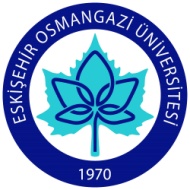 ESOGÜ Tarih Bölümü Ders Bilgi FormuDersin Öğretim Üyesi: Prof. Dr. Nuri KAVAK İmza: 		Tarih: ESOGÜ Tarih Bölümü Ders Bilgi FormuDersin Öğretim Üyesi:  Prof. Dr. Hasan Hüseyin Adalıoğlu İmza: 		Tarih: ESOGÜ Tarih Bölümü Ders Bilgi FormuDersin Öğretim Üyesi:   Doç. Dr. Özer ÖZAYDINİmza:		Tarih: ESOGÜ Tarih Bölümü Ders Bilgi FormuDersin Öğretim Üyesi:   Prof. Dr. Fahri YETİM- Dr. Öğr. Üyesi Mehmet KAYIRANİmza: 		Tarih: ESOGÜ Tarih Bölümü Ders Bilgi FormuDersin Öğretim Üyesi: Prof. Dr. Numan ELİBOL – Prof. Dr. Kamil Çolak - Doç. Dr. Meryem Kaçan Erdoğan İmza: 	 									Tarih: 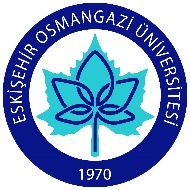           ESOGÜ Tarih Bölümü Ders Bilgi FormuDersin Öğretim Üyesi:   Prof. Dr. Hasan Hüseyin ADALIOĞLU – Dr. Öğr. Üyesi Oktay BERBERİmza: 	 								Tarih: ESOGÜ Tarih Bölümü Ders Bilgi FormuDersin Öğretim Üyesi:   Dr. Öğr. Üyesi Cezmi KARASUİmza: 	 								Tarih:  		ESOGÜ TARİH BÖLÜMÜ DERS BİLGİ FORMU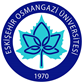 Dersin Öğretim Üyesi:    Dr. Öğr. Üyesi  Şeyda BÜYÜKCAN SAYILIRİmza: 	 								Tarih: ESOGÜ Tarih Bölümü Ders Bilgi FormuDersin Öğretim Üyesi:   Prof. Dr. Osman KÖKSALİmza: 		Tarih:   ESOGÜ Tarih Bölümü Ders Bilgi FormuDersin Öğretim Üyesi:   Prof. Dr. Hasan Hüseyin Adalıoğluİmza: 		Tarih: 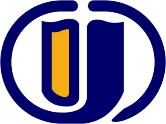   ESOGÜ Tarih Bölümü Ders Bilgi FormuDersin Öğretim Üyesi: Prof. Dr. Kamil ÇOLAK  İmza: 		Tarih:     ESOGÜ Tarih  Bölümü Ders Bilgi FormuDersin Öğretim Üyesi: Prof. Dr. Kamil ÇOLAK  İmza: 		Tarih: ESOGÜ Tarih Bölümü Ders Bilgi FormuDersin Öğretim Üyesi:   Prof. Dr. Hasan Hüseyin Adalıoğluİmza: 		Tarih: ESOGÜ Tarih Bölümü Ders Bilgi FormuDersin Öğretim Üyesi:   Prof. Dr. Mesut ERŞANİmza: 		Tarih: ESOGÜ Tarih Bölümü Ders Bilgi FormuDersin Öğretim Üyesi:   Doç. Dr. Fatma SEVİNÇ ERBAŞIİmza: 		Tarih:  ESOGÜ Tarih Bölümü Ders Bilgi FormuDersin Öğretim Üyesi:   Dr. Öğr. Üyesi Musa KILIÇİmza: 		Tarih: ESOGÜ Tarih Bölümü Ders Bilgi FormuDersin Öğretim Üyesi:   Prof. Dr. Hasan Hüseyin Adalıoğluİmza: 		Tarih: ESOGÜ Tarih Bölümü Ders Bilgi FormuDersin Öğretim Üyesi:   Doç. Dr. Meryem KAÇAN ERDOĞANİmza: 		Tarih: 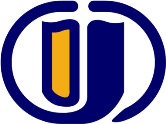 ESOGÜ Tarih Bölümü Ders Bilgi FormuDersin Öğretim Üyesi: Dr. Öğr. Üyesi Cezmi Karasuİmza: 		Tarih:ESOGÜ Tarih Bölümü Ders Bilgi FormuDersin Öğretim Üyesi:   Prof. Dr. Hasan Hüseyin Adalıoğluİmza: 		Tarih:  ESOGÜ Tarih Bölümü Ders Bilgi FormuDersin Öğretim Üyesi:   İmza: 		Tarih: ESOGÜ Tarih Bölümü Ders Bilgi FormuDersin Öğretim Üyesi:  Dr. Öğr. Üyesi Ferzaneh DOULATABADİİmza: 		Tarih:     ESOGÜ Tarih Bölümü Ders Bilgi FormuDersin Öğretim Üyesi:   Dr. Öğr. Üyesi Oktay BERBERİmza: 	 								Tarih: ESOGÜ Tarih Bölümü Ders Bilgi FormuDersin Öğretim Üyesi:   Prof. Dr. Hasan Hüseyin Adalıoğluİmza: 		Tarih: ESOGÜ Tarih  Bölümü Ders Bilgi FormuDersin Öğretim Üyesi: Prof. Dr. Kamil ÇOLAK  İmza: 		Tarih: 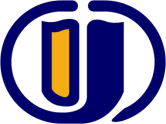 ESOGÜ Tarih  Bölümü Ders Bilgi FormuDersin Öğretim Üyesi: Prof. Dr. Numan ELİBOL - Doç. Dr. Meryem Kaçan Erdoğan  - Prof. Dr. Kamil ÇOLAKİmza: 		Tarih: 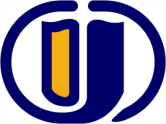 ESOGÜ Tarih Bölümü Ders Bilgi FormuDersin Öğretim Üyesi:   Dr. Öğr. Üyesi Mehmet KAYIRANİmza: 		Tarih: ESOGÜ Tarih Bölümü Ders Bilgi FormuDersin Öğretim Üyesi:  Dr. Öğr. Üyesi Özer ÖZAYDINİmza: 		Tarih: ESOGÜ Tarih Bölümü Ders Bilgi FormuDersin Öğretim Üyesi:   Dr. Öğr. Üyesi Cezmi KARASUİmza: 	 								Tarih: ESOGÜ Tarih Bölümü Ders Bilgi FormuDersin Öğretim Üyesi:   Prof. Dr. Osman KÖKSALİmza: 	Tarih: ESOGÜ Tarih Bölümü Ders Bilgi FormuDersin Öğretim Üyesi:   Prof. Dr. Hasan Hüseyin Adalıoğluİmza: 		Tarih: ESOGÜ Tarih Bölümü Ders Bilgi FormuDersin Öğretim Üyesi:   Doç. Dr. Fatma SEVİNÇ ERBAŞIİmza: 	Tarih: ESOGÜ Tarih Bölümü Ders Bilgi FormuDersin Öğretim Üyesi: Prof. Dr. Nuri KAVAK			İmza:												Tarih:	 					ESOGÜ Tarih Bölümü Ders Bilgi FormuDersin Öğretim Üyesi:  Prof. Dr. Hasan Hüseyin Adalıoğluİmza: 		Tarih: ESOGÜ Tarih  Bölümü Ders Bilgi FormuDersin Öğretim Üyesi: Prof. Dr. Kamil ÇOLAK  İmza: 		Tarih: ESOGÜ Tarih  Bölümü Ders Bilgi FormuDersin Öğretim üyesi: İmza: 												TarihESOGÜ Tarih Bölümü Ders Bilgi FormuDersin Öğretim Üyesi:   Doç. Dr. Emine GÜMÜŞSOYİmza: 	 Tarih:        ESOGÜ Tarih  Bölümü Ders Bilgi FormuDersin Öğretim Üyesi:   Prof. Dr. Numan Elibolİmza: 	 								TarihESOGÜ Tarih Bölümü Ders Bilgi FormuDersin Öğretim Üyesi:   İmza: 		Tarih: ESOGÜ Tarih Bölümü Ders Bilgi FormuDersin Öğretim Üyesi:  Dr. Öğr. Üyesi Ferzaneh DOULATABADİİmza: 	Tarih: ESOGÜ Tarih Bölümü Ders Bilgi FormuDersin Öğretim Üyesi:   Dr. Öğr. Üyesi Oktay BERBERİmza: 	 								Tarih: 		ESOGÜ TARİH BÖLÜMÜ DERS BİLGİ FORMUDersin Öğretim Üyesi:   Dr. Öğr. Üyesi Şeyda BÜYÜKCAN SAYILIRİmza: 	 								Tarih: DÖNEM3DERSİN KODU121713230DERSİN ADIOSMANLI TARİHİ I (KURULUŞ)YARIYILHAFTALIK DERS SAATİHAFTALIK DERS SAATİHAFTALIK DERS SAATİHAFTALIK DERS SAATİHAFTALIK DERS SAATİDERSİNDERSİNDERSİNDERSİNDERSİNDERSİNYARIYILTeorikUygulamaLaboratuarLaboratuarLaboratuarKredisiAKTSTÜRÜTÜRÜTÜRÜDİLİGüz2000024ZORUNLUZORUNLUZORUNLUTÜRKÇEDERSİN KATEGORİSİDERSİN KATEGORİSİDERSİN KATEGORİSİDERSİN KATEGORİSİDERSİN KATEGORİSİDERSİN KATEGORİSİDERSİN KATEGORİSİDERSİN KATEGORİSİDERSİN KATEGORİSİDERSİN KATEGORİSİDERSİN KATEGORİSİDERSİN KATEGORİSİGenel TarihGenel TarihGenel TarihGenel TarihYabancı DilYabancı DilYabancı DilYabancı DilYabancı DilYabancı DilTarih İncelemeleriTarih İncelemeleri%100%100%100%100DEĞERLENDİRME ÖLÇÜTLERİDEĞERLENDİRME ÖLÇÜTLERİDEĞERLENDİRME ÖLÇÜTLERİDEĞERLENDİRME ÖLÇÜTLERİDEĞERLENDİRME ÖLÇÜTLERİDEĞERLENDİRME ÖLÇÜTLERİDEĞERLENDİRME ÖLÇÜTLERİDEĞERLENDİRME ÖLÇÜTLERİDEĞERLENDİRME ÖLÇÜTLERİDEĞERLENDİRME ÖLÇÜTLERİDEĞERLENDİRME ÖLÇÜTLERİDEĞERLENDİRME ÖLÇÜTLERİYARIYIL İÇİYARIYIL İÇİYARIYIL İÇİYARIYIL İÇİYARIYIL İÇİFaaliyet türüFaaliyet türüFaaliyet türüFaaliyet türüSayıSayı%YARIYIL İÇİYARIYIL İÇİYARIYIL İÇİYARIYIL İÇİYARIYIL İÇİI. Ara SınavI. Ara SınavI. Ara SınavI. Ara Sınav1140YARIYIL İÇİYARIYIL İÇİYARIYIL İÇİYARIYIL İÇİYARIYIL İÇİKısa SınavKısa SınavKısa SınavKısa SınavYARIYIL İÇİYARIYIL İÇİYARIYIL İÇİYARIYIL İÇİYARIYIL İÇİÖdevÖdevÖdevÖdevYARIYIL İÇİYARIYIL İÇİYARIYIL İÇİYARIYIL İÇİYARIYIL İÇİProjeProjeProjeProjeYARIYIL İÇİYARIYIL İÇİYARIYIL İÇİYARIYIL İÇİYARIYIL İÇİRaporRaporRaporRaporYARIYIL İÇİYARIYIL İÇİYARIYIL İÇİYARIYIL İÇİYARIYIL İÇİDiğer (………)Diğer (………)Diğer (………)Diğer (………)YARIYIL SONU SINAVIYARIYIL SONU SINAVIYARIYIL SONU SINAVIYARIYIL SONU SINAVIYARIYIL SONU SINAVI1160VARSA ÖNERİLEN ÖNKOŞUL(LAR)VARSA ÖNERİLEN ÖNKOŞUL(LAR)VARSA ÖNERİLEN ÖNKOŞUL(LAR)VARSA ÖNERİLEN ÖNKOŞUL(LAR)VARSA ÖNERİLEN ÖNKOŞUL(LAR) Yoktur Yoktur Yoktur Yoktur Yoktur Yoktur YokturDERSİN KISA İÇERİĞİDERSİN KISA İÇERİĞİDERSİN KISA İÇERİĞİDERSİN KISA İÇERİĞİDERSİN KISA İÇERİĞİXIII. yüzyılda Anadolu, Anadolu Selçuklu Devleti’nin çözülme süreci, kısaca Beylikler, Osmanlı Devletinin kuruluş dönemindeki siyasal, ekonomik, sosyal şartlar; kuruluş döneminde Ertuğrul Gazi ve Osman Gazi’nin faaliyetleri, Kuruluş ile ilgili nazariyeler ve tartışmalar.XIII. yüzyılda Anadolu, Anadolu Selçuklu Devleti’nin çözülme süreci, kısaca Beylikler, Osmanlı Devletinin kuruluş dönemindeki siyasal, ekonomik, sosyal şartlar; kuruluş döneminde Ertuğrul Gazi ve Osman Gazi’nin faaliyetleri, Kuruluş ile ilgili nazariyeler ve tartışmalar.XIII. yüzyılda Anadolu, Anadolu Selçuklu Devleti’nin çözülme süreci, kısaca Beylikler, Osmanlı Devletinin kuruluş dönemindeki siyasal, ekonomik, sosyal şartlar; kuruluş döneminde Ertuğrul Gazi ve Osman Gazi’nin faaliyetleri, Kuruluş ile ilgili nazariyeler ve tartışmalar.XIII. yüzyılda Anadolu, Anadolu Selçuklu Devleti’nin çözülme süreci, kısaca Beylikler, Osmanlı Devletinin kuruluş dönemindeki siyasal, ekonomik, sosyal şartlar; kuruluş döneminde Ertuğrul Gazi ve Osman Gazi’nin faaliyetleri, Kuruluş ile ilgili nazariyeler ve tartışmalar.XIII. yüzyılda Anadolu, Anadolu Selçuklu Devleti’nin çözülme süreci, kısaca Beylikler, Osmanlı Devletinin kuruluş dönemindeki siyasal, ekonomik, sosyal şartlar; kuruluş döneminde Ertuğrul Gazi ve Osman Gazi’nin faaliyetleri, Kuruluş ile ilgili nazariyeler ve tartışmalar.XIII. yüzyılda Anadolu, Anadolu Selçuklu Devleti’nin çözülme süreci, kısaca Beylikler, Osmanlı Devletinin kuruluş dönemindeki siyasal, ekonomik, sosyal şartlar; kuruluş döneminde Ertuğrul Gazi ve Osman Gazi’nin faaliyetleri, Kuruluş ile ilgili nazariyeler ve tartışmalar.XIII. yüzyılda Anadolu, Anadolu Selçuklu Devleti’nin çözülme süreci, kısaca Beylikler, Osmanlı Devletinin kuruluş dönemindeki siyasal, ekonomik, sosyal şartlar; kuruluş döneminde Ertuğrul Gazi ve Osman Gazi’nin faaliyetleri, Kuruluş ile ilgili nazariyeler ve tartışmalar.DERSİN AMAÇLARIDERSİN AMAÇLARIDERSİN AMAÇLARIDERSİN AMAÇLARIDERSİN AMAÇLARIOsmanlı Devleti’nin kurulduğu yıllarda Anadolu’nun durumu, hangi şartlar altında Osmanlı Beyliği’nin ortaya çıktığı ve Osmanlı Beyliği’nin kuruluşu ile ilgili bilim dünyasındaki tartışmalar hakkında öğrencilerin bilgilendirilmesi. Osmanlı Devleti’nin kurulduğu yıllarda Anadolu’nun durumu, hangi şartlar altında Osmanlı Beyliği’nin ortaya çıktığı ve Osmanlı Beyliği’nin kuruluşu ile ilgili bilim dünyasındaki tartışmalar hakkında öğrencilerin bilgilendirilmesi. Osmanlı Devleti’nin kurulduğu yıllarda Anadolu’nun durumu, hangi şartlar altında Osmanlı Beyliği’nin ortaya çıktığı ve Osmanlı Beyliği’nin kuruluşu ile ilgili bilim dünyasındaki tartışmalar hakkında öğrencilerin bilgilendirilmesi. Osmanlı Devleti’nin kurulduğu yıllarda Anadolu’nun durumu, hangi şartlar altında Osmanlı Beyliği’nin ortaya çıktığı ve Osmanlı Beyliği’nin kuruluşu ile ilgili bilim dünyasındaki tartışmalar hakkında öğrencilerin bilgilendirilmesi. Osmanlı Devleti’nin kurulduğu yıllarda Anadolu’nun durumu, hangi şartlar altında Osmanlı Beyliği’nin ortaya çıktığı ve Osmanlı Beyliği’nin kuruluşu ile ilgili bilim dünyasındaki tartışmalar hakkında öğrencilerin bilgilendirilmesi. Osmanlı Devleti’nin kurulduğu yıllarda Anadolu’nun durumu, hangi şartlar altında Osmanlı Beyliği’nin ortaya çıktığı ve Osmanlı Beyliği’nin kuruluşu ile ilgili bilim dünyasındaki tartışmalar hakkında öğrencilerin bilgilendirilmesi. Osmanlı Devleti’nin kurulduğu yıllarda Anadolu’nun durumu, hangi şartlar altında Osmanlı Beyliği’nin ortaya çıktığı ve Osmanlı Beyliği’nin kuruluşu ile ilgili bilim dünyasındaki tartışmalar hakkında öğrencilerin bilgilendirilmesi. DERSİN MESLEK EĞİTİMİNİ SAĞLAMAYA YÖNELİK KATKISIDERSİN MESLEK EĞİTİMİNİ SAĞLAMAYA YÖNELİK KATKISIDERSİN MESLEK EĞİTİMİNİ SAĞLAMAYA YÖNELİK KATKISIDERSİN MESLEK EĞİTİMİNİ SAĞLAMAYA YÖNELİK KATKISIDERSİN MESLEK EĞİTİMİNİ SAĞLAMAYA YÖNELİK KATKISI Osmanlı Devletinin kuruluşunu iyi anlayarak ve analiz ederek gelecekte bu bilgileri sosyal hayat ile eğitim hayatında en iyi şekilde kullanabilmek.  Osmanlı Devletinin kuruluşunu iyi anlayarak ve analiz ederek gelecekte bu bilgileri sosyal hayat ile eğitim hayatında en iyi şekilde kullanabilmek.  Osmanlı Devletinin kuruluşunu iyi anlayarak ve analiz ederek gelecekte bu bilgileri sosyal hayat ile eğitim hayatında en iyi şekilde kullanabilmek.  Osmanlı Devletinin kuruluşunu iyi anlayarak ve analiz ederek gelecekte bu bilgileri sosyal hayat ile eğitim hayatında en iyi şekilde kullanabilmek.  Osmanlı Devletinin kuruluşunu iyi anlayarak ve analiz ederek gelecekte bu bilgileri sosyal hayat ile eğitim hayatında en iyi şekilde kullanabilmek.  Osmanlı Devletinin kuruluşunu iyi anlayarak ve analiz ederek gelecekte bu bilgileri sosyal hayat ile eğitim hayatında en iyi şekilde kullanabilmek.  Osmanlı Devletinin kuruluşunu iyi anlayarak ve analiz ederek gelecekte bu bilgileri sosyal hayat ile eğitim hayatında en iyi şekilde kullanabilmek. DERSİN ÖĞRENİM ÇIKTILARIDERSİN ÖĞRENİM ÇIKTILARIDERSİN ÖĞRENİM ÇIKTILARIDERSİN ÖĞRENİM ÇIKTILARIDERSİN ÖĞRENİM ÇIKTILARI Öğrencilerin iyi bir tarihçi olarak yetişmelerini sağlamak. Öğrencilerin iyi bir tarihçi olarak yetişmelerini sağlamak. Öğrencilerin iyi bir tarihçi olarak yetişmelerini sağlamak. Öğrencilerin iyi bir tarihçi olarak yetişmelerini sağlamak. Öğrencilerin iyi bir tarihçi olarak yetişmelerini sağlamak. Öğrencilerin iyi bir tarihçi olarak yetişmelerini sağlamak. Öğrencilerin iyi bir tarihçi olarak yetişmelerini sağlamak.TEMEL DERS KİTABITEMEL DERS KİTABITEMEL DERS KİTABITEMEL DERS KİTABITEMEL DERS KİTABIFuad Köprülü, Osmanlı Devletinin Kuruluşu, 5.bs.,Ankara, TTK,1994.Osmanlı, C.I, Ed. Güler Eren, Yeni Türkiye Yay. Ankara, 1999.Fuad Köprülü, Osmanlı Devletinin Kuruluşu, 5.bs.,Ankara, TTK,1994.Osmanlı, C.I, Ed. Güler Eren, Yeni Türkiye Yay. Ankara, 1999.Fuad Köprülü, Osmanlı Devletinin Kuruluşu, 5.bs.,Ankara, TTK,1994.Osmanlı, C.I, Ed. Güler Eren, Yeni Türkiye Yay. Ankara, 1999.Fuad Köprülü, Osmanlı Devletinin Kuruluşu, 5.bs.,Ankara, TTK,1994.Osmanlı, C.I, Ed. Güler Eren, Yeni Türkiye Yay. Ankara, 1999.Fuad Köprülü, Osmanlı Devletinin Kuruluşu, 5.bs.,Ankara, TTK,1994.Osmanlı, C.I, Ed. Güler Eren, Yeni Türkiye Yay. Ankara, 1999.Fuad Köprülü, Osmanlı Devletinin Kuruluşu, 5.bs.,Ankara, TTK,1994.Osmanlı, C.I, Ed. Güler Eren, Yeni Türkiye Yay. Ankara, 1999.Fuad Köprülü, Osmanlı Devletinin Kuruluşu, 5.bs.,Ankara, TTK,1994.Osmanlı, C.I, Ed. Güler Eren, Yeni Türkiye Yay. Ankara, 1999.YARDIMCI KAYNAKLARYARDIMCI KAYNAKLARYARDIMCI KAYNAKLARYARDIMCI KAYNAKLARYARDIMCI KAYNAKLARİ.Hakkı Uzunçarşılı, Anadolu Beylikleri, 4.bs., TTK, Ankara, 1988.İ.Hakkı Uzunçarşılı, Osmanlı Tarihi, C.I, 5.bs., TTK, Ankara, 1988.Feridun M.Emecen, İlk Osmanlılar ve Batı Anadolu Beylikler Dünyası, Kitabevi, İstanbul, 2001.Nihal Atsız, Osmanlı Tarihleri, Ankara, Türkiye Matbaası, 1959.AŞIKPAŞAZADE, Tevarih-i Ali Osman, (Neşr:Ali Bey) İstanbul, 1332.MEHMED NEŞRİ, Kitab-ı Cihannüma, (Haz:Mehmet Altay-Köymen- Faik Reşit Unat) Ankara, TTK, 1981.İBN-İ KEMAL, Tevarih-i Al-i Osman, II.Defter. (Haz:Şerafettin Turan), Ankara,TTK,1983Halil İnalcık, Devlet-i Aliyye, Türkiye İş Bankası Yayınları, İstanbul, 2009. Mustafa AKDAĞ, Türkiye’nin İktisadi ve İçtimai Tarihi (1243-1453), I. Cilt. İstanbul, Cem Yayınevi, 1995.Osmanlı Beyliği (1300-1389), Ed. Elizabeth A. Zachariadou, Tarih Vakfı Yurt Yayınları, İstanbul, 1997.İ.Hakkı Uzunçarşılı, Anadolu Beylikleri, 4.bs., TTK, Ankara, 1988.İ.Hakkı Uzunçarşılı, Osmanlı Tarihi, C.I, 5.bs., TTK, Ankara, 1988.Feridun M.Emecen, İlk Osmanlılar ve Batı Anadolu Beylikler Dünyası, Kitabevi, İstanbul, 2001.Nihal Atsız, Osmanlı Tarihleri, Ankara, Türkiye Matbaası, 1959.AŞIKPAŞAZADE, Tevarih-i Ali Osman, (Neşr:Ali Bey) İstanbul, 1332.MEHMED NEŞRİ, Kitab-ı Cihannüma, (Haz:Mehmet Altay-Köymen- Faik Reşit Unat) Ankara, TTK, 1981.İBN-İ KEMAL, Tevarih-i Al-i Osman, II.Defter. (Haz:Şerafettin Turan), Ankara,TTK,1983Halil İnalcık, Devlet-i Aliyye, Türkiye İş Bankası Yayınları, İstanbul, 2009. Mustafa AKDAĞ, Türkiye’nin İktisadi ve İçtimai Tarihi (1243-1453), I. Cilt. İstanbul, Cem Yayınevi, 1995.Osmanlı Beyliği (1300-1389), Ed. Elizabeth A. Zachariadou, Tarih Vakfı Yurt Yayınları, İstanbul, 1997.İ.Hakkı Uzunçarşılı, Anadolu Beylikleri, 4.bs., TTK, Ankara, 1988.İ.Hakkı Uzunçarşılı, Osmanlı Tarihi, C.I, 5.bs., TTK, Ankara, 1988.Feridun M.Emecen, İlk Osmanlılar ve Batı Anadolu Beylikler Dünyası, Kitabevi, İstanbul, 2001.Nihal Atsız, Osmanlı Tarihleri, Ankara, Türkiye Matbaası, 1959.AŞIKPAŞAZADE, Tevarih-i Ali Osman, (Neşr:Ali Bey) İstanbul, 1332.MEHMED NEŞRİ, Kitab-ı Cihannüma, (Haz:Mehmet Altay-Köymen- Faik Reşit Unat) Ankara, TTK, 1981.İBN-İ KEMAL, Tevarih-i Al-i Osman, II.Defter. (Haz:Şerafettin Turan), Ankara,TTK,1983Halil İnalcık, Devlet-i Aliyye, Türkiye İş Bankası Yayınları, İstanbul, 2009. Mustafa AKDAĞ, Türkiye’nin İktisadi ve İçtimai Tarihi (1243-1453), I. Cilt. İstanbul, Cem Yayınevi, 1995.Osmanlı Beyliği (1300-1389), Ed. Elizabeth A. Zachariadou, Tarih Vakfı Yurt Yayınları, İstanbul, 1997.İ.Hakkı Uzunçarşılı, Anadolu Beylikleri, 4.bs., TTK, Ankara, 1988.İ.Hakkı Uzunçarşılı, Osmanlı Tarihi, C.I, 5.bs., TTK, Ankara, 1988.Feridun M.Emecen, İlk Osmanlılar ve Batı Anadolu Beylikler Dünyası, Kitabevi, İstanbul, 2001.Nihal Atsız, Osmanlı Tarihleri, Ankara, Türkiye Matbaası, 1959.AŞIKPAŞAZADE, Tevarih-i Ali Osman, (Neşr:Ali Bey) İstanbul, 1332.MEHMED NEŞRİ, Kitab-ı Cihannüma, (Haz:Mehmet Altay-Köymen- Faik Reşit Unat) Ankara, TTK, 1981.İBN-İ KEMAL, Tevarih-i Al-i Osman, II.Defter. (Haz:Şerafettin Turan), Ankara,TTK,1983Halil İnalcık, Devlet-i Aliyye, Türkiye İş Bankası Yayınları, İstanbul, 2009. Mustafa AKDAĞ, Türkiye’nin İktisadi ve İçtimai Tarihi (1243-1453), I. Cilt. İstanbul, Cem Yayınevi, 1995.Osmanlı Beyliği (1300-1389), Ed. Elizabeth A. Zachariadou, Tarih Vakfı Yurt Yayınları, İstanbul, 1997.İ.Hakkı Uzunçarşılı, Anadolu Beylikleri, 4.bs., TTK, Ankara, 1988.İ.Hakkı Uzunçarşılı, Osmanlı Tarihi, C.I, 5.bs., TTK, Ankara, 1988.Feridun M.Emecen, İlk Osmanlılar ve Batı Anadolu Beylikler Dünyası, Kitabevi, İstanbul, 2001.Nihal Atsız, Osmanlı Tarihleri, Ankara, Türkiye Matbaası, 1959.AŞIKPAŞAZADE, Tevarih-i Ali Osman, (Neşr:Ali Bey) İstanbul, 1332.MEHMED NEŞRİ, Kitab-ı Cihannüma, (Haz:Mehmet Altay-Köymen- Faik Reşit Unat) Ankara, TTK, 1981.İBN-İ KEMAL, Tevarih-i Al-i Osman, II.Defter. (Haz:Şerafettin Turan), Ankara,TTK,1983Halil İnalcık, Devlet-i Aliyye, Türkiye İş Bankası Yayınları, İstanbul, 2009. Mustafa AKDAĞ, Türkiye’nin İktisadi ve İçtimai Tarihi (1243-1453), I. Cilt. İstanbul, Cem Yayınevi, 1995.Osmanlı Beyliği (1300-1389), Ed. Elizabeth A. Zachariadou, Tarih Vakfı Yurt Yayınları, İstanbul, 1997.İ.Hakkı Uzunçarşılı, Anadolu Beylikleri, 4.bs., TTK, Ankara, 1988.İ.Hakkı Uzunçarşılı, Osmanlı Tarihi, C.I, 5.bs., TTK, Ankara, 1988.Feridun M.Emecen, İlk Osmanlılar ve Batı Anadolu Beylikler Dünyası, Kitabevi, İstanbul, 2001.Nihal Atsız, Osmanlı Tarihleri, Ankara, Türkiye Matbaası, 1959.AŞIKPAŞAZADE, Tevarih-i Ali Osman, (Neşr:Ali Bey) İstanbul, 1332.MEHMED NEŞRİ, Kitab-ı Cihannüma, (Haz:Mehmet Altay-Köymen- Faik Reşit Unat) Ankara, TTK, 1981.İBN-İ KEMAL, Tevarih-i Al-i Osman, II.Defter. (Haz:Şerafettin Turan), Ankara,TTK,1983Halil İnalcık, Devlet-i Aliyye, Türkiye İş Bankası Yayınları, İstanbul, 2009. Mustafa AKDAĞ, Türkiye’nin İktisadi ve İçtimai Tarihi (1243-1453), I. Cilt. İstanbul, Cem Yayınevi, 1995.Osmanlı Beyliği (1300-1389), Ed. Elizabeth A. Zachariadou, Tarih Vakfı Yurt Yayınları, İstanbul, 1997.İ.Hakkı Uzunçarşılı, Anadolu Beylikleri, 4.bs., TTK, Ankara, 1988.İ.Hakkı Uzunçarşılı, Osmanlı Tarihi, C.I, 5.bs., TTK, Ankara, 1988.Feridun M.Emecen, İlk Osmanlılar ve Batı Anadolu Beylikler Dünyası, Kitabevi, İstanbul, 2001.Nihal Atsız, Osmanlı Tarihleri, Ankara, Türkiye Matbaası, 1959.AŞIKPAŞAZADE, Tevarih-i Ali Osman, (Neşr:Ali Bey) İstanbul, 1332.MEHMED NEŞRİ, Kitab-ı Cihannüma, (Haz:Mehmet Altay-Köymen- Faik Reşit Unat) Ankara, TTK, 1981.İBN-İ KEMAL, Tevarih-i Al-i Osman, II.Defter. (Haz:Şerafettin Turan), Ankara,TTK,1983Halil İnalcık, Devlet-i Aliyye, Türkiye İş Bankası Yayınları, İstanbul, 2009. Mustafa AKDAĞ, Türkiye’nin İktisadi ve İçtimai Tarihi (1243-1453), I. Cilt. İstanbul, Cem Yayınevi, 1995.Osmanlı Beyliği (1300-1389), Ed. Elizabeth A. Zachariadou, Tarih Vakfı Yurt Yayınları, İstanbul, 1997.DERSTE GEREKLİ ARAÇ VE GEREÇLERDERSTE GEREKLİ ARAÇ VE GEREÇLERDERSTE GEREKLİ ARAÇ VE GEREÇLERDERSTE GEREKLİ ARAÇ VE GEREÇLERDERSTE GEREKLİ ARAÇ VE GEREÇLER Zorunlu araç gereç yoktur. Zorunlu araç gereç yoktur. Zorunlu araç gereç yoktur. Zorunlu araç gereç yoktur. Zorunlu araç gereç yoktur. Zorunlu araç gereç yoktur. Zorunlu araç gereç yoktur.ÖĞRETİM YÖNTEM VE TEKNİKLERİÖĞRETİM YÖNTEM VE TEKNİKLERİÖĞRETİM YÖNTEM VE TEKNİKLERİÖĞRETİM YÖNTEM VE TEKNİKLERİÖĞRETİM YÖNTEM VE TEKNİKLERİAnlatımSunumSoru-cevapAnlatımSunumSoru-cevapAnlatımSunumSoru-cevapAnlatımSunumSoru-cevapAnlatımSunumSoru-cevapAnlatımSunumSoru-cevapAnlatımSunumSoru-cevapDERSİN HAFTALIK PLANIDERSİN HAFTALIK PLANIDERSİN HAFTALIK PLANIDERSİN HAFTALIK PLANIDERSİN HAFTALIK PLANIDERSİN HAFTALIK PLANIDERSİN HAFTALIK PLANIDERSİN HAFTALIK PLANIHAFTAHAFTAİŞLENEN KONULARİŞLENEN KONULARİŞLENEN KONULARİŞLENEN KONULARİŞLENEN KONULARİŞLENEN KONULAR11Osmanlı devleti Öncesi Anadolu’nun Genel DurumuOsmanlı devleti Öncesi Anadolu’nun Genel DurumuOsmanlı devleti Öncesi Anadolu’nun Genel DurumuOsmanlı devleti Öncesi Anadolu’nun Genel DurumuOsmanlı devleti Öncesi Anadolu’nun Genel DurumuOsmanlı devleti Öncesi Anadolu’nun Genel Durumu22Osmanlı Devleti’nin kuruluşu esnasında Anadolu’nun sosyal yapısıOsmanlı Devleti’nin kuruluşu esnasında Anadolu’nun sosyal yapısıOsmanlı Devleti’nin kuruluşu esnasında Anadolu’nun sosyal yapısıOsmanlı Devleti’nin kuruluşu esnasında Anadolu’nun sosyal yapısıOsmanlı Devleti’nin kuruluşu esnasında Anadolu’nun sosyal yapısıOsmanlı Devleti’nin kuruluşu esnasında Anadolu’nun sosyal yapısı33Osmanlı Hanedanının kökeniOsmanlı Hanedanının kökeniOsmanlı Hanedanının kökeniOsmanlı Hanedanının kökeniOsmanlı Hanedanının kökeniOsmanlı Hanedanının kökeni44Kuruluş dönemindeki kanaat önderleriKuruluş dönemindeki kanaat önderleriKuruluş dönemindeki kanaat önderleriKuruluş dönemindeki kanaat önderleriKuruluş dönemindeki kanaat önderleriKuruluş dönemindeki kanaat önderleri55Kuruluş dönemi nüfus problemleriKuruluş dönemi nüfus problemleriKuruluş dönemi nüfus problemleriKuruluş dönemi nüfus problemleriKuruluş dönemi nüfus problemleriKuruluş dönemi nüfus problemleri66Kuruluş ile ilgili yabancı araştırmacıların düşünceleri, Fuat Köprülü başta olmak üzere yerli araştırmacıların anti-tezleriKuruluş ile ilgili yabancı araştırmacıların düşünceleri, Fuat Köprülü başta olmak üzere yerli araştırmacıların anti-tezleriKuruluş ile ilgili yabancı araştırmacıların düşünceleri, Fuat Köprülü başta olmak üzere yerli araştırmacıların anti-tezleriKuruluş ile ilgili yabancı araştırmacıların düşünceleri, Fuat Köprülü başta olmak üzere yerli araştırmacıların anti-tezleriKuruluş ile ilgili yabancı araştırmacıların düşünceleri, Fuat Köprülü başta olmak üzere yerli araştırmacıların anti-tezleriKuruluş ile ilgili yabancı araştırmacıların düşünceleri, Fuat Köprülü başta olmak üzere yerli araştırmacıların anti-tezleri77Ara SınavAra SınavAra SınavAra SınavAra SınavAra Sınav88Ara SınavAra SınavAra SınavAra SınavAra SınavAra Sınav99Menakibnamelerin kuruluş ile ilgili verdiği bilgilerMenakibnamelerin kuruluş ile ilgili verdiği bilgilerMenakibnamelerin kuruluş ile ilgili verdiği bilgilerMenakibnamelerin kuruluş ile ilgili verdiği bilgilerMenakibnamelerin kuruluş ile ilgili verdiği bilgilerMenakibnamelerin kuruluş ile ilgili verdiği bilgiler1010Osmanlı Devleti’nini kuruluşuna etki edeb itici faktölerOsmanlı Devleti’nini kuruluşuna etki edeb itici faktölerOsmanlı Devleti’nini kuruluşuna etki edeb itici faktölerOsmanlı Devleti’nini kuruluşuna etki edeb itici faktölerOsmanlı Devleti’nini kuruluşuna etki edeb itici faktölerOsmanlı Devleti’nini kuruluşuna etki edeb itici faktöler1111Moğollların baskısı ve Anadolu Selçuklu Devleti’nini DurumuMoğollların baskısı ve Anadolu Selçuklu Devleti’nini DurumuMoğollların baskısı ve Anadolu Selçuklu Devleti’nini DurumuMoğollların baskısı ve Anadolu Selçuklu Devleti’nini DurumuMoğollların baskısı ve Anadolu Selçuklu Devleti’nini DurumuMoğollların baskısı ve Anadolu Selçuklu Devleti’nini Durumu1212Bizans İmparatorluğu’nun değerlendirilmesiBizans İmparatorluğu’nun değerlendirilmesiBizans İmparatorluğu’nun değerlendirilmesiBizans İmparatorluğu’nun değerlendirilmesiBizans İmparatorluğu’nun değerlendirilmesiBizans İmparatorluğu’nun değerlendirilmesi1313Kurucu hükümdarların yetenek ve kabiliyetleri Kurucu hükümdarların yetenek ve kabiliyetleri Kurucu hükümdarların yetenek ve kabiliyetleri Kurucu hükümdarların yetenek ve kabiliyetleri Kurucu hükümdarların yetenek ve kabiliyetleri Kurucu hükümdarların yetenek ve kabiliyetleri 1414Gaza ideolojisinin kuruluş sürecine etkileri, Genel değerlendirmeGaza ideolojisinin kuruluş sürecine etkileri, Genel değerlendirmeGaza ideolojisinin kuruluş sürecine etkileri, Genel değerlendirmeGaza ideolojisinin kuruluş sürecine etkileri, Genel değerlendirmeGaza ideolojisinin kuruluş sürecine etkileri, Genel değerlendirmeGaza ideolojisinin kuruluş sürecine etkileri, Genel değerlendirme15,1615,16FinalFinalFinalFinalFinalFinalNOPROGRAM ÇIKTISI PROGRAM ÇIKTISI 32211Tarih bilimi ile ilgili yeterli bilgi birikimi; bu alandaki kuramsal ve uygulamalı bilgileri edinme. Tarih bilimi ile ilgili yeterli bilgi birikimi; bu alandaki kuramsal ve uygulamalı bilgileri edinme. X2Tarih biliminin yan disiplinleri ile ilgili bilgi edinimi.  Tarih biliminin yan disiplinleri ile ilgili bilgi edinimi.  X3Mesleki ve etik sorumluluk bilinci.Mesleki ve etik sorumluluk bilinci.X4Bilgisayar, bilgisayar yazılımları gibi çağdaş yöntemleri, teknikleri ve araçları sosyal bilimlerde kullanabilme becerisi.Bilgisayar, bilgisayar yazılımları gibi çağdaş yöntemleri, teknikleri ve araçları sosyal bilimlerde kullanabilme becerisi.XX5Alana ait kaynaklara ulaşılmasında yabancı dil etkinliğinin arttırılması. Alana ait kaynaklara ulaşılmasında yabancı dil etkinliğinin arttırılması. X6Bireysel çalışma, disiplin içi ve disiplinler arası takım çalışması yapabilme becerisi.Bireysel çalışma, disiplin içi ve disiplinler arası takım çalışması yapabilme becerisi.X7Verilerin ulusal ve küresel tesiri ile sonuçlarını anlama becerisi.Verilerin ulusal ve küresel tesiri ile sonuçlarını anlama becerisi.XX8Mesleki güncel konuları izleme becerisi.Mesleki güncel konuları izleme becerisi.X9Bağımsız ya da danışman yönetiminde bilimsel araştırma yapabilme becerisi.Bağımsız ya da danışman yönetiminde bilimsel araştırma yapabilme becerisi.X10Verileri analiz edebilme, değerlendirebilme ve tasarlama becerisi.Verileri analiz edebilme, değerlendirebilme ve tasarlama becerisi.XX11Eleştirel bakış açısının kazandırılması. Eleştirel bakış açısının kazandırılması. X1:Hiç Katkısı Yok. 2:Kısmen Katkısı Var. 3:Tam Katkısı Var.1:Hiç Katkısı Yok. 2:Kısmen Katkısı Var. 3:Tam Katkısı Var.1:Hiç Katkısı Yok. 2:Kısmen Katkısı Var. 3:Tam Katkısı Var.1:Hiç Katkısı Yok. 2:Kısmen Katkısı Var. 3:Tam Katkısı Var.1:Hiç Katkısı Yok. 2:Kısmen Katkısı Var. 3:Tam Katkısı Var.DÖNEM 3. DönemDERSİN KODU121713234DERSİN ADI Selçuklu Tarihi IYARIYILHAFTALIK DERS SAATİHAFTALIK DERS SAATİHAFTALIK DERS SAATİHAFTALIK DERS SAATİHAFTALIK DERS SAATİHAFTALIK DERS SAATİDERSİNDERSİNDERSİNDERSİNDERSİNDERSİNDERSİNYARIYILTeorikTeorikUygulamaLaboratuarLaboratuarLaboratuarKredisiAKTSTÜRÜTÜRÜTÜRÜDİLİDİLİGüz22000024ZORUNLU (X)  SEÇMELİ (  )ZORUNLU (X)  SEÇMELİ (  )ZORUNLU (X)  SEÇMELİ (  )TürkçeTürkçeDERSİN KATEGORİSİDERSİN KATEGORİSİDERSİN KATEGORİSİDERSİN KATEGORİSİDERSİN KATEGORİSİDERSİN KATEGORİSİDERSİN KATEGORİSİDERSİN KATEGORİSİDERSİN KATEGORİSİDERSİN KATEGORİSİDERSİN KATEGORİSİDERSİN KATEGORİSİDERSİN KATEGORİSİDERSİN KATEGORİSİGenel TarihGenel TarihGenel TarihGenel TarihGenel TarihYabancı DilYabancı DilYabancı DilYabancı DilYabancı DilYabancı DilTarih İncelemeleriTarih İncelemeleriTarih İncelemeleri%100%100%100%100%100---------DEĞERLENDİRME ÖLÇÜTLERİDEĞERLENDİRME ÖLÇÜTLERİDEĞERLENDİRME ÖLÇÜTLERİDEĞERLENDİRME ÖLÇÜTLERİDEĞERLENDİRME ÖLÇÜTLERİDEĞERLENDİRME ÖLÇÜTLERİDEĞERLENDİRME ÖLÇÜTLERİDEĞERLENDİRME ÖLÇÜTLERİDEĞERLENDİRME ÖLÇÜTLERİDEĞERLENDİRME ÖLÇÜTLERİDEĞERLENDİRME ÖLÇÜTLERİDEĞERLENDİRME ÖLÇÜTLERİDEĞERLENDİRME ÖLÇÜTLERİDEĞERLENDİRME ÖLÇÜTLERİYARIYIL İÇİYARIYIL İÇİYARIYIL İÇİYARIYIL İÇİYARIYIL İÇİYARIYIL İÇİFaaliyet türüFaaliyet türüFaaliyet türüFaaliyet türüSayıSayı%%YARIYIL İÇİYARIYIL İÇİYARIYIL İÇİYARIYIL İÇİYARIYIL İÇİYARIYIL İÇİI. Ara SınavI. Ara SınavI. Ara SınavI. Ara Sınav1140 40 YARIYIL İÇİYARIYIL İÇİYARIYIL İÇİYARIYIL İÇİYARIYIL İÇİYARIYIL İÇİKısa SınavKısa SınavKısa SınavKısa SınavYARIYIL İÇİYARIYIL İÇİYARIYIL İÇİYARIYIL İÇİYARIYIL İÇİYARIYIL İÇİÖdevÖdevÖdevÖdevYARIYIL İÇİYARIYIL İÇİYARIYIL İÇİYARIYIL İÇİYARIYIL İÇİYARIYIL İÇİProjeProjeProjeProjeYARIYIL İÇİYARIYIL İÇİYARIYIL İÇİYARIYIL İÇİYARIYIL İÇİYARIYIL İÇİRaporRaporRaporRaporYARIYIL İÇİYARIYIL İÇİYARIYIL İÇİYARIYIL İÇİYARIYIL İÇİYARIYIL İÇİDiğer (………)Diğer (………)Diğer (………)Diğer (………)YARIYIL SONU SINAVIYARIYIL SONU SINAVIYARIYIL SONU SINAVIYARIYIL SONU SINAVIYARIYIL SONU SINAVIYARIYIL SONU SINAVIYazılıYazılıYazılıYazılı116060VARSA ÖNERİLEN ÖNKOŞUL(LAR)VARSA ÖNERİLEN ÖNKOŞUL(LAR)VARSA ÖNERİLEN ÖNKOŞUL(LAR)VARSA ÖNERİLEN ÖNKOŞUL(LAR)VARSA ÖNERİLEN ÖNKOŞUL(LAR)VARSA ÖNERİLEN ÖNKOŞUL(LAR) - - - - - - - -DERSİN KISA İÇERİĞİDERSİN KISA İÇERİĞİDERSİN KISA İÇERİĞİDERSİN KISA İÇERİĞİDERSİN KISA İÇERİĞİDERSİN KISA İÇERİĞİ Türkiye, Irak, Suriye ve İran’da yaşayan Türklerin ataları sayılan ve Türk tarihinde önemli bir yer tutan Selçuklu devri tarihinin öğretilmesi. Türkiye, Irak, Suriye ve İran’da yaşayan Türklerin ataları sayılan ve Türk tarihinde önemli bir yer tutan Selçuklu devri tarihinin öğretilmesi. Türkiye, Irak, Suriye ve İran’da yaşayan Türklerin ataları sayılan ve Türk tarihinde önemli bir yer tutan Selçuklu devri tarihinin öğretilmesi. Türkiye, Irak, Suriye ve İran’da yaşayan Türklerin ataları sayılan ve Türk tarihinde önemli bir yer tutan Selçuklu devri tarihinin öğretilmesi. Türkiye, Irak, Suriye ve İran’da yaşayan Türklerin ataları sayılan ve Türk tarihinde önemli bir yer tutan Selçuklu devri tarihinin öğretilmesi. Türkiye, Irak, Suriye ve İran’da yaşayan Türklerin ataları sayılan ve Türk tarihinde önemli bir yer tutan Selçuklu devri tarihinin öğretilmesi. Türkiye, Irak, Suriye ve İran’da yaşayan Türklerin ataları sayılan ve Türk tarihinde önemli bir yer tutan Selçuklu devri tarihinin öğretilmesi. Türkiye, Irak, Suriye ve İran’da yaşayan Türklerin ataları sayılan ve Türk tarihinde önemli bir yer tutan Selçuklu devri tarihinin öğretilmesi.DERSİN AMAÇLARIDERSİN AMAÇLARIDERSİN AMAÇLARIDERSİN AMAÇLARIDERSİN AMAÇLARIDERSİN AMAÇLARIÖğrencilerin, bilimsel veriler ve metodoloji ile Selçuklu tarihini değerlendirebilmelerini sağlamak.
 Öğrencilerin, bilimsel veriler ve metodoloji ile Selçuklu tarihini değerlendirebilmelerini sağlamak.
 Öğrencilerin, bilimsel veriler ve metodoloji ile Selçuklu tarihini değerlendirebilmelerini sağlamak.
 Öğrencilerin, bilimsel veriler ve metodoloji ile Selçuklu tarihini değerlendirebilmelerini sağlamak.
 Öğrencilerin, bilimsel veriler ve metodoloji ile Selçuklu tarihini değerlendirebilmelerini sağlamak.
 Öğrencilerin, bilimsel veriler ve metodoloji ile Selçuklu tarihini değerlendirebilmelerini sağlamak.
 Öğrencilerin, bilimsel veriler ve metodoloji ile Selçuklu tarihini değerlendirebilmelerini sağlamak.
 Öğrencilerin, bilimsel veriler ve metodoloji ile Selçuklu tarihini değerlendirebilmelerini sağlamak.
 DERSİN MESLEK EĞİTİMİNİ SAĞLAMAYA YÖNELİK KATKISIDERSİN MESLEK EĞİTİMİNİ SAĞLAMAYA YÖNELİK KATKISIDERSİN MESLEK EĞİTİMİNİ SAĞLAMAYA YÖNELİK KATKISIDERSİN MESLEK EĞİTİMİNİ SAĞLAMAYA YÖNELİK KATKISIDERSİN MESLEK EĞİTİMİNİ SAĞLAMAYA YÖNELİK KATKISIDERSİN MESLEK EĞİTİMİNİ SAĞLAMAYA YÖNELİK KATKISI1- Sosyal bilimlere ilişkin bilgilerini uygulama becerisi2- Verileri analiz edebilme, değerlendirebilme ve tasarlama becerisi3- Mesleki ve etik sorumluluğu anlama4- Etkin yazılı ve sözlü iletişim becerisi5- Verilerin ulusal ve küresel tesiri ile sonuçlarını anlama becerisi6- Mesleki güncel konuları izleme becerisi1- Sosyal bilimlere ilişkin bilgilerini uygulama becerisi2- Verileri analiz edebilme, değerlendirebilme ve tasarlama becerisi3- Mesleki ve etik sorumluluğu anlama4- Etkin yazılı ve sözlü iletişim becerisi5- Verilerin ulusal ve küresel tesiri ile sonuçlarını anlama becerisi6- Mesleki güncel konuları izleme becerisi1- Sosyal bilimlere ilişkin bilgilerini uygulama becerisi2- Verileri analiz edebilme, değerlendirebilme ve tasarlama becerisi3- Mesleki ve etik sorumluluğu anlama4- Etkin yazılı ve sözlü iletişim becerisi5- Verilerin ulusal ve küresel tesiri ile sonuçlarını anlama becerisi6- Mesleki güncel konuları izleme becerisi1- Sosyal bilimlere ilişkin bilgilerini uygulama becerisi2- Verileri analiz edebilme, değerlendirebilme ve tasarlama becerisi3- Mesleki ve etik sorumluluğu anlama4- Etkin yazılı ve sözlü iletişim becerisi5- Verilerin ulusal ve küresel tesiri ile sonuçlarını anlama becerisi6- Mesleki güncel konuları izleme becerisi1- Sosyal bilimlere ilişkin bilgilerini uygulama becerisi2- Verileri analiz edebilme, değerlendirebilme ve tasarlama becerisi3- Mesleki ve etik sorumluluğu anlama4- Etkin yazılı ve sözlü iletişim becerisi5- Verilerin ulusal ve küresel tesiri ile sonuçlarını anlama becerisi6- Mesleki güncel konuları izleme becerisi1- Sosyal bilimlere ilişkin bilgilerini uygulama becerisi2- Verileri analiz edebilme, değerlendirebilme ve tasarlama becerisi3- Mesleki ve etik sorumluluğu anlama4- Etkin yazılı ve sözlü iletişim becerisi5- Verilerin ulusal ve küresel tesiri ile sonuçlarını anlama becerisi6- Mesleki güncel konuları izleme becerisi1- Sosyal bilimlere ilişkin bilgilerini uygulama becerisi2- Verileri analiz edebilme, değerlendirebilme ve tasarlama becerisi3- Mesleki ve etik sorumluluğu anlama4- Etkin yazılı ve sözlü iletişim becerisi5- Verilerin ulusal ve küresel tesiri ile sonuçlarını anlama becerisi6- Mesleki güncel konuları izleme becerisi1- Sosyal bilimlere ilişkin bilgilerini uygulama becerisi2- Verileri analiz edebilme, değerlendirebilme ve tasarlama becerisi3- Mesleki ve etik sorumluluğu anlama4- Etkin yazılı ve sözlü iletişim becerisi5- Verilerin ulusal ve küresel tesiri ile sonuçlarını anlama becerisi6- Mesleki güncel konuları izleme becerisiDERSİN ÖĞRENİM ÇIKTILARIDERSİN ÖĞRENİM ÇIKTILARIDERSİN ÖĞRENİM ÇIKTILARIDERSİN ÖĞRENİM ÇIKTILARIDERSİN ÖĞRENİM ÇIKTILARIDERSİN ÖĞRENİM ÇIKTILARI Dersin sonunda, öğrenciler;
   1. Sosyal bilimlerde bilgi kullanımı,
   2. Tarihsel verileri analiz etmeyi, değerlendirmeyi ve yorumlamayı,
   3. Grup çalışmaları düzenlemeyi,
   4. Çok disiplinli terimleri yönetmeyi,
   5. Mesleki ve etik sorumluluk almayı,
   6.Tarihsel verilerin ulusal ve evrensel etkilerini anlamayı,
   7. Yaşam boyu öğrenme ve uygulama için ihtiyaçları tanımayı,
   8 - Ayrı ayrı ya da bir danışman gözetiminde bilimsel araştırmalar yapmayı
öğreneceklerdir.
 Dersin sonunda, öğrenciler;
   1. Sosyal bilimlerde bilgi kullanımı,
   2. Tarihsel verileri analiz etmeyi, değerlendirmeyi ve yorumlamayı,
   3. Grup çalışmaları düzenlemeyi,
   4. Çok disiplinli terimleri yönetmeyi,
   5. Mesleki ve etik sorumluluk almayı,
   6.Tarihsel verilerin ulusal ve evrensel etkilerini anlamayı,
   7. Yaşam boyu öğrenme ve uygulama için ihtiyaçları tanımayı,
   8 - Ayrı ayrı ya da bir danışman gözetiminde bilimsel araştırmalar yapmayı
öğreneceklerdir.
 Dersin sonunda, öğrenciler;
   1. Sosyal bilimlerde bilgi kullanımı,
   2. Tarihsel verileri analiz etmeyi, değerlendirmeyi ve yorumlamayı,
   3. Grup çalışmaları düzenlemeyi,
   4. Çok disiplinli terimleri yönetmeyi,
   5. Mesleki ve etik sorumluluk almayı,
   6.Tarihsel verilerin ulusal ve evrensel etkilerini anlamayı,
   7. Yaşam boyu öğrenme ve uygulama için ihtiyaçları tanımayı,
   8 - Ayrı ayrı ya da bir danışman gözetiminde bilimsel araştırmalar yapmayı
öğreneceklerdir.
 Dersin sonunda, öğrenciler;
   1. Sosyal bilimlerde bilgi kullanımı,
   2. Tarihsel verileri analiz etmeyi, değerlendirmeyi ve yorumlamayı,
   3. Grup çalışmaları düzenlemeyi,
   4. Çok disiplinli terimleri yönetmeyi,
   5. Mesleki ve etik sorumluluk almayı,
   6.Tarihsel verilerin ulusal ve evrensel etkilerini anlamayı,
   7. Yaşam boyu öğrenme ve uygulama için ihtiyaçları tanımayı,
   8 - Ayrı ayrı ya da bir danışman gözetiminde bilimsel araştırmalar yapmayı
öğreneceklerdir.
 Dersin sonunda, öğrenciler;
   1. Sosyal bilimlerde bilgi kullanımı,
   2. Tarihsel verileri analiz etmeyi, değerlendirmeyi ve yorumlamayı,
   3. Grup çalışmaları düzenlemeyi,
   4. Çok disiplinli terimleri yönetmeyi,
   5. Mesleki ve etik sorumluluk almayı,
   6.Tarihsel verilerin ulusal ve evrensel etkilerini anlamayı,
   7. Yaşam boyu öğrenme ve uygulama için ihtiyaçları tanımayı,
   8 - Ayrı ayrı ya da bir danışman gözetiminde bilimsel araştırmalar yapmayı
öğreneceklerdir.
 Dersin sonunda, öğrenciler;
   1. Sosyal bilimlerde bilgi kullanımı,
   2. Tarihsel verileri analiz etmeyi, değerlendirmeyi ve yorumlamayı,
   3. Grup çalışmaları düzenlemeyi,
   4. Çok disiplinli terimleri yönetmeyi,
   5. Mesleki ve etik sorumluluk almayı,
   6.Tarihsel verilerin ulusal ve evrensel etkilerini anlamayı,
   7. Yaşam boyu öğrenme ve uygulama için ihtiyaçları tanımayı,
   8 - Ayrı ayrı ya da bir danışman gözetiminde bilimsel araştırmalar yapmayı
öğreneceklerdir.
 Dersin sonunda, öğrenciler;
   1. Sosyal bilimlerde bilgi kullanımı,
   2. Tarihsel verileri analiz etmeyi, değerlendirmeyi ve yorumlamayı,
   3. Grup çalışmaları düzenlemeyi,
   4. Çok disiplinli terimleri yönetmeyi,
   5. Mesleki ve etik sorumluluk almayı,
   6.Tarihsel verilerin ulusal ve evrensel etkilerini anlamayı,
   7. Yaşam boyu öğrenme ve uygulama için ihtiyaçları tanımayı,
   8 - Ayrı ayrı ya da bir danışman gözetiminde bilimsel araştırmalar yapmayı
öğreneceklerdir.
 Dersin sonunda, öğrenciler;
   1. Sosyal bilimlerde bilgi kullanımı,
   2. Tarihsel verileri analiz etmeyi, değerlendirmeyi ve yorumlamayı,
   3. Grup çalışmaları düzenlemeyi,
   4. Çok disiplinli terimleri yönetmeyi,
   5. Mesleki ve etik sorumluluk almayı,
   6.Tarihsel verilerin ulusal ve evrensel etkilerini anlamayı,
   7. Yaşam boyu öğrenme ve uygulama için ihtiyaçları tanımayı,
   8 - Ayrı ayrı ya da bir danışman gözetiminde bilimsel araştırmalar yapmayı
öğreneceklerdir.
TEMEL DERS KİTABITEMEL DERS KİTABITEMEL DERS KİTABITEMEL DERS KİTABITEMEL DERS KİTABITEMEL DERS KİTABI1.  Ali Sevim-Erdoğan Merçil, Selçuklu Devletleri Tarihi, TTK. Ankara 1995.1.  Ali Sevim-Erdoğan Merçil, Selçuklu Devletleri Tarihi, TTK. Ankara 1995.1.  Ali Sevim-Erdoğan Merçil, Selçuklu Devletleri Tarihi, TTK. Ankara 1995.1.  Ali Sevim-Erdoğan Merçil, Selçuklu Devletleri Tarihi, TTK. Ankara 1995.1.  Ali Sevim-Erdoğan Merçil, Selçuklu Devletleri Tarihi, TTK. Ankara 1995.1.  Ali Sevim-Erdoğan Merçil, Selçuklu Devletleri Tarihi, TTK. Ankara 1995.1.  Ali Sevim-Erdoğan Merçil, Selçuklu Devletleri Tarihi, TTK. Ankara 1995.1.  Ali Sevim-Erdoğan Merçil, Selçuklu Devletleri Tarihi, TTK. Ankara 1995.YARDIMCI KAYNAKLARYARDIMCI KAYNAKLARYARDIMCI KAYNAKLARYARDIMCI KAYNAKLARYARDIMCI KAYNAKLARYARDIMCI KAYNAKLAR2.   Faruk Sümer, Oğuzlar (Türkmenler), Ankara Üniversitesi Basımevi, Ankara 1972.       3 Osman Turan, Büyük Selçuklu Devleti Türk İslam Medeniyeti, Dergah Yay. İstanbul 1980.      4.   M. Altay Köymen, Büyük Selçuklu İmparatorluğu Tarihi Kuruluş Devri, Selçuklu Tarih ve Medeniyet Enst. Yay., Güven Matbaası Ankara 1979.      5.   M. Altay Köymen, Tuğrul Bey ve Zamanı, Ankara 1975.      6.----------------------, Büyük Selçuklu Devleti Alp Arslan ve Zamanı, TTK., Ankara 1992.         2.   Faruk Sümer, Oğuzlar (Türkmenler), Ankara Üniversitesi Basımevi, Ankara 1972.       3 Osman Turan, Büyük Selçuklu Devleti Türk İslam Medeniyeti, Dergah Yay. İstanbul 1980.      4.   M. Altay Köymen, Büyük Selçuklu İmparatorluğu Tarihi Kuruluş Devri, Selçuklu Tarih ve Medeniyet Enst. Yay., Güven Matbaası Ankara 1979.      5.   M. Altay Köymen, Tuğrul Bey ve Zamanı, Ankara 1975.      6.----------------------, Büyük Selçuklu Devleti Alp Arslan ve Zamanı, TTK., Ankara 1992.         2.   Faruk Sümer, Oğuzlar (Türkmenler), Ankara Üniversitesi Basımevi, Ankara 1972.       3 Osman Turan, Büyük Selçuklu Devleti Türk İslam Medeniyeti, Dergah Yay. İstanbul 1980.      4.   M. Altay Köymen, Büyük Selçuklu İmparatorluğu Tarihi Kuruluş Devri, Selçuklu Tarih ve Medeniyet Enst. Yay., Güven Matbaası Ankara 1979.      5.   M. Altay Köymen, Tuğrul Bey ve Zamanı, Ankara 1975.      6.----------------------, Büyük Selçuklu Devleti Alp Arslan ve Zamanı, TTK., Ankara 1992.         2.   Faruk Sümer, Oğuzlar (Türkmenler), Ankara Üniversitesi Basımevi, Ankara 1972.       3 Osman Turan, Büyük Selçuklu Devleti Türk İslam Medeniyeti, Dergah Yay. İstanbul 1980.      4.   M. Altay Köymen, Büyük Selçuklu İmparatorluğu Tarihi Kuruluş Devri, Selçuklu Tarih ve Medeniyet Enst. Yay., Güven Matbaası Ankara 1979.      5.   M. Altay Köymen, Tuğrul Bey ve Zamanı, Ankara 1975.      6.----------------------, Büyük Selçuklu Devleti Alp Arslan ve Zamanı, TTK., Ankara 1992.         2.   Faruk Sümer, Oğuzlar (Türkmenler), Ankara Üniversitesi Basımevi, Ankara 1972.       3 Osman Turan, Büyük Selçuklu Devleti Türk İslam Medeniyeti, Dergah Yay. İstanbul 1980.      4.   M. Altay Köymen, Büyük Selçuklu İmparatorluğu Tarihi Kuruluş Devri, Selçuklu Tarih ve Medeniyet Enst. Yay., Güven Matbaası Ankara 1979.      5.   M. Altay Köymen, Tuğrul Bey ve Zamanı, Ankara 1975.      6.----------------------, Büyük Selçuklu Devleti Alp Arslan ve Zamanı, TTK., Ankara 1992.         2.   Faruk Sümer, Oğuzlar (Türkmenler), Ankara Üniversitesi Basımevi, Ankara 1972.       3 Osman Turan, Büyük Selçuklu Devleti Türk İslam Medeniyeti, Dergah Yay. İstanbul 1980.      4.   M. Altay Köymen, Büyük Selçuklu İmparatorluğu Tarihi Kuruluş Devri, Selçuklu Tarih ve Medeniyet Enst. Yay., Güven Matbaası Ankara 1979.      5.   M. Altay Köymen, Tuğrul Bey ve Zamanı, Ankara 1975.      6.----------------------, Büyük Selçuklu Devleti Alp Arslan ve Zamanı, TTK., Ankara 1992.         2.   Faruk Sümer, Oğuzlar (Türkmenler), Ankara Üniversitesi Basımevi, Ankara 1972.       3 Osman Turan, Büyük Selçuklu Devleti Türk İslam Medeniyeti, Dergah Yay. İstanbul 1980.      4.   M. Altay Köymen, Büyük Selçuklu İmparatorluğu Tarihi Kuruluş Devri, Selçuklu Tarih ve Medeniyet Enst. Yay., Güven Matbaası Ankara 1979.      5.   M. Altay Köymen, Tuğrul Bey ve Zamanı, Ankara 1975.      6.----------------------, Büyük Selçuklu Devleti Alp Arslan ve Zamanı, TTK., Ankara 1992.         2.   Faruk Sümer, Oğuzlar (Türkmenler), Ankara Üniversitesi Basımevi, Ankara 1972.       3 Osman Turan, Büyük Selçuklu Devleti Türk İslam Medeniyeti, Dergah Yay. İstanbul 1980.      4.   M. Altay Köymen, Büyük Selçuklu İmparatorluğu Tarihi Kuruluş Devri, Selçuklu Tarih ve Medeniyet Enst. Yay., Güven Matbaası Ankara 1979.      5.   M. Altay Köymen, Tuğrul Bey ve Zamanı, Ankara 1975.      6.----------------------, Büyük Selçuklu Devleti Alp Arslan ve Zamanı, TTK., Ankara 1992.         DERSTE GEREKLİ ARAÇ VE GEREÇLERDERSTE GEREKLİ ARAÇ VE GEREÇLERDERSTE GEREKLİ ARAÇ VE GEREÇLERDERSTE GEREKLİ ARAÇ VE GEREÇLERDERSTE GEREKLİ ARAÇ VE GEREÇLERDERSTE GEREKLİ ARAÇ VE GEREÇLERProjeksiyon cihazı, bilgisayar.Projeksiyon cihazı, bilgisayar.Projeksiyon cihazı, bilgisayar.Projeksiyon cihazı, bilgisayar.Projeksiyon cihazı, bilgisayar.Projeksiyon cihazı, bilgisayar.Projeksiyon cihazı, bilgisayar.Projeksiyon cihazı, bilgisayar.DERSİN HAFTALIK PLANIDERSİN HAFTALIK PLANIDERSİN HAFTALIK PLANIDERSİN HAFTALIK PLANIDERSİN HAFTALIK PLANIDERSİN HAFTALIK PLANIDERSİN HAFTALIK PLANIDERSİN HAFTALIK PLANIDERSİN HAFTALIK PLANIDERSİN HAFTALIK PLANIDERSİN HAFTALIK PLANIDERSİN HAFTALIK PLANIDERSİN HAFTALIK PLANIHAFTAHAFTAİŞLENEN KONULARİŞLENEN KONULARİŞLENEN KONULARİŞLENEN KONULARİŞLENEN KONULARİŞLENEN KONULARİŞLENEN KONULARİŞLENEN KONULARİŞLENEN KONULARİŞLENEN KONULARİŞLENEN KONULAR11Oğuzlar ve Oğuz Yabgu Devleti.Oğuzlar ve Oğuz Yabgu Devleti.Oğuzlar ve Oğuz Yabgu Devleti.Oğuzlar ve Oğuz Yabgu Devleti.Oğuzlar ve Oğuz Yabgu Devleti.Oğuzlar ve Oğuz Yabgu Devleti.Oğuzlar ve Oğuz Yabgu Devleti.Oğuzlar ve Oğuz Yabgu Devleti.Oğuzlar ve Oğuz Yabgu Devleti.Oğuzlar ve Oğuz Yabgu Devleti.Oğuzlar ve Oğuz Yabgu Devleti.22Selçuklu Devleti Öncesi Orta ve Yakın Doğuda Siyasi Durum.Selçuklu Devleti Öncesi Orta ve Yakın Doğuda Siyasi Durum.Selçuklu Devleti Öncesi Orta ve Yakın Doğuda Siyasi Durum.Selçuklu Devleti Öncesi Orta ve Yakın Doğuda Siyasi Durum.Selçuklu Devleti Öncesi Orta ve Yakın Doğuda Siyasi Durum.Selçuklu Devleti Öncesi Orta ve Yakın Doğuda Siyasi Durum.Selçuklu Devleti Öncesi Orta ve Yakın Doğuda Siyasi Durum.Selçuklu Devleti Öncesi Orta ve Yakın Doğuda Siyasi Durum.Selçuklu Devleti Öncesi Orta ve Yakın Doğuda Siyasi Durum.Selçuklu Devleti Öncesi Orta ve Yakın Doğuda Siyasi Durum.Selçuklu Devleti Öncesi Orta ve Yakın Doğuda Siyasi Durum.33Selçukluların Kuruluş Devri. Dandanakan Savaşı.Selçukluların Kuruluş Devri. Dandanakan Savaşı.Selçukluların Kuruluş Devri. Dandanakan Savaşı.Selçukluların Kuruluş Devri. Dandanakan Savaşı.Selçukluların Kuruluş Devri. Dandanakan Savaşı.Selçukluların Kuruluş Devri. Dandanakan Savaşı.Selçukluların Kuruluş Devri. Dandanakan Savaşı.Selçukluların Kuruluş Devri. Dandanakan Savaşı.Selçukluların Kuruluş Devri. Dandanakan Savaşı.Selçukluların Kuruluş Devri. Dandanakan Savaşı.Selçukluların Kuruluş Devri. Dandanakan Savaşı.44Tuğrul Bey Dönemi. Yeni Fetihler ve sınırların genişlemesi.Tuğrul Bey Dönemi. Yeni Fetihler ve sınırların genişlemesi.Tuğrul Bey Dönemi. Yeni Fetihler ve sınırların genişlemesi.Tuğrul Bey Dönemi. Yeni Fetihler ve sınırların genişlemesi.Tuğrul Bey Dönemi. Yeni Fetihler ve sınırların genişlemesi.Tuğrul Bey Dönemi. Yeni Fetihler ve sınırların genişlemesi.Tuğrul Bey Dönemi. Yeni Fetihler ve sınırların genişlemesi.Tuğrul Bey Dönemi. Yeni Fetihler ve sınırların genişlemesi.Tuğrul Bey Dönemi. Yeni Fetihler ve sınırların genişlemesi.Tuğrul Bey Dönemi. Yeni Fetihler ve sınırların genişlemesi.Tuğrul Bey Dönemi. Yeni Fetihler ve sınırların genişlemesi.55Anadolu Seferleri.Anadolu Seferleri.Anadolu Seferleri.Anadolu Seferleri.Anadolu Seferleri.Anadolu Seferleri.Anadolu Seferleri.Anadolu Seferleri.Anadolu Seferleri.Anadolu Seferleri.Anadolu Seferleri.66Alp Arslan Ve Zamanı Fetihler. Bizansla Mücadele. Malazgirt Savaşı, Sultan Melikşah Devri.Alp Arslan Ve Zamanı Fetihler. Bizansla Mücadele. Malazgirt Savaşı, Sultan Melikşah Devri.Alp Arslan Ve Zamanı Fetihler. Bizansla Mücadele. Malazgirt Savaşı, Sultan Melikşah Devri.Alp Arslan Ve Zamanı Fetihler. Bizansla Mücadele. Malazgirt Savaşı, Sultan Melikşah Devri.Alp Arslan Ve Zamanı Fetihler. Bizansla Mücadele. Malazgirt Savaşı, Sultan Melikşah Devri.Alp Arslan Ve Zamanı Fetihler. Bizansla Mücadele. Malazgirt Savaşı, Sultan Melikşah Devri.Alp Arslan Ve Zamanı Fetihler. Bizansla Mücadele. Malazgirt Savaşı, Sultan Melikşah Devri.Alp Arslan Ve Zamanı Fetihler. Bizansla Mücadele. Malazgirt Savaşı, Sultan Melikşah Devri.Alp Arslan Ve Zamanı Fetihler. Bizansla Mücadele. Malazgirt Savaşı, Sultan Melikşah Devri.Alp Arslan Ve Zamanı Fetihler. Bizansla Mücadele. Malazgirt Savaşı, Sultan Melikşah Devri.Alp Arslan Ve Zamanı Fetihler. Bizansla Mücadele. Malazgirt Savaşı, Sultan Melikşah Devri.77Ara SınavAra SınavAra SınavAra SınavAra SınavAra SınavAra SınavAra SınavAra SınavAra SınavAra Sınav88Ara SınavAra SınavAra SınavAra SınavAra SınavAra SınavAra SınavAra SınavAra SınavAra SınavAra Sınav99Batınilik. Ahsa ve Bahreyn Karmatileri, Selçuklu Halifelik İlişkileri.Batınilik. Ahsa ve Bahreyn Karmatileri, Selçuklu Halifelik İlişkileri.Batınilik. Ahsa ve Bahreyn Karmatileri, Selçuklu Halifelik İlişkileri.Batınilik. Ahsa ve Bahreyn Karmatileri, Selçuklu Halifelik İlişkileri.Batınilik. Ahsa ve Bahreyn Karmatileri, Selçuklu Halifelik İlişkileri.Batınilik. Ahsa ve Bahreyn Karmatileri, Selçuklu Halifelik İlişkileri.Batınilik. Ahsa ve Bahreyn Karmatileri, Selçuklu Halifelik İlişkileri.Batınilik. Ahsa ve Bahreyn Karmatileri, Selçuklu Halifelik İlişkileri.Batınilik. Ahsa ve Bahreyn Karmatileri, Selçuklu Halifelik İlişkileri.Batınilik. Ahsa ve Bahreyn Karmatileri, Selçuklu Halifelik İlişkileri.Batınilik. Ahsa ve Bahreyn Karmatileri, Selçuklu Halifelik İlişkileri.1010Sultan Berkyaruk Devri (Fetret Devri) Hanedan Üyelerinin Taht Kavgaları.Sultan Berkyaruk Devri (Fetret Devri) Hanedan Üyelerinin Taht Kavgaları.Sultan Berkyaruk Devri (Fetret Devri) Hanedan Üyelerinin Taht Kavgaları.Sultan Berkyaruk Devri (Fetret Devri) Hanedan Üyelerinin Taht Kavgaları.Sultan Berkyaruk Devri (Fetret Devri) Hanedan Üyelerinin Taht Kavgaları.Sultan Berkyaruk Devri (Fetret Devri) Hanedan Üyelerinin Taht Kavgaları.Sultan Berkyaruk Devri (Fetret Devri) Hanedan Üyelerinin Taht Kavgaları.Sultan Berkyaruk Devri (Fetret Devri) Hanedan Üyelerinin Taht Kavgaları.Sultan Berkyaruk Devri (Fetret Devri) Hanedan Üyelerinin Taht Kavgaları.Sultan Berkyaruk Devri (Fetret Devri) Hanedan Üyelerinin Taht Kavgaları.Sultan Berkyaruk Devri (Fetret Devri) Hanedan Üyelerinin Taht Kavgaları.1111Muhammed Tapar Devri.Muhammed Tapar Devri.Muhammed Tapar Devri.Muhammed Tapar Devri.Muhammed Tapar Devri.Muhammed Tapar Devri.Muhammed Tapar Devri.Muhammed Tapar Devri.Muhammed Tapar Devri.Muhammed Tapar Devri.Muhammed Tapar Devri.1212Vasal Devletler (Suriye-Irak-Anadolu ve Kirman Selçukluları)Vasal Devletler (Suriye-Irak-Anadolu ve Kirman Selçukluları)Vasal Devletler (Suriye-Irak-Anadolu ve Kirman Selçukluları)Vasal Devletler (Suriye-Irak-Anadolu ve Kirman Selçukluları)Vasal Devletler (Suriye-Irak-Anadolu ve Kirman Selçukluları)Vasal Devletler (Suriye-Irak-Anadolu ve Kirman Selçukluları)Vasal Devletler (Suriye-Irak-Anadolu ve Kirman Selçukluları)Vasal Devletler (Suriye-Irak-Anadolu ve Kirman Selçukluları)Vasal Devletler (Suriye-Irak-Anadolu ve Kirman Selçukluları)Vasal Devletler (Suriye-Irak-Anadolu ve Kirman Selçukluları)Vasal Devletler (Suriye-Irak-Anadolu ve Kirman Selçukluları)1313II. İmparatorluk Devri.II. İmparatorluk Devri.II. İmparatorluk Devri.II. İmparatorluk Devri.II. İmparatorluk Devri.II. İmparatorluk Devri.II. İmparatorluk Devri.II. İmparatorluk Devri.II. İmparatorluk Devri.II. İmparatorluk Devri.II. İmparatorluk Devri.1414Sultan Sencer Devri ve Selçuklu Devletinin Yıkılışı.Sultan Sencer Devri ve Selçuklu Devletinin Yıkılışı.Sultan Sencer Devri ve Selçuklu Devletinin Yıkılışı.Sultan Sencer Devri ve Selçuklu Devletinin Yıkılışı.Sultan Sencer Devri ve Selçuklu Devletinin Yıkılışı.Sultan Sencer Devri ve Selçuklu Devletinin Yıkılışı.Sultan Sencer Devri ve Selçuklu Devletinin Yıkılışı.Sultan Sencer Devri ve Selçuklu Devletinin Yıkılışı.Sultan Sencer Devri ve Selçuklu Devletinin Yıkılışı.Sultan Sencer Devri ve Selçuklu Devletinin Yıkılışı.Sultan Sencer Devri ve Selçuklu Devletinin Yıkılışı.15,1615,16FinalFinalFinalFinalFinalFinalFinalFinalFinalFinalFinalNOPROGRAM ÇIKTISI 3211Tarih bilimi ile ilgili yeterli bilgi birikimi; bu alandaki kuramsal ve uygulamalı bilgileri edinme. x2Tarih biliminin yan disiplinleri ile ilgili bilgi edinimi.  x3Mesleki ve etik sorumluluk bilinci.x4Bilgisayar, bilgisayar yazılımları gibi çağdaş yöntemleri, teknikleri ve araçları sosyal bilimlerde kullanabilme becerisi.x5Alana ait kaynaklara ulaşılmasında yabancı dil etkinliğinin arttırılması. x6Bireysel çalışma, disiplin içi ve disiplinler arası takım çalışması yapabilme becerisi.x7Verilerin ulusal ve küresel tesiri ile sonuçlarını anlama becerisi.x8Mesleki güncel konuları izleme becerisi.x9Bağımsız ya da danışman yönetiminde bilimsel araştırma yapabilme becerisi.x10Verileri analiz edebilme, değerlendirebilme ve tasarlama becerisi.x11Eleştirel bakış açısının kazandırılması. x1:Hiç Katkısı Yok. 2:Kısmen Katkısı Var. 3:Tam Katkısı Var.1:Hiç Katkısı Yok. 2:Kısmen Katkısı Var. 3:Tam Katkısı Var.1:Hiç Katkısı Yok. 2:Kısmen Katkısı Var. 3:Tam Katkısı Var.1:Hiç Katkısı Yok. 2:Kısmen Katkısı Var. 3:Tam Katkısı Var.1:Hiç Katkısı Yok. 2:Kısmen Katkısı Var. 3:Tam Katkısı Var.DÖNEM 3. DönemDERSİN KODU121713302DERSİN ADI Bilgisayara GirişYARIYILHAFTALIK DERS SAATİHAFTALIK DERS SAATİHAFTALIK DERS SAATİHAFTALIK DERS SAATİHAFTALIK DERS SAATİDERSİNDERSİNDERSİNDERSİNDERSİNDERSİNYARIYILTeorikUygulamaLaboratuarLaboratuarLaboratuarKredisiAKTSTÜRÜTÜRÜTÜRÜDİLİGüz2000023ZORUNLU (X )  SEÇMELİ (   )ZORUNLU (X )  SEÇMELİ (   )ZORUNLU (X )  SEÇMELİ (   )TürkçeDERSİN KATEGORİSİDERSİN KATEGORİSİDERSİN KATEGORİSİDERSİN KATEGORİSİDERSİN KATEGORİSİDERSİN KATEGORİSİDERSİN KATEGORİSİDERSİN KATEGORİSİDERSİN KATEGORİSİDERSİN KATEGORİSİDERSİN KATEGORİSİDERSİN KATEGORİSİGenel TarihGenel TarihGenel TarihGenel TarihYabancı DilYabancı DilYabancı DilYabancı DilYabancı DilYabancı DilTarih İncelemeleriTarih İncelemeleri%%%%%%%%%%%100%100DEĞERLENDİRME ÖLÇÜTLERİDEĞERLENDİRME ÖLÇÜTLERİDEĞERLENDİRME ÖLÇÜTLERİDEĞERLENDİRME ÖLÇÜTLERİDEĞERLENDİRME ÖLÇÜTLERİDEĞERLENDİRME ÖLÇÜTLERİDEĞERLENDİRME ÖLÇÜTLERİDEĞERLENDİRME ÖLÇÜTLERİDEĞERLENDİRME ÖLÇÜTLERİDEĞERLENDİRME ÖLÇÜTLERİDEĞERLENDİRME ÖLÇÜTLERİDEĞERLENDİRME ÖLÇÜTLERİYARIYIL İÇİYARIYIL İÇİYARIYIL İÇİYARIYIL İÇİYARIYIL İÇİFaaliyet türüFaaliyet türüFaaliyet türüFaaliyet türüSayıSayı%YARIYIL İÇİYARIYIL İÇİYARIYIL İÇİYARIYIL İÇİYARIYIL İÇİI. Ara SınavI. Ara SınavI. Ara SınavI. Ara Sınav1140YARIYIL İÇİYARIYIL İÇİYARIYIL İÇİYARIYIL İÇİYARIYIL İÇİKısa SınavKısa SınavKısa SınavKısa SınavYARIYIL İÇİYARIYIL İÇİYARIYIL İÇİYARIYIL İÇİYARIYIL İÇİÖdevÖdevÖdevÖdevYARIYIL İÇİYARIYIL İÇİYARIYIL İÇİYARIYIL İÇİYARIYIL İÇİProjeProjeProjeProjeYARIYIL İÇİYARIYIL İÇİYARIYIL İÇİYARIYIL İÇİYARIYIL İÇİRaporRaporRaporRaporYARIYIL İÇİYARIYIL İÇİYARIYIL İÇİYARIYIL İÇİYARIYIL İÇİDiğer (………)Diğer (………)Diğer (………)Diğer (………)YARIYIL SONU SINAVIYARIYIL SONU SINAVIYARIYIL SONU SINAVIYARIYIL SONU SINAVIYARIYIL SONU SINAVIYazılıYazılıYazılıYazılı1160VARSA ÖNERİLEN ÖNKOŞUL(LAR)VARSA ÖNERİLEN ÖNKOŞUL(LAR)VARSA ÖNERİLEN ÖNKOŞUL(LAR)VARSA ÖNERİLEN ÖNKOŞUL(LAR)VARSA ÖNERİLEN ÖNKOŞUL(LAR) Yok Yok Yok Yok Yok Yok YokDERSİN KISA İÇERİĞİDERSİN KISA İÇERİĞİDERSİN KISA İÇERİĞİDERSİN KISA İÇERİĞİDERSİN KISA İÇERİĞİBilgi teknolojileri, bilgisayar, yazılım, donanım, işletim sistemi kavramları. Microsoft Windows ve Office Uygulamaları.Bilgi teknolojileri, bilgisayar, yazılım, donanım, işletim sistemi kavramları. Microsoft Windows ve Office Uygulamaları.Bilgi teknolojileri, bilgisayar, yazılım, donanım, işletim sistemi kavramları. Microsoft Windows ve Office Uygulamaları.Bilgi teknolojileri, bilgisayar, yazılım, donanım, işletim sistemi kavramları. Microsoft Windows ve Office Uygulamaları.Bilgi teknolojileri, bilgisayar, yazılım, donanım, işletim sistemi kavramları. Microsoft Windows ve Office Uygulamaları.Bilgi teknolojileri, bilgisayar, yazılım, donanım, işletim sistemi kavramları. Microsoft Windows ve Office Uygulamaları.Bilgi teknolojileri, bilgisayar, yazılım, donanım, işletim sistemi kavramları. Microsoft Windows ve Office Uygulamaları.DERSİN AMAÇLARIDERSİN AMAÇLARIDERSİN AMAÇLARIDERSİN AMAÇLARIDERSİN AMAÇLARIBilgi teknolojileri ile ilgili temel kavramları anlayabilme, bilgi teknolojilerinin kişisel, kurumsal ve toplumsal önemini kavrayabilme ve temel bilgi teknolojilerini tanımadır.Bilgi teknolojileri ile ilgili temel kavramları anlayabilme, bilgi teknolojilerinin kişisel, kurumsal ve toplumsal önemini kavrayabilme ve temel bilgi teknolojilerini tanımadır.Bilgi teknolojileri ile ilgili temel kavramları anlayabilme, bilgi teknolojilerinin kişisel, kurumsal ve toplumsal önemini kavrayabilme ve temel bilgi teknolojilerini tanımadır.Bilgi teknolojileri ile ilgili temel kavramları anlayabilme, bilgi teknolojilerinin kişisel, kurumsal ve toplumsal önemini kavrayabilme ve temel bilgi teknolojilerini tanımadır.Bilgi teknolojileri ile ilgili temel kavramları anlayabilme, bilgi teknolojilerinin kişisel, kurumsal ve toplumsal önemini kavrayabilme ve temel bilgi teknolojilerini tanımadır.Bilgi teknolojileri ile ilgili temel kavramları anlayabilme, bilgi teknolojilerinin kişisel, kurumsal ve toplumsal önemini kavrayabilme ve temel bilgi teknolojilerini tanımadır.Bilgi teknolojileri ile ilgili temel kavramları anlayabilme, bilgi teknolojilerinin kişisel, kurumsal ve toplumsal önemini kavrayabilme ve temel bilgi teknolojilerini tanımadır.DERSİN MESLEK EĞİTİMİNİ SAĞLAMAYA YÖNELİK KATKISIDERSİN MESLEK EĞİTİMİNİ SAĞLAMAYA YÖNELİK KATKISIDERSİN MESLEK EĞİTİMİNİ SAĞLAMAYA YÖNELİK KATKISIDERSİN MESLEK EĞİTİMİNİ SAĞLAMAYA YÖNELİK KATKISIDERSİN MESLEK EĞİTİMİNİ SAĞLAMAYA YÖNELİK KATKISI1- Sosyal bilimlere ilişkin bilgilerini uygulama becerisi2- Verileri analiz edebilme, değerlendirebilme ve tasarlama becerisi3- Mesleki ve etik sorumluluğu anlama4- Etkin yazılı ve sözlü iletişim becerisi5- Verilerin ulusal ve küresel tesiri ile sonuçlarını anlama becerisi6- Mesleki güncel konuları izleme becerisi1- Sosyal bilimlere ilişkin bilgilerini uygulama becerisi2- Verileri analiz edebilme, değerlendirebilme ve tasarlama becerisi3- Mesleki ve etik sorumluluğu anlama4- Etkin yazılı ve sözlü iletişim becerisi5- Verilerin ulusal ve küresel tesiri ile sonuçlarını anlama becerisi6- Mesleki güncel konuları izleme becerisi1- Sosyal bilimlere ilişkin bilgilerini uygulama becerisi2- Verileri analiz edebilme, değerlendirebilme ve tasarlama becerisi3- Mesleki ve etik sorumluluğu anlama4- Etkin yazılı ve sözlü iletişim becerisi5- Verilerin ulusal ve küresel tesiri ile sonuçlarını anlama becerisi6- Mesleki güncel konuları izleme becerisi1- Sosyal bilimlere ilişkin bilgilerini uygulama becerisi2- Verileri analiz edebilme, değerlendirebilme ve tasarlama becerisi3- Mesleki ve etik sorumluluğu anlama4- Etkin yazılı ve sözlü iletişim becerisi5- Verilerin ulusal ve küresel tesiri ile sonuçlarını anlama becerisi6- Mesleki güncel konuları izleme becerisi1- Sosyal bilimlere ilişkin bilgilerini uygulama becerisi2- Verileri analiz edebilme, değerlendirebilme ve tasarlama becerisi3- Mesleki ve etik sorumluluğu anlama4- Etkin yazılı ve sözlü iletişim becerisi5- Verilerin ulusal ve küresel tesiri ile sonuçlarını anlama becerisi6- Mesleki güncel konuları izleme becerisi1- Sosyal bilimlere ilişkin bilgilerini uygulama becerisi2- Verileri analiz edebilme, değerlendirebilme ve tasarlama becerisi3- Mesleki ve etik sorumluluğu anlama4- Etkin yazılı ve sözlü iletişim becerisi5- Verilerin ulusal ve küresel tesiri ile sonuçlarını anlama becerisi6- Mesleki güncel konuları izleme becerisi1- Sosyal bilimlere ilişkin bilgilerini uygulama becerisi2- Verileri analiz edebilme, değerlendirebilme ve tasarlama becerisi3- Mesleki ve etik sorumluluğu anlama4- Etkin yazılı ve sözlü iletişim becerisi5- Verilerin ulusal ve küresel tesiri ile sonuçlarını anlama becerisi6- Mesleki güncel konuları izleme becerisiDERSİN ÖĞRENİM ÇIKTILARIDERSİN ÖĞRENİM ÇIKTILARIDERSİN ÖĞRENİM ÇIKTILARIDERSİN ÖĞRENİM ÇIKTILARIDERSİN ÖĞRENİM ÇIKTILARI1  Bilgi teknolojilerini başlangıç düzeyinde kullanabilme. 2  Microsoft Office programlarını tanıma ve temel işlemleri gerçekleştirebilme. 3  Bilgi teknolojileri aracılığıyla dış dünya ile iletişim kurabilme.1  Bilgi teknolojilerini başlangıç düzeyinde kullanabilme. 2  Microsoft Office programlarını tanıma ve temel işlemleri gerçekleştirebilme. 3  Bilgi teknolojileri aracılığıyla dış dünya ile iletişim kurabilme.1  Bilgi teknolojilerini başlangıç düzeyinde kullanabilme. 2  Microsoft Office programlarını tanıma ve temel işlemleri gerçekleştirebilme. 3  Bilgi teknolojileri aracılığıyla dış dünya ile iletişim kurabilme.1  Bilgi teknolojilerini başlangıç düzeyinde kullanabilme. 2  Microsoft Office programlarını tanıma ve temel işlemleri gerçekleştirebilme. 3  Bilgi teknolojileri aracılığıyla dış dünya ile iletişim kurabilme.1  Bilgi teknolojilerini başlangıç düzeyinde kullanabilme. 2  Microsoft Office programlarını tanıma ve temel işlemleri gerçekleştirebilme. 3  Bilgi teknolojileri aracılığıyla dış dünya ile iletişim kurabilme.1  Bilgi teknolojilerini başlangıç düzeyinde kullanabilme. 2  Microsoft Office programlarını tanıma ve temel işlemleri gerçekleştirebilme. 3  Bilgi teknolojileri aracılığıyla dış dünya ile iletişim kurabilme.1  Bilgi teknolojilerini başlangıç düzeyinde kullanabilme. 2  Microsoft Office programlarını tanıma ve temel işlemleri gerçekleştirebilme. 3  Bilgi teknolojileri aracılığıyla dış dünya ile iletişim kurabilme.TEMEL DERS KİTABITEMEL DERS KİTABITEMEL DERS KİTABITEMEL DERS KİTABITEMEL DERS KİTABI Derse ait temel bir ders kitabı yoktur. Ancak yardımcı kaynaklar önerilebilir. Derse ait temel bir ders kitabı yoktur. Ancak yardımcı kaynaklar önerilebilir. Derse ait temel bir ders kitabı yoktur. Ancak yardımcı kaynaklar önerilebilir. Derse ait temel bir ders kitabı yoktur. Ancak yardımcı kaynaklar önerilebilir. Derse ait temel bir ders kitabı yoktur. Ancak yardımcı kaynaklar önerilebilir. Derse ait temel bir ders kitabı yoktur. Ancak yardımcı kaynaklar önerilebilir. Derse ait temel bir ders kitabı yoktur. Ancak yardımcı kaynaklar önerilebilir.YARDIMCI KAYNAKLARYARDIMCI KAYNAKLARYARDIMCI KAYNAKLARYARDIMCI KAYNAKLARYARDIMCI KAYNAKLAR  Ed. Cengiz Hakan AYDIN vd. (2003). Temel Bilgi Teknolojileri, 2. Baskı, Eskişehir: AÖF Yayınları   Ed. Ali GÜNEŞ, ( 2003) Temel Bilgi Teknolojisi Kullanımı,  Ankara: PegemA Yayıncılık.   Hasan Çebi BAL. (2005) . Bilgisayar ve İnternet Kullanımı, Trabzon Hasan Çebi Bal Yayınevi.  Ed. Cengiz Hakan AYDIN vd. (2003). Temel Bilgi Teknolojileri, 2. Baskı, Eskişehir: AÖF Yayınları   Ed. Ali GÜNEŞ, ( 2003) Temel Bilgi Teknolojisi Kullanımı,  Ankara: PegemA Yayıncılık.   Hasan Çebi BAL. (2005) . Bilgisayar ve İnternet Kullanımı, Trabzon Hasan Çebi Bal Yayınevi.  Ed. Cengiz Hakan AYDIN vd. (2003). Temel Bilgi Teknolojileri, 2. Baskı, Eskişehir: AÖF Yayınları   Ed. Ali GÜNEŞ, ( 2003) Temel Bilgi Teknolojisi Kullanımı,  Ankara: PegemA Yayıncılık.   Hasan Çebi BAL. (2005) . Bilgisayar ve İnternet Kullanımı, Trabzon Hasan Çebi Bal Yayınevi.  Ed. Cengiz Hakan AYDIN vd. (2003). Temel Bilgi Teknolojileri, 2. Baskı, Eskişehir: AÖF Yayınları   Ed. Ali GÜNEŞ, ( 2003) Temel Bilgi Teknolojisi Kullanımı,  Ankara: PegemA Yayıncılık.   Hasan Çebi BAL. (2005) . Bilgisayar ve İnternet Kullanımı, Trabzon Hasan Çebi Bal Yayınevi.  Ed. Cengiz Hakan AYDIN vd. (2003). Temel Bilgi Teknolojileri, 2. Baskı, Eskişehir: AÖF Yayınları   Ed. Ali GÜNEŞ, ( 2003) Temel Bilgi Teknolojisi Kullanımı,  Ankara: PegemA Yayıncılık.   Hasan Çebi BAL. (2005) . Bilgisayar ve İnternet Kullanımı, Trabzon Hasan Çebi Bal Yayınevi.  Ed. Cengiz Hakan AYDIN vd. (2003). Temel Bilgi Teknolojileri, 2. Baskı, Eskişehir: AÖF Yayınları   Ed. Ali GÜNEŞ, ( 2003) Temel Bilgi Teknolojisi Kullanımı,  Ankara: PegemA Yayıncılık.   Hasan Çebi BAL. (2005) . Bilgisayar ve İnternet Kullanımı, Trabzon Hasan Çebi Bal Yayınevi.  Ed. Cengiz Hakan AYDIN vd. (2003). Temel Bilgi Teknolojileri, 2. Baskı, Eskişehir: AÖF Yayınları   Ed. Ali GÜNEŞ, ( 2003) Temel Bilgi Teknolojisi Kullanımı,  Ankara: PegemA Yayıncılık.   Hasan Çebi BAL. (2005) . Bilgisayar ve İnternet Kullanımı, Trabzon Hasan Çebi Bal Yayınevi.DERSTE GEREKLİ ARAÇ VE GEREÇLERDERSTE GEREKLİ ARAÇ VE GEREÇLERDERSTE GEREKLİ ARAÇ VE GEREÇLERDERSTE GEREKLİ ARAÇ VE GEREÇLERDERSTE GEREKLİ ARAÇ VE GEREÇLERProjeksiyon cihazı, bilgisayar.Projeksiyon cihazı, bilgisayar.Projeksiyon cihazı, bilgisayar.Projeksiyon cihazı, bilgisayar.Projeksiyon cihazı, bilgisayar.Projeksiyon cihazı, bilgisayar.Projeksiyon cihazı, bilgisayar.DERSİN HAFTALIK PLANIDERSİN HAFTALIK PLANIHAFTAİŞLENEN KONULAR1Bilgisayar ve Donanım Kavramları2Tanzimat Edebiyatı Genel Özellikleri3CPU, Ana Bellek, Bellek Ölçü Birimleri4Harddisk, Disket Sürücüler, CD-Rom, DVD Rom, Flash Bellek, 5Optik Okuyucu, Tarayıcı vs.6Klavye, Fare, Oyun Kolu7Ara Sınav8Ara Sınav9Yazılım10Ekran, Yazıcı, Çizici11İşletim Sistemleri: Microsoft Windows, Mac OS X, Linux, Android ve iOS12Güvenli İnternet Kullanımı, Antivirüs Programları13Microsft Office Uygulamaları14Microsft Office Uygulamaları15,16Final NOPROGRAM ÇIKTISI 3211Tarih bilimi ile ilgili yeterli bilgi birikimi; bu alandaki kuramsal ve uygulamalı bilgileri edinme. X2Tarih biliminin yan disiplinleri ile ilgili bilgi edinimi.  X3Mesleki ve etik sorumluluk bilinci.X4Bilgisayar, bilgisayar yazılımları gibi çağdaş yöntemleri, teknikleri ve araçları sosyal bilimlerde kullanabilme becerisi.X5Alana ait kaynaklara ulaşılmasında yabancı dil etkinliğinin arttırılması. X6Bireysel çalışma, disiplin içi ve disiplinler arası takım çalışması yapabilme becerisi.X7Verilerin ulusal ve küresel tesiri ile sonuçlarını anlama becerisi.X8Mesleki güncel konuları izleme becerisi.X9Bağımsız ya da danışman yönetiminde bilimsel araştırma yapabilme becerisi.X10Verileri analiz edebilme, değerlendirebilme ve tasarlama becerisi.X11Eleştirel bakış açısının kazandırılması. X1:Hiç Katkısı Yok. 2:Kısmen Katkısı Var. 3:Tam Katkısı Var.1:Hiç Katkısı Yok. 2:Kısmen Katkısı Var. 3:Tam Katkısı Var.1:Hiç Katkısı Yok. 2:Kısmen Katkısı Var. 3:Tam Katkısı Var.1:Hiç Katkısı Yok. 2:Kısmen Katkısı Var. 3:Tam Katkısı Var.1:Hiç Katkısı Yok. 2:Kısmen Katkısı Var. 3:Tam Katkısı Var.DÖNEM 3DERSİN KODU121713309DERSİN ADI Atatürk İlkeleri ve İnkılap Tarihi IIIYARIYILHAFTALIK DERS SAATİHAFTALIK DERS SAATİHAFTALIK DERS SAATİHAFTALIK DERS SAATİHAFTALIK DERS SAATİDERSİNDERSİNDERSİNDERSİNDERSİNDERSİNYARIYILTeorikUygulamaLaboratuarLaboratuarLaboratuarKredisiAKTSTÜRÜTÜRÜTÜRÜDİLİGüz223ZORUNLU (X )  SEÇMELİ ( )ZORUNLU (X )  SEÇMELİ ( )ZORUNLU (X )  SEÇMELİ ( )TürkçeDERSİN KATEGORİSİDERSİN KATEGORİSİDERSİN KATEGORİSİDERSİN KATEGORİSİDERSİN KATEGORİSİDERSİN KATEGORİSİDERSİN KATEGORİSİDERSİN KATEGORİSİDERSİN KATEGORİSİDERSİN KATEGORİSİDERSİN KATEGORİSİDERSİN KATEGORİSİGenel TarihGenel TarihGenel TarihGenel TarihYabancı DilYabancı DilYabancı DilYabancı DilYabancı DilYabancı Dil%100%100%100%100DEĞERLENDİRME ÖLÇÜTLERİDEĞERLENDİRME ÖLÇÜTLERİDEĞERLENDİRME ÖLÇÜTLERİDEĞERLENDİRME ÖLÇÜTLERİDEĞERLENDİRME ÖLÇÜTLERİDEĞERLENDİRME ÖLÇÜTLERİDEĞERLENDİRME ÖLÇÜTLERİDEĞERLENDİRME ÖLÇÜTLERİDEĞERLENDİRME ÖLÇÜTLERİDEĞERLENDİRME ÖLÇÜTLERİDEĞERLENDİRME ÖLÇÜTLERİDEĞERLENDİRME ÖLÇÜTLERİYARIYIL İÇİYARIYIL İÇİYARIYIL İÇİYARIYIL İÇİYARIYIL İÇİFaaliyet türüFaaliyet türüFaaliyet türüFaaliyet türüSayıSayı%YARIYIL İÇİYARIYIL İÇİYARIYIL İÇİYARIYIL İÇİYARIYIL İÇİI. Ara SınavI. Ara SınavI. Ara SınavI. Ara Sınav1140YARIYIL İÇİYARIYIL İÇİYARIYIL İÇİYARIYIL İÇİYARIYIL İÇİKısa SınavKısa SınavKısa SınavKısa SınavYARIYIL İÇİYARIYIL İÇİYARIYIL İÇİYARIYIL İÇİYARIYIL İÇİÖdevÖdevÖdevÖdevYARIYIL İÇİYARIYIL İÇİYARIYIL İÇİYARIYIL İÇİYARIYIL İÇİProjeProjeProjeProjeYARIYIL İÇİYARIYIL İÇİYARIYIL İÇİYARIYIL İÇİYARIYIL İÇİRaporRaporRaporRaporYARIYIL İÇİYARIYIL İÇİYARIYIL İÇİYARIYIL İÇİYARIYIL İÇİDiğer (………)Diğer (………)Diğer (………)Diğer (………)YARIYIL SONU SINAVIYARIYIL SONU SINAVIYARIYIL SONU SINAVIYARIYIL SONU SINAVIYARIYIL SONU SINAVI1160VARSA ÖNERİLEN ÖNKOŞUL(LAR)VARSA ÖNERİLEN ÖNKOŞUL(LAR)VARSA ÖNERİLEN ÖNKOŞUL(LAR)VARSA ÖNERİLEN ÖNKOŞUL(LAR)VARSA ÖNERİLEN ÖNKOŞUL(LAR)DERSİN KISA İÇERİĞİDERSİN KISA İÇERİĞİDERSİN KISA İÇERİĞİDERSİN KISA İÇERİĞİDERSİN KISA İÇERİĞİHarf İnkılabı, Üniversite Reformu, Tarih İnkılabı, Dil İnkılabı, Ekonomi, Maliye ve sosyal yaşamla ilgili, inkılaplar, Hukuk alanında inkılaplar, Atatürk döneminde Türkiye’nin iç ve dış siyaseti, Cumhuriyetçilik, Milliyetçilik, Halkçılık, Devletçilik, Laiklik, İnkılapçılık, Atatürk İlkeleri ve uygulamaları, rejimimize yönelik iç ve dış tehditler.Harf İnkılabı, Üniversite Reformu, Tarih İnkılabı, Dil İnkılabı, Ekonomi, Maliye ve sosyal yaşamla ilgili, inkılaplar, Hukuk alanında inkılaplar, Atatürk döneminde Türkiye’nin iç ve dış siyaseti, Cumhuriyetçilik, Milliyetçilik, Halkçılık, Devletçilik, Laiklik, İnkılapçılık, Atatürk İlkeleri ve uygulamaları, rejimimize yönelik iç ve dış tehditler.Harf İnkılabı, Üniversite Reformu, Tarih İnkılabı, Dil İnkılabı, Ekonomi, Maliye ve sosyal yaşamla ilgili, inkılaplar, Hukuk alanında inkılaplar, Atatürk döneminde Türkiye’nin iç ve dış siyaseti, Cumhuriyetçilik, Milliyetçilik, Halkçılık, Devletçilik, Laiklik, İnkılapçılık, Atatürk İlkeleri ve uygulamaları, rejimimize yönelik iç ve dış tehditler.Harf İnkılabı, Üniversite Reformu, Tarih İnkılabı, Dil İnkılabı, Ekonomi, Maliye ve sosyal yaşamla ilgili, inkılaplar, Hukuk alanında inkılaplar, Atatürk döneminde Türkiye’nin iç ve dış siyaseti, Cumhuriyetçilik, Milliyetçilik, Halkçılık, Devletçilik, Laiklik, İnkılapçılık, Atatürk İlkeleri ve uygulamaları, rejimimize yönelik iç ve dış tehditler.Harf İnkılabı, Üniversite Reformu, Tarih İnkılabı, Dil İnkılabı, Ekonomi, Maliye ve sosyal yaşamla ilgili, inkılaplar, Hukuk alanında inkılaplar, Atatürk döneminde Türkiye’nin iç ve dış siyaseti, Cumhuriyetçilik, Milliyetçilik, Halkçılık, Devletçilik, Laiklik, İnkılapçılık, Atatürk İlkeleri ve uygulamaları, rejimimize yönelik iç ve dış tehditler.Harf İnkılabı, Üniversite Reformu, Tarih İnkılabı, Dil İnkılabı, Ekonomi, Maliye ve sosyal yaşamla ilgili, inkılaplar, Hukuk alanında inkılaplar, Atatürk döneminde Türkiye’nin iç ve dış siyaseti, Cumhuriyetçilik, Milliyetçilik, Halkçılık, Devletçilik, Laiklik, İnkılapçılık, Atatürk İlkeleri ve uygulamaları, rejimimize yönelik iç ve dış tehditler.Harf İnkılabı, Üniversite Reformu, Tarih İnkılabı, Dil İnkılabı, Ekonomi, Maliye ve sosyal yaşamla ilgili, inkılaplar, Hukuk alanında inkılaplar, Atatürk döneminde Türkiye’nin iç ve dış siyaseti, Cumhuriyetçilik, Milliyetçilik, Halkçılık, Devletçilik, Laiklik, İnkılapçılık, Atatürk İlkeleri ve uygulamaları, rejimimize yönelik iç ve dış tehditler.DERSİN AMAÇLARIDERSİN AMAÇLARIDERSİN AMAÇLARIDERSİN AMAÇLARIDERSİN AMAÇLARIÖğrencilerin, Atatürk ilke ve devrimlerine bağlı, laik, demokratik ve çağdaş değerleri benimseyen ve koruyan bireyler olarak yetişmelerini sağlamak. Bu ders boyunca öğrencilere, demokrasinin çağımızın en iyi yaşam tarzı olduğu kavratılır, demokrasinin korunması ve geliştirilmesi bilinci kazandırılır.Öğrencilerin, Atatürk ilke ve devrimlerine bağlı, laik, demokratik ve çağdaş değerleri benimseyen ve koruyan bireyler olarak yetişmelerini sağlamak. Bu ders boyunca öğrencilere, demokrasinin çağımızın en iyi yaşam tarzı olduğu kavratılır, demokrasinin korunması ve geliştirilmesi bilinci kazandırılır.Öğrencilerin, Atatürk ilke ve devrimlerine bağlı, laik, demokratik ve çağdaş değerleri benimseyen ve koruyan bireyler olarak yetişmelerini sağlamak. Bu ders boyunca öğrencilere, demokrasinin çağımızın en iyi yaşam tarzı olduğu kavratılır, demokrasinin korunması ve geliştirilmesi bilinci kazandırılır.Öğrencilerin, Atatürk ilke ve devrimlerine bağlı, laik, demokratik ve çağdaş değerleri benimseyen ve koruyan bireyler olarak yetişmelerini sağlamak. Bu ders boyunca öğrencilere, demokrasinin çağımızın en iyi yaşam tarzı olduğu kavratılır, demokrasinin korunması ve geliştirilmesi bilinci kazandırılır.Öğrencilerin, Atatürk ilke ve devrimlerine bağlı, laik, demokratik ve çağdaş değerleri benimseyen ve koruyan bireyler olarak yetişmelerini sağlamak. Bu ders boyunca öğrencilere, demokrasinin çağımızın en iyi yaşam tarzı olduğu kavratılır, demokrasinin korunması ve geliştirilmesi bilinci kazandırılır.Öğrencilerin, Atatürk ilke ve devrimlerine bağlı, laik, demokratik ve çağdaş değerleri benimseyen ve koruyan bireyler olarak yetişmelerini sağlamak. Bu ders boyunca öğrencilere, demokrasinin çağımızın en iyi yaşam tarzı olduğu kavratılır, demokrasinin korunması ve geliştirilmesi bilinci kazandırılır.Öğrencilerin, Atatürk ilke ve devrimlerine bağlı, laik, demokratik ve çağdaş değerleri benimseyen ve koruyan bireyler olarak yetişmelerini sağlamak. Bu ders boyunca öğrencilere, demokrasinin çağımızın en iyi yaşam tarzı olduğu kavratılır, demokrasinin korunması ve geliştirilmesi bilinci kazandırılır.DERSİN MESLEK EĞİTİMİNİ SAĞLAMAYA YÖNELİK KATKISIDERSİN MESLEK EĞİTİMİNİ SAĞLAMAYA YÖNELİK KATKISIDERSİN MESLEK EĞİTİMİNİ SAĞLAMAYA YÖNELİK KATKISIDERSİN MESLEK EĞİTİMİNİ SAĞLAMAYA YÖNELİK KATKISIDERSİN MESLEK EĞİTİMİNİ SAĞLAMAYA YÖNELİK KATKISIKişilik gelişimini tamamlama sürecinde tam bağımsızlık ve ulusal egemenlik kavramları ile bilinçlenme işlemi tamamlanmaktadır. Dersin genel anlamda kendini gerçekleştiren, kültürlü, gündeme duyarlı olan, eleştirel yaklaşımı benimsemiş, yapıcı ve çözüm odaklı birey oluşturma sürecinde katkısı gözlenmiştir.   Kişilik gelişimini tamamlama sürecinde tam bağımsızlık ve ulusal egemenlik kavramları ile bilinçlenme işlemi tamamlanmaktadır. Dersin genel anlamda kendini gerçekleştiren, kültürlü, gündeme duyarlı olan, eleştirel yaklaşımı benimsemiş, yapıcı ve çözüm odaklı birey oluşturma sürecinde katkısı gözlenmiştir.   Kişilik gelişimini tamamlama sürecinde tam bağımsızlık ve ulusal egemenlik kavramları ile bilinçlenme işlemi tamamlanmaktadır. Dersin genel anlamda kendini gerçekleştiren, kültürlü, gündeme duyarlı olan, eleştirel yaklaşımı benimsemiş, yapıcı ve çözüm odaklı birey oluşturma sürecinde katkısı gözlenmiştir.   Kişilik gelişimini tamamlama sürecinde tam bağımsızlık ve ulusal egemenlik kavramları ile bilinçlenme işlemi tamamlanmaktadır. Dersin genel anlamda kendini gerçekleştiren, kültürlü, gündeme duyarlı olan, eleştirel yaklaşımı benimsemiş, yapıcı ve çözüm odaklı birey oluşturma sürecinde katkısı gözlenmiştir.   Kişilik gelişimini tamamlama sürecinde tam bağımsızlık ve ulusal egemenlik kavramları ile bilinçlenme işlemi tamamlanmaktadır. Dersin genel anlamda kendini gerçekleştiren, kültürlü, gündeme duyarlı olan, eleştirel yaklaşımı benimsemiş, yapıcı ve çözüm odaklı birey oluşturma sürecinde katkısı gözlenmiştir.   Kişilik gelişimini tamamlama sürecinde tam bağımsızlık ve ulusal egemenlik kavramları ile bilinçlenme işlemi tamamlanmaktadır. Dersin genel anlamda kendini gerçekleştiren, kültürlü, gündeme duyarlı olan, eleştirel yaklaşımı benimsemiş, yapıcı ve çözüm odaklı birey oluşturma sürecinde katkısı gözlenmiştir.   Kişilik gelişimini tamamlama sürecinde tam bağımsızlık ve ulusal egemenlik kavramları ile bilinçlenme işlemi tamamlanmaktadır. Dersin genel anlamda kendini gerçekleştiren, kültürlü, gündeme duyarlı olan, eleştirel yaklaşımı benimsemiş, yapıcı ve çözüm odaklı birey oluşturma sürecinde katkısı gözlenmiştir.   DERSİN ÖĞRENİM ÇIKTILARIDERSİN ÖĞRENİM ÇIKTILARIDERSİN ÖĞRENİM ÇIKTILARIDERSİN ÖĞRENİM ÇIKTILARIDERSİN ÖĞRENİM ÇIKTILARIDemokratik, Laik ve Çağdaş değerlerin önemiTam bağımsız yaşama bilincinin geliştirilmesiAtatürkçü Düşünce Sistemi’nin önemiTam bağımsız yaşama bilincinin önemi   Sosyal bilimlere ilişkin bilgilerini uygulama becerisiVerileri analiz edebilme, değerlendirebilme ve tasarlama becerisiGrup çalışması yapabilme becerisiDisiplinler arası bir takıma liderlik edebilme becerisiMesleki ve etik sorumluluğu anlamaEtkin yazılı ve sözlü iletişim becerisiVerilerin ulusal ve küresel tesiri ile sonuçlarını anlama becerisiHayat boyu öğrenimin önemini kavrama  ve uygulama becerisiMesleki güncel konuları izleme becerisiBağımsız ya da danışman yönetiminde bilimsel araştırma yapabilme becerisiDemokratik, Laik ve Çağdaş değerlerin önemiTam bağımsız yaşama bilincinin geliştirilmesiAtatürkçü Düşünce Sistemi’nin önemiTam bağımsız yaşama bilincinin önemi   Sosyal bilimlere ilişkin bilgilerini uygulama becerisiVerileri analiz edebilme, değerlendirebilme ve tasarlama becerisiGrup çalışması yapabilme becerisiDisiplinler arası bir takıma liderlik edebilme becerisiMesleki ve etik sorumluluğu anlamaEtkin yazılı ve sözlü iletişim becerisiVerilerin ulusal ve küresel tesiri ile sonuçlarını anlama becerisiHayat boyu öğrenimin önemini kavrama  ve uygulama becerisiMesleki güncel konuları izleme becerisiBağımsız ya da danışman yönetiminde bilimsel araştırma yapabilme becerisiDemokratik, Laik ve Çağdaş değerlerin önemiTam bağımsız yaşama bilincinin geliştirilmesiAtatürkçü Düşünce Sistemi’nin önemiTam bağımsız yaşama bilincinin önemi   Sosyal bilimlere ilişkin bilgilerini uygulama becerisiVerileri analiz edebilme, değerlendirebilme ve tasarlama becerisiGrup çalışması yapabilme becerisiDisiplinler arası bir takıma liderlik edebilme becerisiMesleki ve etik sorumluluğu anlamaEtkin yazılı ve sözlü iletişim becerisiVerilerin ulusal ve küresel tesiri ile sonuçlarını anlama becerisiHayat boyu öğrenimin önemini kavrama  ve uygulama becerisiMesleki güncel konuları izleme becerisiBağımsız ya da danışman yönetiminde bilimsel araştırma yapabilme becerisiDemokratik, Laik ve Çağdaş değerlerin önemiTam bağımsız yaşama bilincinin geliştirilmesiAtatürkçü Düşünce Sistemi’nin önemiTam bağımsız yaşama bilincinin önemi   Sosyal bilimlere ilişkin bilgilerini uygulama becerisiVerileri analiz edebilme, değerlendirebilme ve tasarlama becerisiGrup çalışması yapabilme becerisiDisiplinler arası bir takıma liderlik edebilme becerisiMesleki ve etik sorumluluğu anlamaEtkin yazılı ve sözlü iletişim becerisiVerilerin ulusal ve küresel tesiri ile sonuçlarını anlama becerisiHayat boyu öğrenimin önemini kavrama  ve uygulama becerisiMesleki güncel konuları izleme becerisiBağımsız ya da danışman yönetiminde bilimsel araştırma yapabilme becerisiDemokratik, Laik ve Çağdaş değerlerin önemiTam bağımsız yaşama bilincinin geliştirilmesiAtatürkçü Düşünce Sistemi’nin önemiTam bağımsız yaşama bilincinin önemi   Sosyal bilimlere ilişkin bilgilerini uygulama becerisiVerileri analiz edebilme, değerlendirebilme ve tasarlama becerisiGrup çalışması yapabilme becerisiDisiplinler arası bir takıma liderlik edebilme becerisiMesleki ve etik sorumluluğu anlamaEtkin yazılı ve sözlü iletişim becerisiVerilerin ulusal ve küresel tesiri ile sonuçlarını anlama becerisiHayat boyu öğrenimin önemini kavrama  ve uygulama becerisiMesleki güncel konuları izleme becerisiBağımsız ya da danışman yönetiminde bilimsel araştırma yapabilme becerisiDemokratik, Laik ve Çağdaş değerlerin önemiTam bağımsız yaşama bilincinin geliştirilmesiAtatürkçü Düşünce Sistemi’nin önemiTam bağımsız yaşama bilincinin önemi   Sosyal bilimlere ilişkin bilgilerini uygulama becerisiVerileri analiz edebilme, değerlendirebilme ve tasarlama becerisiGrup çalışması yapabilme becerisiDisiplinler arası bir takıma liderlik edebilme becerisiMesleki ve etik sorumluluğu anlamaEtkin yazılı ve sözlü iletişim becerisiVerilerin ulusal ve küresel tesiri ile sonuçlarını anlama becerisiHayat boyu öğrenimin önemini kavrama  ve uygulama becerisiMesleki güncel konuları izleme becerisiBağımsız ya da danışman yönetiminde bilimsel araştırma yapabilme becerisiDemokratik, Laik ve Çağdaş değerlerin önemiTam bağımsız yaşama bilincinin geliştirilmesiAtatürkçü Düşünce Sistemi’nin önemiTam bağımsız yaşama bilincinin önemi   Sosyal bilimlere ilişkin bilgilerini uygulama becerisiVerileri analiz edebilme, değerlendirebilme ve tasarlama becerisiGrup çalışması yapabilme becerisiDisiplinler arası bir takıma liderlik edebilme becerisiMesleki ve etik sorumluluğu anlamaEtkin yazılı ve sözlü iletişim becerisiVerilerin ulusal ve küresel tesiri ile sonuçlarını anlama becerisiHayat boyu öğrenimin önemini kavrama  ve uygulama becerisiMesleki güncel konuları izleme becerisiBağımsız ya da danışman yönetiminde bilimsel araştırma yapabilme becerisiTEMEL DERS KİTABITEMEL DERS KİTABITEMEL DERS KİTABITEMEL DERS KİTABITEMEL DERS KİTABIMustafa Kemal Atatürk, Nutuk (Söylev), C.I-II, T.T.K. Ankara, 1986.Mustafa Kemal Atatürk, Nutuk (Söylev), C.I-II, T.T.K. Ankara, 1986.Mustafa Kemal Atatürk, Nutuk (Söylev), C.I-II, T.T.K. Ankara, 1986.Mustafa Kemal Atatürk, Nutuk (Söylev), C.I-II, T.T.K. Ankara, 1986.Mustafa Kemal Atatürk, Nutuk (Söylev), C.I-II, T.T.K. Ankara, 1986.Mustafa Kemal Atatürk, Nutuk (Söylev), C.I-II, T.T.K. Ankara, 1986.Mustafa Kemal Atatürk, Nutuk (Söylev), C.I-II, T.T.K. Ankara, 1986.YARDIMCI KAYNAKLARYARDIMCI KAYNAKLARYARDIMCI KAYNAKLARYARDIMCI KAYNAKLARYARDIMCI KAYNAKLAR1.   Niyazi Berkes, Türkiye’de Çağdaşlaşma, İstanbul, 1978.2.   Enver Ziya Karal, Atatürk ve Devrim (Konferanslar ve                 Makaleler),T.T.K., Ankara,           1980.3.   Enver Ziya Karal, Atatürk’ten Düşünceler, M.E.B. Yay., Ankara, 1981.4.   Bernard Lewis, Modern Türkiye’nin Doğuşu, Çev.M.Kıratlı, T.T.K., Ankara, 1970.5.   Ahmet Mumcu, Tarih Açısından Türk Devriminin Temelleri ve Gelişimi, Ankara,     1976.6.   Şerafettin Turan, Türk Devrim Tarihi, C.I-4, İstanbul, 1991-2000.1.   Niyazi Berkes, Türkiye’de Çağdaşlaşma, İstanbul, 1978.2.   Enver Ziya Karal, Atatürk ve Devrim (Konferanslar ve                 Makaleler),T.T.K., Ankara,           1980.3.   Enver Ziya Karal, Atatürk’ten Düşünceler, M.E.B. Yay., Ankara, 1981.4.   Bernard Lewis, Modern Türkiye’nin Doğuşu, Çev.M.Kıratlı, T.T.K., Ankara, 1970.5.   Ahmet Mumcu, Tarih Açısından Türk Devriminin Temelleri ve Gelişimi, Ankara,     1976.6.   Şerafettin Turan, Türk Devrim Tarihi, C.I-4, İstanbul, 1991-2000.1.   Niyazi Berkes, Türkiye’de Çağdaşlaşma, İstanbul, 1978.2.   Enver Ziya Karal, Atatürk ve Devrim (Konferanslar ve                 Makaleler),T.T.K., Ankara,           1980.3.   Enver Ziya Karal, Atatürk’ten Düşünceler, M.E.B. Yay., Ankara, 1981.4.   Bernard Lewis, Modern Türkiye’nin Doğuşu, Çev.M.Kıratlı, T.T.K., Ankara, 1970.5.   Ahmet Mumcu, Tarih Açısından Türk Devriminin Temelleri ve Gelişimi, Ankara,     1976.6.   Şerafettin Turan, Türk Devrim Tarihi, C.I-4, İstanbul, 1991-2000.1.   Niyazi Berkes, Türkiye’de Çağdaşlaşma, İstanbul, 1978.2.   Enver Ziya Karal, Atatürk ve Devrim (Konferanslar ve                 Makaleler),T.T.K., Ankara,           1980.3.   Enver Ziya Karal, Atatürk’ten Düşünceler, M.E.B. Yay., Ankara, 1981.4.   Bernard Lewis, Modern Türkiye’nin Doğuşu, Çev.M.Kıratlı, T.T.K., Ankara, 1970.5.   Ahmet Mumcu, Tarih Açısından Türk Devriminin Temelleri ve Gelişimi, Ankara,     1976.6.   Şerafettin Turan, Türk Devrim Tarihi, C.I-4, İstanbul, 1991-2000.1.   Niyazi Berkes, Türkiye’de Çağdaşlaşma, İstanbul, 1978.2.   Enver Ziya Karal, Atatürk ve Devrim (Konferanslar ve                 Makaleler),T.T.K., Ankara,           1980.3.   Enver Ziya Karal, Atatürk’ten Düşünceler, M.E.B. Yay., Ankara, 1981.4.   Bernard Lewis, Modern Türkiye’nin Doğuşu, Çev.M.Kıratlı, T.T.K., Ankara, 1970.5.   Ahmet Mumcu, Tarih Açısından Türk Devriminin Temelleri ve Gelişimi, Ankara,     1976.6.   Şerafettin Turan, Türk Devrim Tarihi, C.I-4, İstanbul, 1991-2000.1.   Niyazi Berkes, Türkiye’de Çağdaşlaşma, İstanbul, 1978.2.   Enver Ziya Karal, Atatürk ve Devrim (Konferanslar ve                 Makaleler),T.T.K., Ankara,           1980.3.   Enver Ziya Karal, Atatürk’ten Düşünceler, M.E.B. Yay., Ankara, 1981.4.   Bernard Lewis, Modern Türkiye’nin Doğuşu, Çev.M.Kıratlı, T.T.K., Ankara, 1970.5.   Ahmet Mumcu, Tarih Açısından Türk Devriminin Temelleri ve Gelişimi, Ankara,     1976.6.   Şerafettin Turan, Türk Devrim Tarihi, C.I-4, İstanbul, 1991-2000.1.   Niyazi Berkes, Türkiye’de Çağdaşlaşma, İstanbul, 1978.2.   Enver Ziya Karal, Atatürk ve Devrim (Konferanslar ve                 Makaleler),T.T.K., Ankara,           1980.3.   Enver Ziya Karal, Atatürk’ten Düşünceler, M.E.B. Yay., Ankara, 1981.4.   Bernard Lewis, Modern Türkiye’nin Doğuşu, Çev.M.Kıratlı, T.T.K., Ankara, 1970.5.   Ahmet Mumcu, Tarih Açısından Türk Devriminin Temelleri ve Gelişimi, Ankara,     1976.6.   Şerafettin Turan, Türk Devrim Tarihi, C.I-4, İstanbul, 1991-2000.DERSTE GEREKLİ ARAÇ VE GEREÇLERDERSTE GEREKLİ ARAÇ VE GEREÇLERDERSTE GEREKLİ ARAÇ VE GEREÇLERDERSTE GEREKLİ ARAÇ VE GEREÇLERDERSTE GEREKLİ ARAÇ VE GEREÇLERProjeksiyon MakinesiProjeksiyon MakinesiProjeksiyon MakinesiProjeksiyon MakinesiProjeksiyon MakinesiProjeksiyon MakinesiProjeksiyon MakinesiDERSİN HAFTALIK PLANIDERSİN HAFTALIK PLANIHAFTAİŞLENEN KONULAR1Cumhuriyet’in İlanı 2Halifeliğin Kaldırılması31924 Anayasası4Çok Partili Yaşam Deneyimi5Şeyh Sait Ayaklanması ve Cumhuriyet’e Yönelik Diğer Tepkiler6Harf İnkılâbı,  Üniversite Reformu7 Ara Sınav8 Ara Sınav9Tarih ve Dil İnkılâbı ,Ekonomi10Maliye ve Sosyal Yaşamla İlgili İnkılâplar11Hukuk Alanında İnkılâplar12Atatürk Döneminde Türkiye’nin İç ve Dış Siyaseti 13Atatürk İlkeleri14Atatürk’ün Ölümünün İç ve Dış Yankıları, Atatürk’ün Vefatından Sonra Türkiye’deki İç ve Dış Gelişmeler15,16FinalNOPROGRAM ÇIKTISI 3211Tarih bilimi ile ilgili yeterli bilgi birikimi; bu alandaki kuramsal ve uygulamalı bilgileri edinme. X2Tarih biliminin yan disiplinleri ile ilgili bilgi edinimi.  X3Mesleki ve etik sorumluluk bilinci.X4Bilgisayar, bilgisayar yazılımları gibi çağdaş yöntemleri, teknikleri ve araçları sosyal bilimlerde kullanabilme becerisi.X5Alana ait kaynaklara ulaşılmasında yabancı dil etkinliğinin arttırılması. X6Bireysel çalışma, disiplin içi ve disiplinler arası takım çalışması yapabilme becerisi.X7Verilerin ulusal ve küresel tesiri ile sonuçlarını anlama becerisi.X8Mesleki güncel konuları izleme becerisi.X9Bağımsız ya da danışman yönetiminde bilimsel araştırma yapabilme becerisi.X10Verileri analiz edebilme, değerlendirebilme ve tasarlama becerisi.X11Eleştirel bakış açısının kazandırılması. X1:Hiç Katkısı Yok. 2:Kısmen Katkısı Var. 3:Tam Katkısı Var.1:Hiç Katkısı Yok. 2:Kısmen Katkısı Var. 3:Tam Katkısı Var.1:Hiç Katkısı Yok. 2:Kısmen Katkısı Var. 3:Tam Katkısı Var.1:Hiç Katkısı Yok. 2:Kısmen Katkısı Var. 3:Tam Katkısı Var.1:Hiç Katkısı Yok. 2:Kısmen Katkısı Var. 3:Tam Katkısı Var.DÖNEM3DERSİN KODU121713308DERSİN ADIOSMANLI PALEOGRAFYASI IYARIYILYARIYILHAFTALIK DERS SAATİHAFTALIK DERS SAATİHAFTALIK DERS SAATİHAFTALIK DERS SAATİHAFTALIK DERS SAATİHAFTALIK DERS SAATİDERSİNDERSİNDERSİNDERSİNDERSİNDERSİNYARIYILYARIYILTeorikTeorikUygulamaLaboratuarLaboratuarLaboratuarKredisiAKTSTÜRÜTÜRÜTÜRÜDİLİGüzGüz33000034ZORUNLUZORUNLUZORUNLUTÜRKÇEDERSİN KATEGORİSİDERSİN KATEGORİSİDERSİN KATEGORİSİDERSİN KATEGORİSİDERSİN KATEGORİSİDERSİN KATEGORİSİDERSİN KATEGORİSİDERSİN KATEGORİSİDERSİN KATEGORİSİDERSİN KATEGORİSİDERSİN KATEGORİSİDERSİN KATEGORİSİDERSİN KATEGORİSİDERSİN KATEGORİSİGenel TarihGenel TarihGenel TarihGenel TarihGenel TarihGenel TarihYabancı DilYabancı DilYabancı DilYabancı DilYabancı DilYabancı DilTarih İncelemeleriTarih İncelemeleri%100%100%100%100%100%100DEĞERLENDİRME ÖLÇÜTLERİDEĞERLENDİRME ÖLÇÜTLERİDEĞERLENDİRME ÖLÇÜTLERİDEĞERLENDİRME ÖLÇÜTLERİDEĞERLENDİRME ÖLÇÜTLERİDEĞERLENDİRME ÖLÇÜTLERİDEĞERLENDİRME ÖLÇÜTLERİDEĞERLENDİRME ÖLÇÜTLERİDEĞERLENDİRME ÖLÇÜTLERİDEĞERLENDİRME ÖLÇÜTLERİDEĞERLENDİRME ÖLÇÜTLERİDEĞERLENDİRME ÖLÇÜTLERİDEĞERLENDİRME ÖLÇÜTLERİDEĞERLENDİRME ÖLÇÜTLERİYARIYIL İÇİYARIYIL İÇİYARIYIL İÇİYARIYIL İÇİYARIYIL İÇİYARIYIL İÇİYARIYIL İÇİFaaliyet türüFaaliyet türüFaaliyet türüFaaliyet türüSayıSayı%YARIYIL İÇİYARIYIL İÇİYARIYIL İÇİYARIYIL İÇİYARIYIL İÇİYARIYIL İÇİYARIYIL İÇİI. Ara SınavI. Ara SınavI. Ara SınavI. Ara Sınav1140YARIYIL İÇİYARIYIL İÇİYARIYIL İÇİYARIYIL İÇİYARIYIL İÇİYARIYIL İÇİYARIYIL İÇİKısa SınavKısa SınavKısa SınavKısa SınavYARIYIL İÇİYARIYIL İÇİYARIYIL İÇİYARIYIL İÇİYARIYIL İÇİYARIYIL İÇİYARIYIL İÇİÖdevÖdevÖdevÖdevYARIYIL İÇİYARIYIL İÇİYARIYIL İÇİYARIYIL İÇİYARIYIL İÇİYARIYIL İÇİYARIYIL İÇİProjeProjeProjeProjeYARIYIL İÇİYARIYIL İÇİYARIYIL İÇİYARIYIL İÇİYARIYIL İÇİYARIYIL İÇİYARIYIL İÇİRaporRaporRaporRaporYARIYIL İÇİYARIYIL İÇİYARIYIL İÇİYARIYIL İÇİYARIYIL İÇİYARIYIL İÇİYARIYIL İÇİDiğer (………)Diğer (………)Diğer (………)Diğer (………)YARIYIL SONU SINAVIYARIYIL SONU SINAVIYARIYIL SONU SINAVIYARIYIL SONU SINAVIYARIYIL SONU SINAVIYARIYIL SONU SINAVIYARIYIL SONU SINAVIFinalFinalFinalFinal1160VARSA ÖNERİLEN ÖNKOŞUL(LAR)VARSA ÖNERİLEN ÖNKOŞUL(LAR)VARSA ÖNERİLEN ÖNKOŞUL(LAR)VARSA ÖNERİLEN ÖNKOŞUL(LAR)VARSA ÖNERİLEN ÖNKOŞUL(LAR)VARSA ÖNERİLEN ÖNKOŞUL(LAR)VARSA ÖNERİLEN ÖNKOŞUL(LAR) Yoktur Yoktur Yoktur Yoktur Yoktur Yoktur YokturDERSİN KISA İÇERİĞİDERSİN KISA İÇERİĞİDERSİN KISA İÇERİĞİDERSİN KISA İÇERİĞİDERSİN KISA İÇERİĞİDERSİN KISA İÇERİĞİDERSİN KISA İÇERİĞİTarihe yardımcı bilim olarak Paleografya hakkında teorik bilgiler, Rika harfleri, Yazısı ve Türleri, Nesih Yazısı. Tarihe yardımcı bilim olarak Paleografya hakkında teorik bilgiler, Rika harfleri, Yazısı ve Türleri, Nesih Yazısı. Tarihe yardımcı bilim olarak Paleografya hakkında teorik bilgiler, Rika harfleri, Yazısı ve Türleri, Nesih Yazısı. Tarihe yardımcı bilim olarak Paleografya hakkında teorik bilgiler, Rika harfleri, Yazısı ve Türleri, Nesih Yazısı. Tarihe yardımcı bilim olarak Paleografya hakkında teorik bilgiler, Rika harfleri, Yazısı ve Türleri, Nesih Yazısı. Tarihe yardımcı bilim olarak Paleografya hakkında teorik bilgiler, Rika harfleri, Yazısı ve Türleri, Nesih Yazısı. Tarihe yardımcı bilim olarak Paleografya hakkında teorik bilgiler, Rika harfleri, Yazısı ve Türleri, Nesih Yazısı. DERSİN AMAÇLARIDERSİN AMAÇLARIDERSİN AMAÇLARIDERSİN AMAÇLARIDERSİN AMAÇLARIDERSİN AMAÇLARIDERSİN AMAÇLARIKaynak dili olarak kullanılan Osmanlı Türkçesi’nin yazı türlerini ve bunlarla düzenlenmiş eser ve evrakı lisans öğrencilerine öğretmek.Kaynak dili olarak kullanılan Osmanlı Türkçesi’nin yazı türlerini ve bunlarla düzenlenmiş eser ve evrakı lisans öğrencilerine öğretmek.Kaynak dili olarak kullanılan Osmanlı Türkçesi’nin yazı türlerini ve bunlarla düzenlenmiş eser ve evrakı lisans öğrencilerine öğretmek.Kaynak dili olarak kullanılan Osmanlı Türkçesi’nin yazı türlerini ve bunlarla düzenlenmiş eser ve evrakı lisans öğrencilerine öğretmek.Kaynak dili olarak kullanılan Osmanlı Türkçesi’nin yazı türlerini ve bunlarla düzenlenmiş eser ve evrakı lisans öğrencilerine öğretmek.Kaynak dili olarak kullanılan Osmanlı Türkçesi’nin yazı türlerini ve bunlarla düzenlenmiş eser ve evrakı lisans öğrencilerine öğretmek.Kaynak dili olarak kullanılan Osmanlı Türkçesi’nin yazı türlerini ve bunlarla düzenlenmiş eser ve evrakı lisans öğrencilerine öğretmek.DERSİN MESLEK EĞİTİMİNİ SAĞLAMAYA YÖNELİK KATKISIDERSİN MESLEK EĞİTİMİNİ SAĞLAMAYA YÖNELİK KATKISIDERSİN MESLEK EĞİTİMİNİ SAĞLAMAYA YÖNELİK KATKISIDERSİN MESLEK EĞİTİMİNİ SAĞLAMAYA YÖNELİK KATKISIDERSİN MESLEK EĞİTİMİNİ SAĞLAMAYA YÖNELİK KATKISIDERSİN MESLEK EĞİTİMİNİ SAĞLAMAYA YÖNELİK KATKISIDERSİN MESLEK EĞİTİMİNİ SAĞLAMAYA YÖNELİK KATKISI Osmanlı yazın hayatındaki eserler ve bürokraside kullanılan yazışmaları anlayarak ve analiz ederek gelecekte bu bilgileri mesleki araştırmalarda en iyi şekilde kullanabilmek.  Osmanlı yazın hayatındaki eserler ve bürokraside kullanılan yazışmaları anlayarak ve analiz ederek gelecekte bu bilgileri mesleki araştırmalarda en iyi şekilde kullanabilmek.  Osmanlı yazın hayatındaki eserler ve bürokraside kullanılan yazışmaları anlayarak ve analiz ederek gelecekte bu bilgileri mesleki araştırmalarda en iyi şekilde kullanabilmek.  Osmanlı yazın hayatındaki eserler ve bürokraside kullanılan yazışmaları anlayarak ve analiz ederek gelecekte bu bilgileri mesleki araştırmalarda en iyi şekilde kullanabilmek.  Osmanlı yazın hayatındaki eserler ve bürokraside kullanılan yazışmaları anlayarak ve analiz ederek gelecekte bu bilgileri mesleki araştırmalarda en iyi şekilde kullanabilmek.  Osmanlı yazın hayatındaki eserler ve bürokraside kullanılan yazışmaları anlayarak ve analiz ederek gelecekte bu bilgileri mesleki araştırmalarda en iyi şekilde kullanabilmek.  Osmanlı yazın hayatındaki eserler ve bürokraside kullanılan yazışmaları anlayarak ve analiz ederek gelecekte bu bilgileri mesleki araştırmalarda en iyi şekilde kullanabilmek. DERSİN ÖĞRENİM ÇIKTILARIDERSİN ÖĞRENİM ÇIKTILARIDERSİN ÖĞRENİM ÇIKTILARIDERSİN ÖĞRENİM ÇIKTILARIDERSİN ÖĞRENİM ÇIKTILARIDERSİN ÖĞRENİM ÇIKTILARIDERSİN ÖĞRENİM ÇIKTILARI1. Osmanlı Türkçesinde yazının geçirdiği evrimi ana hatlarıyla takip edebilmek2. Farklı yazı türlerini okuma becerisi geliştirerek belirli dönemlerin tarih ve kültürünü araştırmada uzmanlaşmaya imkan sağlamak3. Yakın geçmişimize ait tarihi ve kültürel metinleri takip edebilmek; sosyo-politik ve sosyo-kültürel hayata nüfuz edebilmek4. Halen muhafaza edilen kitabe, ayet-hadis, mezar taşı vb. kültür mirasımızı yaşatabilmek 5. Hat sanatının örneklerini bilmek ve muhafaza edebilmek1. Osmanlı Türkçesinde yazının geçirdiği evrimi ana hatlarıyla takip edebilmek2. Farklı yazı türlerini okuma becerisi geliştirerek belirli dönemlerin tarih ve kültürünü araştırmada uzmanlaşmaya imkan sağlamak3. Yakın geçmişimize ait tarihi ve kültürel metinleri takip edebilmek; sosyo-politik ve sosyo-kültürel hayata nüfuz edebilmek4. Halen muhafaza edilen kitabe, ayet-hadis, mezar taşı vb. kültür mirasımızı yaşatabilmek 5. Hat sanatının örneklerini bilmek ve muhafaza edebilmek1. Osmanlı Türkçesinde yazının geçirdiği evrimi ana hatlarıyla takip edebilmek2. Farklı yazı türlerini okuma becerisi geliştirerek belirli dönemlerin tarih ve kültürünü araştırmada uzmanlaşmaya imkan sağlamak3. Yakın geçmişimize ait tarihi ve kültürel metinleri takip edebilmek; sosyo-politik ve sosyo-kültürel hayata nüfuz edebilmek4. Halen muhafaza edilen kitabe, ayet-hadis, mezar taşı vb. kültür mirasımızı yaşatabilmek 5. Hat sanatının örneklerini bilmek ve muhafaza edebilmek1. Osmanlı Türkçesinde yazının geçirdiği evrimi ana hatlarıyla takip edebilmek2. Farklı yazı türlerini okuma becerisi geliştirerek belirli dönemlerin tarih ve kültürünü araştırmada uzmanlaşmaya imkan sağlamak3. Yakın geçmişimize ait tarihi ve kültürel metinleri takip edebilmek; sosyo-politik ve sosyo-kültürel hayata nüfuz edebilmek4. Halen muhafaza edilen kitabe, ayet-hadis, mezar taşı vb. kültür mirasımızı yaşatabilmek 5. Hat sanatının örneklerini bilmek ve muhafaza edebilmek1. Osmanlı Türkçesinde yazının geçirdiği evrimi ana hatlarıyla takip edebilmek2. Farklı yazı türlerini okuma becerisi geliştirerek belirli dönemlerin tarih ve kültürünü araştırmada uzmanlaşmaya imkan sağlamak3. Yakın geçmişimize ait tarihi ve kültürel metinleri takip edebilmek; sosyo-politik ve sosyo-kültürel hayata nüfuz edebilmek4. Halen muhafaza edilen kitabe, ayet-hadis, mezar taşı vb. kültür mirasımızı yaşatabilmek 5. Hat sanatının örneklerini bilmek ve muhafaza edebilmek1. Osmanlı Türkçesinde yazının geçirdiği evrimi ana hatlarıyla takip edebilmek2. Farklı yazı türlerini okuma becerisi geliştirerek belirli dönemlerin tarih ve kültürünü araştırmada uzmanlaşmaya imkan sağlamak3. Yakın geçmişimize ait tarihi ve kültürel metinleri takip edebilmek; sosyo-politik ve sosyo-kültürel hayata nüfuz edebilmek4. Halen muhafaza edilen kitabe, ayet-hadis, mezar taşı vb. kültür mirasımızı yaşatabilmek 5. Hat sanatının örneklerini bilmek ve muhafaza edebilmek1. Osmanlı Türkçesinde yazının geçirdiği evrimi ana hatlarıyla takip edebilmek2. Farklı yazı türlerini okuma becerisi geliştirerek belirli dönemlerin tarih ve kültürünü araştırmada uzmanlaşmaya imkan sağlamak3. Yakın geçmişimize ait tarihi ve kültürel metinleri takip edebilmek; sosyo-politik ve sosyo-kültürel hayata nüfuz edebilmek4. Halen muhafaza edilen kitabe, ayet-hadis, mezar taşı vb. kültür mirasımızı yaşatabilmek 5. Hat sanatının örneklerini bilmek ve muhafaza edebilmekTEMEL DERS KİTABITEMEL DERS KİTABITEMEL DERS KİTABITEMEL DERS KİTABITEMEL DERS KİTABITEMEL DERS KİTABITEMEL DERS KİTABIM.Tayyib Gökbilgin,Osmanlı Paleografya ve Diplomatik İlmi, İstanbul 1979.Mehmet Eminoğlu, Osmanlı Vesikalarını Okumaya Giriş, Türkiye Diyanet Vakfı Yay., Ankara 2003.Faruk Kadri Timurtaş, Osmanlı Türkçesine Giriş, İstanbul 1981.M.Tayyib Gökbilgin,Osmanlı Paleografya ve Diplomatik İlmi, İstanbul 1979.Mehmet Eminoğlu, Osmanlı Vesikalarını Okumaya Giriş, Türkiye Diyanet Vakfı Yay., Ankara 2003.Faruk Kadri Timurtaş, Osmanlı Türkçesine Giriş, İstanbul 1981.M.Tayyib Gökbilgin,Osmanlı Paleografya ve Diplomatik İlmi, İstanbul 1979.Mehmet Eminoğlu, Osmanlı Vesikalarını Okumaya Giriş, Türkiye Diyanet Vakfı Yay., Ankara 2003.Faruk Kadri Timurtaş, Osmanlı Türkçesine Giriş, İstanbul 1981.M.Tayyib Gökbilgin,Osmanlı Paleografya ve Diplomatik İlmi, İstanbul 1979.Mehmet Eminoğlu, Osmanlı Vesikalarını Okumaya Giriş, Türkiye Diyanet Vakfı Yay., Ankara 2003.Faruk Kadri Timurtaş, Osmanlı Türkçesine Giriş, İstanbul 1981.M.Tayyib Gökbilgin,Osmanlı Paleografya ve Diplomatik İlmi, İstanbul 1979.Mehmet Eminoğlu, Osmanlı Vesikalarını Okumaya Giriş, Türkiye Diyanet Vakfı Yay., Ankara 2003.Faruk Kadri Timurtaş, Osmanlı Türkçesine Giriş, İstanbul 1981.M.Tayyib Gökbilgin,Osmanlı Paleografya ve Diplomatik İlmi, İstanbul 1979.Mehmet Eminoğlu, Osmanlı Vesikalarını Okumaya Giriş, Türkiye Diyanet Vakfı Yay., Ankara 2003.Faruk Kadri Timurtaş, Osmanlı Türkçesine Giriş, İstanbul 1981.M.Tayyib Gökbilgin,Osmanlı Paleografya ve Diplomatik İlmi, İstanbul 1979.Mehmet Eminoğlu, Osmanlı Vesikalarını Okumaya Giriş, Türkiye Diyanet Vakfı Yay., Ankara 2003.Faruk Kadri Timurtaş, Osmanlı Türkçesine Giriş, İstanbul 1981.YARDIMCI KAYNAKLARYARDIMCI KAYNAKLARYARDIMCI KAYNAKLARYARDIMCI KAYNAKLARYARDIMCI KAYNAKLARYARDIMCI KAYNAKLARYARDIMCI KAYNAKLARMahmud Yazır, Eski Yazıları Okuma Anahtarı, İstanbul 1974.Mübahat Kütükoğlu, Osmanlı Belgelerinin Dili (Diplomatik), İstanbul 1994.Ahmet Uğur, Epigrafi ve Paleografi, Osmanlıca Tarihi Metinler, Kayseri 1994.Said Öztürk, Osmanlı Arşiv Belgelrinde Siyakat Yazısı ve Tarihi Gelişimi, İstanbul 1996.Ali Aktan, Osmanlı Paleografyası ve Siyasi Yazışmalar, İstanbul 1995.Cahit Baltacı, İslam Paleografyası (Diplomatik,Arşivcilik), İstanbul 1989.Mahmut Bedreddin Yazır, Medeniyet Aleminde Yazı ve İslam Medeniyetinde Kalem Güzeli, Ankara 1981.Mahmud Yazır, Eski Yazıları Okuma Anahtarı, İstanbul 1974.Mübahat Kütükoğlu, Osmanlı Belgelerinin Dili (Diplomatik), İstanbul 1994.Ahmet Uğur, Epigrafi ve Paleografi, Osmanlıca Tarihi Metinler, Kayseri 1994.Said Öztürk, Osmanlı Arşiv Belgelrinde Siyakat Yazısı ve Tarihi Gelişimi, İstanbul 1996.Ali Aktan, Osmanlı Paleografyası ve Siyasi Yazışmalar, İstanbul 1995.Cahit Baltacı, İslam Paleografyası (Diplomatik,Arşivcilik), İstanbul 1989.Mahmut Bedreddin Yazır, Medeniyet Aleminde Yazı ve İslam Medeniyetinde Kalem Güzeli, Ankara 1981.Mahmud Yazır, Eski Yazıları Okuma Anahtarı, İstanbul 1974.Mübahat Kütükoğlu, Osmanlı Belgelerinin Dili (Diplomatik), İstanbul 1994.Ahmet Uğur, Epigrafi ve Paleografi, Osmanlıca Tarihi Metinler, Kayseri 1994.Said Öztürk, Osmanlı Arşiv Belgelrinde Siyakat Yazısı ve Tarihi Gelişimi, İstanbul 1996.Ali Aktan, Osmanlı Paleografyası ve Siyasi Yazışmalar, İstanbul 1995.Cahit Baltacı, İslam Paleografyası (Diplomatik,Arşivcilik), İstanbul 1989.Mahmut Bedreddin Yazır, Medeniyet Aleminde Yazı ve İslam Medeniyetinde Kalem Güzeli, Ankara 1981.Mahmud Yazır, Eski Yazıları Okuma Anahtarı, İstanbul 1974.Mübahat Kütükoğlu, Osmanlı Belgelerinin Dili (Diplomatik), İstanbul 1994.Ahmet Uğur, Epigrafi ve Paleografi, Osmanlıca Tarihi Metinler, Kayseri 1994.Said Öztürk, Osmanlı Arşiv Belgelrinde Siyakat Yazısı ve Tarihi Gelişimi, İstanbul 1996.Ali Aktan, Osmanlı Paleografyası ve Siyasi Yazışmalar, İstanbul 1995.Cahit Baltacı, İslam Paleografyası (Diplomatik,Arşivcilik), İstanbul 1989.Mahmut Bedreddin Yazır, Medeniyet Aleminde Yazı ve İslam Medeniyetinde Kalem Güzeli, Ankara 1981.Mahmud Yazır, Eski Yazıları Okuma Anahtarı, İstanbul 1974.Mübahat Kütükoğlu, Osmanlı Belgelerinin Dili (Diplomatik), İstanbul 1994.Ahmet Uğur, Epigrafi ve Paleografi, Osmanlıca Tarihi Metinler, Kayseri 1994.Said Öztürk, Osmanlı Arşiv Belgelrinde Siyakat Yazısı ve Tarihi Gelişimi, İstanbul 1996.Ali Aktan, Osmanlı Paleografyası ve Siyasi Yazışmalar, İstanbul 1995.Cahit Baltacı, İslam Paleografyası (Diplomatik,Arşivcilik), İstanbul 1989.Mahmut Bedreddin Yazır, Medeniyet Aleminde Yazı ve İslam Medeniyetinde Kalem Güzeli, Ankara 1981.Mahmud Yazır, Eski Yazıları Okuma Anahtarı, İstanbul 1974.Mübahat Kütükoğlu, Osmanlı Belgelerinin Dili (Diplomatik), İstanbul 1994.Ahmet Uğur, Epigrafi ve Paleografi, Osmanlıca Tarihi Metinler, Kayseri 1994.Said Öztürk, Osmanlı Arşiv Belgelrinde Siyakat Yazısı ve Tarihi Gelişimi, İstanbul 1996.Ali Aktan, Osmanlı Paleografyası ve Siyasi Yazışmalar, İstanbul 1995.Cahit Baltacı, İslam Paleografyası (Diplomatik,Arşivcilik), İstanbul 1989.Mahmut Bedreddin Yazır, Medeniyet Aleminde Yazı ve İslam Medeniyetinde Kalem Güzeli, Ankara 1981.Mahmud Yazır, Eski Yazıları Okuma Anahtarı, İstanbul 1974.Mübahat Kütükoğlu, Osmanlı Belgelerinin Dili (Diplomatik), İstanbul 1994.Ahmet Uğur, Epigrafi ve Paleografi, Osmanlıca Tarihi Metinler, Kayseri 1994.Said Öztürk, Osmanlı Arşiv Belgelrinde Siyakat Yazısı ve Tarihi Gelişimi, İstanbul 1996.Ali Aktan, Osmanlı Paleografyası ve Siyasi Yazışmalar, İstanbul 1995.Cahit Baltacı, İslam Paleografyası (Diplomatik,Arşivcilik), İstanbul 1989.Mahmut Bedreddin Yazır, Medeniyet Aleminde Yazı ve İslam Medeniyetinde Kalem Güzeli, Ankara 1981.DERSTE GEREKLİ ARAÇ VE GEREÇLERDERSTE GEREKLİ ARAÇ VE GEREÇLERDERSTE GEREKLİ ARAÇ VE GEREÇLERDERSTE GEREKLİ ARAÇ VE GEREÇLERDERSTE GEREKLİ ARAÇ VE GEREÇLERDERSTE GEREKLİ ARAÇ VE GEREÇLERDERSTE GEREKLİ ARAÇ VE GEREÇLER Bilgisayar ve projeksiyon aleti. Bilgisayar ve projeksiyon aleti. Bilgisayar ve projeksiyon aleti. Bilgisayar ve projeksiyon aleti. Bilgisayar ve projeksiyon aleti. Bilgisayar ve projeksiyon aleti. Bilgisayar ve projeksiyon aleti.ÖĞRETİM YÖNTEM VE TEKNİKLERİÖĞRETİM YÖNTEM VE TEKNİKLERİÖĞRETİM YÖNTEM VE TEKNİKLERİÖĞRETİM YÖNTEM VE TEKNİKLERİÖĞRETİM YÖNTEM VE TEKNİKLERİÖĞRETİM YÖNTEM VE TEKNİKLERİÖĞRETİM YÖNTEM VE TEKNİKLERİ1. İlgili yazı türünün ortaya çıkışı; tarihi gelişimi; yayıldığı coğrafya ve kullanım alanları ile ilgili nazari bilgi verilir.2. İlgili yazı türünde harflerin uğradığı değişiklikler detaylı olarak gösterilir. 3. İlgili yazı türünün resmi yazışmalarda kullanımı ile ilgili örneklere yer verilir.4. İlgili yazı türünün özel-sivil alanda kullanımı ilgili örneklere yer verilir. 5. İlgili yazı türüne dair araştırmalar derste projeksiyon cihazıyla ekranda gösterildiği gibi, malzemenin çıktısı öğrencilere ev ödevi olarak da verilir. 1. İlgili yazı türünün ortaya çıkışı; tarihi gelişimi; yayıldığı coğrafya ve kullanım alanları ile ilgili nazari bilgi verilir.2. İlgili yazı türünde harflerin uğradığı değişiklikler detaylı olarak gösterilir. 3. İlgili yazı türünün resmi yazışmalarda kullanımı ile ilgili örneklere yer verilir.4. İlgili yazı türünün özel-sivil alanda kullanımı ilgili örneklere yer verilir. 5. İlgili yazı türüne dair araştırmalar derste projeksiyon cihazıyla ekranda gösterildiği gibi, malzemenin çıktısı öğrencilere ev ödevi olarak da verilir. 1. İlgili yazı türünün ortaya çıkışı; tarihi gelişimi; yayıldığı coğrafya ve kullanım alanları ile ilgili nazari bilgi verilir.2. İlgili yazı türünde harflerin uğradığı değişiklikler detaylı olarak gösterilir. 3. İlgili yazı türünün resmi yazışmalarda kullanımı ile ilgili örneklere yer verilir.4. İlgili yazı türünün özel-sivil alanda kullanımı ilgili örneklere yer verilir. 5. İlgili yazı türüne dair araştırmalar derste projeksiyon cihazıyla ekranda gösterildiği gibi, malzemenin çıktısı öğrencilere ev ödevi olarak da verilir. 1. İlgili yazı türünün ortaya çıkışı; tarihi gelişimi; yayıldığı coğrafya ve kullanım alanları ile ilgili nazari bilgi verilir.2. İlgili yazı türünde harflerin uğradığı değişiklikler detaylı olarak gösterilir. 3. İlgili yazı türünün resmi yazışmalarda kullanımı ile ilgili örneklere yer verilir.4. İlgili yazı türünün özel-sivil alanda kullanımı ilgili örneklere yer verilir. 5. İlgili yazı türüne dair araştırmalar derste projeksiyon cihazıyla ekranda gösterildiği gibi, malzemenin çıktısı öğrencilere ev ödevi olarak da verilir. 1. İlgili yazı türünün ortaya çıkışı; tarihi gelişimi; yayıldığı coğrafya ve kullanım alanları ile ilgili nazari bilgi verilir.2. İlgili yazı türünde harflerin uğradığı değişiklikler detaylı olarak gösterilir. 3. İlgili yazı türünün resmi yazışmalarda kullanımı ile ilgili örneklere yer verilir.4. İlgili yazı türünün özel-sivil alanda kullanımı ilgili örneklere yer verilir. 5. İlgili yazı türüne dair araştırmalar derste projeksiyon cihazıyla ekranda gösterildiği gibi, malzemenin çıktısı öğrencilere ev ödevi olarak da verilir. 1. İlgili yazı türünün ortaya çıkışı; tarihi gelişimi; yayıldığı coğrafya ve kullanım alanları ile ilgili nazari bilgi verilir.2. İlgili yazı türünde harflerin uğradığı değişiklikler detaylı olarak gösterilir. 3. İlgili yazı türünün resmi yazışmalarda kullanımı ile ilgili örneklere yer verilir.4. İlgili yazı türünün özel-sivil alanda kullanımı ilgili örneklere yer verilir. 5. İlgili yazı türüne dair araştırmalar derste projeksiyon cihazıyla ekranda gösterildiği gibi, malzemenin çıktısı öğrencilere ev ödevi olarak da verilir. 1. İlgili yazı türünün ortaya çıkışı; tarihi gelişimi; yayıldığı coğrafya ve kullanım alanları ile ilgili nazari bilgi verilir.2. İlgili yazı türünde harflerin uğradığı değişiklikler detaylı olarak gösterilir. 3. İlgili yazı türünün resmi yazışmalarda kullanımı ile ilgili örneklere yer verilir.4. İlgili yazı türünün özel-sivil alanda kullanımı ilgili örneklere yer verilir. 5. İlgili yazı türüne dair araştırmalar derste projeksiyon cihazıyla ekranda gösterildiği gibi, malzemenin çıktısı öğrencilere ev ödevi olarak da verilir. DERSİN HAFTALIK PLANIDERSİN HAFTALIK PLANIDERSİN HAFTALIK PLANIDERSİN HAFTALIK PLANIDERSİN HAFTALIK PLANIDERSİN HAFTALIK PLANIDERSİN HAFTALIK PLANIDERSİN HAFTALIK PLANIDERSİN HAFTALIK PLANIDERSİN HAFTALIK PLANIDERSİN HAFTALIK PLANIDERSİN HAFTALIK PLANIDERSİN HAFTALIK PLANIDERSİN HAFTALIK PLANIHAFTAHAFTAİŞLENEN KONULARİŞLENEN KONULARİŞLENEN KONULARİŞLENEN KONULARİŞLENEN KONULARİŞLENEN KONULARİŞLENEN KONULARİŞLENEN KONULARİŞLENEN KONULARİŞLENEN KONULARİŞLENEN KONULARİŞLENEN KONULAR11Paleoğrafya bilimi hakkında teorik bilgiPaleoğrafya bilimi hakkında teorik bilgiPaleoğrafya bilimi hakkında teorik bilgiPaleoğrafya bilimi hakkında teorik bilgiPaleoğrafya bilimi hakkında teorik bilgiPaleoğrafya bilimi hakkında teorik bilgiPaleoğrafya bilimi hakkında teorik bilgiPaleoğrafya bilimi hakkında teorik bilgiPaleoğrafya bilimi hakkında teorik bilgiPaleoğrafya bilimi hakkında teorik bilgiPaleoğrafya bilimi hakkında teorik bilgiPaleoğrafya bilimi hakkında teorik bilgi22Yazı türlerinin genel olarak tanıtılmasıYazı türlerinin genel olarak tanıtılmasıYazı türlerinin genel olarak tanıtılmasıYazı türlerinin genel olarak tanıtılmasıYazı türlerinin genel olarak tanıtılmasıYazı türlerinin genel olarak tanıtılmasıYazı türlerinin genel olarak tanıtılmasıYazı türlerinin genel olarak tanıtılmasıYazı türlerinin genel olarak tanıtılmasıYazı türlerinin genel olarak tanıtılmasıYazı türlerinin genel olarak tanıtılmasıYazı türlerinin genel olarak tanıtılması33Rika harflerinin tanıtımıRika harflerinin tanıtımıRika harflerinin tanıtımıRika harflerinin tanıtımıRika harflerinin tanıtımıRika harflerinin tanıtımıRika harflerinin tanıtımıRika harflerinin tanıtımıRika harflerinin tanıtımıRika harflerinin tanıtımıRika harflerinin tanıtımıRika harflerinin tanıtımı44Rik’a yazısıyla klişeleşmiş bazı kelimeler-Metin OkumaRik’a yazısıyla klişeleşmiş bazı kelimeler-Metin OkumaRik’a yazısıyla klişeleşmiş bazı kelimeler-Metin OkumaRik’a yazısıyla klişeleşmiş bazı kelimeler-Metin OkumaRik’a yazısıyla klişeleşmiş bazı kelimeler-Metin OkumaRik’a yazısıyla klişeleşmiş bazı kelimeler-Metin OkumaRik’a yazısıyla klişeleşmiş bazı kelimeler-Metin OkumaRik’a yazısıyla klişeleşmiş bazı kelimeler-Metin OkumaRik’a yazısıyla klişeleşmiş bazı kelimeler-Metin OkumaRik’a yazısıyla klişeleşmiş bazı kelimeler-Metin OkumaRik’a yazısıyla klişeleşmiş bazı kelimeler-Metin OkumaRik’a yazısıyla klişeleşmiş bazı kelimeler-Metin Okuma55Rik’a yazısıyla klişeleşmiş bazı kelimeler-Metin OkumaRik’a yazısıyla klişeleşmiş bazı kelimeler-Metin OkumaRik’a yazısıyla klişeleşmiş bazı kelimeler-Metin OkumaRik’a yazısıyla klişeleşmiş bazı kelimeler-Metin OkumaRik’a yazısıyla klişeleşmiş bazı kelimeler-Metin OkumaRik’a yazısıyla klişeleşmiş bazı kelimeler-Metin OkumaRik’a yazısıyla klişeleşmiş bazı kelimeler-Metin OkumaRik’a yazısıyla klişeleşmiş bazı kelimeler-Metin OkumaRik’a yazısıyla klişeleşmiş bazı kelimeler-Metin OkumaRik’a yazısıyla klişeleşmiş bazı kelimeler-Metin OkumaRik’a yazısıyla klişeleşmiş bazı kelimeler-Metin OkumaRik’a yazısıyla klişeleşmiş bazı kelimeler-Metin Okuma66Rik’a yazısıyla klişeleşmiş bazı kelimeler-Metin OkumaRik’a yazısıyla klişeleşmiş bazı kelimeler-Metin OkumaRik’a yazısıyla klişeleşmiş bazı kelimeler-Metin OkumaRik’a yazısıyla klişeleşmiş bazı kelimeler-Metin OkumaRik’a yazısıyla klişeleşmiş bazı kelimeler-Metin OkumaRik’a yazısıyla klişeleşmiş bazı kelimeler-Metin OkumaRik’a yazısıyla klişeleşmiş bazı kelimeler-Metin OkumaRik’a yazısıyla klişeleşmiş bazı kelimeler-Metin OkumaRik’a yazısıyla klişeleşmiş bazı kelimeler-Metin OkumaRik’a yazısıyla klişeleşmiş bazı kelimeler-Metin OkumaRik’a yazısıyla klişeleşmiş bazı kelimeler-Metin OkumaRik’a yazısıyla klişeleşmiş bazı kelimeler-Metin Okuma77Ara SınavAra SınavAra SınavAra SınavAra SınavAra SınavAra SınavAra SınavAra SınavAra SınavAra SınavAra Sınav88Ara SınavAra SınavAra SınavAra SınavAra SınavAra SınavAra SınavAra SınavAra SınavAra SınavAra SınavAra Sınav99Nesih harflerinin tanıtımıNesih harflerinin tanıtımıNesih harflerinin tanıtımıNesih harflerinin tanıtımıNesih harflerinin tanıtımıNesih harflerinin tanıtımıNesih harflerinin tanıtımıNesih harflerinin tanıtımıNesih harflerinin tanıtımıNesih harflerinin tanıtımıNesih harflerinin tanıtımıNesih harflerinin tanıtımı1010Nesih yazısıyla klişeleşmiş bazı kelimeler-Metin OkumaNesih yazısıyla klişeleşmiş bazı kelimeler-Metin OkumaNesih yazısıyla klişeleşmiş bazı kelimeler-Metin OkumaNesih yazısıyla klişeleşmiş bazı kelimeler-Metin OkumaNesih yazısıyla klişeleşmiş bazı kelimeler-Metin OkumaNesih yazısıyla klişeleşmiş bazı kelimeler-Metin OkumaNesih yazısıyla klişeleşmiş bazı kelimeler-Metin OkumaNesih yazısıyla klişeleşmiş bazı kelimeler-Metin OkumaNesih yazısıyla klişeleşmiş bazı kelimeler-Metin OkumaNesih yazısıyla klişeleşmiş bazı kelimeler-Metin OkumaNesih yazısıyla klişeleşmiş bazı kelimeler-Metin OkumaNesih yazısıyla klişeleşmiş bazı kelimeler-Metin Okuma1111Metin OkumaMetin OkumaMetin OkumaMetin OkumaMetin OkumaMetin OkumaMetin OkumaMetin OkumaMetin OkumaMetin OkumaMetin OkumaMetin Okuma1212Metin OkumaMetin OkumaMetin OkumaMetin OkumaMetin OkumaMetin OkumaMetin OkumaMetin OkumaMetin OkumaMetin OkumaMetin OkumaMetin Okuma1313Metin OkumaMetin OkumaMetin OkumaMetin OkumaMetin OkumaMetin OkumaMetin OkumaMetin OkumaMetin OkumaMetin OkumaMetin OkumaMetin Okuma1414Metin OkumaMetin OkumaMetin OkumaMetin OkumaMetin OkumaMetin OkumaMetin OkumaMetin OkumaMetin OkumaMetin OkumaMetin OkumaMetin Okuma15,1615,16FinalFinalFinalFinalFinalFinalFinalFinalFinalFinalFinalFinalNOPROGRAM ÇIKTISI 3211Tarih bilimi ile ilgili yeterli bilgi birikimi; bu alandaki kuramsal ve uygulamalı bilgileri edinme. X2Tarih biliminin yan disiplinleri ile ilgili bilgi edinimi.  X3Mesleki ve etik sorumluluk bilinci.X4Bilgisayar, bilgisayar yazılımları gibi çağdaş yöntemleri, teknikleri ve araçları sosyal bilimlerde kullanabilme becerisi.X5Alana ait kaynaklara ulaşılmasında yabancı dil etkinliğinin arttırılması. X6Bireysel çalışma, disiplin içi ve disiplinler arası takım çalışması yapabilme becerisi.X7Verilerin ulusal ve küresel tesiri ile sonuçlarını anlama becerisi.X8Mesleki güncel konuları izleme becerisi.X9Bağımsız ya da danışman yönetiminde bilimsel araştırma yapabilme becerisi.X10Verileri analiz edebilme, değerlendirebilme ve tasarlama becerisi.X11Eleştirel bakış açısının kazandırılması. X1:Hiç Katkısı Yok. 2:Kısmen Katkısı Var. 3:Tam Katkısı Var.1:Hiç Katkısı Yok. 2:Kısmen Katkısı Var. 3:Tam Katkısı Var.1:Hiç Katkısı Yok. 2:Kısmen Katkısı Var. 3:Tam Katkısı Var.1:Hiç Katkısı Yok. 2:Kısmen Katkısı Var. 3:Tam Katkısı Var.1:Hiç Katkısı Yok. 2:Kısmen Katkısı Var. 3:Tam Katkısı Var.DÖNEM 3. DönemDERSİN KODU121713235/121733212DERSİN ADI Türk İslam Devletleri Tarihi  YARIYILHAFTALIK DERS SAATİHAFTALIK DERS SAATİHAFTALIK DERS SAATİHAFTALIK DERS SAATİHAFTALIK DERS SAATİDERSİNDERSİNDERSİNDERSİNDERSİNDERSİNYARIYILTeorikUygulamaLaboratuarLaboratuarLaboratuarKredisiAKTSTÜRÜTÜRÜTÜRÜDİLİGüz2000023ZORUNLU ( )  SEÇMELİ ( X  )ZORUNLU ( )  SEÇMELİ ( X  )ZORUNLU ( )  SEÇMELİ ( X  )TürkçeDERSİN KATEGORİSİDERSİN KATEGORİSİDERSİN KATEGORİSİDERSİN KATEGORİSİDERSİN KATEGORİSİDERSİN KATEGORİSİDERSİN KATEGORİSİDERSİN KATEGORİSİDERSİN KATEGORİSİDERSİN KATEGORİSİDERSİN KATEGORİSİDERSİN KATEGORİSİGenel TarihGenel TarihGenel TarihGenel TarihYabancı DilYabancı DilYabancı DilYabancı DilYabancı DilYabancı DilTarih İncelemeleriTarih İncelemeleri%100%100%100%100DEĞERLENDİRME ÖLÇÜTLERİDEĞERLENDİRME ÖLÇÜTLERİDEĞERLENDİRME ÖLÇÜTLERİDEĞERLENDİRME ÖLÇÜTLERİDEĞERLENDİRME ÖLÇÜTLERİDEĞERLENDİRME ÖLÇÜTLERİDEĞERLENDİRME ÖLÇÜTLERİDEĞERLENDİRME ÖLÇÜTLERİDEĞERLENDİRME ÖLÇÜTLERİDEĞERLENDİRME ÖLÇÜTLERİDEĞERLENDİRME ÖLÇÜTLERİDEĞERLENDİRME ÖLÇÜTLERİYARIYIL İÇİYARIYIL İÇİYARIYIL İÇİYARIYIL İÇİYARIYIL İÇİFaaliyet türüFaaliyet türüFaaliyet türüFaaliyet türüSayıSayı%YARIYIL İÇİYARIYIL İÇİYARIYIL İÇİYARIYIL İÇİYARIYIL İÇİI. Ara SınavI. Ara SınavI. Ara SınavI. Ara Sınav1150 YARIYIL İÇİYARIYIL İÇİYARIYIL İÇİYARIYIL İÇİYARIYIL İÇİII. Ara SınavII. Ara SınavII. Ara SınavII. Ara SınavYARIYIL İÇİYARIYIL İÇİYARIYIL İÇİYARIYIL İÇİYARIYIL İÇİKısa SınavKısa SınavKısa SınavKısa SınavYARIYIL İÇİYARIYIL İÇİYARIYIL İÇİYARIYIL İÇİYARIYIL İÇİÖdevÖdevÖdevÖdevYARIYIL İÇİYARIYIL İÇİYARIYIL İÇİYARIYIL İÇİYARIYIL İÇİProjeProjeProjeProjeYARIYIL İÇİYARIYIL İÇİYARIYIL İÇİYARIYIL İÇİYARIYIL İÇİRaporRaporRaporRaporYARIYIL İÇİYARIYIL İÇİYARIYIL İÇİYARIYIL İÇİYARIYIL İÇİDiğer (………)Diğer (………)Diğer (………)Diğer (………)YARIYIL SONU SINAVIYARIYIL SONU SINAVIYARIYIL SONU SINAVIYARIYIL SONU SINAVIYARIYIL SONU SINAVIFinalFinalFinalFinal1150VARSA ÖNERİLEN ÖNKOŞUL(LAR)VARSA ÖNERİLEN ÖNKOŞUL(LAR)VARSA ÖNERİLEN ÖNKOŞUL(LAR)VARSA ÖNERİLEN ÖNKOŞUL(LAR)VARSA ÖNERİLEN ÖNKOŞUL(LAR) Yok Yok Yok Yok Yok Yok YokDERSİN KISA İÇERİĞİDERSİN KISA İÇERİĞİDERSİN KISA İÇERİĞİDERSİN KISA İÇERİĞİDERSİN KISA İÇERİĞİTürk tarihinin önemli bir devresi olan Türklerin Müslüman olması. Türk Arap ilişkileri. İlk Türk-İslam Devletleri. Türk-İslam kültürü.Türk tarihinin önemli bir devresi olan Türklerin Müslüman olması. Türk Arap ilişkileri. İlk Türk-İslam Devletleri. Türk-İslam kültürü.Türk tarihinin önemli bir devresi olan Türklerin Müslüman olması. Türk Arap ilişkileri. İlk Türk-İslam Devletleri. Türk-İslam kültürü.Türk tarihinin önemli bir devresi olan Türklerin Müslüman olması. Türk Arap ilişkileri. İlk Türk-İslam Devletleri. Türk-İslam kültürü.Türk tarihinin önemli bir devresi olan Türklerin Müslüman olması. Türk Arap ilişkileri. İlk Türk-İslam Devletleri. Türk-İslam kültürü.Türk tarihinin önemli bir devresi olan Türklerin Müslüman olması. Türk Arap ilişkileri. İlk Türk-İslam Devletleri. Türk-İslam kültürü.Türk tarihinin önemli bir devresi olan Türklerin Müslüman olması. Türk Arap ilişkileri. İlk Türk-İslam Devletleri. Türk-İslam kültürü.DERSİN AMAÇLARIDERSİN AMAÇLARIDERSİN AMAÇLARIDERSİN AMAÇLARIDERSİN AMAÇLARITürklerin Müslüman oluş serüvenleri ve İslam kültür ve medeniyetine katkıların öğretilmesi amaçlanmaktadır.Türklerin Müslüman oluş serüvenleri ve İslam kültür ve medeniyetine katkıların öğretilmesi amaçlanmaktadır.Türklerin Müslüman oluş serüvenleri ve İslam kültür ve medeniyetine katkıların öğretilmesi amaçlanmaktadır.Türklerin Müslüman oluş serüvenleri ve İslam kültür ve medeniyetine katkıların öğretilmesi amaçlanmaktadır.Türklerin Müslüman oluş serüvenleri ve İslam kültür ve medeniyetine katkıların öğretilmesi amaçlanmaktadır.Türklerin Müslüman oluş serüvenleri ve İslam kültür ve medeniyetine katkıların öğretilmesi amaçlanmaktadır.Türklerin Müslüman oluş serüvenleri ve İslam kültür ve medeniyetine katkıların öğretilmesi amaçlanmaktadır.DERSİN MESLEK EĞİTİMİNİ SAĞLAMAYA YÖNELİK KATKISIDERSİN MESLEK EĞİTİMİNİ SAĞLAMAYA YÖNELİK KATKISIDERSİN MESLEK EĞİTİMİNİ SAĞLAMAYA YÖNELİK KATKISIDERSİN MESLEK EĞİTİMİNİ SAĞLAMAYA YÖNELİK KATKISIDERSİN MESLEK EĞİTİMİNİ SAĞLAMAYA YÖNELİK KATKISIÖğrenciler objektif bir bakış açısı kazanacaktır. Konu ile ilgili yazılı metinler üzerinde analiz yapabilecek ve tarih yazımı açısından sorunları tespit edebilecektir.Öğrenciler objektif bir bakış açısı kazanacaktır. Konu ile ilgili yazılı metinler üzerinde analiz yapabilecek ve tarih yazımı açısından sorunları tespit edebilecektir.Öğrenciler objektif bir bakış açısı kazanacaktır. Konu ile ilgili yazılı metinler üzerinde analiz yapabilecek ve tarih yazımı açısından sorunları tespit edebilecektir.Öğrenciler objektif bir bakış açısı kazanacaktır. Konu ile ilgili yazılı metinler üzerinde analiz yapabilecek ve tarih yazımı açısından sorunları tespit edebilecektir.Öğrenciler objektif bir bakış açısı kazanacaktır. Konu ile ilgili yazılı metinler üzerinde analiz yapabilecek ve tarih yazımı açısından sorunları tespit edebilecektir.Öğrenciler objektif bir bakış açısı kazanacaktır. Konu ile ilgili yazılı metinler üzerinde analiz yapabilecek ve tarih yazımı açısından sorunları tespit edebilecektir.Öğrenciler objektif bir bakış açısı kazanacaktır. Konu ile ilgili yazılı metinler üzerinde analiz yapabilecek ve tarih yazımı açısından sorunları tespit edebilecektir.DERSİN ÖĞRENİM ÇIKTILARIDERSİN ÖĞRENİM ÇIKTILARIDERSİN ÖĞRENİM ÇIKTILARIDERSİN ÖĞRENİM ÇIKTILARIDERSİN ÖĞRENİM ÇIKTILARI 1- İslamlaşmanın anlamını bilir.2- Türk-İslam kültürünün anlamını bilir3- İlk Türk-İslam devletlerini bilir4- Verilerin ulusal ve küresel tesiri ile sonuçlarını anlama becerisi 1- İslamlaşmanın anlamını bilir.2- Türk-İslam kültürünün anlamını bilir3- İlk Türk-İslam devletlerini bilir4- Verilerin ulusal ve küresel tesiri ile sonuçlarını anlama becerisi 1- İslamlaşmanın anlamını bilir.2- Türk-İslam kültürünün anlamını bilir3- İlk Türk-İslam devletlerini bilir4- Verilerin ulusal ve küresel tesiri ile sonuçlarını anlama becerisi 1- İslamlaşmanın anlamını bilir.2- Türk-İslam kültürünün anlamını bilir3- İlk Türk-İslam devletlerini bilir4- Verilerin ulusal ve küresel tesiri ile sonuçlarını anlama becerisi 1- İslamlaşmanın anlamını bilir.2- Türk-İslam kültürünün anlamını bilir3- İlk Türk-İslam devletlerini bilir4- Verilerin ulusal ve küresel tesiri ile sonuçlarını anlama becerisi 1- İslamlaşmanın anlamını bilir.2- Türk-İslam kültürünün anlamını bilir3- İlk Türk-İslam devletlerini bilir4- Verilerin ulusal ve küresel tesiri ile sonuçlarını anlama becerisi 1- İslamlaşmanın anlamını bilir.2- Türk-İslam kültürünün anlamını bilir3- İlk Türk-İslam devletlerini bilir4- Verilerin ulusal ve küresel tesiri ile sonuçlarını anlama becerisiTEMEL DERS KİTABITEMEL DERS KİTABITEMEL DERS KİTABITEMEL DERS KİTABITEMEL DERS KİTABIDersin öğretim üyesi tarafından hazırlanan ders notlarının internet üzerinden kullanımı öğrencilere açılacaktır.Dersin öğretim üyesi tarafından hazırlanan ders notlarının internet üzerinden kullanımı öğrencilere açılacaktır.Dersin öğretim üyesi tarafından hazırlanan ders notlarının internet üzerinden kullanımı öğrencilere açılacaktır.Dersin öğretim üyesi tarafından hazırlanan ders notlarının internet üzerinden kullanımı öğrencilere açılacaktır.Dersin öğretim üyesi tarafından hazırlanan ders notlarının internet üzerinden kullanımı öğrencilere açılacaktır.Dersin öğretim üyesi tarafından hazırlanan ders notlarının internet üzerinden kullanımı öğrencilere açılacaktır.Dersin öğretim üyesi tarafından hazırlanan ders notlarının internet üzerinden kullanımı öğrencilere açılacaktır.YARDIMCI KAYNAKLARYARDIMCI KAYNAKLARYARDIMCI KAYNAKLARYARDIMCI KAYNAKLARYARDIMCI KAYNAKLARHakkı Dursun Yıldız, İslamiyet ve Türkler, Kamer Yay. İstanbul  2002. Erdoğan Merçil, Müslüman Türk Devletleri Tarihi, TTK. Ankara 1991.M. Ç. Uluçay, İlk Müslüman Türk Devletleri Tarihi, MEB. Yay. Ankara 1975.Faruk Sümer, Oğuzlar, Ankara Üniversitesi Dil Tarih Coğrafya Fak. Yay., Ankara 1972.Reşat Genç, Karahanlı Devlet Teşkilatı, TTK Yay., Ankara 2002.Erkan Göksu, Berzem, Bilge Kültür Sanat Yay., İstanbul 2015.En-Narşahi, Tarih-i Buhara, TTK Yay., Ankara 2013.İbrahim Kafesoğlu, Harezmşahlar Devleti Tarihi, TTK Yay., Ankara 2000.Hakkı Dursun Yıldız, İslamiyet ve Türkler, Kamer Yay. İstanbul  2002. Erdoğan Merçil, Müslüman Türk Devletleri Tarihi, TTK. Ankara 1991.M. Ç. Uluçay, İlk Müslüman Türk Devletleri Tarihi, MEB. Yay. Ankara 1975.Faruk Sümer, Oğuzlar, Ankara Üniversitesi Dil Tarih Coğrafya Fak. Yay., Ankara 1972.Reşat Genç, Karahanlı Devlet Teşkilatı, TTK Yay., Ankara 2002.Erkan Göksu, Berzem, Bilge Kültür Sanat Yay., İstanbul 2015.En-Narşahi, Tarih-i Buhara, TTK Yay., Ankara 2013.İbrahim Kafesoğlu, Harezmşahlar Devleti Tarihi, TTK Yay., Ankara 2000.Hakkı Dursun Yıldız, İslamiyet ve Türkler, Kamer Yay. İstanbul  2002. Erdoğan Merçil, Müslüman Türk Devletleri Tarihi, TTK. Ankara 1991.M. Ç. Uluçay, İlk Müslüman Türk Devletleri Tarihi, MEB. Yay. Ankara 1975.Faruk Sümer, Oğuzlar, Ankara Üniversitesi Dil Tarih Coğrafya Fak. Yay., Ankara 1972.Reşat Genç, Karahanlı Devlet Teşkilatı, TTK Yay., Ankara 2002.Erkan Göksu, Berzem, Bilge Kültür Sanat Yay., İstanbul 2015.En-Narşahi, Tarih-i Buhara, TTK Yay., Ankara 2013.İbrahim Kafesoğlu, Harezmşahlar Devleti Tarihi, TTK Yay., Ankara 2000.Hakkı Dursun Yıldız, İslamiyet ve Türkler, Kamer Yay. İstanbul  2002. Erdoğan Merçil, Müslüman Türk Devletleri Tarihi, TTK. Ankara 1991.M. Ç. Uluçay, İlk Müslüman Türk Devletleri Tarihi, MEB. Yay. Ankara 1975.Faruk Sümer, Oğuzlar, Ankara Üniversitesi Dil Tarih Coğrafya Fak. Yay., Ankara 1972.Reşat Genç, Karahanlı Devlet Teşkilatı, TTK Yay., Ankara 2002.Erkan Göksu, Berzem, Bilge Kültür Sanat Yay., İstanbul 2015.En-Narşahi, Tarih-i Buhara, TTK Yay., Ankara 2013.İbrahim Kafesoğlu, Harezmşahlar Devleti Tarihi, TTK Yay., Ankara 2000.Hakkı Dursun Yıldız, İslamiyet ve Türkler, Kamer Yay. İstanbul  2002. Erdoğan Merçil, Müslüman Türk Devletleri Tarihi, TTK. Ankara 1991.M. Ç. Uluçay, İlk Müslüman Türk Devletleri Tarihi, MEB. Yay. Ankara 1975.Faruk Sümer, Oğuzlar, Ankara Üniversitesi Dil Tarih Coğrafya Fak. Yay., Ankara 1972.Reşat Genç, Karahanlı Devlet Teşkilatı, TTK Yay., Ankara 2002.Erkan Göksu, Berzem, Bilge Kültür Sanat Yay., İstanbul 2015.En-Narşahi, Tarih-i Buhara, TTK Yay., Ankara 2013.İbrahim Kafesoğlu, Harezmşahlar Devleti Tarihi, TTK Yay., Ankara 2000.Hakkı Dursun Yıldız, İslamiyet ve Türkler, Kamer Yay. İstanbul  2002. Erdoğan Merçil, Müslüman Türk Devletleri Tarihi, TTK. Ankara 1991.M. Ç. Uluçay, İlk Müslüman Türk Devletleri Tarihi, MEB. Yay. Ankara 1975.Faruk Sümer, Oğuzlar, Ankara Üniversitesi Dil Tarih Coğrafya Fak. Yay., Ankara 1972.Reşat Genç, Karahanlı Devlet Teşkilatı, TTK Yay., Ankara 2002.Erkan Göksu, Berzem, Bilge Kültür Sanat Yay., İstanbul 2015.En-Narşahi, Tarih-i Buhara, TTK Yay., Ankara 2013.İbrahim Kafesoğlu, Harezmşahlar Devleti Tarihi, TTK Yay., Ankara 2000.Hakkı Dursun Yıldız, İslamiyet ve Türkler, Kamer Yay. İstanbul  2002. Erdoğan Merçil, Müslüman Türk Devletleri Tarihi, TTK. Ankara 1991.M. Ç. Uluçay, İlk Müslüman Türk Devletleri Tarihi, MEB. Yay. Ankara 1975.Faruk Sümer, Oğuzlar, Ankara Üniversitesi Dil Tarih Coğrafya Fak. Yay., Ankara 1972.Reşat Genç, Karahanlı Devlet Teşkilatı, TTK Yay., Ankara 2002.Erkan Göksu, Berzem, Bilge Kültür Sanat Yay., İstanbul 2015.En-Narşahi, Tarih-i Buhara, TTK Yay., Ankara 2013.İbrahim Kafesoğlu, Harezmşahlar Devleti Tarihi, TTK Yay., Ankara 2000.DERSTE GEREKLİ ARAÇ VE GEREÇLERDERSTE GEREKLİ ARAÇ VE GEREÇLERDERSTE GEREKLİ ARAÇ VE GEREÇLERDERSTE GEREKLİ ARAÇ VE GEREÇLERDERSTE GEREKLİ ARAÇ VE GEREÇLERProjeksiyon cihazı, bilgisayar.Projeksiyon cihazı, bilgisayar.Projeksiyon cihazı, bilgisayar.Projeksiyon cihazı, bilgisayar.Projeksiyon cihazı, bilgisayar.Projeksiyon cihazı, bilgisayar.Projeksiyon cihazı, bilgisayar.ÖĞRETİM YÖNTEM VE TEKNİKLERİÖĞRETİM YÖNTEM VE TEKNİKLERİÖĞRETİM YÖNTEM VE TEKNİKLERİÖĞRETİM YÖNTEM VE TEKNİKLERİÖĞRETİM YÖNTEM VE TEKNİKLERİTartışma ve sorun/problem çözme yöntem ve teknikleri kullanılmaktadır.Tartışma ve sorun/problem çözme yöntem ve teknikleri kullanılmaktadır.Tartışma ve sorun/problem çözme yöntem ve teknikleri kullanılmaktadır.Tartışma ve sorun/problem çözme yöntem ve teknikleri kullanılmaktadır.Tartışma ve sorun/problem çözme yöntem ve teknikleri kullanılmaktadır.Tartışma ve sorun/problem çözme yöntem ve teknikleri kullanılmaktadır.Tartışma ve sorun/problem çözme yöntem ve teknikleri kullanılmaktadır.DERSİN HAFTALIK PLANIDERSİN HAFTALIK PLANIHAFTAİŞLENEN KONULAR1Dersin amacı; Türklerin İslamiyeti Kabulü2Emeviler Devrinde İslamlaşma-Abbasiler Devrinde İslamlaşma.3Türklerin İslamiyet’e geçişinde sosyal, siyasal, iktisadi sebepler ve bu çerçevede gelişen olaylar4Türk Valilerince Kurulan Devletler. Tolunoğulları- Sacoğulları İhşidiler.5Bu Dönemin Kültürel Faaliyetleri.6Türk-İslam kültürü ve Türk-İslam devleti ifadeleri üzerine tartışmalar7Ara Sınav8Ara Sınav9Sınav soruları üzerine tartışma, Türk-İslam devletleri siyasi ve kültürel tarihi kaynakları10İdil Bulgarları ve Karahanlılar devletleri siyasi tarihi11Gazneliler Devleti ve siyasi tarihi12Karahanlı ve Gazneli kültür - medeniyeti. 13Harezmşahlar Devleti. Türk kültür ve medeniyetinin İslam dünyasına katkıları14.Türk dünyasının yetiştirdiği ünlü bilim adamları. Farabi-İbn-i Sina-Harezmi-Buhari vb.Türklerin İslam dünyası ile ilişkileri.15,16Final SınavıNOPROGRAM ÇIKTISI 3211Tarih bilimi ile ilgili yeterli bilgi birikimi; bu alandaki kuramsal ve uygulamalı bilgileri edinme. X2Tarih biliminin yan disiplinleri ile ilgili bilgi edinimi.  X3Mesleki ve etik sorumluluk bilinci.X4Bilgisayar, bilgisayar yazılımları gibi çağdaş yöntemleri, teknikleri ve araçları sosyal bilimlerde kullanabilme becerisi.X5Alana ait kaynaklara ulaşılmasında yabancı dil etkinliğinin arttırılması. X6Bireysel çalışma, disiplin içi ve disiplinler arası takım çalışması yapabilme becerisi.X7Verilerin ulusal ve küresel tesiri ile sonuçlarını anlama becerisi.X8Mesleki güncel konuları izleme becerisi.X9Bağımsız ya da danışman yönetiminde bilimsel araştırma yapabilme becerisi.X10Verileri analiz edebilme, değerlendirebilme ve tasarlama becerisi.X11Eleştirel bakış açısının kazandırılması. X1:Hiç Katkısı Yok. 2:Kısmen Katkısı Var. 3:Tam Katkısı Var.1:Hiç Katkısı Yok. 2:Kısmen Katkısı Var. 3:Tam Katkısı Var.1:Hiç Katkısı Yok. 2:Kısmen Katkısı Var. 3:Tam Katkısı Var.1:Hiç Katkısı Yok. 2:Kısmen Katkısı Var. 3:Tam Katkısı Var.1:Hiç Katkısı Yok. 2:Kısmen Katkısı Var. 3:Tam Katkısı Var.DÖNEM 3. DönemDERSİN KODU121713207DERSİN ADI Türk Sanatı Tarihi IYARIYILHAFTALIK DERS SAATİHAFTALIK DERS SAATİHAFTALIK DERS SAATİHAFTALIK DERS SAATİHAFTALIK DERS SAATİDERSİNDERSİNDERSİNDERSİNDERSİNDERSİNYARIYILTeorikUygulamaLaboratuarLaboratuarLaboratuarKredisiAKTSTÜRÜTÜRÜTÜRÜDİLİGüz2000023ZORUNLU ( )  SEÇMELİ ( X  )ZORUNLU ( )  SEÇMELİ ( X  )ZORUNLU ( )  SEÇMELİ ( X  )TürkçeDERSİN KATEGORİSİDERSİN KATEGORİSİDERSİN KATEGORİSİDERSİN KATEGORİSİDERSİN KATEGORİSİDERSİN KATEGORİSİDERSİN KATEGORİSİDERSİN KATEGORİSİDERSİN KATEGORİSİDERSİN KATEGORİSİDERSİN KATEGORİSİDERSİN KATEGORİSİGenel TarihGenel TarihGenel TarihGenel TarihYabancı DilYabancı DilYabancı DilYabancı DilYabancı DilYabancı DilTarih İncelemeleriTarih İncelemeleri%100%100%100%100DEĞERLENDİRME ÖLÇÜTLERİDEĞERLENDİRME ÖLÇÜTLERİDEĞERLENDİRME ÖLÇÜTLERİDEĞERLENDİRME ÖLÇÜTLERİDEĞERLENDİRME ÖLÇÜTLERİDEĞERLENDİRME ÖLÇÜTLERİDEĞERLENDİRME ÖLÇÜTLERİDEĞERLENDİRME ÖLÇÜTLERİDEĞERLENDİRME ÖLÇÜTLERİDEĞERLENDİRME ÖLÇÜTLERİDEĞERLENDİRME ÖLÇÜTLERİDEĞERLENDİRME ÖLÇÜTLERİYARIYIL İÇİYARIYIL İÇİYARIYIL İÇİYARIYIL İÇİYARIYIL İÇİFaaliyet türüFaaliyet türüFaaliyet türüFaaliyet türüSayıSayı%YARIYIL İÇİYARIYIL İÇİYARIYIL İÇİYARIYIL İÇİYARIYIL İÇİI. Ara SınavI. Ara SınavI. Ara SınavI. Ara Sınav1140YARIYIL İÇİYARIYIL İÇİYARIYIL İÇİYARIYIL İÇİYARIYIL İÇİKısa SınavKısa SınavKısa SınavKısa SınavYARIYIL İÇİYARIYIL İÇİYARIYIL İÇİYARIYIL İÇİYARIYIL İÇİÖdevÖdevÖdevÖdevYARIYIL İÇİYARIYIL İÇİYARIYIL İÇİYARIYIL İÇİYARIYIL İÇİProjeProjeProjeProjeYARIYIL İÇİYARIYIL İÇİYARIYIL İÇİYARIYIL İÇİYARIYIL İÇİRaporRaporRaporRaporYARIYIL İÇİYARIYIL İÇİYARIYIL İÇİYARIYIL İÇİYARIYIL İÇİDiğer (………)Diğer (………)Diğer (………)Diğer (………)YARIYIL SONU SINAVIYARIYIL SONU SINAVIYARIYIL SONU SINAVIYARIYIL SONU SINAVIYARIYIL SONU SINAVIÖdevÖdevÖdevÖdev1160VARSA ÖNERİLEN ÖNKOŞUL(LAR)VARSA ÖNERİLEN ÖNKOŞUL(LAR)VARSA ÖNERİLEN ÖNKOŞUL(LAR)VARSA ÖNERİLEN ÖNKOŞUL(LAR)VARSA ÖNERİLEN ÖNKOŞUL(LAR) Yok Yok Yok Yok Yok Yok YokDERSİN KISA İÇERİĞİDERSİN KISA İÇERİĞİDERSİN KISA İÇERİĞİDERSİN KISA İÇERİĞİDERSİN KISA İÇERİĞİ Genel bir Türk Sanatı kavramı, Ortaçağ  Türk Dönemi mimarisi ve sanatı  Genel bir Türk Sanatı kavramı, Ortaçağ  Türk Dönemi mimarisi ve sanatı  Genel bir Türk Sanatı kavramı, Ortaçağ  Türk Dönemi mimarisi ve sanatı  Genel bir Türk Sanatı kavramı, Ortaçağ  Türk Dönemi mimarisi ve sanatı  Genel bir Türk Sanatı kavramı, Ortaçağ  Türk Dönemi mimarisi ve sanatı  Genel bir Türk Sanatı kavramı, Ortaçağ  Türk Dönemi mimarisi ve sanatı  Genel bir Türk Sanatı kavramı, Ortaçağ  Türk Dönemi mimarisi ve sanatı DERSİN AMAÇLARIDERSİN AMAÇLARIDERSİN AMAÇLARIDERSİN AMAÇLARIDERSİN AMAÇLARITarih bölümü öğrencisinin Türk mimarisi ve sanatı konusunda bilgili ve duyarlı olmasını sağlamak. Tarih bölümü öğrencisinin Türk mimarisi ve sanatı konusunda bilgili ve duyarlı olmasını sağlamak. Tarih bölümü öğrencisinin Türk mimarisi ve sanatı konusunda bilgili ve duyarlı olmasını sağlamak. Tarih bölümü öğrencisinin Türk mimarisi ve sanatı konusunda bilgili ve duyarlı olmasını sağlamak. Tarih bölümü öğrencisinin Türk mimarisi ve sanatı konusunda bilgili ve duyarlı olmasını sağlamak. Tarih bölümü öğrencisinin Türk mimarisi ve sanatı konusunda bilgili ve duyarlı olmasını sağlamak. Tarih bölümü öğrencisinin Türk mimarisi ve sanatı konusunda bilgili ve duyarlı olmasını sağlamak. DERSİN MESLEK EĞİTİMİNİ SAĞLAMAYA YÖNELİK KATKISIDERSİN MESLEK EĞİTİMİNİ SAĞLAMAYA YÖNELİK KATKISIDERSİN MESLEK EĞİTİMİNİ SAĞLAMAYA YÖNELİK KATKISIDERSİN MESLEK EĞİTİMİNİ SAĞLAMAYA YÖNELİK KATKISIDERSİN MESLEK EĞİTİMİNİ SAĞLAMAYA YÖNELİK KATKISISosyal bilimlere ilişkin bilgilerini uygulama becerisi. Verileri analiz edebilme, değerlendirebilme ve tasarlama becerisi. Grup çalışması yapabilme becerisi. Mesleki ve etik sorumluluğu anlama beceresi. Etkin yazılı ve sözlü iletişim becerisi. Verilerin ulusal ve küresel tesiri ile sonuçlarını anlama becerisi. Hayat boyu öğrenimin önemini kavrama  ve uygulama becerisi. Mesleki güncel konuları izleme becerisi. Bağımsız ya da danışman yönetiminde bilimsel araştırma yapabilme becerisi.Sosyal bilimlere ilişkin bilgilerini uygulama becerisi. Verileri analiz edebilme, değerlendirebilme ve tasarlama becerisi. Grup çalışması yapabilme becerisi. Mesleki ve etik sorumluluğu anlama beceresi. Etkin yazılı ve sözlü iletişim becerisi. Verilerin ulusal ve küresel tesiri ile sonuçlarını anlama becerisi. Hayat boyu öğrenimin önemini kavrama  ve uygulama becerisi. Mesleki güncel konuları izleme becerisi. Bağımsız ya da danışman yönetiminde bilimsel araştırma yapabilme becerisi.Sosyal bilimlere ilişkin bilgilerini uygulama becerisi. Verileri analiz edebilme, değerlendirebilme ve tasarlama becerisi. Grup çalışması yapabilme becerisi. Mesleki ve etik sorumluluğu anlama beceresi. Etkin yazılı ve sözlü iletişim becerisi. Verilerin ulusal ve küresel tesiri ile sonuçlarını anlama becerisi. Hayat boyu öğrenimin önemini kavrama  ve uygulama becerisi. Mesleki güncel konuları izleme becerisi. Bağımsız ya da danışman yönetiminde bilimsel araştırma yapabilme becerisi.Sosyal bilimlere ilişkin bilgilerini uygulama becerisi. Verileri analiz edebilme, değerlendirebilme ve tasarlama becerisi. Grup çalışması yapabilme becerisi. Mesleki ve etik sorumluluğu anlama beceresi. Etkin yazılı ve sözlü iletişim becerisi. Verilerin ulusal ve küresel tesiri ile sonuçlarını anlama becerisi. Hayat boyu öğrenimin önemini kavrama  ve uygulama becerisi. Mesleki güncel konuları izleme becerisi. Bağımsız ya da danışman yönetiminde bilimsel araştırma yapabilme becerisi.Sosyal bilimlere ilişkin bilgilerini uygulama becerisi. Verileri analiz edebilme, değerlendirebilme ve tasarlama becerisi. Grup çalışması yapabilme becerisi. Mesleki ve etik sorumluluğu anlama beceresi. Etkin yazılı ve sözlü iletişim becerisi. Verilerin ulusal ve küresel tesiri ile sonuçlarını anlama becerisi. Hayat boyu öğrenimin önemini kavrama  ve uygulama becerisi. Mesleki güncel konuları izleme becerisi. Bağımsız ya da danışman yönetiminde bilimsel araştırma yapabilme becerisi.Sosyal bilimlere ilişkin bilgilerini uygulama becerisi. Verileri analiz edebilme, değerlendirebilme ve tasarlama becerisi. Grup çalışması yapabilme becerisi. Mesleki ve etik sorumluluğu anlama beceresi. Etkin yazılı ve sözlü iletişim becerisi. Verilerin ulusal ve küresel tesiri ile sonuçlarını anlama becerisi. Hayat boyu öğrenimin önemini kavrama  ve uygulama becerisi. Mesleki güncel konuları izleme becerisi. Bağımsız ya da danışman yönetiminde bilimsel araştırma yapabilme becerisi.Sosyal bilimlere ilişkin bilgilerini uygulama becerisi. Verileri analiz edebilme, değerlendirebilme ve tasarlama becerisi. Grup çalışması yapabilme becerisi. Mesleki ve etik sorumluluğu anlama beceresi. Etkin yazılı ve sözlü iletişim becerisi. Verilerin ulusal ve küresel tesiri ile sonuçlarını anlama becerisi. Hayat boyu öğrenimin önemini kavrama  ve uygulama becerisi. Mesleki güncel konuları izleme becerisi. Bağımsız ya da danışman yönetiminde bilimsel araştırma yapabilme becerisi.DERSİN ÖĞRENİM ÇIKTILARIDERSİN ÖĞRENİM ÇIKTILARIDERSİN ÖĞRENİM ÇIKTILARIDERSİN ÖĞRENİM ÇIKTILARIDERSİN ÖĞRENİM ÇIKTILARI1- Türk sanatı ile ilgili temel kavramları bilir.2- Ortaçağ döneminde yapılan Türklere ait yapıların genel özelliklerini bilir.3- Türklere ait mimari bir yapının temel özelliklerini analiz edebilir.1- Türk sanatı ile ilgili temel kavramları bilir.2- Ortaçağ döneminde yapılan Türklere ait yapıların genel özelliklerini bilir.3- Türklere ait mimari bir yapının temel özelliklerini analiz edebilir.1- Türk sanatı ile ilgili temel kavramları bilir.2- Ortaçağ döneminde yapılan Türklere ait yapıların genel özelliklerini bilir.3- Türklere ait mimari bir yapının temel özelliklerini analiz edebilir.1- Türk sanatı ile ilgili temel kavramları bilir.2- Ortaçağ döneminde yapılan Türklere ait yapıların genel özelliklerini bilir.3- Türklere ait mimari bir yapının temel özelliklerini analiz edebilir.1- Türk sanatı ile ilgili temel kavramları bilir.2- Ortaçağ döneminde yapılan Türklere ait yapıların genel özelliklerini bilir.3- Türklere ait mimari bir yapının temel özelliklerini analiz edebilir.1- Türk sanatı ile ilgili temel kavramları bilir.2- Ortaçağ döneminde yapılan Türklere ait yapıların genel özelliklerini bilir.3- Türklere ait mimari bir yapının temel özelliklerini analiz edebilir.1- Türk sanatı ile ilgili temel kavramları bilir.2- Ortaçağ döneminde yapılan Türklere ait yapıların genel özelliklerini bilir.3- Türklere ait mimari bir yapının temel özelliklerini analiz edebilir.TEMEL DERS KİTABITEMEL DERS KİTABITEMEL DERS KİTABITEMEL DERS KİTABITEMEL DERS KİTABI Aslanapa ,O. Türk Sanatı, Remzi Kitabevi, İstanbul,1985. Aslanapa ,O. Türk Sanatı, Remzi Kitabevi, İstanbul,1985. Aslanapa ,O. Türk Sanatı, Remzi Kitabevi, İstanbul,1985. Aslanapa ,O. Türk Sanatı, Remzi Kitabevi, İstanbul,1985. Aslanapa ,O. Türk Sanatı, Remzi Kitabevi, İstanbul,1985. Aslanapa ,O. Türk Sanatı, Remzi Kitabevi, İstanbul,1985. Aslanapa ,O. Türk Sanatı, Remzi Kitabevi, İstanbul,1985.YARDIMCI KAYNAKLARYARDIMCI KAYNAKLARYARDIMCI KAYNAKLARYARDIMCI KAYNAKLARYARDIMCI KAYNAKLAR1. Altun, A., Ortaçağ  Türk Mimarisinin Ana hatları İçin Bir Özet, İstanbul 1988.2. Berktay, H.; Hassan,Ü.; Ödekan,A.; ”Osmanlı Devletine Kadar Türkler”, Türkiye Tarihi I, İst., 1995.3. Ed:Frishman; M.,Udelinkhan,H.; The Mosque, History Architectural Development  & Regional     Diversity, London 1997.4. Kuban,D., Divriği Mucizesi Selçuklular Çağında İslam Bezeme Sanatı Üzerine Bir Deneme,     İstanbul, 1999.5. Kuban, D.,  Selçuklu Çağında Anadolu Sanatı, İstanbul  2002.6. “Selçuklular Özel Sayısı”, Cogito, 29,İstanbul 2001.7. Sözen, M., Sönmez, Z., ”Anadolu Türk Mimarisi”, Anadolu Uygarlıkları Ansiklopedisi, 4-5,     İstanbul,1982.1. Altun, A., Ortaçağ  Türk Mimarisinin Ana hatları İçin Bir Özet, İstanbul 1988.2. Berktay, H.; Hassan,Ü.; Ödekan,A.; ”Osmanlı Devletine Kadar Türkler”, Türkiye Tarihi I, İst., 1995.3. Ed:Frishman; M.,Udelinkhan,H.; The Mosque, History Architectural Development  & Regional     Diversity, London 1997.4. Kuban,D., Divriği Mucizesi Selçuklular Çağında İslam Bezeme Sanatı Üzerine Bir Deneme,     İstanbul, 1999.5. Kuban, D.,  Selçuklu Çağında Anadolu Sanatı, İstanbul  2002.6. “Selçuklular Özel Sayısı”, Cogito, 29,İstanbul 2001.7. Sözen, M., Sönmez, Z., ”Anadolu Türk Mimarisi”, Anadolu Uygarlıkları Ansiklopedisi, 4-5,     İstanbul,1982.1. Altun, A., Ortaçağ  Türk Mimarisinin Ana hatları İçin Bir Özet, İstanbul 1988.2. Berktay, H.; Hassan,Ü.; Ödekan,A.; ”Osmanlı Devletine Kadar Türkler”, Türkiye Tarihi I, İst., 1995.3. Ed:Frishman; M.,Udelinkhan,H.; The Mosque, History Architectural Development  & Regional     Diversity, London 1997.4. Kuban,D., Divriği Mucizesi Selçuklular Çağında İslam Bezeme Sanatı Üzerine Bir Deneme,     İstanbul, 1999.5. Kuban, D.,  Selçuklu Çağında Anadolu Sanatı, İstanbul  2002.6. “Selçuklular Özel Sayısı”, Cogito, 29,İstanbul 2001.7. Sözen, M., Sönmez, Z., ”Anadolu Türk Mimarisi”, Anadolu Uygarlıkları Ansiklopedisi, 4-5,     İstanbul,1982.1. Altun, A., Ortaçağ  Türk Mimarisinin Ana hatları İçin Bir Özet, İstanbul 1988.2. Berktay, H.; Hassan,Ü.; Ödekan,A.; ”Osmanlı Devletine Kadar Türkler”, Türkiye Tarihi I, İst., 1995.3. Ed:Frishman; M.,Udelinkhan,H.; The Mosque, History Architectural Development  & Regional     Diversity, London 1997.4. Kuban,D., Divriği Mucizesi Selçuklular Çağında İslam Bezeme Sanatı Üzerine Bir Deneme,     İstanbul, 1999.5. Kuban, D.,  Selçuklu Çağında Anadolu Sanatı, İstanbul  2002.6. “Selçuklular Özel Sayısı”, Cogito, 29,İstanbul 2001.7. Sözen, M., Sönmez, Z., ”Anadolu Türk Mimarisi”, Anadolu Uygarlıkları Ansiklopedisi, 4-5,     İstanbul,1982.1. Altun, A., Ortaçağ  Türk Mimarisinin Ana hatları İçin Bir Özet, İstanbul 1988.2. Berktay, H.; Hassan,Ü.; Ödekan,A.; ”Osmanlı Devletine Kadar Türkler”, Türkiye Tarihi I, İst., 1995.3. Ed:Frishman; M.,Udelinkhan,H.; The Mosque, History Architectural Development  & Regional     Diversity, London 1997.4. Kuban,D., Divriği Mucizesi Selçuklular Çağında İslam Bezeme Sanatı Üzerine Bir Deneme,     İstanbul, 1999.5. Kuban, D.,  Selçuklu Çağında Anadolu Sanatı, İstanbul  2002.6. “Selçuklular Özel Sayısı”, Cogito, 29,İstanbul 2001.7. Sözen, M., Sönmez, Z., ”Anadolu Türk Mimarisi”, Anadolu Uygarlıkları Ansiklopedisi, 4-5,     İstanbul,1982.1. Altun, A., Ortaçağ  Türk Mimarisinin Ana hatları İçin Bir Özet, İstanbul 1988.2. Berktay, H.; Hassan,Ü.; Ödekan,A.; ”Osmanlı Devletine Kadar Türkler”, Türkiye Tarihi I, İst., 1995.3. Ed:Frishman; M.,Udelinkhan,H.; The Mosque, History Architectural Development  & Regional     Diversity, London 1997.4. Kuban,D., Divriği Mucizesi Selçuklular Çağında İslam Bezeme Sanatı Üzerine Bir Deneme,     İstanbul, 1999.5. Kuban, D.,  Selçuklu Çağında Anadolu Sanatı, İstanbul  2002.6. “Selçuklular Özel Sayısı”, Cogito, 29,İstanbul 2001.7. Sözen, M., Sönmez, Z., ”Anadolu Türk Mimarisi”, Anadolu Uygarlıkları Ansiklopedisi, 4-5,     İstanbul,1982.1. Altun, A., Ortaçağ  Türk Mimarisinin Ana hatları İçin Bir Özet, İstanbul 1988.2. Berktay, H.; Hassan,Ü.; Ödekan,A.; ”Osmanlı Devletine Kadar Türkler”, Türkiye Tarihi I, İst., 1995.3. Ed:Frishman; M.,Udelinkhan,H.; The Mosque, History Architectural Development  & Regional     Diversity, London 1997.4. Kuban,D., Divriği Mucizesi Selçuklular Çağında İslam Bezeme Sanatı Üzerine Bir Deneme,     İstanbul, 1999.5. Kuban, D.,  Selçuklu Çağında Anadolu Sanatı, İstanbul  2002.6. “Selçuklular Özel Sayısı”, Cogito, 29,İstanbul 2001.7. Sözen, M., Sönmez, Z., ”Anadolu Türk Mimarisi”, Anadolu Uygarlıkları Ansiklopedisi, 4-5,     İstanbul,1982.DERSTE GEREKLİ ARAÇ VE GEREÇLERDERSTE GEREKLİ ARAÇ VE GEREÇLERDERSTE GEREKLİ ARAÇ VE GEREÇLERDERSTE GEREKLİ ARAÇ VE GEREÇLERDERSTE GEREKLİ ARAÇ VE GEREÇLERProjeksiyon cihazı, bilgisayarProjeksiyon cihazı, bilgisayarProjeksiyon cihazı, bilgisayarProjeksiyon cihazı, bilgisayarProjeksiyon cihazı, bilgisayarProjeksiyon cihazı, bilgisayarProjeksiyon cihazı, bilgisayarDERSİN HAFTALIK PLANIDERSİN HAFTALIK PLANIHAFTAİŞLENEN KONULAR1Orta Asya Türk Mimarisi2Orta Asya Türk mimarisinde süslemeler3Anadolu Türk mimarisinin erken örnekleri4Selçuklu Medreseleri5Selçuklu hastaneleri6Selçuklu mezarları ve kümbetleri, Selçuklu köprüleri7Ara Sınav8Ara Sınav9Beylikler dönemi mimarisi, Klasik dönem Osmanlı mimarisi10Osmanlı camileri11Osmanlı külliyeleri12Osmanlı türbeleri13Osmanlı çarşı ve bedestenleri14Osmanlı mezar taşları, Osmanlı mimarisinde süsleme15,16FinalNOPROGRAM ÇIKTISI 3211Tarih bilimi ile ilgili yeterli bilgi birikimi; bu alandaki kuramsal ve uygulamalı bilgileri edinme. xxx2Tarih biliminin yan disiplinleri ile ilgili bilgi edinimi.  xxx3Mesleki ve etik sorumluluk bilinci.xxx4Bilgisayar, bilgisayar yazılımları gibi çağdaş yöntemleri, teknikleri ve araçları sosyal bilimlerde kullanabilme becerisi.xxx5Alana ait kaynaklara ulaşılmasında yabancı dil etkinliğinin arttırılması. xxx6Bireysel çalışma, disiplin içi ve disiplinler arası takım çalışması yapabilme becerisi.xxx7Verilerin ulusal ve küresel tesiri ile sonuçlarını anlama becerisi.xxx8Mesleki güncel konuları izleme becerisi.xxx9Bağımsız ya da danışman yönetiminde bilimsel araştırma yapabilme becerisi.xxx10Verileri analiz edebilme, değerlendirebilme ve tasarlama becerisi.xxx11Eleştirel bakış açısının kazandırılması. xxx1:Hiç Katkısı Yok. 2:Kısmen Katkısı Var. 3:Tam Katkısı Var.1:Hiç Katkısı Yok. 2:Kısmen Katkısı Var. 3:Tam Katkısı Var.1:Hiç Katkısı Yok. 2:Kısmen Katkısı Var. 3:Tam Katkısı Var.1:Hiç Katkısı Yok. 2:Kısmen Katkısı Var. 3:Tam Katkısı Var.1:Hiç Katkısı Yok. 2:Kısmen Katkısı Var. 3:Tam Katkısı Var.DÖNEM 3DERSİN KODU121713315/121733248DERSİN ADITÜRK MİTOLOJİSİ ITÜRK MİTOLOJİSİ ITÜRK MİTOLOJİSİ ITÜRK MİTOLOJİSİ IYARIYILHAFTALIK DERS SAATİHAFTALIK DERS SAATİHAFTALIK DERS SAATİHAFTALIK DERS SAATİHAFTALIK DERS SAATİDERSİNDERSİNDERSİNDERSİNDERSİNDERSİNYARIYILTeorikUygulamaLaboratuarLaboratuarLaboratuarKredisiAKTSTÜRÜTÜRÜTÜRÜDİLİGÜZ2 0 0002  3ZORUNLU ( )  SEÇMELİ (X   )ZORUNLU ( )  SEÇMELİ (X   )ZORUNLU ( )  SEÇMELİ (X   )TürkçeDERSİN KATEGORİSİDERSİN KATEGORİSİDERSİN KATEGORİSİDERSİN KATEGORİSİDERSİN KATEGORİSİDERSİN KATEGORİSİDERSİN KATEGORİSİDERSİN KATEGORİSİDERSİN KATEGORİSİDERSİN KATEGORİSİDERSİN KATEGORİSİDERSİN KATEGORİSİGenel TarihGenel TarihGenel TarihGenel TarihYabancı DilYabancı DilYabancı DilYabancı DilYabancı DilYabancı DilTarih İncelemeleriTarih İncelemeleri%80%80%80%80%20%20DEĞERLENDİRME ÖLÇÜTLERİDEĞERLENDİRME ÖLÇÜTLERİDEĞERLENDİRME ÖLÇÜTLERİDEĞERLENDİRME ÖLÇÜTLERİDEĞERLENDİRME ÖLÇÜTLERİDEĞERLENDİRME ÖLÇÜTLERİDEĞERLENDİRME ÖLÇÜTLERİDEĞERLENDİRME ÖLÇÜTLERİDEĞERLENDİRME ÖLÇÜTLERİDEĞERLENDİRME ÖLÇÜTLERİDEĞERLENDİRME ÖLÇÜTLERİDEĞERLENDİRME ÖLÇÜTLERİYARIYIL İÇİYARIYIL İÇİYARIYIL İÇİYARIYIL İÇİYARIYIL İÇİFaaliyet türüFaaliyet türüFaaliyet türüFaaliyet türüSayıSayı%YARIYIL İÇİYARIYIL İÇİYARIYIL İÇİYARIYIL İÇİYARIYIL İÇİI. Ara SınavI. Ara SınavI. Ara SınavI. Ara Sınav 1 150 YARIYIL İÇİYARIYIL İÇİYARIYIL İÇİYARIYIL İÇİYARIYIL İÇİII. Ara SınavII. Ara SınavII. Ara SınavII. Ara SınavYARIYIL İÇİYARIYIL İÇİYARIYIL İÇİYARIYIL İÇİYARIYIL İÇİKısa SınavKısa SınavKısa SınavKısa SınavYARIYIL İÇİYARIYIL İÇİYARIYIL İÇİYARIYIL İÇİYARIYIL İÇİÖdevÖdevÖdevÖdevYARIYIL İÇİYARIYIL İÇİYARIYIL İÇİYARIYIL İÇİYARIYIL İÇİProjeProjeProjeProjeYARIYIL İÇİYARIYIL İÇİYARIYIL İÇİYARIYIL İÇİYARIYIL İÇİRaporRaporRaporRaporYARIYIL İÇİYARIYIL İÇİYARIYIL İÇİYARIYIL İÇİYARIYIL İÇİDiğer (………)Diğer (………)Diğer (………)Diğer (………)YARIYIL SONU SINAVIYARIYIL SONU SINAVIYARIYIL SONU SINAVIYARIYIL SONU SINAVIYARIYIL SONU SINAVIFinalFinalFinalFinal 1 1 50VARSA ÖNERİLEN ÖNKOŞUL(LAR)VARSA ÖNERİLEN ÖNKOŞUL(LAR)VARSA ÖNERİLEN ÖNKOŞUL(LAR)VARSA ÖNERİLEN ÖNKOŞUL(LAR)VARSA ÖNERİLEN ÖNKOŞUL(LAR) Yoktur. Yoktur. Yoktur. Yoktur. Yoktur. Yoktur. Yoktur.DERSİN KISA İÇERİĞİDERSİN KISA İÇERİĞİDERSİN KISA İÇERİĞİDERSİN KISA İÇERİĞİDERSİN KISA İÇERİĞİTürklerde evrenin yaratılışı hakkındaki anlatımlar; Türklerde dünyanın ve insanın yaratılışı hakkındaki anlatımlar; Türklerde dünyanın sonu/kıyamet hakkındaki anlatımlar; Kültler.Türklerde evrenin yaratılışı hakkındaki anlatımlar; Türklerde dünyanın ve insanın yaratılışı hakkındaki anlatımlar; Türklerde dünyanın sonu/kıyamet hakkındaki anlatımlar; Kültler.Türklerde evrenin yaratılışı hakkındaki anlatımlar; Türklerde dünyanın ve insanın yaratılışı hakkındaki anlatımlar; Türklerde dünyanın sonu/kıyamet hakkındaki anlatımlar; Kültler.Türklerde evrenin yaratılışı hakkındaki anlatımlar; Türklerde dünyanın ve insanın yaratılışı hakkındaki anlatımlar; Türklerde dünyanın sonu/kıyamet hakkındaki anlatımlar; Kültler.Türklerde evrenin yaratılışı hakkındaki anlatımlar; Türklerde dünyanın ve insanın yaratılışı hakkındaki anlatımlar; Türklerde dünyanın sonu/kıyamet hakkındaki anlatımlar; Kültler.Türklerde evrenin yaratılışı hakkındaki anlatımlar; Türklerde dünyanın ve insanın yaratılışı hakkındaki anlatımlar; Türklerde dünyanın sonu/kıyamet hakkındaki anlatımlar; Kültler.Türklerde evrenin yaratılışı hakkındaki anlatımlar; Türklerde dünyanın ve insanın yaratılışı hakkındaki anlatımlar; Türklerde dünyanın sonu/kıyamet hakkındaki anlatımlar; Kültler.DERSİN AMAÇLARIDERSİN AMAÇLARIDERSİN AMAÇLARIDERSİN AMAÇLARIDERSİN AMAÇLARI Bu dersin amacı, öğrencilerin en eski Türk inanç ve evren hakkındaki tasavvurları kavramalarını ve Türk mitolojisinin kaynaklarını analiz etmelerini sağlamaktır. Bu ders kapsamında, mitolojinin tanımı, çeşitleri, milletlerin hayatlarındaki önemi ile Türk mitolojisi üzerinde yapılan çalışmalar anlatılarak, en eski Türk inançları, evren hakkındaki tasavvurlar, bu inanç ve tasavvurların dil ve kültür üzerindeki izleri, çeşitli tören, kutlama ve uygulamaların mitolojik kaynakları analiz edilecektir. Bu dersin amacı, öğrencilerin en eski Türk inanç ve evren hakkındaki tasavvurları kavramalarını ve Türk mitolojisinin kaynaklarını analiz etmelerini sağlamaktır. Bu ders kapsamında, mitolojinin tanımı, çeşitleri, milletlerin hayatlarındaki önemi ile Türk mitolojisi üzerinde yapılan çalışmalar anlatılarak, en eski Türk inançları, evren hakkındaki tasavvurlar, bu inanç ve tasavvurların dil ve kültür üzerindeki izleri, çeşitli tören, kutlama ve uygulamaların mitolojik kaynakları analiz edilecektir. Bu dersin amacı, öğrencilerin en eski Türk inanç ve evren hakkındaki tasavvurları kavramalarını ve Türk mitolojisinin kaynaklarını analiz etmelerini sağlamaktır. Bu ders kapsamında, mitolojinin tanımı, çeşitleri, milletlerin hayatlarındaki önemi ile Türk mitolojisi üzerinde yapılan çalışmalar anlatılarak, en eski Türk inançları, evren hakkındaki tasavvurlar, bu inanç ve tasavvurların dil ve kültür üzerindeki izleri, çeşitli tören, kutlama ve uygulamaların mitolojik kaynakları analiz edilecektir. Bu dersin amacı, öğrencilerin en eski Türk inanç ve evren hakkındaki tasavvurları kavramalarını ve Türk mitolojisinin kaynaklarını analiz etmelerini sağlamaktır. Bu ders kapsamında, mitolojinin tanımı, çeşitleri, milletlerin hayatlarındaki önemi ile Türk mitolojisi üzerinde yapılan çalışmalar anlatılarak, en eski Türk inançları, evren hakkındaki tasavvurlar, bu inanç ve tasavvurların dil ve kültür üzerindeki izleri, çeşitli tören, kutlama ve uygulamaların mitolojik kaynakları analiz edilecektir. Bu dersin amacı, öğrencilerin en eski Türk inanç ve evren hakkındaki tasavvurları kavramalarını ve Türk mitolojisinin kaynaklarını analiz etmelerini sağlamaktır. Bu ders kapsamında, mitolojinin tanımı, çeşitleri, milletlerin hayatlarındaki önemi ile Türk mitolojisi üzerinde yapılan çalışmalar anlatılarak, en eski Türk inançları, evren hakkındaki tasavvurlar, bu inanç ve tasavvurların dil ve kültür üzerindeki izleri, çeşitli tören, kutlama ve uygulamaların mitolojik kaynakları analiz edilecektir. Bu dersin amacı, öğrencilerin en eski Türk inanç ve evren hakkındaki tasavvurları kavramalarını ve Türk mitolojisinin kaynaklarını analiz etmelerini sağlamaktır. Bu ders kapsamında, mitolojinin tanımı, çeşitleri, milletlerin hayatlarındaki önemi ile Türk mitolojisi üzerinde yapılan çalışmalar anlatılarak, en eski Türk inançları, evren hakkındaki tasavvurlar, bu inanç ve tasavvurların dil ve kültür üzerindeki izleri, çeşitli tören, kutlama ve uygulamaların mitolojik kaynakları analiz edilecektir. Bu dersin amacı, öğrencilerin en eski Türk inanç ve evren hakkındaki tasavvurları kavramalarını ve Türk mitolojisinin kaynaklarını analiz etmelerini sağlamaktır. Bu ders kapsamında, mitolojinin tanımı, çeşitleri, milletlerin hayatlarındaki önemi ile Türk mitolojisi üzerinde yapılan çalışmalar anlatılarak, en eski Türk inançları, evren hakkındaki tasavvurlar, bu inanç ve tasavvurların dil ve kültür üzerindeki izleri, çeşitli tören, kutlama ve uygulamaların mitolojik kaynakları analiz edilecektir.DERSİN MESLEK EĞİTİMİNİ SAĞLAMAYA YÖNELİK KATKISIDERSİN MESLEK EĞİTİMİNİ SAĞLAMAYA YÖNELİK KATKISIDERSİN MESLEK EĞİTİMİNİ SAĞLAMAYA YÖNELİK KATKISIDERSİN MESLEK EĞİTİMİNİ SAĞLAMAYA YÖNELİK KATKISIDERSİN MESLEK EĞİTİMİNİ SAĞLAMAYA YÖNELİK KATKISIÖğrencilerin, tarihi olayları anlama ve kavramada, dönemsel olarak yöneticilerin ve toplumun davranış biçimlerini, Türk Devleti’nin simgelerini, Devlet geleneğini ve bunun tarih içindeki yansımalarını görmeleri açısından faydalı olacaktır. Öğrencilerin, tarihi olayları anlama ve kavramada, dönemsel olarak yöneticilerin ve toplumun davranış biçimlerini, Türk Devleti’nin simgelerini, Devlet geleneğini ve bunun tarih içindeki yansımalarını görmeleri açısından faydalı olacaktır. Öğrencilerin, tarihi olayları anlama ve kavramada, dönemsel olarak yöneticilerin ve toplumun davranış biçimlerini, Türk Devleti’nin simgelerini, Devlet geleneğini ve bunun tarih içindeki yansımalarını görmeleri açısından faydalı olacaktır. Öğrencilerin, tarihi olayları anlama ve kavramada, dönemsel olarak yöneticilerin ve toplumun davranış biçimlerini, Türk Devleti’nin simgelerini, Devlet geleneğini ve bunun tarih içindeki yansımalarını görmeleri açısından faydalı olacaktır. Öğrencilerin, tarihi olayları anlama ve kavramada, dönemsel olarak yöneticilerin ve toplumun davranış biçimlerini, Türk Devleti’nin simgelerini, Devlet geleneğini ve bunun tarih içindeki yansımalarını görmeleri açısından faydalı olacaktır. Öğrencilerin, tarihi olayları anlama ve kavramada, dönemsel olarak yöneticilerin ve toplumun davranış biçimlerini, Türk Devleti’nin simgelerini, Devlet geleneğini ve bunun tarih içindeki yansımalarını görmeleri açısından faydalı olacaktır. Öğrencilerin, tarihi olayları anlama ve kavramada, dönemsel olarak yöneticilerin ve toplumun davranış biçimlerini, Türk Devleti’nin simgelerini, Devlet geleneğini ve bunun tarih içindeki yansımalarını görmeleri açısından faydalı olacaktır. DERSİN ÖĞRENİM ÇIKTILARIDERSİN ÖĞRENİM ÇIKTILARIDERSİN ÖĞRENİM ÇIKTILARIDERSİN ÖĞRENİM ÇIKTILARIDERSİN ÖĞRENİM ÇIKTILARI1. Türk mitolojisinde kaos ve kozmos ilişkisini açıklayabilmek2. Türk mitolojisi ve Kutsal Kitaplar arasındaki ilişkiyi değerlendirebilmek3. Türk mitolojisinin temel unsurlarını tanıyabilmek4. Türk mitolojisi hakkındaki kaynakları etkili kullanabilmek5. Türk mitolojisinin günümüze yansımalarını örneklendirebilmek ve analiz edebilmek6. Türk mitolojisinin günümüze yansımalarını örneklendirebilmek7. Türk mitolojisinin günümüze yansımalarını analiz edebilmek1. Türk mitolojisinde kaos ve kozmos ilişkisini açıklayabilmek2. Türk mitolojisi ve Kutsal Kitaplar arasındaki ilişkiyi değerlendirebilmek3. Türk mitolojisinin temel unsurlarını tanıyabilmek4. Türk mitolojisi hakkındaki kaynakları etkili kullanabilmek5. Türk mitolojisinin günümüze yansımalarını örneklendirebilmek ve analiz edebilmek6. Türk mitolojisinin günümüze yansımalarını örneklendirebilmek7. Türk mitolojisinin günümüze yansımalarını analiz edebilmek1. Türk mitolojisinde kaos ve kozmos ilişkisini açıklayabilmek2. Türk mitolojisi ve Kutsal Kitaplar arasındaki ilişkiyi değerlendirebilmek3. Türk mitolojisinin temel unsurlarını tanıyabilmek4. Türk mitolojisi hakkındaki kaynakları etkili kullanabilmek5. Türk mitolojisinin günümüze yansımalarını örneklendirebilmek ve analiz edebilmek6. Türk mitolojisinin günümüze yansımalarını örneklendirebilmek7. Türk mitolojisinin günümüze yansımalarını analiz edebilmek1. Türk mitolojisinde kaos ve kozmos ilişkisini açıklayabilmek2. Türk mitolojisi ve Kutsal Kitaplar arasındaki ilişkiyi değerlendirebilmek3. Türk mitolojisinin temel unsurlarını tanıyabilmek4. Türk mitolojisi hakkındaki kaynakları etkili kullanabilmek5. Türk mitolojisinin günümüze yansımalarını örneklendirebilmek ve analiz edebilmek6. Türk mitolojisinin günümüze yansımalarını örneklendirebilmek7. Türk mitolojisinin günümüze yansımalarını analiz edebilmek1. Türk mitolojisinde kaos ve kozmos ilişkisini açıklayabilmek2. Türk mitolojisi ve Kutsal Kitaplar arasındaki ilişkiyi değerlendirebilmek3. Türk mitolojisinin temel unsurlarını tanıyabilmek4. Türk mitolojisi hakkındaki kaynakları etkili kullanabilmek5. Türk mitolojisinin günümüze yansımalarını örneklendirebilmek ve analiz edebilmek6. Türk mitolojisinin günümüze yansımalarını örneklendirebilmek7. Türk mitolojisinin günümüze yansımalarını analiz edebilmek1. Türk mitolojisinde kaos ve kozmos ilişkisini açıklayabilmek2. Türk mitolojisi ve Kutsal Kitaplar arasındaki ilişkiyi değerlendirebilmek3. Türk mitolojisinin temel unsurlarını tanıyabilmek4. Türk mitolojisi hakkındaki kaynakları etkili kullanabilmek5. Türk mitolojisinin günümüze yansımalarını örneklendirebilmek ve analiz edebilmek6. Türk mitolojisinin günümüze yansımalarını örneklendirebilmek7. Türk mitolojisinin günümüze yansımalarını analiz edebilmek1. Türk mitolojisinde kaos ve kozmos ilişkisini açıklayabilmek2. Türk mitolojisi ve Kutsal Kitaplar arasındaki ilişkiyi değerlendirebilmek3. Türk mitolojisinin temel unsurlarını tanıyabilmek4. Türk mitolojisi hakkındaki kaynakları etkili kullanabilmek5. Türk mitolojisinin günümüze yansımalarını örneklendirebilmek ve analiz edebilmek6. Türk mitolojisinin günümüze yansımalarını örneklendirebilmek7. Türk mitolojisinin günümüze yansımalarını analiz edebilmekTEMEL DERS KİTABITEMEL DERS KİTABITEMEL DERS KİTABITEMEL DERS KİTABITEMEL DERS KİTABIBahaeddin Ögel, Türk Mitolojisi I-II, Ankara, TTK, 1993.Bahaeddin Ögel, Türk Mitolojisi I-II, Ankara, TTK, 1993.Bahaeddin Ögel, Türk Mitolojisi I-II, Ankara, TTK, 1993.Bahaeddin Ögel, Türk Mitolojisi I-II, Ankara, TTK, 1993.Bahaeddin Ögel, Türk Mitolojisi I-II, Ankara, TTK, 1993.Bahaeddin Ögel, Türk Mitolojisi I-II, Ankara, TTK, 1993.Bahaeddin Ögel, Türk Mitolojisi I-II, Ankara, TTK, 1993.YARDIMCI KAYNAKLARYARDIMCI KAYNAKLARYARDIMCI KAYNAKLARYARDIMCI KAYNAKLARYARDIMCI KAYNAKLARYaşar Çoruhlu, Türk Mitolojisinin Ana Hatları, İstanbul: Kabalcı, 2002.Bahaeddin Ögel, İslamiyetten Önce Türk Kültür Tarihi (Orta Asya Kaynak ve Buluntularına Göre), TTK, Ankara 1991.Saadettin Gömeç, Türk Kültürünün Ana Hatları, Akçağ Yay., Ankara 2006.Emel Esin, Türk Kozmolojisine Giriş, İstanbul:Kabalcı, 2001.Emel Esin, İslamiyet’ten Önceki Türk Kültür Tarihi ve İslam’a Giriş, İstanbul:İ.Ü. Edebiyat Fak. Matbaası, 1978. Emel Esin, Orta Asya’dan Osmanlı’ya Türk Sanatında İkonografik Motifler, Fuzuli Bayat, Türk Mitolojik Sistemi-I, İstanbul: Ötüken, 2007.Fuzuli Bayat, Türk Mitolojik Sistemi-II, İstanbul: Ötüken, 2007.Joseph Campbell, Doğu Mitolojisi, Ankara: İmge, 1998.Joseph Campbell, İlkel Mitoloji, Ankara: İmge, 1995.Abdülkadir  İnan, Tarihte ve Bugün Şamanizm, Ankara: TTK, 1995.Mircea Eliade, Şamanizm, Ankara: İmge, 1999. Wilhelm Radloff, Türklük ve Şamanlık, Örgün Yay., İstanbul 2012.Bedrettin Cömert, Mitoloji ve İkonografi, Ayraç Yayınları, 1999.Yaşar Çoruhlu, Türk Mitolojisinin Ana Hatları, İstanbul: Kabalcı, 2002.Bahaeddin Ögel, İslamiyetten Önce Türk Kültür Tarihi (Orta Asya Kaynak ve Buluntularına Göre), TTK, Ankara 1991.Saadettin Gömeç, Türk Kültürünün Ana Hatları, Akçağ Yay., Ankara 2006.Emel Esin, Türk Kozmolojisine Giriş, İstanbul:Kabalcı, 2001.Emel Esin, İslamiyet’ten Önceki Türk Kültür Tarihi ve İslam’a Giriş, İstanbul:İ.Ü. Edebiyat Fak. Matbaası, 1978. Emel Esin, Orta Asya’dan Osmanlı’ya Türk Sanatında İkonografik Motifler, Fuzuli Bayat, Türk Mitolojik Sistemi-I, İstanbul: Ötüken, 2007.Fuzuli Bayat, Türk Mitolojik Sistemi-II, İstanbul: Ötüken, 2007.Joseph Campbell, Doğu Mitolojisi, Ankara: İmge, 1998.Joseph Campbell, İlkel Mitoloji, Ankara: İmge, 1995.Abdülkadir  İnan, Tarihte ve Bugün Şamanizm, Ankara: TTK, 1995.Mircea Eliade, Şamanizm, Ankara: İmge, 1999. Wilhelm Radloff, Türklük ve Şamanlık, Örgün Yay., İstanbul 2012.Bedrettin Cömert, Mitoloji ve İkonografi, Ayraç Yayınları, 1999.Yaşar Çoruhlu, Türk Mitolojisinin Ana Hatları, İstanbul: Kabalcı, 2002.Bahaeddin Ögel, İslamiyetten Önce Türk Kültür Tarihi (Orta Asya Kaynak ve Buluntularına Göre), TTK, Ankara 1991.Saadettin Gömeç, Türk Kültürünün Ana Hatları, Akçağ Yay., Ankara 2006.Emel Esin, Türk Kozmolojisine Giriş, İstanbul:Kabalcı, 2001.Emel Esin, İslamiyet’ten Önceki Türk Kültür Tarihi ve İslam’a Giriş, İstanbul:İ.Ü. Edebiyat Fak. Matbaası, 1978. Emel Esin, Orta Asya’dan Osmanlı’ya Türk Sanatında İkonografik Motifler, Fuzuli Bayat, Türk Mitolojik Sistemi-I, İstanbul: Ötüken, 2007.Fuzuli Bayat, Türk Mitolojik Sistemi-II, İstanbul: Ötüken, 2007.Joseph Campbell, Doğu Mitolojisi, Ankara: İmge, 1998.Joseph Campbell, İlkel Mitoloji, Ankara: İmge, 1995.Abdülkadir  İnan, Tarihte ve Bugün Şamanizm, Ankara: TTK, 1995.Mircea Eliade, Şamanizm, Ankara: İmge, 1999. Wilhelm Radloff, Türklük ve Şamanlık, Örgün Yay., İstanbul 2012.Bedrettin Cömert, Mitoloji ve İkonografi, Ayraç Yayınları, 1999.Yaşar Çoruhlu, Türk Mitolojisinin Ana Hatları, İstanbul: Kabalcı, 2002.Bahaeddin Ögel, İslamiyetten Önce Türk Kültür Tarihi (Orta Asya Kaynak ve Buluntularına Göre), TTK, Ankara 1991.Saadettin Gömeç, Türk Kültürünün Ana Hatları, Akçağ Yay., Ankara 2006.Emel Esin, Türk Kozmolojisine Giriş, İstanbul:Kabalcı, 2001.Emel Esin, İslamiyet’ten Önceki Türk Kültür Tarihi ve İslam’a Giriş, İstanbul:İ.Ü. Edebiyat Fak. Matbaası, 1978. Emel Esin, Orta Asya’dan Osmanlı’ya Türk Sanatında İkonografik Motifler, Fuzuli Bayat, Türk Mitolojik Sistemi-I, İstanbul: Ötüken, 2007.Fuzuli Bayat, Türk Mitolojik Sistemi-II, İstanbul: Ötüken, 2007.Joseph Campbell, Doğu Mitolojisi, Ankara: İmge, 1998.Joseph Campbell, İlkel Mitoloji, Ankara: İmge, 1995.Abdülkadir  İnan, Tarihte ve Bugün Şamanizm, Ankara: TTK, 1995.Mircea Eliade, Şamanizm, Ankara: İmge, 1999. Wilhelm Radloff, Türklük ve Şamanlık, Örgün Yay., İstanbul 2012.Bedrettin Cömert, Mitoloji ve İkonografi, Ayraç Yayınları, 1999.Yaşar Çoruhlu, Türk Mitolojisinin Ana Hatları, İstanbul: Kabalcı, 2002.Bahaeddin Ögel, İslamiyetten Önce Türk Kültür Tarihi (Orta Asya Kaynak ve Buluntularına Göre), TTK, Ankara 1991.Saadettin Gömeç, Türk Kültürünün Ana Hatları, Akçağ Yay., Ankara 2006.Emel Esin, Türk Kozmolojisine Giriş, İstanbul:Kabalcı, 2001.Emel Esin, İslamiyet’ten Önceki Türk Kültür Tarihi ve İslam’a Giriş, İstanbul:İ.Ü. Edebiyat Fak. Matbaası, 1978. Emel Esin, Orta Asya’dan Osmanlı’ya Türk Sanatında İkonografik Motifler, Fuzuli Bayat, Türk Mitolojik Sistemi-I, İstanbul: Ötüken, 2007.Fuzuli Bayat, Türk Mitolojik Sistemi-II, İstanbul: Ötüken, 2007.Joseph Campbell, Doğu Mitolojisi, Ankara: İmge, 1998.Joseph Campbell, İlkel Mitoloji, Ankara: İmge, 1995.Abdülkadir  İnan, Tarihte ve Bugün Şamanizm, Ankara: TTK, 1995.Mircea Eliade, Şamanizm, Ankara: İmge, 1999. Wilhelm Radloff, Türklük ve Şamanlık, Örgün Yay., İstanbul 2012.Bedrettin Cömert, Mitoloji ve İkonografi, Ayraç Yayınları, 1999.Yaşar Çoruhlu, Türk Mitolojisinin Ana Hatları, İstanbul: Kabalcı, 2002.Bahaeddin Ögel, İslamiyetten Önce Türk Kültür Tarihi (Orta Asya Kaynak ve Buluntularına Göre), TTK, Ankara 1991.Saadettin Gömeç, Türk Kültürünün Ana Hatları, Akçağ Yay., Ankara 2006.Emel Esin, Türk Kozmolojisine Giriş, İstanbul:Kabalcı, 2001.Emel Esin, İslamiyet’ten Önceki Türk Kültür Tarihi ve İslam’a Giriş, İstanbul:İ.Ü. Edebiyat Fak. Matbaası, 1978. Emel Esin, Orta Asya’dan Osmanlı’ya Türk Sanatında İkonografik Motifler, Fuzuli Bayat, Türk Mitolojik Sistemi-I, İstanbul: Ötüken, 2007.Fuzuli Bayat, Türk Mitolojik Sistemi-II, İstanbul: Ötüken, 2007.Joseph Campbell, Doğu Mitolojisi, Ankara: İmge, 1998.Joseph Campbell, İlkel Mitoloji, Ankara: İmge, 1995.Abdülkadir  İnan, Tarihte ve Bugün Şamanizm, Ankara: TTK, 1995.Mircea Eliade, Şamanizm, Ankara: İmge, 1999. Wilhelm Radloff, Türklük ve Şamanlık, Örgün Yay., İstanbul 2012.Bedrettin Cömert, Mitoloji ve İkonografi, Ayraç Yayınları, 1999.Yaşar Çoruhlu, Türk Mitolojisinin Ana Hatları, İstanbul: Kabalcı, 2002.Bahaeddin Ögel, İslamiyetten Önce Türk Kültür Tarihi (Orta Asya Kaynak ve Buluntularına Göre), TTK, Ankara 1991.Saadettin Gömeç, Türk Kültürünün Ana Hatları, Akçağ Yay., Ankara 2006.Emel Esin, Türk Kozmolojisine Giriş, İstanbul:Kabalcı, 2001.Emel Esin, İslamiyet’ten Önceki Türk Kültür Tarihi ve İslam’a Giriş, İstanbul:İ.Ü. Edebiyat Fak. Matbaası, 1978. Emel Esin, Orta Asya’dan Osmanlı’ya Türk Sanatında İkonografik Motifler, Fuzuli Bayat, Türk Mitolojik Sistemi-I, İstanbul: Ötüken, 2007.Fuzuli Bayat, Türk Mitolojik Sistemi-II, İstanbul: Ötüken, 2007.Joseph Campbell, Doğu Mitolojisi, Ankara: İmge, 1998.Joseph Campbell, İlkel Mitoloji, Ankara: İmge, 1995.Abdülkadir  İnan, Tarihte ve Bugün Şamanizm, Ankara: TTK, 1995.Mircea Eliade, Şamanizm, Ankara: İmge, 1999. Wilhelm Radloff, Türklük ve Şamanlık, Örgün Yay., İstanbul 2012.Bedrettin Cömert, Mitoloji ve İkonografi, Ayraç Yayınları, 1999.DERSTE GEREKLİ ARAÇ VE GEREÇLERDERSTE GEREKLİ ARAÇ VE GEREÇLERDERSTE GEREKLİ ARAÇ VE GEREÇLERDERSTE GEREKLİ ARAÇ VE GEREÇLERDERSTE GEREKLİ ARAÇ VE GEREÇLER Projeksiyon, bilgisayar, haritalar Projeksiyon, bilgisayar, haritalar Projeksiyon, bilgisayar, haritalar Projeksiyon, bilgisayar, haritalar Projeksiyon, bilgisayar, haritalar Projeksiyon, bilgisayar, haritalar Projeksiyon, bilgisayar, haritalarÖĞRETİM YÖNTEM VE TEKNİKLERİÖĞRETİM YÖNTEM VE TEKNİKLERİÖĞRETİM YÖNTEM VE TEKNİKLERİÖĞRETİM YÖNTEM VE TEKNİKLERİÖĞRETİM YÖNTEM VE TEKNİKLERİDerste teorik anlatımın yanısıra öğrencinin anlatılanları zihninde canlandırabilmesi ve anlatılanların görsel olarak desteklenmesi amacıyla slaytlardan da faydalanılmaktadır.Derste teorik anlatımın yanısıra öğrencinin anlatılanları zihninde canlandırabilmesi ve anlatılanların görsel olarak desteklenmesi amacıyla slaytlardan da faydalanılmaktadır.Derste teorik anlatımın yanısıra öğrencinin anlatılanları zihninde canlandırabilmesi ve anlatılanların görsel olarak desteklenmesi amacıyla slaytlardan da faydalanılmaktadır.Derste teorik anlatımın yanısıra öğrencinin anlatılanları zihninde canlandırabilmesi ve anlatılanların görsel olarak desteklenmesi amacıyla slaytlardan da faydalanılmaktadır.Derste teorik anlatımın yanısıra öğrencinin anlatılanları zihninde canlandırabilmesi ve anlatılanların görsel olarak desteklenmesi amacıyla slaytlardan da faydalanılmaktadır.Derste teorik anlatımın yanısıra öğrencinin anlatılanları zihninde canlandırabilmesi ve anlatılanların görsel olarak desteklenmesi amacıyla slaytlardan da faydalanılmaktadır.Derste teorik anlatımın yanısıra öğrencinin anlatılanları zihninde canlandırabilmesi ve anlatılanların görsel olarak desteklenmesi amacıyla slaytlardan da faydalanılmaktadır.DERSİN HAFTALIK PLANIDERSİN HAFTALIK PLANIHAFTAİŞLENEN KONULAR1Türk Kozmolojisi: Türklerde Evren Düşüncesi2Türk Kozmolojisi: Türklerde Evren Düşüncesi3Türk Kozmogonisi: Dünyanın ve İnsanın Yaratılışı4Türk Kozmogonisi: Dünyanın ve İnsanın Yaratılışı5Kutsal Kitaplarda Dünyanın ve İnsanın Yaratılışı6Türk Eskatolojisi: Dünyanın Sonu . Kutsal Kitaplarda Eskatoloji7Ara Sınav (Vize)8Ara Sınav (Vize)9Türk Mitolojisinde “Tanrı ve Kağan”10Türk Mitolojisinde “Gök” ve “Yer”11Türk Mitolojisinde “Zaman” ve “Mekan”12Türk Mitolojisinde “Dağ” ve “Ağaç”13Türk Mitolojisinde “Ateş” ve “Su”14Türk Mitolojisinde Kadın15,16Final sınavıNOPROGRAM ÇIKTISI 3211Tarih bilimi ile ilgili yeterli bilgi birikimi; bu alandaki kuramsal ve uygulamalı bilgileri edinme. x2Tarih biliminin yan disiplinleri ile ilgili bilgi edinimi.  x 3Mesleki ve etik sorumluluk bilinci.x4Bilgisayar, bilgisayar yazılımları gibi çağdaş yöntemleri, teknikleri ve araçları sosyal bilimlerde kullanabilme becerisi.x5Alana ait kaynaklara ulaşılmasında yabancı dil etkinliğinin arttırılması. x6Bireysel çalışma, disiplin içi ve disiplinler arası takım çalışması yapabilme becerisi.x7Verilerin ulusal ve küresel tesiri ile sonuçlarını anlama becerisi.x8Mesleki güncel konuları izleme becerisi.x 9Bağımsız ya da danışman yönetiminde bilimsel araştırma yapabilme becerisi.x 10Verileri analiz edebilme, değerlendirebilme ve tasarlama becerisi.x11Eleştirel bakış açısının kazandırılması.  x1:Hiç Katkısı Yok. 2:Kısmen Katkısı Var. 3:Tam Katkısı Var.1:Hiç Katkısı Yok. 2:Kısmen Katkısı Var. 3:Tam Katkısı Var.1:Hiç Katkısı Yok. 2:Kısmen Katkısı Var. 3:Tam Katkısı Var.1:Hiç Katkısı Yok. 2:Kısmen Katkısı Var. 3:Tam Katkısı Var.1:Hiç Katkısı Yok. 2:Kısmen Katkısı Var. 3:Tam Katkısı Var.DÖNEM 3DERSİN KODU121713209DERSİN ADI TÜRK KÜLTÜR TARİHİ I (İslamiyet Ö.)YARIYILHAFTALIK DERS SAATİHAFTALIK DERS SAATİHAFTALIK DERS SAATİHAFTALIK DERS SAATİHAFTALIK DERS SAATİDERSİNDERSİNDERSİNDERSİNDERSİNDERSİNYARIYILTeorikUygulamaLaboratuarLaboratuarLaboratuarKredisiAKTSTÜRÜTÜRÜTÜRÜDİLİGÜZ2023ZORUNLU ( )  SEÇMELİ (   X)ZORUNLU ( )  SEÇMELİ (   X)ZORUNLU ( )  SEÇMELİ (   X)TÜRKÇEDERSİN KATEGORİSİDERSİN KATEGORİSİDERSİN KATEGORİSİDERSİN KATEGORİSİDERSİN KATEGORİSİDERSİN KATEGORİSİDERSİN KATEGORİSİDERSİN KATEGORİSİDERSİN KATEGORİSİDERSİN KATEGORİSİDERSİN KATEGORİSİDERSİN KATEGORİSİGenel TarihGenel TarihGenel TarihGenel TarihYabancı DilYabancı DilYabancı DilYabancı DilYabancı DilYabancı DilTarih İncelemeleriTarih İncelemeleri%100%100%100%100DEĞERLENDİRME ÖLÇÜTLERİDEĞERLENDİRME ÖLÇÜTLERİDEĞERLENDİRME ÖLÇÜTLERİDEĞERLENDİRME ÖLÇÜTLERİDEĞERLENDİRME ÖLÇÜTLERİDEĞERLENDİRME ÖLÇÜTLERİDEĞERLENDİRME ÖLÇÜTLERİDEĞERLENDİRME ÖLÇÜTLERİDEĞERLENDİRME ÖLÇÜTLERİDEĞERLENDİRME ÖLÇÜTLERİDEĞERLENDİRME ÖLÇÜTLERİDEĞERLENDİRME ÖLÇÜTLERİYARIYIL İÇİYARIYIL İÇİYARIYIL İÇİYARIYIL İÇİYARIYIL İÇİFaaliyet türüFaaliyet türüFaaliyet türüFaaliyet türüSayıSayı%YARIYIL İÇİYARIYIL İÇİYARIYIL İÇİYARIYIL İÇİYARIYIL İÇİI. Ara SınavI. Ara SınavI. Ara SınavI. Ara Sınav1140 YARIYIL İÇİYARIYIL İÇİYARIYIL İÇİYARIYIL İÇİYARIYIL İÇİKısa SınavKısa SınavKısa SınavKısa SınavYARIYIL İÇİYARIYIL İÇİYARIYIL İÇİYARIYIL İÇİYARIYIL İÇİÖdevÖdevÖdevÖdevYARIYIL İÇİYARIYIL İÇİYARIYIL İÇİYARIYIL İÇİYARIYIL İÇİProjeProjeProjeProjeYARIYIL İÇİYARIYIL İÇİYARIYIL İÇİYARIYIL İÇİYARIYIL İÇİRaporRaporRaporRaporYARIYIL İÇİYARIYIL İÇİYARIYIL İÇİYARIYIL İÇİYARIYIL İÇİDiğer (………)Diğer (………)Diğer (………)Diğer (………)YARIYIL SONU SINAVIYARIYIL SONU SINAVIYARIYIL SONU SINAVIYARIYIL SONU SINAVIYARIYIL SONU SINAVI60VARSA ÖNERİLEN ÖNKOŞUL(LAR)VARSA ÖNERİLEN ÖNKOŞUL(LAR)VARSA ÖNERİLEN ÖNKOŞUL(LAR)VARSA ÖNERİLEN ÖNKOŞUL(LAR)VARSA ÖNERİLEN ÖNKOŞUL(LAR)DERSİN KISA İÇERİĞİDERSİN KISA İÇERİĞİDERSİN KISA İÇERİĞİDERSİN KISA İÇERİĞİDERSİN KISA İÇERİĞİ Kültür, medeniyet, kültür tarihi, Türklerin tarihi coğrafyası,  sosyo-kültürel hayatları, yönetim, hukuk, dini inanç, dil ve edebiyat, iktisadi hayat, estetik (sanat) değerleri. Kültür, medeniyet, kültür tarihi, Türklerin tarihi coğrafyası,  sosyo-kültürel hayatları, yönetim, hukuk, dini inanç, dil ve edebiyat, iktisadi hayat, estetik (sanat) değerleri. Kültür, medeniyet, kültür tarihi, Türklerin tarihi coğrafyası,  sosyo-kültürel hayatları, yönetim, hukuk, dini inanç, dil ve edebiyat, iktisadi hayat, estetik (sanat) değerleri. Kültür, medeniyet, kültür tarihi, Türklerin tarihi coğrafyası,  sosyo-kültürel hayatları, yönetim, hukuk, dini inanç, dil ve edebiyat, iktisadi hayat, estetik (sanat) değerleri. Kültür, medeniyet, kültür tarihi, Türklerin tarihi coğrafyası,  sosyo-kültürel hayatları, yönetim, hukuk, dini inanç, dil ve edebiyat, iktisadi hayat, estetik (sanat) değerleri. Kültür, medeniyet, kültür tarihi, Türklerin tarihi coğrafyası,  sosyo-kültürel hayatları, yönetim, hukuk, dini inanç, dil ve edebiyat, iktisadi hayat, estetik (sanat) değerleri. Kültür, medeniyet, kültür tarihi, Türklerin tarihi coğrafyası,  sosyo-kültürel hayatları, yönetim, hukuk, dini inanç, dil ve edebiyat, iktisadi hayat, estetik (sanat) değerleri.DERSİN AMAÇLARIDERSİN AMAÇLARIDERSİN AMAÇLARIDERSİN AMAÇLARIDERSİN AMAÇLARIİslamiyet öncesi Türk Kültürünün temel kaynaklarını kavramak; kültürel değişim ve kültürler arası etkileşimin boyutlarını kronolojik süreci içerinde değerlendirmek, kültürel duyarlık kazanmak ve kazandırmak.İslamiyet öncesi Türk Kültürünün temel kaynaklarını kavramak; kültürel değişim ve kültürler arası etkileşimin boyutlarını kronolojik süreci içerinde değerlendirmek, kültürel duyarlık kazanmak ve kazandırmak.İslamiyet öncesi Türk Kültürünün temel kaynaklarını kavramak; kültürel değişim ve kültürler arası etkileşimin boyutlarını kronolojik süreci içerinde değerlendirmek, kültürel duyarlık kazanmak ve kazandırmak.İslamiyet öncesi Türk Kültürünün temel kaynaklarını kavramak; kültürel değişim ve kültürler arası etkileşimin boyutlarını kronolojik süreci içerinde değerlendirmek, kültürel duyarlık kazanmak ve kazandırmak.İslamiyet öncesi Türk Kültürünün temel kaynaklarını kavramak; kültürel değişim ve kültürler arası etkileşimin boyutlarını kronolojik süreci içerinde değerlendirmek, kültürel duyarlık kazanmak ve kazandırmak.İslamiyet öncesi Türk Kültürünün temel kaynaklarını kavramak; kültürel değişim ve kültürler arası etkileşimin boyutlarını kronolojik süreci içerinde değerlendirmek, kültürel duyarlık kazanmak ve kazandırmak.İslamiyet öncesi Türk Kültürünün temel kaynaklarını kavramak; kültürel değişim ve kültürler arası etkileşimin boyutlarını kronolojik süreci içerinde değerlendirmek, kültürel duyarlık kazanmak ve kazandırmak.DERSİN MESLEK EĞİTİMİNİ SAĞLAMAYA YÖNELİK KATKISIDERSİN MESLEK EĞİTİMİNİ SAĞLAMAYA YÖNELİK KATKISIDERSİN MESLEK EĞİTİMİNİ SAĞLAMAYA YÖNELİK KATKISIDERSİN MESLEK EĞİTİMİNİ SAĞLAMAYA YÖNELİK KATKISIDERSİN MESLEK EĞİTİMİNİ SAĞLAMAYA YÖNELİK KATKISITarih disiplinini “siyasi tarih” olarak algılama sığlığından uzaklaştırırTarih disiplinini “siyasi tarih” olarak algılama sığlığından uzaklaştırırTarih disiplinini “siyasi tarih” olarak algılama sığlığından uzaklaştırırTarih disiplinini “siyasi tarih” olarak algılama sığlığından uzaklaştırırTarih disiplinini “siyasi tarih” olarak algılama sığlığından uzaklaştırırTarih disiplinini “siyasi tarih” olarak algılama sığlığından uzaklaştırırTarih disiplinini “siyasi tarih” olarak algılama sığlığından uzaklaştırırDERSİN ÖĞRENİM ÇIKTILARIDERSİN ÖĞRENİM ÇIKTILARIDERSİN ÖĞRENİM ÇIKTILARIDERSİN ÖĞRENİM ÇIKTILARIDERSİN ÖĞRENİM ÇIKTILARI-İslamiyet öncesi Türk Kültür Tarihinin ünik kaynaklarını tanır, -Kültürel kavramlar ve kurumları tanımlar, -Kronolojik süreçteki kültürel değişim ve gelişimin neden-sonuç ilişkisini kurar,-Kültürel değişimin ana parametrelerini sıralar,-Kültürlerarası etkileşim ve kültür sömürgeciliğinin sonuçları üzerine değerlendirme yapar-İslamiyet öncesi Türk Kültür Tarihinin ünik kaynaklarını tanır, -Kültürel kavramlar ve kurumları tanımlar, -Kronolojik süreçteki kültürel değişim ve gelişimin neden-sonuç ilişkisini kurar,-Kültürel değişimin ana parametrelerini sıralar,-Kültürlerarası etkileşim ve kültür sömürgeciliğinin sonuçları üzerine değerlendirme yapar-İslamiyet öncesi Türk Kültür Tarihinin ünik kaynaklarını tanır, -Kültürel kavramlar ve kurumları tanımlar, -Kronolojik süreçteki kültürel değişim ve gelişimin neden-sonuç ilişkisini kurar,-Kültürel değişimin ana parametrelerini sıralar,-Kültürlerarası etkileşim ve kültür sömürgeciliğinin sonuçları üzerine değerlendirme yapar-İslamiyet öncesi Türk Kültür Tarihinin ünik kaynaklarını tanır, -Kültürel kavramlar ve kurumları tanımlar, -Kronolojik süreçteki kültürel değişim ve gelişimin neden-sonuç ilişkisini kurar,-Kültürel değişimin ana parametrelerini sıralar,-Kültürlerarası etkileşim ve kültür sömürgeciliğinin sonuçları üzerine değerlendirme yapar-İslamiyet öncesi Türk Kültür Tarihinin ünik kaynaklarını tanır, -Kültürel kavramlar ve kurumları tanımlar, -Kronolojik süreçteki kültürel değişim ve gelişimin neden-sonuç ilişkisini kurar,-Kültürel değişimin ana parametrelerini sıralar,-Kültürlerarası etkileşim ve kültür sömürgeciliğinin sonuçları üzerine değerlendirme yapar-İslamiyet öncesi Türk Kültür Tarihinin ünik kaynaklarını tanır, -Kültürel kavramlar ve kurumları tanımlar, -Kronolojik süreçteki kültürel değişim ve gelişimin neden-sonuç ilişkisini kurar,-Kültürel değişimin ana parametrelerini sıralar,-Kültürlerarası etkileşim ve kültür sömürgeciliğinin sonuçları üzerine değerlendirme yapar-İslamiyet öncesi Türk Kültür Tarihinin ünik kaynaklarını tanır, -Kültürel kavramlar ve kurumları tanımlar, -Kronolojik süreçteki kültürel değişim ve gelişimin neden-sonuç ilişkisini kurar,-Kültürel değişimin ana parametrelerini sıralar,-Kültürlerarası etkileşim ve kültür sömürgeciliğinin sonuçları üzerine değerlendirme yaparTEMEL DERS KİTABITEMEL DERS KİTABITEMEL DERS KİTABITEMEL DERS KİTABITEMEL DERS KİTABI İbrahim Kafesoğlu, Türk Milli Kültürü İbrahim Kafesoğlu, Türk Milli Kültürü İbrahim Kafesoğlu, Türk Milli Kültürü İbrahim Kafesoğlu, Türk Milli Kültürü İbrahim Kafesoğlu, Türk Milli Kültürü İbrahim Kafesoğlu, Türk Milli Kültürü İbrahim Kafesoğlu, Türk Milli KültürüYARDIMCI KAYNAKLARYARDIMCI KAYNAKLARYARDIMCI KAYNAKLARYARDIMCI KAYNAKLARYARDIMCI KAYNAKLARBahaeddin Ögel, Türk Kültür Tarihine Giriş, C.1-9, Aynı Yazar, Türk Mitolojisi; Mümtaz Turhan,  Kültür Değişmeleri, Ziya Gökalp, Türk TöresiBahaeddin Ögel, Türk Kültür Tarihine Giriş, C.1-9, Aynı Yazar, Türk Mitolojisi; Mümtaz Turhan,  Kültür Değişmeleri, Ziya Gökalp, Türk TöresiBahaeddin Ögel, Türk Kültür Tarihine Giriş, C.1-9, Aynı Yazar, Türk Mitolojisi; Mümtaz Turhan,  Kültür Değişmeleri, Ziya Gökalp, Türk TöresiBahaeddin Ögel, Türk Kültür Tarihine Giriş, C.1-9, Aynı Yazar, Türk Mitolojisi; Mümtaz Turhan,  Kültür Değişmeleri, Ziya Gökalp, Türk TöresiBahaeddin Ögel, Türk Kültür Tarihine Giriş, C.1-9, Aynı Yazar, Türk Mitolojisi; Mümtaz Turhan,  Kültür Değişmeleri, Ziya Gökalp, Türk TöresiBahaeddin Ögel, Türk Kültür Tarihine Giriş, C.1-9, Aynı Yazar, Türk Mitolojisi; Mümtaz Turhan,  Kültür Değişmeleri, Ziya Gökalp, Türk TöresiBahaeddin Ögel, Türk Kültür Tarihine Giriş, C.1-9, Aynı Yazar, Türk Mitolojisi; Mümtaz Turhan,  Kültür Değişmeleri, Ziya Gökalp, Türk TöresiDERSTE GEREKLİ ARAÇ VE GEREÇLERDERSTE GEREKLİ ARAÇ VE GEREÇLERDERSTE GEREKLİ ARAÇ VE GEREÇLERDERSTE GEREKLİ ARAÇ VE GEREÇLERDERSTE GEREKLİ ARAÇ VE GEREÇLERDERSİN HAFTALIK PLANIDERSİN HAFTALIK PLANIHAFTAİŞLENEN KONULAR1Kültür, Kültür Tarihi, kültür-medeniyet ilişkisi2Türklerin Tarihi Coğrafyası olarak Orta Asya, Step/Bozkır kavramı ve kültür üzerindeki etkisi3Bozkır kültürünün esasları ve kökeni üzerine yaklaşımlar4Kültür Tarihi kaynağı olarak destani/mitolojik eserler ve önemi; Türk cemiyet yapısı5Hükümranlık, yönetim anlayışı, devlet teşkilatı;6Diplomasi; Sü/ordu ve askerlik7Ara Sınav8Ara Sınav9Adalet ve Hukuk (Töre), Yargı teşkilatı10Şehir, Şehirleşme11İktisadi hayat12Beslenme ve giyim kültürü13Din14Yazı, takvim kullanımı ; Edebiyat ve sanat15,16FinalNOPROGRAM ÇIKTISI 3211Tarih bilimi ile ilgili yeterli bilgi birikimi; bu alandaki kuramsal ve uygulamalı bilgileri edinme. x2Tarih biliminin yan disiplinleri ile ilgili bilgi edinimi.  x3Mesleki ve etik sorumluluk bilinci.x4Bilgisayar, bilgisayar yazılımları gibi çağdaş yöntemleri, teknikleri ve araçları sosyal bilimlerde kullanabilme becerisi.x5Alana ait kaynaklara ulaşılmasında yabancı dil etkinliğinin arttırılması. x6Bireysel çalışma, disiplin içi ve disiplinler arası takım çalışması yapabilme becerisi.x7Verilerin ulusal ve küresel tesiri ile sonuçlarını anlama becerisi.x8Mesleki güncel konuları izleme becerisi.x9Bağımsız ya da danışman yönetiminde bilimsel araştırma yapabilme becerisi.x10Verileri analiz edebilme, değerlendirebilme ve tasarlama becerisi.x11Eleştirel bakış açısının kazandırılması. x1:Hiç Katkısı Yok. 2:Kısmen Katkısı Var. 3:Tam Katkısı Var.1:Hiç Katkısı Yok. 2:Kısmen Katkısı Var. 3:Tam Katkısı Var.1:Hiç Katkısı Yok. 2:Kısmen Katkısı Var. 3:Tam Katkısı Var.1:Hiç Katkısı Yok. 2:Kısmen Katkısı Var. 3:Tam Katkısı Var.1:Hiç Katkısı Yok. 2:Kısmen Katkısı Var. 3:Tam Katkısı Var.DÖNEM 3. DönemDERSİN KODU121713219 DERSİN ADI İslam Medeniyeti Tarihi I YARIYILHAFTALIK DERS SAATİHAFTALIK DERS SAATİHAFTALIK DERS SAATİHAFTALIK DERS SAATİHAFTALIK DERS SAATİHAFTALIK DERS SAATİDERSİNDERSİNDERSİNDERSİNDERSİNDERSİNDERSİNYARIYILTeorikTeorikUygulamaLaboratuarLaboratuarLaboratuarKredisiAKTSTÜRÜTÜRÜTÜRÜDİLİDİLİGüz22000023ZORUNLU ( )  SEÇMELİ ( X  )ZORUNLU ( )  SEÇMELİ ( X  )ZORUNLU ( )  SEÇMELİ ( X  )TürkçeTürkçeDERSİN KATEGORİSİDERSİN KATEGORİSİDERSİN KATEGORİSİDERSİN KATEGORİSİDERSİN KATEGORİSİDERSİN KATEGORİSİDERSİN KATEGORİSİDERSİN KATEGORİSİDERSİN KATEGORİSİDERSİN KATEGORİSİDERSİN KATEGORİSİDERSİN KATEGORİSİDERSİN KATEGORİSİDERSİN KATEGORİSİGenel TarihGenel TarihGenel TarihGenel TarihGenel TarihYabancı DilYabancı DilYabancı DilYabancı DilYabancı DilYabancı DilTarih İncelemeleriTarih İncelemeleriTarih İncelemeleri%100%100%100%100%100DEĞERLENDİRME ÖLÇÜTLERİDEĞERLENDİRME ÖLÇÜTLERİDEĞERLENDİRME ÖLÇÜTLERİDEĞERLENDİRME ÖLÇÜTLERİDEĞERLENDİRME ÖLÇÜTLERİDEĞERLENDİRME ÖLÇÜTLERİDEĞERLENDİRME ÖLÇÜTLERİDEĞERLENDİRME ÖLÇÜTLERİDEĞERLENDİRME ÖLÇÜTLERİDEĞERLENDİRME ÖLÇÜTLERİDEĞERLENDİRME ÖLÇÜTLERİDEĞERLENDİRME ÖLÇÜTLERİDEĞERLENDİRME ÖLÇÜTLERİDEĞERLENDİRME ÖLÇÜTLERİYARIYIL İÇİYARIYIL İÇİYARIYIL İÇİYARIYIL İÇİYARIYIL İÇİYARIYIL İÇİFaaliyet türüFaaliyet türüFaaliyet türüFaaliyet türüSayıSayı%%YARIYIL İÇİYARIYIL İÇİYARIYIL İÇİYARIYIL İÇİYARIYIL İÇİYARIYIL İÇİI. Ara SınavI. Ara SınavI. Ara SınavI. Ara Sınav1140 40 YARIYIL İÇİYARIYIL İÇİYARIYIL İÇİYARIYIL İÇİYARIYIL İÇİYARIYIL İÇİKısa SınavKısa SınavKısa SınavKısa SınavYARIYIL İÇİYARIYIL İÇİYARIYIL İÇİYARIYIL İÇİYARIYIL İÇİYARIYIL İÇİÖdevÖdevÖdevÖdevYARIYIL İÇİYARIYIL İÇİYARIYIL İÇİYARIYIL İÇİYARIYIL İÇİYARIYIL İÇİProjeProjeProjeProjeYARIYIL İÇİYARIYIL İÇİYARIYIL İÇİYARIYIL İÇİYARIYIL İÇİYARIYIL İÇİRaporRaporRaporRaporYARIYIL İÇİYARIYIL İÇİYARIYIL İÇİYARIYIL İÇİYARIYIL İÇİYARIYIL İÇİDiğer (………)Diğer (………)Diğer (………)Diğer (………)YARIYIL SONU SINAVIYARIYIL SONU SINAVIYARIYIL SONU SINAVIYARIYIL SONU SINAVIYARIYIL SONU SINAVIYARIYIL SONU SINAVIYazılıYazılıYazılıYazılı116060VARSA ÖNERİLEN ÖNKOŞUL(LAR)VARSA ÖNERİLEN ÖNKOŞUL(LAR)VARSA ÖNERİLEN ÖNKOŞUL(LAR)VARSA ÖNERİLEN ÖNKOŞUL(LAR)VARSA ÖNERİLEN ÖNKOŞUL(LAR)VARSA ÖNERİLEN ÖNKOŞUL(LAR) - - - - - - - -DERSİN KISA İÇERİĞİDERSİN KISA İÇERİĞİDERSİN KISA İÇERİĞİDERSİN KISA İÇERİĞİDERSİN KISA İÇERİĞİDERSİN KISA İÇERİĞİİslamın doğuşundan itibaren İslam medeniyetinin gelişme evrelerini ele almak. İslamın doğuşundan itibaren İslam medeniyetinin gelişme evrelerini ele almak. İslamın doğuşundan itibaren İslam medeniyetinin gelişme evrelerini ele almak. İslamın doğuşundan itibaren İslam medeniyetinin gelişme evrelerini ele almak. İslamın doğuşundan itibaren İslam medeniyetinin gelişme evrelerini ele almak. İslamın doğuşundan itibaren İslam medeniyetinin gelişme evrelerini ele almak. İslamın doğuşundan itibaren İslam medeniyetinin gelişme evrelerini ele almak. İslamın doğuşundan itibaren İslam medeniyetinin gelişme evrelerini ele almak. DERSİN AMAÇLARIDERSİN AMAÇLARIDERSİN AMAÇLARIDERSİN AMAÇLARIDERSİN AMAÇLARIDERSİN AMAÇLARIİslam medeniyetinin dünya kültür tarihindeki önemini vurgulamak. Ortaçağ dünyasında İslam kültür ve medeniyetinin parlak geçmişine rağmen niçin batı uygarlığının gerisinde kaldığını, tarihi veriler ışığında kavramaya çalışmak.  İslam medeniyetinin dünya kültür tarihindeki önemini vurgulamak. Ortaçağ dünyasında İslam kültür ve medeniyetinin parlak geçmişine rağmen niçin batı uygarlığının gerisinde kaldığını, tarihi veriler ışığında kavramaya çalışmak.  İslam medeniyetinin dünya kültür tarihindeki önemini vurgulamak. Ortaçağ dünyasında İslam kültür ve medeniyetinin parlak geçmişine rağmen niçin batı uygarlığının gerisinde kaldığını, tarihi veriler ışığında kavramaya çalışmak.  İslam medeniyetinin dünya kültür tarihindeki önemini vurgulamak. Ortaçağ dünyasında İslam kültür ve medeniyetinin parlak geçmişine rağmen niçin batı uygarlığının gerisinde kaldığını, tarihi veriler ışığında kavramaya çalışmak.  İslam medeniyetinin dünya kültür tarihindeki önemini vurgulamak. Ortaçağ dünyasında İslam kültür ve medeniyetinin parlak geçmişine rağmen niçin batı uygarlığının gerisinde kaldığını, tarihi veriler ışığında kavramaya çalışmak.  İslam medeniyetinin dünya kültür tarihindeki önemini vurgulamak. Ortaçağ dünyasında İslam kültür ve medeniyetinin parlak geçmişine rağmen niçin batı uygarlığının gerisinde kaldığını, tarihi veriler ışığında kavramaya çalışmak.  İslam medeniyetinin dünya kültür tarihindeki önemini vurgulamak. Ortaçağ dünyasında İslam kültür ve medeniyetinin parlak geçmişine rağmen niçin batı uygarlığının gerisinde kaldığını, tarihi veriler ışığında kavramaya çalışmak.  İslam medeniyetinin dünya kültür tarihindeki önemini vurgulamak. Ortaçağ dünyasında İslam kültür ve medeniyetinin parlak geçmişine rağmen niçin batı uygarlığının gerisinde kaldığını, tarihi veriler ışığında kavramaya çalışmak.  DERSİN MESLEK EĞİTİMİNİ SAĞLAMAYA YÖNELİK KATKISIDERSİN MESLEK EĞİTİMİNİ SAĞLAMAYA YÖNELİK KATKISIDERSİN MESLEK EĞİTİMİNİ SAĞLAMAYA YÖNELİK KATKISIDERSİN MESLEK EĞİTİMİNİ SAĞLAMAYA YÖNELİK KATKISIDERSİN MESLEK EĞİTİMİNİ SAĞLAMAYA YÖNELİK KATKISIDERSİN MESLEK EĞİTİMİNİ SAĞLAMAYA YÖNELİK KATKISI1- Sosyal bilimlere ilişkin bilgilerini uygulama becerisi2- Verileri analiz edebilme, değerlendirebilme ve tasarlama becerisi3- Mesleki ve etik sorumluluğu anlama4- Etkin yazılı ve sözlü iletişim becerisi5- Verilerin ulusal ve küresel tesiri ile sonuçlarını anlama becerisi6- Mesleki güncel konuları izleme becerisi1- Sosyal bilimlere ilişkin bilgilerini uygulama becerisi2- Verileri analiz edebilme, değerlendirebilme ve tasarlama becerisi3- Mesleki ve etik sorumluluğu anlama4- Etkin yazılı ve sözlü iletişim becerisi5- Verilerin ulusal ve küresel tesiri ile sonuçlarını anlama becerisi6- Mesleki güncel konuları izleme becerisi1- Sosyal bilimlere ilişkin bilgilerini uygulama becerisi2- Verileri analiz edebilme, değerlendirebilme ve tasarlama becerisi3- Mesleki ve etik sorumluluğu anlama4- Etkin yazılı ve sözlü iletişim becerisi5- Verilerin ulusal ve küresel tesiri ile sonuçlarını anlama becerisi6- Mesleki güncel konuları izleme becerisi1- Sosyal bilimlere ilişkin bilgilerini uygulama becerisi2- Verileri analiz edebilme, değerlendirebilme ve tasarlama becerisi3- Mesleki ve etik sorumluluğu anlama4- Etkin yazılı ve sözlü iletişim becerisi5- Verilerin ulusal ve küresel tesiri ile sonuçlarını anlama becerisi6- Mesleki güncel konuları izleme becerisi1- Sosyal bilimlere ilişkin bilgilerini uygulama becerisi2- Verileri analiz edebilme, değerlendirebilme ve tasarlama becerisi3- Mesleki ve etik sorumluluğu anlama4- Etkin yazılı ve sözlü iletişim becerisi5- Verilerin ulusal ve küresel tesiri ile sonuçlarını anlama becerisi6- Mesleki güncel konuları izleme becerisi1- Sosyal bilimlere ilişkin bilgilerini uygulama becerisi2- Verileri analiz edebilme, değerlendirebilme ve tasarlama becerisi3- Mesleki ve etik sorumluluğu anlama4- Etkin yazılı ve sözlü iletişim becerisi5- Verilerin ulusal ve küresel tesiri ile sonuçlarını anlama becerisi6- Mesleki güncel konuları izleme becerisi1- Sosyal bilimlere ilişkin bilgilerini uygulama becerisi2- Verileri analiz edebilme, değerlendirebilme ve tasarlama becerisi3- Mesleki ve etik sorumluluğu anlama4- Etkin yazılı ve sözlü iletişim becerisi5- Verilerin ulusal ve küresel tesiri ile sonuçlarını anlama becerisi6- Mesleki güncel konuları izleme becerisi1- Sosyal bilimlere ilişkin bilgilerini uygulama becerisi2- Verileri analiz edebilme, değerlendirebilme ve tasarlama becerisi3- Mesleki ve etik sorumluluğu anlama4- Etkin yazılı ve sözlü iletişim becerisi5- Verilerin ulusal ve küresel tesiri ile sonuçlarını anlama becerisi6- Mesleki güncel konuları izleme becerisiDERSİN ÖĞRENİM ÇIKTILARIDERSİN ÖĞRENİM ÇIKTILARIDERSİN ÖĞRENİM ÇIKTILARIDERSİN ÖĞRENİM ÇIKTILARIDERSİN ÖĞRENİM ÇIKTILARIDERSİN ÖĞRENİM ÇIKTILARITEMEL DERS KİTABITEMEL DERS KİTABITEMEL DERS KİTABITEMEL DERS KİTABITEMEL DERS KİTABITEMEL DERS KİTABIDerse ait temel bir ders kitabı yoktur. Ancak yardımcı kaynaklar önerilebilir.Derse ait temel bir ders kitabı yoktur. Ancak yardımcı kaynaklar önerilebilir.Derse ait temel bir ders kitabı yoktur. Ancak yardımcı kaynaklar önerilebilir.Derse ait temel bir ders kitabı yoktur. Ancak yardımcı kaynaklar önerilebilir.Derse ait temel bir ders kitabı yoktur. Ancak yardımcı kaynaklar önerilebilir.Derse ait temel bir ders kitabı yoktur. Ancak yardımcı kaynaklar önerilebilir.Derse ait temel bir ders kitabı yoktur. Ancak yardımcı kaynaklar önerilebilir.Derse ait temel bir ders kitabı yoktur. Ancak yardımcı kaynaklar önerilebilir.YARDIMCI KAYNAKLARYARDIMCI KAYNAKLARYARDIMCI KAYNAKLARYARDIMCI KAYNAKLARYARDIMCI KAYNAKLARYARDIMCI KAYNAKLAR  1.   W.Barthold-M. Fuat Köprülü, İslam Medeniyeti Tarihi, Diyanet İşleri Bşk.Yay., Ankara 1977.      2.   Ziya Kazıcı, İslam Müesseseleri Tarihi, Kayıhan Yay.İstanbul 1991.      3.   M. M. Şerif, İslam Düşüncesi Tarihi, I-IV,İnsan Yay. İstanbul 1990.      4.   Ziya Kazıcı-Mehmet Şeker, İslam-Türk Medeniyeti Tarihi, Çağrı Yay. İstanbul 1982.      5.   Philip K. Hitti, Siyasi ve Kültürel İslam Tarihi, I-IV, Çev. Salih Tuğ, Boğaziçi Yay. İstanbul 1980.  1.   W.Barthold-M. Fuat Köprülü, İslam Medeniyeti Tarihi, Diyanet İşleri Bşk.Yay., Ankara 1977.      2.   Ziya Kazıcı, İslam Müesseseleri Tarihi, Kayıhan Yay.İstanbul 1991.      3.   M. M. Şerif, İslam Düşüncesi Tarihi, I-IV,İnsan Yay. İstanbul 1990.      4.   Ziya Kazıcı-Mehmet Şeker, İslam-Türk Medeniyeti Tarihi, Çağrı Yay. İstanbul 1982.      5.   Philip K. Hitti, Siyasi ve Kültürel İslam Tarihi, I-IV, Çev. Salih Tuğ, Boğaziçi Yay. İstanbul 1980.  1.   W.Barthold-M. Fuat Köprülü, İslam Medeniyeti Tarihi, Diyanet İşleri Bşk.Yay., Ankara 1977.      2.   Ziya Kazıcı, İslam Müesseseleri Tarihi, Kayıhan Yay.İstanbul 1991.      3.   M. M. Şerif, İslam Düşüncesi Tarihi, I-IV,İnsan Yay. İstanbul 1990.      4.   Ziya Kazıcı-Mehmet Şeker, İslam-Türk Medeniyeti Tarihi, Çağrı Yay. İstanbul 1982.      5.   Philip K. Hitti, Siyasi ve Kültürel İslam Tarihi, I-IV, Çev. Salih Tuğ, Boğaziçi Yay. İstanbul 1980.  1.   W.Barthold-M. Fuat Köprülü, İslam Medeniyeti Tarihi, Diyanet İşleri Bşk.Yay., Ankara 1977.      2.   Ziya Kazıcı, İslam Müesseseleri Tarihi, Kayıhan Yay.İstanbul 1991.      3.   M. M. Şerif, İslam Düşüncesi Tarihi, I-IV,İnsan Yay. İstanbul 1990.      4.   Ziya Kazıcı-Mehmet Şeker, İslam-Türk Medeniyeti Tarihi, Çağrı Yay. İstanbul 1982.      5.   Philip K. Hitti, Siyasi ve Kültürel İslam Tarihi, I-IV, Çev. Salih Tuğ, Boğaziçi Yay. İstanbul 1980.  1.   W.Barthold-M. Fuat Köprülü, İslam Medeniyeti Tarihi, Diyanet İşleri Bşk.Yay., Ankara 1977.      2.   Ziya Kazıcı, İslam Müesseseleri Tarihi, Kayıhan Yay.İstanbul 1991.      3.   M. M. Şerif, İslam Düşüncesi Tarihi, I-IV,İnsan Yay. İstanbul 1990.      4.   Ziya Kazıcı-Mehmet Şeker, İslam-Türk Medeniyeti Tarihi, Çağrı Yay. İstanbul 1982.      5.   Philip K. Hitti, Siyasi ve Kültürel İslam Tarihi, I-IV, Çev. Salih Tuğ, Boğaziçi Yay. İstanbul 1980.  1.   W.Barthold-M. Fuat Köprülü, İslam Medeniyeti Tarihi, Diyanet İşleri Bşk.Yay., Ankara 1977.      2.   Ziya Kazıcı, İslam Müesseseleri Tarihi, Kayıhan Yay.İstanbul 1991.      3.   M. M. Şerif, İslam Düşüncesi Tarihi, I-IV,İnsan Yay. İstanbul 1990.      4.   Ziya Kazıcı-Mehmet Şeker, İslam-Türk Medeniyeti Tarihi, Çağrı Yay. İstanbul 1982.      5.   Philip K. Hitti, Siyasi ve Kültürel İslam Tarihi, I-IV, Çev. Salih Tuğ, Boğaziçi Yay. İstanbul 1980.  1.   W.Barthold-M. Fuat Köprülü, İslam Medeniyeti Tarihi, Diyanet İşleri Bşk.Yay., Ankara 1977.      2.   Ziya Kazıcı, İslam Müesseseleri Tarihi, Kayıhan Yay.İstanbul 1991.      3.   M. M. Şerif, İslam Düşüncesi Tarihi, I-IV,İnsan Yay. İstanbul 1990.      4.   Ziya Kazıcı-Mehmet Şeker, İslam-Türk Medeniyeti Tarihi, Çağrı Yay. İstanbul 1982.      5.   Philip K. Hitti, Siyasi ve Kültürel İslam Tarihi, I-IV, Çev. Salih Tuğ, Boğaziçi Yay. İstanbul 1980.  1.   W.Barthold-M. Fuat Köprülü, İslam Medeniyeti Tarihi, Diyanet İşleri Bşk.Yay., Ankara 1977.      2.   Ziya Kazıcı, İslam Müesseseleri Tarihi, Kayıhan Yay.İstanbul 1991.      3.   M. M. Şerif, İslam Düşüncesi Tarihi, I-IV,İnsan Yay. İstanbul 1990.      4.   Ziya Kazıcı-Mehmet Şeker, İslam-Türk Medeniyeti Tarihi, Çağrı Yay. İstanbul 1982.      5.   Philip K. Hitti, Siyasi ve Kültürel İslam Tarihi, I-IV, Çev. Salih Tuğ, Boğaziçi Yay. İstanbul 1980.DERSTE GEREKLİ ARAÇ VE GEREÇLERDERSTE GEREKLİ ARAÇ VE GEREÇLERDERSTE GEREKLİ ARAÇ VE GEREÇLERDERSTE GEREKLİ ARAÇ VE GEREÇLERDERSTE GEREKLİ ARAÇ VE GEREÇLERDERSTE GEREKLİ ARAÇ VE GEREÇLERProjeksiyon cihazı, bilgisayar.Projeksiyon cihazı, bilgisayar.Projeksiyon cihazı, bilgisayar.Projeksiyon cihazı, bilgisayar.Projeksiyon cihazı, bilgisayar.Projeksiyon cihazı, bilgisayar.Projeksiyon cihazı, bilgisayar.Projeksiyon cihazı, bilgisayar.DERSİN HAFTALIK PLANIDERSİN HAFTALIK PLANIDERSİN HAFTALIK PLANIDERSİN HAFTALIK PLANIDERSİN HAFTALIK PLANIDERSİN HAFTALIK PLANIDERSİN HAFTALIK PLANIDERSİN HAFTALIK PLANIDERSİN HAFTALIK PLANIDERSİN HAFTALIK PLANIDERSİN HAFTALIK PLANIDERSİN HAFTALIK PLANIDERSİN HAFTALIK PLANIHAFTAHAFTAİŞLENEN KONULARİŞLENEN KONULARİŞLENEN KONULARİŞLENEN KONULARİŞLENEN KONULARİŞLENEN KONULARİŞLENEN KONULARİŞLENEN KONULARİŞLENEN KONULARİŞLENEN KONULARİŞLENEN KONULAR11Kültür ve Medeniyet kavramlarının içeriği.Kültür ve Medeniyet kavramlarının içeriği.Kültür ve Medeniyet kavramlarının içeriği.Kültür ve Medeniyet kavramlarının içeriği.Kültür ve Medeniyet kavramlarının içeriği.Kültür ve Medeniyet kavramlarının içeriği.Kültür ve Medeniyet kavramlarının içeriği.Kültür ve Medeniyet kavramlarının içeriği.Kültür ve Medeniyet kavramlarının içeriği.Kültür ve Medeniyet kavramlarının içeriği.Kültür ve Medeniyet kavramlarının içeriği.22Kadim Medeniyetlere ait bilgi birikiminin insanlığın ortak mirası olduğu.Kadim Medeniyetlere ait bilgi birikiminin insanlığın ortak mirası olduğu.Kadim Medeniyetlere ait bilgi birikiminin insanlığın ortak mirası olduğu.Kadim Medeniyetlere ait bilgi birikiminin insanlığın ortak mirası olduğu.Kadim Medeniyetlere ait bilgi birikiminin insanlığın ortak mirası olduğu.Kadim Medeniyetlere ait bilgi birikiminin insanlığın ortak mirası olduğu.Kadim Medeniyetlere ait bilgi birikiminin insanlığın ortak mirası olduğu.Kadim Medeniyetlere ait bilgi birikiminin insanlığın ortak mirası olduğu.Kadim Medeniyetlere ait bilgi birikiminin insanlığın ortak mirası olduğu.Kadim Medeniyetlere ait bilgi birikiminin insanlığın ortak mirası olduğu.Kadim Medeniyetlere ait bilgi birikiminin insanlığın ortak mirası olduğu.33İslam medeniyetinden önce var olan Mısır-Yunan-Hind,İslam medeniyetinden önce var olan Mısır-Yunan-Hind,İslam medeniyetinden önce var olan Mısır-Yunan-Hind,İslam medeniyetinden önce var olan Mısır-Yunan-Hind,İslam medeniyetinden önce var olan Mısır-Yunan-Hind,İslam medeniyetinden önce var olan Mısır-Yunan-Hind,İslam medeniyetinden önce var olan Mısır-Yunan-Hind,İslam medeniyetinden önce var olan Mısır-Yunan-Hind,İslam medeniyetinden önce var olan Mısır-Yunan-Hind,İslam medeniyetinden önce var olan Mısır-Yunan-Hind,İslam medeniyetinden önce var olan Mısır-Yunan-Hind,44İran-Sabii ve Uzakdoğu kültür ve medeniyetleri ile İslam medeniyetinin ilişkileri.İran-Sabii ve Uzakdoğu kültür ve medeniyetleri ile İslam medeniyetinin ilişkileri.İran-Sabii ve Uzakdoğu kültür ve medeniyetleri ile İslam medeniyetinin ilişkileri.İran-Sabii ve Uzakdoğu kültür ve medeniyetleri ile İslam medeniyetinin ilişkileri.İran-Sabii ve Uzakdoğu kültür ve medeniyetleri ile İslam medeniyetinin ilişkileri.İran-Sabii ve Uzakdoğu kültür ve medeniyetleri ile İslam medeniyetinin ilişkileri.İran-Sabii ve Uzakdoğu kültür ve medeniyetleri ile İslam medeniyetinin ilişkileri.İran-Sabii ve Uzakdoğu kültür ve medeniyetleri ile İslam medeniyetinin ilişkileri.İran-Sabii ve Uzakdoğu kültür ve medeniyetleri ile İslam medeniyetinin ilişkileri.İran-Sabii ve Uzakdoğu kültür ve medeniyetleri ile İslam medeniyetinin ilişkileri.İran-Sabii ve Uzakdoğu kültür ve medeniyetleri ile İslam medeniyetinin ilişkileri.55Tercüme faaliyetleri ve medreselerTercüme faaliyetleri ve medreselerTercüme faaliyetleri ve medreselerTercüme faaliyetleri ve medreselerTercüme faaliyetleri ve medreselerTercüme faaliyetleri ve medreselerTercüme faaliyetleri ve medreselerTercüme faaliyetleri ve medreselerTercüme faaliyetleri ve medreselerTercüme faaliyetleri ve medreselerTercüme faaliyetleri ve medreseler66Kültürel bilgi birikiminin geçiş yolları, İslam medeniyetinin temelleri. Kur’an ve Sünnet.Kültürel bilgi birikiminin geçiş yolları, İslam medeniyetinin temelleri. Kur’an ve Sünnet.Kültürel bilgi birikiminin geçiş yolları, İslam medeniyetinin temelleri. Kur’an ve Sünnet.Kültürel bilgi birikiminin geçiş yolları, İslam medeniyetinin temelleri. Kur’an ve Sünnet.Kültürel bilgi birikiminin geçiş yolları, İslam medeniyetinin temelleri. Kur’an ve Sünnet.Kültürel bilgi birikiminin geçiş yolları, İslam medeniyetinin temelleri. Kur’an ve Sünnet.Kültürel bilgi birikiminin geçiş yolları, İslam medeniyetinin temelleri. Kur’an ve Sünnet.Kültürel bilgi birikiminin geçiş yolları, İslam medeniyetinin temelleri. Kur’an ve Sünnet.Kültürel bilgi birikiminin geçiş yolları, İslam medeniyetinin temelleri. Kur’an ve Sünnet.Kültürel bilgi birikiminin geçiş yolları, İslam medeniyetinin temelleri. Kur’an ve Sünnet.Kültürel bilgi birikiminin geçiş yolları, İslam medeniyetinin temelleri. Kur’an ve Sünnet.77Ara SınavAra SınavAra SınavAra SınavAra SınavAra SınavAra SınavAra SınavAra SınavAra SınavAra Sınav88Ara SınavAra SınavAra SınavAra SınavAra SınavAra SınavAra SınavAra SınavAra SınavAra SınavAra Sınav99Hz. Peygamber Devrinde Kültür ve medeniyet gelişmeleri, İslam Medeniyetinde Eğitim faaliyetleri medreseler.Hz. Peygamber Devrinde Kültür ve medeniyet gelişmeleri, İslam Medeniyetinde Eğitim faaliyetleri medreseler.Hz. Peygamber Devrinde Kültür ve medeniyet gelişmeleri, İslam Medeniyetinde Eğitim faaliyetleri medreseler.Hz. Peygamber Devrinde Kültür ve medeniyet gelişmeleri, İslam Medeniyetinde Eğitim faaliyetleri medreseler.Hz. Peygamber Devrinde Kültür ve medeniyet gelişmeleri, İslam Medeniyetinde Eğitim faaliyetleri medreseler.Hz. Peygamber Devrinde Kültür ve medeniyet gelişmeleri, İslam Medeniyetinde Eğitim faaliyetleri medreseler.Hz. Peygamber Devrinde Kültür ve medeniyet gelişmeleri, İslam Medeniyetinde Eğitim faaliyetleri medreseler.Hz. Peygamber Devrinde Kültür ve medeniyet gelişmeleri, İslam Medeniyetinde Eğitim faaliyetleri medreseler.Hz. Peygamber Devrinde Kültür ve medeniyet gelişmeleri, İslam Medeniyetinde Eğitim faaliyetleri medreseler.Hz. Peygamber Devrinde Kültür ve medeniyet gelişmeleri, İslam Medeniyetinde Eğitim faaliyetleri medreseler.Hz. Peygamber Devrinde Kültür ve medeniyet gelişmeleri, İslam Medeniyetinde Eğitim faaliyetleri medreseler.1010Medreseler Selçuklu Medreseleri.Medreseler Selçuklu Medreseleri.Medreseler Selçuklu Medreseleri.Medreseler Selçuklu Medreseleri.Medreseler Selçuklu Medreseleri.Medreseler Selçuklu Medreseleri.Medreseler Selçuklu Medreseleri.Medreseler Selçuklu Medreseleri.Medreseler Selçuklu Medreseleri.Medreseler Selçuklu Medreseleri.Medreseler Selçuklu Medreseleri.1111İslamda İlk Siyasi yapı Halifelik.İslamda İlk Siyasi yapı Halifelik.İslamda İlk Siyasi yapı Halifelik.İslamda İlk Siyasi yapı Halifelik.İslamda İlk Siyasi yapı Halifelik.İslamda İlk Siyasi yapı Halifelik.İslamda İlk Siyasi yapı Halifelik.İslamda İlk Siyasi yapı Halifelik.İslamda İlk Siyasi yapı Halifelik.İslamda İlk Siyasi yapı Halifelik.İslamda İlk Siyasi yapı Halifelik.1212Halifelik Kumrunun 1925’e kadar serüveniHalifelik Kumrunun 1925’e kadar serüveniHalifelik Kumrunun 1925’e kadar serüveniHalifelik Kumrunun 1925’e kadar serüveniHalifelik Kumrunun 1925’e kadar serüveniHalifelik Kumrunun 1925’e kadar serüveniHalifelik Kumrunun 1925’e kadar serüveniHalifelik Kumrunun 1925’e kadar serüveniHalifelik Kumrunun 1925’e kadar serüveniHalifelik Kumrunun 1925’e kadar serüveniHalifelik Kumrunun 1925’e kadar serüveni1313Halifeler Devri (Hz. Ömer) medeniyet gelişmeleriHalifeler Devri (Hz. Ömer) medeniyet gelişmeleriHalifeler Devri (Hz. Ömer) medeniyet gelişmeleriHalifeler Devri (Hz. Ömer) medeniyet gelişmeleriHalifeler Devri (Hz. Ömer) medeniyet gelişmeleriHalifeler Devri (Hz. Ömer) medeniyet gelişmeleriHalifeler Devri (Hz. Ömer) medeniyet gelişmeleriHalifeler Devri (Hz. Ömer) medeniyet gelişmeleriHalifeler Devri (Hz. Ömer) medeniyet gelişmeleriHalifeler Devri (Hz. Ömer) medeniyet gelişmeleriHalifeler Devri (Hz. Ömer) medeniyet gelişmeleri1414Devletin Müesseseleşmesi.Devletin Müesseseleşmesi.Devletin Müesseseleşmesi.Devletin Müesseseleşmesi.Devletin Müesseseleşmesi.Devletin Müesseseleşmesi.Devletin Müesseseleşmesi.Devletin Müesseseleşmesi.Devletin Müesseseleşmesi.Devletin Müesseseleşmesi.Devletin Müesseseleşmesi.15,1615,16FinalFinalFinalFinalFinalFinalFinalFinalFinalFinalFinalNOPROGRAM ÇIKTISI 3211Tarih bilimi ile ilgili yeterli bilgi birikimi; bu alandaki kuramsal ve uygulamalı bilgileri edinme. x2Tarih biliminin yan disiplinleri ile ilgili bilgi edinimi.  x3Mesleki ve etik sorumluluk bilinci.x4Bilgisayar, bilgisayar yazılımları gibi çağdaş yöntemleri, teknikleri ve araçları sosyal bilimlerde kullanabilme becerisi.x5Alana ait kaynaklara ulaşılmasında yabancı dil etkinliğinin arttırılması. x6Bireysel çalışma, disiplin içi ve disiplinler arası takım çalışması yapabilme becerisi.x7Verilerin ulusal ve küresel tesiri ile sonuçlarını anlama becerisi.x8Mesleki güncel konuları izleme becerisi.x9Bağımsız ya da danışman yönetiminde bilimsel araştırma yapabilme becerisi.x10Verileri analiz edebilme, değerlendirebilme ve tasarlama becerisi.x11Eleştirel bakış açısının kazandırılması. x1:Hiç Katkısı Yok. 2:Kısmen Katkısı Var. 3:Tam Katkısı Var.1:Hiç Katkısı Yok. 2:Kısmen Katkısı Var. 3:Tam Katkısı Var.1:Hiç Katkısı Yok. 2:Kısmen Katkısı Var. 3:Tam Katkısı Var.1:Hiç Katkısı Yok. 2:Kısmen Katkısı Var. 3:Tam Katkısı Var.1:Hiç Katkısı Yok. 2:Kısmen Katkısı Var. 3:Tam Katkısı Var.DÖNEMGÜZDERSİN KODU121713237DERSİN ADIANADOLU BEYLİKLERİYARIYILHAFTALIK DERS SAATİHAFTALIK DERS SAATİHAFTALIK DERS SAATİHAFTALIK DERS SAATİHAFTALIK DERS SAATİHAFTALIK DERS SAATİDERSİNDERSİNDERSİNDERSİNDERSİNDERSİNDERSİNYARIYILTeorikTeorikUygulamaLaboratuarLaboratuarLaboratuarKredisiAKTSAKTSTÜRÜTÜRÜDİLİDİLİGüz220000233SEÇMELİSEÇMELİTÜRKÇETÜRKÇEDERSİN KATEGORİSİDERSİN KATEGORİSİDERSİN KATEGORİSİDERSİN KATEGORİSİDERSİN KATEGORİSİDERSİN KATEGORİSİDERSİN KATEGORİSİDERSİN KATEGORİSİDERSİN KATEGORİSİDERSİN KATEGORİSİDERSİN KATEGORİSİDERSİN KATEGORİSİDERSİN KATEGORİSİDERSİN KATEGORİSİGenel TarihGenel TarihGenel TarihGenel TarihGenel TarihYabancı DilYabancı DilYabancı DilYabancı DilYabancı DilYabancı DilTarih İncelemeleriTarih İncelemeleriTarih İncelemeleri%100%100%100%100%100DEĞERLENDİRME ÖLÇÜTLERİDEĞERLENDİRME ÖLÇÜTLERİDEĞERLENDİRME ÖLÇÜTLERİDEĞERLENDİRME ÖLÇÜTLERİDEĞERLENDİRME ÖLÇÜTLERİDEĞERLENDİRME ÖLÇÜTLERİDEĞERLENDİRME ÖLÇÜTLERİDEĞERLENDİRME ÖLÇÜTLERİDEĞERLENDİRME ÖLÇÜTLERİDEĞERLENDİRME ÖLÇÜTLERİDEĞERLENDİRME ÖLÇÜTLERİDEĞERLENDİRME ÖLÇÜTLERİDEĞERLENDİRME ÖLÇÜTLERİDEĞERLENDİRME ÖLÇÜTLERİYARIYIL İÇİYARIYIL İÇİYARIYIL İÇİYARIYIL İÇİYARIYIL İÇİYARIYIL İÇİFaaliyet türüFaaliyet türüFaaliyet türüSayıSayıSayı%%YARIYIL İÇİYARIYIL İÇİYARIYIL İÇİYARIYIL İÇİYARIYIL İÇİYARIYIL İÇİI. Ara SınavI. Ara SınavI. Ara Sınav1115050YARIYIL İÇİYARIYIL İÇİYARIYIL İÇİYARIYIL İÇİYARIYIL İÇİYARIYIL İÇİÖdevÖdevÖdevYARIYIL İÇİYARIYIL İÇİYARIYIL İÇİYARIYIL İÇİYARIYIL İÇİYARIYIL İÇİProjeProjeProjeYARIYIL İÇİYARIYIL İÇİYARIYIL İÇİYARIYIL İÇİYARIYIL İÇİYARIYIL İÇİRaporRaporRaporYARIYIL İÇİYARIYIL İÇİYARIYIL İÇİYARIYIL İÇİYARIYIL İÇİYARIYIL İÇİDiğer (………)Diğer (………)Diğer (………)YARIYIL SONU SINAVIYARIYIL SONU SINAVIYARIYIL SONU SINAVIYARIYIL SONU SINAVIYARIYIL SONU SINAVIYARIYIL SONU SINAVIFinalFinalFinal1115050VARSA ÖNERİLEN ÖNKOŞUL(LAR)VARSA ÖNERİLEN ÖNKOŞUL(LAR)VARSA ÖNERİLEN ÖNKOŞUL(LAR)VARSA ÖNERİLEN ÖNKOŞUL(LAR)VARSA ÖNERİLEN ÖNKOŞUL(LAR)VARSA ÖNERİLEN ÖNKOŞUL(LAR) Yoktur Yoktur Yoktur Yoktur Yoktur Yoktur Yoktur YokturDERSİN KISA İÇERİĞİDERSİN KISA İÇERİĞİDERSİN KISA İÇERİĞİDERSİN KISA İÇERİĞİDERSİN KISA İÇERİĞİDERSİN KISA İÇERİĞİXIII. yüzyılın ilk yarısında Anadolu, Anadolu Selçuklu Devleti’nin çözülme süreci, Anadolu Beyliklerini ortaya çıkaran ortam ve Beyliklerin ortaya çıkışı, Karamanoğulları Beyliği, Aydınoğulları Beyliği, Menteşeoğulları Beyliği, Saruhanoğulları Beyliği, Karesioğulları Beyliği, Candaroğulları ve İsfendiyaroğulları beylikleri, Germiyanoğulları Beyliği, Hamitoğulları Beyliği, Ladik ve Alaiye Beyleri, Eretna Beyliği, Kadı Burhaneddin Hükümeti, Akkoyunlu Devleti, Karakoyunlu Devleti’nin siyasi-dini-ekonomik-sosyo kültürel tarihleri, birbirleriyle olan ilişkileri ve Osmanlı Devletine ilhakları.XIII. yüzyılın ilk yarısında Anadolu, Anadolu Selçuklu Devleti’nin çözülme süreci, Anadolu Beyliklerini ortaya çıkaran ortam ve Beyliklerin ortaya çıkışı, Karamanoğulları Beyliği, Aydınoğulları Beyliği, Menteşeoğulları Beyliği, Saruhanoğulları Beyliği, Karesioğulları Beyliği, Candaroğulları ve İsfendiyaroğulları beylikleri, Germiyanoğulları Beyliği, Hamitoğulları Beyliği, Ladik ve Alaiye Beyleri, Eretna Beyliği, Kadı Burhaneddin Hükümeti, Akkoyunlu Devleti, Karakoyunlu Devleti’nin siyasi-dini-ekonomik-sosyo kültürel tarihleri, birbirleriyle olan ilişkileri ve Osmanlı Devletine ilhakları.XIII. yüzyılın ilk yarısında Anadolu, Anadolu Selçuklu Devleti’nin çözülme süreci, Anadolu Beyliklerini ortaya çıkaran ortam ve Beyliklerin ortaya çıkışı, Karamanoğulları Beyliği, Aydınoğulları Beyliği, Menteşeoğulları Beyliği, Saruhanoğulları Beyliği, Karesioğulları Beyliği, Candaroğulları ve İsfendiyaroğulları beylikleri, Germiyanoğulları Beyliği, Hamitoğulları Beyliği, Ladik ve Alaiye Beyleri, Eretna Beyliği, Kadı Burhaneddin Hükümeti, Akkoyunlu Devleti, Karakoyunlu Devleti’nin siyasi-dini-ekonomik-sosyo kültürel tarihleri, birbirleriyle olan ilişkileri ve Osmanlı Devletine ilhakları.XIII. yüzyılın ilk yarısında Anadolu, Anadolu Selçuklu Devleti’nin çözülme süreci, Anadolu Beyliklerini ortaya çıkaran ortam ve Beyliklerin ortaya çıkışı, Karamanoğulları Beyliği, Aydınoğulları Beyliği, Menteşeoğulları Beyliği, Saruhanoğulları Beyliği, Karesioğulları Beyliği, Candaroğulları ve İsfendiyaroğulları beylikleri, Germiyanoğulları Beyliği, Hamitoğulları Beyliği, Ladik ve Alaiye Beyleri, Eretna Beyliği, Kadı Burhaneddin Hükümeti, Akkoyunlu Devleti, Karakoyunlu Devleti’nin siyasi-dini-ekonomik-sosyo kültürel tarihleri, birbirleriyle olan ilişkileri ve Osmanlı Devletine ilhakları.XIII. yüzyılın ilk yarısında Anadolu, Anadolu Selçuklu Devleti’nin çözülme süreci, Anadolu Beyliklerini ortaya çıkaran ortam ve Beyliklerin ortaya çıkışı, Karamanoğulları Beyliği, Aydınoğulları Beyliği, Menteşeoğulları Beyliği, Saruhanoğulları Beyliği, Karesioğulları Beyliği, Candaroğulları ve İsfendiyaroğulları beylikleri, Germiyanoğulları Beyliği, Hamitoğulları Beyliği, Ladik ve Alaiye Beyleri, Eretna Beyliği, Kadı Burhaneddin Hükümeti, Akkoyunlu Devleti, Karakoyunlu Devleti’nin siyasi-dini-ekonomik-sosyo kültürel tarihleri, birbirleriyle olan ilişkileri ve Osmanlı Devletine ilhakları.XIII. yüzyılın ilk yarısında Anadolu, Anadolu Selçuklu Devleti’nin çözülme süreci, Anadolu Beyliklerini ortaya çıkaran ortam ve Beyliklerin ortaya çıkışı, Karamanoğulları Beyliği, Aydınoğulları Beyliği, Menteşeoğulları Beyliği, Saruhanoğulları Beyliği, Karesioğulları Beyliği, Candaroğulları ve İsfendiyaroğulları beylikleri, Germiyanoğulları Beyliği, Hamitoğulları Beyliği, Ladik ve Alaiye Beyleri, Eretna Beyliği, Kadı Burhaneddin Hükümeti, Akkoyunlu Devleti, Karakoyunlu Devleti’nin siyasi-dini-ekonomik-sosyo kültürel tarihleri, birbirleriyle olan ilişkileri ve Osmanlı Devletine ilhakları.XIII. yüzyılın ilk yarısında Anadolu, Anadolu Selçuklu Devleti’nin çözülme süreci, Anadolu Beyliklerini ortaya çıkaran ortam ve Beyliklerin ortaya çıkışı, Karamanoğulları Beyliği, Aydınoğulları Beyliği, Menteşeoğulları Beyliği, Saruhanoğulları Beyliği, Karesioğulları Beyliği, Candaroğulları ve İsfendiyaroğulları beylikleri, Germiyanoğulları Beyliği, Hamitoğulları Beyliği, Ladik ve Alaiye Beyleri, Eretna Beyliği, Kadı Burhaneddin Hükümeti, Akkoyunlu Devleti, Karakoyunlu Devleti’nin siyasi-dini-ekonomik-sosyo kültürel tarihleri, birbirleriyle olan ilişkileri ve Osmanlı Devletine ilhakları.XIII. yüzyılın ilk yarısında Anadolu, Anadolu Selçuklu Devleti’nin çözülme süreci, Anadolu Beyliklerini ortaya çıkaran ortam ve Beyliklerin ortaya çıkışı, Karamanoğulları Beyliği, Aydınoğulları Beyliği, Menteşeoğulları Beyliği, Saruhanoğulları Beyliği, Karesioğulları Beyliği, Candaroğulları ve İsfendiyaroğulları beylikleri, Germiyanoğulları Beyliği, Hamitoğulları Beyliği, Ladik ve Alaiye Beyleri, Eretna Beyliği, Kadı Burhaneddin Hükümeti, Akkoyunlu Devleti, Karakoyunlu Devleti’nin siyasi-dini-ekonomik-sosyo kültürel tarihleri, birbirleriyle olan ilişkileri ve Osmanlı Devletine ilhakları.DERSİN AMAÇLARIDERSİN AMAÇLARIDERSİN AMAÇLARIDERSİN AMAÇLARIDERSİN AMAÇLARIDERSİN AMAÇLARISelçuklu Devleti’nin yıkılışının ardından ortaya çıkan Beyliklerin tarihinin incelenmesiyle Anadolu’nun o dönemdeki yapısını anlamak ve Osmanlı Tarihi’nin hangi şartlar altında kurulduğunu görebilmek.    Selçuklu Devleti’nin yıkılışının ardından ortaya çıkan Beyliklerin tarihinin incelenmesiyle Anadolu’nun o dönemdeki yapısını anlamak ve Osmanlı Tarihi’nin hangi şartlar altında kurulduğunu görebilmek.    Selçuklu Devleti’nin yıkılışının ardından ortaya çıkan Beyliklerin tarihinin incelenmesiyle Anadolu’nun o dönemdeki yapısını anlamak ve Osmanlı Tarihi’nin hangi şartlar altında kurulduğunu görebilmek.    Selçuklu Devleti’nin yıkılışının ardından ortaya çıkan Beyliklerin tarihinin incelenmesiyle Anadolu’nun o dönemdeki yapısını anlamak ve Osmanlı Tarihi’nin hangi şartlar altında kurulduğunu görebilmek.    Selçuklu Devleti’nin yıkılışının ardından ortaya çıkan Beyliklerin tarihinin incelenmesiyle Anadolu’nun o dönemdeki yapısını anlamak ve Osmanlı Tarihi’nin hangi şartlar altında kurulduğunu görebilmek.    Selçuklu Devleti’nin yıkılışının ardından ortaya çıkan Beyliklerin tarihinin incelenmesiyle Anadolu’nun o dönemdeki yapısını anlamak ve Osmanlı Tarihi’nin hangi şartlar altında kurulduğunu görebilmek.    Selçuklu Devleti’nin yıkılışının ardından ortaya çıkan Beyliklerin tarihinin incelenmesiyle Anadolu’nun o dönemdeki yapısını anlamak ve Osmanlı Tarihi’nin hangi şartlar altında kurulduğunu görebilmek.    Selçuklu Devleti’nin yıkılışının ardından ortaya çıkan Beyliklerin tarihinin incelenmesiyle Anadolu’nun o dönemdeki yapısını anlamak ve Osmanlı Tarihi’nin hangi şartlar altında kurulduğunu görebilmek.    DERSİN MESLEK EĞİTİMİNİ SAĞLAMAYA YÖNELİK KATKISIDERSİN MESLEK EĞİTİMİNİ SAĞLAMAYA YÖNELİK KATKISIDERSİN MESLEK EĞİTİMİNİ SAĞLAMAYA YÖNELİK KATKISIDERSİN MESLEK EĞİTİMİNİ SAĞLAMAYA YÖNELİK KATKISIDERSİN MESLEK EĞİTİMİNİ SAĞLAMAYA YÖNELİK KATKISIDERSİN MESLEK EĞİTİMİNİ SAĞLAMAYA YÖNELİK KATKISIAnadolu tarihinin bir kesitinin anlaşılması ve analiz edilmesiyle gelecekte bu bilgileri sosyal hayat ile eğitim hayatında en iyi şekilde kullanabilmek. Anadolu tarihinin bir kesitinin anlaşılması ve analiz edilmesiyle gelecekte bu bilgileri sosyal hayat ile eğitim hayatında en iyi şekilde kullanabilmek. Anadolu tarihinin bir kesitinin anlaşılması ve analiz edilmesiyle gelecekte bu bilgileri sosyal hayat ile eğitim hayatında en iyi şekilde kullanabilmek. Anadolu tarihinin bir kesitinin anlaşılması ve analiz edilmesiyle gelecekte bu bilgileri sosyal hayat ile eğitim hayatında en iyi şekilde kullanabilmek. Anadolu tarihinin bir kesitinin anlaşılması ve analiz edilmesiyle gelecekte bu bilgileri sosyal hayat ile eğitim hayatında en iyi şekilde kullanabilmek. Anadolu tarihinin bir kesitinin anlaşılması ve analiz edilmesiyle gelecekte bu bilgileri sosyal hayat ile eğitim hayatında en iyi şekilde kullanabilmek. Anadolu tarihinin bir kesitinin anlaşılması ve analiz edilmesiyle gelecekte bu bilgileri sosyal hayat ile eğitim hayatında en iyi şekilde kullanabilmek. Anadolu tarihinin bir kesitinin anlaşılması ve analiz edilmesiyle gelecekte bu bilgileri sosyal hayat ile eğitim hayatında en iyi şekilde kullanabilmek. DERSİN ÖĞRENİM ÇIKTILARIDERSİN ÖĞRENİM ÇIKTILARIDERSİN ÖĞRENİM ÇIKTILARIDERSİN ÖĞRENİM ÇIKTILARIDERSİN ÖĞRENİM ÇIKTILARIDERSİN ÖĞRENİM ÇIKTILARIÖğrenciler; 1- Temel tarih bilgisini anlama yeteneği kazanır.2- Anadolu Selçuklularının son dönemleri ve Anadolu Beylikleri döneminde zamana ve olaylara bağlı olarak değişen süreci görür.3- Değişik zaman dilimleri ile kaynaklardaki farklı tarihsel yaklaşımların farkına varır. 4- Tarihi olayların sebep ve sonuçlarını analiz edebilme yeteneği kazanır.Öğrenciler; 1- Temel tarih bilgisini anlama yeteneği kazanır.2- Anadolu Selçuklularının son dönemleri ve Anadolu Beylikleri döneminde zamana ve olaylara bağlı olarak değişen süreci görür.3- Değişik zaman dilimleri ile kaynaklardaki farklı tarihsel yaklaşımların farkına varır. 4- Tarihi olayların sebep ve sonuçlarını analiz edebilme yeteneği kazanır.Öğrenciler; 1- Temel tarih bilgisini anlama yeteneği kazanır.2- Anadolu Selçuklularının son dönemleri ve Anadolu Beylikleri döneminde zamana ve olaylara bağlı olarak değişen süreci görür.3- Değişik zaman dilimleri ile kaynaklardaki farklı tarihsel yaklaşımların farkına varır. 4- Tarihi olayların sebep ve sonuçlarını analiz edebilme yeteneği kazanır.Öğrenciler; 1- Temel tarih bilgisini anlama yeteneği kazanır.2- Anadolu Selçuklularının son dönemleri ve Anadolu Beylikleri döneminde zamana ve olaylara bağlı olarak değişen süreci görür.3- Değişik zaman dilimleri ile kaynaklardaki farklı tarihsel yaklaşımların farkına varır. 4- Tarihi olayların sebep ve sonuçlarını analiz edebilme yeteneği kazanır.Öğrenciler; 1- Temel tarih bilgisini anlama yeteneği kazanır.2- Anadolu Selçuklularının son dönemleri ve Anadolu Beylikleri döneminde zamana ve olaylara bağlı olarak değişen süreci görür.3- Değişik zaman dilimleri ile kaynaklardaki farklı tarihsel yaklaşımların farkına varır. 4- Tarihi olayların sebep ve sonuçlarını analiz edebilme yeteneği kazanır.Öğrenciler; 1- Temel tarih bilgisini anlama yeteneği kazanır.2- Anadolu Selçuklularının son dönemleri ve Anadolu Beylikleri döneminde zamana ve olaylara bağlı olarak değişen süreci görür.3- Değişik zaman dilimleri ile kaynaklardaki farklı tarihsel yaklaşımların farkına varır. 4- Tarihi olayların sebep ve sonuçlarını analiz edebilme yeteneği kazanır.Öğrenciler; 1- Temel tarih bilgisini anlama yeteneği kazanır.2- Anadolu Selçuklularının son dönemleri ve Anadolu Beylikleri döneminde zamana ve olaylara bağlı olarak değişen süreci görür.3- Değişik zaman dilimleri ile kaynaklardaki farklı tarihsel yaklaşımların farkına varır. 4- Tarihi olayların sebep ve sonuçlarını analiz edebilme yeteneği kazanır.Öğrenciler; 1- Temel tarih bilgisini anlama yeteneği kazanır.2- Anadolu Selçuklularının son dönemleri ve Anadolu Beylikleri döneminde zamana ve olaylara bağlı olarak değişen süreci görür.3- Değişik zaman dilimleri ile kaynaklardaki farklı tarihsel yaklaşımların farkına varır. 4- Tarihi olayların sebep ve sonuçlarını analiz edebilme yeteneği kazanır.TEMEL DERS KİTABITEMEL DERS KİTABITEMEL DERS KİTABITEMEL DERS KİTABITEMEL DERS KİTABITEMEL DERS KİTABIİ.Hakkı Uzunçarşılı, Anadolu Beylikleri, 4.bs., TTK, Ankara, 1988.İ.Hakkı Uzunçarşılı, Anadolu Beylikleri, 4.bs., TTK, Ankara, 1988.İ.Hakkı Uzunçarşılı, Anadolu Beylikleri, 4.bs., TTK, Ankara, 1988.İ.Hakkı Uzunçarşılı, Anadolu Beylikleri, 4.bs., TTK, Ankara, 1988.İ.Hakkı Uzunçarşılı, Anadolu Beylikleri, 4.bs., TTK, Ankara, 1988.İ.Hakkı Uzunçarşılı, Anadolu Beylikleri, 4.bs., TTK, Ankara, 1988.İ.Hakkı Uzunçarşılı, Anadolu Beylikleri, 4.bs., TTK, Ankara, 1988.İ.Hakkı Uzunçarşılı, Anadolu Beylikleri, 4.bs., TTK, Ankara, 1988.YARDIMCI KAYNAKLARYARDIMCI KAYNAKLARYARDIMCI KAYNAKLARYARDIMCI KAYNAKLARYARDIMCI KAYNAKLARYARDIMCI KAYNAKLARİ.Hakkı Uzunçarşılı, Osmanlı Tarihi, C.I, 5.bs., TTK, Ankara, 1988.İ.Hakkı Uzunçarşılı, “Karasioğulları”, İ.A., C.6, MEB, İstanbul, 1993, ss.331-335.Ali Sevim, Yaşar Yücel, Türkiye Tarihi, TTK, Ankara, 1989.Paul Wittek, Menteşe Beyliği, TTK, Ankara, 1986.Tahsin Ünal, Karamanoğulları Tarihi, Ankara, 1957.Refet Yinanç, Dulkadir Beyliği, TTK, Ankara, 1989.Salim Koca, “Anadolu Türk Beylikleri”, Türkler, C.V, Yeni Türkiye Yay., Ankara, 2002, ss.147-162.Feridun M.Emecen, İlk Osmanlılar ve Batı Anadolu Beylikler Dünyası, Kitabevi, İstanbul, 2001İ.Hakkı Uzunçarşılı, Osmanlı Tarihi, C.I, 5.bs., TTK, Ankara, 1988.İ.Hakkı Uzunçarşılı, “Karasioğulları”, İ.A., C.6, MEB, İstanbul, 1993, ss.331-335.Ali Sevim, Yaşar Yücel, Türkiye Tarihi, TTK, Ankara, 1989.Paul Wittek, Menteşe Beyliği, TTK, Ankara, 1986.Tahsin Ünal, Karamanoğulları Tarihi, Ankara, 1957.Refet Yinanç, Dulkadir Beyliği, TTK, Ankara, 1989.Salim Koca, “Anadolu Türk Beylikleri”, Türkler, C.V, Yeni Türkiye Yay., Ankara, 2002, ss.147-162.Feridun M.Emecen, İlk Osmanlılar ve Batı Anadolu Beylikler Dünyası, Kitabevi, İstanbul, 2001İ.Hakkı Uzunçarşılı, Osmanlı Tarihi, C.I, 5.bs., TTK, Ankara, 1988.İ.Hakkı Uzunçarşılı, “Karasioğulları”, İ.A., C.6, MEB, İstanbul, 1993, ss.331-335.Ali Sevim, Yaşar Yücel, Türkiye Tarihi, TTK, Ankara, 1989.Paul Wittek, Menteşe Beyliği, TTK, Ankara, 1986.Tahsin Ünal, Karamanoğulları Tarihi, Ankara, 1957.Refet Yinanç, Dulkadir Beyliği, TTK, Ankara, 1989.Salim Koca, “Anadolu Türk Beylikleri”, Türkler, C.V, Yeni Türkiye Yay., Ankara, 2002, ss.147-162.Feridun M.Emecen, İlk Osmanlılar ve Batı Anadolu Beylikler Dünyası, Kitabevi, İstanbul, 2001İ.Hakkı Uzunçarşılı, Osmanlı Tarihi, C.I, 5.bs., TTK, Ankara, 1988.İ.Hakkı Uzunçarşılı, “Karasioğulları”, İ.A., C.6, MEB, İstanbul, 1993, ss.331-335.Ali Sevim, Yaşar Yücel, Türkiye Tarihi, TTK, Ankara, 1989.Paul Wittek, Menteşe Beyliği, TTK, Ankara, 1986.Tahsin Ünal, Karamanoğulları Tarihi, Ankara, 1957.Refet Yinanç, Dulkadir Beyliği, TTK, Ankara, 1989.Salim Koca, “Anadolu Türk Beylikleri”, Türkler, C.V, Yeni Türkiye Yay., Ankara, 2002, ss.147-162.Feridun M.Emecen, İlk Osmanlılar ve Batı Anadolu Beylikler Dünyası, Kitabevi, İstanbul, 2001İ.Hakkı Uzunçarşılı, Osmanlı Tarihi, C.I, 5.bs., TTK, Ankara, 1988.İ.Hakkı Uzunçarşılı, “Karasioğulları”, İ.A., C.6, MEB, İstanbul, 1993, ss.331-335.Ali Sevim, Yaşar Yücel, Türkiye Tarihi, TTK, Ankara, 1989.Paul Wittek, Menteşe Beyliği, TTK, Ankara, 1986.Tahsin Ünal, Karamanoğulları Tarihi, Ankara, 1957.Refet Yinanç, Dulkadir Beyliği, TTK, Ankara, 1989.Salim Koca, “Anadolu Türk Beylikleri”, Türkler, C.V, Yeni Türkiye Yay., Ankara, 2002, ss.147-162.Feridun M.Emecen, İlk Osmanlılar ve Batı Anadolu Beylikler Dünyası, Kitabevi, İstanbul, 2001İ.Hakkı Uzunçarşılı, Osmanlı Tarihi, C.I, 5.bs., TTK, Ankara, 1988.İ.Hakkı Uzunçarşılı, “Karasioğulları”, İ.A., C.6, MEB, İstanbul, 1993, ss.331-335.Ali Sevim, Yaşar Yücel, Türkiye Tarihi, TTK, Ankara, 1989.Paul Wittek, Menteşe Beyliği, TTK, Ankara, 1986.Tahsin Ünal, Karamanoğulları Tarihi, Ankara, 1957.Refet Yinanç, Dulkadir Beyliği, TTK, Ankara, 1989.Salim Koca, “Anadolu Türk Beylikleri”, Türkler, C.V, Yeni Türkiye Yay., Ankara, 2002, ss.147-162.Feridun M.Emecen, İlk Osmanlılar ve Batı Anadolu Beylikler Dünyası, Kitabevi, İstanbul, 2001İ.Hakkı Uzunçarşılı, Osmanlı Tarihi, C.I, 5.bs., TTK, Ankara, 1988.İ.Hakkı Uzunçarşılı, “Karasioğulları”, İ.A., C.6, MEB, İstanbul, 1993, ss.331-335.Ali Sevim, Yaşar Yücel, Türkiye Tarihi, TTK, Ankara, 1989.Paul Wittek, Menteşe Beyliği, TTK, Ankara, 1986.Tahsin Ünal, Karamanoğulları Tarihi, Ankara, 1957.Refet Yinanç, Dulkadir Beyliği, TTK, Ankara, 1989.Salim Koca, “Anadolu Türk Beylikleri”, Türkler, C.V, Yeni Türkiye Yay., Ankara, 2002, ss.147-162.Feridun M.Emecen, İlk Osmanlılar ve Batı Anadolu Beylikler Dünyası, Kitabevi, İstanbul, 2001İ.Hakkı Uzunçarşılı, Osmanlı Tarihi, C.I, 5.bs., TTK, Ankara, 1988.İ.Hakkı Uzunçarşılı, “Karasioğulları”, İ.A., C.6, MEB, İstanbul, 1993, ss.331-335.Ali Sevim, Yaşar Yücel, Türkiye Tarihi, TTK, Ankara, 1989.Paul Wittek, Menteşe Beyliği, TTK, Ankara, 1986.Tahsin Ünal, Karamanoğulları Tarihi, Ankara, 1957.Refet Yinanç, Dulkadir Beyliği, TTK, Ankara, 1989.Salim Koca, “Anadolu Türk Beylikleri”, Türkler, C.V, Yeni Türkiye Yay., Ankara, 2002, ss.147-162.Feridun M.Emecen, İlk Osmanlılar ve Batı Anadolu Beylikler Dünyası, Kitabevi, İstanbul, 2001DERSTE GEREKLİ ARAÇ VE GEREÇLERDERSTE GEREKLİ ARAÇ VE GEREÇLERDERSTE GEREKLİ ARAÇ VE GEREÇLERDERSTE GEREKLİ ARAÇ VE GEREÇLERDERSTE GEREKLİ ARAÇ VE GEREÇLERDERSTE GEREKLİ ARAÇ VE GEREÇLERZorunlu araç gereç yoktur.Zorunlu araç gereç yoktur.Zorunlu araç gereç yoktur.Zorunlu araç gereç yoktur.Zorunlu araç gereç yoktur.Zorunlu araç gereç yoktur.Zorunlu araç gereç yoktur.Zorunlu araç gereç yoktur.ÖĞRETİM YÖNTEM VE TEKNİKLERİÖĞRETİM YÖNTEM VE TEKNİKLERİÖĞRETİM YÖNTEM VE TEKNİKLERİÖĞRETİM YÖNTEM VE TEKNİKLERİÖĞRETİM YÖNTEM VE TEKNİKLERİÖĞRETİM YÖNTEM VE TEKNİKLERİKonuyla ilgili kaynaklardan yararlanılarak dönemin olayları öğrencilere aktarılır. Bilgi aktarımı sırasında zaman zaman Powerpoint sunumlar gerçekleştirilir.Konuyla ilgili kaynaklardan yararlanılarak dönemin olayları öğrencilere aktarılır. Bilgi aktarımı sırasında zaman zaman Powerpoint sunumlar gerçekleştirilir.Konuyla ilgili kaynaklardan yararlanılarak dönemin olayları öğrencilere aktarılır. Bilgi aktarımı sırasında zaman zaman Powerpoint sunumlar gerçekleştirilir.Konuyla ilgili kaynaklardan yararlanılarak dönemin olayları öğrencilere aktarılır. Bilgi aktarımı sırasında zaman zaman Powerpoint sunumlar gerçekleştirilir.Konuyla ilgili kaynaklardan yararlanılarak dönemin olayları öğrencilere aktarılır. Bilgi aktarımı sırasında zaman zaman Powerpoint sunumlar gerçekleştirilir.Konuyla ilgili kaynaklardan yararlanılarak dönemin olayları öğrencilere aktarılır. Bilgi aktarımı sırasında zaman zaman Powerpoint sunumlar gerçekleştirilir.Konuyla ilgili kaynaklardan yararlanılarak dönemin olayları öğrencilere aktarılır. Bilgi aktarımı sırasında zaman zaman Powerpoint sunumlar gerçekleştirilir.Konuyla ilgili kaynaklardan yararlanılarak dönemin olayları öğrencilere aktarılır. Bilgi aktarımı sırasında zaman zaman Powerpoint sunumlar gerçekleştirilir.DERSİN HAFTALIK PLANIDERSİN HAFTALIK PLANIDERSİN HAFTALIK PLANIDERSİN HAFTALIK PLANIDERSİN HAFTALIK PLANIDERSİN HAFTALIK PLANIDERSİN HAFTALIK PLANIDERSİN HAFTALIK PLANIDERSİN HAFTALIK PLANIDERSİN HAFTALIK PLANIDERSİN HAFTALIK PLANIDERSİN HAFTALIK PLANIDERSİN HAFTALIK PLANIHAFTAHAFTAİŞLENEN KONULARİŞLENEN KONULARİŞLENEN KONULARİŞLENEN KONULARİŞLENEN KONULARİŞLENEN KONULARİŞLENEN KONULARİŞLENEN KONULARİŞLENEN KONULARİŞLENEN KONULARİŞLENEN KONULAR11Anadolu Selçuklu Devleti’nin yıkılışı ve Beyliklerin ortaya çıkışıAnadolu Selçuklu Devleti’nin yıkılışı ve Beyliklerin ortaya çıkışıAnadolu Selçuklu Devleti’nin yıkılışı ve Beyliklerin ortaya çıkışıAnadolu Selçuklu Devleti’nin yıkılışı ve Beyliklerin ortaya çıkışıAnadolu Selçuklu Devleti’nin yıkılışı ve Beyliklerin ortaya çıkışıAnadolu Selçuklu Devleti’nin yıkılışı ve Beyliklerin ortaya çıkışıAnadolu Selçuklu Devleti’nin yıkılışı ve Beyliklerin ortaya çıkışıAnadolu Selçuklu Devleti’nin yıkılışı ve Beyliklerin ortaya çıkışıAnadolu Selçuklu Devleti’nin yıkılışı ve Beyliklerin ortaya çıkışıAnadolu Selçuklu Devleti’nin yıkılışı ve Beyliklerin ortaya çıkışıAnadolu Selçuklu Devleti’nin yıkılışı ve Beyliklerin ortaya çıkışı22Karamanoğulları BeyliğiKaramanoğulları BeyliğiKaramanoğulları BeyliğiKaramanoğulları BeyliğiKaramanoğulları BeyliğiKaramanoğulları BeyliğiKaramanoğulları BeyliğiKaramanoğulları BeyliğiKaramanoğulları BeyliğiKaramanoğulları BeyliğiKaramanoğulları Beyliği33Aydınoğulları BeyliğiAydınoğulları BeyliğiAydınoğulları BeyliğiAydınoğulları BeyliğiAydınoğulları BeyliğiAydınoğulları BeyliğiAydınoğulları BeyliğiAydınoğulları BeyliğiAydınoğulları BeyliğiAydınoğulları BeyliğiAydınoğulları Beyliği44Menteşeoğulları Beyliği Menteşeoğulları Beyliği Menteşeoğulları Beyliği Menteşeoğulları Beyliği Menteşeoğulları Beyliği Menteşeoğulları Beyliği Menteşeoğulları Beyliği Menteşeoğulları Beyliği Menteşeoğulları Beyliği Menteşeoğulları Beyliği Menteşeoğulları Beyliği 55Saruhanoğulları BeyliğiSaruhanoğulları BeyliğiSaruhanoğulları BeyliğiSaruhanoğulları BeyliğiSaruhanoğulları BeyliğiSaruhanoğulları BeyliğiSaruhanoğulları BeyliğiSaruhanoğulları BeyliğiSaruhanoğulları BeyliğiSaruhanoğulları BeyliğiSaruhanoğulları Beyliği66Karasioğulları Beyliği, Candaroğulları BeyliğiKarasioğulları Beyliği, Candaroğulları BeyliğiKarasioğulları Beyliği, Candaroğulları BeyliğiKarasioğulları Beyliği, Candaroğulları BeyliğiKarasioğulları Beyliği, Candaroğulları BeyliğiKarasioğulları Beyliği, Candaroğulları BeyliğiKarasioğulları Beyliği, Candaroğulları BeyliğiKarasioğulları Beyliği, Candaroğulları BeyliğiKarasioğulları Beyliği, Candaroğulları BeyliğiKarasioğulları Beyliği, Candaroğulları BeyliğiKarasioğulları Beyliği, Candaroğulları Beyliği77Ara SınavAra SınavAra SınavAra SınavAra SınavAra SınavAra SınavAra SınavAra SınavAra SınavAra Sınav88Ara SınavAra SınavAra SınavAra SınavAra SınavAra SınavAra SınavAra SınavAra SınavAra SınavAra Sınav99İsfendiyaroğulları Beyliğiİsfendiyaroğulları Beyliğiİsfendiyaroğulları Beyliğiİsfendiyaroğulları Beyliğiİsfendiyaroğulları Beyliğiİsfendiyaroğulları Beyliğiİsfendiyaroğulları Beyliğiİsfendiyaroğulları Beyliğiİsfendiyaroğulları Beyliğiİsfendiyaroğulları Beyliğiİsfendiyaroğulları Beyliği1010Germiyanoğulları BeyliğiGermiyanoğulları BeyliğiGermiyanoğulları BeyliğiGermiyanoğulları BeyliğiGermiyanoğulları BeyliğiGermiyanoğulları BeyliğiGermiyanoğulları BeyliğiGermiyanoğulları BeyliğiGermiyanoğulları BeyliğiGermiyanoğulları BeyliğiGermiyanoğulları Beyliği1111Hamitoğulları BeyliğiHamitoğulları BeyliğiHamitoğulları BeyliğiHamitoğulları BeyliğiHamitoğulları BeyliğiHamitoğulları BeyliğiHamitoğulları BeyliğiHamitoğulları BeyliğiHamitoğulları BeyliğiHamitoğulları BeyliğiHamitoğulları Beyliği1212Ladik ve Alaiye BeyleriLadik ve Alaiye BeyleriLadik ve Alaiye BeyleriLadik ve Alaiye BeyleriLadik ve Alaiye BeyleriLadik ve Alaiye BeyleriLadik ve Alaiye BeyleriLadik ve Alaiye BeyleriLadik ve Alaiye BeyleriLadik ve Alaiye BeyleriLadik ve Alaiye Beyleri1313Eretna Beyliği ve Kadı Burhaneddin HükümetiEretna Beyliği ve Kadı Burhaneddin HükümetiEretna Beyliği ve Kadı Burhaneddin HükümetiEretna Beyliği ve Kadı Burhaneddin HükümetiEretna Beyliği ve Kadı Burhaneddin HükümetiEretna Beyliği ve Kadı Burhaneddin HükümetiEretna Beyliği ve Kadı Burhaneddin HükümetiEretna Beyliği ve Kadı Burhaneddin HükümetiEretna Beyliği ve Kadı Burhaneddin HükümetiEretna Beyliği ve Kadı Burhaneddin HükümetiEretna Beyliği ve Kadı Burhaneddin Hükümeti1414Akkoyunlu ve Karakoyunlu devletleriAkkoyunlu ve Karakoyunlu devletleriAkkoyunlu ve Karakoyunlu devletleriAkkoyunlu ve Karakoyunlu devletleriAkkoyunlu ve Karakoyunlu devletleriAkkoyunlu ve Karakoyunlu devletleriAkkoyunlu ve Karakoyunlu devletleriAkkoyunlu ve Karakoyunlu devletleriAkkoyunlu ve Karakoyunlu devletleriAkkoyunlu ve Karakoyunlu devletleriAkkoyunlu ve Karakoyunlu devletleri15,1615,16Final SınavıFinal SınavıFinal SınavıFinal SınavıFinal SınavıFinal SınavıFinal SınavıFinal SınavıFinal SınavıFinal SınavıFinal SınavıNOPROGRAM ÇIKTISI 3211Tarih bilimi ile ilgili yeterli bilgi birikimi; bu alandaki kuramsal ve uygulamalı bilgileri edinme. X2Tarih biliminin yan disiplinleri ile ilgili bilgi edinimi.  X3Mesleki ve etik sorumluluk bilinci.X4Bilgisayar, bilgisayar yazılımları gibi çağdaş yöntemleri, teknikleri ve araçları sosyal bilimlerde kullanabilme becerisi.X5Alana ait kaynaklara ulaşılmasında yabancı dil etkinliğinin arttırılması. X6Bireysel çalışma, disiplin içi ve disiplinler arası takım çalışması yapabilme becerisi.X7Verilerin ulusal ve küresel tesiri ile sonuçlarını anlama becerisi.X8Mesleki güncel konuları izleme becerisi.X9Bağımsız ya da danışman yönetiminde bilimsel araştırma yapabilme becerisi.X10Verileri analiz edebilme, değerlendirebilme ve tasarlama becerisi.X11Eleştirel bakış açısının kazandırılması. X1:Hiç Katkısı Yok. 2:Kısmen Katkısı Var. 3:Tam Katkısı Var.1:Hiç Katkısı Yok. 2:Kısmen Katkısı Var. 3:Tam Katkısı Var.1:Hiç Katkısı Yok. 2:Kısmen Katkısı Var. 3:Tam Katkısı Var.1:Hiç Katkısı Yok. 2:Kısmen Katkısı Var. 3:Tam Katkısı Var.1:Hiç Katkısı Yok. 2:Kısmen Katkısı Var. 3:Tam Katkısı Var.DÖNEM3DERSİN KODU121713238DERSİN ADIHAÇLI SEFERLERİ TARİHİYARIYILHAFTALIK DERS SAATİHAFTALIK DERS SAATİHAFTALIK DERS SAATİHAFTALIK DERS SAATİHAFTALIK DERS SAATİDERSİNDERSİNDERSİNDERSİNDERSİNDERSİNYARIYILTeorikUygulamaLaboratuarLaboratuarLaboratuarKredisiAKTSTÜRÜTÜRÜTÜRÜDİLİGüz2000023SEÇMELİSEÇMELİSEÇMELİTÜRKÇEDERSİN KATEGORİSİDERSİN KATEGORİSİDERSİN KATEGORİSİDERSİN KATEGORİSİDERSİN KATEGORİSİDERSİN KATEGORİSİDERSİN KATEGORİSİDERSİN KATEGORİSİDERSİN KATEGORİSİDERSİN KATEGORİSİDERSİN KATEGORİSİDERSİN KATEGORİSİGenel TarihGenel TarihGenel TarihGenel TarihYabancı DilYabancı DilYabancı DilYabancı DilYabancı DilYabancı DilTarih İncelemeleriTarih İncelemeleri%100%100%100%100DEĞERLENDİRME ÖLÇÜTLERİDEĞERLENDİRME ÖLÇÜTLERİDEĞERLENDİRME ÖLÇÜTLERİDEĞERLENDİRME ÖLÇÜTLERİDEĞERLENDİRME ÖLÇÜTLERİDEĞERLENDİRME ÖLÇÜTLERİDEĞERLENDİRME ÖLÇÜTLERİDEĞERLENDİRME ÖLÇÜTLERİDEĞERLENDİRME ÖLÇÜTLERİDEĞERLENDİRME ÖLÇÜTLERİDEĞERLENDİRME ÖLÇÜTLERİDEĞERLENDİRME ÖLÇÜTLERİYARIYIL İÇİYARIYIL İÇİYARIYIL İÇİYARIYIL İÇİYARIYIL İÇİFaaliyet türüFaaliyet türüFaaliyet türüFaaliyet türüSayıSayı%YARIYIL İÇİYARIYIL İÇİYARIYIL İÇİYARIYIL İÇİYARIYIL İÇİI. Ara SınavI. Ara SınavI. Ara SınavI. Ara Sınav1150YARIYIL İÇİYARIYIL İÇİYARIYIL İÇİYARIYIL İÇİYARIYIL İÇİKısa SınavKısa SınavKısa SınavKısa SınavYARIYIL İÇİYARIYIL İÇİYARIYIL İÇİYARIYIL İÇİYARIYIL İÇİÖdevÖdevÖdevÖdevYARIYIL İÇİYARIYIL İÇİYARIYIL İÇİYARIYIL İÇİYARIYIL İÇİProjeProjeProjeProjeYARIYIL İÇİYARIYIL İÇİYARIYIL İÇİYARIYIL İÇİYARIYIL İÇİRaporRaporRaporRaporYARIYIL İÇİYARIYIL İÇİYARIYIL İÇİYARIYIL İÇİYARIYIL İÇİDiğer (………)Diğer (………)Diğer (………)Diğer (………)YARIYIL SONU SINAVIYARIYIL SONU SINAVIYARIYIL SONU SINAVIYARIYIL SONU SINAVIYARIYIL SONU SINAVI1150VARSA ÖNERİLEN ÖNKOŞUL(LAR)VARSA ÖNERİLEN ÖNKOŞUL(LAR)VARSA ÖNERİLEN ÖNKOŞUL(LAR)VARSA ÖNERİLEN ÖNKOŞUL(LAR)VARSA ÖNERİLEN ÖNKOŞUL(LAR) Yoktur Yoktur Yoktur Yoktur Yoktur Yoktur YokturDERSİN KISA İÇERİĞİDERSİN KISA İÇERİĞİDERSİN KISA İÇERİĞİDERSİN KISA İÇERİĞİDERSİN KISA İÇERİĞİHaçlı Seferlerini ortaya çıkaran siyasal, toplumsal, dini ve ekonomik nedenlere genel bir bakış, Haçlı Seferlerinin kendi içerisinde nedenleri-gelişmeleri ve sonuçları, Haçlı Seferlerinin sonuçları hakkında genel bir değerlendirmeHaçlı Seferlerini ortaya çıkaran siyasal, toplumsal, dini ve ekonomik nedenlere genel bir bakış, Haçlı Seferlerinin kendi içerisinde nedenleri-gelişmeleri ve sonuçları, Haçlı Seferlerinin sonuçları hakkında genel bir değerlendirmeHaçlı Seferlerini ortaya çıkaran siyasal, toplumsal, dini ve ekonomik nedenlere genel bir bakış, Haçlı Seferlerinin kendi içerisinde nedenleri-gelişmeleri ve sonuçları, Haçlı Seferlerinin sonuçları hakkında genel bir değerlendirmeHaçlı Seferlerini ortaya çıkaran siyasal, toplumsal, dini ve ekonomik nedenlere genel bir bakış, Haçlı Seferlerinin kendi içerisinde nedenleri-gelişmeleri ve sonuçları, Haçlı Seferlerinin sonuçları hakkında genel bir değerlendirmeHaçlı Seferlerini ortaya çıkaran siyasal, toplumsal, dini ve ekonomik nedenlere genel bir bakış, Haçlı Seferlerinin kendi içerisinde nedenleri-gelişmeleri ve sonuçları, Haçlı Seferlerinin sonuçları hakkında genel bir değerlendirmeHaçlı Seferlerini ortaya çıkaran siyasal, toplumsal, dini ve ekonomik nedenlere genel bir bakış, Haçlı Seferlerinin kendi içerisinde nedenleri-gelişmeleri ve sonuçları, Haçlı Seferlerinin sonuçları hakkında genel bir değerlendirmeHaçlı Seferlerini ortaya çıkaran siyasal, toplumsal, dini ve ekonomik nedenlere genel bir bakış, Haçlı Seferlerinin kendi içerisinde nedenleri-gelişmeleri ve sonuçları, Haçlı Seferlerinin sonuçları hakkında genel bir değerlendirmeDERSİN AMAÇLARIDERSİN AMAÇLARIDERSİN AMAÇLARIDERSİN AMAÇLARIDERSİN AMAÇLARIHaçlı Seferleri hakkında öğrencilerin bilgilenmelerinin sağlanması. Haçlı Seferleri hakkında öğrencilerin bilgilenmelerinin sağlanması. Haçlı Seferleri hakkında öğrencilerin bilgilenmelerinin sağlanması. Haçlı Seferleri hakkında öğrencilerin bilgilenmelerinin sağlanması. Haçlı Seferleri hakkında öğrencilerin bilgilenmelerinin sağlanması. Haçlı Seferleri hakkında öğrencilerin bilgilenmelerinin sağlanması. Haçlı Seferleri hakkında öğrencilerin bilgilenmelerinin sağlanması. DERSİN MESLEK EĞİTİMİNİ SAĞLAMAYA YÖNELİK KATKISIDERSİN MESLEK EĞİTİMİNİ SAĞLAMAYA YÖNELİK KATKISIDERSİN MESLEK EĞİTİMİNİ SAĞLAMAYA YÖNELİK KATKISIDERSİN MESLEK EĞİTİMİNİ SAĞLAMAYA YÖNELİK KATKISIDERSİN MESLEK EĞİTİMİNİ SAĞLAMAYA YÖNELİK KATKISIHaçlı seferlerini iyi anlayarak ve analiz ederek gelecekte bu bilgileri eğitim hayatında en iyi şekilde kullanabilmek. Haçlı seferlerini iyi anlayarak ve analiz ederek gelecekte bu bilgileri eğitim hayatında en iyi şekilde kullanabilmek. Haçlı seferlerini iyi anlayarak ve analiz ederek gelecekte bu bilgileri eğitim hayatında en iyi şekilde kullanabilmek. Haçlı seferlerini iyi anlayarak ve analiz ederek gelecekte bu bilgileri eğitim hayatında en iyi şekilde kullanabilmek. Haçlı seferlerini iyi anlayarak ve analiz ederek gelecekte bu bilgileri eğitim hayatında en iyi şekilde kullanabilmek. Haçlı seferlerini iyi anlayarak ve analiz ederek gelecekte bu bilgileri eğitim hayatında en iyi şekilde kullanabilmek. Haçlı seferlerini iyi anlayarak ve analiz ederek gelecekte bu bilgileri eğitim hayatında en iyi şekilde kullanabilmek. DERSİN ÖĞRENİM ÇIKTILARIDERSİN ÖĞRENİM ÇIKTILARIDERSİN ÖĞRENİM ÇIKTILARIDERSİN ÖĞRENİM ÇIKTILARIDERSİN ÖĞRENİM ÇIKTILARI Öğrencilerin iyi bir tarihçi olarak yetişmelerini sağlamak. Öğrencilerin iyi bir tarihçi olarak yetişmelerini sağlamak. Öğrencilerin iyi bir tarihçi olarak yetişmelerini sağlamak. Öğrencilerin iyi bir tarihçi olarak yetişmelerini sağlamak. Öğrencilerin iyi bir tarihçi olarak yetişmelerini sağlamak. Öğrencilerin iyi bir tarihçi olarak yetişmelerini sağlamak. Öğrencilerin iyi bir tarihçi olarak yetişmelerini sağlamak.TEMEL DERS KİTABITEMEL DERS KİTABITEMEL DERS KİTABITEMEL DERS KİTABITEMEL DERS KİTABIIşın Demirkent, Haçlı Seferleri, Dünya Yay., İstanbul, 1997.Işın Demirkent, Haçlı Seferleri, Dünya Yay., İstanbul, 1997.Işın Demirkent, Haçlı Seferleri, Dünya Yay., İstanbul, 1997.Işın Demirkent, Haçlı Seferleri, Dünya Yay., İstanbul, 1997.Işın Demirkent, Haçlı Seferleri, Dünya Yay., İstanbul, 1997.Işın Demirkent, Haçlı Seferleri, Dünya Yay., İstanbul, 1997.Işın Demirkent, Haçlı Seferleri, Dünya Yay., İstanbul, 1997.YARDIMCI KAYNAKLARYARDIMCI KAYNAKLARYARDIMCI KAYNAKLARYARDIMCI KAYNAKLARYARDIMCI KAYNAKLARSteven Runciman, Haçlı Seferleri Tarihi, C.I-III, Çev.F. Işıltan, TTK, Ankara, 1987. Uluslararası Haçlı Seferleri Sempozyumu, TTK, Ankara, 1999. Claude Cahen, Osmanlılardan Önce Anadolu’da Türkler, 3.bs., Çev.Yıldız Moran, e yay., İstanbul, 1994. Ali Sevim, Yaşar Yücel, Türkiye Tarihi, TTK, Ankara, 1989. İbrahim Kafesoğlu, “Selçuklular”, İ.A., C.10, MEB, Eskişehir, 1997, ss.353-416. Osman Turan, Selçuklular ve İslamiyet, 3.bs., Boğaziçi Yay., İstanbul, 1993. Amin Maalouf, Arapların Gözüyle Haçlı Seferleri, 2.bs., Çev.M.A.Kılıçbay, Telos Yay., İstanbul, 1998. Jean de Joinville, Bir Haçlının Hatıraları, Çev.Cüneyt Kanat, Vadi Yay., Ankara, 2002.Steven Runciman, Haçlı Seferleri Tarihi, C.I-III, Çev.F. Işıltan, TTK, Ankara, 1987. Uluslararası Haçlı Seferleri Sempozyumu, TTK, Ankara, 1999. Claude Cahen, Osmanlılardan Önce Anadolu’da Türkler, 3.bs., Çev.Yıldız Moran, e yay., İstanbul, 1994. Ali Sevim, Yaşar Yücel, Türkiye Tarihi, TTK, Ankara, 1989. İbrahim Kafesoğlu, “Selçuklular”, İ.A., C.10, MEB, Eskişehir, 1997, ss.353-416. Osman Turan, Selçuklular ve İslamiyet, 3.bs., Boğaziçi Yay., İstanbul, 1993. Amin Maalouf, Arapların Gözüyle Haçlı Seferleri, 2.bs., Çev.M.A.Kılıçbay, Telos Yay., İstanbul, 1998. Jean de Joinville, Bir Haçlının Hatıraları, Çev.Cüneyt Kanat, Vadi Yay., Ankara, 2002.Steven Runciman, Haçlı Seferleri Tarihi, C.I-III, Çev.F. Işıltan, TTK, Ankara, 1987. Uluslararası Haçlı Seferleri Sempozyumu, TTK, Ankara, 1999. Claude Cahen, Osmanlılardan Önce Anadolu’da Türkler, 3.bs., Çev.Yıldız Moran, e yay., İstanbul, 1994. Ali Sevim, Yaşar Yücel, Türkiye Tarihi, TTK, Ankara, 1989. İbrahim Kafesoğlu, “Selçuklular”, İ.A., C.10, MEB, Eskişehir, 1997, ss.353-416. Osman Turan, Selçuklular ve İslamiyet, 3.bs., Boğaziçi Yay., İstanbul, 1993. Amin Maalouf, Arapların Gözüyle Haçlı Seferleri, 2.bs., Çev.M.A.Kılıçbay, Telos Yay., İstanbul, 1998. Jean de Joinville, Bir Haçlının Hatıraları, Çev.Cüneyt Kanat, Vadi Yay., Ankara, 2002.Steven Runciman, Haçlı Seferleri Tarihi, C.I-III, Çev.F. Işıltan, TTK, Ankara, 1987. Uluslararası Haçlı Seferleri Sempozyumu, TTK, Ankara, 1999. Claude Cahen, Osmanlılardan Önce Anadolu’da Türkler, 3.bs., Çev.Yıldız Moran, e yay., İstanbul, 1994. Ali Sevim, Yaşar Yücel, Türkiye Tarihi, TTK, Ankara, 1989. İbrahim Kafesoğlu, “Selçuklular”, İ.A., C.10, MEB, Eskişehir, 1997, ss.353-416. Osman Turan, Selçuklular ve İslamiyet, 3.bs., Boğaziçi Yay., İstanbul, 1993. Amin Maalouf, Arapların Gözüyle Haçlı Seferleri, 2.bs., Çev.M.A.Kılıçbay, Telos Yay., İstanbul, 1998. Jean de Joinville, Bir Haçlının Hatıraları, Çev.Cüneyt Kanat, Vadi Yay., Ankara, 2002.Steven Runciman, Haçlı Seferleri Tarihi, C.I-III, Çev.F. Işıltan, TTK, Ankara, 1987. Uluslararası Haçlı Seferleri Sempozyumu, TTK, Ankara, 1999. Claude Cahen, Osmanlılardan Önce Anadolu’da Türkler, 3.bs., Çev.Yıldız Moran, e yay., İstanbul, 1994. Ali Sevim, Yaşar Yücel, Türkiye Tarihi, TTK, Ankara, 1989. İbrahim Kafesoğlu, “Selçuklular”, İ.A., C.10, MEB, Eskişehir, 1997, ss.353-416. Osman Turan, Selçuklular ve İslamiyet, 3.bs., Boğaziçi Yay., İstanbul, 1993. Amin Maalouf, Arapların Gözüyle Haçlı Seferleri, 2.bs., Çev.M.A.Kılıçbay, Telos Yay., İstanbul, 1998. Jean de Joinville, Bir Haçlının Hatıraları, Çev.Cüneyt Kanat, Vadi Yay., Ankara, 2002.Steven Runciman, Haçlı Seferleri Tarihi, C.I-III, Çev.F. Işıltan, TTK, Ankara, 1987. Uluslararası Haçlı Seferleri Sempozyumu, TTK, Ankara, 1999. Claude Cahen, Osmanlılardan Önce Anadolu’da Türkler, 3.bs., Çev.Yıldız Moran, e yay., İstanbul, 1994. Ali Sevim, Yaşar Yücel, Türkiye Tarihi, TTK, Ankara, 1989. İbrahim Kafesoğlu, “Selçuklular”, İ.A., C.10, MEB, Eskişehir, 1997, ss.353-416. Osman Turan, Selçuklular ve İslamiyet, 3.bs., Boğaziçi Yay., İstanbul, 1993. Amin Maalouf, Arapların Gözüyle Haçlı Seferleri, 2.bs., Çev.M.A.Kılıçbay, Telos Yay., İstanbul, 1998. Jean de Joinville, Bir Haçlının Hatıraları, Çev.Cüneyt Kanat, Vadi Yay., Ankara, 2002.Steven Runciman, Haçlı Seferleri Tarihi, C.I-III, Çev.F. Işıltan, TTK, Ankara, 1987. Uluslararası Haçlı Seferleri Sempozyumu, TTK, Ankara, 1999. Claude Cahen, Osmanlılardan Önce Anadolu’da Türkler, 3.bs., Çev.Yıldız Moran, e yay., İstanbul, 1994. Ali Sevim, Yaşar Yücel, Türkiye Tarihi, TTK, Ankara, 1989. İbrahim Kafesoğlu, “Selçuklular”, İ.A., C.10, MEB, Eskişehir, 1997, ss.353-416. Osman Turan, Selçuklular ve İslamiyet, 3.bs., Boğaziçi Yay., İstanbul, 1993. Amin Maalouf, Arapların Gözüyle Haçlı Seferleri, 2.bs., Çev.M.A.Kılıçbay, Telos Yay., İstanbul, 1998. Jean de Joinville, Bir Haçlının Hatıraları, Çev.Cüneyt Kanat, Vadi Yay., Ankara, 2002.DERSTE GEREKLİ ARAÇ VE GEREÇLERDERSTE GEREKLİ ARAÇ VE GEREÇLERDERSTE GEREKLİ ARAÇ VE GEREÇLERDERSTE GEREKLİ ARAÇ VE GEREÇLERDERSTE GEREKLİ ARAÇ VE GEREÇLER Zorunlu araç gereç yoktur. Zorunlu araç gereç yoktur. Zorunlu araç gereç yoktur. Zorunlu araç gereç yoktur. Zorunlu araç gereç yoktur. Zorunlu araç gereç yoktur. Zorunlu araç gereç yoktur.DERSİN HAFTALIK PLANIDERSİN HAFTALIK PLANIHAFTAİŞLENEN KONULAR1Haçlı Seferlerini ortaya çıkaran siyasal-toplumsal-dini ve ekonomik nedenler2I. Haçlı Seferi3I. Haçlı Seferi4I. Haçlı Seferi5II. Haçlı Seferi6II. Haçlı Seferi, II. Haçlı Seferi7Ara Sınav8Ara Sınav9III. Haçlı Seferi10III. Haçlı Seferi11IV. Haçlı Seferi12IV. Haçlı Seferi13V.-VI. Haçlı Seferleri14VII.-VIII Haçlı Seferleri. Diğer Seferler ve Haçlı Seferlerinin sonuçları hakkında genel bir değerlendirme15,16FinalNOPROGRAM ÇIKTISI 3211Tarih bilimi ile ilgili yeterli bilgi birikimi; bu alandaki kuramsal ve uygulamalı bilgileri edinme. X2Tarih biliminin yan disiplinleri ile ilgili bilgi edinimi.  X3Mesleki ve etik sorumluluk bilinci.X4Bilgisayar, bilgisayar yazılımları gibi çağdaş yöntemleri, teknikleri ve araçları sosyal bilimlerde kullanabilme becerisi.X5Alana ait kaynaklara ulaşılmasında yabancı dil etkinliğinin arttırılması. X6Bireysel çalışma, disiplin içi ve disiplinler arası takım çalışması yapabilme becerisi.X7Verilerin ulusal ve küresel tesiri ile sonuçlarını anlama becerisi.X8Mesleki güncel konuları izleme becerisi.X9Bağımsız ya da danışman yönetiminde bilimsel araştırma yapabilme becerisi.X10Verileri analiz edebilme, değerlendirebilme ve tasarlama becerisi.X11Eleştirel bakış açısının kazandırılması. X1:Hiç Katkısı Yok. 2:Kısmen Katkısı Var. 3:Tam Katkısı Var.1:Hiç Katkısı Yok. 2:Kısmen Katkısı Var. 3:Tam Katkısı Var.1:Hiç Katkısı Yok. 2:Kısmen Katkısı Var. 3:Tam Katkısı Var.1:Hiç Katkısı Yok. 2:Kısmen Katkısı Var. 3:Tam Katkısı Var.1:Hiç Katkısı Yok. 2:Kısmen Katkısı Var. 3:Tam Katkısı Var.DÖNEM 3. DönemDERSİN KODU121713235 DERSİN ADI Türk İslam Devletleri Tarihi  YARIYILHAFTALIK DERS SAATİHAFTALIK DERS SAATİHAFTALIK DERS SAATİHAFTALIK DERS SAATİHAFTALIK DERS SAATİDERSİNDERSİNDERSİNDERSİNDERSİNDERSİNYARIYILTeorikUygulamaLaboratuarLaboratuarLaboratuarKredisiAKTSTÜRÜTÜRÜTÜRÜDİLİGüz2000023ZORUNLU ( )  SEÇMELİ ( X  )ZORUNLU ( )  SEÇMELİ ( X  )ZORUNLU ( )  SEÇMELİ ( X  )Türkçe-DERSİN KATEGORİSİDERSİN KATEGORİSİDERSİN KATEGORİSİDERSİN KATEGORİSİDERSİN KATEGORİSİDERSİN KATEGORİSİDERSİN KATEGORİSİDERSİN KATEGORİSİDERSİN KATEGORİSİDERSİN KATEGORİSİDERSİN KATEGORİSİDERSİN KATEGORİSİGenel TarihGenel TarihGenel TarihGenel TarihYabancı DilYabancı DilYabancı DilYabancı DilYabancı DilYabancı DilTarih İncelemeleriTarih İncelemelerixxxxDEĞERLENDİRME ÖLÇÜTLERİDEĞERLENDİRME ÖLÇÜTLERİDEĞERLENDİRME ÖLÇÜTLERİDEĞERLENDİRME ÖLÇÜTLERİDEĞERLENDİRME ÖLÇÜTLERİDEĞERLENDİRME ÖLÇÜTLERİDEĞERLENDİRME ÖLÇÜTLERİDEĞERLENDİRME ÖLÇÜTLERİDEĞERLENDİRME ÖLÇÜTLERİDEĞERLENDİRME ÖLÇÜTLERİDEĞERLENDİRME ÖLÇÜTLERİDEĞERLENDİRME ÖLÇÜTLERİYARIYIL İÇİYARIYIL İÇİYARIYIL İÇİYARIYIL İÇİYARIYIL İÇİFaaliyet türüFaaliyet türüFaaliyet türüFaaliyet türüSayıSayı%YARIYIL İÇİYARIYIL İÇİYARIYIL İÇİYARIYIL İÇİYARIYIL İÇİI. Ara SınavI. Ara SınavI. Ara SınavI. Ara Sınav1140 YARIYIL İÇİYARIYIL İÇİYARIYIL İÇİYARIYIL İÇİYARIYIL İÇİKısa SınavKısa SınavKısa SınavKısa SınavYARIYIL İÇİYARIYIL İÇİYARIYIL İÇİYARIYIL İÇİYARIYIL İÇİÖdevÖdevÖdevÖdevYARIYIL İÇİYARIYIL İÇİYARIYIL İÇİYARIYIL İÇİYARIYIL İÇİProjeProjeProjeProjeYARIYIL İÇİYARIYIL İÇİYARIYIL İÇİYARIYIL İÇİYARIYIL İÇİRaporRaporRaporRaporYARIYIL İÇİYARIYIL İÇİYARIYIL İÇİYARIYIL İÇİYARIYIL İÇİDiğer (………)Diğer (………)Diğer (………)Diğer (………)YARIYIL SONU SINAVIYARIYIL SONU SINAVIYARIYIL SONU SINAVIYARIYIL SONU SINAVIYARIYIL SONU SINAVIYazılıYazılıYazılıYazılı1160VARSA ÖNERİLEN ÖNKOŞUL(LAR)VARSA ÖNERİLEN ÖNKOŞUL(LAR)VARSA ÖNERİLEN ÖNKOŞUL(LAR)VARSA ÖNERİLEN ÖNKOŞUL(LAR)VARSA ÖNERİLEN ÖNKOŞUL(LAR) Yok Yok Yok Yok Yok Yok YokDERSİN KISA İÇERİĞİDERSİN KISA İÇERİĞİDERSİN KISA İÇERİĞİDERSİN KISA İÇERİĞİDERSİN KISA İÇERİĞİ Türk tarihinin önemli bir devresi olan Türklerin Müslüman olması. Türk Arap ilişkileri. Türk ve İslam kültürünün birleşmesi ile ortaya çıkan yeni kültürel dönemin tanıtılması. Türk tarihinin önemli bir devresi olan Türklerin Müslüman olması. Türk Arap ilişkileri. Türk ve İslam kültürünün birleşmesi ile ortaya çıkan yeni kültürel dönemin tanıtılması. Türk tarihinin önemli bir devresi olan Türklerin Müslüman olması. Türk Arap ilişkileri. Türk ve İslam kültürünün birleşmesi ile ortaya çıkan yeni kültürel dönemin tanıtılması. Türk tarihinin önemli bir devresi olan Türklerin Müslüman olması. Türk Arap ilişkileri. Türk ve İslam kültürünün birleşmesi ile ortaya çıkan yeni kültürel dönemin tanıtılması. Türk tarihinin önemli bir devresi olan Türklerin Müslüman olması. Türk Arap ilişkileri. Türk ve İslam kültürünün birleşmesi ile ortaya çıkan yeni kültürel dönemin tanıtılması. Türk tarihinin önemli bir devresi olan Türklerin Müslüman olması. Türk Arap ilişkileri. Türk ve İslam kültürünün birleşmesi ile ortaya çıkan yeni kültürel dönemin tanıtılması. Türk tarihinin önemli bir devresi olan Türklerin Müslüman olması. Türk Arap ilişkileri. Türk ve İslam kültürünün birleşmesi ile ortaya çıkan yeni kültürel dönemin tanıtılması.DERSİN AMAÇLARIDERSİN AMAÇLARIDERSİN AMAÇLARIDERSİN AMAÇLARIDERSİN AMAÇLARITürklerin Müslüman oluş serüvenleri ve İslam kültür ve medeniyetine katkıların öğretilmesi amaçlanmaktadır.Türklerin Müslüman oluş serüvenleri ve İslam kültür ve medeniyetine katkıların öğretilmesi amaçlanmaktadır.Türklerin Müslüman oluş serüvenleri ve İslam kültür ve medeniyetine katkıların öğretilmesi amaçlanmaktadır.Türklerin Müslüman oluş serüvenleri ve İslam kültür ve medeniyetine katkıların öğretilmesi amaçlanmaktadır.Türklerin Müslüman oluş serüvenleri ve İslam kültür ve medeniyetine katkıların öğretilmesi amaçlanmaktadır.Türklerin Müslüman oluş serüvenleri ve İslam kültür ve medeniyetine katkıların öğretilmesi amaçlanmaktadır.Türklerin Müslüman oluş serüvenleri ve İslam kültür ve medeniyetine katkıların öğretilmesi amaçlanmaktadır.DERSİN MESLEK EĞİTİMİNİ SAĞLAMAYA YÖNELİK KATKISIDERSİN MESLEK EĞİTİMİNİ SAĞLAMAYA YÖNELİK KATKISIDERSİN MESLEK EĞİTİMİNİ SAĞLAMAYA YÖNELİK KATKISIDERSİN MESLEK EĞİTİMİNİ SAĞLAMAYA YÖNELİK KATKISIDERSİN MESLEK EĞİTİMİNİ SAĞLAMAYA YÖNELİK KATKISI1- Sosyal bilimlere ilişkin bilgilerini uygulama becerisi2- Verileri analiz edebilme, değerlendirebilme ve tasarlama becerisi3- Mesleki ve etik sorumluluğu anlama4- Etkin yazılı ve sözlü iletişim becerisi5- Verilerin ulusal ve küresel tesiri ile sonuçlarını anlama becerisi6- Mesleki güncel konuları izleme becerisi1- Sosyal bilimlere ilişkin bilgilerini uygulama becerisi2- Verileri analiz edebilme, değerlendirebilme ve tasarlama becerisi3- Mesleki ve etik sorumluluğu anlama4- Etkin yazılı ve sözlü iletişim becerisi5- Verilerin ulusal ve küresel tesiri ile sonuçlarını anlama becerisi6- Mesleki güncel konuları izleme becerisi1- Sosyal bilimlere ilişkin bilgilerini uygulama becerisi2- Verileri analiz edebilme, değerlendirebilme ve tasarlama becerisi3- Mesleki ve etik sorumluluğu anlama4- Etkin yazılı ve sözlü iletişim becerisi5- Verilerin ulusal ve küresel tesiri ile sonuçlarını anlama becerisi6- Mesleki güncel konuları izleme becerisi1- Sosyal bilimlere ilişkin bilgilerini uygulama becerisi2- Verileri analiz edebilme, değerlendirebilme ve tasarlama becerisi3- Mesleki ve etik sorumluluğu anlama4- Etkin yazılı ve sözlü iletişim becerisi5- Verilerin ulusal ve küresel tesiri ile sonuçlarını anlama becerisi6- Mesleki güncel konuları izleme becerisi1- Sosyal bilimlere ilişkin bilgilerini uygulama becerisi2- Verileri analiz edebilme, değerlendirebilme ve tasarlama becerisi3- Mesleki ve etik sorumluluğu anlama4- Etkin yazılı ve sözlü iletişim becerisi5- Verilerin ulusal ve küresel tesiri ile sonuçlarını anlama becerisi6- Mesleki güncel konuları izleme becerisi1- Sosyal bilimlere ilişkin bilgilerini uygulama becerisi2- Verileri analiz edebilme, değerlendirebilme ve tasarlama becerisi3- Mesleki ve etik sorumluluğu anlama4- Etkin yazılı ve sözlü iletişim becerisi5- Verilerin ulusal ve küresel tesiri ile sonuçlarını anlama becerisi6- Mesleki güncel konuları izleme becerisi1- Sosyal bilimlere ilişkin bilgilerini uygulama becerisi2- Verileri analiz edebilme, değerlendirebilme ve tasarlama becerisi3- Mesleki ve etik sorumluluğu anlama4- Etkin yazılı ve sözlü iletişim becerisi5- Verilerin ulusal ve küresel tesiri ile sonuçlarını anlama becerisi6- Mesleki güncel konuları izleme becerisiDERSİN ÖĞRENİM ÇIKTILARIDERSİN ÖĞRENİM ÇIKTILARIDERSİN ÖĞRENİM ÇIKTILARIDERSİN ÖĞRENİM ÇIKTILARIDERSİN ÖĞRENİM ÇIKTILARITEMEL DERS KİTABITEMEL DERS KİTABITEMEL DERS KİTABITEMEL DERS KİTABITEMEL DERS KİTABI1.   Nesimi Yazıcı, İlk Müslüman Türk Devletleri Tarihi, Türkiye Diyanet Vakfı Yay. Ankara 2002.1.   Nesimi Yazıcı, İlk Müslüman Türk Devletleri Tarihi, Türkiye Diyanet Vakfı Yay. Ankara 2002.1.   Nesimi Yazıcı, İlk Müslüman Türk Devletleri Tarihi, Türkiye Diyanet Vakfı Yay. Ankara 2002.1.   Nesimi Yazıcı, İlk Müslüman Türk Devletleri Tarihi, Türkiye Diyanet Vakfı Yay. Ankara 2002.1.   Nesimi Yazıcı, İlk Müslüman Türk Devletleri Tarihi, Türkiye Diyanet Vakfı Yay. Ankara 2002.1.   Nesimi Yazıcı, İlk Müslüman Türk Devletleri Tarihi, Türkiye Diyanet Vakfı Yay. Ankara 2002.1.   Nesimi Yazıcı, İlk Müslüman Türk Devletleri Tarihi, Türkiye Diyanet Vakfı Yay. Ankara 2002.YARDIMCI KAYNAKLARYARDIMCI KAYNAKLARYARDIMCI KAYNAKLARYARDIMCI KAYNAKLARYARDIMCI KAYNAKLAR 2.   Hakkı Dursun Yıldız, İslamiyet ve Türkler, Kamer Yay. İstanbul  2002.   3.   Erdoğan Merçil, Müslüman Türk Devletleri Tarihi, TTK. Ankara 1991.  4.   M. Ç. Uluçay, İlk Müslüman Türk Devletleri Tarihi, MEB. Yay. Ankara 1975.   5.   Faruk Sümer, Oğuzlar, Ankara Üniversitesi Dil Tarih Coğrafya Fak. Yay., Ankara 1972. 2.   Hakkı Dursun Yıldız, İslamiyet ve Türkler, Kamer Yay. İstanbul  2002.   3.   Erdoğan Merçil, Müslüman Türk Devletleri Tarihi, TTK. Ankara 1991.  4.   M. Ç. Uluçay, İlk Müslüman Türk Devletleri Tarihi, MEB. Yay. Ankara 1975.   5.   Faruk Sümer, Oğuzlar, Ankara Üniversitesi Dil Tarih Coğrafya Fak. Yay., Ankara 1972. 2.   Hakkı Dursun Yıldız, İslamiyet ve Türkler, Kamer Yay. İstanbul  2002.   3.   Erdoğan Merçil, Müslüman Türk Devletleri Tarihi, TTK. Ankara 1991.  4.   M. Ç. Uluçay, İlk Müslüman Türk Devletleri Tarihi, MEB. Yay. Ankara 1975.   5.   Faruk Sümer, Oğuzlar, Ankara Üniversitesi Dil Tarih Coğrafya Fak. Yay., Ankara 1972. 2.   Hakkı Dursun Yıldız, İslamiyet ve Türkler, Kamer Yay. İstanbul  2002.   3.   Erdoğan Merçil, Müslüman Türk Devletleri Tarihi, TTK. Ankara 1991.  4.   M. Ç. Uluçay, İlk Müslüman Türk Devletleri Tarihi, MEB. Yay. Ankara 1975.   5.   Faruk Sümer, Oğuzlar, Ankara Üniversitesi Dil Tarih Coğrafya Fak. Yay., Ankara 1972. 2.   Hakkı Dursun Yıldız, İslamiyet ve Türkler, Kamer Yay. İstanbul  2002.   3.   Erdoğan Merçil, Müslüman Türk Devletleri Tarihi, TTK. Ankara 1991.  4.   M. Ç. Uluçay, İlk Müslüman Türk Devletleri Tarihi, MEB. Yay. Ankara 1975.   5.   Faruk Sümer, Oğuzlar, Ankara Üniversitesi Dil Tarih Coğrafya Fak. Yay., Ankara 1972. 2.   Hakkı Dursun Yıldız, İslamiyet ve Türkler, Kamer Yay. İstanbul  2002.   3.   Erdoğan Merçil, Müslüman Türk Devletleri Tarihi, TTK. Ankara 1991.  4.   M. Ç. Uluçay, İlk Müslüman Türk Devletleri Tarihi, MEB. Yay. Ankara 1975.   5.   Faruk Sümer, Oğuzlar, Ankara Üniversitesi Dil Tarih Coğrafya Fak. Yay., Ankara 1972. 2.   Hakkı Dursun Yıldız, İslamiyet ve Türkler, Kamer Yay. İstanbul  2002.   3.   Erdoğan Merçil, Müslüman Türk Devletleri Tarihi, TTK. Ankara 1991.  4.   M. Ç. Uluçay, İlk Müslüman Türk Devletleri Tarihi, MEB. Yay. Ankara 1975.   5.   Faruk Sümer, Oğuzlar, Ankara Üniversitesi Dil Tarih Coğrafya Fak. Yay., Ankara 1972.DERSTE GEREKLİ ARAÇ VE GEREÇLERDERSTE GEREKLİ ARAÇ VE GEREÇLERDERSTE GEREKLİ ARAÇ VE GEREÇLERDERSTE GEREKLİ ARAÇ VE GEREÇLERDERSTE GEREKLİ ARAÇ VE GEREÇLERProjeksiyon cihazı, bilgisayar.Projeksiyon cihazı, bilgisayar.Projeksiyon cihazı, bilgisayar.Projeksiyon cihazı, bilgisayar.Projeksiyon cihazı, bilgisayar.Projeksiyon cihazı, bilgisayar.Projeksiyon cihazı, bilgisayar.DERSİN HAFTALIK PLANIDERSİN HAFTALIK PLANIHAFTAİŞLENEN KONULAR1Türklerin İslamiyeti Kabulü.2Emeviler Devrinde İslamlaşma-Abbasiler Devrinde İslamlaşma.3Talas Savaşı ve doğurduğu sosyal, kültürel ve ve siyasi sonuçlsr. 4Türk Valilerince Kurulan Devletler. Tolunoğulları- Sacoğulları İhşidiler.5Bu Dönemin Kültürel Faaliyetleri.6İlk Türk İslam Devletleri. İdil Bulgarları, İbn Fazlan Seyahatnamesi ve İslamın Kuzey ‘de yayılması.7Ara sınav8Ara sınav9Karahanlılar ve İslamlaşma, Karahanlı Kültür ve Medeniyetinin ortaya çıkması.10Gazneliler Devletinin Kuruluşu ve Hint fetihleri 11Gazneli kültür ve medeniyeti. 12Harezmşahlar Devleti. 13Türk kültür ve medeniyetinin İslam dünyasına katkıları14.Türk dünyasının yetiştirdiği ünlü bilim adamları. Farabi-İbn-i Sina-Harezmi-Buhari vb.Türklerin İslam dünyası ile ilişkileri.15,16FinalNOPROGRAM ÇIKTISI 3211Tarih bilimi ile ilgili yeterli bilgi birikimi; bu alandaki kuramsal ve uygulamalı bilgileri edinme. x2Tarih biliminin yan disiplinleri ile ilgili bilgi edinimi.  x3Mesleki ve etik sorumluluk bilinci.x4Bilgisayar, bilgisayar yazılımları gibi çağdaş yöntemleri, teknikleri ve araçları sosyal bilimlerde kullanabilme becerisi.x5Alana ait kaynaklara ulaşılmasında yabancı dil etkinliğinin arttırılması. x6Bireysel çalışma, disiplin içi ve disiplinler arası takım çalışması yapabilme becerisi.x7Verilerin ulusal ve küresel tesiri ile sonuçlarını anlama becerisi.x8Mesleki güncel konuları izleme becerisi.x9Bağımsız ya da danışman yönetiminde bilimsel araştırma yapabilme becerisi.x10Verileri analiz edebilme, değerlendirebilme ve tasarlama becerisi.x11Eleştirel bakış açısının kazandırılması. x1:Hiç Katkısı Yok. 2:Kısmen Katkısı Var. 3:Tam Katkısı Var.1:Hiç Katkısı Yok. 2:Kısmen Katkısı Var. 3:Tam Katkısı Var.1:Hiç Katkısı Yok. 2:Kısmen Katkısı Var. 3:Tam Katkısı Var.1:Hiç Katkısı Yok. 2:Kısmen Katkısı Var. 3:Tam Katkısı Var.1:Hiç Katkısı Yok. 2:Kısmen Katkısı Var. 3:Tam Katkısı Var.DÖNEM IIIDERSİN KODU121713300DERSİN ADI Türk Ermeni İlişkileri TarihiYARIYILYARIYILHAFTALIK DERS SAATİHAFTALIK DERS SAATİHAFTALIK DERS SAATİHAFTALIK DERS SAATİHAFTALIK DERS SAATİHAFTALIK DERS SAATİDERSİNDERSİNDERSİNDERSİNDERSİNDERSİNDERSİNDERSİNYARIYILYARIYILTeorikTeorikUygulamaLaboratuarLaboratuarLaboratuarKredisiAKTSTÜRÜTÜRÜTÜRÜTÜRÜDİLİDİLİGüzGüz22023ZORUNLU ( )  SEÇMELİ ( x  )ZORUNLU ( )  SEÇMELİ ( x  )ZORUNLU ( )  SEÇMELİ ( x  )ZORUNLU ( )  SEÇMELİ ( x  )TÜRKÇETÜRKÇEDERSİN KATEGORİSİDERSİN KATEGORİSİDERSİN KATEGORİSİDERSİN KATEGORİSİDERSİN KATEGORİSİDERSİN KATEGORİSİDERSİN KATEGORİSİDERSİN KATEGORİSİDERSİN KATEGORİSİDERSİN KATEGORİSİDERSİN KATEGORİSİDERSİN KATEGORİSİDERSİN KATEGORİSİDERSİN KATEGORİSİDERSİN KATEGORİSİDERSİN KATEGORİSİGenel TarihGenel TarihGenel TarihGenel TarihGenel TarihGenel TarihYabancı DilYabancı DilYabancı DilYabancı DilYabancı DilYabancı DilTarih İncelemeleriTarih İncelemeleriTarih İncelemeleriTarih İncelemelerixxxxxxDEĞERLENDİRME ÖLÇÜTLERİDEĞERLENDİRME ÖLÇÜTLERİDEĞERLENDİRME ÖLÇÜTLERİDEĞERLENDİRME ÖLÇÜTLERİDEĞERLENDİRME ÖLÇÜTLERİDEĞERLENDİRME ÖLÇÜTLERİDEĞERLENDİRME ÖLÇÜTLERİDEĞERLENDİRME ÖLÇÜTLERİDEĞERLENDİRME ÖLÇÜTLERİDEĞERLENDİRME ÖLÇÜTLERİDEĞERLENDİRME ÖLÇÜTLERİDEĞERLENDİRME ÖLÇÜTLERİDEĞERLENDİRME ÖLÇÜTLERİDEĞERLENDİRME ÖLÇÜTLERİDEĞERLENDİRME ÖLÇÜTLERİDEĞERLENDİRME ÖLÇÜTLERİYARIYIL İÇİYARIYIL İÇİYARIYIL İÇİYARIYIL İÇİYARIYIL İÇİYARIYIL İÇİYARIYIL İÇİFaaliyet türüFaaliyet türüFaaliyet türüFaaliyet türüSayıSayı%%%YARIYIL İÇİYARIYIL İÇİYARIYIL İÇİYARIYIL İÇİYARIYIL İÇİYARIYIL İÇİYARIYIL İÇİI. Ara SınavI. Ara SınavI. Ara SınavI. Ara Sınav1140 40 40 YARIYIL İÇİYARIYIL İÇİYARIYIL İÇİYARIYIL İÇİYARIYIL İÇİYARIYIL İÇİYARIYIL İÇİKısa SınavKısa SınavKısa SınavKısa SınavYARIYIL İÇİYARIYIL İÇİYARIYIL İÇİYARIYIL İÇİYARIYIL İÇİYARIYIL İÇİYARIYIL İÇİÖdevÖdevÖdevÖdevYARIYIL İÇİYARIYIL İÇİYARIYIL İÇİYARIYIL İÇİYARIYIL İÇİYARIYIL İÇİYARIYIL İÇİProjeProjeProjeProjeYARIYIL İÇİYARIYIL İÇİYARIYIL İÇİYARIYIL İÇİYARIYIL İÇİYARIYIL İÇİYARIYIL İÇİRaporRaporRaporRaporYARIYIL İÇİYARIYIL İÇİYARIYIL İÇİYARIYIL İÇİYARIYIL İÇİYARIYIL İÇİYARIYIL İÇİDiğer (………)Diğer (………)Diğer (………)Diğer (………)YARIYIL SONU SINAVIYARIYIL SONU SINAVIYARIYIL SONU SINAVIYARIYIL SONU SINAVIYARIYIL SONU SINAVIYARIYIL SONU SINAVIYARIYIL SONU SINAVI11606060VARSA ÖNERİLEN ÖNKOŞUL(LAR)VARSA ÖNERİLEN ÖNKOŞUL(LAR)VARSA ÖNERİLEN ÖNKOŞUL(LAR)VARSA ÖNERİLEN ÖNKOŞUL(LAR)VARSA ÖNERİLEN ÖNKOŞUL(LAR)VARSA ÖNERİLEN ÖNKOŞUL(LAR)VARSA ÖNERİLEN ÖNKOŞUL(LAR)DERSİN KISA İÇERİĞİDERSİN KISA İÇERİĞİDERSİN KISA İÇERİĞİDERSİN KISA İÇERİĞİDERSİN KISA İÇERİĞİDERSİN KISA İÇERİĞİDERSİN KISA İÇERİĞİİlk Türk-Ermeni İlişkileri, Selçuklu-Ermeni İlişkileri, Osmanlı Döneminde Ermeniler, Ermeni Sorununun Ortaya çıkışı, Ermeni Komiteleri, Ermeni isyanları, Tehcir, Ermeni Terör Örgütleri.İlk Türk-Ermeni İlişkileri, Selçuklu-Ermeni İlişkileri, Osmanlı Döneminde Ermeniler, Ermeni Sorununun Ortaya çıkışı, Ermeni Komiteleri, Ermeni isyanları, Tehcir, Ermeni Terör Örgütleri.İlk Türk-Ermeni İlişkileri, Selçuklu-Ermeni İlişkileri, Osmanlı Döneminde Ermeniler, Ermeni Sorununun Ortaya çıkışı, Ermeni Komiteleri, Ermeni isyanları, Tehcir, Ermeni Terör Örgütleri.İlk Türk-Ermeni İlişkileri, Selçuklu-Ermeni İlişkileri, Osmanlı Döneminde Ermeniler, Ermeni Sorununun Ortaya çıkışı, Ermeni Komiteleri, Ermeni isyanları, Tehcir, Ermeni Terör Örgütleri.İlk Türk-Ermeni İlişkileri, Selçuklu-Ermeni İlişkileri, Osmanlı Döneminde Ermeniler, Ermeni Sorununun Ortaya çıkışı, Ermeni Komiteleri, Ermeni isyanları, Tehcir, Ermeni Terör Örgütleri.İlk Türk-Ermeni İlişkileri, Selçuklu-Ermeni İlişkileri, Osmanlı Döneminde Ermeniler, Ermeni Sorununun Ortaya çıkışı, Ermeni Komiteleri, Ermeni isyanları, Tehcir, Ermeni Terör Örgütleri.İlk Türk-Ermeni İlişkileri, Selçuklu-Ermeni İlişkileri, Osmanlı Döneminde Ermeniler, Ermeni Sorununun Ortaya çıkışı, Ermeni Komiteleri, Ermeni isyanları, Tehcir, Ermeni Terör Örgütleri.İlk Türk-Ermeni İlişkileri, Selçuklu-Ermeni İlişkileri, Osmanlı Döneminde Ermeniler, Ermeni Sorununun Ortaya çıkışı, Ermeni Komiteleri, Ermeni isyanları, Tehcir, Ermeni Terör Örgütleri.İlk Türk-Ermeni İlişkileri, Selçuklu-Ermeni İlişkileri, Osmanlı Döneminde Ermeniler, Ermeni Sorununun Ortaya çıkışı, Ermeni Komiteleri, Ermeni isyanları, Tehcir, Ermeni Terör Örgütleri.DERSİN AMAÇLARIDERSİN AMAÇLARIDERSİN AMAÇLARIDERSİN AMAÇLARIDERSİN AMAÇLARIDERSİN AMAÇLARIDERSİN AMAÇLARITürk-Ermeni İlişkilerinin tarihsel gelişimi ve Ermenilerle ilgili  tarihsel sorunların kaynakları hakkında öğrencilerin aydınlatılması Tarihsel sorunların daha iyi anlaşılmasını sağlayarak, sorunların çözümüne katkı sağlamak.Türk-Ermeni İlişkilerinin tarihsel gelişimi ve Ermenilerle ilgili  tarihsel sorunların kaynakları hakkında öğrencilerin aydınlatılması Tarihsel sorunların daha iyi anlaşılmasını sağlayarak, sorunların çözümüne katkı sağlamak.Türk-Ermeni İlişkilerinin tarihsel gelişimi ve Ermenilerle ilgili  tarihsel sorunların kaynakları hakkında öğrencilerin aydınlatılması Tarihsel sorunların daha iyi anlaşılmasını sağlayarak, sorunların çözümüne katkı sağlamak.Türk-Ermeni İlişkilerinin tarihsel gelişimi ve Ermenilerle ilgili  tarihsel sorunların kaynakları hakkında öğrencilerin aydınlatılması Tarihsel sorunların daha iyi anlaşılmasını sağlayarak, sorunların çözümüne katkı sağlamak.Türk-Ermeni İlişkilerinin tarihsel gelişimi ve Ermenilerle ilgili  tarihsel sorunların kaynakları hakkında öğrencilerin aydınlatılması Tarihsel sorunların daha iyi anlaşılmasını sağlayarak, sorunların çözümüne katkı sağlamak.Türk-Ermeni İlişkilerinin tarihsel gelişimi ve Ermenilerle ilgili  tarihsel sorunların kaynakları hakkında öğrencilerin aydınlatılması Tarihsel sorunların daha iyi anlaşılmasını sağlayarak, sorunların çözümüne katkı sağlamak.Türk-Ermeni İlişkilerinin tarihsel gelişimi ve Ermenilerle ilgili  tarihsel sorunların kaynakları hakkında öğrencilerin aydınlatılması Tarihsel sorunların daha iyi anlaşılmasını sağlayarak, sorunların çözümüne katkı sağlamak.Türk-Ermeni İlişkilerinin tarihsel gelişimi ve Ermenilerle ilgili  tarihsel sorunların kaynakları hakkında öğrencilerin aydınlatılması Tarihsel sorunların daha iyi anlaşılmasını sağlayarak, sorunların çözümüne katkı sağlamak.Türk-Ermeni İlişkilerinin tarihsel gelişimi ve Ermenilerle ilgili  tarihsel sorunların kaynakları hakkında öğrencilerin aydınlatılması Tarihsel sorunların daha iyi anlaşılmasını sağlayarak, sorunların çözümüne katkı sağlamak.DERSİN MESLEK EĞİTİMİNİ SAĞLAMAYA YÖNELİK KATKISIDERSİN MESLEK EĞİTİMİNİ SAĞLAMAYA YÖNELİK KATKISIDERSİN MESLEK EĞİTİMİNİ SAĞLAMAYA YÖNELİK KATKISIDERSİN MESLEK EĞİTİMİNİ SAĞLAMAYA YÖNELİK KATKISIDERSİN MESLEK EĞİTİMİNİ SAĞLAMAYA YÖNELİK KATKISIDERSİN MESLEK EĞİTİMİNİ SAĞLAMAYA YÖNELİK KATKISIDERSİN MESLEK EĞİTİMİNİ SAĞLAMAYA YÖNELİK KATKISITürkiye’nin Dış politika sorunlarını  tarihçi gözüyle değerlendirme.Türkiye’nin Dış politika sorunlarını  tarihçi gözüyle değerlendirme.Türkiye’nin Dış politika sorunlarını  tarihçi gözüyle değerlendirme.Türkiye’nin Dış politika sorunlarını  tarihçi gözüyle değerlendirme.Türkiye’nin Dış politika sorunlarını  tarihçi gözüyle değerlendirme.Türkiye’nin Dış politika sorunlarını  tarihçi gözüyle değerlendirme.Türkiye’nin Dış politika sorunlarını  tarihçi gözüyle değerlendirme.Türkiye’nin Dış politika sorunlarını  tarihçi gözüyle değerlendirme.Türkiye’nin Dış politika sorunlarını  tarihçi gözüyle değerlendirme.DERSİN ÖĞRENİM ÇIKTILARIDERSİN ÖĞRENİM ÇIKTILARIDERSİN ÖĞRENİM ÇIKTILARIDERSİN ÖĞRENİM ÇIKTILARIDERSİN ÖĞRENİM ÇIKTILARIDERSİN ÖĞRENİM ÇIKTILARIDERSİN ÖĞRENİM ÇIKTILARITEMEL DERS KİTABITEMEL DERS KİTABITEMEL DERS KİTABITEMEL DERS KİTABITEMEL DERS KİTABITEMEL DERS KİTABITEMEL DERS KİTABI 1. Uras,Esat, Tarihte Ermeniler ve Ermeni Meselesi, İstanbul 1987 1. Uras,Esat, Tarihte Ermeniler ve Ermeni Meselesi, İstanbul 1987 1. Uras,Esat, Tarihte Ermeniler ve Ermeni Meselesi, İstanbul 1987 1. Uras,Esat, Tarihte Ermeniler ve Ermeni Meselesi, İstanbul 1987 1. Uras,Esat, Tarihte Ermeniler ve Ermeni Meselesi, İstanbul 1987 1. Uras,Esat, Tarihte Ermeniler ve Ermeni Meselesi, İstanbul 1987 1. Uras,Esat, Tarihte Ermeniler ve Ermeni Meselesi, İstanbul 1987 1. Uras,Esat, Tarihte Ermeniler ve Ermeni Meselesi, İstanbul 1987 1. Uras,Esat, Tarihte Ermeniler ve Ermeni Meselesi, İstanbul 1987YARDIMCI KAYNAKLARYARDIMCI KAYNAKLARYARDIMCI KAYNAKLARYARDIMCI KAYNAKLARYARDIMCI KAYNAKLARYARDIMCI KAYNAKLARYARDIMCI KAYNAKLAR1. Urfalı ve Mateos Vekayinamesi(952-1136) ve Papaz Grigor’un  Zeyli(1136-1162), Ankara  19872. Şimşir, Bilal, Osmanlı Ermenileri, Ankara 19863. Koçaş, Sadi, Tarih Boyunca Ermeniler ve Türk Ermeni İlişkileri, Ankara 19674. Anadol, Cemal, Tarihin Işığında Ermeni Dosyası,İstanbul 19825. Gürün, Kamuran, Ermeni Dosyası, Ankara 19856. İlker, Erdal, Ermeni Kilisesi ve Terör, Ankara 19961. Urfalı ve Mateos Vekayinamesi(952-1136) ve Papaz Grigor’un  Zeyli(1136-1162), Ankara  19872. Şimşir, Bilal, Osmanlı Ermenileri, Ankara 19863. Koçaş, Sadi, Tarih Boyunca Ermeniler ve Türk Ermeni İlişkileri, Ankara 19674. Anadol, Cemal, Tarihin Işığında Ermeni Dosyası,İstanbul 19825. Gürün, Kamuran, Ermeni Dosyası, Ankara 19856. İlker, Erdal, Ermeni Kilisesi ve Terör, Ankara 19961. Urfalı ve Mateos Vekayinamesi(952-1136) ve Papaz Grigor’un  Zeyli(1136-1162), Ankara  19872. Şimşir, Bilal, Osmanlı Ermenileri, Ankara 19863. Koçaş, Sadi, Tarih Boyunca Ermeniler ve Türk Ermeni İlişkileri, Ankara 19674. Anadol, Cemal, Tarihin Işığında Ermeni Dosyası,İstanbul 19825. Gürün, Kamuran, Ermeni Dosyası, Ankara 19856. İlker, Erdal, Ermeni Kilisesi ve Terör, Ankara 19961. Urfalı ve Mateos Vekayinamesi(952-1136) ve Papaz Grigor’un  Zeyli(1136-1162), Ankara  19872. Şimşir, Bilal, Osmanlı Ermenileri, Ankara 19863. Koçaş, Sadi, Tarih Boyunca Ermeniler ve Türk Ermeni İlişkileri, Ankara 19674. Anadol, Cemal, Tarihin Işığında Ermeni Dosyası,İstanbul 19825. Gürün, Kamuran, Ermeni Dosyası, Ankara 19856. İlker, Erdal, Ermeni Kilisesi ve Terör, Ankara 19961. Urfalı ve Mateos Vekayinamesi(952-1136) ve Papaz Grigor’un  Zeyli(1136-1162), Ankara  19872. Şimşir, Bilal, Osmanlı Ermenileri, Ankara 19863. Koçaş, Sadi, Tarih Boyunca Ermeniler ve Türk Ermeni İlişkileri, Ankara 19674. Anadol, Cemal, Tarihin Işığında Ermeni Dosyası,İstanbul 19825. Gürün, Kamuran, Ermeni Dosyası, Ankara 19856. İlker, Erdal, Ermeni Kilisesi ve Terör, Ankara 19961. Urfalı ve Mateos Vekayinamesi(952-1136) ve Papaz Grigor’un  Zeyli(1136-1162), Ankara  19872. Şimşir, Bilal, Osmanlı Ermenileri, Ankara 19863. Koçaş, Sadi, Tarih Boyunca Ermeniler ve Türk Ermeni İlişkileri, Ankara 19674. Anadol, Cemal, Tarihin Işığında Ermeni Dosyası,İstanbul 19825. Gürün, Kamuran, Ermeni Dosyası, Ankara 19856. İlker, Erdal, Ermeni Kilisesi ve Terör, Ankara 19961. Urfalı ve Mateos Vekayinamesi(952-1136) ve Papaz Grigor’un  Zeyli(1136-1162), Ankara  19872. Şimşir, Bilal, Osmanlı Ermenileri, Ankara 19863. Koçaş, Sadi, Tarih Boyunca Ermeniler ve Türk Ermeni İlişkileri, Ankara 19674. Anadol, Cemal, Tarihin Işığında Ermeni Dosyası,İstanbul 19825. Gürün, Kamuran, Ermeni Dosyası, Ankara 19856. İlker, Erdal, Ermeni Kilisesi ve Terör, Ankara 19961. Urfalı ve Mateos Vekayinamesi(952-1136) ve Papaz Grigor’un  Zeyli(1136-1162), Ankara  19872. Şimşir, Bilal, Osmanlı Ermenileri, Ankara 19863. Koçaş, Sadi, Tarih Boyunca Ermeniler ve Türk Ermeni İlişkileri, Ankara 19674. Anadol, Cemal, Tarihin Işığında Ermeni Dosyası,İstanbul 19825. Gürün, Kamuran, Ermeni Dosyası, Ankara 19856. İlker, Erdal, Ermeni Kilisesi ve Terör, Ankara 19961. Urfalı ve Mateos Vekayinamesi(952-1136) ve Papaz Grigor’un  Zeyli(1136-1162), Ankara  19872. Şimşir, Bilal, Osmanlı Ermenileri, Ankara 19863. Koçaş, Sadi, Tarih Boyunca Ermeniler ve Türk Ermeni İlişkileri, Ankara 19674. Anadol, Cemal, Tarihin Işığında Ermeni Dosyası,İstanbul 19825. Gürün, Kamuran, Ermeni Dosyası, Ankara 19856. İlker, Erdal, Ermeni Kilisesi ve Terör, Ankara 1996DERSTE GEREKLİ ARAÇ VE GEREÇLERDERSTE GEREKLİ ARAÇ VE GEREÇLERDERSTE GEREKLİ ARAÇ VE GEREÇLERDERSTE GEREKLİ ARAÇ VE GEREÇLERDERSTE GEREKLİ ARAÇ VE GEREÇLERDERSTE GEREKLİ ARAÇ VE GEREÇLERDERSTE GEREKLİ ARAÇ VE GEREÇLERDERSİN HAFTALIK PLANIDERSİN HAFTALIK PLANIHAFTAİŞLENEN KONULAR1Ermeniler kimdir,Ermenistan neresidir?2İlk Türk Ermeni karşılaşmaları3Büyük Selçuklular Döneminde Türk-Ermeni İlişkileri4Anadolu Selçukluları Döneminde Türk-Ermeni ilişkileri5Osmanlılar Döneminde Ermeniler6Osmanlı Hizmetinde Ermeniler, Ermeni Sorununun Ortaya Çıkışı7Ara sınav8Ara sınav9Yeşilköy ve Berlin Antlaşmalarında Ermeni meselesi, İlk Ermeni Tedhiş Örgütleri10Ermeni isyanları11Jöntürkler ve Ermeniler12Tehcir13Tehcir sonrası Gelişmeler ve Yargılamalar, Cumhuriyet Döneminde Ermeniler14Mondros,Sevr, Gümrü ve Lozan’da Ermeni Sorunu, Günümüzde Ermeni Sorunu15, 16FinalNOPROGRAM ÇIKTISI 3211Tarih bilimi ile ilgili yeterli bilgi birikimi; bu alandaki kuramsal ve uygulamalı bilgileri edinme. X2Tarih biliminin yan disiplinleri ile ilgili bilgi edinimi.  X3Mesleki ve etik sorumluluk bilinci.X4Bilgisayar, bilgisayar yazılımları gibi çağdaş yöntemleri, teknikleri ve araçları sosyal bilimlerde kullanabilme becerisi.X5Alana ait kaynaklara ulaşılmasında yabancı dil etkinliğinin arttırılması. X6Bireysel çalışma, disiplin içi ve disiplinler arası takım çalışması yapabilme becerisi.X7Verilerin ulusal ve küresel tesiri ile sonuçlarını anlama becerisi.X8Mesleki güncel konuları izleme becerisi.X9Bağımsız ya da danışman yönetiminde bilimsel araştırma yapabilme becerisi.X10Verileri analiz edebilme, değerlendirebilme ve tasarlama becerisi.X11Eleştirel bakış açısının kazandırılması. X1:Hiç Katkısı Yok. 2:Kısmen Katkısı Var. 3:Tam Katkısı Var.1:Hiç Katkısı Yok. 2:Kısmen Katkısı Var. 3:Tam Katkısı Var.1:Hiç Katkısı Yok. 2:Kısmen Katkısı Var. 3:Tam Katkısı Var.1:Hiç Katkısı Yok. 2:Kısmen Katkısı Var. 3:Tam Katkısı Var.1:Hiç Katkısı Yok. 2:Kısmen Katkısı Var. 3:Tam Katkısı Var.DÖNEM 3DERSİN KODU121713307DERSİN ADIROMA TARİHİ  YARIYILYARIYILHAFTALIK DERS SAATİHAFTALIK DERS SAATİHAFTALIK DERS SAATİHAFTALIK DERS SAATİHAFTALIK DERS SAATİHAFTALIK DERS SAATİHAFTALIK DERS SAATİDERSİNDERSİNDERSİNDERSİNDERSİNDERSİNDERSİNDERSİNYARIYILYARIYILTeorikTeorikUygulamaUygulamaUygulamaLaboratuarLaboratuarKredisiAKTSTÜRÜTÜRÜTÜRÜTÜRÜDİLİDİLİGüzGüz2 2 0 0 0 002  3ZORUNLU ( )  SEÇMELİ ( X  )ZORUNLU ( )  SEÇMELİ ( X  )ZORUNLU ( )  SEÇMELİ ( X  )ZORUNLU ( )  SEÇMELİ ( X  )TürkçeTürkçeDERSİN KATEGORİSİDERSİN KATEGORİSİDERSİN KATEGORİSİDERSİN KATEGORİSİDERSİN KATEGORİSİDERSİN KATEGORİSİDERSİN KATEGORİSİDERSİN KATEGORİSİDERSİN KATEGORİSİDERSİN KATEGORİSİDERSİN KATEGORİSİDERSİN KATEGORİSİDERSİN KATEGORİSİDERSİN KATEGORİSİDERSİN KATEGORİSİDERSİN KATEGORİSİDERSİN KATEGORİSİGenel TarihGenel TarihGenel TarihGenel TarihGenel TarihGenel TarihYabancı DilYabancı DilYabancı DilYabancı DilYabancı DilYabancı DilYabancı DilTarih İncelemeleriTarih İncelemeleriTarih İncelemeleriTarih İncelemeleri%100%100%100%100DEĞERLENDİRME ÖLÇÜTLERİDEĞERLENDİRME ÖLÇÜTLERİDEĞERLENDİRME ÖLÇÜTLERİDEĞERLENDİRME ÖLÇÜTLERİDEĞERLENDİRME ÖLÇÜTLERİDEĞERLENDİRME ÖLÇÜTLERİDEĞERLENDİRME ÖLÇÜTLERİDEĞERLENDİRME ÖLÇÜTLERİDEĞERLENDİRME ÖLÇÜTLERİDEĞERLENDİRME ÖLÇÜTLERİDEĞERLENDİRME ÖLÇÜTLERİDEĞERLENDİRME ÖLÇÜTLERİDEĞERLENDİRME ÖLÇÜTLERİDEĞERLENDİRME ÖLÇÜTLERİDEĞERLENDİRME ÖLÇÜTLERİDEĞERLENDİRME ÖLÇÜTLERİDEĞERLENDİRME ÖLÇÜTLERİYARIYIL İÇİYARIYIL İÇİYARIYIL İÇİYARIYIL İÇİYARIYIL İÇİYARIYIL İÇİYARIYIL İÇİYARIYIL İÇİFaaliyet türüFaaliyet türüFaaliyet türüFaaliyet türüSayıSayıSayı%%YARIYIL İÇİYARIYIL İÇİYARIYIL İÇİYARIYIL İÇİYARIYIL İÇİYARIYIL İÇİYARIYIL İÇİYARIYIL İÇİI. Ara SınavI. Ara SınavI. Ara SınavI. Ara Sınav 1 1 140 40 YARIYIL İÇİYARIYIL İÇİYARIYIL İÇİYARIYIL İÇİYARIYIL İÇİYARIYIL İÇİYARIYIL İÇİYARIYIL İÇİKısa SınavKısa SınavKısa SınavKısa SınavYARIYIL İÇİYARIYIL İÇİYARIYIL İÇİYARIYIL İÇİYARIYIL İÇİYARIYIL İÇİYARIYIL İÇİYARIYIL İÇİÖdevÖdevÖdevÖdevYARIYIL İÇİYARIYIL İÇİYARIYIL İÇİYARIYIL İÇİYARIYIL İÇİYARIYIL İÇİYARIYIL İÇİYARIYIL İÇİProjeProjeProjeProjeYARIYIL İÇİYARIYIL İÇİYARIYIL İÇİYARIYIL İÇİYARIYIL İÇİYARIYIL İÇİYARIYIL İÇİYARIYIL İÇİRaporRaporRaporRaporYARIYIL İÇİYARIYIL İÇİYARIYIL İÇİYARIYIL İÇİYARIYIL İÇİYARIYIL İÇİYARIYIL İÇİYARIYIL İÇİDiğer (………)Diğer (………)Diğer (………)Diğer (………)YARIYIL SONU SINAVIYARIYIL SONU SINAVIYARIYIL SONU SINAVIYARIYIL SONU SINAVIYARIYIL SONU SINAVIYARIYIL SONU SINAVIYARIYIL SONU SINAVIYARIYIL SONU SINAVI 1 1 1 60 60VARSA ÖNERİLEN ÖNKOŞUL(LAR)VARSA ÖNERİLEN ÖNKOŞUL(LAR)VARSA ÖNERİLEN ÖNKOŞUL(LAR)VARSA ÖNERİLEN ÖNKOŞUL(LAR)VARSA ÖNERİLEN ÖNKOŞUL(LAR)VARSA ÖNERİLEN ÖNKOŞUL(LAR)VARSA ÖNERİLEN ÖNKOŞUL(LAR)VARSA ÖNERİLEN ÖNKOŞUL(LAR)DERSİN KISA İÇERİĞİDERSİN KISA İÇERİĞİDERSİN KISA İÇERİĞİDERSİN KISA İÇERİĞİDERSİN KISA İÇERİĞİDERSİN KISA İÇERİĞİDERSİN KISA İÇERİĞİDERSİN KISA İÇERİĞİEski Roma’nın siyasi tarihi ve uygarlığı Eski Roma’nın siyasi tarihi ve uygarlığı Eski Roma’nın siyasi tarihi ve uygarlığı Eski Roma’nın siyasi tarihi ve uygarlığı Eski Roma’nın siyasi tarihi ve uygarlığı Eski Roma’nın siyasi tarihi ve uygarlığı Eski Roma’nın siyasi tarihi ve uygarlığı Eski Roma’nın siyasi tarihi ve uygarlığı Eski Roma’nın siyasi tarihi ve uygarlığı DERSİN AMAÇLARIDERSİN AMAÇLARIDERSİN AMAÇLARIDERSİN AMAÇLARIDERSİN AMAÇLARIDERSİN AMAÇLARIDERSİN AMAÇLARIDERSİN AMAÇLARIRoma Uygarlığının Modern Dünyanın şekillenişindeki rolünü ve önemini aktarmakRoma Uygarlığının Modern Dünyanın şekillenişindeki rolünü ve önemini aktarmakRoma Uygarlığının Modern Dünyanın şekillenişindeki rolünü ve önemini aktarmakRoma Uygarlığının Modern Dünyanın şekillenişindeki rolünü ve önemini aktarmakRoma Uygarlığının Modern Dünyanın şekillenişindeki rolünü ve önemini aktarmakRoma Uygarlığının Modern Dünyanın şekillenişindeki rolünü ve önemini aktarmakRoma Uygarlığının Modern Dünyanın şekillenişindeki rolünü ve önemini aktarmakRoma Uygarlığının Modern Dünyanın şekillenişindeki rolünü ve önemini aktarmakRoma Uygarlığının Modern Dünyanın şekillenişindeki rolünü ve önemini aktarmakDERSİN MESLEK EĞİTİMİNİ SAĞLAMAYA YÖNELİK KATKISIDERSİN MESLEK EĞİTİMİNİ SAĞLAMAYA YÖNELİK KATKISIDERSİN MESLEK EĞİTİMİNİ SAĞLAMAYA YÖNELİK KATKISIDERSİN MESLEK EĞİTİMİNİ SAĞLAMAYA YÖNELİK KATKISIDERSİN MESLEK EĞİTİMİNİ SAĞLAMAYA YÖNELİK KATKISIDERSİN MESLEK EĞİTİMİNİ SAĞLAMAYA YÖNELİK KATKISIDERSİN MESLEK EĞİTİMİNİ SAĞLAMAYA YÖNELİK KATKISIDERSİN MESLEK EĞİTİMİNİ SAĞLAMAYA YÖNELİK KATKISIRoma’nın askeri, siyasi, dini, hukuki vb. unsurlarının tarihin akışındaki belirleyici etkisini ve rolünü bilmek önemli bir katkıdırRoma’nın askeri, siyasi, dini, hukuki vb. unsurlarının tarihin akışındaki belirleyici etkisini ve rolünü bilmek önemli bir katkıdırRoma’nın askeri, siyasi, dini, hukuki vb. unsurlarının tarihin akışındaki belirleyici etkisini ve rolünü bilmek önemli bir katkıdırRoma’nın askeri, siyasi, dini, hukuki vb. unsurlarının tarihin akışındaki belirleyici etkisini ve rolünü bilmek önemli bir katkıdırRoma’nın askeri, siyasi, dini, hukuki vb. unsurlarının tarihin akışındaki belirleyici etkisini ve rolünü bilmek önemli bir katkıdırRoma’nın askeri, siyasi, dini, hukuki vb. unsurlarının tarihin akışındaki belirleyici etkisini ve rolünü bilmek önemli bir katkıdırRoma’nın askeri, siyasi, dini, hukuki vb. unsurlarının tarihin akışındaki belirleyici etkisini ve rolünü bilmek önemli bir katkıdırRoma’nın askeri, siyasi, dini, hukuki vb. unsurlarının tarihin akışındaki belirleyici etkisini ve rolünü bilmek önemli bir katkıdırRoma’nın askeri, siyasi, dini, hukuki vb. unsurlarının tarihin akışındaki belirleyici etkisini ve rolünü bilmek önemli bir katkıdırDERSİN ÖĞRENİM ÇIKTILARIDERSİN ÖĞRENİM ÇIKTILARIDERSİN ÖĞRENİM ÇIKTILARIDERSİN ÖĞRENİM ÇIKTILARIDERSİN ÖĞRENİM ÇIKTILARIDERSİN ÖĞRENİM ÇIKTILARIDERSİN ÖĞRENİM ÇIKTILARIDERSİN ÖĞRENİM ÇIKTILARI1-Eski Roma coğrafyası ve Roma Tarihi kaynakları hakkında bilgi kazanır2- Eski Roma’da cumhuriyetin ortaya çıkışı, cumhuriyet kurumunun işleyişi ve belli başlı memuriyetler hakkında bilgi edinir3-Roma’nın İmparatorluk Dönemi tarihini öğrenir ve dünya devleti ideali ve evrensellik kavramlarının bu dönemde ortaya çıktığını anlar 4-Modern Dünya’nın ortaya çıkışında Roma’nın yerleşik kurumlarının büyük rolünü kavrar5- Modern dinlerin, yasaların ve devlet kurumlarının ve hatta mühendislik işlerinin temelinde yatan Roma varlığını fark eder   1-Eski Roma coğrafyası ve Roma Tarihi kaynakları hakkında bilgi kazanır2- Eski Roma’da cumhuriyetin ortaya çıkışı, cumhuriyet kurumunun işleyişi ve belli başlı memuriyetler hakkında bilgi edinir3-Roma’nın İmparatorluk Dönemi tarihini öğrenir ve dünya devleti ideali ve evrensellik kavramlarının bu dönemde ortaya çıktığını anlar 4-Modern Dünya’nın ortaya çıkışında Roma’nın yerleşik kurumlarının büyük rolünü kavrar5- Modern dinlerin, yasaların ve devlet kurumlarının ve hatta mühendislik işlerinin temelinde yatan Roma varlığını fark eder   1-Eski Roma coğrafyası ve Roma Tarihi kaynakları hakkında bilgi kazanır2- Eski Roma’da cumhuriyetin ortaya çıkışı, cumhuriyet kurumunun işleyişi ve belli başlı memuriyetler hakkında bilgi edinir3-Roma’nın İmparatorluk Dönemi tarihini öğrenir ve dünya devleti ideali ve evrensellik kavramlarının bu dönemde ortaya çıktığını anlar 4-Modern Dünya’nın ortaya çıkışında Roma’nın yerleşik kurumlarının büyük rolünü kavrar5- Modern dinlerin, yasaların ve devlet kurumlarının ve hatta mühendislik işlerinin temelinde yatan Roma varlığını fark eder   1-Eski Roma coğrafyası ve Roma Tarihi kaynakları hakkında bilgi kazanır2- Eski Roma’da cumhuriyetin ortaya çıkışı, cumhuriyet kurumunun işleyişi ve belli başlı memuriyetler hakkında bilgi edinir3-Roma’nın İmparatorluk Dönemi tarihini öğrenir ve dünya devleti ideali ve evrensellik kavramlarının bu dönemde ortaya çıktığını anlar 4-Modern Dünya’nın ortaya çıkışında Roma’nın yerleşik kurumlarının büyük rolünü kavrar5- Modern dinlerin, yasaların ve devlet kurumlarının ve hatta mühendislik işlerinin temelinde yatan Roma varlığını fark eder   1-Eski Roma coğrafyası ve Roma Tarihi kaynakları hakkında bilgi kazanır2- Eski Roma’da cumhuriyetin ortaya çıkışı, cumhuriyet kurumunun işleyişi ve belli başlı memuriyetler hakkında bilgi edinir3-Roma’nın İmparatorluk Dönemi tarihini öğrenir ve dünya devleti ideali ve evrensellik kavramlarının bu dönemde ortaya çıktığını anlar 4-Modern Dünya’nın ortaya çıkışında Roma’nın yerleşik kurumlarının büyük rolünü kavrar5- Modern dinlerin, yasaların ve devlet kurumlarının ve hatta mühendislik işlerinin temelinde yatan Roma varlığını fark eder   1-Eski Roma coğrafyası ve Roma Tarihi kaynakları hakkında bilgi kazanır2- Eski Roma’da cumhuriyetin ortaya çıkışı, cumhuriyet kurumunun işleyişi ve belli başlı memuriyetler hakkında bilgi edinir3-Roma’nın İmparatorluk Dönemi tarihini öğrenir ve dünya devleti ideali ve evrensellik kavramlarının bu dönemde ortaya çıktığını anlar 4-Modern Dünya’nın ortaya çıkışında Roma’nın yerleşik kurumlarının büyük rolünü kavrar5- Modern dinlerin, yasaların ve devlet kurumlarının ve hatta mühendislik işlerinin temelinde yatan Roma varlığını fark eder   1-Eski Roma coğrafyası ve Roma Tarihi kaynakları hakkında bilgi kazanır2- Eski Roma’da cumhuriyetin ortaya çıkışı, cumhuriyet kurumunun işleyişi ve belli başlı memuriyetler hakkında bilgi edinir3-Roma’nın İmparatorluk Dönemi tarihini öğrenir ve dünya devleti ideali ve evrensellik kavramlarının bu dönemde ortaya çıktığını anlar 4-Modern Dünya’nın ortaya çıkışında Roma’nın yerleşik kurumlarının büyük rolünü kavrar5- Modern dinlerin, yasaların ve devlet kurumlarının ve hatta mühendislik işlerinin temelinde yatan Roma varlığını fark eder   1-Eski Roma coğrafyası ve Roma Tarihi kaynakları hakkında bilgi kazanır2- Eski Roma’da cumhuriyetin ortaya çıkışı, cumhuriyet kurumunun işleyişi ve belli başlı memuriyetler hakkında bilgi edinir3-Roma’nın İmparatorluk Dönemi tarihini öğrenir ve dünya devleti ideali ve evrensellik kavramlarının bu dönemde ortaya çıktığını anlar 4-Modern Dünya’nın ortaya çıkışında Roma’nın yerleşik kurumlarının büyük rolünü kavrar5- Modern dinlerin, yasaların ve devlet kurumlarının ve hatta mühendislik işlerinin temelinde yatan Roma varlığını fark eder   1-Eski Roma coğrafyası ve Roma Tarihi kaynakları hakkında bilgi kazanır2- Eski Roma’da cumhuriyetin ortaya çıkışı, cumhuriyet kurumunun işleyişi ve belli başlı memuriyetler hakkında bilgi edinir3-Roma’nın İmparatorluk Dönemi tarihini öğrenir ve dünya devleti ideali ve evrensellik kavramlarının bu dönemde ortaya çıktığını anlar 4-Modern Dünya’nın ortaya çıkışında Roma’nın yerleşik kurumlarının büyük rolünü kavrar5- Modern dinlerin, yasaların ve devlet kurumlarının ve hatta mühendislik işlerinin temelinde yatan Roma varlığını fark eder   TEMEL DERS KİTABITEMEL DERS KİTABITEMEL DERS KİTABITEMEL DERS KİTABITEMEL DERS KİTABITEMEL DERS KİTABITEMEL DERS KİTABITEMEL DERS KİTABIO. Tekin, Eski Yunan ve Roma Tarihine Giriş, İstanbul, 2008. O. Tekin, Eski Yunan ve Roma Tarihine Giriş, İstanbul, 2008. O. Tekin, Eski Yunan ve Roma Tarihine Giriş, İstanbul, 2008. O. Tekin, Eski Yunan ve Roma Tarihine Giriş, İstanbul, 2008. O. Tekin, Eski Yunan ve Roma Tarihine Giriş, İstanbul, 2008. O. Tekin, Eski Yunan ve Roma Tarihine Giriş, İstanbul, 2008. O. Tekin, Eski Yunan ve Roma Tarihine Giriş, İstanbul, 2008. O. Tekin, Eski Yunan ve Roma Tarihine Giriş, İstanbul, 2008. O. Tekin, Eski Yunan ve Roma Tarihine Giriş, İstanbul, 2008. YARDIMCI KAYNAKLARYARDIMCI KAYNAKLARYARDIMCI KAYNAKLARYARDIMCI KAYNAKLARYARDIMCI KAYNAKLARYARDIMCI KAYNAKLARYARDIMCI KAYNAKLARYARDIMCI KAYNAKLARO. Akşit, Roma İmparatorluk Tarihi (M.Ö. 27–M.S. 395), İstanbul, 1985.T. Cornell – J. Matthews, “Roma Dünyası”, Atlaslı Büyük Uygarlıklar Ansiklopedisi, (çev. Şadan Karadeniz), C. V, İstanbu, 1987l. H. Demircioğlu,  Roma Tarihi; I. Cilt: Cumhuriyet; I. Kısım: Menşelerden Akdeniz Havzasında Hâkimiyet Kurulmasına Kadar, Ankara, 1993.C. Freeman, Mısır, Yunan ve Roma: Antik Akdeniz Uygarlıkları, (çev. Suat Kemal Angı), Ankara, 2003.O. Akşit, Roma İmparatorluk Tarihi (M.Ö. 27–M.S. 395), İstanbul, 1985.T. Cornell – J. Matthews, “Roma Dünyası”, Atlaslı Büyük Uygarlıklar Ansiklopedisi, (çev. Şadan Karadeniz), C. V, İstanbu, 1987l. H. Demircioğlu,  Roma Tarihi; I. Cilt: Cumhuriyet; I. Kısım: Menşelerden Akdeniz Havzasında Hâkimiyet Kurulmasına Kadar, Ankara, 1993.C. Freeman, Mısır, Yunan ve Roma: Antik Akdeniz Uygarlıkları, (çev. Suat Kemal Angı), Ankara, 2003.O. Akşit, Roma İmparatorluk Tarihi (M.Ö. 27–M.S. 395), İstanbul, 1985.T. Cornell – J. Matthews, “Roma Dünyası”, Atlaslı Büyük Uygarlıklar Ansiklopedisi, (çev. Şadan Karadeniz), C. V, İstanbu, 1987l. H. Demircioğlu,  Roma Tarihi; I. Cilt: Cumhuriyet; I. Kısım: Menşelerden Akdeniz Havzasında Hâkimiyet Kurulmasına Kadar, Ankara, 1993.C. Freeman, Mısır, Yunan ve Roma: Antik Akdeniz Uygarlıkları, (çev. Suat Kemal Angı), Ankara, 2003.O. Akşit, Roma İmparatorluk Tarihi (M.Ö. 27–M.S. 395), İstanbul, 1985.T. Cornell – J. Matthews, “Roma Dünyası”, Atlaslı Büyük Uygarlıklar Ansiklopedisi, (çev. Şadan Karadeniz), C. V, İstanbu, 1987l. H. Demircioğlu,  Roma Tarihi; I. Cilt: Cumhuriyet; I. Kısım: Menşelerden Akdeniz Havzasında Hâkimiyet Kurulmasına Kadar, Ankara, 1993.C. Freeman, Mısır, Yunan ve Roma: Antik Akdeniz Uygarlıkları, (çev. Suat Kemal Angı), Ankara, 2003.O. Akşit, Roma İmparatorluk Tarihi (M.Ö. 27–M.S. 395), İstanbul, 1985.T. Cornell – J. Matthews, “Roma Dünyası”, Atlaslı Büyük Uygarlıklar Ansiklopedisi, (çev. Şadan Karadeniz), C. V, İstanbu, 1987l. H. Demircioğlu,  Roma Tarihi; I. Cilt: Cumhuriyet; I. Kısım: Menşelerden Akdeniz Havzasında Hâkimiyet Kurulmasına Kadar, Ankara, 1993.C. Freeman, Mısır, Yunan ve Roma: Antik Akdeniz Uygarlıkları, (çev. Suat Kemal Angı), Ankara, 2003.O. Akşit, Roma İmparatorluk Tarihi (M.Ö. 27–M.S. 395), İstanbul, 1985.T. Cornell – J. Matthews, “Roma Dünyası”, Atlaslı Büyük Uygarlıklar Ansiklopedisi, (çev. Şadan Karadeniz), C. V, İstanbu, 1987l. H. Demircioğlu,  Roma Tarihi; I. Cilt: Cumhuriyet; I. Kısım: Menşelerden Akdeniz Havzasında Hâkimiyet Kurulmasına Kadar, Ankara, 1993.C. Freeman, Mısır, Yunan ve Roma: Antik Akdeniz Uygarlıkları, (çev. Suat Kemal Angı), Ankara, 2003.O. Akşit, Roma İmparatorluk Tarihi (M.Ö. 27–M.S. 395), İstanbul, 1985.T. Cornell – J. Matthews, “Roma Dünyası”, Atlaslı Büyük Uygarlıklar Ansiklopedisi, (çev. Şadan Karadeniz), C. V, İstanbu, 1987l. H. Demircioğlu,  Roma Tarihi; I. Cilt: Cumhuriyet; I. Kısım: Menşelerden Akdeniz Havzasında Hâkimiyet Kurulmasına Kadar, Ankara, 1993.C. Freeman, Mısır, Yunan ve Roma: Antik Akdeniz Uygarlıkları, (çev. Suat Kemal Angı), Ankara, 2003.O. Akşit, Roma İmparatorluk Tarihi (M.Ö. 27–M.S. 395), İstanbul, 1985.T. Cornell – J. Matthews, “Roma Dünyası”, Atlaslı Büyük Uygarlıklar Ansiklopedisi, (çev. Şadan Karadeniz), C. V, İstanbu, 1987l. H. Demircioğlu,  Roma Tarihi; I. Cilt: Cumhuriyet; I. Kısım: Menşelerden Akdeniz Havzasında Hâkimiyet Kurulmasına Kadar, Ankara, 1993.C. Freeman, Mısır, Yunan ve Roma: Antik Akdeniz Uygarlıkları, (çev. Suat Kemal Angı), Ankara, 2003.O. Akşit, Roma İmparatorluk Tarihi (M.Ö. 27–M.S. 395), İstanbul, 1985.T. Cornell – J. Matthews, “Roma Dünyası”, Atlaslı Büyük Uygarlıklar Ansiklopedisi, (çev. Şadan Karadeniz), C. V, İstanbu, 1987l. H. Demircioğlu,  Roma Tarihi; I. Cilt: Cumhuriyet; I. Kısım: Menşelerden Akdeniz Havzasında Hâkimiyet Kurulmasına Kadar, Ankara, 1993.C. Freeman, Mısır, Yunan ve Roma: Antik Akdeniz Uygarlıkları, (çev. Suat Kemal Angı), Ankara, 2003.DERSTE GEREKLİ ARAÇ VE GEREÇLERDERSTE GEREKLİ ARAÇ VE GEREÇLERDERSTE GEREKLİ ARAÇ VE GEREÇLERDERSTE GEREKLİ ARAÇ VE GEREÇLERDERSTE GEREKLİ ARAÇ VE GEREÇLERDERSTE GEREKLİ ARAÇ VE GEREÇLERDERSTE GEREKLİ ARAÇ VE GEREÇLERDERSTE GEREKLİ ARAÇ VE GEREÇLER Projeksiyon aleti - Bilgisayar Projeksiyon aleti - Bilgisayar Projeksiyon aleti - Bilgisayar Projeksiyon aleti - Bilgisayar Projeksiyon aleti - Bilgisayar Projeksiyon aleti - Bilgisayar Projeksiyon aleti - Bilgisayar Projeksiyon aleti - Bilgisayar Projeksiyon aleti - BilgisayarDERSİN HAFTALIK PLANIDERSİN HAFTALIK PLANIDERSİN HAFTALIK PLANIDERSİN HAFTALIK PLANIDERSİN HAFTALIK PLANIDERSİN HAFTALIK PLANIDERSİN HAFTALIK PLANIDERSİN HAFTALIK PLANIDERSİN HAFTALIK PLANIDERSİN HAFTALIK PLANIDERSİN HAFTALIK PLANIDERSİN HAFTALIK PLANIDERSİN HAFTALIK PLANIDERSİN HAFTALIK PLANIDERSİN HAFTALIK PLANIDERSİN HAFTALIK PLANIHAFTAHAFTAHAFTAİŞLENEN KONULARİŞLENEN KONULARİŞLENEN KONULARİŞLENEN KONULARİŞLENEN KONULARİŞLENEN KONULARİŞLENEN KONULARİŞLENEN KONULARİŞLENEN KONULARİŞLENEN KONULARİŞLENEN KONULARİŞLENEN KONULARİŞLENEN KONULAR111 Roma Tarihinin kaynakları ve Roma coğrafyası hakkındaki kısa bilgiden sonra,  İtalya’nın erken kültürleri ve Etrüsk Hâkimiyeti ile Krallık Dönemi Roma Tarihinin kaynakları ve Roma coğrafyası hakkındaki kısa bilgiden sonra,  İtalya’nın erken kültürleri ve Etrüsk Hâkimiyeti ile Krallık Dönemi Roma Tarihinin kaynakları ve Roma coğrafyası hakkındaki kısa bilgiden sonra,  İtalya’nın erken kültürleri ve Etrüsk Hâkimiyeti ile Krallık Dönemi Roma Tarihinin kaynakları ve Roma coğrafyası hakkındaki kısa bilgiden sonra,  İtalya’nın erken kültürleri ve Etrüsk Hâkimiyeti ile Krallık Dönemi Roma Tarihinin kaynakları ve Roma coğrafyası hakkındaki kısa bilgiden sonra,  İtalya’nın erken kültürleri ve Etrüsk Hâkimiyeti ile Krallık Dönemi Roma Tarihinin kaynakları ve Roma coğrafyası hakkındaki kısa bilgiden sonra,  İtalya’nın erken kültürleri ve Etrüsk Hâkimiyeti ile Krallık Dönemi Roma Tarihinin kaynakları ve Roma coğrafyası hakkındaki kısa bilgiden sonra,  İtalya’nın erken kültürleri ve Etrüsk Hâkimiyeti ile Krallık Dönemi Roma Tarihinin kaynakları ve Roma coğrafyası hakkındaki kısa bilgiden sonra,  İtalya’nın erken kültürleri ve Etrüsk Hâkimiyeti ile Krallık Dönemi Roma Tarihinin kaynakları ve Roma coğrafyası hakkındaki kısa bilgiden sonra,  İtalya’nın erken kültürleri ve Etrüsk Hâkimiyeti ile Krallık Dönemi Roma Tarihinin kaynakları ve Roma coğrafyası hakkındaki kısa bilgiden sonra,  İtalya’nın erken kültürleri ve Etrüsk Hâkimiyeti ile Krallık Dönemi Roma Tarihinin kaynakları ve Roma coğrafyası hakkındaki kısa bilgiden sonra,  İtalya’nın erken kültürleri ve Etrüsk Hâkimiyeti ile Krallık Dönemi Roma Tarihinin kaynakları ve Roma coğrafyası hakkındaki kısa bilgiden sonra,  İtalya’nın erken kültürleri ve Etrüsk Hâkimiyeti ile Krallık Dönemi Roma Tarihinin kaynakları ve Roma coğrafyası hakkındaki kısa bilgiden sonra,  İtalya’nın erken kültürleri ve Etrüsk Hâkimiyeti ile Krallık Dönemi222 Roma Cumhuriyeti’nin kuruluşu, Patricii-Pleb mücadelesi, Roma’nın İtalya’da yayılmaya başlaması, Kartaca Savaşları ve Roma’nın bazı Helenistik Krallıklarla Savaşı Roma Cumhuriyeti’nin kuruluşu, Patricii-Pleb mücadelesi, Roma’nın İtalya’da yayılmaya başlaması, Kartaca Savaşları ve Roma’nın bazı Helenistik Krallıklarla Savaşı Roma Cumhuriyeti’nin kuruluşu, Patricii-Pleb mücadelesi, Roma’nın İtalya’da yayılmaya başlaması, Kartaca Savaşları ve Roma’nın bazı Helenistik Krallıklarla Savaşı Roma Cumhuriyeti’nin kuruluşu, Patricii-Pleb mücadelesi, Roma’nın İtalya’da yayılmaya başlaması, Kartaca Savaşları ve Roma’nın bazı Helenistik Krallıklarla Savaşı Roma Cumhuriyeti’nin kuruluşu, Patricii-Pleb mücadelesi, Roma’nın İtalya’da yayılmaya başlaması, Kartaca Savaşları ve Roma’nın bazı Helenistik Krallıklarla Savaşı Roma Cumhuriyeti’nin kuruluşu, Patricii-Pleb mücadelesi, Roma’nın İtalya’da yayılmaya başlaması, Kartaca Savaşları ve Roma’nın bazı Helenistik Krallıklarla Savaşı Roma Cumhuriyeti’nin kuruluşu, Patricii-Pleb mücadelesi, Roma’nın İtalya’da yayılmaya başlaması, Kartaca Savaşları ve Roma’nın bazı Helenistik Krallıklarla Savaşı Roma Cumhuriyeti’nin kuruluşu, Patricii-Pleb mücadelesi, Roma’nın İtalya’da yayılmaya başlaması, Kartaca Savaşları ve Roma’nın bazı Helenistik Krallıklarla Savaşı Roma Cumhuriyeti’nin kuruluşu, Patricii-Pleb mücadelesi, Roma’nın İtalya’da yayılmaya başlaması, Kartaca Savaşları ve Roma’nın bazı Helenistik Krallıklarla Savaşı Roma Cumhuriyeti’nin kuruluşu, Patricii-Pleb mücadelesi, Roma’nın İtalya’da yayılmaya başlaması, Kartaca Savaşları ve Roma’nın bazı Helenistik Krallıklarla Savaşı Roma Cumhuriyeti’nin kuruluşu, Patricii-Pleb mücadelesi, Roma’nın İtalya’da yayılmaya başlaması, Kartaca Savaşları ve Roma’nın bazı Helenistik Krallıklarla Savaşı Roma Cumhuriyeti’nin kuruluşu, Patricii-Pleb mücadelesi, Roma’nın İtalya’da yayılmaya başlaması, Kartaca Savaşları ve Roma’nın bazı Helenistik Krallıklarla Savaşı Roma Cumhuriyeti’nin kuruluşu, Patricii-Pleb mücadelesi, Roma’nın İtalya’da yayılmaya başlaması, Kartaca Savaşları ve Roma’nın bazı Helenistik Krallıklarla Savaşı333Roma’nın iç meseleleri: Gracchus Kardeşlerin Reformları ve Anadolu’da Asia Eyaleti’nin Kuruluşu; Ordu’daki Reformlar ve Diktatör Sulla ve Reformları, Consul Pompeius’un başarıları Roma’nın iç meseleleri: Gracchus Kardeşlerin Reformları ve Anadolu’da Asia Eyaleti’nin Kuruluşu; Ordu’daki Reformlar ve Diktatör Sulla ve Reformları, Consul Pompeius’un başarıları Roma’nın iç meseleleri: Gracchus Kardeşlerin Reformları ve Anadolu’da Asia Eyaleti’nin Kuruluşu; Ordu’daki Reformlar ve Diktatör Sulla ve Reformları, Consul Pompeius’un başarıları Roma’nın iç meseleleri: Gracchus Kardeşlerin Reformları ve Anadolu’da Asia Eyaleti’nin Kuruluşu; Ordu’daki Reformlar ve Diktatör Sulla ve Reformları, Consul Pompeius’un başarıları Roma’nın iç meseleleri: Gracchus Kardeşlerin Reformları ve Anadolu’da Asia Eyaleti’nin Kuruluşu; Ordu’daki Reformlar ve Diktatör Sulla ve Reformları, Consul Pompeius’un başarıları Roma’nın iç meseleleri: Gracchus Kardeşlerin Reformları ve Anadolu’da Asia Eyaleti’nin Kuruluşu; Ordu’daki Reformlar ve Diktatör Sulla ve Reformları, Consul Pompeius’un başarıları Roma’nın iç meseleleri: Gracchus Kardeşlerin Reformları ve Anadolu’da Asia Eyaleti’nin Kuruluşu; Ordu’daki Reformlar ve Diktatör Sulla ve Reformları, Consul Pompeius’un başarıları Roma’nın iç meseleleri: Gracchus Kardeşlerin Reformları ve Anadolu’da Asia Eyaleti’nin Kuruluşu; Ordu’daki Reformlar ve Diktatör Sulla ve Reformları, Consul Pompeius’un başarıları Roma’nın iç meseleleri: Gracchus Kardeşlerin Reformları ve Anadolu’da Asia Eyaleti’nin Kuruluşu; Ordu’daki Reformlar ve Diktatör Sulla ve Reformları, Consul Pompeius’un başarıları Roma’nın iç meseleleri: Gracchus Kardeşlerin Reformları ve Anadolu’da Asia Eyaleti’nin Kuruluşu; Ordu’daki Reformlar ve Diktatör Sulla ve Reformları, Consul Pompeius’un başarıları Roma’nın iç meseleleri: Gracchus Kardeşlerin Reformları ve Anadolu’da Asia Eyaleti’nin Kuruluşu; Ordu’daki Reformlar ve Diktatör Sulla ve Reformları, Consul Pompeius’un başarıları Roma’nın iç meseleleri: Gracchus Kardeşlerin Reformları ve Anadolu’da Asia Eyaleti’nin Kuruluşu; Ordu’daki Reformlar ve Diktatör Sulla ve Reformları, Consul Pompeius’un başarıları Roma’nın iç meseleleri: Gracchus Kardeşlerin Reformları ve Anadolu’da Asia Eyaleti’nin Kuruluşu; Ordu’daki Reformlar ve Diktatör Sulla ve Reformları, Consul Pompeius’un başarıları 444Caesar ve I. Triumvirlik; II. Triumvirlik ve İmparatorluğa GeçişCaesar ve I. Triumvirlik; II. Triumvirlik ve İmparatorluğa GeçişCaesar ve I. Triumvirlik; II. Triumvirlik ve İmparatorluğa GeçişCaesar ve I. Triumvirlik; II. Triumvirlik ve İmparatorluğa GeçişCaesar ve I. Triumvirlik; II. Triumvirlik ve İmparatorluğa GeçişCaesar ve I. Triumvirlik; II. Triumvirlik ve İmparatorluğa GeçişCaesar ve I. Triumvirlik; II. Triumvirlik ve İmparatorluğa GeçişCaesar ve I. Triumvirlik; II. Triumvirlik ve İmparatorluğa GeçişCaesar ve I. Triumvirlik; II. Triumvirlik ve İmparatorluğa GeçişCaesar ve I. Triumvirlik; II. Triumvirlik ve İmparatorluğa GeçişCaesar ve I. Triumvirlik; II. Triumvirlik ve İmparatorluğa GeçişCaesar ve I. Triumvirlik; II. Triumvirlik ve İmparatorluğa GeçişCaesar ve I. Triumvirlik; II. Triumvirlik ve İmparatorluğa Geçiş555 Julius-Claudius Hanedanlığı Julius-Claudius Hanedanlığı Julius-Claudius Hanedanlığı Julius-Claudius Hanedanlığı Julius-Claudius Hanedanlığı Julius-Claudius Hanedanlığı Julius-Claudius Hanedanlığı Julius-Claudius Hanedanlığı Julius-Claudius Hanedanlığı Julius-Claudius Hanedanlığı Julius-Claudius Hanedanlığı Julius-Claudius Hanedanlığı Julius-Claudius Hanedanlığı666 İmparator Nero ve daha sonra Dört İmparatorlar Yılı, Evlat edinilen İmparatorlar Dönemi ve Antonius’lar Hanedanlığı İmparator Nero ve daha sonra Dört İmparatorlar Yılı, Evlat edinilen İmparatorlar Dönemi ve Antonius’lar Hanedanlığı İmparator Nero ve daha sonra Dört İmparatorlar Yılı, Evlat edinilen İmparatorlar Dönemi ve Antonius’lar Hanedanlığı İmparator Nero ve daha sonra Dört İmparatorlar Yılı, Evlat edinilen İmparatorlar Dönemi ve Antonius’lar Hanedanlığı İmparator Nero ve daha sonra Dört İmparatorlar Yılı, Evlat edinilen İmparatorlar Dönemi ve Antonius’lar Hanedanlığı İmparator Nero ve daha sonra Dört İmparatorlar Yılı, Evlat edinilen İmparatorlar Dönemi ve Antonius’lar Hanedanlığı İmparator Nero ve daha sonra Dört İmparatorlar Yılı, Evlat edinilen İmparatorlar Dönemi ve Antonius’lar Hanedanlığı İmparator Nero ve daha sonra Dört İmparatorlar Yılı, Evlat edinilen İmparatorlar Dönemi ve Antonius’lar Hanedanlığı İmparator Nero ve daha sonra Dört İmparatorlar Yılı, Evlat edinilen İmparatorlar Dönemi ve Antonius’lar Hanedanlığı İmparator Nero ve daha sonra Dört İmparatorlar Yılı, Evlat edinilen İmparatorlar Dönemi ve Antonius’lar Hanedanlığı İmparator Nero ve daha sonra Dört İmparatorlar Yılı, Evlat edinilen İmparatorlar Dönemi ve Antonius’lar Hanedanlığı İmparator Nero ve daha sonra Dört İmparatorlar Yılı, Evlat edinilen İmparatorlar Dönemi ve Antonius’lar Hanedanlığı İmparator Nero ve daha sonra Dört İmparatorlar Yılı, Evlat edinilen İmparatorlar Dönemi ve Antonius’lar Hanedanlığı777Ara SınavAra SınavAra SınavAra SınavAra SınavAra SınavAra SınavAra SınavAra SınavAra SınavAra SınavAra SınavAra Sınav888Ara SınavAra SınavAra SınavAra SınavAra SınavAra SınavAra SınavAra SınavAra SınavAra SınavAra SınavAra SınavAra Sınav999Asker İmparatorlar ve Anarşi Dönemi, Dioclatianus ve Roma’nın imparatorluğun dörtlü yönetim şeklinde tesis edilişi; Constantinus’un Ortaya ÇıkışıAsker İmparatorlar ve Anarşi Dönemi, Dioclatianus ve Roma’nın imparatorluğun dörtlü yönetim şeklinde tesis edilişi; Constantinus’un Ortaya ÇıkışıAsker İmparatorlar ve Anarşi Dönemi, Dioclatianus ve Roma’nın imparatorluğun dörtlü yönetim şeklinde tesis edilişi; Constantinus’un Ortaya ÇıkışıAsker İmparatorlar ve Anarşi Dönemi, Dioclatianus ve Roma’nın imparatorluğun dörtlü yönetim şeklinde tesis edilişi; Constantinus’un Ortaya ÇıkışıAsker İmparatorlar ve Anarşi Dönemi, Dioclatianus ve Roma’nın imparatorluğun dörtlü yönetim şeklinde tesis edilişi; Constantinus’un Ortaya ÇıkışıAsker İmparatorlar ve Anarşi Dönemi, Dioclatianus ve Roma’nın imparatorluğun dörtlü yönetim şeklinde tesis edilişi; Constantinus’un Ortaya ÇıkışıAsker İmparatorlar ve Anarşi Dönemi, Dioclatianus ve Roma’nın imparatorluğun dörtlü yönetim şeklinde tesis edilişi; Constantinus’un Ortaya ÇıkışıAsker İmparatorlar ve Anarşi Dönemi, Dioclatianus ve Roma’nın imparatorluğun dörtlü yönetim şeklinde tesis edilişi; Constantinus’un Ortaya ÇıkışıAsker İmparatorlar ve Anarşi Dönemi, Dioclatianus ve Roma’nın imparatorluğun dörtlü yönetim şeklinde tesis edilişi; Constantinus’un Ortaya ÇıkışıAsker İmparatorlar ve Anarşi Dönemi, Dioclatianus ve Roma’nın imparatorluğun dörtlü yönetim şeklinde tesis edilişi; Constantinus’un Ortaya ÇıkışıAsker İmparatorlar ve Anarşi Dönemi, Dioclatianus ve Roma’nın imparatorluğun dörtlü yönetim şeklinde tesis edilişi; Constantinus’un Ortaya ÇıkışıAsker İmparatorlar ve Anarşi Dönemi, Dioclatianus ve Roma’nın imparatorluğun dörtlü yönetim şeklinde tesis edilişi; Constantinus’un Ortaya ÇıkışıAsker İmparatorlar ve Anarşi Dönemi, Dioclatianus ve Roma’nın imparatorluğun dörtlü yönetim şeklinde tesis edilişi; Constantinus’un Ortaya Çıkışı101010 Hıristiyanlık ve İznik Konsülü; Hun Akınları ve Sona Doğru Hıristiyanlık ve İznik Konsülü; Hun Akınları ve Sona Doğru Hıristiyanlık ve İznik Konsülü; Hun Akınları ve Sona Doğru Hıristiyanlık ve İznik Konsülü; Hun Akınları ve Sona Doğru Hıristiyanlık ve İznik Konsülü; Hun Akınları ve Sona Doğru Hıristiyanlık ve İznik Konsülü; Hun Akınları ve Sona Doğru Hıristiyanlık ve İznik Konsülü; Hun Akınları ve Sona Doğru Hıristiyanlık ve İznik Konsülü; Hun Akınları ve Sona Doğru Hıristiyanlık ve İznik Konsülü; Hun Akınları ve Sona Doğru Hıristiyanlık ve İznik Konsülü; Hun Akınları ve Sona Doğru Hıristiyanlık ve İznik Konsülü; Hun Akınları ve Sona Doğru Hıristiyanlık ve İznik Konsülü; Hun Akınları ve Sona Doğru Hıristiyanlık ve İznik Konsülü; Hun Akınları ve Sona Doğru111111Ortaçağ’da Roma Kalıtları, Bizans’ın Ortaya Çıkışı Ortaçağ’da Roma Kalıtları, Bizans’ın Ortaya Çıkışı Ortaçağ’da Roma Kalıtları, Bizans’ın Ortaya Çıkışı Ortaçağ’da Roma Kalıtları, Bizans’ın Ortaya Çıkışı Ortaçağ’da Roma Kalıtları, Bizans’ın Ortaya Çıkışı Ortaçağ’da Roma Kalıtları, Bizans’ın Ortaya Çıkışı Ortaçağ’da Roma Kalıtları, Bizans’ın Ortaya Çıkışı Ortaçağ’da Roma Kalıtları, Bizans’ın Ortaya Çıkışı Ortaçağ’da Roma Kalıtları, Bizans’ın Ortaya Çıkışı Ortaçağ’da Roma Kalıtları, Bizans’ın Ortaya Çıkışı Ortaçağ’da Roma Kalıtları, Bizans’ın Ortaya Çıkışı Ortaçağ’da Roma Kalıtları, Bizans’ın Ortaya Çıkışı Ortaçağ’da Roma Kalıtları, Bizans’ın Ortaya Çıkışı 121212 Roma’da Devlet, Hukuk ve Ekonomi  Roma’da Devlet, Hukuk ve Ekonomi  Roma’da Devlet, Hukuk ve Ekonomi  Roma’da Devlet, Hukuk ve Ekonomi  Roma’da Devlet, Hukuk ve Ekonomi  Roma’da Devlet, Hukuk ve Ekonomi  Roma’da Devlet, Hukuk ve Ekonomi  Roma’da Devlet, Hukuk ve Ekonomi  Roma’da Devlet, Hukuk ve Ekonomi  Roma’da Devlet, Hukuk ve Ekonomi  Roma’da Devlet, Hukuk ve Ekonomi  Roma’da Devlet, Hukuk ve Ekonomi  Roma’da Devlet, Hukuk ve Ekonomi 131313Roma Dini, Sanatı ve Eğlence hayatı    Roma OrdusuRoma Dini, Sanatı ve Eğlence hayatı    Roma OrdusuRoma Dini, Sanatı ve Eğlence hayatı    Roma OrdusuRoma Dini, Sanatı ve Eğlence hayatı    Roma OrdusuRoma Dini, Sanatı ve Eğlence hayatı    Roma OrdusuRoma Dini, Sanatı ve Eğlence hayatı    Roma OrdusuRoma Dini, Sanatı ve Eğlence hayatı    Roma OrdusuRoma Dini, Sanatı ve Eğlence hayatı    Roma OrdusuRoma Dini, Sanatı ve Eğlence hayatı    Roma OrdusuRoma Dini, Sanatı ve Eğlence hayatı    Roma OrdusuRoma Dini, Sanatı ve Eğlence hayatı    Roma OrdusuRoma Dini, Sanatı ve Eğlence hayatı    Roma OrdusuRoma Dini, Sanatı ve Eğlence hayatı    Roma Ordusu141414 Mühendislik, Mimari ve Şehircilik anlayışı Mühendislik, Mimari ve Şehircilik anlayışı Mühendislik, Mimari ve Şehircilik anlayışı Mühendislik, Mimari ve Şehircilik anlayışı Mühendislik, Mimari ve Şehircilik anlayışı Mühendislik, Mimari ve Şehircilik anlayışı Mühendislik, Mimari ve Şehircilik anlayışı Mühendislik, Mimari ve Şehircilik anlayışı Mühendislik, Mimari ve Şehircilik anlayışı Mühendislik, Mimari ve Şehircilik anlayışı Mühendislik, Mimari ve Şehircilik anlayışı Mühendislik, Mimari ve Şehircilik anlayışı Mühendislik, Mimari ve Şehircilik anlayışı15,1615,1615,16 Final Final Final Final Final Final Final Final Final Final Final Final FinalNOPROGRAM ÇIKTISI 3211Tarih bilimi ile ilgili yeterli bilgi birikimi; bu alandaki kuramsal ve uygulamalı bilgileri edinme. x2Tarih biliminin yan disiplinleri ile ilgili bilgi edinimi.  x 3Mesleki ve etik sorumluluk bilinci. x4Bilgisayar, bilgisayar yazılımları gibi çağdaş yöntemleri, teknikleri ve araçları sosyal bilimlerde kullanabilme becerisi. x5Alana ait kaynaklara ulaşılmasında yabancı dil etkinliğinin arttırılması. x6Bireysel çalışma, disiplin içi ve disiplinler arası takım çalışması yapabilme becerisi.x7Verilerin ulusal ve küresel tesiri ile sonuçlarını anlama becerisi.x 8Mesleki güncel konuları izleme becerisi.x 9Bağımsız ya da danışman yönetiminde bilimsel araştırma yapabilme becerisi.x 10Verileri analiz edebilme, değerlendirebilme ve tasarlama becerisi.x11Eleştirel bakış açısının kazandırılması.  x1:Hiç Katkısı Yok. 2:Kısmen Katkısı Var. 3:Tam Katkısı Var.1:Hiç Katkısı Yok. 2:Kısmen Katkısı Var. 3:Tam Katkısı Var.1:Hiç Katkısı Yok. 2:Kısmen Katkısı Var. 3:Tam Katkısı Var.1:Hiç Katkısı Yok. 2:Kısmen Katkısı Var. 3:Tam Katkısı Var.1:Hiç Katkısı Yok. 2:Kısmen Katkısı Var. 3:Tam Katkısı Var.DÖNEM 3. DönemDERSİN KODU1211713301DERSİN ADI Ortadoğu TarihiYARIYILHAFTALIK DERS SAATİHAFTALIK DERS SAATİHAFTALIK DERS SAATİHAFTALIK DERS SAATİHAFTALIK DERS SAATİDERSİNDERSİNDERSİNDERSİNDERSİNDERSİNYARIYILTeorikUygulamaLaboratuarLaboratuarLaboratuarKredisiAKTSTÜRÜTÜRÜTÜRÜDİLİGüz2000023ZORUNLU ( )  SEÇMELİ ( X  )ZORUNLU ( )  SEÇMELİ ( X  )ZORUNLU ( )  SEÇMELİ ( X  )TürkçeDERSİN KATEGORİSİDERSİN KATEGORİSİDERSİN KATEGORİSİDERSİN KATEGORİSİDERSİN KATEGORİSİDERSİN KATEGORİSİDERSİN KATEGORİSİDERSİN KATEGORİSİDERSİN KATEGORİSİDERSİN KATEGORİSİDERSİN KATEGORİSİDERSİN KATEGORİSİGenel TarihGenel TarihGenel TarihGenel TarihYabancı DilYabancı DilYabancı DilYabancı DilYabancı DilYabancı DilTarih İncelemeleriTarih İncelemeleri%100%100%100%100%%%%%%%%DEĞERLENDİRME ÖLÇÜTLERİDEĞERLENDİRME ÖLÇÜTLERİDEĞERLENDİRME ÖLÇÜTLERİDEĞERLENDİRME ÖLÇÜTLERİDEĞERLENDİRME ÖLÇÜTLERİDEĞERLENDİRME ÖLÇÜTLERİDEĞERLENDİRME ÖLÇÜTLERİDEĞERLENDİRME ÖLÇÜTLERİDEĞERLENDİRME ÖLÇÜTLERİDEĞERLENDİRME ÖLÇÜTLERİDEĞERLENDİRME ÖLÇÜTLERİDEĞERLENDİRME ÖLÇÜTLERİYARIYIL İÇİYARIYIL İÇİYARIYIL İÇİYARIYIL İÇİYARIYIL İÇİFaaliyet türüFaaliyet türüFaaliyet türüFaaliyet türüSayıSayı%YARIYIL İÇİYARIYIL İÇİYARIYIL İÇİYARIYIL İÇİYARIYIL İÇİI. Ara SınavI. Ara SınavI. Ara SınavI. Ara Sınav1150YARIYIL İÇİYARIYIL İÇİYARIYIL İÇİYARIYIL İÇİYARIYIL İÇİKısa SınavKısa SınavKısa SınavKısa SınavYARIYIL İÇİYARIYIL İÇİYARIYIL İÇİYARIYIL İÇİYARIYIL İÇİÖdevÖdevÖdevÖdevYARIYIL İÇİYARIYIL İÇİYARIYIL İÇİYARIYIL İÇİYARIYIL İÇİProjeProjeProjeProjeYARIYIL İÇİYARIYIL İÇİYARIYIL İÇİYARIYIL İÇİYARIYIL İÇİRaporRaporRaporRaporYARIYIL İÇİYARIYIL İÇİYARIYIL İÇİYARIYIL İÇİYARIYIL İÇİDiğer (………)Diğer (………)Diğer (………)Diğer (………)YARIYIL SONU SINAVIYARIYIL SONU SINAVIYARIYIL SONU SINAVIYARIYIL SONU SINAVIYARIYIL SONU SINAVIYazılıYazılıYazılıYazılı1150VARSA ÖNERİLEN ÖNKOŞUL(LAR)VARSA ÖNERİLEN ÖNKOŞUL(LAR)VARSA ÖNERİLEN ÖNKOŞUL(LAR)VARSA ÖNERİLEN ÖNKOŞUL(LAR)VARSA ÖNERİLEN ÖNKOŞUL(LAR) Yok Yok Yok Yok Yok Yok YokDERSİN KISA İÇERİĞİDERSİN KISA İÇERİĞİDERSİN KISA İÇERİĞİDERSİN KISA İÇERİĞİDERSİN KISA İÇERİĞİTarih Boyunca Ortadoğu’da vukubulan olaylara genel bir bakış, Ortadoğu’da kurulan manda rejimleri, İsrail’in kuruluşu, ve Arap-İsrail Savaşı, İngiliz-İran petrol anlaşmazlığı, Bağdat Paktı ve sonuçları, Süveyş Savaşı, Ürdün Olayları, Irak’ta Monarşi’nin Yıkılması, Yemen İç Savaşı, Lübnan İç Savaşı, İran’da Şah’ın devrilmesi, Irak-İran Savaşı, Irak’ın Kuveyt’i İşgali, Türkiye ve Ortadoğu.Tarih Boyunca Ortadoğu’da vukubulan olaylara genel bir bakış, Ortadoğu’da kurulan manda rejimleri, İsrail’in kuruluşu, ve Arap-İsrail Savaşı, İngiliz-İran petrol anlaşmazlığı, Bağdat Paktı ve sonuçları, Süveyş Savaşı, Ürdün Olayları, Irak’ta Monarşi’nin Yıkılması, Yemen İç Savaşı, Lübnan İç Savaşı, İran’da Şah’ın devrilmesi, Irak-İran Savaşı, Irak’ın Kuveyt’i İşgali, Türkiye ve Ortadoğu.Tarih Boyunca Ortadoğu’da vukubulan olaylara genel bir bakış, Ortadoğu’da kurulan manda rejimleri, İsrail’in kuruluşu, ve Arap-İsrail Savaşı, İngiliz-İran petrol anlaşmazlığı, Bağdat Paktı ve sonuçları, Süveyş Savaşı, Ürdün Olayları, Irak’ta Monarşi’nin Yıkılması, Yemen İç Savaşı, Lübnan İç Savaşı, İran’da Şah’ın devrilmesi, Irak-İran Savaşı, Irak’ın Kuveyt’i İşgali, Türkiye ve Ortadoğu.Tarih Boyunca Ortadoğu’da vukubulan olaylara genel bir bakış, Ortadoğu’da kurulan manda rejimleri, İsrail’in kuruluşu, ve Arap-İsrail Savaşı, İngiliz-İran petrol anlaşmazlığı, Bağdat Paktı ve sonuçları, Süveyş Savaşı, Ürdün Olayları, Irak’ta Monarşi’nin Yıkılması, Yemen İç Savaşı, Lübnan İç Savaşı, İran’da Şah’ın devrilmesi, Irak-İran Savaşı, Irak’ın Kuveyt’i İşgali, Türkiye ve Ortadoğu.Tarih Boyunca Ortadoğu’da vukubulan olaylara genel bir bakış, Ortadoğu’da kurulan manda rejimleri, İsrail’in kuruluşu, ve Arap-İsrail Savaşı, İngiliz-İran petrol anlaşmazlığı, Bağdat Paktı ve sonuçları, Süveyş Savaşı, Ürdün Olayları, Irak’ta Monarşi’nin Yıkılması, Yemen İç Savaşı, Lübnan İç Savaşı, İran’da Şah’ın devrilmesi, Irak-İran Savaşı, Irak’ın Kuveyt’i İşgali, Türkiye ve Ortadoğu.Tarih Boyunca Ortadoğu’da vukubulan olaylara genel bir bakış, Ortadoğu’da kurulan manda rejimleri, İsrail’in kuruluşu, ve Arap-İsrail Savaşı, İngiliz-İran petrol anlaşmazlığı, Bağdat Paktı ve sonuçları, Süveyş Savaşı, Ürdün Olayları, Irak’ta Monarşi’nin Yıkılması, Yemen İç Savaşı, Lübnan İç Savaşı, İran’da Şah’ın devrilmesi, Irak-İran Savaşı, Irak’ın Kuveyt’i İşgali, Türkiye ve Ortadoğu.Tarih Boyunca Ortadoğu’da vukubulan olaylara genel bir bakış, Ortadoğu’da kurulan manda rejimleri, İsrail’in kuruluşu, ve Arap-İsrail Savaşı, İngiliz-İran petrol anlaşmazlığı, Bağdat Paktı ve sonuçları, Süveyş Savaşı, Ürdün Olayları, Irak’ta Monarşi’nin Yıkılması, Yemen İç Savaşı, Lübnan İç Savaşı, İran’da Şah’ın devrilmesi, Irak-İran Savaşı, Irak’ın Kuveyt’i İşgali, Türkiye ve Ortadoğu.DERSİN AMAÇLARIDERSİN AMAÇLARIDERSİN AMAÇLARIDERSİN AMAÇLARIDERSİN AMAÇLARIOrtadoğu’daki gelişim ve dönüşümlerin anlaşılmasını sağlamakOrtadoğu’daki gelişim ve dönüşümlerin anlaşılmasını sağlamakOrtadoğu’daki gelişim ve dönüşümlerin anlaşılmasını sağlamakOrtadoğu’daki gelişim ve dönüşümlerin anlaşılmasını sağlamakOrtadoğu’daki gelişim ve dönüşümlerin anlaşılmasını sağlamakOrtadoğu’daki gelişim ve dönüşümlerin anlaşılmasını sağlamakOrtadoğu’daki gelişim ve dönüşümlerin anlaşılmasını sağlamakDERSİN MESLEK EĞİTİMİNİ SAĞLAMAYA YÖNELİK KATKISIDERSİN MESLEK EĞİTİMİNİ SAĞLAMAYA YÖNELİK KATKISIDERSİN MESLEK EĞİTİMİNİ SAĞLAMAYA YÖNELİK KATKISIDERSİN MESLEK EĞİTİMİNİ SAĞLAMAYA YÖNELİK KATKISIDERSİN MESLEK EĞİTİMİNİ SAĞLAMAYA YÖNELİK KATKISI Sosyal bilimlere ilişkin bilgilerini uygulama becerisi Verileri analiz edebilme, değerlendirebilme ve tasarlama becerisi Etkin yazılı ve sözlü iletişim becerisiVerilerin ulusal ve küresel tesiri ile sonuçlarını anlama becerisi Sosyal bilimlere ilişkin bilgilerini uygulama becerisi Verileri analiz edebilme, değerlendirebilme ve tasarlama becerisi Etkin yazılı ve sözlü iletişim becerisiVerilerin ulusal ve küresel tesiri ile sonuçlarını anlama becerisi Sosyal bilimlere ilişkin bilgilerini uygulama becerisi Verileri analiz edebilme, değerlendirebilme ve tasarlama becerisi Etkin yazılı ve sözlü iletişim becerisiVerilerin ulusal ve küresel tesiri ile sonuçlarını anlama becerisi Sosyal bilimlere ilişkin bilgilerini uygulama becerisi Verileri analiz edebilme, değerlendirebilme ve tasarlama becerisi Etkin yazılı ve sözlü iletişim becerisiVerilerin ulusal ve küresel tesiri ile sonuçlarını anlama becerisi Sosyal bilimlere ilişkin bilgilerini uygulama becerisi Verileri analiz edebilme, değerlendirebilme ve tasarlama becerisi Etkin yazılı ve sözlü iletişim becerisiVerilerin ulusal ve küresel tesiri ile sonuçlarını anlama becerisi Sosyal bilimlere ilişkin bilgilerini uygulama becerisi Verileri analiz edebilme, değerlendirebilme ve tasarlama becerisi Etkin yazılı ve sözlü iletişim becerisiVerilerin ulusal ve küresel tesiri ile sonuçlarını anlama becerisi Sosyal bilimlere ilişkin bilgilerini uygulama becerisi Verileri analiz edebilme, değerlendirebilme ve tasarlama becerisi Etkin yazılı ve sözlü iletişim becerisiVerilerin ulusal ve küresel tesiri ile sonuçlarını anlama becerisiDERSİN ÖĞRENİM ÇIKTILARIDERSİN ÖĞRENİM ÇIKTILARIDERSİN ÖĞRENİM ÇIKTILARIDERSİN ÖĞRENİM ÇIKTILARIDERSİN ÖĞRENİM ÇIKTILARITEMEL DERS KİTABITEMEL DERS KİTABITEMEL DERS KİTABITEMEL DERS KİTABITEMEL DERS KİTABI Derse ait temel bir ders kitabı yoktur. Ancak yardımcı kaynaklar önerilebilir. Derse ait temel bir ders kitabı yoktur. Ancak yardımcı kaynaklar önerilebilir. Derse ait temel bir ders kitabı yoktur. Ancak yardımcı kaynaklar önerilebilir. Derse ait temel bir ders kitabı yoktur. Ancak yardımcı kaynaklar önerilebilir. Derse ait temel bir ders kitabı yoktur. Ancak yardımcı kaynaklar önerilebilir. Derse ait temel bir ders kitabı yoktur. Ancak yardımcı kaynaklar önerilebilir. Derse ait temel bir ders kitabı yoktur. Ancak yardımcı kaynaklar önerilebilir.YARDIMCI KAYNAKLARYARDIMCI KAYNAKLARYARDIMCI KAYNAKLARYARDIMCI KAYNAKLARYARDIMCI KAYNAKLAR 1. Bernard Lewis, Ortadoğu, Çev.M.Harmancı, Sabah Kitapları, İstanbul, 1996..G.S. Hodgson, İslam’ın Serüveni, C.I-III, İz Yayıncılık, İstanbul, 1993.3. P.M.Holt ve diğerleri, İslam Tarihi, 2.bs., C.I-IV, Kitabevi, İstanbul, 1997.4. Bernard Lewis, The Arabs in History, Hutchinson’s Univ. Library, London, 1956.5. Sydney N.Fisher, The Middle East, a History, Knopf, New York, 1959.6. H.A.R. Gibb, Mohammedanism, Oxford Univ. Pres, New York, 1962.  1. Bernard Lewis, Ortadoğu, Çev.M.Harmancı, Sabah Kitapları, İstanbul, 1996..G.S. Hodgson, İslam’ın Serüveni, C.I-III, İz Yayıncılık, İstanbul, 1993.3. P.M.Holt ve diğerleri, İslam Tarihi, 2.bs., C.I-IV, Kitabevi, İstanbul, 1997.4. Bernard Lewis, The Arabs in History, Hutchinson’s Univ. Library, London, 1956.5. Sydney N.Fisher, The Middle East, a History, Knopf, New York, 1959.6. H.A.R. Gibb, Mohammedanism, Oxford Univ. Pres, New York, 1962.  1. Bernard Lewis, Ortadoğu, Çev.M.Harmancı, Sabah Kitapları, İstanbul, 1996..G.S. Hodgson, İslam’ın Serüveni, C.I-III, İz Yayıncılık, İstanbul, 1993.3. P.M.Holt ve diğerleri, İslam Tarihi, 2.bs., C.I-IV, Kitabevi, İstanbul, 1997.4. Bernard Lewis, The Arabs in History, Hutchinson’s Univ. Library, London, 1956.5. Sydney N.Fisher, The Middle East, a History, Knopf, New York, 1959.6. H.A.R. Gibb, Mohammedanism, Oxford Univ. Pres, New York, 1962.  1. Bernard Lewis, Ortadoğu, Çev.M.Harmancı, Sabah Kitapları, İstanbul, 1996..G.S. Hodgson, İslam’ın Serüveni, C.I-III, İz Yayıncılık, İstanbul, 1993.3. P.M.Holt ve diğerleri, İslam Tarihi, 2.bs., C.I-IV, Kitabevi, İstanbul, 1997.4. Bernard Lewis, The Arabs in History, Hutchinson’s Univ. Library, London, 1956.5. Sydney N.Fisher, The Middle East, a History, Knopf, New York, 1959.6. H.A.R. Gibb, Mohammedanism, Oxford Univ. Pres, New York, 1962.  1. Bernard Lewis, Ortadoğu, Çev.M.Harmancı, Sabah Kitapları, İstanbul, 1996..G.S. Hodgson, İslam’ın Serüveni, C.I-III, İz Yayıncılık, İstanbul, 1993.3. P.M.Holt ve diğerleri, İslam Tarihi, 2.bs., C.I-IV, Kitabevi, İstanbul, 1997.4. Bernard Lewis, The Arabs in History, Hutchinson’s Univ. Library, London, 1956.5. Sydney N.Fisher, The Middle East, a History, Knopf, New York, 1959.6. H.A.R. Gibb, Mohammedanism, Oxford Univ. Pres, New York, 1962.  1. Bernard Lewis, Ortadoğu, Çev.M.Harmancı, Sabah Kitapları, İstanbul, 1996..G.S. Hodgson, İslam’ın Serüveni, C.I-III, İz Yayıncılık, İstanbul, 1993.3. P.M.Holt ve diğerleri, İslam Tarihi, 2.bs., C.I-IV, Kitabevi, İstanbul, 1997.4. Bernard Lewis, The Arabs in History, Hutchinson’s Univ. Library, London, 1956.5. Sydney N.Fisher, The Middle East, a History, Knopf, New York, 1959.6. H.A.R. Gibb, Mohammedanism, Oxford Univ. Pres, New York, 1962.  1. Bernard Lewis, Ortadoğu, Çev.M.Harmancı, Sabah Kitapları, İstanbul, 1996..G.S. Hodgson, İslam’ın Serüveni, C.I-III, İz Yayıncılık, İstanbul, 1993.3. P.M.Holt ve diğerleri, İslam Tarihi, 2.bs., C.I-IV, Kitabevi, İstanbul, 1997.4. Bernard Lewis, The Arabs in History, Hutchinson’s Univ. Library, London, 1956.5. Sydney N.Fisher, The Middle East, a History, Knopf, New York, 1959.6. H.A.R. Gibb, Mohammedanism, Oxford Univ. Pres, New York, 1962. DERSTE GEREKLİ ARAÇ VE GEREÇLERDERSTE GEREKLİ ARAÇ VE GEREÇLERDERSTE GEREKLİ ARAÇ VE GEREÇLERDERSTE GEREKLİ ARAÇ VE GEREÇLERDERSTE GEREKLİ ARAÇ VE GEREÇLERProjeksiyon cihazı, bilgisayar.Projeksiyon cihazı, bilgisayar.Projeksiyon cihazı, bilgisayar.Projeksiyon cihazı, bilgisayar.Projeksiyon cihazı, bilgisayar.Projeksiyon cihazı, bilgisayar.Projeksiyon cihazı, bilgisayar.DERSİN HAFTALIK PLANIDERSİN HAFTALIK PLANIHAFTAİŞLENEN KONULAR1İslam’ın Yükselişi ve Yayılışı2Osmanlı ve Safavi İmparatorlukları3Dönüşüm Çağını İlk Evreleri4Tanzimat Döneminde Mısır ve Cezayir Sorunları5Arasınav6Osmanlı’nın Son Döneminde Ortadoğu ve Kuzey Afrika, 7Ara Sınav 8Ara Sınav 9I. Dünya Savaşı ve Ortadoğu’nun Yeniden Şekillenmesi10İki Dünya Savaşı Arasında Ortadoğu,11Bağımsızlık Mücadeleleri12İsrail Devleti’nin Kuruluşu13Soğuk Savaş Döneminde Ortadoğu14Sovyetler Birliği’nin Çöküşünün Ardından Ortadoğu15,16Final NOPROGRAM ÇIKTISI 3211Tarih bilimi ile ilgili yeterli bilgi birikimi; bu alandaki kuramsal ve uygulamalı bilgileri edinme. x2Tarih biliminin yan disiplinleri ile ilgili bilgi edinimi.  x3Mesleki ve etik sorumluluk bilinci.x4Bilgisayar, bilgisayar yazılımları gibi çağdaş yöntemleri, teknikleri ve araçları sosyal bilimlerde kullanabilme becerisi.x5Alana ait kaynaklara ulaşılmasında yabancı dil etkinliğinin arttırılması. x6Bireysel çalışma, disiplin içi ve disiplinler arası takım çalışması yapabilme becerisi.x7Verilerin ulusal ve küresel tesiri ile sonuçlarını anlama becerisi.x8Mesleki güncel konuları izleme becerisi.x9Bağımsız ya da danışman yönetiminde bilimsel araştırma yapabilme becerisi.x10Verileri analiz edebilme, değerlendirebilme ve tasarlama becerisi.x11Eleştirel bakış açısının kazandırılması. x1:Hiç Katkısı Yok. 2:Kısmen Katkısı Var. 3:Tam Katkısı Var.1:Hiç Katkısı Yok. 2:Kısmen Katkısı Var. 3:Tam Katkısı Var.1:Hiç Katkısı Yok. 2:Kısmen Katkısı Var. 3:Tam Katkısı Var.1:Hiç Katkısı Yok. 2:Kısmen Katkısı Var. 3:Tam Katkısı Var.1:Hiç Katkısı Yok. 2:Kısmen Katkısı Var. 3:Tam Katkısı Var.DÖNEM3. DönemDERSİN KODU121713303DERSİN ADI Dinler TarihiYARIYILHAFTALIK DERS SAATİHAFTALIK DERS SAATİHAFTALIK DERS SAATİHAFTALIK DERS SAATİHAFTALIK DERS SAATİDERSİNDERSİNDERSİNDERSİNDERSİNDERSİNYARIYILTeorikUygulamaLaboratuarLaboratuarLaboratuarKredisiAKTSTÜRÜTÜRÜTÜRÜDİLİGüz2000023ZORUNLU ( )  SEÇMELİ ( X  )ZORUNLU ( )  SEÇMELİ ( X  )ZORUNLU ( )  SEÇMELİ ( X  )TürkçeDERSİN KATEGORİSİDERSİN KATEGORİSİDERSİN KATEGORİSİDERSİN KATEGORİSİDERSİN KATEGORİSİDERSİN KATEGORİSİDERSİN KATEGORİSİDERSİN KATEGORİSİDERSİN KATEGORİSİDERSİN KATEGORİSİDERSİN KATEGORİSİDERSİN KATEGORİSİGenel TarihGenel TarihGenel TarihGenel TarihYabancı DilYabancı DilYabancı DilYabancı DilYabancı DilYabancı DilTarih İncelemeleriTarih İncelemeleri%50%50%50%50%50%50DEĞERLENDİRME ÖLÇÜTLERİDEĞERLENDİRME ÖLÇÜTLERİDEĞERLENDİRME ÖLÇÜTLERİDEĞERLENDİRME ÖLÇÜTLERİDEĞERLENDİRME ÖLÇÜTLERİDEĞERLENDİRME ÖLÇÜTLERİDEĞERLENDİRME ÖLÇÜTLERİDEĞERLENDİRME ÖLÇÜTLERİDEĞERLENDİRME ÖLÇÜTLERİDEĞERLENDİRME ÖLÇÜTLERİDEĞERLENDİRME ÖLÇÜTLERİDEĞERLENDİRME ÖLÇÜTLERİYARIYIL İÇİYARIYIL İÇİYARIYIL İÇİYARIYIL İÇİYARIYIL İÇİFaaliyet türüFaaliyet türüFaaliyet türüFaaliyet türüSayıSayı%YARIYIL İÇİYARIYIL İÇİYARIYIL İÇİYARIYIL İÇİYARIYIL İÇİI. Ara SınavI. Ara SınavI. Ara SınavI. Ara Sınav1140 YARIYIL İÇİYARIYIL İÇİYARIYIL İÇİYARIYIL İÇİYARIYIL İÇİKısa SınavKısa SınavKısa SınavKısa SınavYARIYIL İÇİYARIYIL İÇİYARIYIL İÇİYARIYIL İÇİYARIYIL İÇİÖdevÖdevÖdevÖdevYARIYIL İÇİYARIYIL İÇİYARIYIL İÇİYARIYIL İÇİYARIYIL İÇİProjeProjeProjeProjeYARIYIL İÇİYARIYIL İÇİYARIYIL İÇİYARIYIL İÇİYARIYIL İÇİRaporRaporRaporRaporYARIYIL İÇİYARIYIL İÇİYARIYIL İÇİYARIYIL İÇİYARIYIL İÇİDiğer (………)Diğer (………)Diğer (………)Diğer (………)YARIYIL SONU SINAVIYARIYIL SONU SINAVIYARIYIL SONU SINAVIYARIYIL SONU SINAVIYARIYIL SONU SINAVIYazılıYazılıYazılıYazılı1160VARSA ÖNERİLEN ÖNKOŞUL(LAR)VARSA ÖNERİLEN ÖNKOŞUL(LAR)VARSA ÖNERİLEN ÖNKOŞUL(LAR)VARSA ÖNERİLEN ÖNKOŞUL(LAR)VARSA ÖNERİLEN ÖNKOŞUL(LAR) Yok Yok Yok Yok Yok Yok YokDERSİN KISA İÇERİĞİDERSİN KISA İÇERİĞİDERSİN KISA İÇERİĞİDERSİN KISA İÇERİĞİDERSİN KISA İÇERİĞİTarih ile ilgili olarak çeşitli milletlerin dinlerini, mezheplerini, dinler arasındaki ilişkileri ve dinlerin birbirlerini etkilerini incelemekTarih ile ilgili olarak çeşitli milletlerin dinlerini, mezheplerini, dinler arasındaki ilişkileri ve dinlerin birbirlerini etkilerini incelemekTarih ile ilgili olarak çeşitli milletlerin dinlerini, mezheplerini, dinler arasındaki ilişkileri ve dinlerin birbirlerini etkilerini incelemekTarih ile ilgili olarak çeşitli milletlerin dinlerini, mezheplerini, dinler arasındaki ilişkileri ve dinlerin birbirlerini etkilerini incelemekTarih ile ilgili olarak çeşitli milletlerin dinlerini, mezheplerini, dinler arasındaki ilişkileri ve dinlerin birbirlerini etkilerini incelemekTarih ile ilgili olarak çeşitli milletlerin dinlerini, mezheplerini, dinler arasındaki ilişkileri ve dinlerin birbirlerini etkilerini incelemekTarih ile ilgili olarak çeşitli milletlerin dinlerini, mezheplerini, dinler arasındaki ilişkileri ve dinlerin birbirlerini etkilerini incelemekDERSİN AMAÇLARIDERSİN AMAÇLARIDERSİN AMAÇLARIDERSİN AMAÇLARIDERSİN AMAÇLARIDinler tarihinin amacı, ilkel dinlerden başlayarak bütün dinlerde ilahi dindeki asıl temayı bulmak ve dinlerin son geldiği noktayı göstermektir. Bu konuda başlıca iki metodu kullanmak: 1. Analiz 2.  Sentez.  İlkel olduğu ileri sürülen ve görünüşte sosyal karakter taşıyan dinleri tahlil ederek asli unsurlarına ayırmaktır.  Dinler tarihinin amacı, ilkel dinlerden başlayarak bütün dinlerde ilahi dindeki asıl temayı bulmak ve dinlerin son geldiği noktayı göstermektir. Bu konuda başlıca iki metodu kullanmak: 1. Analiz 2.  Sentez.  İlkel olduğu ileri sürülen ve görünüşte sosyal karakter taşıyan dinleri tahlil ederek asli unsurlarına ayırmaktır.  Dinler tarihinin amacı, ilkel dinlerden başlayarak bütün dinlerde ilahi dindeki asıl temayı bulmak ve dinlerin son geldiği noktayı göstermektir. Bu konuda başlıca iki metodu kullanmak: 1. Analiz 2.  Sentez.  İlkel olduğu ileri sürülen ve görünüşte sosyal karakter taşıyan dinleri tahlil ederek asli unsurlarına ayırmaktır.  Dinler tarihinin amacı, ilkel dinlerden başlayarak bütün dinlerde ilahi dindeki asıl temayı bulmak ve dinlerin son geldiği noktayı göstermektir. Bu konuda başlıca iki metodu kullanmak: 1. Analiz 2.  Sentez.  İlkel olduğu ileri sürülen ve görünüşte sosyal karakter taşıyan dinleri tahlil ederek asli unsurlarına ayırmaktır.  Dinler tarihinin amacı, ilkel dinlerden başlayarak bütün dinlerde ilahi dindeki asıl temayı bulmak ve dinlerin son geldiği noktayı göstermektir. Bu konuda başlıca iki metodu kullanmak: 1. Analiz 2.  Sentez.  İlkel olduğu ileri sürülen ve görünüşte sosyal karakter taşıyan dinleri tahlil ederek asli unsurlarına ayırmaktır.  Dinler tarihinin amacı, ilkel dinlerden başlayarak bütün dinlerde ilahi dindeki asıl temayı bulmak ve dinlerin son geldiği noktayı göstermektir. Bu konuda başlıca iki metodu kullanmak: 1. Analiz 2.  Sentez.  İlkel olduğu ileri sürülen ve görünüşte sosyal karakter taşıyan dinleri tahlil ederek asli unsurlarına ayırmaktır.  Dinler tarihinin amacı, ilkel dinlerden başlayarak bütün dinlerde ilahi dindeki asıl temayı bulmak ve dinlerin son geldiği noktayı göstermektir. Bu konuda başlıca iki metodu kullanmak: 1. Analiz 2.  Sentez.  İlkel olduğu ileri sürülen ve görünüşte sosyal karakter taşıyan dinleri tahlil ederek asli unsurlarına ayırmaktır.  DERSİN MESLEK EĞİTİMİNİ SAĞLAMAYA YÖNELİK KATKISIDERSİN MESLEK EĞİTİMİNİ SAĞLAMAYA YÖNELİK KATKISIDERSİN MESLEK EĞİTİMİNİ SAĞLAMAYA YÖNELİK KATKISIDERSİN MESLEK EĞİTİMİNİ SAĞLAMAYA YÖNELİK KATKISIDERSİN MESLEK EĞİTİMİNİ SAĞLAMAYA YÖNELİK KATKISI1- Sosyal bilimlere ilişkin bilgilerini uygulama becerisi2- Verileri analiz edebilme, değerlendirebilme ve tasarlama becerisi3- Mesleki ve etik sorumluluğu anlama4- Etkin yazılı ve sözlü iletişim becerisi5- Verilerin ulusal ve küresel tesiri ile sonuçlarını anlama becerisi6- Mesleki güncel konuları izleme becerisi1- Sosyal bilimlere ilişkin bilgilerini uygulama becerisi2- Verileri analiz edebilme, değerlendirebilme ve tasarlama becerisi3- Mesleki ve etik sorumluluğu anlama4- Etkin yazılı ve sözlü iletişim becerisi5- Verilerin ulusal ve küresel tesiri ile sonuçlarını anlama becerisi6- Mesleki güncel konuları izleme becerisi1- Sosyal bilimlere ilişkin bilgilerini uygulama becerisi2- Verileri analiz edebilme, değerlendirebilme ve tasarlama becerisi3- Mesleki ve etik sorumluluğu anlama4- Etkin yazılı ve sözlü iletişim becerisi5- Verilerin ulusal ve küresel tesiri ile sonuçlarını anlama becerisi6- Mesleki güncel konuları izleme becerisi1- Sosyal bilimlere ilişkin bilgilerini uygulama becerisi2- Verileri analiz edebilme, değerlendirebilme ve tasarlama becerisi3- Mesleki ve etik sorumluluğu anlama4- Etkin yazılı ve sözlü iletişim becerisi5- Verilerin ulusal ve küresel tesiri ile sonuçlarını anlama becerisi6- Mesleki güncel konuları izleme becerisi1- Sosyal bilimlere ilişkin bilgilerini uygulama becerisi2- Verileri analiz edebilme, değerlendirebilme ve tasarlama becerisi3- Mesleki ve etik sorumluluğu anlama4- Etkin yazılı ve sözlü iletişim becerisi5- Verilerin ulusal ve küresel tesiri ile sonuçlarını anlama becerisi6- Mesleki güncel konuları izleme becerisi1- Sosyal bilimlere ilişkin bilgilerini uygulama becerisi2- Verileri analiz edebilme, değerlendirebilme ve tasarlama becerisi3- Mesleki ve etik sorumluluğu anlama4- Etkin yazılı ve sözlü iletişim becerisi5- Verilerin ulusal ve küresel tesiri ile sonuçlarını anlama becerisi6- Mesleki güncel konuları izleme becerisi1- Sosyal bilimlere ilişkin bilgilerini uygulama becerisi2- Verileri analiz edebilme, değerlendirebilme ve tasarlama becerisi3- Mesleki ve etik sorumluluğu anlama4- Etkin yazılı ve sözlü iletişim becerisi5- Verilerin ulusal ve küresel tesiri ile sonuçlarını anlama becerisi6- Mesleki güncel konuları izleme becerisiDERSİN ÖĞRENİM ÇIKTILARIDERSİN ÖĞRENİM ÇIKTILARIDERSİN ÖĞRENİM ÇIKTILARIDERSİN ÖĞRENİM ÇIKTILARIDERSİN ÖĞRENİM ÇIKTILARI Dersin sonunda, öğrenciler;
   1. Sosyal bilimlerde bilgi kullanımı,
   2. Tarihsel verileri analiz etmeyi, değerlendirmeyi ve yorumlamayı,
   3. Grup çalışmaları düzenlemeyi,
   4. Çok disiplinli terimleri yönetmeyi,
   5. Mesleki ve etik sorumluluk almayı,
   6.Tarihsel verilerin ulusal ve evrensel etkilerini anlamayı,
   7. Yaşam boyu öğrenme ve uygulama için ihtiyaçları tanımayı,
   8 - Ayrı ayrı ya da bir danışman gözetiminde bilimsel araştırmalar yapmayı öğreneceklerdir. Dersin sonunda, öğrenciler;
   1. Sosyal bilimlerde bilgi kullanımı,
   2. Tarihsel verileri analiz etmeyi, değerlendirmeyi ve yorumlamayı,
   3. Grup çalışmaları düzenlemeyi,
   4. Çok disiplinli terimleri yönetmeyi,
   5. Mesleki ve etik sorumluluk almayı,
   6.Tarihsel verilerin ulusal ve evrensel etkilerini anlamayı,
   7. Yaşam boyu öğrenme ve uygulama için ihtiyaçları tanımayı,
   8 - Ayrı ayrı ya da bir danışman gözetiminde bilimsel araştırmalar yapmayı öğreneceklerdir. Dersin sonunda, öğrenciler;
   1. Sosyal bilimlerde bilgi kullanımı,
   2. Tarihsel verileri analiz etmeyi, değerlendirmeyi ve yorumlamayı,
   3. Grup çalışmaları düzenlemeyi,
   4. Çok disiplinli terimleri yönetmeyi,
   5. Mesleki ve etik sorumluluk almayı,
   6.Tarihsel verilerin ulusal ve evrensel etkilerini anlamayı,
   7. Yaşam boyu öğrenme ve uygulama için ihtiyaçları tanımayı,
   8 - Ayrı ayrı ya da bir danışman gözetiminde bilimsel araştırmalar yapmayı öğreneceklerdir. Dersin sonunda, öğrenciler;
   1. Sosyal bilimlerde bilgi kullanımı,
   2. Tarihsel verileri analiz etmeyi, değerlendirmeyi ve yorumlamayı,
   3. Grup çalışmaları düzenlemeyi,
   4. Çok disiplinli terimleri yönetmeyi,
   5. Mesleki ve etik sorumluluk almayı,
   6.Tarihsel verilerin ulusal ve evrensel etkilerini anlamayı,
   7. Yaşam boyu öğrenme ve uygulama için ihtiyaçları tanımayı,
   8 - Ayrı ayrı ya da bir danışman gözetiminde bilimsel araştırmalar yapmayı öğreneceklerdir. Dersin sonunda, öğrenciler;
   1. Sosyal bilimlerde bilgi kullanımı,
   2. Tarihsel verileri analiz etmeyi, değerlendirmeyi ve yorumlamayı,
   3. Grup çalışmaları düzenlemeyi,
   4. Çok disiplinli terimleri yönetmeyi,
   5. Mesleki ve etik sorumluluk almayı,
   6.Tarihsel verilerin ulusal ve evrensel etkilerini anlamayı,
   7. Yaşam boyu öğrenme ve uygulama için ihtiyaçları tanımayı,
   8 - Ayrı ayrı ya da bir danışman gözetiminde bilimsel araştırmalar yapmayı öğreneceklerdir. Dersin sonunda, öğrenciler;
   1. Sosyal bilimlerde bilgi kullanımı,
   2. Tarihsel verileri analiz etmeyi, değerlendirmeyi ve yorumlamayı,
   3. Grup çalışmaları düzenlemeyi,
   4. Çok disiplinli terimleri yönetmeyi,
   5. Mesleki ve etik sorumluluk almayı,
   6.Tarihsel verilerin ulusal ve evrensel etkilerini anlamayı,
   7. Yaşam boyu öğrenme ve uygulama için ihtiyaçları tanımayı,
   8 - Ayrı ayrı ya da bir danışman gözetiminde bilimsel araştırmalar yapmayı öğreneceklerdir. Dersin sonunda, öğrenciler;
   1. Sosyal bilimlerde bilgi kullanımı,
   2. Tarihsel verileri analiz etmeyi, değerlendirmeyi ve yorumlamayı,
   3. Grup çalışmaları düzenlemeyi,
   4. Çok disiplinli terimleri yönetmeyi,
   5. Mesleki ve etik sorumluluk almayı,
   6.Tarihsel verilerin ulusal ve evrensel etkilerini anlamayı,
   7. Yaşam boyu öğrenme ve uygulama için ihtiyaçları tanımayı,
   8 - Ayrı ayrı ya da bir danışman gözetiminde bilimsel araştırmalar yapmayı öğreneceklerdir.TEMEL DERS KİTABITEMEL DERS KİTABITEMEL DERS KİTABITEMEL DERS KİTABITEMEL DERS KİTABI Derse ait temel bir ders kitabı yoktur. Ancak yardımcı kaynaklar önerilebilir. Derse ait temel bir ders kitabı yoktur. Ancak yardımcı kaynaklar önerilebilir. Derse ait temel bir ders kitabı yoktur. Ancak yardımcı kaynaklar önerilebilir. Derse ait temel bir ders kitabı yoktur. Ancak yardımcı kaynaklar önerilebilir. Derse ait temel bir ders kitabı yoktur. Ancak yardımcı kaynaklar önerilebilir. Derse ait temel bir ders kitabı yoktur. Ancak yardımcı kaynaklar önerilebilir. Derse ait temel bir ders kitabı yoktur. Ancak yardımcı kaynaklar önerilebilir.YARDIMCI KAYNAKLARYARDIMCI KAYNAKLARYARDIMCI KAYNAKLARYARDIMCI KAYNAKLARYARDIMCI KAYNAKLAR      1.   Günay Tümer-Abdurrahman Küçük, Dinler Tarihi, Ankara 1988.      2.   Mehmet Tablamacıoğlu, Din Sosyolojisi, Ankara 1968.      3.   Mehmet Tablamacıoğlu, Karşılaştırmalı Dinler Tarihi, Ankara 1976.      4.   Annamaria Schimmel, Dinler Tarihine Giriş, Ankara 1955.      5.   Ekrem Sarıkçıoğlu, Başlangıçtan Gününmüze Dinler Tarihi, İstanbul 1983.      6.   Hikmet Tanyu, Türklerin Dini Tarihçesi, İstanbul 1978.      1.   Günay Tümer-Abdurrahman Küçük, Dinler Tarihi, Ankara 1988.      2.   Mehmet Tablamacıoğlu, Din Sosyolojisi, Ankara 1968.      3.   Mehmet Tablamacıoğlu, Karşılaştırmalı Dinler Tarihi, Ankara 1976.      4.   Annamaria Schimmel, Dinler Tarihine Giriş, Ankara 1955.      5.   Ekrem Sarıkçıoğlu, Başlangıçtan Gününmüze Dinler Tarihi, İstanbul 1983.      6.   Hikmet Tanyu, Türklerin Dini Tarihçesi, İstanbul 1978.      1.   Günay Tümer-Abdurrahman Küçük, Dinler Tarihi, Ankara 1988.      2.   Mehmet Tablamacıoğlu, Din Sosyolojisi, Ankara 1968.      3.   Mehmet Tablamacıoğlu, Karşılaştırmalı Dinler Tarihi, Ankara 1976.      4.   Annamaria Schimmel, Dinler Tarihine Giriş, Ankara 1955.      5.   Ekrem Sarıkçıoğlu, Başlangıçtan Gününmüze Dinler Tarihi, İstanbul 1983.      6.   Hikmet Tanyu, Türklerin Dini Tarihçesi, İstanbul 1978.      1.   Günay Tümer-Abdurrahman Küçük, Dinler Tarihi, Ankara 1988.      2.   Mehmet Tablamacıoğlu, Din Sosyolojisi, Ankara 1968.      3.   Mehmet Tablamacıoğlu, Karşılaştırmalı Dinler Tarihi, Ankara 1976.      4.   Annamaria Schimmel, Dinler Tarihine Giriş, Ankara 1955.      5.   Ekrem Sarıkçıoğlu, Başlangıçtan Gününmüze Dinler Tarihi, İstanbul 1983.      6.   Hikmet Tanyu, Türklerin Dini Tarihçesi, İstanbul 1978.      1.   Günay Tümer-Abdurrahman Küçük, Dinler Tarihi, Ankara 1988.      2.   Mehmet Tablamacıoğlu, Din Sosyolojisi, Ankara 1968.      3.   Mehmet Tablamacıoğlu, Karşılaştırmalı Dinler Tarihi, Ankara 1976.      4.   Annamaria Schimmel, Dinler Tarihine Giriş, Ankara 1955.      5.   Ekrem Sarıkçıoğlu, Başlangıçtan Gününmüze Dinler Tarihi, İstanbul 1983.      6.   Hikmet Tanyu, Türklerin Dini Tarihçesi, İstanbul 1978.      1.   Günay Tümer-Abdurrahman Küçük, Dinler Tarihi, Ankara 1988.      2.   Mehmet Tablamacıoğlu, Din Sosyolojisi, Ankara 1968.      3.   Mehmet Tablamacıoğlu, Karşılaştırmalı Dinler Tarihi, Ankara 1976.      4.   Annamaria Schimmel, Dinler Tarihine Giriş, Ankara 1955.      5.   Ekrem Sarıkçıoğlu, Başlangıçtan Gününmüze Dinler Tarihi, İstanbul 1983.      6.   Hikmet Tanyu, Türklerin Dini Tarihçesi, İstanbul 1978.      1.   Günay Tümer-Abdurrahman Küçük, Dinler Tarihi, Ankara 1988.      2.   Mehmet Tablamacıoğlu, Din Sosyolojisi, Ankara 1968.      3.   Mehmet Tablamacıoğlu, Karşılaştırmalı Dinler Tarihi, Ankara 1976.      4.   Annamaria Schimmel, Dinler Tarihine Giriş, Ankara 1955.      5.   Ekrem Sarıkçıoğlu, Başlangıçtan Gününmüze Dinler Tarihi, İstanbul 1983.      6.   Hikmet Tanyu, Türklerin Dini Tarihçesi, İstanbul 1978.DERSTE GEREKLİ ARAÇ VE GEREÇLERDERSTE GEREKLİ ARAÇ VE GEREÇLERDERSTE GEREKLİ ARAÇ VE GEREÇLERDERSTE GEREKLİ ARAÇ VE GEREÇLERDERSTE GEREKLİ ARAÇ VE GEREÇLERProjeksiyon cihazı, bilgisayar.Projeksiyon cihazı, bilgisayar.Projeksiyon cihazı, bilgisayar.Projeksiyon cihazı, bilgisayar.Projeksiyon cihazı, bilgisayar.Projeksiyon cihazı, bilgisayar.Projeksiyon cihazı, bilgisayar.DERSİN HAFTALIK PLANIDERSİN HAFTALIK PLANIHAFTAİŞLENEN KONULAR.. 1Dinin tarifi.2Tarih ve Dinler tarihi.3Dinin Kaynağı hakkında teoriler.4Dinlerin Sınıflandırılması5Yaşayan Dinler.6Asya Dinleri. Eski Türklerin Dini. Japon Dinleri.7Ara Sınav8Ara Sınav9Eski Amerika Dinleri. Ön Asya (Hitit, Firig, Urartu,Huri) Dinleri.10Eski İran Dinleri. Eski Yunan Dinleri, Kuzey Avrupa Dinleri.11Semavi Dinler.12Musevilik,13Hıristiyanlık,14İslamiyet.15,16FinalNOPROGRAM ÇIKTISI 3211Tarih bilimi ile ilgili yeterli bilgi birikimi; bu alandaki kuramsal ve uygulamalı bilgileri edinme. x2Tarih biliminin yan disiplinleri ile ilgili bilgi edinimi.  x3Mesleki ve etik sorumluluk bilinci.x4Bilgisayar, bilgisayar yazılımları gibi çağdaş yöntemleri, teknikleri ve araçları sosyal bilimlerde kullanabilme becerisi.x5Alana ait kaynaklara ulaşılmasında yabancı dil etkinliğinin arttırılması. x6Bireysel çalışma, disiplin içi ve disiplinler arası takım çalışması yapabilme becerisi.x7Verilerin ulusal ve küresel tesiri ile sonuçlarını anlama becerisi.x8Mesleki güncel konuları izleme becerisi.x9Bağımsız ya da danışman yönetiminde bilimsel araştırma yapabilme becerisi.x10Verileri analiz edebilme, değerlendirebilme ve tasarlama becerisi.x11Eleştirel bakış açısının kazandırılması. x1:Hiç Katkısı Yok. 2:Kısmen Katkısı Var. 3:Tam Katkısı Var.1:Hiç Katkısı Yok. 2:Kısmen Katkısı Var. 3:Tam Katkısı Var.1:Hiç Katkısı Yok. 2:Kısmen Katkısı Var. 3:Tam Katkısı Var.1:Hiç Katkısı Yok. 2:Kısmen Katkısı Var. 3:Tam Katkısı Var.1:Hiç Katkısı Yok. 2:Kısmen Katkısı Var. 3:Tam Katkısı Var.DÖNEM 3DERSİN KODU121713304DERSİN ADI OSMANLI TARİHİNİN KAYNAKLARI IYARIYILHAFTALIK DERS SAATİHAFTALIK DERS SAATİHAFTALIK DERS SAATİHAFTALIK DERS SAATİHAFTALIK DERS SAATİHAFTALIK DERS SAATİDERSİNDERSİNDERSİNDERSİNDERSİNDERSİNDERSİNYARIYILTeorikTeorikUygulamaLaboratuarLaboratuarLaboratuarKredisiAKTSTÜRÜTÜRÜTÜRÜDİLİDİLİGüz22000023ZORUNLU ( )  SEÇMELİ (x )ZORUNLU ( )  SEÇMELİ (x )ZORUNLU ( )  SEÇMELİ (x )TürkçeTürkçeDERSİN KATEGORİSİDERSİN KATEGORİSİDERSİN KATEGORİSİDERSİN KATEGORİSİDERSİN KATEGORİSİDERSİN KATEGORİSİDERSİN KATEGORİSİDERSİN KATEGORİSİDERSİN KATEGORİSİDERSİN KATEGORİSİDERSİN KATEGORİSİDERSİN KATEGORİSİDERSİN KATEGORİSİDERSİN KATEGORİSİGenel TarihGenel TarihGenel TarihGenel TarihGenel TarihYabancı DilYabancı DilYabancı DilYabancı DilYabancı DilYabancı DilTarih İncelemeleriTarih İncelemeleriTarih İncelemeleri%100%100%100%100%100DEĞERLENDİRME ÖLÇÜTLERİDEĞERLENDİRME ÖLÇÜTLERİDEĞERLENDİRME ÖLÇÜTLERİDEĞERLENDİRME ÖLÇÜTLERİDEĞERLENDİRME ÖLÇÜTLERİDEĞERLENDİRME ÖLÇÜTLERİDEĞERLENDİRME ÖLÇÜTLERİDEĞERLENDİRME ÖLÇÜTLERİDEĞERLENDİRME ÖLÇÜTLERİDEĞERLENDİRME ÖLÇÜTLERİDEĞERLENDİRME ÖLÇÜTLERİDEĞERLENDİRME ÖLÇÜTLERİDEĞERLENDİRME ÖLÇÜTLERİDEĞERLENDİRME ÖLÇÜTLERİYARIYIL İÇİYARIYIL İÇİYARIYIL İÇİYARIYIL İÇİYARIYIL İÇİYARIYIL İÇİFaaliyet türüFaaliyet türüFaaliyet türüFaaliyet türüSayıSayı%%YARIYIL İÇİYARIYIL İÇİYARIYIL İÇİYARIYIL İÇİYARIYIL İÇİYARIYIL İÇİI. Ara SınavI. Ara SınavI. Ara SınavI. Ara Sınav1150 50 YARIYIL İÇİYARIYIL İÇİYARIYIL İÇİYARIYIL İÇİYARIYIL İÇİYARIYIL İÇİKısa SınavKısa SınavKısa SınavKısa SınavYARIYIL İÇİYARIYIL İÇİYARIYIL İÇİYARIYIL İÇİYARIYIL İÇİYARIYIL İÇİÖdevÖdevÖdevÖdevYARIYIL İÇİYARIYIL İÇİYARIYIL İÇİYARIYIL İÇİYARIYIL İÇİYARIYIL İÇİProjeProjeProjeProjeYARIYIL İÇİYARIYIL İÇİYARIYIL İÇİYARIYIL İÇİYARIYIL İÇİYARIYIL İÇİRaporRaporRaporRaporYARIYIL İÇİYARIYIL İÇİYARIYIL İÇİYARIYIL İÇİYARIYIL İÇİYARIYIL İÇİDiğer (………)Diğer (………)Diğer (………)Diğer (………)YARIYIL SONU SINAVIYARIYIL SONU SINAVIYARIYIL SONU SINAVIYARIYIL SONU SINAVIYARIYIL SONU SINAVIYARIYIL SONU SINAVI115050VARSA ÖNERİLEN ÖNKOŞUL(LAR)VARSA ÖNERİLEN ÖNKOŞUL(LAR)VARSA ÖNERİLEN ÖNKOŞUL(LAR)VARSA ÖNERİLEN ÖNKOŞUL(LAR)VARSA ÖNERİLEN ÖNKOŞUL(LAR)VARSA ÖNERİLEN ÖNKOŞUL(LAR) - - - - - - - -DERSİN KISA İÇERİĞİDERSİN KISA İÇERİĞİDERSİN KISA İÇERİĞİDERSİN KISA İÇERİĞİDERSİN KISA İÇERİĞİDERSİN KISA İÇERİĞİKuruluştan başlayarak XVIII.yüzyıl sonuna kadar Osmanlı tarihçiliğine katkıda bulunan müellifleri, yazdıkları eserlerin türüne göre gruplandırarak incelemek.Kuruluştan başlayarak XVIII.yüzyıl sonuna kadar Osmanlı tarihçiliğine katkıda bulunan müellifleri, yazdıkları eserlerin türüne göre gruplandırarak incelemek.Kuruluştan başlayarak XVIII.yüzyıl sonuna kadar Osmanlı tarihçiliğine katkıda bulunan müellifleri, yazdıkları eserlerin türüne göre gruplandırarak incelemek.Kuruluştan başlayarak XVIII.yüzyıl sonuna kadar Osmanlı tarihçiliğine katkıda bulunan müellifleri, yazdıkları eserlerin türüne göre gruplandırarak incelemek.Kuruluştan başlayarak XVIII.yüzyıl sonuna kadar Osmanlı tarihçiliğine katkıda bulunan müellifleri, yazdıkları eserlerin türüne göre gruplandırarak incelemek.Kuruluştan başlayarak XVIII.yüzyıl sonuna kadar Osmanlı tarihçiliğine katkıda bulunan müellifleri, yazdıkları eserlerin türüne göre gruplandırarak incelemek.Kuruluştan başlayarak XVIII.yüzyıl sonuna kadar Osmanlı tarihçiliğine katkıda bulunan müellifleri, yazdıkları eserlerin türüne göre gruplandırarak incelemek.Kuruluştan başlayarak XVIII.yüzyıl sonuna kadar Osmanlı tarihçiliğine katkıda bulunan müellifleri, yazdıkları eserlerin türüne göre gruplandırarak incelemek.DERSİN AMAÇLARIDERSİN AMAÇLARIDERSİN AMAÇLARIDERSİN AMAÇLARIDERSİN AMAÇLARIDERSİN AMAÇLARIKuruluştan başlayarak XVIII.yüzyıl sonuna kadar Osmanlı tarihini ilgilendiren kaynakları ortaya koymak ve bu kaynaklardan Osmanlı tarih araştırmalarında nasıl yararlanılacağı konusunda araştırıcıya yol göstermek.Kuruluştan başlayarak XVIII.yüzyıl sonuna kadar Osmanlı tarihini ilgilendiren kaynakları ortaya koymak ve bu kaynaklardan Osmanlı tarih araştırmalarında nasıl yararlanılacağı konusunda araştırıcıya yol göstermek.Kuruluştan başlayarak XVIII.yüzyıl sonuna kadar Osmanlı tarihini ilgilendiren kaynakları ortaya koymak ve bu kaynaklardan Osmanlı tarih araştırmalarında nasıl yararlanılacağı konusunda araştırıcıya yol göstermek.Kuruluştan başlayarak XVIII.yüzyıl sonuna kadar Osmanlı tarihini ilgilendiren kaynakları ortaya koymak ve bu kaynaklardan Osmanlı tarih araştırmalarında nasıl yararlanılacağı konusunda araştırıcıya yol göstermek.Kuruluştan başlayarak XVIII.yüzyıl sonuna kadar Osmanlı tarihini ilgilendiren kaynakları ortaya koymak ve bu kaynaklardan Osmanlı tarih araştırmalarında nasıl yararlanılacağı konusunda araştırıcıya yol göstermek.Kuruluştan başlayarak XVIII.yüzyıl sonuna kadar Osmanlı tarihini ilgilendiren kaynakları ortaya koymak ve bu kaynaklardan Osmanlı tarih araştırmalarında nasıl yararlanılacağı konusunda araştırıcıya yol göstermek.Kuruluştan başlayarak XVIII.yüzyıl sonuna kadar Osmanlı tarihini ilgilendiren kaynakları ortaya koymak ve bu kaynaklardan Osmanlı tarih araştırmalarında nasıl yararlanılacağı konusunda araştırıcıya yol göstermek.Kuruluştan başlayarak XVIII.yüzyıl sonuna kadar Osmanlı tarihini ilgilendiren kaynakları ortaya koymak ve bu kaynaklardan Osmanlı tarih araştırmalarında nasıl yararlanılacağı konusunda araştırıcıya yol göstermek.DERSİN MESLEK EĞİTİMİNİ SAĞLAMAYA YÖNELİK KATKISIDERSİN MESLEK EĞİTİMİNİ SAĞLAMAYA YÖNELİK KATKISIDERSİN MESLEK EĞİTİMİNİ SAĞLAMAYA YÖNELİK KATKISIDERSİN MESLEK EĞİTİMİNİ SAĞLAMAYA YÖNELİK KATKISIDERSİN MESLEK EĞİTİMİNİ SAĞLAMAYA YÖNELİK KATKISIDERSİN MESLEK EĞİTİMİNİ SAĞLAMAYA YÖNELİK KATKISIBilimsel bir çalışma yapma konusunda ilgili kaynaklara ulaşma ve doğru kullanma konusunda bilgi ve becerisini artırmak.   Bilimsel bir çalışma yapma konusunda ilgili kaynaklara ulaşma ve doğru kullanma konusunda bilgi ve becerisini artırmak.   Bilimsel bir çalışma yapma konusunda ilgili kaynaklara ulaşma ve doğru kullanma konusunda bilgi ve becerisini artırmak.   Bilimsel bir çalışma yapma konusunda ilgili kaynaklara ulaşma ve doğru kullanma konusunda bilgi ve becerisini artırmak.   Bilimsel bir çalışma yapma konusunda ilgili kaynaklara ulaşma ve doğru kullanma konusunda bilgi ve becerisini artırmak.   Bilimsel bir çalışma yapma konusunda ilgili kaynaklara ulaşma ve doğru kullanma konusunda bilgi ve becerisini artırmak.   Bilimsel bir çalışma yapma konusunda ilgili kaynaklara ulaşma ve doğru kullanma konusunda bilgi ve becerisini artırmak.   Bilimsel bir çalışma yapma konusunda ilgili kaynaklara ulaşma ve doğru kullanma konusunda bilgi ve becerisini artırmak.   DERSİN ÖĞRENİM ÇIKTILARIDERSİN ÖĞRENİM ÇIKTILARIDERSİN ÖĞRENİM ÇIKTILARIDERSİN ÖĞRENİM ÇIKTILARIDERSİN ÖĞRENİM ÇIKTILARIDERSİN ÖĞRENİM ÇIKTILARISosyal bilimlere ilişkin bilgilerini uygulama becerisi. Verileri analiz edebilme, değerlendirebilme ve tasarlama becerisi. Grup çalışması yapabilme becerisi. Mesleki ve etik sorumluluğu anlama. Etkin yazılı ve sözlü iletişim becerisi. Bağımsız ya da danışman yönetiminde bilimsel araştırma yapabilme becerisi.Sosyal bilimlere ilişkin bilgilerini uygulama becerisi. Verileri analiz edebilme, değerlendirebilme ve tasarlama becerisi. Grup çalışması yapabilme becerisi. Mesleki ve etik sorumluluğu anlama. Etkin yazılı ve sözlü iletişim becerisi. Bağımsız ya da danışman yönetiminde bilimsel araştırma yapabilme becerisi.Sosyal bilimlere ilişkin bilgilerini uygulama becerisi. Verileri analiz edebilme, değerlendirebilme ve tasarlama becerisi. Grup çalışması yapabilme becerisi. Mesleki ve etik sorumluluğu anlama. Etkin yazılı ve sözlü iletişim becerisi. Bağımsız ya da danışman yönetiminde bilimsel araştırma yapabilme becerisi.Sosyal bilimlere ilişkin bilgilerini uygulama becerisi. Verileri analiz edebilme, değerlendirebilme ve tasarlama becerisi. Grup çalışması yapabilme becerisi. Mesleki ve etik sorumluluğu anlama. Etkin yazılı ve sözlü iletişim becerisi. Bağımsız ya da danışman yönetiminde bilimsel araştırma yapabilme becerisi.Sosyal bilimlere ilişkin bilgilerini uygulama becerisi. Verileri analiz edebilme, değerlendirebilme ve tasarlama becerisi. Grup çalışması yapabilme becerisi. Mesleki ve etik sorumluluğu anlama. Etkin yazılı ve sözlü iletişim becerisi. Bağımsız ya da danışman yönetiminde bilimsel araştırma yapabilme becerisi.Sosyal bilimlere ilişkin bilgilerini uygulama becerisi. Verileri analiz edebilme, değerlendirebilme ve tasarlama becerisi. Grup çalışması yapabilme becerisi. Mesleki ve etik sorumluluğu anlama. Etkin yazılı ve sözlü iletişim becerisi. Bağımsız ya da danışman yönetiminde bilimsel araştırma yapabilme becerisi.Sosyal bilimlere ilişkin bilgilerini uygulama becerisi. Verileri analiz edebilme, değerlendirebilme ve tasarlama becerisi. Grup çalışması yapabilme becerisi. Mesleki ve etik sorumluluğu anlama. Etkin yazılı ve sözlü iletişim becerisi. Bağımsız ya da danışman yönetiminde bilimsel araştırma yapabilme becerisi.Sosyal bilimlere ilişkin bilgilerini uygulama becerisi. Verileri analiz edebilme, değerlendirebilme ve tasarlama becerisi. Grup çalışması yapabilme becerisi. Mesleki ve etik sorumluluğu anlama. Etkin yazılı ve sözlü iletişim becerisi. Bağımsız ya da danışman yönetiminde bilimsel araştırma yapabilme becerisi.TEMEL DERS KİTABITEMEL DERS KİTABITEMEL DERS KİTABITEMEL DERS KİTABITEMEL DERS KİTABITEMEL DERS KİTABIErhan Afyoncu, Tanzimat Öncesi Osmanlı Tarihi Araştırma Rehberi, İstanbul 2009.Erhan Afyoncu, Tanzimat Öncesi Osmanlı Tarihi Araştırma Rehberi, İstanbul 2009.Erhan Afyoncu, Tanzimat Öncesi Osmanlı Tarihi Araştırma Rehberi, İstanbul 2009.Erhan Afyoncu, Tanzimat Öncesi Osmanlı Tarihi Araştırma Rehberi, İstanbul 2009.Erhan Afyoncu, Tanzimat Öncesi Osmanlı Tarihi Araştırma Rehberi, İstanbul 2009.Erhan Afyoncu, Tanzimat Öncesi Osmanlı Tarihi Araştırma Rehberi, İstanbul 2009.Erhan Afyoncu, Tanzimat Öncesi Osmanlı Tarihi Araştırma Rehberi, İstanbul 2009.Erhan Afyoncu, Tanzimat Öncesi Osmanlı Tarihi Araştırma Rehberi, İstanbul 2009.YARDIMCI KAYNAKLARYARDIMCI KAYNAKLARYARDIMCI KAYNAKLARYARDIMCI KAYNAKLARYARDIMCI KAYNAKLARYARDIMCI KAYNAKLARVak’anüvis Tarihleri. Franz Babinger, Osmanlı Tarih Yazarları ve Eserleri (çev. Çoşkun Üçok), Ankara 1992. Bursalı Mehmed Tahir, Osmanlı Tarihleri, I-III, 1972-1975. Hasan Duman (haz.), Osmanlı Yıllıkları (Salnameler ve Nevsaller)-Bibliyografya ve Bazı İstanbul Kütüphanelerine Göre Bir Katalog Denemesi, IRCICA yay., İstanbul 1982. İslam Ansiklopedisi, I-XIII, İstanbul 1941-1986. Türkiye Diyanet Vakfı İslam Ansiklopedisi, 1-40, İstanbul 1992.     Vak’anüvis Tarihleri. Franz Babinger, Osmanlı Tarih Yazarları ve Eserleri (çev. Çoşkun Üçok), Ankara 1992. Bursalı Mehmed Tahir, Osmanlı Tarihleri, I-III, 1972-1975. Hasan Duman (haz.), Osmanlı Yıllıkları (Salnameler ve Nevsaller)-Bibliyografya ve Bazı İstanbul Kütüphanelerine Göre Bir Katalog Denemesi, IRCICA yay., İstanbul 1982. İslam Ansiklopedisi, I-XIII, İstanbul 1941-1986. Türkiye Diyanet Vakfı İslam Ansiklopedisi, 1-40, İstanbul 1992.     Vak’anüvis Tarihleri. Franz Babinger, Osmanlı Tarih Yazarları ve Eserleri (çev. Çoşkun Üçok), Ankara 1992. Bursalı Mehmed Tahir, Osmanlı Tarihleri, I-III, 1972-1975. Hasan Duman (haz.), Osmanlı Yıllıkları (Salnameler ve Nevsaller)-Bibliyografya ve Bazı İstanbul Kütüphanelerine Göre Bir Katalog Denemesi, IRCICA yay., İstanbul 1982. İslam Ansiklopedisi, I-XIII, İstanbul 1941-1986. Türkiye Diyanet Vakfı İslam Ansiklopedisi, 1-40, İstanbul 1992.     Vak’anüvis Tarihleri. Franz Babinger, Osmanlı Tarih Yazarları ve Eserleri (çev. Çoşkun Üçok), Ankara 1992. Bursalı Mehmed Tahir, Osmanlı Tarihleri, I-III, 1972-1975. Hasan Duman (haz.), Osmanlı Yıllıkları (Salnameler ve Nevsaller)-Bibliyografya ve Bazı İstanbul Kütüphanelerine Göre Bir Katalog Denemesi, IRCICA yay., İstanbul 1982. İslam Ansiklopedisi, I-XIII, İstanbul 1941-1986. Türkiye Diyanet Vakfı İslam Ansiklopedisi, 1-40, İstanbul 1992.     Vak’anüvis Tarihleri. Franz Babinger, Osmanlı Tarih Yazarları ve Eserleri (çev. Çoşkun Üçok), Ankara 1992. Bursalı Mehmed Tahir, Osmanlı Tarihleri, I-III, 1972-1975. Hasan Duman (haz.), Osmanlı Yıllıkları (Salnameler ve Nevsaller)-Bibliyografya ve Bazı İstanbul Kütüphanelerine Göre Bir Katalog Denemesi, IRCICA yay., İstanbul 1982. İslam Ansiklopedisi, I-XIII, İstanbul 1941-1986. Türkiye Diyanet Vakfı İslam Ansiklopedisi, 1-40, İstanbul 1992.     Vak’anüvis Tarihleri. Franz Babinger, Osmanlı Tarih Yazarları ve Eserleri (çev. Çoşkun Üçok), Ankara 1992. Bursalı Mehmed Tahir, Osmanlı Tarihleri, I-III, 1972-1975. Hasan Duman (haz.), Osmanlı Yıllıkları (Salnameler ve Nevsaller)-Bibliyografya ve Bazı İstanbul Kütüphanelerine Göre Bir Katalog Denemesi, IRCICA yay., İstanbul 1982. İslam Ansiklopedisi, I-XIII, İstanbul 1941-1986. Türkiye Diyanet Vakfı İslam Ansiklopedisi, 1-40, İstanbul 1992.     Vak’anüvis Tarihleri. Franz Babinger, Osmanlı Tarih Yazarları ve Eserleri (çev. Çoşkun Üçok), Ankara 1992. Bursalı Mehmed Tahir, Osmanlı Tarihleri, I-III, 1972-1975. Hasan Duman (haz.), Osmanlı Yıllıkları (Salnameler ve Nevsaller)-Bibliyografya ve Bazı İstanbul Kütüphanelerine Göre Bir Katalog Denemesi, IRCICA yay., İstanbul 1982. İslam Ansiklopedisi, I-XIII, İstanbul 1941-1986. Türkiye Diyanet Vakfı İslam Ansiklopedisi, 1-40, İstanbul 1992.     Vak’anüvis Tarihleri. Franz Babinger, Osmanlı Tarih Yazarları ve Eserleri (çev. Çoşkun Üçok), Ankara 1992. Bursalı Mehmed Tahir, Osmanlı Tarihleri, I-III, 1972-1975. Hasan Duman (haz.), Osmanlı Yıllıkları (Salnameler ve Nevsaller)-Bibliyografya ve Bazı İstanbul Kütüphanelerine Göre Bir Katalog Denemesi, IRCICA yay., İstanbul 1982. İslam Ansiklopedisi, I-XIII, İstanbul 1941-1986. Türkiye Diyanet Vakfı İslam Ansiklopedisi, 1-40, İstanbul 1992.     DERSTE GEREKLİ ARAÇ VE GEREÇLERDERSTE GEREKLİ ARAÇ VE GEREÇLERDERSTE GEREKLİ ARAÇ VE GEREÇLERDERSTE GEREKLİ ARAÇ VE GEREÇLERDERSTE GEREKLİ ARAÇ VE GEREÇLERDERSTE GEREKLİ ARAÇ VE GEREÇLERProjeksiyon aleti - BilgisayarProjeksiyon aleti - BilgisayarProjeksiyon aleti - BilgisayarProjeksiyon aleti - BilgisayarProjeksiyon aleti - BilgisayarProjeksiyon aleti - BilgisayarProjeksiyon aleti - BilgisayarProjeksiyon aleti - BilgisayarDERSİN HAFTALIK PLANIDERSİN HAFTALIK PLANIDERSİN HAFTALIK PLANIDERSİN HAFTALIK PLANIDERSİN HAFTALIK PLANIDERSİN HAFTALIK PLANIDERSİN HAFTALIK PLANIDERSİN HAFTALIK PLANIDERSİN HAFTALIK PLANIDERSİN HAFTALIK PLANIDERSİN HAFTALIK PLANIDERSİN HAFTALIK PLANIDERSİN HAFTALIK PLANIHAFTAHAFTAİŞLENEN KONULARİŞLENEN KONULARİŞLENEN KONULARİŞLENEN KONULARİŞLENEN KONULARİŞLENEN KONULARİŞLENEN KONULARİŞLENEN KONULARİŞLENEN KONULARİŞLENEN KONULARİŞLENEN KONULAR11Osmanlı Tarihçiliğinin Doğuşu ve İlk EserlerOsmanlı Tarihçiliğinin Doğuşu ve İlk EserlerOsmanlı Tarihçiliğinin Doğuşu ve İlk EserlerOsmanlı Tarihçiliğinin Doğuşu ve İlk EserlerOsmanlı Tarihçiliğinin Doğuşu ve İlk EserlerOsmanlı Tarihçiliğinin Doğuşu ve İlk EserlerOsmanlı Tarihçiliğinin Doğuşu ve İlk EserlerOsmanlı Tarihçiliğinin Doğuşu ve İlk EserlerOsmanlı Tarihçiliğinin Doğuşu ve İlk EserlerOsmanlı Tarihçiliğinin Doğuşu ve İlk EserlerOsmanlı Tarihçiliğinin Doğuşu ve İlk Eserler22Resmi Tarih YazıcılığıResmi Tarih YazıcılığıResmi Tarih YazıcılığıResmi Tarih YazıcılığıResmi Tarih YazıcılığıResmi Tarih YazıcılığıResmi Tarih YazıcılığıResmi Tarih YazıcılığıResmi Tarih YazıcılığıResmi Tarih YazıcılığıResmi Tarih Yazıcılığı33XVI.Yüzyıl Tarihçileri (Selim-nâme, Süleyman-nâme türünden kaynaklar vs.)XVI.Yüzyıl Tarihçileri (Selim-nâme, Süleyman-nâme türünden kaynaklar vs.)XVI.Yüzyıl Tarihçileri (Selim-nâme, Süleyman-nâme türünden kaynaklar vs.)XVI.Yüzyıl Tarihçileri (Selim-nâme, Süleyman-nâme türünden kaynaklar vs.)XVI.Yüzyıl Tarihçileri (Selim-nâme, Süleyman-nâme türünden kaynaklar vs.)XVI.Yüzyıl Tarihçileri (Selim-nâme, Süleyman-nâme türünden kaynaklar vs.)XVI.Yüzyıl Tarihçileri (Selim-nâme, Süleyman-nâme türünden kaynaklar vs.)XVI.Yüzyıl Tarihçileri (Selim-nâme, Süleyman-nâme türünden kaynaklar vs.)XVI.Yüzyıl Tarihçileri (Selim-nâme, Süleyman-nâme türünden kaynaklar vs.)XVI.Yüzyıl Tarihçileri (Selim-nâme, Süleyman-nâme türünden kaynaklar vs.)XVI.Yüzyıl Tarihçileri (Selim-nâme, Süleyman-nâme türünden kaynaklar vs.)44XVII. Yüzyıl TarihçileriXVII. Yüzyıl TarihçileriXVII. Yüzyıl TarihçileriXVII. Yüzyıl TarihçileriXVII. Yüzyıl TarihçileriXVII. Yüzyıl TarihçileriXVII. Yüzyıl TarihçileriXVII. Yüzyıl TarihçileriXVII. Yüzyıl TarihçileriXVII. Yüzyıl TarihçileriXVII. Yüzyıl Tarihçileri55XVIII. Yüzyıl TarihçileriXVIII. Yüzyıl TarihçileriXVIII. Yüzyıl TarihçileriXVIII. Yüzyıl TarihçileriXVIII. Yüzyıl TarihçileriXVIII. Yüzyıl TarihçileriXVIII. Yüzyıl TarihçileriXVIII. Yüzyıl TarihçileriXVIII. Yüzyıl TarihçileriXVIII. Yüzyıl TarihçileriXVIII. Yüzyıl Tarihçileri66Ruznâmeler ve Ruzmerreler, SefâretnâmelerRuznâmeler ve Ruzmerreler, SefâretnâmelerRuznâmeler ve Ruzmerreler, SefâretnâmelerRuznâmeler ve Ruzmerreler, SefâretnâmelerRuznâmeler ve Ruzmerreler, SefâretnâmelerRuznâmeler ve Ruzmerreler, SefâretnâmelerRuznâmeler ve Ruzmerreler, SefâretnâmelerRuznâmeler ve Ruzmerreler, SefâretnâmelerRuznâmeler ve Ruzmerreler, SefâretnâmelerRuznâmeler ve Ruzmerreler, SefâretnâmelerRuznâmeler ve Ruzmerreler, Sefâretnâmeler77Ara SınavAra SınavAra SınavAra SınavAra SınavAra SınavAra SınavAra SınavAra SınavAra SınavAra Sınav88Ara SınavAra SınavAra SınavAra SınavAra SınavAra SınavAra SınavAra SınavAra SınavAra SınavAra Sınav99Islahatnâmeler, Kanunnâmeler ve Devlet Teşkilatına Ait EserlerIslahatnâmeler, Kanunnâmeler ve Devlet Teşkilatına Ait EserlerIslahatnâmeler, Kanunnâmeler ve Devlet Teşkilatına Ait EserlerIslahatnâmeler, Kanunnâmeler ve Devlet Teşkilatına Ait EserlerIslahatnâmeler, Kanunnâmeler ve Devlet Teşkilatına Ait EserlerIslahatnâmeler, Kanunnâmeler ve Devlet Teşkilatına Ait EserlerIslahatnâmeler, Kanunnâmeler ve Devlet Teşkilatına Ait EserlerIslahatnâmeler, Kanunnâmeler ve Devlet Teşkilatına Ait EserlerIslahatnâmeler, Kanunnâmeler ve Devlet Teşkilatına Ait EserlerIslahatnâmeler, Kanunnâmeler ve Devlet Teşkilatına Ait EserlerIslahatnâmeler, Kanunnâmeler ve Devlet Teşkilatına Ait Eserler1010Teşrifat EserleriTeşrifat EserleriTeşrifat EserleriTeşrifat EserleriTeşrifat EserleriTeşrifat EserleriTeşrifat EserleriTeşrifat EserleriTeşrifat EserleriTeşrifat EserleriTeşrifat Eserleri1111Biyografi EserleriBiyografi EserleriBiyografi EserleriBiyografi EserleriBiyografi EserleriBiyografi EserleriBiyografi EserleriBiyografi EserleriBiyografi EserleriBiyografi EserleriBiyografi Eserleri1212SurnâmelerSurnâmelerSurnâmelerSurnâmelerSurnâmelerSurnâmelerSurnâmelerSurnâmelerSurnâmelerSurnâmelerSurnâmeler1313Tezkire ve VefeyâtlarTezkire ve VefeyâtlarTezkire ve VefeyâtlarTezkire ve VefeyâtlarTezkire ve VefeyâtlarTezkire ve VefeyâtlarTezkire ve VefeyâtlarTezkire ve VefeyâtlarTezkire ve VefeyâtlarTezkire ve VefeyâtlarTezkire ve Vefeyâtlar1414Esaretnâme ve Münşeat Mecmuları, Genel değerlendirmeEsaretnâme ve Münşeat Mecmuları, Genel değerlendirmeEsaretnâme ve Münşeat Mecmuları, Genel değerlendirmeEsaretnâme ve Münşeat Mecmuları, Genel değerlendirmeEsaretnâme ve Münşeat Mecmuları, Genel değerlendirmeEsaretnâme ve Münşeat Mecmuları, Genel değerlendirmeEsaretnâme ve Münşeat Mecmuları, Genel değerlendirmeEsaretnâme ve Münşeat Mecmuları, Genel değerlendirmeEsaretnâme ve Münşeat Mecmuları, Genel değerlendirmeEsaretnâme ve Münşeat Mecmuları, Genel değerlendirmeEsaretnâme ve Münşeat Mecmuları, Genel değerlendirme15,1615,16FinalFinalFinalFinalFinalFinalFinalFinalFinalFinalFinalNOPROGRAM ÇIKTISI 3211Tarih bilimi ile ilgili yeterli bilgi birikimi; bu alandaki kuramsal ve uygulamalı bilgileri edinme. X2Tarih biliminin yan disiplinleri ile ilgili bilgi edinimi.  X3Mesleki ve etik sorumluluk bilinci.4Bilgisayar, bilgisayar yazılımları gibi çağdaş yöntemleri, teknikleri ve araçları sosyal bilimlerde kullanabilme becerisi.X5Alana ait kaynaklara ulaşılmasında yabancı dil etkinliğinin arttırılması. X6Bireysel çalışma, disiplin içi ve disiplinler arası takım çalışması yapabilme becerisi.X7Verilerin ulusal ve küresel tesiri ile sonuçlarını anlama becerisi.X8Mesleki güncel konuları izleme becerisi.X9Bağımsız ya da danışman yönetiminde bilimsel araştırma yapabilme becerisi.X10Verileri analiz edebilme, değerlendirebilme ve tasarlama becerisi.X11Eleştirel bakış açısının kazandırılması. X1:Hiç Katkısı Yok. 2:Kısmen Katkısı Var. 3:Tam Katkısı Var.1:Hiç Katkısı Yok. 2:Kısmen Katkısı Var. 3:Tam Katkısı Var.1:Hiç Katkısı Yok. 2:Kısmen Katkısı Var. 3:Tam Katkısı Var.1:Hiç Katkısı Yok. 2:Kısmen Katkısı Var. 3:Tam Katkısı Var.1:Hiç Katkısı Yok. 2:Kısmen Katkısı Var. 3:Tam Katkısı Var.DÖNEM IIIDERSİN KODU121713305DERSİN ADIKeşifler TarihiYARIYILYARIYILHAFTALIK DERS SAATİHAFTALIK DERS SAATİHAFTALIK DERS SAATİHAFTALIK DERS SAATİHAFTALIK DERS SAATİHAFTALIK DERS SAATİDERSİNDERSİNDERSİNDERSİNDERSİNDERSİNDERSİNYARIYILYARIYILTeorikTeorikUygulamaLaboratuarLaboratuarLaboratuarKredisiAKTSTÜRÜTÜRÜTÜRÜDİLİDİLİGüzGüz22000023ZORUNLU ( )  SEÇMELİ( X )ZORUNLU ( )  SEÇMELİ( X )ZORUNLU ( )  SEÇMELİ( X )TÜRKÇETÜRKÇEDERSİN KATEGORİSİDERSİN KATEGORİSİDERSİN KATEGORİSİDERSİN KATEGORİSİDERSİN KATEGORİSİDERSİN KATEGORİSİDERSİN KATEGORİSİDERSİN KATEGORİSİDERSİN KATEGORİSİDERSİN KATEGORİSİDERSİN KATEGORİSİDERSİN KATEGORİSİDERSİN KATEGORİSİDERSİN KATEGORİSİDERSİN KATEGORİSİGenel TarihGenel TarihGenel TarihGenel TarihGenel TarihGenel TarihYabancı DilYabancı DilYabancı DilYabancı DilYabancı DilYabancı DilTarih İncelemeleriTarih İncelemeleriTarih İncelemeleri%100%100%100%100%100%100DEĞERLENDİRME ÖLÇÜTLERİDEĞERLENDİRME ÖLÇÜTLERİDEĞERLENDİRME ÖLÇÜTLERİDEĞERLENDİRME ÖLÇÜTLERİDEĞERLENDİRME ÖLÇÜTLERİDEĞERLENDİRME ÖLÇÜTLERİDEĞERLENDİRME ÖLÇÜTLERİDEĞERLENDİRME ÖLÇÜTLERİDEĞERLENDİRME ÖLÇÜTLERİDEĞERLENDİRME ÖLÇÜTLERİDEĞERLENDİRME ÖLÇÜTLERİDEĞERLENDİRME ÖLÇÜTLERİDEĞERLENDİRME ÖLÇÜTLERİDEĞERLENDİRME ÖLÇÜTLERİDEĞERLENDİRME ÖLÇÜTLERİYARIYIL İÇİYARIYIL İÇİYARIYIL İÇİYARIYIL İÇİYARIYIL İÇİYARIYIL İÇİYARIYIL İÇİFaaliyet türüFaaliyet türüFaaliyet türüFaaliyet türüSayıSayı%%YARIYIL İÇİYARIYIL İÇİYARIYIL İÇİYARIYIL İÇİYARIYIL İÇİYARIYIL İÇİYARIYIL İÇİI. Ara SınavI. Ara SınavI. Ara SınavI. Ara Sınav115050YARIYIL İÇİYARIYIL İÇİYARIYIL İÇİYARIYIL İÇİYARIYIL İÇİYARIYIL İÇİYARIYIL İÇİKısa SınavKısa SınavKısa SınavKısa SınavYARIYIL İÇİYARIYIL İÇİYARIYIL İÇİYARIYIL İÇİYARIYIL İÇİYARIYIL İÇİYARIYIL İÇİÖdevÖdevÖdevÖdevYARIYIL İÇİYARIYIL İÇİYARIYIL İÇİYARIYIL İÇİYARIYIL İÇİYARIYIL İÇİYARIYIL İÇİProjeProjeProjeProjeYARIYIL İÇİYARIYIL İÇİYARIYIL İÇİYARIYIL İÇİYARIYIL İÇİYARIYIL İÇİYARIYIL İÇİRaporRaporRaporRaporYARIYIL İÇİYARIYIL İÇİYARIYIL İÇİYARIYIL İÇİYARIYIL İÇİYARIYIL İÇİYARIYIL İÇİDiğer (………)Diğer (………)Diğer (………)Diğer (………)YARIYIL SONU SINAVIYARIYIL SONU SINAVIYARIYIL SONU SINAVIYARIYIL SONU SINAVIYARIYIL SONU SINAVIYARIYIL SONU SINAVIYARIYIL SONU SINAVI115050VARSA ÖNERİLEN ÖNKOŞUL(LAR)VARSA ÖNERİLEN ÖNKOŞUL(LAR)VARSA ÖNERİLEN ÖNKOŞUL(LAR)VARSA ÖNERİLEN ÖNKOŞUL(LAR)VARSA ÖNERİLEN ÖNKOŞUL(LAR)VARSA ÖNERİLEN ÖNKOŞUL(LAR)VARSA ÖNERİLEN ÖNKOŞUL(LAR)DERSİN KISA İÇERİĞİDERSİN KISA İÇERİĞİDERSİN KISA İÇERİĞİDERSİN KISA İÇERİĞİDERSİN KISA İÇERİĞİDERSİN KISA İÇERİĞİDERSİN KISA İÇERİĞİEski çağlarda başlamış olan ve 18. yüzyıl boyunca devam eden ve coğrafi alanda görülen keşif hareketleri, Yunanlılar, Finikeliler ve Yüksek ve Geç Ortaçağlar'da Avrupa ve Müslüman seyyah ve kaşiflerin faaliyetleri, Yeniçağlar boyunca bilimsel ve teknolojik alanda yapılan önemli keşif ve icadlarEski çağlarda başlamış olan ve 18. yüzyıl boyunca devam eden ve coğrafi alanda görülen keşif hareketleri, Yunanlılar, Finikeliler ve Yüksek ve Geç Ortaçağlar'da Avrupa ve Müslüman seyyah ve kaşiflerin faaliyetleri, Yeniçağlar boyunca bilimsel ve teknolojik alanda yapılan önemli keşif ve icadlarEski çağlarda başlamış olan ve 18. yüzyıl boyunca devam eden ve coğrafi alanda görülen keşif hareketleri, Yunanlılar, Finikeliler ve Yüksek ve Geç Ortaçağlar'da Avrupa ve Müslüman seyyah ve kaşiflerin faaliyetleri, Yeniçağlar boyunca bilimsel ve teknolojik alanda yapılan önemli keşif ve icadlarEski çağlarda başlamış olan ve 18. yüzyıl boyunca devam eden ve coğrafi alanda görülen keşif hareketleri, Yunanlılar, Finikeliler ve Yüksek ve Geç Ortaçağlar'da Avrupa ve Müslüman seyyah ve kaşiflerin faaliyetleri, Yeniçağlar boyunca bilimsel ve teknolojik alanda yapılan önemli keşif ve icadlarEski çağlarda başlamış olan ve 18. yüzyıl boyunca devam eden ve coğrafi alanda görülen keşif hareketleri, Yunanlılar, Finikeliler ve Yüksek ve Geç Ortaçağlar'da Avrupa ve Müslüman seyyah ve kaşiflerin faaliyetleri, Yeniçağlar boyunca bilimsel ve teknolojik alanda yapılan önemli keşif ve icadlarEski çağlarda başlamış olan ve 18. yüzyıl boyunca devam eden ve coğrafi alanda görülen keşif hareketleri, Yunanlılar, Finikeliler ve Yüksek ve Geç Ortaçağlar'da Avrupa ve Müslüman seyyah ve kaşiflerin faaliyetleri, Yeniçağlar boyunca bilimsel ve teknolojik alanda yapılan önemli keşif ve icadlarEski çağlarda başlamış olan ve 18. yüzyıl boyunca devam eden ve coğrafi alanda görülen keşif hareketleri, Yunanlılar, Finikeliler ve Yüksek ve Geç Ortaçağlar'da Avrupa ve Müslüman seyyah ve kaşiflerin faaliyetleri, Yeniçağlar boyunca bilimsel ve teknolojik alanda yapılan önemli keşif ve icadlarEski çağlarda başlamış olan ve 18. yüzyıl boyunca devam eden ve coğrafi alanda görülen keşif hareketleri, Yunanlılar, Finikeliler ve Yüksek ve Geç Ortaçağlar'da Avrupa ve Müslüman seyyah ve kaşiflerin faaliyetleri, Yeniçağlar boyunca bilimsel ve teknolojik alanda yapılan önemli keşif ve icadlarDERSİN AMAÇLARIDERSİN AMAÇLARIDERSİN AMAÇLARIDERSİN AMAÇLARIDERSİN AMAÇLARIDERSİN AMAÇLARIDERSİN AMAÇLARIÖğrencilerin, insanlık tarihinin kırılma noktalarını yakından görebilmelerini sağlamakÖğrencilerin, insanlık tarihinin kırılma noktalarını yakından görebilmelerini sağlamakÖğrencilerin, insanlık tarihinin kırılma noktalarını yakından görebilmelerini sağlamakÖğrencilerin, insanlık tarihinin kırılma noktalarını yakından görebilmelerini sağlamakÖğrencilerin, insanlık tarihinin kırılma noktalarını yakından görebilmelerini sağlamakÖğrencilerin, insanlık tarihinin kırılma noktalarını yakından görebilmelerini sağlamakÖğrencilerin, insanlık tarihinin kırılma noktalarını yakından görebilmelerini sağlamakÖğrencilerin, insanlık tarihinin kırılma noktalarını yakından görebilmelerini sağlamakDERSİN MESLEK EĞİTİMİNİ SAĞLAMAYA YÖNELİK KATKISIDERSİN MESLEK EĞİTİMİNİ SAĞLAMAYA YÖNELİK KATKISIDERSİN MESLEK EĞİTİMİNİ SAĞLAMAYA YÖNELİK KATKISIDERSİN MESLEK EĞİTİMİNİ SAĞLAMAYA YÖNELİK KATKISIDERSİN MESLEK EĞİTİMİNİ SAĞLAMAYA YÖNELİK KATKISIDERSİN MESLEK EĞİTİMİNİ SAĞLAMAYA YÖNELİK KATKISIDERSİN MESLEK EĞİTİMİNİ SAĞLAMAYA YÖNELİK KATKISIAlan bilgisine yönelik Kütüphane ve Arşiv kullanımı konusunda öğrenciye katkı sağlama.Alan bilgisine yönelik Kütüphane ve Arşiv kullanımı konusunda öğrenciye katkı sağlama.Alan bilgisine yönelik Kütüphane ve Arşiv kullanımı konusunda öğrenciye katkı sağlama.Alan bilgisine yönelik Kütüphane ve Arşiv kullanımı konusunda öğrenciye katkı sağlama.Alan bilgisine yönelik Kütüphane ve Arşiv kullanımı konusunda öğrenciye katkı sağlama.Alan bilgisine yönelik Kütüphane ve Arşiv kullanımı konusunda öğrenciye katkı sağlama.Alan bilgisine yönelik Kütüphane ve Arşiv kullanımı konusunda öğrenciye katkı sağlama.Alan bilgisine yönelik Kütüphane ve Arşiv kullanımı konusunda öğrenciye katkı sağlama.DERSİN ÖĞRENİM ÇIKTILARIDERSİN ÖĞRENİM ÇIKTILARIDERSİN ÖĞRENİM ÇIKTILARIDERSİN ÖĞRENİM ÇIKTILARIDERSİN ÖĞRENİM ÇIKTILARIDERSİN ÖĞRENİM ÇIKTILARIDERSİN ÖĞRENİM ÇIKTILARISosyal bilimlere ilişkin bilgilerini uygulama becerisi. Verileri analiz edebilme, değerlendirebilme ve tasarlama becerisi. Grup çalışması yapabilme becerisi. Mesleki ve etik sorumluluğu anlama. Etkin yazılı ve sözlü iletişim becerisi. Verilerin ulusal ve küresel tesiri ile sonuçlarını anlama becerisi. Hayat boyu öğrenimin önemini kavrama  ve uygulama becerisi. Mesleki güncel konuları izleme becerisi. Bağımsız ya da danışman yönetiminde bilimsel araştırma yapabilme becerisi.Sosyal bilimlere ilişkin bilgilerini uygulama becerisi. Verileri analiz edebilme, değerlendirebilme ve tasarlama becerisi. Grup çalışması yapabilme becerisi. Mesleki ve etik sorumluluğu anlama. Etkin yazılı ve sözlü iletişim becerisi. Verilerin ulusal ve küresel tesiri ile sonuçlarını anlama becerisi. Hayat boyu öğrenimin önemini kavrama  ve uygulama becerisi. Mesleki güncel konuları izleme becerisi. Bağımsız ya da danışman yönetiminde bilimsel araştırma yapabilme becerisi.Sosyal bilimlere ilişkin bilgilerini uygulama becerisi. Verileri analiz edebilme, değerlendirebilme ve tasarlama becerisi. Grup çalışması yapabilme becerisi. Mesleki ve etik sorumluluğu anlama. Etkin yazılı ve sözlü iletişim becerisi. Verilerin ulusal ve küresel tesiri ile sonuçlarını anlama becerisi. Hayat boyu öğrenimin önemini kavrama  ve uygulama becerisi. Mesleki güncel konuları izleme becerisi. Bağımsız ya da danışman yönetiminde bilimsel araştırma yapabilme becerisi.Sosyal bilimlere ilişkin bilgilerini uygulama becerisi. Verileri analiz edebilme, değerlendirebilme ve tasarlama becerisi. Grup çalışması yapabilme becerisi. Mesleki ve etik sorumluluğu anlama. Etkin yazılı ve sözlü iletişim becerisi. Verilerin ulusal ve küresel tesiri ile sonuçlarını anlama becerisi. Hayat boyu öğrenimin önemini kavrama  ve uygulama becerisi. Mesleki güncel konuları izleme becerisi. Bağımsız ya da danışman yönetiminde bilimsel araştırma yapabilme becerisi.Sosyal bilimlere ilişkin bilgilerini uygulama becerisi. Verileri analiz edebilme, değerlendirebilme ve tasarlama becerisi. Grup çalışması yapabilme becerisi. Mesleki ve etik sorumluluğu anlama. Etkin yazılı ve sözlü iletişim becerisi. Verilerin ulusal ve küresel tesiri ile sonuçlarını anlama becerisi. Hayat boyu öğrenimin önemini kavrama  ve uygulama becerisi. Mesleki güncel konuları izleme becerisi. Bağımsız ya da danışman yönetiminde bilimsel araştırma yapabilme becerisi.Sosyal bilimlere ilişkin bilgilerini uygulama becerisi. Verileri analiz edebilme, değerlendirebilme ve tasarlama becerisi. Grup çalışması yapabilme becerisi. Mesleki ve etik sorumluluğu anlama. Etkin yazılı ve sözlü iletişim becerisi. Verilerin ulusal ve küresel tesiri ile sonuçlarını anlama becerisi. Hayat boyu öğrenimin önemini kavrama  ve uygulama becerisi. Mesleki güncel konuları izleme becerisi. Bağımsız ya da danışman yönetiminde bilimsel araştırma yapabilme becerisi.Sosyal bilimlere ilişkin bilgilerini uygulama becerisi. Verileri analiz edebilme, değerlendirebilme ve tasarlama becerisi. Grup çalışması yapabilme becerisi. Mesleki ve etik sorumluluğu anlama. Etkin yazılı ve sözlü iletişim becerisi. Verilerin ulusal ve küresel tesiri ile sonuçlarını anlama becerisi. Hayat boyu öğrenimin önemini kavrama  ve uygulama becerisi. Mesleki güncel konuları izleme becerisi. Bağımsız ya da danışman yönetiminde bilimsel araştırma yapabilme becerisi.Sosyal bilimlere ilişkin bilgilerini uygulama becerisi. Verileri analiz edebilme, değerlendirebilme ve tasarlama becerisi. Grup çalışması yapabilme becerisi. Mesleki ve etik sorumluluğu anlama. Etkin yazılı ve sözlü iletişim becerisi. Verilerin ulusal ve küresel tesiri ile sonuçlarını anlama becerisi. Hayat boyu öğrenimin önemini kavrama  ve uygulama becerisi. Mesleki güncel konuları izleme becerisi. Bağımsız ya da danışman yönetiminde bilimsel araştırma yapabilme becerisi.TEMEL DERS KİTABITEMEL DERS KİTABITEMEL DERS KİTABITEMEL DERS KİTABITEMEL DERS KİTABITEMEL DERS KİTABITEMEL DERS KİTABIDerse ait temel bir kaynak yoktur, ancak yardımcı kaynaklar önerilebilir.Derse ait temel bir kaynak yoktur, ancak yardımcı kaynaklar önerilebilir.Derse ait temel bir kaynak yoktur, ancak yardımcı kaynaklar önerilebilir.Derse ait temel bir kaynak yoktur, ancak yardımcı kaynaklar önerilebilir.Derse ait temel bir kaynak yoktur, ancak yardımcı kaynaklar önerilebilir.Derse ait temel bir kaynak yoktur, ancak yardımcı kaynaklar önerilebilir.Derse ait temel bir kaynak yoktur, ancak yardımcı kaynaklar önerilebilir.Derse ait temel bir kaynak yoktur, ancak yardımcı kaynaklar önerilebilir.YARDIMCI KAYNAKLARYARDIMCI KAYNAKLARYARDIMCI KAYNAKLARYARDIMCI KAYNAKLARYARDIMCI KAYNAKLARYARDIMCI KAYNAKLARYARDIMCI KAYNAKLAR1. ARDOLD David, Coğrafi Keşifler Tarihi, (Çev: Osman BAHADIR), Alan Yayıncılık İstanbul 1995.	                  2. DESCAMPS Hubert, Keşifler Tarihi, (Çev.: Tanju GÖKÇÖL), Gelişim Yayınları, 1974.3. KÜÇÜKKALAY A. Mesud, Coğrafi Keşifler ve Ekonomiler, Çizgi Kitapevi, Konya, 2001.4. LEWİS Bernard, Çatışan Kültürler-Coğrafi Keşifler Çağında Hıristiyanlar-Müslümanlar-    Yahudiler, (Çev.: Nurettin ELHÜSEYNİ), Tarih Vakfı Yurt Yayınları, İstanbul, 1997.       5. HUBERTMAN Leo, Feodal Toplumdan Yirminci Yüzyıla, İstanbul, 19951. ARDOLD David, Coğrafi Keşifler Tarihi, (Çev: Osman BAHADIR), Alan Yayıncılık İstanbul 1995.	                  2. DESCAMPS Hubert, Keşifler Tarihi, (Çev.: Tanju GÖKÇÖL), Gelişim Yayınları, 1974.3. KÜÇÜKKALAY A. Mesud, Coğrafi Keşifler ve Ekonomiler, Çizgi Kitapevi, Konya, 2001.4. LEWİS Bernard, Çatışan Kültürler-Coğrafi Keşifler Çağında Hıristiyanlar-Müslümanlar-    Yahudiler, (Çev.: Nurettin ELHÜSEYNİ), Tarih Vakfı Yurt Yayınları, İstanbul, 1997.       5. HUBERTMAN Leo, Feodal Toplumdan Yirminci Yüzyıla, İstanbul, 19951. ARDOLD David, Coğrafi Keşifler Tarihi, (Çev: Osman BAHADIR), Alan Yayıncılık İstanbul 1995.	                  2. DESCAMPS Hubert, Keşifler Tarihi, (Çev.: Tanju GÖKÇÖL), Gelişim Yayınları, 1974.3. KÜÇÜKKALAY A. Mesud, Coğrafi Keşifler ve Ekonomiler, Çizgi Kitapevi, Konya, 2001.4. LEWİS Bernard, Çatışan Kültürler-Coğrafi Keşifler Çağında Hıristiyanlar-Müslümanlar-    Yahudiler, (Çev.: Nurettin ELHÜSEYNİ), Tarih Vakfı Yurt Yayınları, İstanbul, 1997.       5. HUBERTMAN Leo, Feodal Toplumdan Yirminci Yüzyıla, İstanbul, 19951. ARDOLD David, Coğrafi Keşifler Tarihi, (Çev: Osman BAHADIR), Alan Yayıncılık İstanbul 1995.	                  2. DESCAMPS Hubert, Keşifler Tarihi, (Çev.: Tanju GÖKÇÖL), Gelişim Yayınları, 1974.3. KÜÇÜKKALAY A. Mesud, Coğrafi Keşifler ve Ekonomiler, Çizgi Kitapevi, Konya, 2001.4. LEWİS Bernard, Çatışan Kültürler-Coğrafi Keşifler Çağında Hıristiyanlar-Müslümanlar-    Yahudiler, (Çev.: Nurettin ELHÜSEYNİ), Tarih Vakfı Yurt Yayınları, İstanbul, 1997.       5. HUBERTMAN Leo, Feodal Toplumdan Yirminci Yüzyıla, İstanbul, 19951. ARDOLD David, Coğrafi Keşifler Tarihi, (Çev: Osman BAHADIR), Alan Yayıncılık İstanbul 1995.	                  2. DESCAMPS Hubert, Keşifler Tarihi, (Çev.: Tanju GÖKÇÖL), Gelişim Yayınları, 1974.3. KÜÇÜKKALAY A. Mesud, Coğrafi Keşifler ve Ekonomiler, Çizgi Kitapevi, Konya, 2001.4. LEWİS Bernard, Çatışan Kültürler-Coğrafi Keşifler Çağında Hıristiyanlar-Müslümanlar-    Yahudiler, (Çev.: Nurettin ELHÜSEYNİ), Tarih Vakfı Yurt Yayınları, İstanbul, 1997.       5. HUBERTMAN Leo, Feodal Toplumdan Yirminci Yüzyıla, İstanbul, 19951. ARDOLD David, Coğrafi Keşifler Tarihi, (Çev: Osman BAHADIR), Alan Yayıncılık İstanbul 1995.	                  2. DESCAMPS Hubert, Keşifler Tarihi, (Çev.: Tanju GÖKÇÖL), Gelişim Yayınları, 1974.3. KÜÇÜKKALAY A. Mesud, Coğrafi Keşifler ve Ekonomiler, Çizgi Kitapevi, Konya, 2001.4. LEWİS Bernard, Çatışan Kültürler-Coğrafi Keşifler Çağında Hıristiyanlar-Müslümanlar-    Yahudiler, (Çev.: Nurettin ELHÜSEYNİ), Tarih Vakfı Yurt Yayınları, İstanbul, 1997.       5. HUBERTMAN Leo, Feodal Toplumdan Yirminci Yüzyıla, İstanbul, 19951. ARDOLD David, Coğrafi Keşifler Tarihi, (Çev: Osman BAHADIR), Alan Yayıncılık İstanbul 1995.	                  2. DESCAMPS Hubert, Keşifler Tarihi, (Çev.: Tanju GÖKÇÖL), Gelişim Yayınları, 1974.3. KÜÇÜKKALAY A. Mesud, Coğrafi Keşifler ve Ekonomiler, Çizgi Kitapevi, Konya, 2001.4. LEWİS Bernard, Çatışan Kültürler-Coğrafi Keşifler Çağında Hıristiyanlar-Müslümanlar-    Yahudiler, (Çev.: Nurettin ELHÜSEYNİ), Tarih Vakfı Yurt Yayınları, İstanbul, 1997.       5. HUBERTMAN Leo, Feodal Toplumdan Yirminci Yüzyıla, İstanbul, 19951. ARDOLD David, Coğrafi Keşifler Tarihi, (Çev: Osman BAHADIR), Alan Yayıncılık İstanbul 1995.	                  2. DESCAMPS Hubert, Keşifler Tarihi, (Çev.: Tanju GÖKÇÖL), Gelişim Yayınları, 1974.3. KÜÇÜKKALAY A. Mesud, Coğrafi Keşifler ve Ekonomiler, Çizgi Kitapevi, Konya, 2001.4. LEWİS Bernard, Çatışan Kültürler-Coğrafi Keşifler Çağında Hıristiyanlar-Müslümanlar-    Yahudiler, (Çev.: Nurettin ELHÜSEYNİ), Tarih Vakfı Yurt Yayınları, İstanbul, 1997.       5. HUBERTMAN Leo, Feodal Toplumdan Yirminci Yüzyıla, İstanbul, 1995DERSTE GEREKLİ ARAÇ VE GEREÇLERDERSTE GEREKLİ ARAÇ VE GEREÇLERDERSTE GEREKLİ ARAÇ VE GEREÇLERDERSTE GEREKLİ ARAÇ VE GEREÇLERDERSTE GEREKLİ ARAÇ VE GEREÇLERDERSTE GEREKLİ ARAÇ VE GEREÇLERDERSTE GEREKLİ ARAÇ VE GEREÇLERProjeksiyon cihazı, bilgisayarProjeksiyon cihazı, bilgisayarProjeksiyon cihazı, bilgisayarProjeksiyon cihazı, bilgisayarProjeksiyon cihazı, bilgisayarProjeksiyon cihazı, bilgisayarProjeksiyon cihazı, bilgisayarProjeksiyon cihazı, bilgisayarDERSİN HAFTALIK PLANIDERSİN HAFTALIK PLANIDERSİN HAFTALIK PLANIDERSİN HAFTALIK PLANIDERSİN HAFTALIK PLANIDERSİN HAFTALIK PLANIDERSİN HAFTALIK PLANIDERSİN HAFTALIK PLANIDERSİN HAFTALIK PLANIDERSİN HAFTALIK PLANIDERSİN HAFTALIK PLANIDERSİN HAFTALIK PLANIDERSİN HAFTALIK PLANIHAFTAHAFTAİŞLENEN KONULARİŞLENEN KONULARİŞLENEN KONULARİŞLENEN KONULARİŞLENEN KONULARİŞLENEN KONULARİŞLENEN KONULARİŞLENEN KONULARİŞLENEN KONULARİŞLENEN KONULARİŞLENEN KONULAR11Kavramlar – Keşif - İcatKavramlar – Keşif - İcatKavramlar – Keşif - İcatKavramlar – Keşif - İcatKavramlar – Keşif - İcatKavramlar – Keşif - İcatKavramlar – Keşif - İcatKavramlar – Keşif - İcatKavramlar – Keşif - İcatKavramlar – Keşif - İcatKavramlar – Keşif - İcat22Antik Dünya – Ateşin KeşfiAntik Dünya – Ateşin KeşfiAntik Dünya – Ateşin KeşfiAntik Dünya – Ateşin KeşfiAntik Dünya – Ateşin KeşfiAntik Dünya – Ateşin KeşfiAntik Dünya – Ateşin KeşfiAntik Dünya – Ateşin KeşfiAntik Dünya – Ateşin KeşfiAntik Dünya – Ateşin KeşfiAntik Dünya – Ateşin Keşfi33Antik Dünyada Coğrafya AlgılarıAntik Dünyada Coğrafya AlgılarıAntik Dünyada Coğrafya AlgılarıAntik Dünyada Coğrafya AlgılarıAntik Dünyada Coğrafya AlgılarıAntik Dünyada Coğrafya AlgılarıAntik Dünyada Coğrafya AlgılarıAntik Dünyada Coğrafya AlgılarıAntik Dünyada Coğrafya AlgılarıAntik Dünyada Coğrafya AlgılarıAntik Dünyada Coğrafya Algıları44Keşif Eğilimleri ve DinlerKeşif Eğilimleri ve DinlerKeşif Eğilimleri ve DinlerKeşif Eğilimleri ve DinlerKeşif Eğilimleri ve DinlerKeşif Eğilimleri ve DinlerKeşif Eğilimleri ve DinlerKeşif Eğilimleri ve DinlerKeşif Eğilimleri ve DinlerKeşif Eğilimleri ve DinlerKeşif Eğilimleri ve Dinler55İmparatorluklar ve Keşifİmparatorluklar ve Keşifİmparatorluklar ve Keşifİmparatorluklar ve Keşifİmparatorluklar ve Keşifİmparatorluklar ve Keşifİmparatorluklar ve Keşifİmparatorluklar ve Keşifİmparatorluklar ve Keşifİmparatorluklar ve Keşifİmparatorluklar ve Keşif66Keşif Destekçisi Olarak Zengin SınıfKeşif Destekçisi Olarak Zengin SınıfKeşif Destekçisi Olarak Zengin SınıfKeşif Destekçisi Olarak Zengin SınıfKeşif Destekçisi Olarak Zengin SınıfKeşif Destekçisi Olarak Zengin SınıfKeşif Destekçisi Olarak Zengin SınıfKeşif Destekçisi Olarak Zengin SınıfKeşif Destekçisi Olarak Zengin SınıfKeşif Destekçisi Olarak Zengin SınıfKeşif Destekçisi Olarak Zengin Sınıf77Ara SınavAra SınavAra SınavAra SınavAra SınavAra SınavAra SınavAra SınavAra SınavAra SınavAra Sınav88Ara SınavAra SınavAra SınavAra SınavAra SınavAra SınavAra SınavAra SınavAra SınavAra SınavAra Sınav99Seyyahlar ve SeyahatnamelerSeyyahlar ve SeyahatnamelerSeyyahlar ve SeyahatnamelerSeyyahlar ve SeyahatnamelerSeyyahlar ve SeyahatnamelerSeyyahlar ve SeyahatnamelerSeyyahlar ve SeyahatnamelerSeyyahlar ve SeyahatnamelerSeyyahlar ve SeyahatnamelerSeyyahlar ve SeyahatnamelerSeyyahlar ve Seyahatnameler1010Coğrafi Keşifler - AmerikaCoğrafi Keşifler - AmerikaCoğrafi Keşifler - AmerikaCoğrafi Keşifler - AmerikaCoğrafi Keşifler - AmerikaCoğrafi Keşifler - AmerikaCoğrafi Keşifler - AmerikaCoğrafi Keşifler - AmerikaCoğrafi Keşifler - AmerikaCoğrafi Keşifler - AmerikaCoğrafi Keşifler - Amerika1111Coğrafi Keşifler – Güney Afrika- Okyanusya - KutuplarCoğrafi Keşifler – Güney Afrika- Okyanusya - KutuplarCoğrafi Keşifler – Güney Afrika- Okyanusya - KutuplarCoğrafi Keşifler – Güney Afrika- Okyanusya - KutuplarCoğrafi Keşifler – Güney Afrika- Okyanusya - KutuplarCoğrafi Keşifler – Güney Afrika- Okyanusya - KutuplarCoğrafi Keşifler – Güney Afrika- Okyanusya - KutuplarCoğrafi Keşifler – Güney Afrika- Okyanusya - KutuplarCoğrafi Keşifler – Güney Afrika- Okyanusya - KutuplarCoğrafi Keşifler – Güney Afrika- Okyanusya - KutuplarCoğrafi Keşifler – Güney Afrika- Okyanusya - Kutuplar1212Coğrafi Keşifler - KolonizasyonCoğrafi Keşifler - KolonizasyonCoğrafi Keşifler - KolonizasyonCoğrafi Keşifler - KolonizasyonCoğrafi Keşifler - KolonizasyonCoğrafi Keşifler - KolonizasyonCoğrafi Keşifler - KolonizasyonCoğrafi Keşifler - KolonizasyonCoğrafi Keşifler - KolonizasyonCoğrafi Keşifler - KolonizasyonCoğrafi Keşifler - Kolonizasyon1313Coğrafi Keşiflerin Eski Dünyaya Etki ve KatkısıCoğrafi Keşiflerin Eski Dünyaya Etki ve KatkısıCoğrafi Keşiflerin Eski Dünyaya Etki ve KatkısıCoğrafi Keşiflerin Eski Dünyaya Etki ve KatkısıCoğrafi Keşiflerin Eski Dünyaya Etki ve KatkısıCoğrafi Keşiflerin Eski Dünyaya Etki ve KatkısıCoğrafi Keşiflerin Eski Dünyaya Etki ve KatkısıCoğrafi Keşiflerin Eski Dünyaya Etki ve KatkısıCoğrafi Keşiflerin Eski Dünyaya Etki ve KatkısıCoğrafi Keşiflerin Eski Dünyaya Etki ve KatkısıCoğrafi Keşiflerin Eski Dünyaya Etki ve Katkısı1414Yakınçağlarda KeşiflerYakınçağlarda KeşiflerYakınçağlarda KeşiflerYakınçağlarda KeşiflerYakınçağlarda KeşiflerYakınçağlarda KeşiflerYakınçağlarda KeşiflerYakınçağlarda KeşiflerYakınçağlarda KeşiflerYakınçağlarda KeşiflerYakınçağlarda Keşifler15,1615,16FinalFinalFinalFinalFinalFinalFinalFinalFinalFinalFinalNOPROGRAM ÇIKTISI 3211Tarih bilimi ile ilgili yeterli bilgi birikimi; bu alandaki kuramsal ve uygulamalı bilgileri edinme. X2Tarih biliminin yan disiplinleri ile ilgili bilgi edinimi.  X3Mesleki ve etik sorumluluk bilinci.X4Bilgisayar, bilgisayar yazılımları gibi çağdaş yöntemleri, teknikleri ve araçları sosyal bilimlerde kullanabilme becerisi.X5Alana ait kaynaklara ulaşılmasında yabancı dil etkinliğinin arttırılması. X6Bireysel çalışma, disiplin içi ve disiplinler arası takım çalışması yapabilme becerisi.X7Verilerin ulusal ve küresel tesiri ile sonuçlarını anlama becerisi.X8Mesleki güncel konuları izleme becerisi.X9Bağımsız ya da danışman yönetiminde bilimsel araştırma yapabilme becerisi.X10Verileri analiz edebilme, değerlendirebilme ve tasarlama becerisi.X11Eleştirel bakış açısının kazandırılması. X1:Hiç Katkısı Yok. 2:Kısmen Katkısı Var. 3:Tam Katkısı Var.1:Hiç Katkısı Yok. 2:Kısmen Katkısı Var. 3:Tam Katkısı Var.1:Hiç Katkısı Yok. 2:Kısmen Katkısı Var. 3:Tam Katkısı Var.1:Hiç Katkısı Yok. 2:Kısmen Katkısı Var. 3:Tam Katkısı Var.1:Hiç Katkısı Yok. 2:Kısmen Katkısı Var. 3:Tam Katkısı Var.DÖNEM 3. DönemDERSİN KODU121713306DERSİN ADI Ortaçağda Avrupa Kültür ve MedeniyetiYARIYILHAFTALIK DERS SAATİHAFTALIK DERS SAATİHAFTALIK DERS SAATİHAFTALIK DERS SAATİHAFTALIK DERS SAATİDERSİNDERSİNDERSİNDERSİNDERSİNDERSİNYARIYILTeorikUygulamaLaboratuarLaboratuarLaboratuarKredisiAKTSTÜRÜTÜRÜTÜRÜDİLİGüz2000023ZORUNLU ( )  SEÇMELİ ( X  )ZORUNLU ( )  SEÇMELİ ( X  )ZORUNLU ( )  SEÇMELİ ( X  )TürkçeDERSİN KATEGORİSİDERSİN KATEGORİSİDERSİN KATEGORİSİDERSİN KATEGORİSİDERSİN KATEGORİSİDERSİN KATEGORİSİDERSİN KATEGORİSİDERSİN KATEGORİSİDERSİN KATEGORİSİDERSİN KATEGORİSİDERSİN KATEGORİSİDERSİN KATEGORİSİGenel TarihGenel TarihGenel TarihGenel TarihYabancı DilYabancı DilYabancı DilYabancı DilYabancı DilYabancı DilTarih İncelemeleriTarih İncelemeleri%100%100%100%100%%DEĞERLENDİRME ÖLÇÜTLERİDEĞERLENDİRME ÖLÇÜTLERİDEĞERLENDİRME ÖLÇÜTLERİDEĞERLENDİRME ÖLÇÜTLERİDEĞERLENDİRME ÖLÇÜTLERİDEĞERLENDİRME ÖLÇÜTLERİDEĞERLENDİRME ÖLÇÜTLERİDEĞERLENDİRME ÖLÇÜTLERİDEĞERLENDİRME ÖLÇÜTLERİDEĞERLENDİRME ÖLÇÜTLERİDEĞERLENDİRME ÖLÇÜTLERİDEĞERLENDİRME ÖLÇÜTLERİYARIYIL İÇİYARIYIL İÇİYARIYIL İÇİYARIYIL İÇİYARIYIL İÇİFaaliyet türüFaaliyet türüFaaliyet türüFaaliyet türüSayıSayı%YARIYIL İÇİYARIYIL İÇİYARIYIL İÇİYARIYIL İÇİYARIYIL İÇİI. Ara SınavI. Ara SınavI. Ara SınavI. Ara Sınav1140 YARIYIL İÇİYARIYIL İÇİYARIYIL İÇİYARIYIL İÇİYARIYIL İÇİKısa SınavKısa SınavKısa SınavKısa SınavYARIYIL İÇİYARIYIL İÇİYARIYIL İÇİYARIYIL İÇİYARIYIL İÇİÖdevÖdevÖdevÖdevYARIYIL İÇİYARIYIL İÇİYARIYIL İÇİYARIYIL İÇİYARIYIL İÇİProjeProjeProjeProjeYARIYIL İÇİYARIYIL İÇİYARIYIL İÇİYARIYIL İÇİYARIYIL İÇİRaporRaporRaporRaporYARIYIL İÇİYARIYIL İÇİYARIYIL İÇİYARIYIL İÇİYARIYIL İÇİDiğer (………)Diğer (………)Diğer (………)Diğer (………)YARIYIL SONU SINAVIYARIYIL SONU SINAVIYARIYIL SONU SINAVIYARIYIL SONU SINAVIYARIYIL SONU SINAVIYazılıYazılıYazılıYazılı1160VARSA ÖNERİLEN ÖNKOŞUL(LAR)VARSA ÖNERİLEN ÖNKOŞUL(LAR)VARSA ÖNERİLEN ÖNKOŞUL(LAR)VARSA ÖNERİLEN ÖNKOŞUL(LAR)VARSA ÖNERİLEN ÖNKOŞUL(LAR) Yok Yok Yok Yok Yok Yok YokDERSİN KISA İÇERİĞİDERSİN KISA İÇERİĞİDERSİN KISA İÇERİĞİDERSİN KISA İÇERİĞİDERSİN KISA İÇERİĞİOrtaçağ batı Avrupa yaşamı; kültür ve sosyal yapısı; kilise ve devlet kurumları işleyişi hakkında öğrencileri bilgilendirmek. Ortaçağ batı Avrupa yaşamı; kültür ve sosyal yapısı; kilise ve devlet kurumları işleyişi hakkında öğrencileri bilgilendirmek. Ortaçağ batı Avrupa yaşamı; kültür ve sosyal yapısı; kilise ve devlet kurumları işleyişi hakkında öğrencileri bilgilendirmek. Ortaçağ batı Avrupa yaşamı; kültür ve sosyal yapısı; kilise ve devlet kurumları işleyişi hakkında öğrencileri bilgilendirmek. Ortaçağ batı Avrupa yaşamı; kültür ve sosyal yapısı; kilise ve devlet kurumları işleyişi hakkında öğrencileri bilgilendirmek. Ortaçağ batı Avrupa yaşamı; kültür ve sosyal yapısı; kilise ve devlet kurumları işleyişi hakkında öğrencileri bilgilendirmek. Ortaçağ batı Avrupa yaşamı; kültür ve sosyal yapısı; kilise ve devlet kurumları işleyişi hakkında öğrencileri bilgilendirmek. DERSİN AMAÇLARIDERSİN AMAÇLARIDERSİN AMAÇLARIDERSİN AMAÇLARIDERSİN AMAÇLARIBatı Medeniyetinin temelleri, karakteristik özellikleri ve batı, doğu ve diğer dünya medeniyetleri arasında farklar, medeniyetler arası rekabet ve medeniyetler arası çatışma ve diyalog konularında öğrencileri aydınlatma amaçlanmaktadır.Batı Medeniyetinin temelleri, karakteristik özellikleri ve batı, doğu ve diğer dünya medeniyetleri arasında farklar, medeniyetler arası rekabet ve medeniyetler arası çatışma ve diyalog konularında öğrencileri aydınlatma amaçlanmaktadır.Batı Medeniyetinin temelleri, karakteristik özellikleri ve batı, doğu ve diğer dünya medeniyetleri arasında farklar, medeniyetler arası rekabet ve medeniyetler arası çatışma ve diyalog konularında öğrencileri aydınlatma amaçlanmaktadır.Batı Medeniyetinin temelleri, karakteristik özellikleri ve batı, doğu ve diğer dünya medeniyetleri arasında farklar, medeniyetler arası rekabet ve medeniyetler arası çatışma ve diyalog konularında öğrencileri aydınlatma amaçlanmaktadır.Batı Medeniyetinin temelleri, karakteristik özellikleri ve batı, doğu ve diğer dünya medeniyetleri arasında farklar, medeniyetler arası rekabet ve medeniyetler arası çatışma ve diyalog konularında öğrencileri aydınlatma amaçlanmaktadır.Batı Medeniyetinin temelleri, karakteristik özellikleri ve batı, doğu ve diğer dünya medeniyetleri arasında farklar, medeniyetler arası rekabet ve medeniyetler arası çatışma ve diyalog konularında öğrencileri aydınlatma amaçlanmaktadır.Batı Medeniyetinin temelleri, karakteristik özellikleri ve batı, doğu ve diğer dünya medeniyetleri arasında farklar, medeniyetler arası rekabet ve medeniyetler arası çatışma ve diyalog konularında öğrencileri aydınlatma amaçlanmaktadır.DERSİN MESLEK EĞİTİMİNİ SAĞLAMAYA YÖNELİK KATKISIDERSİN MESLEK EĞİTİMİNİ SAĞLAMAYA YÖNELİK KATKISIDERSİN MESLEK EĞİTİMİNİ SAĞLAMAYA YÖNELİK KATKISIDERSİN MESLEK EĞİTİMİNİ SAĞLAMAYA YÖNELİK KATKISIDERSİN MESLEK EĞİTİMİNİ SAĞLAMAYA YÖNELİK KATKISI1- Sosyal bilimlere ilişkin bilgilerini uygulama becerisi2- Verileri analiz edebilme, değerlendirebilme ve tasarlama becerisi3- Mesleki ve etik sorumluluğu anlama4- Etkin yazılı ve sözlü iletişim becerisi5- Verilerin ulusal ve küresel tesiri ile sonuçlarını anlama becerisi6- Mesleki güncel konuları izleme becerisi1- Sosyal bilimlere ilişkin bilgilerini uygulama becerisi2- Verileri analiz edebilme, değerlendirebilme ve tasarlama becerisi3- Mesleki ve etik sorumluluğu anlama4- Etkin yazılı ve sözlü iletişim becerisi5- Verilerin ulusal ve küresel tesiri ile sonuçlarını anlama becerisi6- Mesleki güncel konuları izleme becerisi1- Sosyal bilimlere ilişkin bilgilerini uygulama becerisi2- Verileri analiz edebilme, değerlendirebilme ve tasarlama becerisi3- Mesleki ve etik sorumluluğu anlama4- Etkin yazılı ve sözlü iletişim becerisi5- Verilerin ulusal ve küresel tesiri ile sonuçlarını anlama becerisi6- Mesleki güncel konuları izleme becerisi1- Sosyal bilimlere ilişkin bilgilerini uygulama becerisi2- Verileri analiz edebilme, değerlendirebilme ve tasarlama becerisi3- Mesleki ve etik sorumluluğu anlama4- Etkin yazılı ve sözlü iletişim becerisi5- Verilerin ulusal ve küresel tesiri ile sonuçlarını anlama becerisi6- Mesleki güncel konuları izleme becerisi1- Sosyal bilimlere ilişkin bilgilerini uygulama becerisi2- Verileri analiz edebilme, değerlendirebilme ve tasarlama becerisi3- Mesleki ve etik sorumluluğu anlama4- Etkin yazılı ve sözlü iletişim becerisi5- Verilerin ulusal ve küresel tesiri ile sonuçlarını anlama becerisi6- Mesleki güncel konuları izleme becerisi1- Sosyal bilimlere ilişkin bilgilerini uygulama becerisi2- Verileri analiz edebilme, değerlendirebilme ve tasarlama becerisi3- Mesleki ve etik sorumluluğu anlama4- Etkin yazılı ve sözlü iletişim becerisi5- Verilerin ulusal ve küresel tesiri ile sonuçlarını anlama becerisi6- Mesleki güncel konuları izleme becerisi1- Sosyal bilimlere ilişkin bilgilerini uygulama becerisi2- Verileri analiz edebilme, değerlendirebilme ve tasarlama becerisi3- Mesleki ve etik sorumluluğu anlama4- Etkin yazılı ve sözlü iletişim becerisi5- Verilerin ulusal ve küresel tesiri ile sonuçlarını anlama becerisi6- Mesleki güncel konuları izleme becerisiDERSİN ÖĞRENİM ÇIKTILARIDERSİN ÖĞRENİM ÇIKTILARIDERSİN ÖĞRENİM ÇIKTILARIDERSİN ÖĞRENİM ÇIKTILARIDERSİN ÖĞRENİM ÇIKTILARI Dersin sonunda, öğrenciler;
   1. Sosyal bilimlerde bilgi kullanımı,
   2. Tarihsel verileri analiz etmeyi, değerlendirmeyi ve yorumlamayı,
   3. Grup çalışmaları düzenlemeyi,
   4. Çok disiplinli terimleri yönetmeyi,
   5. Mesleki ve etik sorumluluk almayı,
   6.Tarihsel verilerin ulusal ve evrensel etkilerini anlamayı,
   7. Yaşam boyu öğrenme ve uygulama için ihtiyaçları tanımayı,
   8 - Ayrı ayrı ya da bir danışman gözetiminde bilimsel araştırmalar yapmayı
öğreneceklerdir.
 Dersin sonunda, öğrenciler;
   1. Sosyal bilimlerde bilgi kullanımı,
   2. Tarihsel verileri analiz etmeyi, değerlendirmeyi ve yorumlamayı,
   3. Grup çalışmaları düzenlemeyi,
   4. Çok disiplinli terimleri yönetmeyi,
   5. Mesleki ve etik sorumluluk almayı,
   6.Tarihsel verilerin ulusal ve evrensel etkilerini anlamayı,
   7. Yaşam boyu öğrenme ve uygulama için ihtiyaçları tanımayı,
   8 - Ayrı ayrı ya da bir danışman gözetiminde bilimsel araştırmalar yapmayı
öğreneceklerdir.
 Dersin sonunda, öğrenciler;
   1. Sosyal bilimlerde bilgi kullanımı,
   2. Tarihsel verileri analiz etmeyi, değerlendirmeyi ve yorumlamayı,
   3. Grup çalışmaları düzenlemeyi,
   4. Çok disiplinli terimleri yönetmeyi,
   5. Mesleki ve etik sorumluluk almayı,
   6.Tarihsel verilerin ulusal ve evrensel etkilerini anlamayı,
   7. Yaşam boyu öğrenme ve uygulama için ihtiyaçları tanımayı,
   8 - Ayrı ayrı ya da bir danışman gözetiminde bilimsel araştırmalar yapmayı
öğreneceklerdir.
 Dersin sonunda, öğrenciler;
   1. Sosyal bilimlerde bilgi kullanımı,
   2. Tarihsel verileri analiz etmeyi, değerlendirmeyi ve yorumlamayı,
   3. Grup çalışmaları düzenlemeyi,
   4. Çok disiplinli terimleri yönetmeyi,
   5. Mesleki ve etik sorumluluk almayı,
   6.Tarihsel verilerin ulusal ve evrensel etkilerini anlamayı,
   7. Yaşam boyu öğrenme ve uygulama için ihtiyaçları tanımayı,
   8 - Ayrı ayrı ya da bir danışman gözetiminde bilimsel araştırmalar yapmayı
öğreneceklerdir.
 Dersin sonunda, öğrenciler;
   1. Sosyal bilimlerde bilgi kullanımı,
   2. Tarihsel verileri analiz etmeyi, değerlendirmeyi ve yorumlamayı,
   3. Grup çalışmaları düzenlemeyi,
   4. Çok disiplinli terimleri yönetmeyi,
   5. Mesleki ve etik sorumluluk almayı,
   6.Tarihsel verilerin ulusal ve evrensel etkilerini anlamayı,
   7. Yaşam boyu öğrenme ve uygulama için ihtiyaçları tanımayı,
   8 - Ayrı ayrı ya da bir danışman gözetiminde bilimsel araştırmalar yapmayı
öğreneceklerdir.
 Dersin sonunda, öğrenciler;
   1. Sosyal bilimlerde bilgi kullanımı,
   2. Tarihsel verileri analiz etmeyi, değerlendirmeyi ve yorumlamayı,
   3. Grup çalışmaları düzenlemeyi,
   4. Çok disiplinli terimleri yönetmeyi,
   5. Mesleki ve etik sorumluluk almayı,
   6.Tarihsel verilerin ulusal ve evrensel etkilerini anlamayı,
   7. Yaşam boyu öğrenme ve uygulama için ihtiyaçları tanımayı,
   8 - Ayrı ayrı ya da bir danışman gözetiminde bilimsel araştırmalar yapmayı
öğreneceklerdir.
 Dersin sonunda, öğrenciler;
   1. Sosyal bilimlerde bilgi kullanımı,
   2. Tarihsel verileri analiz etmeyi, değerlendirmeyi ve yorumlamayı,
   3. Grup çalışmaları düzenlemeyi,
   4. Çok disiplinli terimleri yönetmeyi,
   5. Mesleki ve etik sorumluluk almayı,
   6.Tarihsel verilerin ulusal ve evrensel etkilerini anlamayı,
   7. Yaşam boyu öğrenme ve uygulama için ihtiyaçları tanımayı,
   8 - Ayrı ayrı ya da bir danışman gözetiminde bilimsel araştırmalar yapmayı
öğreneceklerdir.
TEMEL DERS KİTABITEMEL DERS KİTABITEMEL DERS KİTABITEMEL DERS KİTABITEMEL DERS KİTABI Derse ait temel bir ders kitabı yoktur. Ancak yardımcı kaynaklar önerilebilir. Derse ait temel bir ders kitabı yoktur. Ancak yardımcı kaynaklar önerilebilir. Derse ait temel bir ders kitabı yoktur. Ancak yardımcı kaynaklar önerilebilir. Derse ait temel bir ders kitabı yoktur. Ancak yardımcı kaynaklar önerilebilir. Derse ait temel bir ders kitabı yoktur. Ancak yardımcı kaynaklar önerilebilir. Derse ait temel bir ders kitabı yoktur. Ancak yardımcı kaynaklar önerilebilir. Derse ait temel bir ders kitabı yoktur. Ancak yardımcı kaynaklar önerilebilir.YARDIMCI KAYNAKLARYARDIMCI KAYNAKLARYARDIMCI KAYNAKLARYARDIMCI KAYNAKLARYARDIMCI KAYNAKLAR1.  Bilge Umar, Türkiye Halkının Ortaçağ Tarihi, İnkilap Yay., İstanbul 1998.     2.  Osman Turan, Büyük Selçuklu Tarihi ve Türk İslam Medeniyeti    3.  İbrahim Kafesoğlu, Türk Milli Kültürü, Ankara 1982.     4.  Hasan Karaköse, Ortaçağ Tarihi ve Uygarlığı, Nobel Yay. Ankara2002.    5.  William Mc. Neil, Dünya Tarihi, İmge Kitapevi, Ankara 1998.    6.  Şafak Ural, Ortaçağ Bilim Tarihi, Ağaç Yay., İstanbul 1994.1.  Bilge Umar, Türkiye Halkının Ortaçağ Tarihi, İnkilap Yay., İstanbul 1998.     2.  Osman Turan, Büyük Selçuklu Tarihi ve Türk İslam Medeniyeti    3.  İbrahim Kafesoğlu, Türk Milli Kültürü, Ankara 1982.     4.  Hasan Karaköse, Ortaçağ Tarihi ve Uygarlığı, Nobel Yay. Ankara2002.    5.  William Mc. Neil, Dünya Tarihi, İmge Kitapevi, Ankara 1998.    6.  Şafak Ural, Ortaçağ Bilim Tarihi, Ağaç Yay., İstanbul 1994.1.  Bilge Umar, Türkiye Halkının Ortaçağ Tarihi, İnkilap Yay., İstanbul 1998.     2.  Osman Turan, Büyük Selçuklu Tarihi ve Türk İslam Medeniyeti    3.  İbrahim Kafesoğlu, Türk Milli Kültürü, Ankara 1982.     4.  Hasan Karaköse, Ortaçağ Tarihi ve Uygarlığı, Nobel Yay. Ankara2002.    5.  William Mc. Neil, Dünya Tarihi, İmge Kitapevi, Ankara 1998.    6.  Şafak Ural, Ortaçağ Bilim Tarihi, Ağaç Yay., İstanbul 1994.1.  Bilge Umar, Türkiye Halkının Ortaçağ Tarihi, İnkilap Yay., İstanbul 1998.     2.  Osman Turan, Büyük Selçuklu Tarihi ve Türk İslam Medeniyeti    3.  İbrahim Kafesoğlu, Türk Milli Kültürü, Ankara 1982.     4.  Hasan Karaköse, Ortaçağ Tarihi ve Uygarlığı, Nobel Yay. Ankara2002.    5.  William Mc. Neil, Dünya Tarihi, İmge Kitapevi, Ankara 1998.    6.  Şafak Ural, Ortaçağ Bilim Tarihi, Ağaç Yay., İstanbul 1994.1.  Bilge Umar, Türkiye Halkının Ortaçağ Tarihi, İnkilap Yay., İstanbul 1998.     2.  Osman Turan, Büyük Selçuklu Tarihi ve Türk İslam Medeniyeti    3.  İbrahim Kafesoğlu, Türk Milli Kültürü, Ankara 1982.     4.  Hasan Karaköse, Ortaçağ Tarihi ve Uygarlığı, Nobel Yay. Ankara2002.    5.  William Mc. Neil, Dünya Tarihi, İmge Kitapevi, Ankara 1998.    6.  Şafak Ural, Ortaçağ Bilim Tarihi, Ağaç Yay., İstanbul 1994.1.  Bilge Umar, Türkiye Halkının Ortaçağ Tarihi, İnkilap Yay., İstanbul 1998.     2.  Osman Turan, Büyük Selçuklu Tarihi ve Türk İslam Medeniyeti    3.  İbrahim Kafesoğlu, Türk Milli Kültürü, Ankara 1982.     4.  Hasan Karaköse, Ortaçağ Tarihi ve Uygarlığı, Nobel Yay. Ankara2002.    5.  William Mc. Neil, Dünya Tarihi, İmge Kitapevi, Ankara 1998.    6.  Şafak Ural, Ortaçağ Bilim Tarihi, Ağaç Yay., İstanbul 1994.1.  Bilge Umar, Türkiye Halkının Ortaçağ Tarihi, İnkilap Yay., İstanbul 1998.     2.  Osman Turan, Büyük Selçuklu Tarihi ve Türk İslam Medeniyeti    3.  İbrahim Kafesoğlu, Türk Milli Kültürü, Ankara 1982.     4.  Hasan Karaköse, Ortaçağ Tarihi ve Uygarlığı, Nobel Yay. Ankara2002.    5.  William Mc. Neil, Dünya Tarihi, İmge Kitapevi, Ankara 1998.    6.  Şafak Ural, Ortaçağ Bilim Tarihi, Ağaç Yay., İstanbul 1994.DERSTE GEREKLİ ARAÇ VE GEREÇLERDERSTE GEREKLİ ARAÇ VE GEREÇLERDERSTE GEREKLİ ARAÇ VE GEREÇLERDERSTE GEREKLİ ARAÇ VE GEREÇLERDERSTE GEREKLİ ARAÇ VE GEREÇLERProjeksiyon cihazı, bilgisayar.Projeksiyon cihazı, bilgisayar.Projeksiyon cihazı, bilgisayar.Projeksiyon cihazı, bilgisayar.Projeksiyon cihazı, bilgisayar.Projeksiyon cihazı, bilgisayar.Projeksiyon cihazı, bilgisayar.DERSİN HAFTALIK PLANIDERSİN HAFTALIK PLANIHAFTAİŞLENEN KONULAR. 1Romanın çöküş nedenleri.2Kavimler Göçü ve Avrupa’ya etkileri. 3Germen krallikları (Batı Got Krallığı-Vandal Krallığı-Burgund Krallığı-Alaman Dukalığı-Anglo Sakson Krallığı Doğu Got Krallığı-Langobard Krallığı-Frank Krallığı). 4Ortaçağ Avrupa’sında sınıfsal yapı.5Kilise ve Papalık Hristiyanlık mezheplerinin doğuşu6Ortaçağ Avrupa’sında felsefi düşüncenin gelişimi. Skolastik düşünce. Avrupa toprak sistemi.7Ara Sınav8Ara Sınav9Ortaçağ Avrupa’sında Eğitim ve Eğitim merkezleri.10Haçlı seferlerinin doğuşunu hazırlayan nedenler. Haçlı seferlerinin sonuçlarının değerlendirilmesi11Avrupa Feodal yapısı.12Roma ve Yunan kültünün Avrupa kültürüne etkileri13Ortaçağ Avrupa’sında ticaret.  .14Ortaçağ Avrupa’sında toplumsal örgütler ve Loncalar15,16FinalNOPROGRAM ÇIKTISI 3211Tarih bilimi ile ilgili yeterli bilgi birikimi; bu alandaki kuramsal ve uygulamalı bilgileri edinme. x2Tarih biliminin yan disiplinleri ile ilgili bilgi edinimi.  x3Mesleki ve etik sorumluluk bilinci.x4Bilgisayar, bilgisayar yazılımları gibi çağdaş yöntemleri, teknikleri ve araçları sosyal bilimlerde kullanabilme becerisi.x5Alana ait kaynaklara ulaşılmasında yabancı dil etkinliğinin arttırılması. x6Bireysel çalışma, disiplin içi ve disiplinler arası takım çalışması yapabilme becerisi.x7Verilerin ulusal ve küresel tesiri ile sonuçlarını anlama becerisi.x8Mesleki güncel konuları izleme becerisi.x9Bağımsız ya da danışman yönetiminde bilimsel araştırma yapabilme becerisi.x10Verileri analiz edebilme, değerlendirebilme ve tasarlama becerisi.x11Eleştirel bakış açısının kazandırılması. x1:Hiç Katkısı Yok. 2:Kısmen Katkısı Var. 3:Tam Katkısı Var.1:Hiç Katkısı Yok. 2:Kısmen Katkısı Var. 3:Tam Katkısı Var.1:Hiç Katkısı Yok. 2:Kısmen Katkısı Var. 3:Tam Katkısı Var.1:Hiç Katkısı Yok. 2:Kısmen Katkısı Var. 3:Tam Katkısı Var.1:Hiç Katkısı Yok. 2:Kısmen Katkısı Var. 3:Tam Katkısı Var.DÖNEM 3. DönemDERSİN KODU121713310DERSİN ADI Arapça I YARIYILHAFTALIK DERS SAATİHAFTALIK DERS SAATİHAFTALIK DERS SAATİHAFTALIK DERS SAATİHAFTALIK DERS SAATİDERSİNDERSİNDERSİNDERSİNDERSİNDERSİNYARIYILTeorikUygulamaLaboratuarLaboratuarLaboratuarKredisiAKTSTÜRÜTÜRÜTÜRÜDİLİGüz2000023ZORUNLU ( )  SEÇMELİ ( X  )ZORUNLU ( )  SEÇMELİ ( X  )ZORUNLU ( )  SEÇMELİ ( X  )TürkçeDERSİN KATEGORİSİDERSİN KATEGORİSİDERSİN KATEGORİSİDERSİN KATEGORİSİDERSİN KATEGORİSİDERSİN KATEGORİSİDERSİN KATEGORİSİDERSİN KATEGORİSİDERSİN KATEGORİSİDERSİN KATEGORİSİDERSİN KATEGORİSİDERSİN KATEGORİSİGenel TarihGenel TarihGenel TarihGenel TarihYabancı DilYabancı DilYabancı DilYabancı DilYabancı DilYabancı DilTarih İncelemeleriTarih İncelemeleri%80%80%80%80%80%80%20%20DEĞERLENDİRME ÖLÇÜTLERİDEĞERLENDİRME ÖLÇÜTLERİDEĞERLENDİRME ÖLÇÜTLERİDEĞERLENDİRME ÖLÇÜTLERİDEĞERLENDİRME ÖLÇÜTLERİDEĞERLENDİRME ÖLÇÜTLERİDEĞERLENDİRME ÖLÇÜTLERİDEĞERLENDİRME ÖLÇÜTLERİDEĞERLENDİRME ÖLÇÜTLERİDEĞERLENDİRME ÖLÇÜTLERİDEĞERLENDİRME ÖLÇÜTLERİDEĞERLENDİRME ÖLÇÜTLERİYARIYIL İÇİYARIYIL İÇİYARIYIL İÇİYARIYIL İÇİYARIYIL İÇİFaaliyet türüFaaliyet türüFaaliyet türüFaaliyet türüSayıSayı%YARIYIL İÇİYARIYIL İÇİYARIYIL İÇİYARIYIL İÇİYARIYIL İÇİI. Ara SınavI. Ara SınavI. Ara SınavI. Ara Sınav1140YARIYIL İÇİYARIYIL İÇİYARIYIL İÇİYARIYIL İÇİYARIYIL İÇİKısa SınavKısa SınavKısa SınavKısa SınavYARIYIL İÇİYARIYIL İÇİYARIYIL İÇİYARIYIL İÇİYARIYIL İÇİÖdevÖdevÖdevÖdevYARIYIL İÇİYARIYIL İÇİYARIYIL İÇİYARIYIL İÇİYARIYIL İÇİProjeProjeProjeProjeYARIYIL İÇİYARIYIL İÇİYARIYIL İÇİYARIYIL İÇİYARIYIL İÇİRaporRaporRaporRaporYARIYIL İÇİYARIYIL İÇİYARIYIL İÇİYARIYIL İÇİYARIYIL İÇİDiğer (………)Diğer (………)Diğer (………)Diğer (………)YARIYIL SONU SINAVIYARIYIL SONU SINAVIYARIYIL SONU SINAVIYARIYIL SONU SINAVIYARIYIL SONU SINAVIYazılıYazılıYazılıYazılı1160VARSA ÖNERİLEN ÖNKOŞUL(LAR)VARSA ÖNERİLEN ÖNKOŞUL(LAR)VARSA ÖNERİLEN ÖNKOŞUL(LAR)VARSA ÖNERİLEN ÖNKOŞUL(LAR)VARSA ÖNERİLEN ÖNKOŞUL(LAR) Yok Yok Yok Yok Yok Yok YokDERSİN KISA İÇERİĞİDERSİN KISA İÇERİĞİDERSİN KISA İÇERİĞİDERSİN KISA İÇERİĞİDERSİN KISA İÇERİĞİ Arapça tarih metinlerini tetkik edecek şekilde Arap dili ve gramerinin öğretilmesi. Arap dili ve özellikleri; Arapçanın Fonetik (Telaffuz), morfoloji (sarf bilgisi) ve Sentaks (nahiv bilgisi, söz dizimi) yönünden karakteristik özelliklerinin tanıtımı.  Arapça tarih metinlerini tetkik edecek şekilde Arap dili ve gramerinin öğretilmesi. Arap dili ve özellikleri; Arapçanın Fonetik (Telaffuz), morfoloji (sarf bilgisi) ve Sentaks (nahiv bilgisi, söz dizimi) yönünden karakteristik özelliklerinin tanıtımı.  Arapça tarih metinlerini tetkik edecek şekilde Arap dili ve gramerinin öğretilmesi. Arap dili ve özellikleri; Arapçanın Fonetik (Telaffuz), morfoloji (sarf bilgisi) ve Sentaks (nahiv bilgisi, söz dizimi) yönünden karakteristik özelliklerinin tanıtımı.  Arapça tarih metinlerini tetkik edecek şekilde Arap dili ve gramerinin öğretilmesi. Arap dili ve özellikleri; Arapçanın Fonetik (Telaffuz), morfoloji (sarf bilgisi) ve Sentaks (nahiv bilgisi, söz dizimi) yönünden karakteristik özelliklerinin tanıtımı.  Arapça tarih metinlerini tetkik edecek şekilde Arap dili ve gramerinin öğretilmesi. Arap dili ve özellikleri; Arapçanın Fonetik (Telaffuz), morfoloji (sarf bilgisi) ve Sentaks (nahiv bilgisi, söz dizimi) yönünden karakteristik özelliklerinin tanıtımı.  Arapça tarih metinlerini tetkik edecek şekilde Arap dili ve gramerinin öğretilmesi. Arap dili ve özellikleri; Arapçanın Fonetik (Telaffuz), morfoloji (sarf bilgisi) ve Sentaks (nahiv bilgisi, söz dizimi) yönünden karakteristik özelliklerinin tanıtımı.  Arapça tarih metinlerini tetkik edecek şekilde Arap dili ve gramerinin öğretilmesi. Arap dili ve özellikleri; Arapçanın Fonetik (Telaffuz), morfoloji (sarf bilgisi) ve Sentaks (nahiv bilgisi, söz dizimi) yönünden karakteristik özelliklerinin tanıtımı. DERSİN AMAÇLARIDERSİN AMAÇLARIDERSİN AMAÇLARIDERSİN AMAÇLARIDERSİN AMAÇLARITarih bilimine ve Osmanlıca okumalarına katkı sağlayacak ölçüde Arap Dili ve Grameri konusunda bilgi vermek.Tarih bilimine ve Osmanlıca okumalarına katkı sağlayacak ölçüde Arap Dili ve Grameri konusunda bilgi vermek.Tarih bilimine ve Osmanlıca okumalarına katkı sağlayacak ölçüde Arap Dili ve Grameri konusunda bilgi vermek.Tarih bilimine ve Osmanlıca okumalarına katkı sağlayacak ölçüde Arap Dili ve Grameri konusunda bilgi vermek.Tarih bilimine ve Osmanlıca okumalarına katkı sağlayacak ölçüde Arap Dili ve Grameri konusunda bilgi vermek.Tarih bilimine ve Osmanlıca okumalarına katkı sağlayacak ölçüde Arap Dili ve Grameri konusunda bilgi vermek.Tarih bilimine ve Osmanlıca okumalarına katkı sağlayacak ölçüde Arap Dili ve Grameri konusunda bilgi vermek.DERSİN MESLEK EĞİTİMİNİ SAĞLAMAYA YÖNELİK KATKISIDERSİN MESLEK EĞİTİMİNİ SAĞLAMAYA YÖNELİK KATKISIDERSİN MESLEK EĞİTİMİNİ SAĞLAMAYA YÖNELİK KATKISIDERSİN MESLEK EĞİTİMİNİ SAĞLAMAYA YÖNELİK KATKISIDERSİN MESLEK EĞİTİMİNİ SAĞLAMAYA YÖNELİK KATKISI1- Sosyal bilimlere ilişkin bilgilerini uygulama becerisi2- Verileri analiz edebilme, değerlendirebilme ve tasarlama becerisi3- Mesleki ve etik sorumluluğu anlama4- Etkin yazılı ve sözlü iletişim becerisi5- Verilerin ulusal ve küresel tesiri ile sonuçlarını anlama becerisi6- Mesleki güncel konuları izleme becerisi1- Sosyal bilimlere ilişkin bilgilerini uygulama becerisi2- Verileri analiz edebilme, değerlendirebilme ve tasarlama becerisi3- Mesleki ve etik sorumluluğu anlama4- Etkin yazılı ve sözlü iletişim becerisi5- Verilerin ulusal ve küresel tesiri ile sonuçlarını anlama becerisi6- Mesleki güncel konuları izleme becerisi1- Sosyal bilimlere ilişkin bilgilerini uygulama becerisi2- Verileri analiz edebilme, değerlendirebilme ve tasarlama becerisi3- Mesleki ve etik sorumluluğu anlama4- Etkin yazılı ve sözlü iletişim becerisi5- Verilerin ulusal ve küresel tesiri ile sonuçlarını anlama becerisi6- Mesleki güncel konuları izleme becerisi1- Sosyal bilimlere ilişkin bilgilerini uygulama becerisi2- Verileri analiz edebilme, değerlendirebilme ve tasarlama becerisi3- Mesleki ve etik sorumluluğu anlama4- Etkin yazılı ve sözlü iletişim becerisi5- Verilerin ulusal ve küresel tesiri ile sonuçlarını anlama becerisi6- Mesleki güncel konuları izleme becerisi1- Sosyal bilimlere ilişkin bilgilerini uygulama becerisi2- Verileri analiz edebilme, değerlendirebilme ve tasarlama becerisi3- Mesleki ve etik sorumluluğu anlama4- Etkin yazılı ve sözlü iletişim becerisi5- Verilerin ulusal ve küresel tesiri ile sonuçlarını anlama becerisi6- Mesleki güncel konuları izleme becerisi1- Sosyal bilimlere ilişkin bilgilerini uygulama becerisi2- Verileri analiz edebilme, değerlendirebilme ve tasarlama becerisi3- Mesleki ve etik sorumluluğu anlama4- Etkin yazılı ve sözlü iletişim becerisi5- Verilerin ulusal ve küresel tesiri ile sonuçlarını anlama becerisi6- Mesleki güncel konuları izleme becerisi1- Sosyal bilimlere ilişkin bilgilerini uygulama becerisi2- Verileri analiz edebilme, değerlendirebilme ve tasarlama becerisi3- Mesleki ve etik sorumluluğu anlama4- Etkin yazılı ve sözlü iletişim becerisi5- Verilerin ulusal ve küresel tesiri ile sonuçlarını anlama becerisi6- Mesleki güncel konuları izleme becerisiDERSİN ÖĞRENİM ÇIKTILARIDERSİN ÖĞRENİM ÇIKTILARIDERSİN ÖĞRENİM ÇIKTILARIDERSİN ÖĞRENİM ÇIKTILARIDERSİN ÖĞRENİM ÇIKTILARITEMEL DERS KİTABITEMEL DERS KİTABITEMEL DERS KİTABITEMEL DERS KİTABITEMEL DERS KİTABI 1.  Mehmet Maksudoğlu, Arapçayı Öğreten Kitap, Ensar Yayınları, Eskişehir 2001. 1.  Mehmet Maksudoğlu, Arapçayı Öğreten Kitap, Ensar Yayınları, Eskişehir 2001. 1.  Mehmet Maksudoğlu, Arapçayı Öğreten Kitap, Ensar Yayınları, Eskişehir 2001. 1.  Mehmet Maksudoğlu, Arapçayı Öğreten Kitap, Ensar Yayınları, Eskişehir 2001. 1.  Mehmet Maksudoğlu, Arapçayı Öğreten Kitap, Ensar Yayınları, Eskişehir 2001. 1.  Mehmet Maksudoğlu, Arapçayı Öğreten Kitap, Ensar Yayınları, Eskişehir 2001. 1.  Mehmet Maksudoğlu, Arapçayı Öğreten Kitap, Ensar Yayınları, Eskişehir 2001.YARDIMCI KAYNAKLARYARDIMCI KAYNAKLARYARDIMCI KAYNAKLARYARDIMCI KAYNAKLARYARDIMCI KAYNAKLAR      2.  İbrahim Sarmış, Arapça Dilbilgisi, Esra Yay. Konya 1998.      3.  Ahmet Yaşar, ArapçanınTemel Kuralları, Sarf-Nahv, İzmir 1996.      4.  Mehmet Maksudoğlu, Arapça Dilbilgisi, Maramara Üniv. İlahiyat Vakfı Yay. İstanbul 1992.      2.  İbrahim Sarmış, Arapça Dilbilgisi, Esra Yay. Konya 1998.      3.  Ahmet Yaşar, ArapçanınTemel Kuralları, Sarf-Nahv, İzmir 1996.      4.  Mehmet Maksudoğlu, Arapça Dilbilgisi, Maramara Üniv. İlahiyat Vakfı Yay. İstanbul 1992.      2.  İbrahim Sarmış, Arapça Dilbilgisi, Esra Yay. Konya 1998.      3.  Ahmet Yaşar, ArapçanınTemel Kuralları, Sarf-Nahv, İzmir 1996.      4.  Mehmet Maksudoğlu, Arapça Dilbilgisi, Maramara Üniv. İlahiyat Vakfı Yay. İstanbul 1992.      2.  İbrahim Sarmış, Arapça Dilbilgisi, Esra Yay. Konya 1998.      3.  Ahmet Yaşar, ArapçanınTemel Kuralları, Sarf-Nahv, İzmir 1996.      4.  Mehmet Maksudoğlu, Arapça Dilbilgisi, Maramara Üniv. İlahiyat Vakfı Yay. İstanbul 1992.      2.  İbrahim Sarmış, Arapça Dilbilgisi, Esra Yay. Konya 1998.      3.  Ahmet Yaşar, ArapçanınTemel Kuralları, Sarf-Nahv, İzmir 1996.      4.  Mehmet Maksudoğlu, Arapça Dilbilgisi, Maramara Üniv. İlahiyat Vakfı Yay. İstanbul 1992.      2.  İbrahim Sarmış, Arapça Dilbilgisi, Esra Yay. Konya 1998.      3.  Ahmet Yaşar, ArapçanınTemel Kuralları, Sarf-Nahv, İzmir 1996.      4.  Mehmet Maksudoğlu, Arapça Dilbilgisi, Maramara Üniv. İlahiyat Vakfı Yay. İstanbul 1992.      2.  İbrahim Sarmış, Arapça Dilbilgisi, Esra Yay. Konya 1998.      3.  Ahmet Yaşar, ArapçanınTemel Kuralları, Sarf-Nahv, İzmir 1996.      4.  Mehmet Maksudoğlu, Arapça Dilbilgisi, Maramara Üniv. İlahiyat Vakfı Yay. İstanbul 1992.DERSTE GEREKLİ ARAÇ VE GEREÇLERDERSTE GEREKLİ ARAÇ VE GEREÇLERDERSTE GEREKLİ ARAÇ VE GEREÇLERDERSTE GEREKLİ ARAÇ VE GEREÇLERDERSTE GEREKLİ ARAÇ VE GEREÇLERProjeksiyon cihazı, bilgisayar.Projeksiyon cihazı, bilgisayar.Projeksiyon cihazı, bilgisayar.Projeksiyon cihazı, bilgisayar.Projeksiyon cihazı, bilgisayar.Projeksiyon cihazı, bilgisayar.Projeksiyon cihazı, bilgisayar.DERSİN HAFTALIK PLANIDERSİN HAFTALIK PLANIHAFTAİŞLENEN KONULAR1Arap dilinin karakteristik özelliklerinin tanıtımı.2Arap alfabesinde geçen harfler ve telaffuz yerleri ve şekilleri.3Harekeler; Arapçada seslendirici işaretler.Fetha-Zamme-Kesre. Şedde-Sükun-Tenvin4Harflerin bitiştirilmesi ve Med Harfleri ve işlevi; Uzatma harfleri. Kısa elif, Hemze.5Harfu’t-Ta’rif, Belirlilik takısı. Şemsi ve Kameri harfler.6İşaret İsimleri (Müzekker-Müennes)ve soru isimleri, Arapçada çok kullanılan Soru isim ve edatları.7Ara Sınav8Ara Sınav9Yer Zarfları, Ayrı Zamirler-Bitişik Zamirler.10İsim Tamlaması11İsimlerde Erkeklik Dişilik.12İsimlerde İkilik - 13İsimlerde Çokluk Çoğul Kalıpları.14İsim Cümlesi.15,16FinalNOPROGRAM ÇIKTISI 3211Tarih bilimi ile ilgili yeterli bilgi birikimi; bu alandaki kuramsal ve uygulamalı bilgileri edinme. x2Tarih biliminin yan disiplinleri ile ilgili bilgi edinimi.  x3Mesleki ve etik sorumluluk bilinci.x4Bilgisayar, bilgisayar yazılımları gibi çağdaş yöntemleri, teknikleri ve araçları sosyal bilimlerde kullanabilme becerisi.x5Alana ait kaynaklara ulaşılmasında yabancı dil etkinliğinin arttırılması. x6Bireysel çalışma, disiplin içi ve disiplinler arası takım çalışması yapabilme becerisi.x7Verilerin ulusal ve küresel tesiri ile sonuçlarını anlama becerisi.x8Mesleki güncel konuları izleme becerisi.x9Bağımsız ya da danışman yönetiminde bilimsel araştırma yapabilme becerisi.x10Verileri analiz edebilme, değerlendirebilme ve tasarlama becerisi.x11Eleştirel bakış açısının kazandırılması. x1:Hiç Katkısı Yok. 2:Kısmen Katkısı Var. 3:Tam Katkısı Var.1:Hiç Katkısı Yok. 2:Kısmen Katkısı Var. 3:Tam Katkısı Var.1:Hiç Katkısı Yok. 2:Kısmen Katkısı Var. 3:Tam Katkısı Var.1:Hiç Katkısı Yok. 2:Kısmen Katkısı Var. 3:Tam Katkısı Var.1:Hiç Katkısı Yok. 2:Kısmen Katkısı Var. 3:Tam Katkısı Var.DÖNEM 3DERSİN KODU121713311DERSİN ADI FARSÇA IYARIYILHAFTALIK DERS SAATİHAFTALIK DERS SAATİHAFTALIK DERS SAATİHAFTALIK DERS SAATİHAFTALIK DERS SAATİDERSİNDERSİNDERSİNDERSİNDERSİNDERSİNDERSİNYARIYILTeorikUygulamaLaboratuarLaboratuarLaboratuarKredisiAKTSTÜRÜTÜRÜTÜRÜDİLİDİLİGüz20 0002 3ZORUNLU ( )  SEÇMELİ ( X  )ZORUNLU ( )  SEÇMELİ ( X  )ZORUNLU ( )  SEÇMELİ ( X  )TürkçeTürkçeDERSİN KATEGORİSİDERSİN KATEGORİSİDERSİN KATEGORİSİDERSİN KATEGORİSİDERSİN KATEGORİSİDERSİN KATEGORİSİDERSİN KATEGORİSİDERSİN KATEGORİSİDERSİN KATEGORİSİDERSİN KATEGORİSİDERSİN KATEGORİSİDERSİN KATEGORİSİDERSİN KATEGORİSİGenel TarihGenel TarihGenel TarihGenel TarihYabancı DilYabancı DilYabancı DilYabancı DilYabancı DilYabancı DilTarih İncelemeleriTarih İncelemeleriTarih İncelemeleri%100%100%100%100%100%100DEĞERLENDİRME ÖLÇÜTLERİDEĞERLENDİRME ÖLÇÜTLERİDEĞERLENDİRME ÖLÇÜTLERİDEĞERLENDİRME ÖLÇÜTLERİDEĞERLENDİRME ÖLÇÜTLERİDEĞERLENDİRME ÖLÇÜTLERİDEĞERLENDİRME ÖLÇÜTLERİDEĞERLENDİRME ÖLÇÜTLERİDEĞERLENDİRME ÖLÇÜTLERİDEĞERLENDİRME ÖLÇÜTLERİDEĞERLENDİRME ÖLÇÜTLERİDEĞERLENDİRME ÖLÇÜTLERİDEĞERLENDİRME ÖLÇÜTLERİYARIYIL İÇİYARIYIL İÇİYARIYIL İÇİYARIYIL İÇİYARIYIL İÇİFaaliyet türüFaaliyet türüFaaliyet türüFaaliyet türüSayıSayı%%YARIYIL İÇİYARIYIL İÇİYARIYIL İÇİYARIYIL İÇİYARIYIL İÇİI. Ara SınavI. Ara SınavI. Ara SınavI. Ara Sınav 1 1 50 50YARIYIL İÇİYARIYIL İÇİYARIYIL İÇİYARIYIL İÇİYARIYIL İÇİKısa SınavKısa SınavKısa SınavKısa SınavYARIYIL İÇİYARIYIL İÇİYARIYIL İÇİYARIYIL İÇİYARIYIL İÇİÖdevÖdevÖdevÖdevYARIYIL İÇİYARIYIL İÇİYARIYIL İÇİYARIYIL İÇİYARIYIL İÇİProjeProjeProjeProjeYARIYIL İÇİYARIYIL İÇİYARIYIL İÇİYARIYIL İÇİYARIYIL İÇİRaporRaporRaporRaporYARIYIL İÇİYARIYIL İÇİYARIYIL İÇİYARIYIL İÇİYARIYIL İÇİDiğer (………)Diğer (………)Diğer (………)Diğer (………)YARIYIL SONU SINAVIYARIYIL SONU SINAVIYARIYIL SONU SINAVIYARIYIL SONU SINAVIYARIYIL SONU SINAVI 1 1 50 50VARSA ÖNERİLEN ÖNKOŞUL(LAR)VARSA ÖNERİLEN ÖNKOŞUL(LAR)VARSA ÖNERİLEN ÖNKOŞUL(LAR)VARSA ÖNERİLEN ÖNKOŞUL(LAR)VARSA ÖNERİLEN ÖNKOŞUL(LAR) yok yok yok yok yok yok yok yokDERSİN KISA İÇERİĞİDERSİN KISA İÇERİĞİDERSİN KISA İÇERİĞİDERSİN KISA İÇERİĞİDERSİN KISA İÇERİĞİ Fars dilini öğretmek Fars dilini öğretmek Fars dilini öğretmek Fars dilini öğretmek Fars dilini öğretmek Fars dilini öğretmek Fars dilini öğretmek Fars dilini öğretmekDERSİN AMAÇLARIDERSİN AMAÇLARIDERSİN AMAÇLARIDERSİN AMAÇLARIDERSİN AMAÇLARI Bu derste Fars dilinin alfabesi ve gramerinin öğretilmesi hedeflenmiştir. Bu derste Fars dilinin alfabesi ve gramerinin öğretilmesi hedeflenmiştir. Bu derste Fars dilinin alfabesi ve gramerinin öğretilmesi hedeflenmiştir. Bu derste Fars dilinin alfabesi ve gramerinin öğretilmesi hedeflenmiştir. Bu derste Fars dilinin alfabesi ve gramerinin öğretilmesi hedeflenmiştir. Bu derste Fars dilinin alfabesi ve gramerinin öğretilmesi hedeflenmiştir. Bu derste Fars dilinin alfabesi ve gramerinin öğretilmesi hedeflenmiştir. Bu derste Fars dilinin alfabesi ve gramerinin öğretilmesi hedeflenmiştir.DERSİN MESLEK EĞİTİMİNİ SAĞLAMAYA YÖNELİK KATKISIDERSİN MESLEK EĞİTİMİNİ SAĞLAMAYA YÖNELİK KATKISIDERSİN MESLEK EĞİTİMİNİ SAĞLAMAYA YÖNELİK KATKISIDERSİN MESLEK EĞİTİMİNİ SAĞLAMAYA YÖNELİK KATKISIDERSİN MESLEK EĞİTİMİNİ SAĞLAMAYA YÖNELİK KATKISI Karşılaştırmalı araştırma yapabilmek için doğu dillerinden olan Fars dili ve edebiyatını izleyebilmek. Karşılaştırmalı araştırma yapabilmek için doğu dillerinden olan Fars dili ve edebiyatını izleyebilmek. Karşılaştırmalı araştırma yapabilmek için doğu dillerinden olan Fars dili ve edebiyatını izleyebilmek. Karşılaştırmalı araştırma yapabilmek için doğu dillerinden olan Fars dili ve edebiyatını izleyebilmek. Karşılaştırmalı araştırma yapabilmek için doğu dillerinden olan Fars dili ve edebiyatını izleyebilmek. Karşılaştırmalı araştırma yapabilmek için doğu dillerinden olan Fars dili ve edebiyatını izleyebilmek. Karşılaştırmalı araştırma yapabilmek için doğu dillerinden olan Fars dili ve edebiyatını izleyebilmek. Karşılaştırmalı araştırma yapabilmek için doğu dillerinden olan Fars dili ve edebiyatını izleyebilmek.DERSİN ÖĞRENİM ÇIKTILARIDERSİN ÖĞRENİM ÇIKTILARIDERSİN ÖĞRENİM ÇIKTILARIDERSİN ÖĞRENİM ÇIKTILARIDERSİN ÖĞRENİM ÇIKTILARI Bu dersin sonunda-Öğrenciler Fars alfabesini öğrenir-Fars dili gramerini öğrenir-Fars ve Türk dili gramerini karşılaştırma yeteneğine sahip olurFars Edebiyatından metinleri inceleyerek Türk edebiyatı metinleriyle karşılaştırma yeteneğine sahip olur. Bu dersin sonunda-Öğrenciler Fars alfabesini öğrenir-Fars dili gramerini öğrenir-Fars ve Türk dili gramerini karşılaştırma yeteneğine sahip olurFars Edebiyatından metinleri inceleyerek Türk edebiyatı metinleriyle karşılaştırma yeteneğine sahip olur. Bu dersin sonunda-Öğrenciler Fars alfabesini öğrenir-Fars dili gramerini öğrenir-Fars ve Türk dili gramerini karşılaştırma yeteneğine sahip olurFars Edebiyatından metinleri inceleyerek Türk edebiyatı metinleriyle karşılaştırma yeteneğine sahip olur. Bu dersin sonunda-Öğrenciler Fars alfabesini öğrenir-Fars dili gramerini öğrenir-Fars ve Türk dili gramerini karşılaştırma yeteneğine sahip olurFars Edebiyatından metinleri inceleyerek Türk edebiyatı metinleriyle karşılaştırma yeteneğine sahip olur. Bu dersin sonunda-Öğrenciler Fars alfabesini öğrenir-Fars dili gramerini öğrenir-Fars ve Türk dili gramerini karşılaştırma yeteneğine sahip olurFars Edebiyatından metinleri inceleyerek Türk edebiyatı metinleriyle karşılaştırma yeteneğine sahip olur. Bu dersin sonunda-Öğrenciler Fars alfabesini öğrenir-Fars dili gramerini öğrenir-Fars ve Türk dili gramerini karşılaştırma yeteneğine sahip olurFars Edebiyatından metinleri inceleyerek Türk edebiyatı metinleriyle karşılaştırma yeteneğine sahip olur. Bu dersin sonunda-Öğrenciler Fars alfabesini öğrenir-Fars dili gramerini öğrenir-Fars ve Türk dili gramerini karşılaştırma yeteneğine sahip olurFars Edebiyatından metinleri inceleyerek Türk edebiyatı metinleriyle karşılaştırma yeteneğine sahip olur. Bu dersin sonunda-Öğrenciler Fars alfabesini öğrenir-Fars dili gramerini öğrenir-Fars ve Türk dili gramerini karşılaştırma yeteneğine sahip olurFars Edebiyatından metinleri inceleyerek Türk edebiyatı metinleriyle karşılaştırma yeteneğine sahip olur.TEMEL DERS KİTABITEMEL DERS KİTABITEMEL DERS KİTABITEMEL DERS KİTABITEMEL DERS KİTABI Persian Language, Ahmad Saffar Moqaddam Persian Language, Ahmad Saffar Moqaddam Persian Language, Ahmad Saffar Moqaddam Persian Language, Ahmad Saffar Moqaddam Persian Language, Ahmad Saffar Moqaddam Persian Language, Ahmad Saffar Moqaddam Persian Language, Ahmad Saffar Moqaddam Persian Language, Ahmad Saffar MoqaddamYARDIMCI KAYNAKLARYARDIMCI KAYNAKLARYARDIMCI KAYNAKLARYARDIMCI KAYNAKLARYARDIMCI KAYNAKLAR Farsça Dilbilgisi, Mürsel Öztürk; Farsça Öğreniminin Kolay Yolu, Asuman Gökhan, Ahad Emirçupani; Çözümlü Farsça Metinler, Mehmet Kanar; Farsça DiLbilgisi, Nimet Yıldırım.  Farsça Dilbilgisi, Mürsel Öztürk; Farsça Öğreniminin Kolay Yolu, Asuman Gökhan, Ahad Emirçupani; Çözümlü Farsça Metinler, Mehmet Kanar; Farsça DiLbilgisi, Nimet Yıldırım.  Farsça Dilbilgisi, Mürsel Öztürk; Farsça Öğreniminin Kolay Yolu, Asuman Gökhan, Ahad Emirçupani; Çözümlü Farsça Metinler, Mehmet Kanar; Farsça DiLbilgisi, Nimet Yıldırım.  Farsça Dilbilgisi, Mürsel Öztürk; Farsça Öğreniminin Kolay Yolu, Asuman Gökhan, Ahad Emirçupani; Çözümlü Farsça Metinler, Mehmet Kanar; Farsça DiLbilgisi, Nimet Yıldırım.  Farsça Dilbilgisi, Mürsel Öztürk; Farsça Öğreniminin Kolay Yolu, Asuman Gökhan, Ahad Emirçupani; Çözümlü Farsça Metinler, Mehmet Kanar; Farsça DiLbilgisi, Nimet Yıldırım.  Farsça Dilbilgisi, Mürsel Öztürk; Farsça Öğreniminin Kolay Yolu, Asuman Gökhan, Ahad Emirçupani; Çözümlü Farsça Metinler, Mehmet Kanar; Farsça DiLbilgisi, Nimet Yıldırım.  Farsça Dilbilgisi, Mürsel Öztürk; Farsça Öğreniminin Kolay Yolu, Asuman Gökhan, Ahad Emirçupani; Çözümlü Farsça Metinler, Mehmet Kanar; Farsça DiLbilgisi, Nimet Yıldırım.  Farsça Dilbilgisi, Mürsel Öztürk; Farsça Öğreniminin Kolay Yolu, Asuman Gökhan, Ahad Emirçupani; Çözümlü Farsça Metinler, Mehmet Kanar; Farsça DiLbilgisi, Nimet Yıldırım. DERSTE GEREKLİ ARAÇ VE GEREÇLERDERSTE GEREKLİ ARAÇ VE GEREÇLERDERSTE GEREKLİ ARAÇ VE GEREÇLERDERSTE GEREKLİ ARAÇ VE GEREÇLERDERSTE GEREKLİ ARAÇ VE GEREÇLER Farsça- Türkçe Sözlük, Eğitim kitapları cd leri  Farsça- Türkçe Sözlük, Eğitim kitapları cd leri  Farsça- Türkçe Sözlük, Eğitim kitapları cd leri  Farsça- Türkçe Sözlük, Eğitim kitapları cd leri  Farsça- Türkçe Sözlük, Eğitim kitapları cd leri  Farsça- Türkçe Sözlük, Eğitim kitapları cd leri  Farsça- Türkçe Sözlük, Eğitim kitapları cd leri  Farsça- Türkçe Sözlük, Eğitim kitapları cd leri DERSİN HAFTALIK PLANIDERSİN HAFTALIK PLANIHAFTAİŞLENEN KONULAR1 Ses, harf, kelime (1)2 Ses, harf, kelime(2)3 Şahıs zamirleri, ben, biz, siz4 İşaret zamirleri, o, bu, şu5 Olumlu, olumsuz6 Kısa diyaloglar7 Ara sınav8 Ara sınav9 Fiil çekimleri, basit cümleler, Şimdiki zaman10 Basit  geçmiş zaman11 İsim halleri ra, dar, az, be, ba ekleri12 Rakamlar13 Sunulan bilgiler örnek cümlelerde gösterilir.14 Sunulan bilgiler örnek cümlelerde gösterilir.15,16 Final NOPROGRAM ÇIKTISI 3211Tarih bilimi ile ilgili yeterli bilgi birikimi; bu alandaki kuramsal ve uygulamalı bilgileri edinme.  X2Tarih biliminin yan disiplinleri ile ilgili bilgi edinimi.  X3Mesleki ve etik sorumluluk bilinci.X4Bilgisayar, bilgisayar yazılımları gibi çağdaş yöntemleri, teknikleri ve araçları sosyal bilimlerde kullanabilme becerisi.  X5Alana ait kaynaklara ulaşılmasında yabancı dil etkinliğinin arttırılması. X6Bireysel çalışma, disiplin içi ve disiplinler arası takım çalışması yapabilme becerisi.X7Verilerin ulusal ve küresel tesiri ile sonuçlarını anlama becerisi.X 8Mesleki güncel konuları izleme becerisi. X9Bağımsız ya da danışman yönetiminde bilimsel araştırma yapabilme becerisi.X10Verileri analiz edebilme, değerlendirebilme ve tasarlama becerisi.X11Eleştirel bakış açısının kazandırılması.  X1:Hiç Katkısı Yok. 2:Kısmen Katkısı Var. 3:Tam Katkısı Var.1:Hiç Katkısı Yok. 2:Kısmen Katkısı Var. 3:Tam Katkısı Var.1:Hiç Katkısı Yok. 2:Kısmen Katkısı Var. 3:Tam Katkısı Var.1:Hiç Katkısı Yok. 2:Kısmen Katkısı Var. 3:Tam Katkısı Var.1:Hiç Katkısı Yok. 2:Kısmen Katkısı Var. 3:Tam Katkısı Var.DÖNEM 3. DönemDERSİN KODU121713312/121733245DERSİN ADIRusça IYARIYILHAFTALIK DERS SAATİHAFTALIK DERS SAATİHAFTALIK DERS SAATİHAFTALIK DERS SAATİHAFTALIK DERS SAATİDERSİNDERSİNDERSİNDERSİNDERSİNDERSİNYARIYILTeorikUygulamaLaboratuarLaboratuarLaboratuarKredisiAKTSTÜRÜTÜRÜTÜRÜDİLİGüz2000023ZORUNLU ( )  SEÇMELİ ( X  )ZORUNLU ( )  SEÇMELİ ( X  )ZORUNLU ( )  SEÇMELİ ( X  )RusçaDERSİN KATEGORİSİDERSİN KATEGORİSİDERSİN KATEGORİSİDERSİN KATEGORİSİDERSİN KATEGORİSİDERSİN KATEGORİSİDERSİN KATEGORİSİDERSİN KATEGORİSİDERSİN KATEGORİSİDERSİN KATEGORİSİDERSİN KATEGORİSİDERSİN KATEGORİSİGenel TarihGenel TarihGenel TarihGenel TarihYabancı DilYabancı DilYabancı DilYabancı DilYabancı DilYabancı DilTarih İncelemeleriTarih İncelemeleri%%%%% 100% 100% 100% 100% 100% 100%%DEĞERLENDİRME ÖLÇÜTLERİDEĞERLENDİRME ÖLÇÜTLERİDEĞERLENDİRME ÖLÇÜTLERİDEĞERLENDİRME ÖLÇÜTLERİDEĞERLENDİRME ÖLÇÜTLERİDEĞERLENDİRME ÖLÇÜTLERİDEĞERLENDİRME ÖLÇÜTLERİDEĞERLENDİRME ÖLÇÜTLERİDEĞERLENDİRME ÖLÇÜTLERİDEĞERLENDİRME ÖLÇÜTLERİDEĞERLENDİRME ÖLÇÜTLERİDEĞERLENDİRME ÖLÇÜTLERİYARIYIL İÇİYARIYIL İÇİYARIYIL İÇİYARIYIL İÇİYARIYIL İÇİFaaliyet türüFaaliyet türüFaaliyet türüFaaliyet türüSayıSayı%YARIYIL İÇİYARIYIL İÇİYARIYIL İÇİYARIYIL İÇİYARIYIL İÇİI. Ara SınavI. Ara SınavI. Ara SınavI. Ara Sınav1135YARIYIL İÇİYARIYIL İÇİYARIYIL İÇİYARIYIL İÇİYARIYIL İÇİII. Ara SınavII. Ara SınavII. Ara SınavII. Ara SınavYARIYIL İÇİYARIYIL İÇİYARIYIL İÇİYARIYIL İÇİYARIYIL İÇİKısa SınavKısa SınavKısa SınavKısa SınavYARIYIL İÇİYARIYIL İÇİYARIYIL İÇİYARIYIL İÇİYARIYIL İÇİÖdevÖdevÖdevÖdevYARIYIL İÇİYARIYIL İÇİYARIYIL İÇİYARIYIL İÇİYARIYIL İÇİProjeProjeProjeProjeYARIYIL İÇİYARIYIL İÇİYARIYIL İÇİYARIYIL İÇİYARIYIL İÇİRaporRaporRaporRaporYARIYIL İÇİYARIYIL İÇİYARIYIL İÇİYARIYIL İÇİYARIYIL İÇİDiğer (Uygulama)Diğer (Uygulama)Diğer (Uygulama)Diğer (Uygulama)2225YARIYIL SONU SINAVIYARIYIL SONU SINAVIYARIYIL SONU SINAVIYARIYIL SONU SINAVIYARIYIL SONU SINAVIFinalFinalFinalFinal1145VARSA ÖNERİLEN ÖNKOŞUL(LAR)VARSA ÖNERİLEN ÖNKOŞUL(LAR)VARSA ÖNERİLEN ÖNKOŞUL(LAR)VARSA ÖNERİLEN ÖNKOŞUL(LAR)VARSA ÖNERİLEN ÖNKOŞUL(LAR)-------DERSİN KISA İÇERİĞİDERSİN KISA İÇERİĞİDERSİN KISA İÇERİĞİDERSİN KISA İÇERİĞİDERSİN KISA İÇERİĞİAlfabenin öğrenilmesi. Okuma ve yazma alışkınlıklarının aşılanması. Cümle yapısı hakkında bilginin verilmesi. Basit tanışma ve soru cümleleri.Alfabenin öğrenilmesi. Okuma ve yazma alışkınlıklarının aşılanması. Cümle yapısı hakkında bilginin verilmesi. Basit tanışma ve soru cümleleri.Alfabenin öğrenilmesi. Okuma ve yazma alışkınlıklarının aşılanması. Cümle yapısı hakkında bilginin verilmesi. Basit tanışma ve soru cümleleri.Alfabenin öğrenilmesi. Okuma ve yazma alışkınlıklarının aşılanması. Cümle yapısı hakkında bilginin verilmesi. Basit tanışma ve soru cümleleri.Alfabenin öğrenilmesi. Okuma ve yazma alışkınlıklarının aşılanması. Cümle yapısı hakkında bilginin verilmesi. Basit tanışma ve soru cümleleri.Alfabenin öğrenilmesi. Okuma ve yazma alışkınlıklarının aşılanması. Cümle yapısı hakkında bilginin verilmesi. Basit tanışma ve soru cümleleri.Alfabenin öğrenilmesi. Okuma ve yazma alışkınlıklarının aşılanması. Cümle yapısı hakkında bilginin verilmesi. Basit tanışma ve soru cümleleri.DERSİN AMAÇLARIDERSİN AMAÇLARIDERSİN AMAÇLARIDERSİN AMAÇLARIDERSİN AMAÇLARIÖğrenciye Rusça alfabesini ve telaffuz kurallarını öğretme. Rusçanın cümle yapısı ile tanışma. Kısa cümle, soru ve düz cümle kurabilmesi.   Öğrenciye Rusça alfabesini ve telaffuz kurallarını öğretme. Rusçanın cümle yapısı ile tanışma. Kısa cümle, soru ve düz cümle kurabilmesi.   Öğrenciye Rusça alfabesini ve telaffuz kurallarını öğretme. Rusçanın cümle yapısı ile tanışma. Kısa cümle, soru ve düz cümle kurabilmesi.   Öğrenciye Rusça alfabesini ve telaffuz kurallarını öğretme. Rusçanın cümle yapısı ile tanışma. Kısa cümle, soru ve düz cümle kurabilmesi.   Öğrenciye Rusça alfabesini ve telaffuz kurallarını öğretme. Rusçanın cümle yapısı ile tanışma. Kısa cümle, soru ve düz cümle kurabilmesi.   Öğrenciye Rusça alfabesini ve telaffuz kurallarını öğretme. Rusçanın cümle yapısı ile tanışma. Kısa cümle, soru ve düz cümle kurabilmesi.   Öğrenciye Rusça alfabesini ve telaffuz kurallarını öğretme. Rusçanın cümle yapısı ile tanışma. Kısa cümle, soru ve düz cümle kurabilmesi.   DERSİN MESLEK EĞİTİMİNİ SAĞLAMAYA YÖNELİK KATKISIDERSİN MESLEK EĞİTİMİNİ SAĞLAMAYA YÖNELİK KATKISIDERSİN MESLEK EĞİTİMİNİ SAĞLAMAYA YÖNELİK KATKISIDERSİN MESLEK EĞİTİMİNİ SAĞLAMAYA YÖNELİK KATKISIDERSİN MESLEK EĞİTİMİNİ SAĞLAMAYA YÖNELİK KATKISITemel düzeyde edinilen dil bilgisi öğrenci tarafından geliştirildiği taktirde Tarih araştırmalarında Rus dili yardımcı bir unsur olarak kullanılabilecektir.Temel düzeyde edinilen dil bilgisi öğrenci tarafından geliştirildiği taktirde Tarih araştırmalarında Rus dili yardımcı bir unsur olarak kullanılabilecektir.Temel düzeyde edinilen dil bilgisi öğrenci tarafından geliştirildiği taktirde Tarih araştırmalarında Rus dili yardımcı bir unsur olarak kullanılabilecektir.Temel düzeyde edinilen dil bilgisi öğrenci tarafından geliştirildiği taktirde Tarih araştırmalarında Rus dili yardımcı bir unsur olarak kullanılabilecektir.Temel düzeyde edinilen dil bilgisi öğrenci tarafından geliştirildiği taktirde Tarih araştırmalarında Rus dili yardımcı bir unsur olarak kullanılabilecektir.Temel düzeyde edinilen dil bilgisi öğrenci tarafından geliştirildiği taktirde Tarih araştırmalarında Rus dili yardımcı bir unsur olarak kullanılabilecektir.Temel düzeyde edinilen dil bilgisi öğrenci tarafından geliştirildiği taktirde Tarih araştırmalarında Rus dili yardımcı bir unsur olarak kullanılabilecektir.DERSİN ÖĞRENİM ÇIKTILARIDERSİN ÖĞRENİM ÇIKTILARIDERSİN ÖĞRENİM ÇIKTILARIDERSİN ÖĞRENİM ÇIKTILARIDERSİN ÖĞRENİM ÇIKTILARIKiril alfabesini öğrenirTelaffuz kurallarını öğrenirYavaş tempoda ama düzgün okuyabilirCümle yapısı hakkında bilgi edinirKısa cümleler kurabilirSoru cümlelerinin yapısı hakkında bilgi edinirKiril alfabesini öğrenirTelaffuz kurallarını öğrenirYavaş tempoda ama düzgün okuyabilirCümle yapısı hakkında bilgi edinirKısa cümleler kurabilirSoru cümlelerinin yapısı hakkında bilgi edinirKiril alfabesini öğrenirTelaffuz kurallarını öğrenirYavaş tempoda ama düzgün okuyabilirCümle yapısı hakkında bilgi edinirKısa cümleler kurabilirSoru cümlelerinin yapısı hakkında bilgi edinirKiril alfabesini öğrenirTelaffuz kurallarını öğrenirYavaş tempoda ama düzgün okuyabilirCümle yapısı hakkında bilgi edinirKısa cümleler kurabilirSoru cümlelerinin yapısı hakkında bilgi edinirKiril alfabesini öğrenirTelaffuz kurallarını öğrenirYavaş tempoda ama düzgün okuyabilirCümle yapısı hakkında bilgi edinirKısa cümleler kurabilirSoru cümlelerinin yapısı hakkında bilgi edinirKiril alfabesini öğrenirTelaffuz kurallarını öğrenirYavaş tempoda ama düzgün okuyabilirCümle yapısı hakkında bilgi edinirKısa cümleler kurabilirSoru cümlelerinin yapısı hakkında bilgi edinirKiril alfabesini öğrenirTelaffuz kurallarını öğrenirYavaş tempoda ama düzgün okuyabilirCümle yapısı hakkında bilgi edinirKısa cümleler kurabilirSoru cümlelerinin yapısı hakkında bilgi edinirTEMEL DERS KİTABITEMEL DERS KİTABITEMEL DERS KİTABITEMEL DERS KİTABITEMEL DERS KİTABIS. A. Havronina-A.İ. Şiroçenskaya, Alıştırmalarla Rusça, Multilingual Yay., İstanbul.S. A. Havronina-A.İ. Şiroçenskaya, Alıştırmalarla Rusça, Multilingual Yay., İstanbul.S. A. Havronina-A.İ. Şiroçenskaya, Alıştırmalarla Rusça, Multilingual Yay., İstanbul.S. A. Havronina-A.İ. Şiroçenskaya, Alıştırmalarla Rusça, Multilingual Yay., İstanbul.S. A. Havronina-A.İ. Şiroçenskaya, Alıştırmalarla Rusça, Multilingual Yay., İstanbul.S. A. Havronina-A.İ. Şiroçenskaya, Alıştırmalarla Rusça, Multilingual Yay., İstanbul.S. A. Havronina-A.İ. Şiroçenskaya, Alıştırmalarla Rusça, Multilingual Yay., İstanbul.YARDIMCI KAYNAKLARYARDIMCI KAYNAKLARYARDIMCI KAYNAKLARYARDIMCI KAYNAKLARYARDIMCI KAYNAKLARDersin öğretim üyesi tarafından hazırlanan ders notlarıDersin öğretim üyesi tarafından hazırlanan ders notlarıDersin öğretim üyesi tarafından hazırlanan ders notlarıDersin öğretim üyesi tarafından hazırlanan ders notlarıDersin öğretim üyesi tarafından hazırlanan ders notlarıDersin öğretim üyesi tarafından hazırlanan ders notlarıDersin öğretim üyesi tarafından hazırlanan ders notlarıDERSTE GEREKLİ ARAÇ VE GEREÇLERDERSTE GEREKLİ ARAÇ VE GEREÇLERDERSTE GEREKLİ ARAÇ VE GEREÇLERDERSTE GEREKLİ ARAÇ VE GEREÇLERDERSTE GEREKLİ ARAÇ VE GEREÇLERBilgisayar, kitap ve defterBilgisayar, kitap ve defterBilgisayar, kitap ve defterBilgisayar, kitap ve defterBilgisayar, kitap ve defterBilgisayar, kitap ve defterBilgisayar, kitap ve defterÖĞRETİM YÖNTEM VE TEKNİKLERİÖĞRETİM YÖNTEM VE TEKNİKLERİÖĞRETİM YÖNTEM VE TEKNİKLERİÖĞRETİM YÖNTEM VE TEKNİKLERİÖĞRETİM YÖNTEM VE TEKNİKLERİAnlatım, uygulama, soru-yanıt, rol oynama yöntem ve teknikleri kullanılmaktadır.Anlatım, uygulama, soru-yanıt, rol oynama yöntem ve teknikleri kullanılmaktadır.Anlatım, uygulama, soru-yanıt, rol oynama yöntem ve teknikleri kullanılmaktadır.Anlatım, uygulama, soru-yanıt, rol oynama yöntem ve teknikleri kullanılmaktadır.Anlatım, uygulama, soru-yanıt, rol oynama yöntem ve teknikleri kullanılmaktadır.Anlatım, uygulama, soru-yanıt, rol oynama yöntem ve teknikleri kullanılmaktadır.Anlatım, uygulama, soru-yanıt, rol oynama yöntem ve teknikleri kullanılmaktadır.DERSİN HAFTALIK PLANIDERSİN HAFTALIK PLANIHAFTAİŞLENEN KONULAR1Dersin içeriği ve amacı hakkında bilgilendirme. Alfabedeki harflerin yazılış ve okunuşları2Kiril harfleri ile yazılmış Türkçe metnin okunması3Alfabedeki harflerin okunuşu için dikkat edilmesi gereken hususlar4Kelime türleri; eşya, akraba, meslekle ilgili kelimeler ve basit Rusça metin okumaları5Şahıs Zamirleri, Кто Что soru zamirleri ve bunlarla ilgili cümleler6Basit tanışma cümleleri7Ara Sınav8Ara Sınav9Sınav üzerine tartışma; Sahiplik zamirleri10Öğrenilen konularla ilgili metin okumaları ve alıştırmalar11Kelimenin çoğul yapım kuralları12Чей Чья Чьё Чьи soru zamirleri13Öğrenilen konularla ilgili metin okumaları ve alıştırmalar14Öğrenilen konularla ilgili metin okumaları ve alıştırmalar15,16Final SınavıNOPROGRAM ÇIKTISI 3211Tarih bilimi ile ilgili yeterli bilgi birikimi; bu alandaki kuramsal ve uygulamalı bilgileri edinme. X2Tarih biliminin yan disiplinleri ile ilgili bilgi edinimi.  X3Mesleki ve etik sorumluluk bilinci.X4Bilgisayar, bilgisayar yazılımları gibi çağdaş yöntemleri, teknikleri ve araçları sosyal bilimlerde kullanabilme becerisi.X5Alana ait kaynaklara ulaşılmasında yabancı dil etkinliğinin arttırılması. X6Bireysel çalışma, disiplin içi ve disiplinler arası takım çalışması yapabilme becerisi.X7Verilerin ulusal ve küresel tesiri ile sonuçlarını anlama becerisi.X8Mesleki güncel konuları izleme becerisi.X9Bağımsız ya da danışman yönetiminde bilimsel araştırma yapabilme becerisi.X10Verileri analiz edebilme, değerlendirebilme ve tasarlama becerisi.X11Eleştirel bakış açısının kazandırılması. X1:Hiç Katkısı Yok. 2:Kısmen Katkısı Var. 3:Tam Katkısı Var.1:Hiç Katkısı Yok. 2:Kısmen Katkısı Var. 3:Tam Katkısı Var.1:Hiç Katkısı Yok. 2:Kısmen Katkısı Var. 3:Tam Katkısı Var.1:Hiç Katkısı Yok. 2:Kısmen Katkısı Var. 3:Tam Katkısı Var.1:Hiç Katkısı Yok. 2:Kısmen Katkısı Var. 3:Tam Katkısı Var.DÖNEM 4. DönemDERSİN KODU121714239DERSİN ADI Selçuklu Tarihi IIYARIYILHAFTALIK DERS SAATİHAFTALIK DERS SAATİHAFTALIK DERS SAATİHAFTALIK DERS SAATİHAFTALIK DERS SAATİHAFTALIK DERS SAATİDERSİNDERSİNDERSİNDERSİNDERSİNDERSİNDERSİNYARIYILTeorikTeorikUygulamaLaboratuarLaboratuarLaboratuarKredisiAKTSTÜRÜTÜRÜTÜRÜDİLİDİLİBahar22000024ZORUNLU (X)  SEÇMELİ (  )ZORUNLU (X)  SEÇMELİ (  )ZORUNLU (X)  SEÇMELİ (  )TürkçeTürkçeDERSİN KATEGORİSİDERSİN KATEGORİSİDERSİN KATEGORİSİDERSİN KATEGORİSİDERSİN KATEGORİSİDERSİN KATEGORİSİDERSİN KATEGORİSİDERSİN KATEGORİSİDERSİN KATEGORİSİDERSİN KATEGORİSİDERSİN KATEGORİSİDERSİN KATEGORİSİDERSİN KATEGORİSİDERSİN KATEGORİSİGenel TarihGenel TarihGenel TarihGenel TarihGenel TarihYabancı DilYabancı DilYabancı DilYabancı DilYabancı DilYabancı DilTarih İncelemeleriTarih İncelemeleriTarih İncelemeleri%100%100%100%100%100DEĞERLENDİRME ÖLÇÜTLERİDEĞERLENDİRME ÖLÇÜTLERİDEĞERLENDİRME ÖLÇÜTLERİDEĞERLENDİRME ÖLÇÜTLERİDEĞERLENDİRME ÖLÇÜTLERİDEĞERLENDİRME ÖLÇÜTLERİDEĞERLENDİRME ÖLÇÜTLERİDEĞERLENDİRME ÖLÇÜTLERİDEĞERLENDİRME ÖLÇÜTLERİDEĞERLENDİRME ÖLÇÜTLERİDEĞERLENDİRME ÖLÇÜTLERİDEĞERLENDİRME ÖLÇÜTLERİDEĞERLENDİRME ÖLÇÜTLERİDEĞERLENDİRME ÖLÇÜTLERİYARIYIL İÇİYARIYIL İÇİYARIYIL İÇİYARIYIL İÇİYARIYIL İÇİYARIYIL İÇİFaaliyet türüFaaliyet türüFaaliyet türüFaaliyet türüSayıSayı%%YARIYIL İÇİYARIYIL İÇİYARIYIL İÇİYARIYIL İÇİYARIYIL İÇİYARIYIL İÇİI. Ara SınavI. Ara SınavI. Ara SınavI. Ara Sınav1140 40 YARIYIL İÇİYARIYIL İÇİYARIYIL İÇİYARIYIL İÇİYARIYIL İÇİYARIYIL İÇİKısa SınavKısa SınavKısa SınavKısa SınavYARIYIL İÇİYARIYIL İÇİYARIYIL İÇİYARIYIL İÇİYARIYIL İÇİYARIYIL İÇİÖdevÖdevÖdevÖdevYARIYIL İÇİYARIYIL İÇİYARIYIL İÇİYARIYIL İÇİYARIYIL İÇİYARIYIL İÇİProjeProjeProjeProjeYARIYIL İÇİYARIYIL İÇİYARIYIL İÇİYARIYIL İÇİYARIYIL İÇİYARIYIL İÇİRaporRaporRaporRaporYARIYIL İÇİYARIYIL İÇİYARIYIL İÇİYARIYIL İÇİYARIYIL İÇİYARIYIL İÇİDiğer (………)Diğer (………)Diğer (………)Diğer (………)YARIYIL SONU SINAVIYARIYIL SONU SINAVIYARIYIL SONU SINAVIYARIYIL SONU SINAVIYARIYIL SONU SINAVIYARIYIL SONU SINAVIYazılıYazılıYazılıYazılı116060VARSA ÖNERİLEN ÖNKOŞUL(LAR)VARSA ÖNERİLEN ÖNKOŞUL(LAR)VARSA ÖNERİLEN ÖNKOŞUL(LAR)VARSA ÖNERİLEN ÖNKOŞUL(LAR)VARSA ÖNERİLEN ÖNKOŞUL(LAR)VARSA ÖNERİLEN ÖNKOŞUL(LAR) Yok Yok Yok Yok Yok Yok Yok YokDERSİN KISA İÇERİĞİDERSİN KISA İÇERİĞİDERSİN KISA İÇERİĞİDERSİN KISA İÇERİĞİDERSİN KISA İÇERİĞİDERSİN KISA İÇERİĞİAnadolu’nun Türkleşmesi ve İslamlaşması sürecindeki siyasi faaliyetler anlatılacak. Selçuklu Devlet Teşkilatı, Kültür ve İmar Faaliyetleri. Selçuklu sanatı, dil-edebiyat ve medeniyeti ortaya konacak. Anadolu’nun Türkleşmesi ve İslamlaşması sürecindeki siyasi faaliyetler anlatılacak. Selçuklu Devlet Teşkilatı, Kültür ve İmar Faaliyetleri. Selçuklu sanatı, dil-edebiyat ve medeniyeti ortaya konacak. Anadolu’nun Türkleşmesi ve İslamlaşması sürecindeki siyasi faaliyetler anlatılacak. Selçuklu Devlet Teşkilatı, Kültür ve İmar Faaliyetleri. Selçuklu sanatı, dil-edebiyat ve medeniyeti ortaya konacak. Anadolu’nun Türkleşmesi ve İslamlaşması sürecindeki siyasi faaliyetler anlatılacak. Selçuklu Devlet Teşkilatı, Kültür ve İmar Faaliyetleri. Selçuklu sanatı, dil-edebiyat ve medeniyeti ortaya konacak. Anadolu’nun Türkleşmesi ve İslamlaşması sürecindeki siyasi faaliyetler anlatılacak. Selçuklu Devlet Teşkilatı, Kültür ve İmar Faaliyetleri. Selçuklu sanatı, dil-edebiyat ve medeniyeti ortaya konacak. Anadolu’nun Türkleşmesi ve İslamlaşması sürecindeki siyasi faaliyetler anlatılacak. Selçuklu Devlet Teşkilatı, Kültür ve İmar Faaliyetleri. Selçuklu sanatı, dil-edebiyat ve medeniyeti ortaya konacak. Anadolu’nun Türkleşmesi ve İslamlaşması sürecindeki siyasi faaliyetler anlatılacak. Selçuklu Devlet Teşkilatı, Kültür ve İmar Faaliyetleri. Selçuklu sanatı, dil-edebiyat ve medeniyeti ortaya konacak. Anadolu’nun Türkleşmesi ve İslamlaşması sürecindeki siyasi faaliyetler anlatılacak. Selçuklu Devlet Teşkilatı, Kültür ve İmar Faaliyetleri. Selçuklu sanatı, dil-edebiyat ve medeniyeti ortaya konacak. DERSİN AMAÇLARIDERSİN AMAÇLARIDERSİN AMAÇLARIDERSİN AMAÇLARIDERSİN AMAÇLARIDERSİN AMAÇLARITürklerin Anadolu’yu yurt edinmesini, klasik yerli ve Bizans tarihi kaynakları ışığında, tarih öğretim metodları kullanılarak öğrencileri aktarmak.Türklerin Anadolu’yu yurt edinmesini, klasik yerli ve Bizans tarihi kaynakları ışığında, tarih öğretim metodları kullanılarak öğrencileri aktarmak.Türklerin Anadolu’yu yurt edinmesini, klasik yerli ve Bizans tarihi kaynakları ışığında, tarih öğretim metodları kullanılarak öğrencileri aktarmak.Türklerin Anadolu’yu yurt edinmesini, klasik yerli ve Bizans tarihi kaynakları ışığında, tarih öğretim metodları kullanılarak öğrencileri aktarmak.Türklerin Anadolu’yu yurt edinmesini, klasik yerli ve Bizans tarihi kaynakları ışığında, tarih öğretim metodları kullanılarak öğrencileri aktarmak.Türklerin Anadolu’yu yurt edinmesini, klasik yerli ve Bizans tarihi kaynakları ışığında, tarih öğretim metodları kullanılarak öğrencileri aktarmak.Türklerin Anadolu’yu yurt edinmesini, klasik yerli ve Bizans tarihi kaynakları ışığında, tarih öğretim metodları kullanılarak öğrencileri aktarmak.Türklerin Anadolu’yu yurt edinmesini, klasik yerli ve Bizans tarihi kaynakları ışığında, tarih öğretim metodları kullanılarak öğrencileri aktarmak.DERSİN MESLEK EĞİTİMİNİ SAĞLAMAYA YÖNELİK KATKISIDERSİN MESLEK EĞİTİMİNİ SAĞLAMAYA YÖNELİK KATKISIDERSİN MESLEK EĞİTİMİNİ SAĞLAMAYA YÖNELİK KATKISIDERSİN MESLEK EĞİTİMİNİ SAĞLAMAYA YÖNELİK KATKISIDERSİN MESLEK EĞİTİMİNİ SAĞLAMAYA YÖNELİK KATKISIDERSİN MESLEK EĞİTİMİNİ SAĞLAMAYA YÖNELİK KATKISI1- Sosyal bilimlere ilişkin bilgilerini uygulama becerisi2- Verileri analiz edebilme, değerlendirebilme ve tasarlama becerisi3- Mesleki ve etik sorumluluğu anlama4- Etkin yazılı ve sözlü iletişim becerisi5- Verilerin ulusal ve küresel tesiri ile sonuçlarını anlama becerisi6- Mesleki güncel konuları izleme becerisi1- Sosyal bilimlere ilişkin bilgilerini uygulama becerisi2- Verileri analiz edebilme, değerlendirebilme ve tasarlama becerisi3- Mesleki ve etik sorumluluğu anlama4- Etkin yazılı ve sözlü iletişim becerisi5- Verilerin ulusal ve küresel tesiri ile sonuçlarını anlama becerisi6- Mesleki güncel konuları izleme becerisi1- Sosyal bilimlere ilişkin bilgilerini uygulama becerisi2- Verileri analiz edebilme, değerlendirebilme ve tasarlama becerisi3- Mesleki ve etik sorumluluğu anlama4- Etkin yazılı ve sözlü iletişim becerisi5- Verilerin ulusal ve küresel tesiri ile sonuçlarını anlama becerisi6- Mesleki güncel konuları izleme becerisi1- Sosyal bilimlere ilişkin bilgilerini uygulama becerisi2- Verileri analiz edebilme, değerlendirebilme ve tasarlama becerisi3- Mesleki ve etik sorumluluğu anlama4- Etkin yazılı ve sözlü iletişim becerisi5- Verilerin ulusal ve küresel tesiri ile sonuçlarını anlama becerisi6- Mesleki güncel konuları izleme becerisi1- Sosyal bilimlere ilişkin bilgilerini uygulama becerisi2- Verileri analiz edebilme, değerlendirebilme ve tasarlama becerisi3- Mesleki ve etik sorumluluğu anlama4- Etkin yazılı ve sözlü iletişim becerisi5- Verilerin ulusal ve küresel tesiri ile sonuçlarını anlama becerisi6- Mesleki güncel konuları izleme becerisi1- Sosyal bilimlere ilişkin bilgilerini uygulama becerisi2- Verileri analiz edebilme, değerlendirebilme ve tasarlama becerisi3- Mesleki ve etik sorumluluğu anlama4- Etkin yazılı ve sözlü iletişim becerisi5- Verilerin ulusal ve küresel tesiri ile sonuçlarını anlama becerisi6- Mesleki güncel konuları izleme becerisi1- Sosyal bilimlere ilişkin bilgilerini uygulama becerisi2- Verileri analiz edebilme, değerlendirebilme ve tasarlama becerisi3- Mesleki ve etik sorumluluğu anlama4- Etkin yazılı ve sözlü iletişim becerisi5- Verilerin ulusal ve küresel tesiri ile sonuçlarını anlama becerisi6- Mesleki güncel konuları izleme becerisi1- Sosyal bilimlere ilişkin bilgilerini uygulama becerisi2- Verileri analiz edebilme, değerlendirebilme ve tasarlama becerisi3- Mesleki ve etik sorumluluğu anlama4- Etkin yazılı ve sözlü iletişim becerisi5- Verilerin ulusal ve küresel tesiri ile sonuçlarını anlama becerisi6- Mesleki güncel konuları izleme becerisiDERSİN ÖĞRENİM ÇIKTILARIDERSİN ÖĞRENİM ÇIKTILARIDERSİN ÖĞRENİM ÇIKTILARIDERSİN ÖĞRENİM ÇIKTILARIDERSİN ÖĞRENİM ÇIKTILARIDERSİN ÖĞRENİM ÇIKTILARITEMEL DERS KİTABITEMEL DERS KİTABITEMEL DERS KİTABITEMEL DERS KİTABITEMEL DERS KİTABITEMEL DERS KİTABI1.   Osman Turan, Selçuklular Zamanında Türkiye, Boğaziçi Yay. İstanbul 1998.1.   Osman Turan, Selçuklular Zamanında Türkiye, Boğaziçi Yay. İstanbul 1998.1.   Osman Turan, Selçuklular Zamanında Türkiye, Boğaziçi Yay. İstanbul 1998.1.   Osman Turan, Selçuklular Zamanında Türkiye, Boğaziçi Yay. İstanbul 1998.1.   Osman Turan, Selçuklular Zamanında Türkiye, Boğaziçi Yay. İstanbul 1998.1.   Osman Turan, Selçuklular Zamanında Türkiye, Boğaziçi Yay. İstanbul 1998.1.   Osman Turan, Selçuklular Zamanında Türkiye, Boğaziçi Yay. İstanbul 1998.1.   Osman Turan, Selçuklular Zamanında Türkiye, Boğaziçi Yay. İstanbul 1998.YARDIMCI KAYNAKLARYARDIMCI KAYNAKLARYARDIMCI KAYNAKLARYARDIMCI KAYNAKLARYARDIMCI KAYNAKLARYARDIMCI KAYNAKLAR  2.   Osman Turan, Büyük Selçuklu Devleti Türk İslam medeniyeti, Dergah Yay. İstanbul 1980.       3.   Faruk Sümer, Oğuzlar (Türkmenler), Ankara Üniversitesi Basımevi, Ankara 1972.        4.   Ali Sevim-Erdoğan Merçil, Selçuklu Devletleri Tarihi, TTK. Ankara 1995.       5.   M. Altay Köymen, Büyük Selçuklu İmparatorluğu Tarihi Kuruluş Devri, Selçuklu Tarih ve              Medeniyet Enst. Yay., Güven Matbaası Ankara 1979.       6.   M. Altay Köymen, Tuğrul Bey ve Zamanı, Ankara 1975.       7.    ----------------------, Büyük Selçuklu Devleti Alp Arslan ve Zamanı, TTK., Ankara 1992.        8.   Ali Sevim-Erdoğan Merçil, Selçuklu Devletleri Tarihi, TTK., Ankara 1996.        9.   Ali Sevim, Anadolu’nun Fethi Selçuklular Dönemi, TTK., Ankara 2000.      10.   Osman Turan, Türkiye Selçukluları Hakkında Resmi Vesikalar, TTK., Ankara 1988.      11.   Osman Çetin , Anadolu’nun Türkleşmesi ve İslamlaşması, Marifet Yay. İstanbul 1990      12.   Urfalı Mateos, Vekayiname, terc. H. Andreasya, TTK., Ankara 1987.      13.   Gregory Ebul-Ferec, Ebu’l-Ferec Tarihi, Terc. Ö. Rıza Doğrul, TTT., Ankara 1987.  2.   Osman Turan, Büyük Selçuklu Devleti Türk İslam medeniyeti, Dergah Yay. İstanbul 1980.       3.   Faruk Sümer, Oğuzlar (Türkmenler), Ankara Üniversitesi Basımevi, Ankara 1972.        4.   Ali Sevim-Erdoğan Merçil, Selçuklu Devletleri Tarihi, TTK. Ankara 1995.       5.   M. Altay Köymen, Büyük Selçuklu İmparatorluğu Tarihi Kuruluş Devri, Selçuklu Tarih ve              Medeniyet Enst. Yay., Güven Matbaası Ankara 1979.       6.   M. Altay Köymen, Tuğrul Bey ve Zamanı, Ankara 1975.       7.    ----------------------, Büyük Selçuklu Devleti Alp Arslan ve Zamanı, TTK., Ankara 1992.        8.   Ali Sevim-Erdoğan Merçil, Selçuklu Devletleri Tarihi, TTK., Ankara 1996.        9.   Ali Sevim, Anadolu’nun Fethi Selçuklular Dönemi, TTK., Ankara 2000.      10.   Osman Turan, Türkiye Selçukluları Hakkında Resmi Vesikalar, TTK., Ankara 1988.      11.   Osman Çetin , Anadolu’nun Türkleşmesi ve İslamlaşması, Marifet Yay. İstanbul 1990      12.   Urfalı Mateos, Vekayiname, terc. H. Andreasya, TTK., Ankara 1987.      13.   Gregory Ebul-Ferec, Ebu’l-Ferec Tarihi, Terc. Ö. Rıza Doğrul, TTT., Ankara 1987.  2.   Osman Turan, Büyük Selçuklu Devleti Türk İslam medeniyeti, Dergah Yay. İstanbul 1980.       3.   Faruk Sümer, Oğuzlar (Türkmenler), Ankara Üniversitesi Basımevi, Ankara 1972.        4.   Ali Sevim-Erdoğan Merçil, Selçuklu Devletleri Tarihi, TTK. Ankara 1995.       5.   M. Altay Köymen, Büyük Selçuklu İmparatorluğu Tarihi Kuruluş Devri, Selçuklu Tarih ve              Medeniyet Enst. Yay., Güven Matbaası Ankara 1979.       6.   M. Altay Köymen, Tuğrul Bey ve Zamanı, Ankara 1975.       7.    ----------------------, Büyük Selçuklu Devleti Alp Arslan ve Zamanı, TTK., Ankara 1992.        8.   Ali Sevim-Erdoğan Merçil, Selçuklu Devletleri Tarihi, TTK., Ankara 1996.        9.   Ali Sevim, Anadolu’nun Fethi Selçuklular Dönemi, TTK., Ankara 2000.      10.   Osman Turan, Türkiye Selçukluları Hakkında Resmi Vesikalar, TTK., Ankara 1988.      11.   Osman Çetin , Anadolu’nun Türkleşmesi ve İslamlaşması, Marifet Yay. İstanbul 1990      12.   Urfalı Mateos, Vekayiname, terc. H. Andreasya, TTK., Ankara 1987.      13.   Gregory Ebul-Ferec, Ebu’l-Ferec Tarihi, Terc. Ö. Rıza Doğrul, TTT., Ankara 1987.  2.   Osman Turan, Büyük Selçuklu Devleti Türk İslam medeniyeti, Dergah Yay. İstanbul 1980.       3.   Faruk Sümer, Oğuzlar (Türkmenler), Ankara Üniversitesi Basımevi, Ankara 1972.        4.   Ali Sevim-Erdoğan Merçil, Selçuklu Devletleri Tarihi, TTK. Ankara 1995.       5.   M. Altay Köymen, Büyük Selçuklu İmparatorluğu Tarihi Kuruluş Devri, Selçuklu Tarih ve              Medeniyet Enst. Yay., Güven Matbaası Ankara 1979.       6.   M. Altay Köymen, Tuğrul Bey ve Zamanı, Ankara 1975.       7.    ----------------------, Büyük Selçuklu Devleti Alp Arslan ve Zamanı, TTK., Ankara 1992.        8.   Ali Sevim-Erdoğan Merçil, Selçuklu Devletleri Tarihi, TTK., Ankara 1996.        9.   Ali Sevim, Anadolu’nun Fethi Selçuklular Dönemi, TTK., Ankara 2000.      10.   Osman Turan, Türkiye Selçukluları Hakkında Resmi Vesikalar, TTK., Ankara 1988.      11.   Osman Çetin , Anadolu’nun Türkleşmesi ve İslamlaşması, Marifet Yay. İstanbul 1990      12.   Urfalı Mateos, Vekayiname, terc. H. Andreasya, TTK., Ankara 1987.      13.   Gregory Ebul-Ferec, Ebu’l-Ferec Tarihi, Terc. Ö. Rıza Doğrul, TTT., Ankara 1987.  2.   Osman Turan, Büyük Selçuklu Devleti Türk İslam medeniyeti, Dergah Yay. İstanbul 1980.       3.   Faruk Sümer, Oğuzlar (Türkmenler), Ankara Üniversitesi Basımevi, Ankara 1972.        4.   Ali Sevim-Erdoğan Merçil, Selçuklu Devletleri Tarihi, TTK. Ankara 1995.       5.   M. Altay Köymen, Büyük Selçuklu İmparatorluğu Tarihi Kuruluş Devri, Selçuklu Tarih ve              Medeniyet Enst. Yay., Güven Matbaası Ankara 1979.       6.   M. Altay Köymen, Tuğrul Bey ve Zamanı, Ankara 1975.       7.    ----------------------, Büyük Selçuklu Devleti Alp Arslan ve Zamanı, TTK., Ankara 1992.        8.   Ali Sevim-Erdoğan Merçil, Selçuklu Devletleri Tarihi, TTK., Ankara 1996.        9.   Ali Sevim, Anadolu’nun Fethi Selçuklular Dönemi, TTK., Ankara 2000.      10.   Osman Turan, Türkiye Selçukluları Hakkında Resmi Vesikalar, TTK., Ankara 1988.      11.   Osman Çetin , Anadolu’nun Türkleşmesi ve İslamlaşması, Marifet Yay. İstanbul 1990      12.   Urfalı Mateos, Vekayiname, terc. H. Andreasya, TTK., Ankara 1987.      13.   Gregory Ebul-Ferec, Ebu’l-Ferec Tarihi, Terc. Ö. Rıza Doğrul, TTT., Ankara 1987.  2.   Osman Turan, Büyük Selçuklu Devleti Türk İslam medeniyeti, Dergah Yay. İstanbul 1980.       3.   Faruk Sümer, Oğuzlar (Türkmenler), Ankara Üniversitesi Basımevi, Ankara 1972.        4.   Ali Sevim-Erdoğan Merçil, Selçuklu Devletleri Tarihi, TTK. Ankara 1995.       5.   M. Altay Köymen, Büyük Selçuklu İmparatorluğu Tarihi Kuruluş Devri, Selçuklu Tarih ve              Medeniyet Enst. Yay., Güven Matbaası Ankara 1979.       6.   M. Altay Köymen, Tuğrul Bey ve Zamanı, Ankara 1975.       7.    ----------------------, Büyük Selçuklu Devleti Alp Arslan ve Zamanı, TTK., Ankara 1992.        8.   Ali Sevim-Erdoğan Merçil, Selçuklu Devletleri Tarihi, TTK., Ankara 1996.        9.   Ali Sevim, Anadolu’nun Fethi Selçuklular Dönemi, TTK., Ankara 2000.      10.   Osman Turan, Türkiye Selçukluları Hakkında Resmi Vesikalar, TTK., Ankara 1988.      11.   Osman Çetin , Anadolu’nun Türkleşmesi ve İslamlaşması, Marifet Yay. İstanbul 1990      12.   Urfalı Mateos, Vekayiname, terc. H. Andreasya, TTK., Ankara 1987.      13.   Gregory Ebul-Ferec, Ebu’l-Ferec Tarihi, Terc. Ö. Rıza Doğrul, TTT., Ankara 1987.  2.   Osman Turan, Büyük Selçuklu Devleti Türk İslam medeniyeti, Dergah Yay. İstanbul 1980.       3.   Faruk Sümer, Oğuzlar (Türkmenler), Ankara Üniversitesi Basımevi, Ankara 1972.        4.   Ali Sevim-Erdoğan Merçil, Selçuklu Devletleri Tarihi, TTK. Ankara 1995.       5.   M. Altay Köymen, Büyük Selçuklu İmparatorluğu Tarihi Kuruluş Devri, Selçuklu Tarih ve              Medeniyet Enst. Yay., Güven Matbaası Ankara 1979.       6.   M. Altay Köymen, Tuğrul Bey ve Zamanı, Ankara 1975.       7.    ----------------------, Büyük Selçuklu Devleti Alp Arslan ve Zamanı, TTK., Ankara 1992.        8.   Ali Sevim-Erdoğan Merçil, Selçuklu Devletleri Tarihi, TTK., Ankara 1996.        9.   Ali Sevim, Anadolu’nun Fethi Selçuklular Dönemi, TTK., Ankara 2000.      10.   Osman Turan, Türkiye Selçukluları Hakkında Resmi Vesikalar, TTK., Ankara 1988.      11.   Osman Çetin , Anadolu’nun Türkleşmesi ve İslamlaşması, Marifet Yay. İstanbul 1990      12.   Urfalı Mateos, Vekayiname, terc. H. Andreasya, TTK., Ankara 1987.      13.   Gregory Ebul-Ferec, Ebu’l-Ferec Tarihi, Terc. Ö. Rıza Doğrul, TTT., Ankara 1987.  2.   Osman Turan, Büyük Selçuklu Devleti Türk İslam medeniyeti, Dergah Yay. İstanbul 1980.       3.   Faruk Sümer, Oğuzlar (Türkmenler), Ankara Üniversitesi Basımevi, Ankara 1972.        4.   Ali Sevim-Erdoğan Merçil, Selçuklu Devletleri Tarihi, TTK. Ankara 1995.       5.   M. Altay Köymen, Büyük Selçuklu İmparatorluğu Tarihi Kuruluş Devri, Selçuklu Tarih ve              Medeniyet Enst. Yay., Güven Matbaası Ankara 1979.       6.   M. Altay Köymen, Tuğrul Bey ve Zamanı, Ankara 1975.       7.    ----------------------, Büyük Selçuklu Devleti Alp Arslan ve Zamanı, TTK., Ankara 1992.        8.   Ali Sevim-Erdoğan Merçil, Selçuklu Devletleri Tarihi, TTK., Ankara 1996.        9.   Ali Sevim, Anadolu’nun Fethi Selçuklular Dönemi, TTK., Ankara 2000.      10.   Osman Turan, Türkiye Selçukluları Hakkında Resmi Vesikalar, TTK., Ankara 1988.      11.   Osman Çetin , Anadolu’nun Türkleşmesi ve İslamlaşması, Marifet Yay. İstanbul 1990      12.   Urfalı Mateos, Vekayiname, terc. H. Andreasya, TTK., Ankara 1987.      13.   Gregory Ebul-Ferec, Ebu’l-Ferec Tarihi, Terc. Ö. Rıza Doğrul, TTT., Ankara 1987.DERSTE GEREKLİ ARAÇ VE GEREÇLERDERSTE GEREKLİ ARAÇ VE GEREÇLERDERSTE GEREKLİ ARAÇ VE GEREÇLERDERSTE GEREKLİ ARAÇ VE GEREÇLERDERSTE GEREKLİ ARAÇ VE GEREÇLERDERSTE GEREKLİ ARAÇ VE GEREÇLERProjeksiyon cihazı, bilgisayar.Projeksiyon cihazı, bilgisayar.Projeksiyon cihazı, bilgisayar.Projeksiyon cihazı, bilgisayar.Projeksiyon cihazı, bilgisayar.Projeksiyon cihazı, bilgisayar.Projeksiyon cihazı, bilgisayar.Projeksiyon cihazı, bilgisayar.DERSİN HAFTALIK PLANIDERSİN HAFTALIK PLANIDERSİN HAFTALIK PLANIDERSİN HAFTALIK PLANIDERSİN HAFTALIK PLANIDERSİN HAFTALIK PLANIDERSİN HAFTALIK PLANIDERSİN HAFTALIK PLANIDERSİN HAFTALIK PLANIDERSİN HAFTALIK PLANIDERSİN HAFTALIK PLANIDERSİN HAFTALIK PLANIDERSİN HAFTALIK PLANIHAFTAHAFTAİŞLENEN KONULARİŞLENEN KONULARİŞLENEN KONULARİŞLENEN KONULARİŞLENEN KONULARİŞLENEN KONULARİŞLENEN KONULARİŞLENEN KONULARİŞLENEN KONULARİŞLENEN KONULARİŞLENEN KONULAR11Selçuklu Öncesi Anadolu. Fetih Faaliyetleri.Selçuklu Öncesi Anadolu. Fetih Faaliyetleri.Selçuklu Öncesi Anadolu. Fetih Faaliyetleri.Selçuklu Öncesi Anadolu. Fetih Faaliyetleri.Selçuklu Öncesi Anadolu. Fetih Faaliyetleri.Selçuklu Öncesi Anadolu. Fetih Faaliyetleri.Selçuklu Öncesi Anadolu. Fetih Faaliyetleri.Selçuklu Öncesi Anadolu. Fetih Faaliyetleri.Selçuklu Öncesi Anadolu. Fetih Faaliyetleri.Selçuklu Öncesi Anadolu. Fetih Faaliyetleri.Selçuklu Öncesi Anadolu. Fetih Faaliyetleri.22Selçuklu Tarihnin Kaynakları.Selçuklu Tarihnin Kaynakları.Selçuklu Tarihnin Kaynakları.Selçuklu Tarihnin Kaynakları.Selçuklu Tarihnin Kaynakları.Selçuklu Tarihnin Kaynakları.Selçuklu Tarihnin Kaynakları.Selçuklu Tarihnin Kaynakları.Selçuklu Tarihnin Kaynakları.Selçuklu Tarihnin Kaynakları.Selçuklu Tarihnin Kaynakları.33Süleyman Şah ve Devletin Kuruluşu.Süleyman Şah ve Devletin Kuruluşu.Süleyman Şah ve Devletin Kuruluşu.Süleyman Şah ve Devletin Kuruluşu.Süleyman Şah ve Devletin Kuruluşu.Süleyman Şah ve Devletin Kuruluşu.Süleyman Şah ve Devletin Kuruluşu.Süleyman Şah ve Devletin Kuruluşu.Süleyman Şah ve Devletin Kuruluşu.Süleyman Şah ve Devletin Kuruluşu.Süleyman Şah ve Devletin Kuruluşu.44Kılıç Arslan ve Haçlılarla Mücadele.Kılıç Arslan ve Haçlılarla Mücadele.Kılıç Arslan ve Haçlılarla Mücadele.Kılıç Arslan ve Haçlılarla Mücadele.Kılıç Arslan ve Haçlılarla Mücadele.Kılıç Arslan ve Haçlılarla Mücadele.Kılıç Arslan ve Haçlılarla Mücadele.Kılıç Arslan ve Haçlılarla Mücadele.Kılıç Arslan ve Haçlılarla Mücadele.Kılıç Arslan ve Haçlılarla Mücadele.Kılıç Arslan ve Haçlılarla Mücadele.55Sultan Mesud Devri. Danişmendli Devletinin Güçlenmesi.Sultan Mesud Devri. Danişmendli Devletinin Güçlenmesi.Sultan Mesud Devri. Danişmendli Devletinin Güçlenmesi.Sultan Mesud Devri. Danişmendli Devletinin Güçlenmesi.Sultan Mesud Devri. Danişmendli Devletinin Güçlenmesi.Sultan Mesud Devri. Danişmendli Devletinin Güçlenmesi.Sultan Mesud Devri. Danişmendli Devletinin Güçlenmesi.Sultan Mesud Devri. Danişmendli Devletinin Güçlenmesi.Sultan Mesud Devri. Danişmendli Devletinin Güçlenmesi.Sultan Mesud Devri. Danişmendli Devletinin Güçlenmesi.Sultan Mesud Devri. Danişmendli Devletinin Güçlenmesi.66II. Kılıç Arslan ve Selçuklu Devletinin Güçlenmesi. Miryekefalon Savaşı, I. Gıyaseddin Keyhüsrev ve İktidar Mücadelesi. 2. SaltanatıII. Kılıç Arslan ve Selçuklu Devletinin Güçlenmesi. Miryekefalon Savaşı, I. Gıyaseddin Keyhüsrev ve İktidar Mücadelesi. 2. SaltanatıII. Kılıç Arslan ve Selçuklu Devletinin Güçlenmesi. Miryekefalon Savaşı, I. Gıyaseddin Keyhüsrev ve İktidar Mücadelesi. 2. SaltanatıII. Kılıç Arslan ve Selçuklu Devletinin Güçlenmesi. Miryekefalon Savaşı, I. Gıyaseddin Keyhüsrev ve İktidar Mücadelesi. 2. SaltanatıII. Kılıç Arslan ve Selçuklu Devletinin Güçlenmesi. Miryekefalon Savaşı, I. Gıyaseddin Keyhüsrev ve İktidar Mücadelesi. 2. SaltanatıII. Kılıç Arslan ve Selçuklu Devletinin Güçlenmesi. Miryekefalon Savaşı, I. Gıyaseddin Keyhüsrev ve İktidar Mücadelesi. 2. SaltanatıII. Kılıç Arslan ve Selçuklu Devletinin Güçlenmesi. Miryekefalon Savaşı, I. Gıyaseddin Keyhüsrev ve İktidar Mücadelesi. 2. SaltanatıII. Kılıç Arslan ve Selçuklu Devletinin Güçlenmesi. Miryekefalon Savaşı, I. Gıyaseddin Keyhüsrev ve İktidar Mücadelesi. 2. SaltanatıII. Kılıç Arslan ve Selçuklu Devletinin Güçlenmesi. Miryekefalon Savaşı, I. Gıyaseddin Keyhüsrev ve İktidar Mücadelesi. 2. SaltanatıII. Kılıç Arslan ve Selçuklu Devletinin Güçlenmesi. Miryekefalon Savaşı, I. Gıyaseddin Keyhüsrev ve İktidar Mücadelesi. 2. SaltanatıII. Kılıç Arslan ve Selçuklu Devletinin Güçlenmesi. Miryekefalon Savaşı, I. Gıyaseddin Keyhüsrev ve İktidar Mücadelesi. 2. Saltanatı77Ara Sınav Ara Sınav Ara Sınav Ara Sınav Ara Sınav Ara Sınav Ara Sınav Ara Sınav Ara Sınav Ara Sınav Ara Sınav 88Ara Sınav Ara Sınav Ara Sınav Ara Sınav Ara Sınav Ara Sınav Ara Sınav Ara Sınav Ara Sınav Ara Sınav Ara Sınav 99II. Rükneddin Süleymanşah Devri, I. İzeddin Keykavus DönemiII. Rükneddin Süleymanşah Devri, I. İzeddin Keykavus DönemiII. Rükneddin Süleymanşah Devri, I. İzeddin Keykavus DönemiII. Rükneddin Süleymanşah Devri, I. İzeddin Keykavus DönemiII. Rükneddin Süleymanşah Devri, I. İzeddin Keykavus DönemiII. Rükneddin Süleymanşah Devri, I. İzeddin Keykavus DönemiII. Rükneddin Süleymanşah Devri, I. İzeddin Keykavus DönemiII. Rükneddin Süleymanşah Devri, I. İzeddin Keykavus DönemiII. Rükneddin Süleymanşah Devri, I. İzeddin Keykavus DönemiII. Rükneddin Süleymanşah Devri, I. İzeddin Keykavus DönemiII. Rükneddin Süleymanşah Devri, I. İzeddin Keykavus Dönemi1010I. Alaeddin Keykubat Devri.I. Alaeddin Keykubat Devri.I. Alaeddin Keykubat Devri.I. Alaeddin Keykubat Devri.I. Alaeddin Keykubat Devri.I. Alaeddin Keykubat Devri.I. Alaeddin Keykubat Devri.I. Alaeddin Keykubat Devri.I. Alaeddin Keykubat Devri.I. Alaeddin Keykubat Devri.I. Alaeddin Keykubat Devri.1111II. Gıyaseddin Devri. Babai İsyanı. Kösedağ Savaşı.II. Gıyaseddin Devri. Babai İsyanı. Kösedağ Savaşı.II. Gıyaseddin Devri. Babai İsyanı. Kösedağ Savaşı.II. Gıyaseddin Devri. Babai İsyanı. Kösedağ Savaşı.II. Gıyaseddin Devri. Babai İsyanı. Kösedağ Savaşı.II. Gıyaseddin Devri. Babai İsyanı. Kösedağ Savaşı.II. Gıyaseddin Devri. Babai İsyanı. Kösedağ Savaşı.II. Gıyaseddin Devri. Babai İsyanı. Kösedağ Savaşı.II. Gıyaseddin Devri. Babai İsyanı. Kösedağ Savaşı.II. Gıyaseddin Devri. Babai İsyanı. Kösedağ Savaşı.II. Gıyaseddin Devri. Babai İsyanı. Kösedağ Savaşı.1212II. İzzeddin Keykavus ve sonraki olaylar.II. İzzeddin Keykavus ve sonraki olaylar.II. İzzeddin Keykavus ve sonraki olaylar.II. İzzeddin Keykavus ve sonraki olaylar.II. İzzeddin Keykavus ve sonraki olaylar.II. İzzeddin Keykavus ve sonraki olaylar.II. İzzeddin Keykavus ve sonraki olaylar.II. İzzeddin Keykavus ve sonraki olaylar.II. İzzeddin Keykavus ve sonraki olaylar.II. İzzeddin Keykavus ve sonraki olaylar.II. İzzeddin Keykavus ve sonraki olaylar.1313Üç Kardeş Yönetimi. Moğol Tahakkümü ve Devletin YıkılışıÜç Kardeş Yönetimi. Moğol Tahakkümü ve Devletin YıkılışıÜç Kardeş Yönetimi. Moğol Tahakkümü ve Devletin YıkılışıÜç Kardeş Yönetimi. Moğol Tahakkümü ve Devletin YıkılışıÜç Kardeş Yönetimi. Moğol Tahakkümü ve Devletin YıkılışıÜç Kardeş Yönetimi. Moğol Tahakkümü ve Devletin YıkılışıÜç Kardeş Yönetimi. Moğol Tahakkümü ve Devletin YıkılışıÜç Kardeş Yönetimi. Moğol Tahakkümü ve Devletin YıkılışıÜç Kardeş Yönetimi. Moğol Tahakkümü ve Devletin YıkılışıÜç Kardeş Yönetimi. Moğol Tahakkümü ve Devletin YıkılışıÜç Kardeş Yönetimi. Moğol Tahakkümü ve Devletin Yıkılışı1414Selçuklu Devlet Teşkilatı, Kültür ve İmar Faaliyetleri. Selçuklu sanatı, dil-edebiyat ve medeniyeti.Selçuklu Devlet Teşkilatı, Kültür ve İmar Faaliyetleri. Selçuklu sanatı, dil-edebiyat ve medeniyeti.Selçuklu Devlet Teşkilatı, Kültür ve İmar Faaliyetleri. Selçuklu sanatı, dil-edebiyat ve medeniyeti.Selçuklu Devlet Teşkilatı, Kültür ve İmar Faaliyetleri. Selçuklu sanatı, dil-edebiyat ve medeniyeti.Selçuklu Devlet Teşkilatı, Kültür ve İmar Faaliyetleri. Selçuklu sanatı, dil-edebiyat ve medeniyeti.Selçuklu Devlet Teşkilatı, Kültür ve İmar Faaliyetleri. Selçuklu sanatı, dil-edebiyat ve medeniyeti.Selçuklu Devlet Teşkilatı, Kültür ve İmar Faaliyetleri. Selçuklu sanatı, dil-edebiyat ve medeniyeti.Selçuklu Devlet Teşkilatı, Kültür ve İmar Faaliyetleri. Selçuklu sanatı, dil-edebiyat ve medeniyeti.Selçuklu Devlet Teşkilatı, Kültür ve İmar Faaliyetleri. Selçuklu sanatı, dil-edebiyat ve medeniyeti.Selçuklu Devlet Teşkilatı, Kültür ve İmar Faaliyetleri. Selçuklu sanatı, dil-edebiyat ve medeniyeti.Selçuklu Devlet Teşkilatı, Kültür ve İmar Faaliyetleri. Selçuklu sanatı, dil-edebiyat ve medeniyeti.15,1615,16FinalFinalFinalFinalFinalFinalFinalFinalFinalFinalFinalNOPROGRAM ÇIKTISI 3211Tarih bilimi ile ilgili yeterli bilgi birikimi; bu alandaki kuramsal ve uygulamalı bilgileri edinme. x2Tarih biliminin yan disiplinleri ile ilgili bilgi edinimi.  x3Mesleki ve etik sorumluluk bilinci.x4Bilgisayar, bilgisayar yazılımları gibi çağdaş yöntemleri, teknikleri ve araçları sosyal bilimlerde kullanabilme becerisi.x5Alana ait kaynaklara ulaşılmasında yabancı dil etkinliğinin arttırılması. x6Bireysel çalışma, disiplin içi ve disiplinler arası takım çalışması yapabilme becerisi.x7Verilerin ulusal ve küresel tesiri ile sonuçlarını anlama becerisi.x8Mesleki güncel konuları izleme becerisi.x9Bağımsız ya da danışman yönetiminde bilimsel araştırma yapabilme becerisi.x10Verileri analiz edebilme, değerlendirebilme ve tasarlama becerisi.x11Eleştirel bakış açısının kazandırılması. x1:Hiç Katkısı Yok. 2:Kısmen Katkısı Var. 3:Tam Katkısı Var.1:Hiç Katkısı Yok. 2:Kısmen Katkısı Var. 3:Tam Katkısı Var.1:Hiç Katkısı Yok. 2:Kısmen Katkısı Var. 3:Tam Katkısı Var.1:Hiç Katkısı Yok. 2:Kısmen Katkısı Var. 3:Tam Katkısı Var.1:Hiç Katkısı Yok. 2:Kısmen Katkısı Var. 3:Tam Katkısı Var.DÖNEM4DERSİN KODU121714237DERSİN ADIOSMANLI TARİHİ II (1299-1453)YARIYILHAFTALIK DERS SAATİHAFTALIK DERS SAATİHAFTALIK DERS SAATİHAFTALIK DERS SAATİHAFTALIK DERS SAATİHAFTALIK DERS SAATİDERSİNDERSİNDERSİNDERSİNDERSİNDERSİNDERSİNYARIYILTeorikTeorikUygulamaLaboratuarLaboratuarLaboratuarKredisiAKTSTÜRÜTÜRÜTÜRÜDİLİDİLİBahar22000024ZORUNLUZORUNLUZORUNLUTÜRKÇETÜRKÇEDERSİN KATEGORİSİDERSİN KATEGORİSİDERSİN KATEGORİSİDERSİN KATEGORİSİDERSİN KATEGORİSİDERSİN KATEGORİSİDERSİN KATEGORİSİDERSİN KATEGORİSİDERSİN KATEGORİSİDERSİN KATEGORİSİDERSİN KATEGORİSİDERSİN KATEGORİSİDERSİN KATEGORİSİDERSİN KATEGORİSİGenel TarihGenel TarihGenel TarihGenel TarihGenel TarihYabancı DilYabancı DilYabancı DilYabancı DilYabancı DilYabancı DilTarih İncelemeleriTarih İncelemeleriTarih İncelemeleri%100%100%100%100%100DEĞERLENDİRME ÖLÇÜTLERİDEĞERLENDİRME ÖLÇÜTLERİDEĞERLENDİRME ÖLÇÜTLERİDEĞERLENDİRME ÖLÇÜTLERİDEĞERLENDİRME ÖLÇÜTLERİDEĞERLENDİRME ÖLÇÜTLERİDEĞERLENDİRME ÖLÇÜTLERİDEĞERLENDİRME ÖLÇÜTLERİDEĞERLENDİRME ÖLÇÜTLERİDEĞERLENDİRME ÖLÇÜTLERİDEĞERLENDİRME ÖLÇÜTLERİDEĞERLENDİRME ÖLÇÜTLERİDEĞERLENDİRME ÖLÇÜTLERİDEĞERLENDİRME ÖLÇÜTLERİYARIYIL İÇİYARIYIL İÇİYARIYIL İÇİYARIYIL İÇİYARIYIL İÇİYARIYIL İÇİFaaliyet türüFaaliyet türüFaaliyet türüFaaliyet türüSayıSayı%%YARIYIL İÇİYARIYIL İÇİYARIYIL İÇİYARIYIL İÇİYARIYIL İÇİYARIYIL İÇİI. Ara SınavI. Ara SınavI. Ara SınavI. Ara Sınav115050YARIYIL İÇİYARIYIL İÇİYARIYIL İÇİYARIYIL İÇİYARIYIL İÇİYARIYIL İÇİKısa SınavKısa SınavKısa SınavKısa SınavYARIYIL İÇİYARIYIL İÇİYARIYIL İÇİYARIYIL İÇİYARIYIL İÇİYARIYIL İÇİÖdevÖdevÖdevÖdevYARIYIL İÇİYARIYIL İÇİYARIYIL İÇİYARIYIL İÇİYARIYIL İÇİYARIYIL İÇİProjeProjeProjeProjeYARIYIL İÇİYARIYIL İÇİYARIYIL İÇİYARIYIL İÇİYARIYIL İÇİYARIYIL İÇİRaporRaporRaporRaporYARIYIL İÇİYARIYIL İÇİYARIYIL İÇİYARIYIL İÇİYARIYIL İÇİYARIYIL İÇİDiğer (………)Diğer (………)Diğer (………)Diğer (………)YARIYIL SONU SINAVIYARIYIL SONU SINAVIYARIYIL SONU SINAVIYARIYIL SONU SINAVIYARIYIL SONU SINAVIYARIYIL SONU SINAVI115050VARSA ÖNERİLEN ÖNKOŞUL(LAR)VARSA ÖNERİLEN ÖNKOŞUL(LAR)VARSA ÖNERİLEN ÖNKOŞUL(LAR)VARSA ÖNERİLEN ÖNKOŞUL(LAR)VARSA ÖNERİLEN ÖNKOŞUL(LAR)VARSA ÖNERİLEN ÖNKOŞUL(LAR) Yoktur Yoktur Yoktur Yoktur Yoktur Yoktur Yoktur YokturDERSİN KISA İÇERİĞİDERSİN KISA İÇERİĞİDERSİN KISA İÇERİĞİDERSİN KISA İÇERİĞİDERSİN KISA İÇERİĞİDERSİN KISA İÇERİĞİOsman ve Orhan Gazi dönemleri, XIV.Yüzyılda Bizans İmp., I.Murad Dönemi, Tımar ve Devşirme Sistemleri, Acemi ve Yeniçeri Ocakları, I.Bayezid ve Fetret Devri, Şeyh Bedreddin Olayı, Çelebi  Mehmed Dönemi, II.Murad Dönemi ve İstanbul’un Fethine kadar Fatih Sultan Mehmet.Osman ve Orhan Gazi dönemleri, XIV.Yüzyılda Bizans İmp., I.Murad Dönemi, Tımar ve Devşirme Sistemleri, Acemi ve Yeniçeri Ocakları, I.Bayezid ve Fetret Devri, Şeyh Bedreddin Olayı, Çelebi  Mehmed Dönemi, II.Murad Dönemi ve İstanbul’un Fethine kadar Fatih Sultan Mehmet.Osman ve Orhan Gazi dönemleri, XIV.Yüzyılda Bizans İmp., I.Murad Dönemi, Tımar ve Devşirme Sistemleri, Acemi ve Yeniçeri Ocakları, I.Bayezid ve Fetret Devri, Şeyh Bedreddin Olayı, Çelebi  Mehmed Dönemi, II.Murad Dönemi ve İstanbul’un Fethine kadar Fatih Sultan Mehmet.Osman ve Orhan Gazi dönemleri, XIV.Yüzyılda Bizans İmp., I.Murad Dönemi, Tımar ve Devşirme Sistemleri, Acemi ve Yeniçeri Ocakları, I.Bayezid ve Fetret Devri, Şeyh Bedreddin Olayı, Çelebi  Mehmed Dönemi, II.Murad Dönemi ve İstanbul’un Fethine kadar Fatih Sultan Mehmet.Osman ve Orhan Gazi dönemleri, XIV.Yüzyılda Bizans İmp., I.Murad Dönemi, Tımar ve Devşirme Sistemleri, Acemi ve Yeniçeri Ocakları, I.Bayezid ve Fetret Devri, Şeyh Bedreddin Olayı, Çelebi  Mehmed Dönemi, II.Murad Dönemi ve İstanbul’un Fethine kadar Fatih Sultan Mehmet.Osman ve Orhan Gazi dönemleri, XIV.Yüzyılda Bizans İmp., I.Murad Dönemi, Tımar ve Devşirme Sistemleri, Acemi ve Yeniçeri Ocakları, I.Bayezid ve Fetret Devri, Şeyh Bedreddin Olayı, Çelebi  Mehmed Dönemi, II.Murad Dönemi ve İstanbul’un Fethine kadar Fatih Sultan Mehmet.Osman ve Orhan Gazi dönemleri, XIV.Yüzyılda Bizans İmp., I.Murad Dönemi, Tımar ve Devşirme Sistemleri, Acemi ve Yeniçeri Ocakları, I.Bayezid ve Fetret Devri, Şeyh Bedreddin Olayı, Çelebi  Mehmed Dönemi, II.Murad Dönemi ve İstanbul’un Fethine kadar Fatih Sultan Mehmet.Osman ve Orhan Gazi dönemleri, XIV.Yüzyılda Bizans İmp., I.Murad Dönemi, Tımar ve Devşirme Sistemleri, Acemi ve Yeniçeri Ocakları, I.Bayezid ve Fetret Devri, Şeyh Bedreddin Olayı, Çelebi  Mehmed Dönemi, II.Murad Dönemi ve İstanbul’un Fethine kadar Fatih Sultan Mehmet.DERSİN AMAÇLARIDERSİN AMAÇLARIDERSİN AMAÇLARIDERSİN AMAÇLARIDERSİN AMAÇLARIDERSİN AMAÇLARIOsmanlı Devleti’nin kurulduğu yıllarda Anadolu’nun durumu, hangi şartlar altında Osmanlı Beyliği’nin ortaya çıktığı ve Osmanlı Beyliği’nin kuruluşu ile tartışmalar hakkında öğrencilerin bilgilendirilmesi. Osmanlı Devleti’nin kurulduğu yıllarda Anadolu’nun durumu, hangi şartlar altında Osmanlı Beyliği’nin ortaya çıktığı ve Osmanlı Beyliği’nin kuruluşu ile tartışmalar hakkında öğrencilerin bilgilendirilmesi. Osmanlı Devleti’nin kurulduğu yıllarda Anadolu’nun durumu, hangi şartlar altında Osmanlı Beyliği’nin ortaya çıktığı ve Osmanlı Beyliği’nin kuruluşu ile tartışmalar hakkında öğrencilerin bilgilendirilmesi. Osmanlı Devleti’nin kurulduğu yıllarda Anadolu’nun durumu, hangi şartlar altında Osmanlı Beyliği’nin ortaya çıktığı ve Osmanlı Beyliği’nin kuruluşu ile tartışmalar hakkında öğrencilerin bilgilendirilmesi. Osmanlı Devleti’nin kurulduğu yıllarda Anadolu’nun durumu, hangi şartlar altında Osmanlı Beyliği’nin ortaya çıktığı ve Osmanlı Beyliği’nin kuruluşu ile tartışmalar hakkında öğrencilerin bilgilendirilmesi. Osmanlı Devleti’nin kurulduğu yıllarda Anadolu’nun durumu, hangi şartlar altında Osmanlı Beyliği’nin ortaya çıktığı ve Osmanlı Beyliği’nin kuruluşu ile tartışmalar hakkında öğrencilerin bilgilendirilmesi. Osmanlı Devleti’nin kurulduğu yıllarda Anadolu’nun durumu, hangi şartlar altında Osmanlı Beyliği’nin ortaya çıktığı ve Osmanlı Beyliği’nin kuruluşu ile tartışmalar hakkında öğrencilerin bilgilendirilmesi. Osmanlı Devleti’nin kurulduğu yıllarda Anadolu’nun durumu, hangi şartlar altında Osmanlı Beyliği’nin ortaya çıktığı ve Osmanlı Beyliği’nin kuruluşu ile tartışmalar hakkında öğrencilerin bilgilendirilmesi. DERSİN MESLEK EĞİTİMİNİ SAĞLAMAYA YÖNELİK KATKISIDERSİN MESLEK EĞİTİMİNİ SAĞLAMAYA YÖNELİK KATKISIDERSİN MESLEK EĞİTİMİNİ SAĞLAMAYA YÖNELİK KATKISIDERSİN MESLEK EĞİTİMİNİ SAĞLAMAYA YÖNELİK KATKISIDERSİN MESLEK EĞİTİMİNİ SAĞLAMAYA YÖNELİK KATKISIDERSİN MESLEK EĞİTİMİNİ SAĞLAMAYA YÖNELİK KATKISIKuruluşundan İstanbul’un fethine kadar olan süreçte Osmanlı Tarihi’ndeki siyasi ve sosyo-kültürel gelişmeler hakkında öğrencileri bilgilendirmekKuruluşundan İstanbul’un fethine kadar olan süreçte Osmanlı Tarihi’ndeki siyasi ve sosyo-kültürel gelişmeler hakkında öğrencileri bilgilendirmekKuruluşundan İstanbul’un fethine kadar olan süreçte Osmanlı Tarihi’ndeki siyasi ve sosyo-kültürel gelişmeler hakkında öğrencileri bilgilendirmekKuruluşundan İstanbul’un fethine kadar olan süreçte Osmanlı Tarihi’ndeki siyasi ve sosyo-kültürel gelişmeler hakkında öğrencileri bilgilendirmekKuruluşundan İstanbul’un fethine kadar olan süreçte Osmanlı Tarihi’ndeki siyasi ve sosyo-kültürel gelişmeler hakkında öğrencileri bilgilendirmekKuruluşundan İstanbul’un fethine kadar olan süreçte Osmanlı Tarihi’ndeki siyasi ve sosyo-kültürel gelişmeler hakkında öğrencileri bilgilendirmekKuruluşundan İstanbul’un fethine kadar olan süreçte Osmanlı Tarihi’ndeki siyasi ve sosyo-kültürel gelişmeler hakkında öğrencileri bilgilendirmekKuruluşundan İstanbul’un fethine kadar olan süreçte Osmanlı Tarihi’ndeki siyasi ve sosyo-kültürel gelişmeler hakkında öğrencileri bilgilendirmekDERSİN ÖĞRENİM ÇIKTILARIDERSİN ÖĞRENİM ÇIKTILARIDERSİN ÖĞRENİM ÇIKTILARIDERSİN ÖĞRENİM ÇIKTILARIDERSİN ÖĞRENİM ÇIKTILARIDERSİN ÖĞRENİM ÇIKTILARI Öğrencilerin iyi bir tarihçi olarak yetişmelerini sağlamak. Öğrencilerin iyi bir tarihçi olarak yetişmelerini sağlamak. Öğrencilerin iyi bir tarihçi olarak yetişmelerini sağlamak. Öğrencilerin iyi bir tarihçi olarak yetişmelerini sağlamak. Öğrencilerin iyi bir tarihçi olarak yetişmelerini sağlamak. Öğrencilerin iyi bir tarihçi olarak yetişmelerini sağlamak. Öğrencilerin iyi bir tarihçi olarak yetişmelerini sağlamak. Öğrencilerin iyi bir tarihçi olarak yetişmelerini sağlamak.TEMEL DERS KİTABITEMEL DERS KİTABITEMEL DERS KİTABITEMEL DERS KİTABITEMEL DERS KİTABITEMEL DERS KİTABIİ.Hakkı Uzunçarşılı, Osmanlı Tarihi, C.I, 5.bs., TTK, Ankara, 1988.Diyanet İslam Ansiklopedisi’nin ilgili döneme ait padişah  maddeleri.İ.Hakkı Uzunçarşılı, Osmanlı Tarihi, C.I, 5.bs., TTK, Ankara, 1988.Diyanet İslam Ansiklopedisi’nin ilgili döneme ait padişah  maddeleri.İ.Hakkı Uzunçarşılı, Osmanlı Tarihi, C.I, 5.bs., TTK, Ankara, 1988.Diyanet İslam Ansiklopedisi’nin ilgili döneme ait padişah  maddeleri.İ.Hakkı Uzunçarşılı, Osmanlı Tarihi, C.I, 5.bs., TTK, Ankara, 1988.Diyanet İslam Ansiklopedisi’nin ilgili döneme ait padişah  maddeleri.İ.Hakkı Uzunçarşılı, Osmanlı Tarihi, C.I, 5.bs., TTK, Ankara, 1988.Diyanet İslam Ansiklopedisi’nin ilgili döneme ait padişah  maddeleri.İ.Hakkı Uzunçarşılı, Osmanlı Tarihi, C.I, 5.bs., TTK, Ankara, 1988.Diyanet İslam Ansiklopedisi’nin ilgili döneme ait padişah  maddeleri.İ.Hakkı Uzunçarşılı, Osmanlı Tarihi, C.I, 5.bs., TTK, Ankara, 1988.Diyanet İslam Ansiklopedisi’nin ilgili döneme ait padişah  maddeleri.İ.Hakkı Uzunçarşılı, Osmanlı Tarihi, C.I, 5.bs., TTK, Ankara, 1988.Diyanet İslam Ansiklopedisi’nin ilgili döneme ait padişah  maddeleri.YARDIMCI KAYNAKLARYARDIMCI KAYNAKLARYARDIMCI KAYNAKLARYARDIMCI KAYNAKLARYARDIMCI KAYNAKLARYARDIMCI KAYNAKLARFuad Köprülü, Osmanlı Devletinin Kuruluşu, 5.bs.,Ankara, TTK,1994.Feridun M.Emecen, İlk Osmanlılar ve Batı Anadolu Beylikler Dünyası, Kitabevi, İstanbul, 2001.AŞIKPAŞAZADE, Tevarih-i Ali Osman, (Neşr:Ali Bey) İstanbul, 1332.MEHMED NEŞRİ, Kitab-ı Cihannüma, (Haz:Mehmet Altay-Köymen- Faik Reşit Unat) Ankara, TTK, 1981.Halil İnalcık, Devlet-i Aliyye, Türkiye İş Bankası Yayınları, İstanbul, 2009. Halil İnalcık, Osmanlı İmparatorluğu Klasik Çağ (1300-1600), Çev.Ruşen Sezer, 3.bs., YKY, İstanbul, 2003. Robert Mantran (Yay.Yön.), Osmanlı İmp. Tarihi, C.I, 2.bs., Çev.Server Tanilli, Cem Yay., İstanbul, 1995. Rudi Paul Lindner, Ortaçağ Anadolu’sunda Göçebeler ve Osmanlılar, Çev.Müfit Günay, İmge Kitabevi, Ankara, 2000. Stanford J. Shaw, Osmanlı İmparatorluğu ve Modern Türkiye, C.I, 2.bs., Çev. M.Harmancı, E Yay., İstanbul, 1994.Fuad Köprülü, Osmanlı Devletinin Kuruluşu, 5.bs.,Ankara, TTK,1994.Feridun M.Emecen, İlk Osmanlılar ve Batı Anadolu Beylikler Dünyası, Kitabevi, İstanbul, 2001.AŞIKPAŞAZADE, Tevarih-i Ali Osman, (Neşr:Ali Bey) İstanbul, 1332.MEHMED NEŞRİ, Kitab-ı Cihannüma, (Haz:Mehmet Altay-Köymen- Faik Reşit Unat) Ankara, TTK, 1981.Halil İnalcık, Devlet-i Aliyye, Türkiye İş Bankası Yayınları, İstanbul, 2009. Halil İnalcık, Osmanlı İmparatorluğu Klasik Çağ (1300-1600), Çev.Ruşen Sezer, 3.bs., YKY, İstanbul, 2003. Robert Mantran (Yay.Yön.), Osmanlı İmp. Tarihi, C.I, 2.bs., Çev.Server Tanilli, Cem Yay., İstanbul, 1995. Rudi Paul Lindner, Ortaçağ Anadolu’sunda Göçebeler ve Osmanlılar, Çev.Müfit Günay, İmge Kitabevi, Ankara, 2000. Stanford J. Shaw, Osmanlı İmparatorluğu ve Modern Türkiye, C.I, 2.bs., Çev. M.Harmancı, E Yay., İstanbul, 1994.Fuad Köprülü, Osmanlı Devletinin Kuruluşu, 5.bs.,Ankara, TTK,1994.Feridun M.Emecen, İlk Osmanlılar ve Batı Anadolu Beylikler Dünyası, Kitabevi, İstanbul, 2001.AŞIKPAŞAZADE, Tevarih-i Ali Osman, (Neşr:Ali Bey) İstanbul, 1332.MEHMED NEŞRİ, Kitab-ı Cihannüma, (Haz:Mehmet Altay-Köymen- Faik Reşit Unat) Ankara, TTK, 1981.Halil İnalcık, Devlet-i Aliyye, Türkiye İş Bankası Yayınları, İstanbul, 2009. Halil İnalcık, Osmanlı İmparatorluğu Klasik Çağ (1300-1600), Çev.Ruşen Sezer, 3.bs., YKY, İstanbul, 2003. Robert Mantran (Yay.Yön.), Osmanlı İmp. Tarihi, C.I, 2.bs., Çev.Server Tanilli, Cem Yay., İstanbul, 1995. Rudi Paul Lindner, Ortaçağ Anadolu’sunda Göçebeler ve Osmanlılar, Çev.Müfit Günay, İmge Kitabevi, Ankara, 2000. Stanford J. Shaw, Osmanlı İmparatorluğu ve Modern Türkiye, C.I, 2.bs., Çev. M.Harmancı, E Yay., İstanbul, 1994.Fuad Köprülü, Osmanlı Devletinin Kuruluşu, 5.bs.,Ankara, TTK,1994.Feridun M.Emecen, İlk Osmanlılar ve Batı Anadolu Beylikler Dünyası, Kitabevi, İstanbul, 2001.AŞIKPAŞAZADE, Tevarih-i Ali Osman, (Neşr:Ali Bey) İstanbul, 1332.MEHMED NEŞRİ, Kitab-ı Cihannüma, (Haz:Mehmet Altay-Köymen- Faik Reşit Unat) Ankara, TTK, 1981.Halil İnalcık, Devlet-i Aliyye, Türkiye İş Bankası Yayınları, İstanbul, 2009. Halil İnalcık, Osmanlı İmparatorluğu Klasik Çağ (1300-1600), Çev.Ruşen Sezer, 3.bs., YKY, İstanbul, 2003. Robert Mantran (Yay.Yön.), Osmanlı İmp. Tarihi, C.I, 2.bs., Çev.Server Tanilli, Cem Yay., İstanbul, 1995. Rudi Paul Lindner, Ortaçağ Anadolu’sunda Göçebeler ve Osmanlılar, Çev.Müfit Günay, İmge Kitabevi, Ankara, 2000. Stanford J. Shaw, Osmanlı İmparatorluğu ve Modern Türkiye, C.I, 2.bs., Çev. M.Harmancı, E Yay., İstanbul, 1994.Fuad Köprülü, Osmanlı Devletinin Kuruluşu, 5.bs.,Ankara, TTK,1994.Feridun M.Emecen, İlk Osmanlılar ve Batı Anadolu Beylikler Dünyası, Kitabevi, İstanbul, 2001.AŞIKPAŞAZADE, Tevarih-i Ali Osman, (Neşr:Ali Bey) İstanbul, 1332.MEHMED NEŞRİ, Kitab-ı Cihannüma, (Haz:Mehmet Altay-Köymen- Faik Reşit Unat) Ankara, TTK, 1981.Halil İnalcık, Devlet-i Aliyye, Türkiye İş Bankası Yayınları, İstanbul, 2009. Halil İnalcık, Osmanlı İmparatorluğu Klasik Çağ (1300-1600), Çev.Ruşen Sezer, 3.bs., YKY, İstanbul, 2003. Robert Mantran (Yay.Yön.), Osmanlı İmp. Tarihi, C.I, 2.bs., Çev.Server Tanilli, Cem Yay., İstanbul, 1995. Rudi Paul Lindner, Ortaçağ Anadolu’sunda Göçebeler ve Osmanlılar, Çev.Müfit Günay, İmge Kitabevi, Ankara, 2000. Stanford J. Shaw, Osmanlı İmparatorluğu ve Modern Türkiye, C.I, 2.bs., Çev. M.Harmancı, E Yay., İstanbul, 1994.Fuad Köprülü, Osmanlı Devletinin Kuruluşu, 5.bs.,Ankara, TTK,1994.Feridun M.Emecen, İlk Osmanlılar ve Batı Anadolu Beylikler Dünyası, Kitabevi, İstanbul, 2001.AŞIKPAŞAZADE, Tevarih-i Ali Osman, (Neşr:Ali Bey) İstanbul, 1332.MEHMED NEŞRİ, Kitab-ı Cihannüma, (Haz:Mehmet Altay-Köymen- Faik Reşit Unat) Ankara, TTK, 1981.Halil İnalcık, Devlet-i Aliyye, Türkiye İş Bankası Yayınları, İstanbul, 2009. Halil İnalcık, Osmanlı İmparatorluğu Klasik Çağ (1300-1600), Çev.Ruşen Sezer, 3.bs., YKY, İstanbul, 2003. Robert Mantran (Yay.Yön.), Osmanlı İmp. Tarihi, C.I, 2.bs., Çev.Server Tanilli, Cem Yay., İstanbul, 1995. Rudi Paul Lindner, Ortaçağ Anadolu’sunda Göçebeler ve Osmanlılar, Çev.Müfit Günay, İmge Kitabevi, Ankara, 2000. Stanford J. Shaw, Osmanlı İmparatorluğu ve Modern Türkiye, C.I, 2.bs., Çev. M.Harmancı, E Yay., İstanbul, 1994.Fuad Köprülü, Osmanlı Devletinin Kuruluşu, 5.bs.,Ankara, TTK,1994.Feridun M.Emecen, İlk Osmanlılar ve Batı Anadolu Beylikler Dünyası, Kitabevi, İstanbul, 2001.AŞIKPAŞAZADE, Tevarih-i Ali Osman, (Neşr:Ali Bey) İstanbul, 1332.MEHMED NEŞRİ, Kitab-ı Cihannüma, (Haz:Mehmet Altay-Köymen- Faik Reşit Unat) Ankara, TTK, 1981.Halil İnalcık, Devlet-i Aliyye, Türkiye İş Bankası Yayınları, İstanbul, 2009. Halil İnalcık, Osmanlı İmparatorluğu Klasik Çağ (1300-1600), Çev.Ruşen Sezer, 3.bs., YKY, İstanbul, 2003. Robert Mantran (Yay.Yön.), Osmanlı İmp. Tarihi, C.I, 2.bs., Çev.Server Tanilli, Cem Yay., İstanbul, 1995. Rudi Paul Lindner, Ortaçağ Anadolu’sunda Göçebeler ve Osmanlılar, Çev.Müfit Günay, İmge Kitabevi, Ankara, 2000. Stanford J. Shaw, Osmanlı İmparatorluğu ve Modern Türkiye, C.I, 2.bs., Çev. M.Harmancı, E Yay., İstanbul, 1994.Fuad Köprülü, Osmanlı Devletinin Kuruluşu, 5.bs.,Ankara, TTK,1994.Feridun M.Emecen, İlk Osmanlılar ve Batı Anadolu Beylikler Dünyası, Kitabevi, İstanbul, 2001.AŞIKPAŞAZADE, Tevarih-i Ali Osman, (Neşr:Ali Bey) İstanbul, 1332.MEHMED NEŞRİ, Kitab-ı Cihannüma, (Haz:Mehmet Altay-Köymen- Faik Reşit Unat) Ankara, TTK, 1981.Halil İnalcık, Devlet-i Aliyye, Türkiye İş Bankası Yayınları, İstanbul, 2009. Halil İnalcık, Osmanlı İmparatorluğu Klasik Çağ (1300-1600), Çev.Ruşen Sezer, 3.bs., YKY, İstanbul, 2003. Robert Mantran (Yay.Yön.), Osmanlı İmp. Tarihi, C.I, 2.bs., Çev.Server Tanilli, Cem Yay., İstanbul, 1995. Rudi Paul Lindner, Ortaçağ Anadolu’sunda Göçebeler ve Osmanlılar, Çev.Müfit Günay, İmge Kitabevi, Ankara, 2000. Stanford J. Shaw, Osmanlı İmparatorluğu ve Modern Türkiye, C.I, 2.bs., Çev. M.Harmancı, E Yay., İstanbul, 1994.DERSTE GEREKLİ ARAÇ VE GEREÇLERDERSTE GEREKLİ ARAÇ VE GEREÇLERDERSTE GEREKLİ ARAÇ VE GEREÇLERDERSTE GEREKLİ ARAÇ VE GEREÇLERDERSTE GEREKLİ ARAÇ VE GEREÇLERDERSTE GEREKLİ ARAÇ VE GEREÇLER Zorunlu araç gereç yoktur. Zorunlu araç gereç yoktur. Zorunlu araç gereç yoktur. Zorunlu araç gereç yoktur. Zorunlu araç gereç yoktur. Zorunlu araç gereç yoktur. Zorunlu araç gereç yoktur. Zorunlu araç gereç yoktur.DERSİN HAFTALIK PLANIDERSİN HAFTALIK PLANIDERSİN HAFTALIK PLANIDERSİN HAFTALIK PLANIDERSİN HAFTALIK PLANIDERSİN HAFTALIK PLANIDERSİN HAFTALIK PLANIDERSİN HAFTALIK PLANIDERSİN HAFTALIK PLANIDERSİN HAFTALIK PLANIDERSİN HAFTALIK PLANIDERSİN HAFTALIK PLANIDERSİN HAFTALIK PLANIHAFTAHAFTAİŞLENEN KONULARİŞLENEN KONULARİŞLENEN KONULARİŞLENEN KONULARİŞLENEN KONULARİŞLENEN KONULARİŞLENEN KONULARİŞLENEN KONULARİŞLENEN KONULARİŞLENEN KONULARİŞLENEN KONULAR11XIII.Yüzyılda Anadolu’nun Siyasi, Sosyo-Ekonomik ve Dini YapısıXIII.Yüzyılda Anadolu’nun Siyasi, Sosyo-Ekonomik ve Dini YapısıXIII.Yüzyılda Anadolu’nun Siyasi, Sosyo-Ekonomik ve Dini YapısıXIII.Yüzyılda Anadolu’nun Siyasi, Sosyo-Ekonomik ve Dini YapısıXIII.Yüzyılda Anadolu’nun Siyasi, Sosyo-Ekonomik ve Dini YapısıXIII.Yüzyılda Anadolu’nun Siyasi, Sosyo-Ekonomik ve Dini YapısıXIII.Yüzyılda Anadolu’nun Siyasi, Sosyo-Ekonomik ve Dini YapısıXIII.Yüzyılda Anadolu’nun Siyasi, Sosyo-Ekonomik ve Dini YapısıXIII.Yüzyılda Anadolu’nun Siyasi, Sosyo-Ekonomik ve Dini YapısıXIII.Yüzyılda Anadolu’nun Siyasi, Sosyo-Ekonomik ve Dini YapısıXIII.Yüzyılda Anadolu’nun Siyasi, Sosyo-Ekonomik ve Dini Yapısı22Osmanlı Devletinin Kuruluşu İle İlgili Ortaya Atılan GörüşlerOsmanlı Devletinin Kuruluşu İle İlgili Ortaya Atılan GörüşlerOsmanlı Devletinin Kuruluşu İle İlgili Ortaya Atılan GörüşlerOsmanlı Devletinin Kuruluşu İle İlgili Ortaya Atılan GörüşlerOsmanlı Devletinin Kuruluşu İle İlgili Ortaya Atılan GörüşlerOsmanlı Devletinin Kuruluşu İle İlgili Ortaya Atılan GörüşlerOsmanlı Devletinin Kuruluşu İle İlgili Ortaya Atılan GörüşlerOsmanlı Devletinin Kuruluşu İle İlgili Ortaya Atılan GörüşlerOsmanlı Devletinin Kuruluşu İle İlgili Ortaya Atılan GörüşlerOsmanlı Devletinin Kuruluşu İle İlgili Ortaya Atılan GörüşlerOsmanlı Devletinin Kuruluşu İle İlgili Ortaya Atılan Görüşler33Osman Gazi DönemiOsman Gazi DönemiOsman Gazi DönemiOsman Gazi DönemiOsman Gazi DönemiOsman Gazi DönemiOsman Gazi DönemiOsman Gazi DönemiOsman Gazi DönemiOsman Gazi DönemiOsman Gazi Dönemi44Osman Gazi DönemiOsman Gazi DönemiOsman Gazi DönemiOsman Gazi DönemiOsman Gazi DönemiOsman Gazi DönemiOsman Gazi DönemiOsman Gazi DönemiOsman Gazi DönemiOsman Gazi DönemiOsman Gazi Dönemi55Orhan Gazi DönemiOrhan Gazi DönemiOrhan Gazi DönemiOrhan Gazi DönemiOrhan Gazi DönemiOrhan Gazi DönemiOrhan Gazi DönemiOrhan Gazi DönemiOrhan Gazi DönemiOrhan Gazi DönemiOrhan Gazi Dönemi66Orhan Gazi Dönemi, XIV.Yüzyılda Bizans İmparatorluğuOrhan Gazi Dönemi, XIV.Yüzyılda Bizans İmparatorluğuOrhan Gazi Dönemi, XIV.Yüzyılda Bizans İmparatorluğuOrhan Gazi Dönemi, XIV.Yüzyılda Bizans İmparatorluğuOrhan Gazi Dönemi, XIV.Yüzyılda Bizans İmparatorluğuOrhan Gazi Dönemi, XIV.Yüzyılda Bizans İmparatorluğuOrhan Gazi Dönemi, XIV.Yüzyılda Bizans İmparatorluğuOrhan Gazi Dönemi, XIV.Yüzyılda Bizans İmparatorluğuOrhan Gazi Dönemi, XIV.Yüzyılda Bizans İmparatorluğuOrhan Gazi Dönemi, XIV.Yüzyılda Bizans İmparatorluğuOrhan Gazi Dönemi, XIV.Yüzyılda Bizans İmparatorluğu77Ara SınavAra SınavAra SınavAra SınavAra SınavAra SınavAra SınavAra SınavAra SınavAra SınavAra Sınav88Ara SınavAra SınavAra SınavAra SınavAra SınavAra SınavAra SınavAra SınavAra SınavAra SınavAra Sınav99I.Murad DönemiI.Murad DönemiI.Murad DönemiI.Murad DönemiI.Murad DönemiI.Murad DönemiI.Murad DönemiI.Murad DönemiI.Murad DönemiI.Murad DönemiI.Murad Dönemi1010Tımar, Devşirme Sistemleri-Acemi ve Yeniçeri Ocakları- Devlet ÖrgütlenmesiTımar, Devşirme Sistemleri-Acemi ve Yeniçeri Ocakları- Devlet ÖrgütlenmesiTımar, Devşirme Sistemleri-Acemi ve Yeniçeri Ocakları- Devlet ÖrgütlenmesiTımar, Devşirme Sistemleri-Acemi ve Yeniçeri Ocakları- Devlet ÖrgütlenmesiTımar, Devşirme Sistemleri-Acemi ve Yeniçeri Ocakları- Devlet ÖrgütlenmesiTımar, Devşirme Sistemleri-Acemi ve Yeniçeri Ocakları- Devlet ÖrgütlenmesiTımar, Devşirme Sistemleri-Acemi ve Yeniçeri Ocakları- Devlet ÖrgütlenmesiTımar, Devşirme Sistemleri-Acemi ve Yeniçeri Ocakları- Devlet ÖrgütlenmesiTımar, Devşirme Sistemleri-Acemi ve Yeniçeri Ocakları- Devlet ÖrgütlenmesiTımar, Devşirme Sistemleri-Acemi ve Yeniçeri Ocakları- Devlet ÖrgütlenmesiTımar, Devşirme Sistemleri-Acemi ve Yeniçeri Ocakları- Devlet Örgütlenmesi1111I.Bayezid DönemiI.Bayezid DönemiI.Bayezid DönemiI.Bayezid DönemiI.Bayezid DönemiI.Bayezid DönemiI.Bayezid DönemiI.Bayezid DönemiI.Bayezid DönemiI.Bayezid DönemiI.Bayezid Dönemi1212Fetret DevriFetret DevriFetret DevriFetret DevriFetret DevriFetret DevriFetret DevriFetret DevriFetret DevriFetret DevriFetret Devri1313Çelebi  Mehmed Dönemi ve Şeyh Bedreddin OlayıÇelebi  Mehmed Dönemi ve Şeyh Bedreddin OlayıÇelebi  Mehmed Dönemi ve Şeyh Bedreddin OlayıÇelebi  Mehmed Dönemi ve Şeyh Bedreddin OlayıÇelebi  Mehmed Dönemi ve Şeyh Bedreddin OlayıÇelebi  Mehmed Dönemi ve Şeyh Bedreddin OlayıÇelebi  Mehmed Dönemi ve Şeyh Bedreddin OlayıÇelebi  Mehmed Dönemi ve Şeyh Bedreddin OlayıÇelebi  Mehmed Dönemi ve Şeyh Bedreddin OlayıÇelebi  Mehmed Dönemi ve Şeyh Bedreddin OlayıÇelebi  Mehmed Dönemi ve Şeyh Bedreddin Olayı1414II.Murad Dönemi ve İstanbul’un Fethine Kadar Fatih Sultan MehmetII.Murad Dönemi ve İstanbul’un Fethine Kadar Fatih Sultan MehmetII.Murad Dönemi ve İstanbul’un Fethine Kadar Fatih Sultan MehmetII.Murad Dönemi ve İstanbul’un Fethine Kadar Fatih Sultan MehmetII.Murad Dönemi ve İstanbul’un Fethine Kadar Fatih Sultan MehmetII.Murad Dönemi ve İstanbul’un Fethine Kadar Fatih Sultan MehmetII.Murad Dönemi ve İstanbul’un Fethine Kadar Fatih Sultan MehmetII.Murad Dönemi ve İstanbul’un Fethine Kadar Fatih Sultan MehmetII.Murad Dönemi ve İstanbul’un Fethine Kadar Fatih Sultan MehmetII.Murad Dönemi ve İstanbul’un Fethine Kadar Fatih Sultan MehmetII.Murad Dönemi ve İstanbul’un Fethine Kadar Fatih Sultan Mehmet15,1615,16FinalFinalFinalFinalFinalFinalFinalFinalFinalFinalFinalNOPROGRAM ÇIKTISI 3211Tarih bilimi ile ilgili yeterli bilgi birikimi; bu alandaki kuramsal ve uygulamalı bilgileri edinme. X2Tarih biliminin yan disiplinleri ile ilgili bilgi edinimi.  X3Mesleki ve etik sorumluluk bilinci.X4Bilgisayar, bilgisayar yazılımları gibi çağdaş yöntemleri, teknikleri ve araçları sosyal bilimlerde kullanabilme becerisi.X5Alana ait kaynaklara ulaşılmasında yabancı dil etkinliğinin arttırılması. X6Bireysel çalışma, disiplin içi ve disiplinler arası takım çalışması yapabilme becerisi.X7Verilerin ulusal ve küresel tesiri ile sonuçlarını anlama becerisi.X8Mesleki güncel konuları izleme becerisi.X9Bağımsız ya da danışman yönetiminde bilimsel araştırma yapabilme becerisi.X10Verileri analiz edebilme, değerlendirebilme ve tasarlama becerisi.X11Eleştirel bakış açısının kazandırılması. X1:Hiç Katkısı Yok. 2:Kısmen Katkısı Var. 3:Tam Katkısı Var.1:Hiç Katkısı Yok. 2:Kısmen Katkısı Var. 3:Tam Katkısı Var.1:Hiç Katkısı Yok. 2:Kısmen Katkısı Var. 3:Tam Katkısı Var.1:Hiç Katkısı Yok. 2:Kısmen Katkısı Var. 3:Tam Katkısı Var.1:Hiç Katkısı Yok. 2:Kısmen Katkısı Var. 3:Tam Katkısı Var.DÖNEM4DERSİN KODU121714235/121714300DERSİN ADIOSMANLI PALEOGRAFYASI IIYARIYILHAFTALIK DERS SAATİHAFTALIK DERS SAATİHAFTALIK DERS SAATİHAFTALIK DERS SAATİHAFTALIK DERS SAATİDERSİNDERSİNDERSİNDERSİNDERSİNDERSİNYARIYILTeorikUygulamaLaboratuarLaboratuarLaboratuarKredisiAKTSTÜRÜTÜRÜTÜRÜDİLİBahar3000034ZORUNLUZORUNLUZORUNLUTÜRKÇEDERSİN KATEGORİSİDERSİN KATEGORİSİDERSİN KATEGORİSİDERSİN KATEGORİSİDERSİN KATEGORİSİDERSİN KATEGORİSİDERSİN KATEGORİSİDERSİN KATEGORİSİDERSİN KATEGORİSİDERSİN KATEGORİSİDERSİN KATEGORİSİDERSİN KATEGORİSİGenel TarihGenel TarihGenel TarihGenel TarihYabancı DilYabancı DilYabancı DilYabancı DilYabancı DilYabancı DilTarih İncelemeleriTarih İncelemeleri%100%100%100%100DEĞERLENDİRME ÖLÇÜTLERİDEĞERLENDİRME ÖLÇÜTLERİDEĞERLENDİRME ÖLÇÜTLERİDEĞERLENDİRME ÖLÇÜTLERİDEĞERLENDİRME ÖLÇÜTLERİDEĞERLENDİRME ÖLÇÜTLERİDEĞERLENDİRME ÖLÇÜTLERİDEĞERLENDİRME ÖLÇÜTLERİDEĞERLENDİRME ÖLÇÜTLERİDEĞERLENDİRME ÖLÇÜTLERİDEĞERLENDİRME ÖLÇÜTLERİDEĞERLENDİRME ÖLÇÜTLERİYARIYIL İÇİYARIYIL İÇİYARIYIL İÇİYARIYIL İÇİYARIYIL İÇİFaaliyet türüFaaliyet türüFaaliyet türüFaaliyet türüSayıSayı%YARIYIL İÇİYARIYIL İÇİYARIYIL İÇİYARIYIL İÇİYARIYIL İÇİI. Ara SınavI. Ara SınavI. Ara SınavI. Ara Sınav1150YARIYIL İÇİYARIYIL İÇİYARIYIL İÇİYARIYIL İÇİYARIYIL İÇİKısa SınavKısa SınavKısa SınavKısa SınavYARIYIL İÇİYARIYIL İÇİYARIYIL İÇİYARIYIL İÇİYARIYIL İÇİÖdevÖdevÖdevÖdevYARIYIL İÇİYARIYIL İÇİYARIYIL İÇİYARIYIL İÇİYARIYIL İÇİProjeProjeProjeProjeYARIYIL İÇİYARIYIL İÇİYARIYIL İÇİYARIYIL İÇİYARIYIL İÇİRaporRaporRaporRaporYARIYIL İÇİYARIYIL İÇİYARIYIL İÇİYARIYIL İÇİYARIYIL İÇİDiğer (………)Diğer (………)Diğer (………)Diğer (………)YARIYIL SONU SINAVIYARIYIL SONU SINAVIYARIYIL SONU SINAVIYARIYIL SONU SINAVIYARIYIL SONU SINAVI1150VARSA ÖNERİLEN ÖNKOŞUL(LAR)VARSA ÖNERİLEN ÖNKOŞUL(LAR)VARSA ÖNERİLEN ÖNKOŞUL(LAR)VARSA ÖNERİLEN ÖNKOŞUL(LAR)VARSA ÖNERİLEN ÖNKOŞUL(LAR) Yoktur Yoktur Yoktur Yoktur Yoktur Yoktur YokturDERSİN KISA İÇERİĞİDERSİN KISA İÇERİĞİDERSİN KISA İÇERİĞİDERSİN KISA İÇERİĞİDERSİN KISA İÇERİĞİPaleoğrafya alanına giren ve Osmanlı toplumunda ve bürokrasisinde kullanılan yazı türlerinin tanıtılması.Paleoğrafya alanına giren ve Osmanlı toplumunda ve bürokrasisinde kullanılan yazı türlerinin tanıtılması.Paleoğrafya alanına giren ve Osmanlı toplumunda ve bürokrasisinde kullanılan yazı türlerinin tanıtılması.Paleoğrafya alanına giren ve Osmanlı toplumunda ve bürokrasisinde kullanılan yazı türlerinin tanıtılması.Paleoğrafya alanına giren ve Osmanlı toplumunda ve bürokrasisinde kullanılan yazı türlerinin tanıtılması.Paleoğrafya alanına giren ve Osmanlı toplumunda ve bürokrasisinde kullanılan yazı türlerinin tanıtılması.Paleoğrafya alanına giren ve Osmanlı toplumunda ve bürokrasisinde kullanılan yazı türlerinin tanıtılması.DERSİN AMAÇLARIDERSİN AMAÇLARIDERSİN AMAÇLARIDERSİN AMAÇLARIDERSİN AMAÇLARIKaynak dili olarak kullanılan Osmanlı Türkçesi’nin yazı türlerini ve bunlarla düzenlenmiş eser ve evrakı lisans öğrencilerine öğretmek.Kaynak dili olarak kullanılan Osmanlı Türkçesi’nin yazı türlerini ve bunlarla düzenlenmiş eser ve evrakı lisans öğrencilerine öğretmek.Kaynak dili olarak kullanılan Osmanlı Türkçesi’nin yazı türlerini ve bunlarla düzenlenmiş eser ve evrakı lisans öğrencilerine öğretmek.Kaynak dili olarak kullanılan Osmanlı Türkçesi’nin yazı türlerini ve bunlarla düzenlenmiş eser ve evrakı lisans öğrencilerine öğretmek.Kaynak dili olarak kullanılan Osmanlı Türkçesi’nin yazı türlerini ve bunlarla düzenlenmiş eser ve evrakı lisans öğrencilerine öğretmek.Kaynak dili olarak kullanılan Osmanlı Türkçesi’nin yazı türlerini ve bunlarla düzenlenmiş eser ve evrakı lisans öğrencilerine öğretmek.Kaynak dili olarak kullanılan Osmanlı Türkçesi’nin yazı türlerini ve bunlarla düzenlenmiş eser ve evrakı lisans öğrencilerine öğretmek.DERSİN MESLEK EĞİTİMİNİ SAĞLAMAYA YÖNELİK KATKISIDERSİN MESLEK EĞİTİMİNİ SAĞLAMAYA YÖNELİK KATKISIDERSİN MESLEK EĞİTİMİNİ SAĞLAMAYA YÖNELİK KATKISIDERSİN MESLEK EĞİTİMİNİ SAĞLAMAYA YÖNELİK KATKISIDERSİN MESLEK EĞİTİMİNİ SAĞLAMAYA YÖNELİK KATKISI Osmanlı yazın hayatındaki eserler ve bürokraside kullanılan yazışmaları anlayarak ve analiz ederek gelecekte bu bilgileri mesleki araştırmalarda en iyi şekilde kullanabilmek.  Osmanlı yazın hayatındaki eserler ve bürokraside kullanılan yazışmaları anlayarak ve analiz ederek gelecekte bu bilgileri mesleki araştırmalarda en iyi şekilde kullanabilmek.  Osmanlı yazın hayatındaki eserler ve bürokraside kullanılan yazışmaları anlayarak ve analiz ederek gelecekte bu bilgileri mesleki araştırmalarda en iyi şekilde kullanabilmek.  Osmanlı yazın hayatındaki eserler ve bürokraside kullanılan yazışmaları anlayarak ve analiz ederek gelecekte bu bilgileri mesleki araştırmalarda en iyi şekilde kullanabilmek.  Osmanlı yazın hayatındaki eserler ve bürokraside kullanılan yazışmaları anlayarak ve analiz ederek gelecekte bu bilgileri mesleki araştırmalarda en iyi şekilde kullanabilmek.  Osmanlı yazın hayatındaki eserler ve bürokraside kullanılan yazışmaları anlayarak ve analiz ederek gelecekte bu bilgileri mesleki araştırmalarda en iyi şekilde kullanabilmek.  Osmanlı yazın hayatındaki eserler ve bürokraside kullanılan yazışmaları anlayarak ve analiz ederek gelecekte bu bilgileri mesleki araştırmalarda en iyi şekilde kullanabilmek. DERSİN ÖĞRENİM ÇIKTILARIDERSİN ÖĞRENİM ÇIKTILARIDERSİN ÖĞRENİM ÇIKTILARIDERSİN ÖĞRENİM ÇIKTILARIDERSİN ÖĞRENİM ÇIKTILARI Öğrencilerin iyi bir tarihçi olarak yetişmelerini sağlamak. Öğrencilerin iyi bir tarihçi olarak yetişmelerini sağlamak. Öğrencilerin iyi bir tarihçi olarak yetişmelerini sağlamak. Öğrencilerin iyi bir tarihçi olarak yetişmelerini sağlamak. Öğrencilerin iyi bir tarihçi olarak yetişmelerini sağlamak. Öğrencilerin iyi bir tarihçi olarak yetişmelerini sağlamak. Öğrencilerin iyi bir tarihçi olarak yetişmelerini sağlamak.TEMEL DERS KİTABITEMEL DERS KİTABITEMEL DERS KİTABITEMEL DERS KİTABITEMEL DERS KİTABIM.Tayyib Gökbilgin,Osmanlı Paleografya ve Diplomatik İlmi, İstanbul 1979.Mehmet Eminoğlu, Osmanlı Vesikalarını Okumaya Giriş, Türkiye Diyanet Vakfı Yay., Ankara 2003.Faruk Kadri Timurtaş, Osmanlı Türkçesine Giriş, İstanbul 1981.M.Tayyib Gökbilgin,Osmanlı Paleografya ve Diplomatik İlmi, İstanbul 1979.Mehmet Eminoğlu, Osmanlı Vesikalarını Okumaya Giriş, Türkiye Diyanet Vakfı Yay., Ankara 2003.Faruk Kadri Timurtaş, Osmanlı Türkçesine Giriş, İstanbul 1981.M.Tayyib Gökbilgin,Osmanlı Paleografya ve Diplomatik İlmi, İstanbul 1979.Mehmet Eminoğlu, Osmanlı Vesikalarını Okumaya Giriş, Türkiye Diyanet Vakfı Yay., Ankara 2003.Faruk Kadri Timurtaş, Osmanlı Türkçesine Giriş, İstanbul 1981.M.Tayyib Gökbilgin,Osmanlı Paleografya ve Diplomatik İlmi, İstanbul 1979.Mehmet Eminoğlu, Osmanlı Vesikalarını Okumaya Giriş, Türkiye Diyanet Vakfı Yay., Ankara 2003.Faruk Kadri Timurtaş, Osmanlı Türkçesine Giriş, İstanbul 1981.M.Tayyib Gökbilgin,Osmanlı Paleografya ve Diplomatik İlmi, İstanbul 1979.Mehmet Eminoğlu, Osmanlı Vesikalarını Okumaya Giriş, Türkiye Diyanet Vakfı Yay., Ankara 2003.Faruk Kadri Timurtaş, Osmanlı Türkçesine Giriş, İstanbul 1981.M.Tayyib Gökbilgin,Osmanlı Paleografya ve Diplomatik İlmi, İstanbul 1979.Mehmet Eminoğlu, Osmanlı Vesikalarını Okumaya Giriş, Türkiye Diyanet Vakfı Yay., Ankara 2003.Faruk Kadri Timurtaş, Osmanlı Türkçesine Giriş, İstanbul 1981.M.Tayyib Gökbilgin,Osmanlı Paleografya ve Diplomatik İlmi, İstanbul 1979.Mehmet Eminoğlu, Osmanlı Vesikalarını Okumaya Giriş, Türkiye Diyanet Vakfı Yay., Ankara 2003.Faruk Kadri Timurtaş, Osmanlı Türkçesine Giriş, İstanbul 1981.YARDIMCI KAYNAKLARYARDIMCI KAYNAKLARYARDIMCI KAYNAKLARYARDIMCI KAYNAKLARYARDIMCI KAYNAKLARMahmud Yazır, Eski Yazıları Okuma Anahtarı, İstanbul 1974.Mübahat Kütükoğlu, Osmanlı Belgelerinin Dili (Diplomatik), İstanbul 1994.Ahmet Uğur, Epigrafi ve Paleografi, Osmanlıca Tarihi Metinler, Kayseri 1994.Said Öztürk, Osmanlı Arşiv Belgelrinde Siyakat Yazısı ve Tarihi Gelişimi, İstanbul 1996.Ali Aktan, Osmanlı Paleografyası ve Siyasi Yazışmalar, İstanbul 1995.Cahit Baltacı, İslam Paleografyası (Diplomatik,Arşivcilik), İstanbul 1989.Mahmut Bedreddin Yazır, Medeniyet Aleminde Yazı ve İslam Medeniyetinde Kalem Güzeli, Ankara 1981.Mahmud Yazır, Eski Yazıları Okuma Anahtarı, İstanbul 1974.Mübahat Kütükoğlu, Osmanlı Belgelerinin Dili (Diplomatik), İstanbul 1994.Ahmet Uğur, Epigrafi ve Paleografi, Osmanlıca Tarihi Metinler, Kayseri 1994.Said Öztürk, Osmanlı Arşiv Belgelrinde Siyakat Yazısı ve Tarihi Gelişimi, İstanbul 1996.Ali Aktan, Osmanlı Paleografyası ve Siyasi Yazışmalar, İstanbul 1995.Cahit Baltacı, İslam Paleografyası (Diplomatik,Arşivcilik), İstanbul 1989.Mahmut Bedreddin Yazır, Medeniyet Aleminde Yazı ve İslam Medeniyetinde Kalem Güzeli, Ankara 1981.Mahmud Yazır, Eski Yazıları Okuma Anahtarı, İstanbul 1974.Mübahat Kütükoğlu, Osmanlı Belgelerinin Dili (Diplomatik), İstanbul 1994.Ahmet Uğur, Epigrafi ve Paleografi, Osmanlıca Tarihi Metinler, Kayseri 1994.Said Öztürk, Osmanlı Arşiv Belgelrinde Siyakat Yazısı ve Tarihi Gelişimi, İstanbul 1996.Ali Aktan, Osmanlı Paleografyası ve Siyasi Yazışmalar, İstanbul 1995.Cahit Baltacı, İslam Paleografyası (Diplomatik,Arşivcilik), İstanbul 1989.Mahmut Bedreddin Yazır, Medeniyet Aleminde Yazı ve İslam Medeniyetinde Kalem Güzeli, Ankara 1981.Mahmud Yazır, Eski Yazıları Okuma Anahtarı, İstanbul 1974.Mübahat Kütükoğlu, Osmanlı Belgelerinin Dili (Diplomatik), İstanbul 1994.Ahmet Uğur, Epigrafi ve Paleografi, Osmanlıca Tarihi Metinler, Kayseri 1994.Said Öztürk, Osmanlı Arşiv Belgelrinde Siyakat Yazısı ve Tarihi Gelişimi, İstanbul 1996.Ali Aktan, Osmanlı Paleografyası ve Siyasi Yazışmalar, İstanbul 1995.Cahit Baltacı, İslam Paleografyası (Diplomatik,Arşivcilik), İstanbul 1989.Mahmut Bedreddin Yazır, Medeniyet Aleminde Yazı ve İslam Medeniyetinde Kalem Güzeli, Ankara 1981.Mahmud Yazır, Eski Yazıları Okuma Anahtarı, İstanbul 1974.Mübahat Kütükoğlu, Osmanlı Belgelerinin Dili (Diplomatik), İstanbul 1994.Ahmet Uğur, Epigrafi ve Paleografi, Osmanlıca Tarihi Metinler, Kayseri 1994.Said Öztürk, Osmanlı Arşiv Belgelrinde Siyakat Yazısı ve Tarihi Gelişimi, İstanbul 1996.Ali Aktan, Osmanlı Paleografyası ve Siyasi Yazışmalar, İstanbul 1995.Cahit Baltacı, İslam Paleografyası (Diplomatik,Arşivcilik), İstanbul 1989.Mahmut Bedreddin Yazır, Medeniyet Aleminde Yazı ve İslam Medeniyetinde Kalem Güzeli, Ankara 1981.Mahmud Yazır, Eski Yazıları Okuma Anahtarı, İstanbul 1974.Mübahat Kütükoğlu, Osmanlı Belgelerinin Dili (Diplomatik), İstanbul 1994.Ahmet Uğur, Epigrafi ve Paleografi, Osmanlıca Tarihi Metinler, Kayseri 1994.Said Öztürk, Osmanlı Arşiv Belgelrinde Siyakat Yazısı ve Tarihi Gelişimi, İstanbul 1996.Ali Aktan, Osmanlı Paleografyası ve Siyasi Yazışmalar, İstanbul 1995.Cahit Baltacı, İslam Paleografyası (Diplomatik,Arşivcilik), İstanbul 1989.Mahmut Bedreddin Yazır, Medeniyet Aleminde Yazı ve İslam Medeniyetinde Kalem Güzeli, Ankara 1981.Mahmud Yazır, Eski Yazıları Okuma Anahtarı, İstanbul 1974.Mübahat Kütükoğlu, Osmanlı Belgelerinin Dili (Diplomatik), İstanbul 1994.Ahmet Uğur, Epigrafi ve Paleografi, Osmanlıca Tarihi Metinler, Kayseri 1994.Said Öztürk, Osmanlı Arşiv Belgelrinde Siyakat Yazısı ve Tarihi Gelişimi, İstanbul 1996.Ali Aktan, Osmanlı Paleografyası ve Siyasi Yazışmalar, İstanbul 1995.Cahit Baltacı, İslam Paleografyası (Diplomatik,Arşivcilik), İstanbul 1989.Mahmut Bedreddin Yazır, Medeniyet Aleminde Yazı ve İslam Medeniyetinde Kalem Güzeli, Ankara 1981.DERSTE GEREKLİ ARAÇ VE GEREÇLERDERSTE GEREKLİ ARAÇ VE GEREÇLERDERSTE GEREKLİ ARAÇ VE GEREÇLERDERSTE GEREKLİ ARAÇ VE GEREÇLERDERSTE GEREKLİ ARAÇ VE GEREÇLER Bilgisayar ve projeksiyon aleti. Bilgisayar ve projeksiyon aleti. Bilgisayar ve projeksiyon aleti. Bilgisayar ve projeksiyon aleti. Bilgisayar ve projeksiyon aleti. Bilgisayar ve projeksiyon aleti. Bilgisayar ve projeksiyon aleti.DERSİN HAFTALIK PLANIDERSİN HAFTALIK PLANIHAFTAİŞLENEN KONULAR1Osmanlı Bürokrasisi ve Yazışma Yöntemleri2Divani Yazısı ve Özellikleri-Metin Okuma3Divani Yazısı ve Özellikleri-Metin Okuma4Divani Yazısı ve Özellikleri-Metin Okuma5Talik Yazısı ve Özellikleri-Metin Okuma6Talik Yazısı ve Özellikleri-Metin Okuma7Ara Sınav8Ara Sınav9Siyakat Yazısı ve Özellikler10Karma Metin Okuma11Karma Metin Okuma12Karma Metin Okuma13Karma Metin Okuma14Karma Metin Okuma15,16FinalNOPROGRAM ÇIKTISI 3211Tarih bilimi ile ilgili yeterli bilgi birikimi; bu alandaki kuramsal ve uygulamalı bilgileri edinme. X2Tarih biliminin yan disiplinleri ile ilgili bilgi edinimi.  X3Mesleki ve etik sorumluluk bilinci.X4Bilgisayar, bilgisayar yazılımları gibi çağdaş yöntemleri, teknikleri ve araçları sosyal bilimlerde kullanabilme becerisi.X5Alana ait kaynaklara ulaşılmasında yabancı dil etkinliğinin arttırılması. X6Bireysel çalışma, disiplin içi ve disiplinler arası takım çalışması yapabilme becerisi.X7Verilerin ulusal ve küresel tesiri ile sonuçlarını anlama becerisi.X8Mesleki güncel konuları izleme becerisi.X9Bağımsız ya da danışman yönetiminde bilimsel araştırma yapabilme becerisi.X10Verileri analiz edebilme, değerlendirebilme ve tasarlama becerisi.X11Eleştirel bakış açısının kazandırılması. X1:Hiç Katkısı Yok. 2:Kısmen Katkısı Var. 3:Tam Katkısı Var.1:Hiç Katkısı Yok. 2:Kısmen Katkısı Var. 3:Tam Katkısı Var.1:Hiç Katkısı Yok. 2:Kısmen Katkısı Var. 3:Tam Katkısı Var.1:Hiç Katkısı Yok. 2:Kısmen Katkısı Var. 3:Tam Katkısı Var.1:Hiç Katkısı Yok. 2:Kısmen Katkısı Var. 3:Tam Katkısı Var.DÖNEM 4DERSİN KODU121714236 / 121714301DERSİN ADI Atatürk İlkeleri ve İnkılâp Tarihi IVYARIYILHAFTALIK DERS SAATİHAFTALIK DERS SAATİHAFTALIK DERS SAATİHAFTALIK DERS SAATİHAFTALIK DERS SAATİDERSİNDERSİNDERSİNDERSİNDERSİNDERSİNYARIYILTeorikUygulamaLaboratuarLaboratuarLaboratuarKredisiAKTSTÜRÜTÜRÜTÜRÜDİLİBahar2000023ZORUNLU (X )  SEÇMELİ ( )ZORUNLU (X )  SEÇMELİ ( )ZORUNLU (X )  SEÇMELİ ( )TürkçeDERSİN KATEGORİSİDERSİN KATEGORİSİDERSİN KATEGORİSİDERSİN KATEGORİSİDERSİN KATEGORİSİDERSİN KATEGORİSİDERSİN KATEGORİSİDERSİN KATEGORİSİDERSİN KATEGORİSİDERSİN KATEGORİSİDERSİN KATEGORİSİDERSİN KATEGORİSİGenel TarihGenel TarihGenel TarihGenel TarihYabancı DilYabancı DilYabancı DilYabancı DilYabancı DilYabancı Dil%100%100%100%100DEĞERLENDİRME ÖLÇÜTLERİDEĞERLENDİRME ÖLÇÜTLERİDEĞERLENDİRME ÖLÇÜTLERİDEĞERLENDİRME ÖLÇÜTLERİDEĞERLENDİRME ÖLÇÜTLERİDEĞERLENDİRME ÖLÇÜTLERİDEĞERLENDİRME ÖLÇÜTLERİDEĞERLENDİRME ÖLÇÜTLERİDEĞERLENDİRME ÖLÇÜTLERİDEĞERLENDİRME ÖLÇÜTLERİDEĞERLENDİRME ÖLÇÜTLERİDEĞERLENDİRME ÖLÇÜTLERİYARIYIL İÇİYARIYIL İÇİYARIYIL İÇİYARIYIL İÇİYARIYIL İÇİFaaliyet türüFaaliyet türüFaaliyet türüFaaliyet türüSayıSayı%YARIYIL İÇİYARIYIL İÇİYARIYIL İÇİYARIYIL İÇİYARIYIL İÇİI. Ara SınavI. Ara SınavI. Ara SınavI. Ara Sınav1140YARIYIL İÇİYARIYIL İÇİYARIYIL İÇİYARIYIL İÇİYARIYIL İÇİKısa SınavKısa SınavKısa SınavKısa SınavYARIYIL İÇİYARIYIL İÇİYARIYIL İÇİYARIYIL İÇİYARIYIL İÇİÖdevÖdevÖdevÖdevYARIYIL İÇİYARIYIL İÇİYARIYIL İÇİYARIYIL İÇİYARIYIL İÇİProjeProjeProjeProjeYARIYIL İÇİYARIYIL İÇİYARIYIL İÇİYARIYIL İÇİYARIYIL İÇİRaporRaporRaporRaporYARIYIL İÇİYARIYIL İÇİYARIYIL İÇİYARIYIL İÇİYARIYIL İÇİDiğer (………)Diğer (………)Diğer (………)Diğer (………)YARIYIL SONU SINAVIYARIYIL SONU SINAVIYARIYIL SONU SINAVIYARIYIL SONU SINAVIYARIYIL SONU SINAVI1160VARSA ÖNERİLEN ÖNKOŞUL(LAR)VARSA ÖNERİLEN ÖNKOŞUL(LAR)VARSA ÖNERİLEN ÖNKOŞUL(LAR)VARSA ÖNERİLEN ÖNKOŞUL(LAR)VARSA ÖNERİLEN ÖNKOŞUL(LAR)DERSİN KISA İÇERİĞİDERSİN KISA İÇERİĞİDERSİN KISA İÇERİĞİDERSİN KISA İÇERİĞİDERSİN KISA İÇERİĞİAtatürk’ün ölümünün iç ve dış yankıları, Atatürk sonrası Türkiye, II.Dünya Savaşı ve Türkiye, 1945 sonrası gelişmeler, Çok partili demokratik sisteme geçiş, Demokrat Parti’nin ekonomi politikası, Demokrat Parti döneminin dış politikası, 1960 İhtilali ve 1961 Anayasası,Türkiye’nin uluslar arası kuruluşlarla ilişkileri, Ortak Pazar ve Türkiye, 1960’lı yıllarda iç politikadaki gelişmeler,1970’li yıllarda Türkiye, Avrupa Topluluğu ve Türkiye, Türk dünyası ile ilişkiler,Türkiye Cumhuriyetine yönelik tehditler, Niçin Atatürkçülük?Atatürk’ün ölümünün iç ve dış yankıları, Atatürk sonrası Türkiye, II.Dünya Savaşı ve Türkiye, 1945 sonrası gelişmeler, Çok partili demokratik sisteme geçiş, Demokrat Parti’nin ekonomi politikası, Demokrat Parti döneminin dış politikası, 1960 İhtilali ve 1961 Anayasası,Türkiye’nin uluslar arası kuruluşlarla ilişkileri, Ortak Pazar ve Türkiye, 1960’lı yıllarda iç politikadaki gelişmeler,1970’li yıllarda Türkiye, Avrupa Topluluğu ve Türkiye, Türk dünyası ile ilişkiler,Türkiye Cumhuriyetine yönelik tehditler, Niçin Atatürkçülük?Atatürk’ün ölümünün iç ve dış yankıları, Atatürk sonrası Türkiye, II.Dünya Savaşı ve Türkiye, 1945 sonrası gelişmeler, Çok partili demokratik sisteme geçiş, Demokrat Parti’nin ekonomi politikası, Demokrat Parti döneminin dış politikası, 1960 İhtilali ve 1961 Anayasası,Türkiye’nin uluslar arası kuruluşlarla ilişkileri, Ortak Pazar ve Türkiye, 1960’lı yıllarda iç politikadaki gelişmeler,1970’li yıllarda Türkiye, Avrupa Topluluğu ve Türkiye, Türk dünyası ile ilişkiler,Türkiye Cumhuriyetine yönelik tehditler, Niçin Atatürkçülük?Atatürk’ün ölümünün iç ve dış yankıları, Atatürk sonrası Türkiye, II.Dünya Savaşı ve Türkiye, 1945 sonrası gelişmeler, Çok partili demokratik sisteme geçiş, Demokrat Parti’nin ekonomi politikası, Demokrat Parti döneminin dış politikası, 1960 İhtilali ve 1961 Anayasası,Türkiye’nin uluslar arası kuruluşlarla ilişkileri, Ortak Pazar ve Türkiye, 1960’lı yıllarda iç politikadaki gelişmeler,1970’li yıllarda Türkiye, Avrupa Topluluğu ve Türkiye, Türk dünyası ile ilişkiler,Türkiye Cumhuriyetine yönelik tehditler, Niçin Atatürkçülük?Atatürk’ün ölümünün iç ve dış yankıları, Atatürk sonrası Türkiye, II.Dünya Savaşı ve Türkiye, 1945 sonrası gelişmeler, Çok partili demokratik sisteme geçiş, Demokrat Parti’nin ekonomi politikası, Demokrat Parti döneminin dış politikası, 1960 İhtilali ve 1961 Anayasası,Türkiye’nin uluslar arası kuruluşlarla ilişkileri, Ortak Pazar ve Türkiye, 1960’lı yıllarda iç politikadaki gelişmeler,1970’li yıllarda Türkiye, Avrupa Topluluğu ve Türkiye, Türk dünyası ile ilişkiler,Türkiye Cumhuriyetine yönelik tehditler, Niçin Atatürkçülük?Atatürk’ün ölümünün iç ve dış yankıları, Atatürk sonrası Türkiye, II.Dünya Savaşı ve Türkiye, 1945 sonrası gelişmeler, Çok partili demokratik sisteme geçiş, Demokrat Parti’nin ekonomi politikası, Demokrat Parti döneminin dış politikası, 1960 İhtilali ve 1961 Anayasası,Türkiye’nin uluslar arası kuruluşlarla ilişkileri, Ortak Pazar ve Türkiye, 1960’lı yıllarda iç politikadaki gelişmeler,1970’li yıllarda Türkiye, Avrupa Topluluğu ve Türkiye, Türk dünyası ile ilişkiler,Türkiye Cumhuriyetine yönelik tehditler, Niçin Atatürkçülük?Atatürk’ün ölümünün iç ve dış yankıları, Atatürk sonrası Türkiye, II.Dünya Savaşı ve Türkiye, 1945 sonrası gelişmeler, Çok partili demokratik sisteme geçiş, Demokrat Parti’nin ekonomi politikası, Demokrat Parti döneminin dış politikası, 1960 İhtilali ve 1961 Anayasası,Türkiye’nin uluslar arası kuruluşlarla ilişkileri, Ortak Pazar ve Türkiye, 1960’lı yıllarda iç politikadaki gelişmeler,1970’li yıllarda Türkiye, Avrupa Topluluğu ve Türkiye, Türk dünyası ile ilişkiler,Türkiye Cumhuriyetine yönelik tehditler, Niçin Atatürkçülük?DERSİN AMAÇLARIDERSİN AMAÇLARIDERSİN AMAÇLARIDERSİN AMAÇLARIDERSİN AMAÇLARIÖğrencilerin Atatürk ilke ve devrimlerine bağlı, laik, demokratik ve çağdaş değerleri benimseyen ve koruyan bireyler olarak yetişmelerini sağlamak.Öğrencilerin Atatürk ilke ve devrimlerine bağlı, laik, demokratik ve çağdaş değerleri benimseyen ve koruyan bireyler olarak yetişmelerini sağlamak.Öğrencilerin Atatürk ilke ve devrimlerine bağlı, laik, demokratik ve çağdaş değerleri benimseyen ve koruyan bireyler olarak yetişmelerini sağlamak.Öğrencilerin Atatürk ilke ve devrimlerine bağlı, laik, demokratik ve çağdaş değerleri benimseyen ve koruyan bireyler olarak yetişmelerini sağlamak.Öğrencilerin Atatürk ilke ve devrimlerine bağlı, laik, demokratik ve çağdaş değerleri benimseyen ve koruyan bireyler olarak yetişmelerini sağlamak.Öğrencilerin Atatürk ilke ve devrimlerine bağlı, laik, demokratik ve çağdaş değerleri benimseyen ve koruyan bireyler olarak yetişmelerini sağlamak.Öğrencilerin Atatürk ilke ve devrimlerine bağlı, laik, demokratik ve çağdaş değerleri benimseyen ve koruyan bireyler olarak yetişmelerini sağlamak.DERSİN MESLEK EĞİTİMİNİ SAĞLAMAYA YÖNELİK KATKISIDERSİN MESLEK EĞİTİMİNİ SAĞLAMAYA YÖNELİK KATKISIDERSİN MESLEK EĞİTİMİNİ SAĞLAMAYA YÖNELİK KATKISIDERSİN MESLEK EĞİTİMİNİ SAĞLAMAYA YÖNELİK KATKISIDERSİN MESLEK EĞİTİMİNİ SAĞLAMAYA YÖNELİK KATKISIKişilik gelişimini tamamlama sürecinde tam bağımsızlık ve ulusal egemenlik kavramları ile bilinçlenme işlemi tamamlanmaktadır. Dersin genel anlamda kendini gerçekleştiren, kültürlü, gündeme duyarlı olan, eleştirel yaklaşımı benimsemiş, yapıcı ve çözüm odaklı birey oluşturma sürecinde katkısı gözlenmiştir.   Kişilik gelişimini tamamlama sürecinde tam bağımsızlık ve ulusal egemenlik kavramları ile bilinçlenme işlemi tamamlanmaktadır. Dersin genel anlamda kendini gerçekleştiren, kültürlü, gündeme duyarlı olan, eleştirel yaklaşımı benimsemiş, yapıcı ve çözüm odaklı birey oluşturma sürecinde katkısı gözlenmiştir.   Kişilik gelişimini tamamlama sürecinde tam bağımsızlık ve ulusal egemenlik kavramları ile bilinçlenme işlemi tamamlanmaktadır. Dersin genel anlamda kendini gerçekleştiren, kültürlü, gündeme duyarlı olan, eleştirel yaklaşımı benimsemiş, yapıcı ve çözüm odaklı birey oluşturma sürecinde katkısı gözlenmiştir.   Kişilik gelişimini tamamlama sürecinde tam bağımsızlık ve ulusal egemenlik kavramları ile bilinçlenme işlemi tamamlanmaktadır. Dersin genel anlamda kendini gerçekleştiren, kültürlü, gündeme duyarlı olan, eleştirel yaklaşımı benimsemiş, yapıcı ve çözüm odaklı birey oluşturma sürecinde katkısı gözlenmiştir.   Kişilik gelişimini tamamlama sürecinde tam bağımsızlık ve ulusal egemenlik kavramları ile bilinçlenme işlemi tamamlanmaktadır. Dersin genel anlamda kendini gerçekleştiren, kültürlü, gündeme duyarlı olan, eleştirel yaklaşımı benimsemiş, yapıcı ve çözüm odaklı birey oluşturma sürecinde katkısı gözlenmiştir.   Kişilik gelişimini tamamlama sürecinde tam bağımsızlık ve ulusal egemenlik kavramları ile bilinçlenme işlemi tamamlanmaktadır. Dersin genel anlamda kendini gerçekleştiren, kültürlü, gündeme duyarlı olan, eleştirel yaklaşımı benimsemiş, yapıcı ve çözüm odaklı birey oluşturma sürecinde katkısı gözlenmiştir.   Kişilik gelişimini tamamlama sürecinde tam bağımsızlık ve ulusal egemenlik kavramları ile bilinçlenme işlemi tamamlanmaktadır. Dersin genel anlamda kendini gerçekleştiren, kültürlü, gündeme duyarlı olan, eleştirel yaklaşımı benimsemiş, yapıcı ve çözüm odaklı birey oluşturma sürecinde katkısı gözlenmiştir.   DERSİN ÖĞRENİM ÇIKTILARIDERSİN ÖĞRENİM ÇIKTILARIDERSİN ÖĞRENİM ÇIKTILARIDERSİN ÖĞRENİM ÇIKTILARIDERSİN ÖĞRENİM ÇIKTILARI1.     Demokrasinin çağın en iyi yönetim biçimi olduğu2.     Çok partili demokratik sistemin önemi3.     Temel insan hak ve özgürlüklerinin önemi4.     Atatürk ilkelerinin Türk ulusunu çağdaş uygarlık düzeyine yükseltmeyi amaçladığı5.     Sosyal bilimlere ilişkin bilgilerini uygulama becerisi6.     Verileri analiz edebilme, değerlendirebilme ve tasarlama becerisi7.    Grup çalışması yapabilme becerisi8.    Disiplinler arası bir takıma liderlik edebilme becerisi9.    Mesleki ve etik sorumluluğu anlama10.  Etkin yazılı ve sözlü iletişim becerisi11.  Verilerin ulusal ve küresel tesiri ile sonuçlarını anlama becerisi12.  Hayat boyu öğrenimin önemini kavrama  ve uygulama becerisi13.  Mesleki güncel konuları izleme becerisi14.  Bağımsız ya da danışman yönetiminde bilimsel araştırma yapabilme becerisi1.     Demokrasinin çağın en iyi yönetim biçimi olduğu2.     Çok partili demokratik sistemin önemi3.     Temel insan hak ve özgürlüklerinin önemi4.     Atatürk ilkelerinin Türk ulusunu çağdaş uygarlık düzeyine yükseltmeyi amaçladığı5.     Sosyal bilimlere ilişkin bilgilerini uygulama becerisi6.     Verileri analiz edebilme, değerlendirebilme ve tasarlama becerisi7.    Grup çalışması yapabilme becerisi8.    Disiplinler arası bir takıma liderlik edebilme becerisi9.    Mesleki ve etik sorumluluğu anlama10.  Etkin yazılı ve sözlü iletişim becerisi11.  Verilerin ulusal ve küresel tesiri ile sonuçlarını anlama becerisi12.  Hayat boyu öğrenimin önemini kavrama  ve uygulama becerisi13.  Mesleki güncel konuları izleme becerisi14.  Bağımsız ya da danışman yönetiminde bilimsel araştırma yapabilme becerisi1.     Demokrasinin çağın en iyi yönetim biçimi olduğu2.     Çok partili demokratik sistemin önemi3.     Temel insan hak ve özgürlüklerinin önemi4.     Atatürk ilkelerinin Türk ulusunu çağdaş uygarlık düzeyine yükseltmeyi amaçladığı5.     Sosyal bilimlere ilişkin bilgilerini uygulama becerisi6.     Verileri analiz edebilme, değerlendirebilme ve tasarlama becerisi7.    Grup çalışması yapabilme becerisi8.    Disiplinler arası bir takıma liderlik edebilme becerisi9.    Mesleki ve etik sorumluluğu anlama10.  Etkin yazılı ve sözlü iletişim becerisi11.  Verilerin ulusal ve küresel tesiri ile sonuçlarını anlama becerisi12.  Hayat boyu öğrenimin önemini kavrama  ve uygulama becerisi13.  Mesleki güncel konuları izleme becerisi14.  Bağımsız ya da danışman yönetiminde bilimsel araştırma yapabilme becerisi1.     Demokrasinin çağın en iyi yönetim biçimi olduğu2.     Çok partili demokratik sistemin önemi3.     Temel insan hak ve özgürlüklerinin önemi4.     Atatürk ilkelerinin Türk ulusunu çağdaş uygarlık düzeyine yükseltmeyi amaçladığı5.     Sosyal bilimlere ilişkin bilgilerini uygulama becerisi6.     Verileri analiz edebilme, değerlendirebilme ve tasarlama becerisi7.    Grup çalışması yapabilme becerisi8.    Disiplinler arası bir takıma liderlik edebilme becerisi9.    Mesleki ve etik sorumluluğu anlama10.  Etkin yazılı ve sözlü iletişim becerisi11.  Verilerin ulusal ve küresel tesiri ile sonuçlarını anlama becerisi12.  Hayat boyu öğrenimin önemini kavrama  ve uygulama becerisi13.  Mesleki güncel konuları izleme becerisi14.  Bağımsız ya da danışman yönetiminde bilimsel araştırma yapabilme becerisi1.     Demokrasinin çağın en iyi yönetim biçimi olduğu2.     Çok partili demokratik sistemin önemi3.     Temel insan hak ve özgürlüklerinin önemi4.     Atatürk ilkelerinin Türk ulusunu çağdaş uygarlık düzeyine yükseltmeyi amaçladığı5.     Sosyal bilimlere ilişkin bilgilerini uygulama becerisi6.     Verileri analiz edebilme, değerlendirebilme ve tasarlama becerisi7.    Grup çalışması yapabilme becerisi8.    Disiplinler arası bir takıma liderlik edebilme becerisi9.    Mesleki ve etik sorumluluğu anlama10.  Etkin yazılı ve sözlü iletişim becerisi11.  Verilerin ulusal ve küresel tesiri ile sonuçlarını anlama becerisi12.  Hayat boyu öğrenimin önemini kavrama  ve uygulama becerisi13.  Mesleki güncel konuları izleme becerisi14.  Bağımsız ya da danışman yönetiminde bilimsel araştırma yapabilme becerisi1.     Demokrasinin çağın en iyi yönetim biçimi olduğu2.     Çok partili demokratik sistemin önemi3.     Temel insan hak ve özgürlüklerinin önemi4.     Atatürk ilkelerinin Türk ulusunu çağdaş uygarlık düzeyine yükseltmeyi amaçladığı5.     Sosyal bilimlere ilişkin bilgilerini uygulama becerisi6.     Verileri analiz edebilme, değerlendirebilme ve tasarlama becerisi7.    Grup çalışması yapabilme becerisi8.    Disiplinler arası bir takıma liderlik edebilme becerisi9.    Mesleki ve etik sorumluluğu anlama10.  Etkin yazılı ve sözlü iletişim becerisi11.  Verilerin ulusal ve küresel tesiri ile sonuçlarını anlama becerisi12.  Hayat boyu öğrenimin önemini kavrama  ve uygulama becerisi13.  Mesleki güncel konuları izleme becerisi14.  Bağımsız ya da danışman yönetiminde bilimsel araştırma yapabilme becerisi1.     Demokrasinin çağın en iyi yönetim biçimi olduğu2.     Çok partili demokratik sistemin önemi3.     Temel insan hak ve özgürlüklerinin önemi4.     Atatürk ilkelerinin Türk ulusunu çağdaş uygarlık düzeyine yükseltmeyi amaçladığı5.     Sosyal bilimlere ilişkin bilgilerini uygulama becerisi6.     Verileri analiz edebilme, değerlendirebilme ve tasarlama becerisi7.    Grup çalışması yapabilme becerisi8.    Disiplinler arası bir takıma liderlik edebilme becerisi9.    Mesleki ve etik sorumluluğu anlama10.  Etkin yazılı ve sözlü iletişim becerisi11.  Verilerin ulusal ve küresel tesiri ile sonuçlarını anlama becerisi12.  Hayat boyu öğrenimin önemini kavrama  ve uygulama becerisi13.  Mesleki güncel konuları izleme becerisi14.  Bağımsız ya da danışman yönetiminde bilimsel araştırma yapabilme becerisiTEMEL DERS KİTABITEMEL DERS KİTABITEMEL DERS KİTABITEMEL DERS KİTABITEMEL DERS KİTABIMustafa Kemal Atatürk, Nutuk (Söylev), C.I-II, T.T.K. Ankara, 1986.Mustafa Kemal Atatürk, Nutuk (Söylev), C.I-II, T.T.K. Ankara, 1986.Mustafa Kemal Atatürk, Nutuk (Söylev), C.I-II, T.T.K. Ankara, 1986.Mustafa Kemal Atatürk, Nutuk (Söylev), C.I-II, T.T.K. Ankara, 1986.Mustafa Kemal Atatürk, Nutuk (Söylev), C.I-II, T.T.K. Ankara, 1986.Mustafa Kemal Atatürk, Nutuk (Söylev), C.I-II, T.T.K. Ankara, 1986.Mustafa Kemal Atatürk, Nutuk (Söylev), C.I-II, T.T.K. Ankara, 1986.YARDIMCI KAYNAKLARYARDIMCI KAYNAKLARYARDIMCI KAYNAKLARYARDIMCI KAYNAKLARYARDIMCI KAYNAKLAR1.   Niyazi Berkes, Türkiye’de Çağdaşlaşma, İstanbul, 1978.2.   Enver Ziya Karal, Atatürk ve Devrim (Konferanslar ve                 Makaleler),T.T.K., Ankara,           1980.3.   Enver Ziya Karal, Atatürk’ten Düşünceler, M.E.B. Yay., Ankara, 1981.4.   Bernard Lewis, Modern Türkiye’nin Doğuşu, Çev.M.Kıratlı, T.T.K., Ankara, 1970.5.   Ahmet Mumcu, Tarih Açısından Türk Devriminin Temelleri ve Gelişimi, Ankara,     1976.6.   Şerafettin Turan, Türk Devrim Tarihi, C.I-4, İstanbul, 1991-2000.1.   Niyazi Berkes, Türkiye’de Çağdaşlaşma, İstanbul, 1978.2.   Enver Ziya Karal, Atatürk ve Devrim (Konferanslar ve                 Makaleler),T.T.K., Ankara,           1980.3.   Enver Ziya Karal, Atatürk’ten Düşünceler, M.E.B. Yay., Ankara, 1981.4.   Bernard Lewis, Modern Türkiye’nin Doğuşu, Çev.M.Kıratlı, T.T.K., Ankara, 1970.5.   Ahmet Mumcu, Tarih Açısından Türk Devriminin Temelleri ve Gelişimi, Ankara,     1976.6.   Şerafettin Turan, Türk Devrim Tarihi, C.I-4, İstanbul, 1991-2000.1.   Niyazi Berkes, Türkiye’de Çağdaşlaşma, İstanbul, 1978.2.   Enver Ziya Karal, Atatürk ve Devrim (Konferanslar ve                 Makaleler),T.T.K., Ankara,           1980.3.   Enver Ziya Karal, Atatürk’ten Düşünceler, M.E.B. Yay., Ankara, 1981.4.   Bernard Lewis, Modern Türkiye’nin Doğuşu, Çev.M.Kıratlı, T.T.K., Ankara, 1970.5.   Ahmet Mumcu, Tarih Açısından Türk Devriminin Temelleri ve Gelişimi, Ankara,     1976.6.   Şerafettin Turan, Türk Devrim Tarihi, C.I-4, İstanbul, 1991-2000.1.   Niyazi Berkes, Türkiye’de Çağdaşlaşma, İstanbul, 1978.2.   Enver Ziya Karal, Atatürk ve Devrim (Konferanslar ve                 Makaleler),T.T.K., Ankara,           1980.3.   Enver Ziya Karal, Atatürk’ten Düşünceler, M.E.B. Yay., Ankara, 1981.4.   Bernard Lewis, Modern Türkiye’nin Doğuşu, Çev.M.Kıratlı, T.T.K., Ankara, 1970.5.   Ahmet Mumcu, Tarih Açısından Türk Devriminin Temelleri ve Gelişimi, Ankara,     1976.6.   Şerafettin Turan, Türk Devrim Tarihi, C.I-4, İstanbul, 1991-2000.1.   Niyazi Berkes, Türkiye’de Çağdaşlaşma, İstanbul, 1978.2.   Enver Ziya Karal, Atatürk ve Devrim (Konferanslar ve                 Makaleler),T.T.K., Ankara,           1980.3.   Enver Ziya Karal, Atatürk’ten Düşünceler, M.E.B. Yay., Ankara, 1981.4.   Bernard Lewis, Modern Türkiye’nin Doğuşu, Çev.M.Kıratlı, T.T.K., Ankara, 1970.5.   Ahmet Mumcu, Tarih Açısından Türk Devriminin Temelleri ve Gelişimi, Ankara,     1976.6.   Şerafettin Turan, Türk Devrim Tarihi, C.I-4, İstanbul, 1991-2000.1.   Niyazi Berkes, Türkiye’de Çağdaşlaşma, İstanbul, 1978.2.   Enver Ziya Karal, Atatürk ve Devrim (Konferanslar ve                 Makaleler),T.T.K., Ankara,           1980.3.   Enver Ziya Karal, Atatürk’ten Düşünceler, M.E.B. Yay., Ankara, 1981.4.   Bernard Lewis, Modern Türkiye’nin Doğuşu, Çev.M.Kıratlı, T.T.K., Ankara, 1970.5.   Ahmet Mumcu, Tarih Açısından Türk Devriminin Temelleri ve Gelişimi, Ankara,     1976.6.   Şerafettin Turan, Türk Devrim Tarihi, C.I-4, İstanbul, 1991-2000.1.   Niyazi Berkes, Türkiye’de Çağdaşlaşma, İstanbul, 1978.2.   Enver Ziya Karal, Atatürk ve Devrim (Konferanslar ve                 Makaleler),T.T.K., Ankara,           1980.3.   Enver Ziya Karal, Atatürk’ten Düşünceler, M.E.B. Yay., Ankara, 1981.4.   Bernard Lewis, Modern Türkiye’nin Doğuşu, Çev.M.Kıratlı, T.T.K., Ankara, 1970.5.   Ahmet Mumcu, Tarih Açısından Türk Devriminin Temelleri ve Gelişimi, Ankara,     1976.6.   Şerafettin Turan, Türk Devrim Tarihi, C.I-4, İstanbul, 1991-2000.DERSTE GEREKLİ ARAÇ VE GEREÇLERDERSTE GEREKLİ ARAÇ VE GEREÇLERDERSTE GEREKLİ ARAÇ VE GEREÇLERDERSTE GEREKLİ ARAÇ VE GEREÇLERDERSTE GEREKLİ ARAÇ VE GEREÇLERProjeksiyon MakinesiProjeksiyon MakinesiProjeksiyon MakinesiProjeksiyon MakinesiProjeksiyon MakinesiProjeksiyon MakinesiProjeksiyon MakinesiDERSİN HAFTALIK PLANIDERSİN HAFTALIK PLANIHAFTAİŞLENEN KONULAR1Atatürk Sonrası Türkiye2II. Dünya Savaşı ve Türkiye3II. Dünya Savaşı ve Türkiye’nin Dış Politikası4II. Dünya Savaşı Sırasında İzlenen İktisat Politikaları5Çok Partili Demokratik Sisteme Geçiş6Demokrat Parti’nin Kuruluşu ve Programı,  Demokrat Parti Döneminin Dış Politikası7Ara Sınav8Ara Sınav9Demokrat Parti Döneminin Ekonomi Politikası,1961 Hükümet Darbesi101961 Anayasası11Türkiye’nin Uluslar arası Kuruluşlarla ilişkileri ve Ortak Pazar121960’lı Yıllarda Türkiye’nin İç Politikasındaki Gelişmeler131970’li Yıllarda Türkiye’nin İç ve Dış Politikası 14Türkiye ile Avrupa Birliği İlişkileri 15Türk Dünyası İle İlişkiler ve Cumhuriyet’e Yönelik Tehditler16FinalNOPROGRAM ÇIKTISI 3211Tarih bilimi ile ilgili yeterli bilgi birikimi; bu alandaki kuramsal ve uygulamalı bilgileri edinme. X2Tarih biliminin yan disiplinleri ile ilgili bilgi edinimi.  X3Mesleki ve etik sorumluluk bilinci.X4Bilgisayar, bilgisayar yazılımları gibi çağdaş yöntemleri, teknikleri ve araçları sosyal bilimlerde kullanabilme becerisi.X5Alana ait kaynaklara ulaşılmasında yabancı dil etkinliğinin arttırılması. X6Bireysel çalışma, disiplin içi ve disiplinler arası takım çalışması yapabilme becerisi.X7Verilerin ulusal ve küresel tesiri ile sonuçlarını anlama becerisi.X8Mesleki güncel konuları izleme becerisi.X9Bağımsız ya da danışman yönetiminde bilimsel araştırma yapabilme becerisi.X10Verileri analiz edebilme, değerlendirebilme ve tasarlama becerisi.X11Eleştirel bakış açısının kazandırılması. X1:Hiç Katkısı Yok. 2:Kısmen Katkısı Var. 3:Tam Katkısı Var.1:Hiç Katkısı Yok. 2:Kısmen Katkısı Var. 3:Tam Katkısı Var.1:Hiç Katkısı Yok. 2:Kısmen Katkısı Var. 3:Tam Katkısı Var.1:Hiç Katkısı Yok. 2:Kısmen Katkısı Var. 3:Tam Katkısı Var.1:Hiç Katkısı Yok. 2:Kısmen Katkısı Var. 3:Tam Katkısı Var.DÖNEM 4. DönemDERSİN KODU121714241DERSİN ADI Tarih Araştırmalarında Bilgisayar KullanımıYARIYILHAFTALIK DERS SAATİHAFTALIK DERS SAATİHAFTALIK DERS SAATİHAFTALIK DERS SAATİHAFTALIK DERS SAATİDERSİNDERSİNDERSİNDERSİNDERSİNDERSİNYARIYILTeorikUygulamaLaboratuarLaboratuarLaboratuarKredisiAKTSTÜRÜTÜRÜTÜRÜDİLİBahar2000023ZORUNLU (X )  SEÇMELİ (   )ZORUNLU (X )  SEÇMELİ (   )ZORUNLU (X )  SEÇMELİ (   )TürkçeDERSİN KATEGORİSİDERSİN KATEGORİSİDERSİN KATEGORİSİDERSİN KATEGORİSİDERSİN KATEGORİSİDERSİN KATEGORİSİDERSİN KATEGORİSİDERSİN KATEGORİSİDERSİN KATEGORİSİDERSİN KATEGORİSİDERSİN KATEGORİSİDERSİN KATEGORİSİGenel TarihGenel TarihGenel TarihGenel TarihYabancı DilYabancı DilYabancı DilYabancı DilYabancı DilYabancı DilTarih İncelemeleriTarih İncelemeleri%%%%%%%%%%%100%100DEĞERLENDİRME ÖLÇÜTLERİDEĞERLENDİRME ÖLÇÜTLERİDEĞERLENDİRME ÖLÇÜTLERİDEĞERLENDİRME ÖLÇÜTLERİDEĞERLENDİRME ÖLÇÜTLERİDEĞERLENDİRME ÖLÇÜTLERİDEĞERLENDİRME ÖLÇÜTLERİDEĞERLENDİRME ÖLÇÜTLERİDEĞERLENDİRME ÖLÇÜTLERİDEĞERLENDİRME ÖLÇÜTLERİDEĞERLENDİRME ÖLÇÜTLERİDEĞERLENDİRME ÖLÇÜTLERİYARIYIL İÇİYARIYIL İÇİYARIYIL İÇİYARIYIL İÇİYARIYIL İÇİFaaliyet türüFaaliyet türüFaaliyet türüFaaliyet türüSayıSayı%YARIYIL İÇİYARIYIL İÇİYARIYIL İÇİYARIYIL İÇİYARIYIL İÇİI. Ara SınavI. Ara SınavI. Ara SınavI. Ara Sınav1150YARIYIL İÇİYARIYIL İÇİYARIYIL İÇİYARIYIL İÇİYARIYIL İÇİKısa SınavKısa SınavKısa SınavKısa SınavYARIYIL İÇİYARIYIL İÇİYARIYIL İÇİYARIYIL İÇİYARIYIL İÇİÖdevÖdevÖdevÖdevYARIYIL İÇİYARIYIL İÇİYARIYIL İÇİYARIYIL İÇİYARIYIL İÇİProjeProjeProjeProjeYARIYIL İÇİYARIYIL İÇİYARIYIL İÇİYARIYIL İÇİYARIYIL İÇİRaporRaporRaporRaporYARIYIL İÇİYARIYIL İÇİYARIYIL İÇİYARIYIL İÇİYARIYIL İÇİDiğer (………)Diğer (………)Diğer (………)Diğer (………)YARIYIL SONU SINAVIYARIYIL SONU SINAVIYARIYIL SONU SINAVIYARIYIL SONU SINAVIYARIYIL SONU SINAVIYazılıYazılıYazılıYazılı1150VARSA ÖNERİLEN ÖNKOŞUL(LAR)VARSA ÖNERİLEN ÖNKOŞUL(LAR)VARSA ÖNERİLEN ÖNKOŞUL(LAR)VARSA ÖNERİLEN ÖNKOŞUL(LAR)VARSA ÖNERİLEN ÖNKOŞUL(LAR) Yok Yok Yok Yok Yok Yok YokDERSİN KISA İÇERİĞİDERSİN KISA İÇERİĞİDERSİN KISA İÇERİĞİDERSİN KISA İÇERİĞİDERSİN KISA İÇERİĞİBilgi teknolojileri, bilgisayar, yazılım, donanım, işletim sistemi kavramları. Microsoft Windows ve Office Uygulamaları.Bilgi teknolojileri, bilgisayar, yazılım, donanım, işletim sistemi kavramları. Microsoft Windows ve Office Uygulamaları.Bilgi teknolojileri, bilgisayar, yazılım, donanım, işletim sistemi kavramları. Microsoft Windows ve Office Uygulamaları.Bilgi teknolojileri, bilgisayar, yazılım, donanım, işletim sistemi kavramları. Microsoft Windows ve Office Uygulamaları.Bilgi teknolojileri, bilgisayar, yazılım, donanım, işletim sistemi kavramları. Microsoft Windows ve Office Uygulamaları.Bilgi teknolojileri, bilgisayar, yazılım, donanım, işletim sistemi kavramları. Microsoft Windows ve Office Uygulamaları.Bilgi teknolojileri, bilgisayar, yazılım, donanım, işletim sistemi kavramları. Microsoft Windows ve Office Uygulamaları.DERSİN AMAÇLARIDERSİN AMAÇLARIDERSİN AMAÇLARIDERSİN AMAÇLARIDERSİN AMAÇLARIBilgi teknolojileri ile ilgili temel kavramları anlayabilme, bilgi teknolojilerinin kişisel, kurumsal ve toplumsal önemini kavrayabilme ve temel bilgi teknolojilerini tanıma.Bilgi teknolojileri ile ilgili temel kavramları anlayabilme, bilgi teknolojilerinin kişisel, kurumsal ve toplumsal önemini kavrayabilme ve temel bilgi teknolojilerini tanıma.Bilgi teknolojileri ile ilgili temel kavramları anlayabilme, bilgi teknolojilerinin kişisel, kurumsal ve toplumsal önemini kavrayabilme ve temel bilgi teknolojilerini tanıma.Bilgi teknolojileri ile ilgili temel kavramları anlayabilme, bilgi teknolojilerinin kişisel, kurumsal ve toplumsal önemini kavrayabilme ve temel bilgi teknolojilerini tanıma.Bilgi teknolojileri ile ilgili temel kavramları anlayabilme, bilgi teknolojilerinin kişisel, kurumsal ve toplumsal önemini kavrayabilme ve temel bilgi teknolojilerini tanıma.Bilgi teknolojileri ile ilgili temel kavramları anlayabilme, bilgi teknolojilerinin kişisel, kurumsal ve toplumsal önemini kavrayabilme ve temel bilgi teknolojilerini tanıma.Bilgi teknolojileri ile ilgili temel kavramları anlayabilme, bilgi teknolojilerinin kişisel, kurumsal ve toplumsal önemini kavrayabilme ve temel bilgi teknolojilerini tanıma.DERSİN MESLEK EĞİTİMİNİ SAĞLAMAYA YÖNELİK KATKISIDERSİN MESLEK EĞİTİMİNİ SAĞLAMAYA YÖNELİK KATKISIDERSİN MESLEK EĞİTİMİNİ SAĞLAMAYA YÖNELİK KATKISIDERSİN MESLEK EĞİTİMİNİ SAĞLAMAYA YÖNELİK KATKISIDERSİN MESLEK EĞİTİMİNİ SAĞLAMAYA YÖNELİK KATKISI1- Sosyal bilimlere ilişkin bilgilerini uygulama becerisi2- Verileri analiz edebilme, değerlendirebilme ve tasarlama becerisi3- Mesleki ve etik sorumluluğu anlama4- Etkin yazılı ve sözlü iletişim becerisi5- Verilerin ulusal ve küresel tesiri ile sonuçlarını anlama becerisi6- Mesleki güncel konuları izleme becerisi1- Sosyal bilimlere ilişkin bilgilerini uygulama becerisi2- Verileri analiz edebilme, değerlendirebilme ve tasarlama becerisi3- Mesleki ve etik sorumluluğu anlama4- Etkin yazılı ve sözlü iletişim becerisi5- Verilerin ulusal ve küresel tesiri ile sonuçlarını anlama becerisi6- Mesleki güncel konuları izleme becerisi1- Sosyal bilimlere ilişkin bilgilerini uygulama becerisi2- Verileri analiz edebilme, değerlendirebilme ve tasarlama becerisi3- Mesleki ve etik sorumluluğu anlama4- Etkin yazılı ve sözlü iletişim becerisi5- Verilerin ulusal ve küresel tesiri ile sonuçlarını anlama becerisi6- Mesleki güncel konuları izleme becerisi1- Sosyal bilimlere ilişkin bilgilerini uygulama becerisi2- Verileri analiz edebilme, değerlendirebilme ve tasarlama becerisi3- Mesleki ve etik sorumluluğu anlama4- Etkin yazılı ve sözlü iletişim becerisi5- Verilerin ulusal ve küresel tesiri ile sonuçlarını anlama becerisi6- Mesleki güncel konuları izleme becerisi1- Sosyal bilimlere ilişkin bilgilerini uygulama becerisi2- Verileri analiz edebilme, değerlendirebilme ve tasarlama becerisi3- Mesleki ve etik sorumluluğu anlama4- Etkin yazılı ve sözlü iletişim becerisi5- Verilerin ulusal ve küresel tesiri ile sonuçlarını anlama becerisi6- Mesleki güncel konuları izleme becerisi1- Sosyal bilimlere ilişkin bilgilerini uygulama becerisi2- Verileri analiz edebilme, değerlendirebilme ve tasarlama becerisi3- Mesleki ve etik sorumluluğu anlama4- Etkin yazılı ve sözlü iletişim becerisi5- Verilerin ulusal ve küresel tesiri ile sonuçlarını anlama becerisi6- Mesleki güncel konuları izleme becerisi1- Sosyal bilimlere ilişkin bilgilerini uygulama becerisi2- Verileri analiz edebilme, değerlendirebilme ve tasarlama becerisi3- Mesleki ve etik sorumluluğu anlama4- Etkin yazılı ve sözlü iletişim becerisi5- Verilerin ulusal ve küresel tesiri ile sonuçlarını anlama becerisi6- Mesleki güncel konuları izleme becerisiDERSİN ÖĞRENİM ÇIKTILARIDERSİN ÖĞRENİM ÇIKTILARIDERSİN ÖĞRENİM ÇIKTILARIDERSİN ÖĞRENİM ÇIKTILARIDERSİN ÖĞRENİM ÇIKTILARI1  Bilgi teknolojilerini başlangıç düzeyinde kullanabilme. 2  Microsoft Office programlarını tanıma ve temel işlemleri gerçekleştirebilme. 3  Bilgi teknolojileri aracılığıyla dış dünya ile iletişim kurabilme.1  Bilgi teknolojilerini başlangıç düzeyinde kullanabilme. 2  Microsoft Office programlarını tanıma ve temel işlemleri gerçekleştirebilme. 3  Bilgi teknolojileri aracılığıyla dış dünya ile iletişim kurabilme.1  Bilgi teknolojilerini başlangıç düzeyinde kullanabilme. 2  Microsoft Office programlarını tanıma ve temel işlemleri gerçekleştirebilme. 3  Bilgi teknolojileri aracılığıyla dış dünya ile iletişim kurabilme.1  Bilgi teknolojilerini başlangıç düzeyinde kullanabilme. 2  Microsoft Office programlarını tanıma ve temel işlemleri gerçekleştirebilme. 3  Bilgi teknolojileri aracılığıyla dış dünya ile iletişim kurabilme.1  Bilgi teknolojilerini başlangıç düzeyinde kullanabilme. 2  Microsoft Office programlarını tanıma ve temel işlemleri gerçekleştirebilme. 3  Bilgi teknolojileri aracılığıyla dış dünya ile iletişim kurabilme.1  Bilgi teknolojilerini başlangıç düzeyinde kullanabilme. 2  Microsoft Office programlarını tanıma ve temel işlemleri gerçekleştirebilme. 3  Bilgi teknolojileri aracılığıyla dış dünya ile iletişim kurabilme.1  Bilgi teknolojilerini başlangıç düzeyinde kullanabilme. 2  Microsoft Office programlarını tanıma ve temel işlemleri gerçekleştirebilme. 3  Bilgi teknolojileri aracılığıyla dış dünya ile iletişim kurabilme.TEMEL DERS KİTABITEMEL DERS KİTABITEMEL DERS KİTABITEMEL DERS KİTABITEMEL DERS KİTABI Derse ait temel bir ders kitabı yoktur. Ancak yardımcı kaynaklar önerilebilir. Derse ait temel bir ders kitabı yoktur. Ancak yardımcı kaynaklar önerilebilir. Derse ait temel bir ders kitabı yoktur. Ancak yardımcı kaynaklar önerilebilir. Derse ait temel bir ders kitabı yoktur. Ancak yardımcı kaynaklar önerilebilir. Derse ait temel bir ders kitabı yoktur. Ancak yardımcı kaynaklar önerilebilir. Derse ait temel bir ders kitabı yoktur. Ancak yardımcı kaynaklar önerilebilir. Derse ait temel bir ders kitabı yoktur. Ancak yardımcı kaynaklar önerilebilir.YARDIMCI KAYNAKLARYARDIMCI KAYNAKLARYARDIMCI KAYNAKLARYARDIMCI KAYNAKLARYARDIMCI KAYNAKLAR  Ed. Cengiz Hakan AYDIN vd. (2003). Temel Bilgi Teknolojileri, 2. Baskı, Eskişehir: AÖF Yayınları   Ed. Ali GÜNEŞ, ( 2003) Temel Bilgi Teknolojisi Kullanımı,  Ankara: PegemA Yayıncılık.   Hasan Çebi BAL. (2005) . Bilgisayar ve İnternet Kullanımı, Trabzon Hasan Çebi Bal Yayınevi.  Ed. Cengiz Hakan AYDIN vd. (2003). Temel Bilgi Teknolojileri, 2. Baskı, Eskişehir: AÖF Yayınları   Ed. Ali GÜNEŞ, ( 2003) Temel Bilgi Teknolojisi Kullanımı,  Ankara: PegemA Yayıncılık.   Hasan Çebi BAL. (2005) . Bilgisayar ve İnternet Kullanımı, Trabzon Hasan Çebi Bal Yayınevi.  Ed. Cengiz Hakan AYDIN vd. (2003). Temel Bilgi Teknolojileri, 2. Baskı, Eskişehir: AÖF Yayınları   Ed. Ali GÜNEŞ, ( 2003) Temel Bilgi Teknolojisi Kullanımı,  Ankara: PegemA Yayıncılık.   Hasan Çebi BAL. (2005) . Bilgisayar ve İnternet Kullanımı, Trabzon Hasan Çebi Bal Yayınevi.  Ed. Cengiz Hakan AYDIN vd. (2003). Temel Bilgi Teknolojileri, 2. Baskı, Eskişehir: AÖF Yayınları   Ed. Ali GÜNEŞ, ( 2003) Temel Bilgi Teknolojisi Kullanımı,  Ankara: PegemA Yayıncılık.   Hasan Çebi BAL. (2005) . Bilgisayar ve İnternet Kullanımı, Trabzon Hasan Çebi Bal Yayınevi.  Ed. Cengiz Hakan AYDIN vd. (2003). Temel Bilgi Teknolojileri, 2. Baskı, Eskişehir: AÖF Yayınları   Ed. Ali GÜNEŞ, ( 2003) Temel Bilgi Teknolojisi Kullanımı,  Ankara: PegemA Yayıncılık.   Hasan Çebi BAL. (2005) . Bilgisayar ve İnternet Kullanımı, Trabzon Hasan Çebi Bal Yayınevi.  Ed. Cengiz Hakan AYDIN vd. (2003). Temel Bilgi Teknolojileri, 2. Baskı, Eskişehir: AÖF Yayınları   Ed. Ali GÜNEŞ, ( 2003) Temel Bilgi Teknolojisi Kullanımı,  Ankara: PegemA Yayıncılık.   Hasan Çebi BAL. (2005) . Bilgisayar ve İnternet Kullanımı, Trabzon Hasan Çebi Bal Yayınevi.  Ed. Cengiz Hakan AYDIN vd. (2003). Temel Bilgi Teknolojileri, 2. Baskı, Eskişehir: AÖF Yayınları   Ed. Ali GÜNEŞ, ( 2003) Temel Bilgi Teknolojisi Kullanımı,  Ankara: PegemA Yayıncılık.   Hasan Çebi BAL. (2005) . Bilgisayar ve İnternet Kullanımı, Trabzon Hasan Çebi Bal Yayınevi.DERSTE GEREKLİ ARAÇ VE GEREÇLERDERSTE GEREKLİ ARAÇ VE GEREÇLERDERSTE GEREKLİ ARAÇ VE GEREÇLERDERSTE GEREKLİ ARAÇ VE GEREÇLERDERSTE GEREKLİ ARAÇ VE GEREÇLERProjeksiyon cihazı, bilgisayar.Projeksiyon cihazı, bilgisayar.Projeksiyon cihazı, bilgisayar.Projeksiyon cihazı, bilgisayar.Projeksiyon cihazı, bilgisayar.Projeksiyon cihazı, bilgisayar.Projeksiyon cihazı, bilgisayar.DERSİN HAFTALIK PLANIDERSİN HAFTALIK PLANIHAFTAİŞLENEN KONULAR1Microsoft Office Word Kullanımı2Microsoft Office Excell Kullanımı3Microsoft Office Power-Point Kullanımı4Makale, Bildiri Yazımında Teknikler 5PDF Dosyaları6İnternet Kaynakları7Ara Sınav8Ara Sınav9Elektronik Veri Tabanları ve Erişimi10Elektronik Tarih Dergileri ve Erişimi11Kütüphane Katalog Taramaları12Ulusal Veri Tabanları13Ulusal Elektronik Arşiv Kaynakları14Uluslararası Elektronik Arşiv Kaynakları15,16FinalNOPROGRAM ÇIKTISI 3211Tarih bilimi ile ilgili yeterli bilgi birikimi; bu alandaki kuramsal ve uygulamalı bilgileri edinme. X2Tarih biliminin yan disiplinleri ile ilgili bilgi edinimi.  X3Mesleki ve etik sorumluluk bilinci.X4Bilgisayar, bilgisayar yazılımları gibi çağdaş yöntemleri, teknikleri ve araçları sosyal bilimlerde kullanabilme becerisi.X5Alana ait kaynaklara ulaşılmasında yabancı dil etkinliğinin arttırılması. X6Bireysel çalışma, disiplin içi ve disiplinler arası takım çalışması yapabilme becerisi.X7Verilerin ulusal ve küresel tesiri ile sonuçlarını anlama becerisi.X8Mesleki güncel konuları izleme becerisi.X9Bağımsız ya da danışman yönetiminde bilimsel araştırma yapabilme becerisi.X10Verileri analiz edebilme, değerlendirebilme ve tasarlama becerisi.X11Eleştirel bakış açısının kazandırılması. X1:Hiç Katkısı Yok. 2:Kısmen Katkısı Var. 3:Tam Katkısı Var.1:Hiç Katkısı Yok. 2:Kısmen Katkısı Var. 3:Tam Katkısı Var.1:Hiç Katkısı Yok. 2:Kısmen Katkısı Var. 3:Tam Katkısı Var.1:Hiç Katkısı Yok. 2:Kısmen Katkısı Var. 3:Tam Katkısı Var.1:Hiç Katkısı Yok. 2:Kısmen Katkısı Var. 3:Tam Katkısı Var.DÖNEM 4. DönemDERSİN KODU121714208DERSİN ADI Türk Sanatı Tarihi IIYARIYILHAFTALIK DERS SAATİHAFTALIK DERS SAATİHAFTALIK DERS SAATİHAFTALIK DERS SAATİHAFTALIK DERS SAATİDERSİNDERSİNDERSİNDERSİNDERSİNDERSİNYARIYILTeorikUygulamaLaboratuarLaboratuarLaboratuarKredisiAKTSAKTSTÜRÜTÜRÜDİLİBahar20000233ZORUNLU ( )  SEÇMELİ ( X  )ZORUNLU ( )  SEÇMELİ ( X  )TürkçeDERSİN KATEGORİSİDERSİN KATEGORİSİDERSİN KATEGORİSİDERSİN KATEGORİSİDERSİN KATEGORİSİDERSİN KATEGORİSİDERSİN KATEGORİSİDERSİN KATEGORİSİDERSİN KATEGORİSİDERSİN KATEGORİSİDERSİN KATEGORİSİDERSİN KATEGORİSİGenel TarihGenel TarihGenel TarihGenel TarihYabancı DilYabancı DilYabancı DilYabancı DilYabancı DilYabancı DilTarih İncelemeleriTarih İncelemeleriXXXXDEĞERLENDİRME ÖLÇÜTLERİDEĞERLENDİRME ÖLÇÜTLERİDEĞERLENDİRME ÖLÇÜTLERİDEĞERLENDİRME ÖLÇÜTLERİDEĞERLENDİRME ÖLÇÜTLERİDEĞERLENDİRME ÖLÇÜTLERİDEĞERLENDİRME ÖLÇÜTLERİDEĞERLENDİRME ÖLÇÜTLERİDEĞERLENDİRME ÖLÇÜTLERİDEĞERLENDİRME ÖLÇÜTLERİDEĞERLENDİRME ÖLÇÜTLERİDEĞERLENDİRME ÖLÇÜTLERİYARIYIL İÇİYARIYIL İÇİYARIYIL İÇİYARIYIL İÇİYARIYIL İÇİFaaliyet türüFaaliyet türüFaaliyet türüSayıSayıSayı%YARIYIL İÇİYARIYIL İÇİYARIYIL İÇİYARIYIL İÇİYARIYIL İÇİI. Ara SınavI. Ara SınavI. Ara Sınav11140YARIYIL İÇİYARIYIL İÇİYARIYIL İÇİYARIYIL İÇİYARIYIL İÇİKısa SınavKısa SınavKısa SınavYARIYIL İÇİYARIYIL İÇİYARIYIL İÇİYARIYIL İÇİYARIYIL İÇİÖdevÖdevÖdevYARIYIL İÇİYARIYIL İÇİYARIYIL İÇİYARIYIL İÇİYARIYIL İÇİProjeProjeProjeYARIYIL İÇİYARIYIL İÇİYARIYIL İÇİYARIYIL İÇİYARIYIL İÇİRaporRaporRaporYARIYIL İÇİYARIYIL İÇİYARIYIL İÇİYARIYIL İÇİYARIYIL İÇİDiğer (………)Diğer (………)Diğer (………)YARIYIL SONU SINAVIYARIYIL SONU SINAVIYARIYIL SONU SINAVIYARIYIL SONU SINAVIYARIYIL SONU SINAVIYazılıYazılıYazılı11160VARSA ÖNERİLEN ÖNKOŞUL(LAR)VARSA ÖNERİLEN ÖNKOŞUL(LAR)VARSA ÖNERİLEN ÖNKOŞUL(LAR)VARSA ÖNERİLEN ÖNKOŞUL(LAR)VARSA ÖNERİLEN ÖNKOŞUL(LAR) Yok Yok Yok Yok Yok Yok YokDERSİN KISA İÇERİĞİDERSİN KISA İÇERİĞİDERSİN KISA İÇERİĞİDERSİN KISA İÇERİĞİDERSİN KISA İÇERİĞİ Osmanlı Beyliğinin kuruluşundan başlayarak, 20. yüzyılın ikinci yarısına kadar süregelen geleneksel Türk sanatlarının gelişimi ile arka planında taşıdığı toplumsal, ekonomik ve sosyal yapı incelenir. Osmanlı Beyliğinin kuruluşundan başlayarak, 20. yüzyılın ikinci yarısına kadar süregelen geleneksel Türk sanatlarının gelişimi ile arka planında taşıdığı toplumsal, ekonomik ve sosyal yapı incelenir. Osmanlı Beyliğinin kuruluşundan başlayarak, 20. yüzyılın ikinci yarısına kadar süregelen geleneksel Türk sanatlarının gelişimi ile arka planında taşıdığı toplumsal, ekonomik ve sosyal yapı incelenir. Osmanlı Beyliğinin kuruluşundan başlayarak, 20. yüzyılın ikinci yarısına kadar süregelen geleneksel Türk sanatlarının gelişimi ile arka planında taşıdığı toplumsal, ekonomik ve sosyal yapı incelenir. Osmanlı Beyliğinin kuruluşundan başlayarak, 20. yüzyılın ikinci yarısına kadar süregelen geleneksel Türk sanatlarının gelişimi ile arka planında taşıdığı toplumsal, ekonomik ve sosyal yapı incelenir. Osmanlı Beyliğinin kuruluşundan başlayarak, 20. yüzyılın ikinci yarısına kadar süregelen geleneksel Türk sanatlarının gelişimi ile arka planında taşıdığı toplumsal, ekonomik ve sosyal yapı incelenir. Osmanlı Beyliğinin kuruluşundan başlayarak, 20. yüzyılın ikinci yarısına kadar süregelen geleneksel Türk sanatlarının gelişimi ile arka planında taşıdığı toplumsal, ekonomik ve sosyal yapı incelenir.DERSİN AMAÇLARIDERSİN AMAÇLARIDERSİN AMAÇLARIDERSİN AMAÇLARIDERSİN AMAÇLARITarih bölümü öğrencisinin geleneksel Türk sanatları konusunda bilgili ve duyarlı olmasını sağlamak. Tarih bölümü öğrencisinin geleneksel Türk sanatları konusunda bilgili ve duyarlı olmasını sağlamak. Tarih bölümü öğrencisinin geleneksel Türk sanatları konusunda bilgili ve duyarlı olmasını sağlamak. Tarih bölümü öğrencisinin geleneksel Türk sanatları konusunda bilgili ve duyarlı olmasını sağlamak. Tarih bölümü öğrencisinin geleneksel Türk sanatları konusunda bilgili ve duyarlı olmasını sağlamak. Tarih bölümü öğrencisinin geleneksel Türk sanatları konusunda bilgili ve duyarlı olmasını sağlamak. Tarih bölümü öğrencisinin geleneksel Türk sanatları konusunda bilgili ve duyarlı olmasını sağlamak. DERSİN MESLEK EĞİTİMİNİ SAĞLAMAYA YÖNELİK KATKISIDERSİN MESLEK EĞİTİMİNİ SAĞLAMAYA YÖNELİK KATKISIDERSİN MESLEK EĞİTİMİNİ SAĞLAMAYA YÖNELİK KATKISIDERSİN MESLEK EĞİTİMİNİ SAĞLAMAYA YÖNELİK KATKISIDERSİN MESLEK EĞİTİMİNİ SAĞLAMAYA YÖNELİK KATKISISosyal bilimlere ilişkin bilgilerini uygulama becerisi. Verileri analiz edebilme, değerlendirebilme ve tasarlama becerisi. Grup çalışması yapabilme becerisi. Mesleki ve etik sorumluluğu anlama beceresi. Etkin yazılı ve sözlü iletişim becerisi. Verilerin ulusal ve küresel tesiri ile sonuçlarını anlama becerisi. Hayat boyu öğrenimin önemini kavrama  ve uygulama becerisi. Mesleki güncel konuları izleme becerisi. Bağımsız ya da danışman yönetiminde bilimsel araştırma yapabilme becerisi.Sosyal bilimlere ilişkin bilgilerini uygulama becerisi. Verileri analiz edebilme, değerlendirebilme ve tasarlama becerisi. Grup çalışması yapabilme becerisi. Mesleki ve etik sorumluluğu anlama beceresi. Etkin yazılı ve sözlü iletişim becerisi. Verilerin ulusal ve küresel tesiri ile sonuçlarını anlama becerisi. Hayat boyu öğrenimin önemini kavrama  ve uygulama becerisi. Mesleki güncel konuları izleme becerisi. Bağımsız ya da danışman yönetiminde bilimsel araştırma yapabilme becerisi.Sosyal bilimlere ilişkin bilgilerini uygulama becerisi. Verileri analiz edebilme, değerlendirebilme ve tasarlama becerisi. Grup çalışması yapabilme becerisi. Mesleki ve etik sorumluluğu anlama beceresi. Etkin yazılı ve sözlü iletişim becerisi. Verilerin ulusal ve küresel tesiri ile sonuçlarını anlama becerisi. Hayat boyu öğrenimin önemini kavrama  ve uygulama becerisi. Mesleki güncel konuları izleme becerisi. Bağımsız ya da danışman yönetiminde bilimsel araştırma yapabilme becerisi.Sosyal bilimlere ilişkin bilgilerini uygulama becerisi. Verileri analiz edebilme, değerlendirebilme ve tasarlama becerisi. Grup çalışması yapabilme becerisi. Mesleki ve etik sorumluluğu anlama beceresi. Etkin yazılı ve sözlü iletişim becerisi. Verilerin ulusal ve küresel tesiri ile sonuçlarını anlama becerisi. Hayat boyu öğrenimin önemini kavrama  ve uygulama becerisi. Mesleki güncel konuları izleme becerisi. Bağımsız ya da danışman yönetiminde bilimsel araştırma yapabilme becerisi.Sosyal bilimlere ilişkin bilgilerini uygulama becerisi. Verileri analiz edebilme, değerlendirebilme ve tasarlama becerisi. Grup çalışması yapabilme becerisi. Mesleki ve etik sorumluluğu anlama beceresi. Etkin yazılı ve sözlü iletişim becerisi. Verilerin ulusal ve küresel tesiri ile sonuçlarını anlama becerisi. Hayat boyu öğrenimin önemini kavrama  ve uygulama becerisi. Mesleki güncel konuları izleme becerisi. Bağımsız ya da danışman yönetiminde bilimsel araştırma yapabilme becerisi.Sosyal bilimlere ilişkin bilgilerini uygulama becerisi. Verileri analiz edebilme, değerlendirebilme ve tasarlama becerisi. Grup çalışması yapabilme becerisi. Mesleki ve etik sorumluluğu anlama beceresi. Etkin yazılı ve sözlü iletişim becerisi. Verilerin ulusal ve küresel tesiri ile sonuçlarını anlama becerisi. Hayat boyu öğrenimin önemini kavrama  ve uygulama becerisi. Mesleki güncel konuları izleme becerisi. Bağımsız ya da danışman yönetiminde bilimsel araştırma yapabilme becerisi.Sosyal bilimlere ilişkin bilgilerini uygulama becerisi. Verileri analiz edebilme, değerlendirebilme ve tasarlama becerisi. Grup çalışması yapabilme becerisi. Mesleki ve etik sorumluluğu anlama beceresi. Etkin yazılı ve sözlü iletişim becerisi. Verilerin ulusal ve küresel tesiri ile sonuçlarını anlama becerisi. Hayat boyu öğrenimin önemini kavrama  ve uygulama becerisi. Mesleki güncel konuları izleme becerisi. Bağımsız ya da danışman yönetiminde bilimsel araştırma yapabilme becerisi.DERSİN ÖĞRENİM ÇIKTILARIDERSİN ÖĞRENİM ÇIKTILARIDERSİN ÖĞRENİM ÇIKTILARIDERSİN ÖĞRENİM ÇIKTILARIDERSİN ÖĞRENİM ÇIKTILARI1- Geleneksel Türk sanatları ile ilgili temel kavramları bilir.2- Osmanlı döneminden itibaren geleneksel Türk sanatlarının geçirdiği evrimi bilir.1- Geleneksel Türk sanatları ile ilgili temel kavramları bilir.2- Osmanlı döneminden itibaren geleneksel Türk sanatlarının geçirdiği evrimi bilir.1- Geleneksel Türk sanatları ile ilgili temel kavramları bilir.2- Osmanlı döneminden itibaren geleneksel Türk sanatlarının geçirdiği evrimi bilir.1- Geleneksel Türk sanatları ile ilgili temel kavramları bilir.2- Osmanlı döneminden itibaren geleneksel Türk sanatlarının geçirdiği evrimi bilir.1- Geleneksel Türk sanatları ile ilgili temel kavramları bilir.2- Osmanlı döneminden itibaren geleneksel Türk sanatlarının geçirdiği evrimi bilir.1- Geleneksel Türk sanatları ile ilgili temel kavramları bilir.2- Osmanlı döneminden itibaren geleneksel Türk sanatlarının geçirdiği evrimi bilir.1- Geleneksel Türk sanatları ile ilgili temel kavramları bilir.2- Osmanlı döneminden itibaren geleneksel Türk sanatlarının geçirdiği evrimi bilir.TEMEL DERS KİTABITEMEL DERS KİTABITEMEL DERS KİTABITEMEL DERS KİTABITEMEL DERS KİTABI İnalcık, H- Renda,G, Osmanlı Uygarlığı, 2 cilt. Kültür Bakanlığı, İstanbul,2003. İnalcık, H- Renda,G, Osmanlı Uygarlığı, 2 cilt. Kültür Bakanlığı, İstanbul,2003. İnalcık, H- Renda,G, Osmanlı Uygarlığı, 2 cilt. Kültür Bakanlığı, İstanbul,2003. İnalcık, H- Renda,G, Osmanlı Uygarlığı, 2 cilt. Kültür Bakanlığı, İstanbul,2003. İnalcık, H- Renda,G, Osmanlı Uygarlığı, 2 cilt. Kültür Bakanlığı, İstanbul,2003. İnalcık, H- Renda,G, Osmanlı Uygarlığı, 2 cilt. Kültür Bakanlığı, İstanbul,2003. İnalcık, H- Renda,G, Osmanlı Uygarlığı, 2 cilt. Kültür Bakanlığı, İstanbul,2003.YARDIMCI KAYNAKLARYARDIMCI KAYNAKLARYARDIMCI KAYNAKLARYARDIMCI KAYNAKLARYARDIMCI KAYNAKLAR ‘Yaratıcı Osmanlılar’, Sanat Dünyamız 73, İstanbul 1999. ‘Yaratıcı Osmanlılar’, Sanat Dünyamız 73, İstanbul 1999. ‘Yaratıcı Osmanlılar’, Sanat Dünyamız 73, İstanbul 1999. ‘Yaratıcı Osmanlılar’, Sanat Dünyamız 73, İstanbul 1999. ‘Yaratıcı Osmanlılar’, Sanat Dünyamız 73, İstanbul 1999. ‘Yaratıcı Osmanlılar’, Sanat Dünyamız 73, İstanbul 1999. ‘Yaratıcı Osmanlılar’, Sanat Dünyamız 73, İstanbul 1999.DERSTE GEREKLİ ARAÇ VE GEREÇLERDERSTE GEREKLİ ARAÇ VE GEREÇLERDERSTE GEREKLİ ARAÇ VE GEREÇLERDERSTE GEREKLİ ARAÇ VE GEREÇLERDERSTE GEREKLİ ARAÇ VE GEREÇLERProjeksiyon cihazı, bilgisayarProjeksiyon cihazı, bilgisayarProjeksiyon cihazı, bilgisayarProjeksiyon cihazı, bilgisayarProjeksiyon cihazı, bilgisayarProjeksiyon cihazı, bilgisayarProjeksiyon cihazı, bilgisayarDERSİN HAFTALIK PLANIDERSİN HAFTALIK PLANIHAFTAİŞLENEN KONULAR1Geleneksel Türk sanatlarının kaynakları2Hat3Tezhip4Minyatür5Ebru6Kaatı, Orta Oyunu7Ara Sınav8Ara Sınav9Meddah, Karagöz10Sedef kakmacılık11Maden işçiliği12Mücevher13Kumaş süsleme14Çini, Vitray15,16FinalNOPROGRAM ÇIKTISI 3211Tarih bilimi ile ilgili yeterli bilgi birikimi; bu alandaki kuramsal ve uygulamalı bilgileri edinme. xxx2Tarih biliminin yan disiplinleri ile ilgili bilgi edinimi.  xxx3Mesleki ve etik sorumluluk bilinci.xxx4Bilgisayar, bilgisayar yazılımları gibi çağdaş yöntemleri, teknikleri ve araçları sosyal bilimlerde kullanabilme becerisi.xxx5Alana ait kaynaklara ulaşılmasında yabancı dil etkinliğinin arttırılması. xxx6Bireysel çalışma, disiplin içi ve disiplinler arası takım çalışması yapabilme becerisi.xxx7Verilerin ulusal ve küresel tesiri ile sonuçlarını anlama becerisi.xxx8Mesleki güncel konuları izleme becerisi.xxx9Bağımsız ya da danışman yönetiminde bilimsel araştırma yapabilme becerisi.xxx10Verileri analiz edebilme, değerlendirebilme ve tasarlama becerisi.xxx11Eleştirel bakış açısının kazandırılması. xxx1:Hiç Katkısı Yok. 2:Kısmen Katkısı Var. 3:Tam Katkısı Var.1:Hiç Katkısı Yok. 2:Kısmen Katkısı Var. 3:Tam Katkısı Var.1:Hiç Katkısı Yok. 2:Kısmen Katkısı Var. 3:Tam Katkısı Var.1:Hiç Katkısı Yok. 2:Kısmen Katkısı Var. 3:Tam Katkısı Var.1:Hiç Katkısı Yok. 2:Kısmen Katkısı Var. 3:Tam Katkısı Var.DÖNEM 4DERSİN KODU121714210DERSİN ADI Türk Kültür Tarihi II (İslamiyet Son.)YARIYILHAFTALIK DERS SAATİHAFTALIK DERS SAATİHAFTALIK DERS SAATİHAFTALIK DERS SAATİHAFTALIK DERS SAATİDERSİNDERSİNDERSİNDERSİNDERSİNDERSİNYARIYILTeorikUygulamaLaboratuarLaboratuarLaboratuarKredisiAKTSTÜRÜTÜRÜTÜRÜDİLİBahar223ZORUNLU ( )  SEÇMELİ (  x )ZORUNLU ( )  SEÇMELİ (  x )ZORUNLU ( )  SEÇMELİ (  x )TürkçeDERSİN KATEGORİSİDERSİN KATEGORİSİDERSİN KATEGORİSİDERSİN KATEGORİSİDERSİN KATEGORİSİDERSİN KATEGORİSİDERSİN KATEGORİSİDERSİN KATEGORİSİDERSİN KATEGORİSİDERSİN KATEGORİSİDERSİN KATEGORİSİDERSİN KATEGORİSİGenel TarihGenel TarihGenel TarihGenel TarihYabancı DilYabancı DilYabancı DilYabancı DilYabancı DilYabancı DilTarih İncelemeleriTarih İncelemeleri%100%100%100%100DEĞERLENDİRME ÖLÇÜTLERİDEĞERLENDİRME ÖLÇÜTLERİDEĞERLENDİRME ÖLÇÜTLERİDEĞERLENDİRME ÖLÇÜTLERİDEĞERLENDİRME ÖLÇÜTLERİDEĞERLENDİRME ÖLÇÜTLERİDEĞERLENDİRME ÖLÇÜTLERİDEĞERLENDİRME ÖLÇÜTLERİDEĞERLENDİRME ÖLÇÜTLERİDEĞERLENDİRME ÖLÇÜTLERİDEĞERLENDİRME ÖLÇÜTLERİDEĞERLENDİRME ÖLÇÜTLERİYARIYIL İÇİYARIYIL İÇİYARIYIL İÇİYARIYIL İÇİYARIYIL İÇİFaaliyet türüFaaliyet türüFaaliyet türüFaaliyet türüSayıSayı%YARIYIL İÇİYARIYIL İÇİYARIYIL İÇİYARIYIL İÇİYARIYIL İÇİI. Ara SınavI. Ara SınavI. Ara SınavI. Ara Sınav1130YARIYIL İÇİYARIYIL İÇİYARIYIL İÇİYARIYIL İÇİYARIYIL İÇİKısa SınavKısa SınavKısa SınavKısa SınavYARIYIL İÇİYARIYIL İÇİYARIYIL İÇİYARIYIL İÇİYARIYIL İÇİÖdevÖdevÖdevÖdev1 1 20  YARIYIL İÇİYARIYIL İÇİYARIYIL İÇİYARIYIL İÇİYARIYIL İÇİProjeProjeProjeProjeYARIYIL İÇİYARIYIL İÇİYARIYIL İÇİYARIYIL İÇİYARIYIL İÇİRaporRaporRaporRaporYARIYIL İÇİYARIYIL İÇİYARIYIL İÇİYARIYIL İÇİYARIYIL İÇİDiğer (………)Diğer (………)Diğer (………)Diğer (………)YARIYIL SONU SINAVIYARIYIL SONU SINAVIYARIYIL SONU SINAVIYARIYIL SONU SINAVIYARIYIL SONU SINAVI50VARSA ÖNERİLEN ÖNKOŞUL(LAR)VARSA ÖNERİLEN ÖNKOŞUL(LAR)VARSA ÖNERİLEN ÖNKOŞUL(LAR)VARSA ÖNERİLEN ÖNKOŞUL(LAR)VARSA ÖNERİLEN ÖNKOŞUL(LAR)DERSİN KISA İÇERİĞİDERSİN KISA İÇERİĞİDERSİN KISA İÇERİĞİDERSİN KISA İÇERİĞİDERSİN KISA İÇERİĞİ İslamiyet Sonrası Türk kültürü, evreleri, kültürel değişimin boyutları,yönetim, hukuk, şehir-şehir hayatı, eğitim-bilim, sosyal hayat, dini yaşantı, sanat ve estetik İslamiyet Sonrası Türk kültürü, evreleri, kültürel değişimin boyutları,yönetim, hukuk, şehir-şehir hayatı, eğitim-bilim, sosyal hayat, dini yaşantı, sanat ve estetik İslamiyet Sonrası Türk kültürü, evreleri, kültürel değişimin boyutları,yönetim, hukuk, şehir-şehir hayatı, eğitim-bilim, sosyal hayat, dini yaşantı, sanat ve estetik İslamiyet Sonrası Türk kültürü, evreleri, kültürel değişimin boyutları,yönetim, hukuk, şehir-şehir hayatı, eğitim-bilim, sosyal hayat, dini yaşantı, sanat ve estetik İslamiyet Sonrası Türk kültürü, evreleri, kültürel değişimin boyutları,yönetim, hukuk, şehir-şehir hayatı, eğitim-bilim, sosyal hayat, dini yaşantı, sanat ve estetik İslamiyet Sonrası Türk kültürü, evreleri, kültürel değişimin boyutları,yönetim, hukuk, şehir-şehir hayatı, eğitim-bilim, sosyal hayat, dini yaşantı, sanat ve estetik İslamiyet Sonrası Türk kültürü, evreleri, kültürel değişimin boyutları,yönetim, hukuk, şehir-şehir hayatı, eğitim-bilim, sosyal hayat, dini yaşantı, sanat ve estetikDERSİN AMAÇLARIDERSİN AMAÇLARIDERSİN AMAÇLARIDERSİN AMAÇLARIDERSİN AMAÇLARIİslamiyet öncesi Türk Kültürünün temel kaynaklarını kavramak; kültürel değişim ve kültürler arası etkileşimin boyutlarını kronolojik süreci içerinde değerlendirmek, kültürel duyarlık kazanmak ve kazandırmak.İslamiyet öncesi Türk Kültürünün temel kaynaklarını kavramak; kültürel değişim ve kültürler arası etkileşimin boyutlarını kronolojik süreci içerinde değerlendirmek, kültürel duyarlık kazanmak ve kazandırmak.İslamiyet öncesi Türk Kültürünün temel kaynaklarını kavramak; kültürel değişim ve kültürler arası etkileşimin boyutlarını kronolojik süreci içerinde değerlendirmek, kültürel duyarlık kazanmak ve kazandırmak.İslamiyet öncesi Türk Kültürünün temel kaynaklarını kavramak; kültürel değişim ve kültürler arası etkileşimin boyutlarını kronolojik süreci içerinde değerlendirmek, kültürel duyarlık kazanmak ve kazandırmak.İslamiyet öncesi Türk Kültürünün temel kaynaklarını kavramak; kültürel değişim ve kültürler arası etkileşimin boyutlarını kronolojik süreci içerinde değerlendirmek, kültürel duyarlık kazanmak ve kazandırmak.İslamiyet öncesi Türk Kültürünün temel kaynaklarını kavramak; kültürel değişim ve kültürler arası etkileşimin boyutlarını kronolojik süreci içerinde değerlendirmek, kültürel duyarlık kazanmak ve kazandırmak.İslamiyet öncesi Türk Kültürünün temel kaynaklarını kavramak; kültürel değişim ve kültürler arası etkileşimin boyutlarını kronolojik süreci içerinde değerlendirmek, kültürel duyarlık kazanmak ve kazandırmak.DERSİN MESLEK EĞİTİMİNİ SAĞLAMAYA YÖNELİK KATKISIDERSİN MESLEK EĞİTİMİNİ SAĞLAMAYA YÖNELİK KATKISIDERSİN MESLEK EĞİTİMİNİ SAĞLAMAYA YÖNELİK KATKISIDERSİN MESLEK EĞİTİMİNİ SAĞLAMAYA YÖNELİK KATKISIDERSİN MESLEK EĞİTİMİNİ SAĞLAMAYA YÖNELİK KATKISIDERSİN ÖĞRENİM ÇIKTILARIDERSİN ÖĞRENİM ÇIKTILARIDERSİN ÖĞRENİM ÇIKTILARIDERSİN ÖĞRENİM ÇIKTILARIDERSİN ÖĞRENİM ÇIKTILARI-İslamiyet sonrası Türk Kültür Tarihinin temel kaynaklarını tanır, -Kültürel kavramlar ve kurumları tanımlar, -Kronolojik süreçteki kültürel değişim ve gelişimin neden-sonuç ilişkisini kurar,-Kültürel değişimin ana parametrelerini sıralar,-Kültürlerarası etkileşim ve kültür sömürgeciliğinin sonuçları üzerine değerlendirme yapar-İslamiyet sonrası Türk Kültür Tarihinin temel kaynaklarını tanır, -Kültürel kavramlar ve kurumları tanımlar, -Kronolojik süreçteki kültürel değişim ve gelişimin neden-sonuç ilişkisini kurar,-Kültürel değişimin ana parametrelerini sıralar,-Kültürlerarası etkileşim ve kültür sömürgeciliğinin sonuçları üzerine değerlendirme yapar-İslamiyet sonrası Türk Kültür Tarihinin temel kaynaklarını tanır, -Kültürel kavramlar ve kurumları tanımlar, -Kronolojik süreçteki kültürel değişim ve gelişimin neden-sonuç ilişkisini kurar,-Kültürel değişimin ana parametrelerini sıralar,-Kültürlerarası etkileşim ve kültür sömürgeciliğinin sonuçları üzerine değerlendirme yapar-İslamiyet sonrası Türk Kültür Tarihinin temel kaynaklarını tanır, -Kültürel kavramlar ve kurumları tanımlar, -Kronolojik süreçteki kültürel değişim ve gelişimin neden-sonuç ilişkisini kurar,-Kültürel değişimin ana parametrelerini sıralar,-Kültürlerarası etkileşim ve kültür sömürgeciliğinin sonuçları üzerine değerlendirme yapar-İslamiyet sonrası Türk Kültür Tarihinin temel kaynaklarını tanır, -Kültürel kavramlar ve kurumları tanımlar, -Kronolojik süreçteki kültürel değişim ve gelişimin neden-sonuç ilişkisini kurar,-Kültürel değişimin ana parametrelerini sıralar,-Kültürlerarası etkileşim ve kültür sömürgeciliğinin sonuçları üzerine değerlendirme yapar-İslamiyet sonrası Türk Kültür Tarihinin temel kaynaklarını tanır, -Kültürel kavramlar ve kurumları tanımlar, -Kronolojik süreçteki kültürel değişim ve gelişimin neden-sonuç ilişkisini kurar,-Kültürel değişimin ana parametrelerini sıralar,-Kültürlerarası etkileşim ve kültür sömürgeciliğinin sonuçları üzerine değerlendirme yapar-İslamiyet sonrası Türk Kültür Tarihinin temel kaynaklarını tanır, -Kültürel kavramlar ve kurumları tanımlar, -Kronolojik süreçteki kültürel değişim ve gelişimin neden-sonuç ilişkisini kurar,-Kültürel değişimin ana parametrelerini sıralar,-Kültürlerarası etkileşim ve kültür sömürgeciliğinin sonuçları üzerine değerlendirme yaparTEMEL DERS KİTABITEMEL DERS KİTABITEMEL DERS KİTABITEMEL DERS KİTABITEMEL DERS KİTABI Şerafettin Turan, Türk Kültür Tarihi Şerafettin Turan, Türk Kültür Tarihi Şerafettin Turan, Türk Kültür Tarihi Şerafettin Turan, Türk Kültür Tarihi Şerafettin Turan, Türk Kültür Tarihi Şerafettin Turan, Türk Kültür Tarihi Şerafettin Turan, Türk Kültür TarihiYARDIMCI KAYNAKLARYARDIMCI KAYNAKLARYARDIMCI KAYNAKLARYARDIMCI KAYNAKLARYARDIMCI KAYNAKLARZiya Gökalp, Türk Medeniyeti Tarihi; MEB İslam Ansiklopedisi; Osmanlı, Yeni Türkiye yay. C.4-11Ziya Gökalp, Türk Medeniyeti Tarihi; MEB İslam Ansiklopedisi; Osmanlı, Yeni Türkiye yay. C.4-11Ziya Gökalp, Türk Medeniyeti Tarihi; MEB İslam Ansiklopedisi; Osmanlı, Yeni Türkiye yay. C.4-11Ziya Gökalp, Türk Medeniyeti Tarihi; MEB İslam Ansiklopedisi; Osmanlı, Yeni Türkiye yay. C.4-11Ziya Gökalp, Türk Medeniyeti Tarihi; MEB İslam Ansiklopedisi; Osmanlı, Yeni Türkiye yay. C.4-11Ziya Gökalp, Türk Medeniyeti Tarihi; MEB İslam Ansiklopedisi; Osmanlı, Yeni Türkiye yay. C.4-11Ziya Gökalp, Türk Medeniyeti Tarihi; MEB İslam Ansiklopedisi; Osmanlı, Yeni Türkiye yay. C.4-11DERSTE GEREKLİ ARAÇ VE GEREÇLERDERSTE GEREKLİ ARAÇ VE GEREÇLERDERSTE GEREKLİ ARAÇ VE GEREÇLERDERSTE GEREKLİ ARAÇ VE GEREÇLERDERSTE GEREKLİ ARAÇ VE GEREÇLERDERSİN HAFTALIK PLANIDERSİN HAFTALIK PLANIHAFTAİŞLENEN KONULAR1İslamiyet ve Türkler2İ. Sonrası Türk kültürünün evreleri3Devlet yönetimi ve saray4Askeri teşkilat5Sosyal yapı 6Dini hayat7Ara Sınav8Ara Sınav9Tasavvufi yaşantı10Hukuk11İktisadi hayat, vakıf12Şehir-şehirlilik, şehir yönetimi13Estetik değerler; edebiyat, şiir, yazı(hat)14Mimari, musiki15,16FinalNOPROGRAM ÇIKTISI 3211Tarih bilimi ile ilgili yeterli bilgi birikimi; bu alandaki kuramsal ve uygulamalı bilgileri edinme. x2Tarih biliminin yan disiplinleri ile ilgili bilgi edinimi.  x3Mesleki ve etik sorumluluk bilinci.x4Bilgisayar, bilgisayar yazılımları gibi çağdaş yöntemleri, teknikleri ve araçları sosyal bilimlerde kullanabilme becerisi.x5Alana ait kaynaklara ulaşılmasında yabancı dil etkinliğinin arttırılması. x6Bireysel çalışma, disiplin içi ve disiplinler arası takım çalışması yapabilme becerisi.x7Verilerin ulusal ve küresel tesiri ile sonuçlarını anlama becerisi.x8Mesleki güncel konuları izleme becerisi.x9Bağımsız ya da danışman yönetiminde bilimsel araştırma yapabilme becerisi.x10Verileri analiz edebilme, değerlendirebilme ve tasarlama becerisi.x11Eleştirel bakış açısının kazandırılması. x1:Hiç Katkısı Yok. 2:Kısmen Katkısı Var. 3:Tam Katkısı Var.1:Hiç Katkısı Yok. 2:Kısmen Katkısı Var. 3:Tam Katkısı Var.1:Hiç Katkısı Yok. 2:Kısmen Katkısı Var. 3:Tam Katkısı Var.1:Hiç Katkısı Yok. 2:Kısmen Katkısı Var. 3:Tam Katkısı Var.1:Hiç Katkısı Yok. 2:Kısmen Katkısı Var. 3:Tam Katkısı Var.DÖNEM 4. DönemDERSİN KODU121714220 DERSİN ADI İslam Medeniyeti Tarihi IIYARIYILHAFTALIK DERS SAATİHAFTALIK DERS SAATİHAFTALIK DERS SAATİHAFTALIK DERS SAATİHAFTALIK DERS SAATİHAFTALIK DERS SAATİDERSİNDERSİNDERSİNDERSİNDERSİNDERSİNDERSİNYARIYILTeorikTeorikUygulamaLaboratuarLaboratuarLaboratuarKredisiAKTSTÜRÜTÜRÜTÜRÜDİLİDİLİBahar22000023ZORUNLU ( )  SEÇMELİ ( X  )ZORUNLU ( )  SEÇMELİ ( X  )ZORUNLU ( )  SEÇMELİ ( X  )TürkçeTürkçeDERSİN KATEGORİSİDERSİN KATEGORİSİDERSİN KATEGORİSİDERSİN KATEGORİSİDERSİN KATEGORİSİDERSİN KATEGORİSİDERSİN KATEGORİSİDERSİN KATEGORİSİDERSİN KATEGORİSİDERSİN KATEGORİSİDERSİN KATEGORİSİDERSİN KATEGORİSİDERSİN KATEGORİSİDERSİN KATEGORİSİGenel TarihGenel TarihGenel TarihGenel TarihGenel TarihYabancı DilYabancı DilYabancı DilYabancı DilYabancı DilYabancı DilTarih İncelemeleriTarih İncelemeleriTarih İncelemeleri%100%100%100%100%100DEĞERLENDİRME ÖLÇÜTLERİDEĞERLENDİRME ÖLÇÜTLERİDEĞERLENDİRME ÖLÇÜTLERİDEĞERLENDİRME ÖLÇÜTLERİDEĞERLENDİRME ÖLÇÜTLERİDEĞERLENDİRME ÖLÇÜTLERİDEĞERLENDİRME ÖLÇÜTLERİDEĞERLENDİRME ÖLÇÜTLERİDEĞERLENDİRME ÖLÇÜTLERİDEĞERLENDİRME ÖLÇÜTLERİDEĞERLENDİRME ÖLÇÜTLERİDEĞERLENDİRME ÖLÇÜTLERİDEĞERLENDİRME ÖLÇÜTLERİDEĞERLENDİRME ÖLÇÜTLERİYARIYIL İÇİYARIYIL İÇİYARIYIL İÇİYARIYIL İÇİYARIYIL İÇİYARIYIL İÇİFaaliyet türüFaaliyet türüFaaliyet türüFaaliyet türüSayıSayı%%YARIYIL İÇİYARIYIL İÇİYARIYIL İÇİYARIYIL İÇİYARIYIL İÇİYARIYIL İÇİI. Ara SınavI. Ara SınavI. Ara SınavI. Ara Sınav1140 40 YARIYIL İÇİYARIYIL İÇİYARIYIL İÇİYARIYIL İÇİYARIYIL İÇİYARIYIL İÇİKısa SınavKısa SınavKısa SınavKısa SınavYARIYIL İÇİYARIYIL İÇİYARIYIL İÇİYARIYIL İÇİYARIYIL İÇİYARIYIL İÇİÖdevÖdevÖdevÖdevYARIYIL İÇİYARIYIL İÇİYARIYIL İÇİYARIYIL İÇİYARIYIL İÇİYARIYIL İÇİProjeProjeProjeProjeYARIYIL İÇİYARIYIL İÇİYARIYIL İÇİYARIYIL İÇİYARIYIL İÇİYARIYIL İÇİRaporRaporRaporRaporYARIYIL İÇİYARIYIL İÇİYARIYIL İÇİYARIYIL İÇİYARIYIL İÇİYARIYIL İÇİDiğer (………)Diğer (………)Diğer (………)Diğer (………)YARIYIL SONU SINAVIYARIYIL SONU SINAVIYARIYIL SONU SINAVIYARIYIL SONU SINAVIYARIYIL SONU SINAVIYARIYIL SONU SINAVIYazılıYazılıYazılıYazılı116060VARSA ÖNERİLEN ÖNKOŞUL(LAR)VARSA ÖNERİLEN ÖNKOŞUL(LAR)VARSA ÖNERİLEN ÖNKOŞUL(LAR)VARSA ÖNERİLEN ÖNKOŞUL(LAR)VARSA ÖNERİLEN ÖNKOŞUL(LAR)VARSA ÖNERİLEN ÖNKOŞUL(LAR) Yok Yok Yok Yok Yok Yok Yok YokDERSİN KISA İÇERİĞİDERSİN KISA İÇERİĞİDERSİN KISA İÇERİĞİDERSİN KISA İÇERİĞİDERSİN KISA İÇERİĞİDERSİN KISA İÇERİĞİİslam medeniyetinin Gelişme Devrelerini (Emeviler, Endülüs Emevileri, Abbasiler) dönemlerini ele almak. İslam Medeniyetinin Türk Kültür ile teması ve Türklerin İslam medeniyetine katkıları. İslam medeniyetinin batıya geçiş yolları ve etkileri. İslam medeniyetinin Gelişme Devrelerini (Emeviler, Endülüs Emevileri, Abbasiler) dönemlerini ele almak. İslam Medeniyetinin Türk Kültür ile teması ve Türklerin İslam medeniyetine katkıları. İslam medeniyetinin batıya geçiş yolları ve etkileri. İslam medeniyetinin Gelişme Devrelerini (Emeviler, Endülüs Emevileri, Abbasiler) dönemlerini ele almak. İslam Medeniyetinin Türk Kültür ile teması ve Türklerin İslam medeniyetine katkıları. İslam medeniyetinin batıya geçiş yolları ve etkileri. İslam medeniyetinin Gelişme Devrelerini (Emeviler, Endülüs Emevileri, Abbasiler) dönemlerini ele almak. İslam Medeniyetinin Türk Kültür ile teması ve Türklerin İslam medeniyetine katkıları. İslam medeniyetinin batıya geçiş yolları ve etkileri. İslam medeniyetinin Gelişme Devrelerini (Emeviler, Endülüs Emevileri, Abbasiler) dönemlerini ele almak. İslam Medeniyetinin Türk Kültür ile teması ve Türklerin İslam medeniyetine katkıları. İslam medeniyetinin batıya geçiş yolları ve etkileri. İslam medeniyetinin Gelişme Devrelerini (Emeviler, Endülüs Emevileri, Abbasiler) dönemlerini ele almak. İslam Medeniyetinin Türk Kültür ile teması ve Türklerin İslam medeniyetine katkıları. İslam medeniyetinin batıya geçiş yolları ve etkileri. İslam medeniyetinin Gelişme Devrelerini (Emeviler, Endülüs Emevileri, Abbasiler) dönemlerini ele almak. İslam Medeniyetinin Türk Kültür ile teması ve Türklerin İslam medeniyetine katkıları. İslam medeniyetinin batıya geçiş yolları ve etkileri. İslam medeniyetinin Gelişme Devrelerini (Emeviler, Endülüs Emevileri, Abbasiler) dönemlerini ele almak. İslam Medeniyetinin Türk Kültür ile teması ve Türklerin İslam medeniyetine katkıları. İslam medeniyetinin batıya geçiş yolları ve etkileri. DERSİN AMAÇLARIDERSİN AMAÇLARIDERSİN AMAÇLARIDERSİN AMAÇLARIDERSİN AMAÇLARIDERSİN AMAÇLARIMedeniyetlerin insanlığın ortak mirası olduğunu, uygarlıklar arasındaki ilişkileri ve uygarlıkların insanlığa sunduğu yaraları mukayeseli olarak kavratmak.Medeniyetlerin insanlığın ortak mirası olduğunu, uygarlıklar arasındaki ilişkileri ve uygarlıkların insanlığa sunduğu yaraları mukayeseli olarak kavratmak.Medeniyetlerin insanlığın ortak mirası olduğunu, uygarlıklar arasındaki ilişkileri ve uygarlıkların insanlığa sunduğu yaraları mukayeseli olarak kavratmak.Medeniyetlerin insanlığın ortak mirası olduğunu, uygarlıklar arasındaki ilişkileri ve uygarlıkların insanlığa sunduğu yaraları mukayeseli olarak kavratmak.Medeniyetlerin insanlığın ortak mirası olduğunu, uygarlıklar arasındaki ilişkileri ve uygarlıkların insanlığa sunduğu yaraları mukayeseli olarak kavratmak.Medeniyetlerin insanlığın ortak mirası olduğunu, uygarlıklar arasındaki ilişkileri ve uygarlıkların insanlığa sunduğu yaraları mukayeseli olarak kavratmak.Medeniyetlerin insanlığın ortak mirası olduğunu, uygarlıklar arasındaki ilişkileri ve uygarlıkların insanlığa sunduğu yaraları mukayeseli olarak kavratmak.Medeniyetlerin insanlığın ortak mirası olduğunu, uygarlıklar arasındaki ilişkileri ve uygarlıkların insanlığa sunduğu yaraları mukayeseli olarak kavratmak.DERSİN MESLEK EĞİTİMİNİ SAĞLAMAYA YÖNELİK KATKISIDERSİN MESLEK EĞİTİMİNİ SAĞLAMAYA YÖNELİK KATKISIDERSİN MESLEK EĞİTİMİNİ SAĞLAMAYA YÖNELİK KATKISIDERSİN MESLEK EĞİTİMİNİ SAĞLAMAYA YÖNELİK KATKISIDERSİN MESLEK EĞİTİMİNİ SAĞLAMAYA YÖNELİK KATKISIDERSİN MESLEK EĞİTİMİNİ SAĞLAMAYA YÖNELİK KATKISI1- Sosyal bilimlere ilişkin bilgilerini uygulama becerisi2- Verileri analiz edebilme, değerlendirebilme ve tasarlama becerisi3- Mesleki ve etik sorumluluğu anlama4- Etkin yazılı ve sözlü iletişim becerisi5- Verilerin ulusal ve küresel tesiri ile sonuçlarını anlama becerisi6- Mesleki güncel konuları izleme becerisi1- Sosyal bilimlere ilişkin bilgilerini uygulama becerisi2- Verileri analiz edebilme, değerlendirebilme ve tasarlama becerisi3- Mesleki ve etik sorumluluğu anlama4- Etkin yazılı ve sözlü iletişim becerisi5- Verilerin ulusal ve küresel tesiri ile sonuçlarını anlama becerisi6- Mesleki güncel konuları izleme becerisi1- Sosyal bilimlere ilişkin bilgilerini uygulama becerisi2- Verileri analiz edebilme, değerlendirebilme ve tasarlama becerisi3- Mesleki ve etik sorumluluğu anlama4- Etkin yazılı ve sözlü iletişim becerisi5- Verilerin ulusal ve küresel tesiri ile sonuçlarını anlama becerisi6- Mesleki güncel konuları izleme becerisi1- Sosyal bilimlere ilişkin bilgilerini uygulama becerisi2- Verileri analiz edebilme, değerlendirebilme ve tasarlama becerisi3- Mesleki ve etik sorumluluğu anlama4- Etkin yazılı ve sözlü iletişim becerisi5- Verilerin ulusal ve küresel tesiri ile sonuçlarını anlama becerisi6- Mesleki güncel konuları izleme becerisi1- Sosyal bilimlere ilişkin bilgilerini uygulama becerisi2- Verileri analiz edebilme, değerlendirebilme ve tasarlama becerisi3- Mesleki ve etik sorumluluğu anlama4- Etkin yazılı ve sözlü iletişim becerisi5- Verilerin ulusal ve küresel tesiri ile sonuçlarını anlama becerisi6- Mesleki güncel konuları izleme becerisi1- Sosyal bilimlere ilişkin bilgilerini uygulama becerisi2- Verileri analiz edebilme, değerlendirebilme ve tasarlama becerisi3- Mesleki ve etik sorumluluğu anlama4- Etkin yazılı ve sözlü iletişim becerisi5- Verilerin ulusal ve küresel tesiri ile sonuçlarını anlama becerisi6- Mesleki güncel konuları izleme becerisi1- Sosyal bilimlere ilişkin bilgilerini uygulama becerisi2- Verileri analiz edebilme, değerlendirebilme ve tasarlama becerisi3- Mesleki ve etik sorumluluğu anlama4- Etkin yazılı ve sözlü iletişim becerisi5- Verilerin ulusal ve küresel tesiri ile sonuçlarını anlama becerisi6- Mesleki güncel konuları izleme becerisi1- Sosyal bilimlere ilişkin bilgilerini uygulama becerisi2- Verileri analiz edebilme, değerlendirebilme ve tasarlama becerisi3- Mesleki ve etik sorumluluğu anlama4- Etkin yazılı ve sözlü iletişim becerisi5- Verilerin ulusal ve küresel tesiri ile sonuçlarını anlama becerisi6- Mesleki güncel konuları izleme becerisiDERSİN ÖĞRENİM ÇIKTILARIDERSİN ÖĞRENİM ÇIKTILARIDERSİN ÖĞRENİM ÇIKTILARIDERSİN ÖĞRENİM ÇIKTILARIDERSİN ÖĞRENİM ÇIKTILARIDERSİN ÖĞRENİM ÇIKTILARITEMEL DERS KİTABITEMEL DERS KİTABITEMEL DERS KİTABITEMEL DERS KİTABITEMEL DERS KİTABITEMEL DERS KİTABI Derse ait temel bir ders kitabı yoktur. Ancak yardımcı kaynaklar önerilebilir. Derse ait temel bir ders kitabı yoktur. Ancak yardımcı kaynaklar önerilebilir. Derse ait temel bir ders kitabı yoktur. Ancak yardımcı kaynaklar önerilebilir. Derse ait temel bir ders kitabı yoktur. Ancak yardımcı kaynaklar önerilebilir. Derse ait temel bir ders kitabı yoktur. Ancak yardımcı kaynaklar önerilebilir. Derse ait temel bir ders kitabı yoktur. Ancak yardımcı kaynaklar önerilebilir. Derse ait temel bir ders kitabı yoktur. Ancak yardımcı kaynaklar önerilebilir. Derse ait temel bir ders kitabı yoktur. Ancak yardımcı kaynaklar önerilebilir.YARDIMCI KAYNAKLARYARDIMCI KAYNAKLARYARDIMCI KAYNAKLARYARDIMCI KAYNAKLARYARDIMCI KAYNAKLARYARDIMCI KAYNAKLAR 1.   W.Barthold-M. Fuat Köprülü, İslam Medeniyeti Tarihi,Diyanet İşleri Bşk. Yay., Ankara 1977.      2.   Ziya Kazıcı, İslam Müesseseleri Tarihi, Kayıhan Yay.İstanbul 1991.      3.   M. M. Şerif, İslam Düşüncesi Tarihi, I-IV,İnsan Yay. İstanbul 1990.      4.   Ziya Kazıcı-Mehmet Şeker, İslam-Türk Medeniyeti Tarihi, Çağrı Yay. İstanbul 1982.      5.   Philip K. Hitti, Siyasi ve Kültürel İslam Tarihi, I-IV, Çev. Salih Tuğ, Boğaziçi Yay. İstanbul 1980. 1.   W.Barthold-M. Fuat Köprülü, İslam Medeniyeti Tarihi,Diyanet İşleri Bşk. Yay., Ankara 1977.      2.   Ziya Kazıcı, İslam Müesseseleri Tarihi, Kayıhan Yay.İstanbul 1991.      3.   M. M. Şerif, İslam Düşüncesi Tarihi, I-IV,İnsan Yay. İstanbul 1990.      4.   Ziya Kazıcı-Mehmet Şeker, İslam-Türk Medeniyeti Tarihi, Çağrı Yay. İstanbul 1982.      5.   Philip K. Hitti, Siyasi ve Kültürel İslam Tarihi, I-IV, Çev. Salih Tuğ, Boğaziçi Yay. İstanbul 1980. 1.   W.Barthold-M. Fuat Köprülü, İslam Medeniyeti Tarihi,Diyanet İşleri Bşk. Yay., Ankara 1977.      2.   Ziya Kazıcı, İslam Müesseseleri Tarihi, Kayıhan Yay.İstanbul 1991.      3.   M. M. Şerif, İslam Düşüncesi Tarihi, I-IV,İnsan Yay. İstanbul 1990.      4.   Ziya Kazıcı-Mehmet Şeker, İslam-Türk Medeniyeti Tarihi, Çağrı Yay. İstanbul 1982.      5.   Philip K. Hitti, Siyasi ve Kültürel İslam Tarihi, I-IV, Çev. Salih Tuğ, Boğaziçi Yay. İstanbul 1980. 1.   W.Barthold-M. Fuat Köprülü, İslam Medeniyeti Tarihi,Diyanet İşleri Bşk. Yay., Ankara 1977.      2.   Ziya Kazıcı, İslam Müesseseleri Tarihi, Kayıhan Yay.İstanbul 1991.      3.   M. M. Şerif, İslam Düşüncesi Tarihi, I-IV,İnsan Yay. İstanbul 1990.      4.   Ziya Kazıcı-Mehmet Şeker, İslam-Türk Medeniyeti Tarihi, Çağrı Yay. İstanbul 1982.      5.   Philip K. Hitti, Siyasi ve Kültürel İslam Tarihi, I-IV, Çev. Salih Tuğ, Boğaziçi Yay. İstanbul 1980. 1.   W.Barthold-M. Fuat Köprülü, İslam Medeniyeti Tarihi,Diyanet İşleri Bşk. Yay., Ankara 1977.      2.   Ziya Kazıcı, İslam Müesseseleri Tarihi, Kayıhan Yay.İstanbul 1991.      3.   M. M. Şerif, İslam Düşüncesi Tarihi, I-IV,İnsan Yay. İstanbul 1990.      4.   Ziya Kazıcı-Mehmet Şeker, İslam-Türk Medeniyeti Tarihi, Çağrı Yay. İstanbul 1982.      5.   Philip K. Hitti, Siyasi ve Kültürel İslam Tarihi, I-IV, Çev. Salih Tuğ, Boğaziçi Yay. İstanbul 1980. 1.   W.Barthold-M. Fuat Köprülü, İslam Medeniyeti Tarihi,Diyanet İşleri Bşk. Yay., Ankara 1977.      2.   Ziya Kazıcı, İslam Müesseseleri Tarihi, Kayıhan Yay.İstanbul 1991.      3.   M. M. Şerif, İslam Düşüncesi Tarihi, I-IV,İnsan Yay. İstanbul 1990.      4.   Ziya Kazıcı-Mehmet Şeker, İslam-Türk Medeniyeti Tarihi, Çağrı Yay. İstanbul 1982.      5.   Philip K. Hitti, Siyasi ve Kültürel İslam Tarihi, I-IV, Çev. Salih Tuğ, Boğaziçi Yay. İstanbul 1980. 1.   W.Barthold-M. Fuat Köprülü, İslam Medeniyeti Tarihi,Diyanet İşleri Bşk. Yay., Ankara 1977.      2.   Ziya Kazıcı, İslam Müesseseleri Tarihi, Kayıhan Yay.İstanbul 1991.      3.   M. M. Şerif, İslam Düşüncesi Tarihi, I-IV,İnsan Yay. İstanbul 1990.      4.   Ziya Kazıcı-Mehmet Şeker, İslam-Türk Medeniyeti Tarihi, Çağrı Yay. İstanbul 1982.      5.   Philip K. Hitti, Siyasi ve Kültürel İslam Tarihi, I-IV, Çev. Salih Tuğ, Boğaziçi Yay. İstanbul 1980. 1.   W.Barthold-M. Fuat Köprülü, İslam Medeniyeti Tarihi,Diyanet İşleri Bşk. Yay., Ankara 1977.      2.   Ziya Kazıcı, İslam Müesseseleri Tarihi, Kayıhan Yay.İstanbul 1991.      3.   M. M. Şerif, İslam Düşüncesi Tarihi, I-IV,İnsan Yay. İstanbul 1990.      4.   Ziya Kazıcı-Mehmet Şeker, İslam-Türk Medeniyeti Tarihi, Çağrı Yay. İstanbul 1982.      5.   Philip K. Hitti, Siyasi ve Kültürel İslam Tarihi, I-IV, Çev. Salih Tuğ, Boğaziçi Yay. İstanbul 1980.DERSTE GEREKLİ ARAÇ VE GEREÇLERDERSTE GEREKLİ ARAÇ VE GEREÇLERDERSTE GEREKLİ ARAÇ VE GEREÇLERDERSTE GEREKLİ ARAÇ VE GEREÇLERDERSTE GEREKLİ ARAÇ VE GEREÇLERDERSTE GEREKLİ ARAÇ VE GEREÇLERProjeksiyon cihazı, bilgisayar.Projeksiyon cihazı, bilgisayar.Projeksiyon cihazı, bilgisayar.Projeksiyon cihazı, bilgisayar.Projeksiyon cihazı, bilgisayar.Projeksiyon cihazı, bilgisayar.Projeksiyon cihazı, bilgisayar.Projeksiyon cihazı, bilgisayar.DERSİN HAFTALIK PLANIDERSİN HAFTALIK PLANIDERSİN HAFTALIK PLANIDERSİN HAFTALIK PLANIDERSİN HAFTALIK PLANIDERSİN HAFTALIK PLANIDERSİN HAFTALIK PLANIDERSİN HAFTALIK PLANIDERSİN HAFTALIK PLANIDERSİN HAFTALIK PLANIDERSİN HAFTALIK PLANIDERSİN HAFTALIK PLANIDERSİN HAFTALIK PLANIHAFTAHAFTAİŞLENEN KONULARİŞLENEN KONULARİŞLENEN KONULARİŞLENEN KONULARİŞLENEN KONULARİŞLENEN KONULARİŞLENEN KONULARİŞLENEN KONULARİŞLENEN KONULARİŞLENEN KONULARİŞLENEN KONULAR11İslam kültür ve medeniyetinin temelleri.İslam kültür ve medeniyetinin temelleri.İslam kültür ve medeniyetinin temelleri.İslam kültür ve medeniyetinin temelleri.İslam kültür ve medeniyetinin temelleri.İslam kültür ve medeniyetinin temelleri.İslam kültür ve medeniyetinin temelleri.İslam kültür ve medeniyetinin temelleri.İslam kültür ve medeniyetinin temelleri.İslam kültür ve medeniyetinin temelleri.İslam kültür ve medeniyetinin temelleri.22Hz. Muhammed döneminde sosyal ve kültürel gelişmeler.Hz. Muhammed döneminde sosyal ve kültürel gelişmeler.Hz. Muhammed döneminde sosyal ve kültürel gelişmeler.Hz. Muhammed döneminde sosyal ve kültürel gelişmeler.Hz. Muhammed döneminde sosyal ve kültürel gelişmeler.Hz. Muhammed döneminde sosyal ve kültürel gelişmeler.Hz. Muhammed döneminde sosyal ve kültürel gelişmeler.Hz. Muhammed döneminde sosyal ve kültürel gelişmeler.Hz. Muhammed döneminde sosyal ve kültürel gelişmeler.Hz. Muhammed döneminde sosyal ve kültürel gelişmeler.Hz. Muhammed döneminde sosyal ve kültürel gelişmeler.33Kültür merkezlerinin oluşması, Mekke-Medine-Kufe-Basra. Emeviler devri fikir ve düşünce hareketlerinin oluşması.Kültür merkezlerinin oluşması, Mekke-Medine-Kufe-Basra. Emeviler devri fikir ve düşünce hareketlerinin oluşması.Kültür merkezlerinin oluşması, Mekke-Medine-Kufe-Basra. Emeviler devri fikir ve düşünce hareketlerinin oluşması.Kültür merkezlerinin oluşması, Mekke-Medine-Kufe-Basra. Emeviler devri fikir ve düşünce hareketlerinin oluşması.Kültür merkezlerinin oluşması, Mekke-Medine-Kufe-Basra. Emeviler devri fikir ve düşünce hareketlerinin oluşması.Kültür merkezlerinin oluşması, Mekke-Medine-Kufe-Basra. Emeviler devri fikir ve düşünce hareketlerinin oluşması.Kültür merkezlerinin oluşması, Mekke-Medine-Kufe-Basra. Emeviler devri fikir ve düşünce hareketlerinin oluşması.Kültür merkezlerinin oluşması, Mekke-Medine-Kufe-Basra. Emeviler devri fikir ve düşünce hareketlerinin oluşması.Kültür merkezlerinin oluşması, Mekke-Medine-Kufe-Basra. Emeviler devri fikir ve düşünce hareketlerinin oluşması.Kültür merkezlerinin oluşması, Mekke-Medine-Kufe-Basra. Emeviler devri fikir ve düşünce hareketlerinin oluşması.Kültür merkezlerinin oluşması, Mekke-Medine-Kufe-Basra. Emeviler devri fikir ve düşünce hareketlerinin oluşması.44Emeviler Devri. Dini ilimlerin ve mezheplerin doğuşu. Emeviler Devri. Dini ilimlerin ve mezheplerin doğuşu. Emeviler Devri. Dini ilimlerin ve mezheplerin doğuşu. Emeviler Devri. Dini ilimlerin ve mezheplerin doğuşu. Emeviler Devri. Dini ilimlerin ve mezheplerin doğuşu. Emeviler Devri. Dini ilimlerin ve mezheplerin doğuşu. Emeviler Devri. Dini ilimlerin ve mezheplerin doğuşu. Emeviler Devri. Dini ilimlerin ve mezheplerin doğuşu. Emeviler Devri. Dini ilimlerin ve mezheplerin doğuşu. Emeviler Devri. Dini ilimlerin ve mezheplerin doğuşu. Emeviler Devri. Dini ilimlerin ve mezheplerin doğuşu. 55Mısır-Kuzey Afrika ve İspanyadaki fetihleri. Mısır-Kuzey Afrika ve İspanyadaki fetihleri. Mısır-Kuzey Afrika ve İspanyadaki fetihleri. Mısır-Kuzey Afrika ve İspanyadaki fetihleri. Mısır-Kuzey Afrika ve İspanyadaki fetihleri. Mısır-Kuzey Afrika ve İspanyadaki fetihleri. Mısır-Kuzey Afrika ve İspanyadaki fetihleri. Mısır-Kuzey Afrika ve İspanyadaki fetihleri. Mısır-Kuzey Afrika ve İspanyadaki fetihleri. Mısır-Kuzey Afrika ve İspanyadaki fetihleri. Mısır-Kuzey Afrika ve İspanyadaki fetihleri. 66Endülüs Medeniyeti- İspanya İslam medeniyeti, Abbasiler Devrinde fikir ve düşünce hayatında canlanma (Tercüme Faaliyetleri).Endülüs Medeniyeti- İspanya İslam medeniyeti, Abbasiler Devrinde fikir ve düşünce hayatında canlanma (Tercüme Faaliyetleri).Endülüs Medeniyeti- İspanya İslam medeniyeti, Abbasiler Devrinde fikir ve düşünce hayatında canlanma (Tercüme Faaliyetleri).Endülüs Medeniyeti- İspanya İslam medeniyeti, Abbasiler Devrinde fikir ve düşünce hayatında canlanma (Tercüme Faaliyetleri).Endülüs Medeniyeti- İspanya İslam medeniyeti, Abbasiler Devrinde fikir ve düşünce hayatında canlanma (Tercüme Faaliyetleri).Endülüs Medeniyeti- İspanya İslam medeniyeti, Abbasiler Devrinde fikir ve düşünce hayatında canlanma (Tercüme Faaliyetleri).Endülüs Medeniyeti- İspanya İslam medeniyeti, Abbasiler Devrinde fikir ve düşünce hayatında canlanma (Tercüme Faaliyetleri).Endülüs Medeniyeti- İspanya İslam medeniyeti, Abbasiler Devrinde fikir ve düşünce hayatında canlanma (Tercüme Faaliyetleri).Endülüs Medeniyeti- İspanya İslam medeniyeti, Abbasiler Devrinde fikir ve düşünce hayatında canlanma (Tercüme Faaliyetleri).Endülüs Medeniyeti- İspanya İslam medeniyeti, Abbasiler Devrinde fikir ve düşünce hayatında canlanma (Tercüme Faaliyetleri).Endülüs Medeniyeti- İspanya İslam medeniyeti, Abbasiler Devrinde fikir ve düşünce hayatında canlanma (Tercüme Faaliyetleri).77Ara SınavAra SınavAra SınavAra SınavAra SınavAra SınavAra SınavAra SınavAra SınavAra SınavAra Sınav88Ara SınavAra SınavAra SınavAra SınavAra SınavAra SınavAra SınavAra SınavAra SınavAra SınavAra Sınav99Beytü’l-Hikme, Ortaçağ İslam dünyasında iktisadi ve ticari hayat.Beytü’l-Hikme, Ortaçağ İslam dünyasında iktisadi ve ticari hayat.Beytü’l-Hikme, Ortaçağ İslam dünyasında iktisadi ve ticari hayat.Beytü’l-Hikme, Ortaçağ İslam dünyasında iktisadi ve ticari hayat.Beytü’l-Hikme, Ortaçağ İslam dünyasında iktisadi ve ticari hayat.Beytü’l-Hikme, Ortaçağ İslam dünyasında iktisadi ve ticari hayat.Beytü’l-Hikme, Ortaçağ İslam dünyasında iktisadi ve ticari hayat.Beytü’l-Hikme, Ortaçağ İslam dünyasında iktisadi ve ticari hayat.Beytü’l-Hikme, Ortaçağ İslam dünyasında iktisadi ve ticari hayat.Beytü’l-Hikme, Ortaçağ İslam dünyasında iktisadi ve ticari hayat.Beytü’l-Hikme, Ortaçağ İslam dünyasında iktisadi ve ticari hayat.1010İslam sanatların gelişmesi ve sanat kolları; Hat-Tezhib-Minyatür v.d.İslam sanatların gelişmesi ve sanat kolları; Hat-Tezhib-Minyatür v.d.İslam sanatların gelişmesi ve sanat kolları; Hat-Tezhib-Minyatür v.d.İslam sanatların gelişmesi ve sanat kolları; Hat-Tezhib-Minyatür v.d.İslam sanatların gelişmesi ve sanat kolları; Hat-Tezhib-Minyatür v.d.İslam sanatların gelişmesi ve sanat kolları; Hat-Tezhib-Minyatür v.d.İslam sanatların gelişmesi ve sanat kolları; Hat-Tezhib-Minyatür v.d.İslam sanatların gelişmesi ve sanat kolları; Hat-Tezhib-Minyatür v.d.İslam sanatların gelişmesi ve sanat kolları; Hat-Tezhib-Minyatür v.d.İslam sanatların gelişmesi ve sanat kolları; Hat-Tezhib-Minyatür v.d.İslam sanatların gelişmesi ve sanat kolları; Hat-Tezhib-Minyatür v.d.1111Türklerin İslam medeniyetine katkıları. Müslüman Türk bilginler.Türklerin İslam medeniyetine katkıları. Müslüman Türk bilginler.Türklerin İslam medeniyetine katkıları. Müslüman Türk bilginler.Türklerin İslam medeniyetine katkıları. Müslüman Türk bilginler.Türklerin İslam medeniyetine katkıları. Müslüman Türk bilginler.Türklerin İslam medeniyetine katkıları. Müslüman Türk bilginler.Türklerin İslam medeniyetine katkıları. Müslüman Türk bilginler.Türklerin İslam medeniyetine katkıları. Müslüman Türk bilginler.Türklerin İslam medeniyetine katkıları. Müslüman Türk bilginler.Türklerin İslam medeniyetine katkıları. Müslüman Türk bilginler.Türklerin İslam medeniyetine katkıları. Müslüman Türk bilginler.1212Felsefe-Tasavvuf ve pozitif bilimler.Felsefe-Tasavvuf ve pozitif bilimler.Felsefe-Tasavvuf ve pozitif bilimler.Felsefe-Tasavvuf ve pozitif bilimler.Felsefe-Tasavvuf ve pozitif bilimler.Felsefe-Tasavvuf ve pozitif bilimler.Felsefe-Tasavvuf ve pozitif bilimler.Felsefe-Tasavvuf ve pozitif bilimler.Felsefe-Tasavvuf ve pozitif bilimler.Felsefe-Tasavvuf ve pozitif bilimler.Felsefe-Tasavvuf ve pozitif bilimler.1313İslam medeniyetinin batıya etkileri ve geçiş yolları.İslam medeniyetinin batıya etkileri ve geçiş yolları.İslam medeniyetinin batıya etkileri ve geçiş yolları.İslam medeniyetinin batıya etkileri ve geçiş yolları.İslam medeniyetinin batıya etkileri ve geçiş yolları.İslam medeniyetinin batıya etkileri ve geçiş yolları.İslam medeniyetinin batıya etkileri ve geçiş yolları.İslam medeniyetinin batıya etkileri ve geçiş yolları.İslam medeniyetinin batıya etkileri ve geçiş yolları.İslam medeniyetinin batıya etkileri ve geçiş yolları.İslam medeniyetinin batıya etkileri ve geçiş yolları.1414Sicilya, İspanya, İtalyan Şehirleri, Haçlı Seferleri.Sicilya, İspanya, İtalyan Şehirleri, Haçlı Seferleri.Sicilya, İspanya, İtalyan Şehirleri, Haçlı Seferleri.Sicilya, İspanya, İtalyan Şehirleri, Haçlı Seferleri.Sicilya, İspanya, İtalyan Şehirleri, Haçlı Seferleri.Sicilya, İspanya, İtalyan Şehirleri, Haçlı Seferleri.Sicilya, İspanya, İtalyan Şehirleri, Haçlı Seferleri.Sicilya, İspanya, İtalyan Şehirleri, Haçlı Seferleri.Sicilya, İspanya, İtalyan Şehirleri, Haçlı Seferleri.Sicilya, İspanya, İtalyan Şehirleri, Haçlı Seferleri.Sicilya, İspanya, İtalyan Şehirleri, Haçlı Seferleri.15,1615,16FinalFinalFinalFinalFinalFinalFinalFinalFinalFinalFinalNOPROGRAM ÇIKTISI 3211Tarih bilimi ile ilgili yeterli bilgi birikimi; bu alandaki kuramsal ve uygulamalı bilgileri edinme. x2Tarih biliminin yan disiplinleri ile ilgili bilgi edinimi.  x3Mesleki ve etik sorumluluk bilinci.x4Bilgisayar, bilgisayar yazılımları gibi çağdaş yöntemleri, teknikleri ve araçları sosyal bilimlerde kullanabilme becerisi.x5Alana ait kaynaklara ulaşılmasında yabancı dil etkinliğinin arttırılması. x6Bireysel çalışma, disiplin içi ve disiplinler arası takım çalışması yapabilme becerisi.x7Verilerin ulusal ve küresel tesiri ile sonuçlarını anlama becerisi.x8Mesleki güncel konuları izleme becerisi.x9Bağımsız ya da danışman yönetiminde bilimsel araştırma yapabilme becerisi.x10Verileri analiz edebilme, değerlendirebilme ve tasarlama becerisi.x11Eleştirel bakış açısının kazandırılması. x1:Hiç Katkısı Yok. 2:Kısmen Katkısı Var. 3:Tam Katkısı Var.1:Hiç Katkısı Yok. 2:Kısmen Katkısı Var. 3:Tam Katkısı Var.1:Hiç Katkısı Yok. 2:Kısmen Katkısı Var. 3:Tam Katkısı Var.1:Hiç Katkısı Yok. 2:Kısmen Katkısı Var. 3:Tam Katkısı Var.1:Hiç Katkısı Yok. 2:Kısmen Katkısı Var. 3:Tam Katkısı Var.DÖNEM 4DERSİN KODU121714295DERSİN ADIESKİ ANADOLU TARİHİESKİ ANADOLU TARİHİESKİ ANADOLU TARİHİYARIYILHAFTALIK DERS SAATİHAFTALIK DERS SAATİHAFTALIK DERS SAATİHAFTALIK DERS SAATİHAFTALIK DERS SAATİHAFTALIK DERS SAATİDERSİNDERSİNDERSİNDERSİNDERSİNDERSİNDERSİNYARIYILTeorikTeorikUygulamaLaboratuarLaboratuarLaboratuarKredisiAKTSTÜRÜTÜRÜTÜRÜDİLİDİLİBahar2 2 0 0002  3ZORUNLU ( )  SEÇMELİ (X   )ZORUNLU ( )  SEÇMELİ (X   )ZORUNLU ( )  SEÇMELİ (X   )TürkçeTürkçeDERSİN KATEGORİSİDERSİN KATEGORİSİDERSİN KATEGORİSİDERSİN KATEGORİSİDERSİN KATEGORİSİDERSİN KATEGORİSİDERSİN KATEGORİSİDERSİN KATEGORİSİDERSİN KATEGORİSİDERSİN KATEGORİSİDERSİN KATEGORİSİDERSİN KATEGORİSİDERSİN KATEGORİSİDERSİN KATEGORİSİGenel TarihGenel TarihGenel TarihGenel TarihGenel TarihYabancı DilYabancı DilYabancı DilYabancı DilYabancı DilYabancı DilTarih İncelemeleriTarih İncelemeleriTarih İncelemeleri%100%100%100%100%100DEĞERLENDİRME ÖLÇÜTLERİDEĞERLENDİRME ÖLÇÜTLERİDEĞERLENDİRME ÖLÇÜTLERİDEĞERLENDİRME ÖLÇÜTLERİDEĞERLENDİRME ÖLÇÜTLERİDEĞERLENDİRME ÖLÇÜTLERİDEĞERLENDİRME ÖLÇÜTLERİDEĞERLENDİRME ÖLÇÜTLERİDEĞERLENDİRME ÖLÇÜTLERİDEĞERLENDİRME ÖLÇÜTLERİDEĞERLENDİRME ÖLÇÜTLERİDEĞERLENDİRME ÖLÇÜTLERİDEĞERLENDİRME ÖLÇÜTLERİDEĞERLENDİRME ÖLÇÜTLERİYARIYIL İÇİYARIYIL İÇİYARIYIL İÇİYARIYIL İÇİYARIYIL İÇİYARIYIL İÇİFaaliyet türüFaaliyet türüFaaliyet türüFaaliyet türüSayıSayı%%YARIYIL İÇİYARIYIL İÇİYARIYIL İÇİYARIYIL İÇİYARIYIL İÇİYARIYIL İÇİI. Ara SınavI. Ara SınavI. Ara SınavI. Ara Sınav 1 140 40 YARIYIL İÇİYARIYIL İÇİYARIYIL İÇİYARIYIL İÇİYARIYIL İÇİYARIYIL İÇİKısa SınavKısa SınavKısa SınavKısa SınavYARIYIL İÇİYARIYIL İÇİYARIYIL İÇİYARIYIL İÇİYARIYIL İÇİYARIYIL İÇİÖdevÖdevÖdevÖdevYARIYIL İÇİYARIYIL İÇİYARIYIL İÇİYARIYIL İÇİYARIYIL İÇİYARIYIL İÇİProjeProjeProjeProjeYARIYIL İÇİYARIYIL İÇİYARIYIL İÇİYARIYIL İÇİYARIYIL İÇİYARIYIL İÇİRaporRaporRaporRaporYARIYIL İÇİYARIYIL İÇİYARIYIL İÇİYARIYIL İÇİYARIYIL İÇİYARIYIL İÇİDiğer (………)Diğer (………)Diğer (………)Diğer (………)YARIYIL SONU SINAVIYARIYIL SONU SINAVIYARIYIL SONU SINAVIYARIYIL SONU SINAVIYARIYIL SONU SINAVIYARIYIL SONU SINAVI 1 1 60 60VARSA ÖNERİLEN ÖNKOŞUL(LAR)VARSA ÖNERİLEN ÖNKOŞUL(LAR)VARSA ÖNERİLEN ÖNKOŞUL(LAR)VARSA ÖNERİLEN ÖNKOŞUL(LAR)VARSA ÖNERİLEN ÖNKOŞUL(LAR)VARSA ÖNERİLEN ÖNKOŞUL(LAR)DERSİN KISA İÇERİĞİDERSİN KISA İÇERİĞİDERSİN KISA İÇERİĞİDERSİN KISA İÇERİĞİDERSİN KISA İÇERİĞİDERSİN KISA İÇERİĞİNeolitik Dönemden Klasik çağa kadar Anadolu’nun belli başlı kültür ve uygarlıkları Neolitik Dönemden Klasik çağa kadar Anadolu’nun belli başlı kültür ve uygarlıkları Neolitik Dönemden Klasik çağa kadar Anadolu’nun belli başlı kültür ve uygarlıkları Neolitik Dönemden Klasik çağa kadar Anadolu’nun belli başlı kültür ve uygarlıkları Neolitik Dönemden Klasik çağa kadar Anadolu’nun belli başlı kültür ve uygarlıkları Neolitik Dönemden Klasik çağa kadar Anadolu’nun belli başlı kültür ve uygarlıkları Neolitik Dönemden Klasik çağa kadar Anadolu’nun belli başlı kültür ve uygarlıkları Neolitik Dönemden Klasik çağa kadar Anadolu’nun belli başlı kültür ve uygarlıkları DERSİN AMAÇLARIDERSİN AMAÇLARIDERSİN AMAÇLARIDERSİN AMAÇLARIDERSİN AMAÇLARIDERSİN AMAÇLARI Anadolu’nun zengin kültür mirası içinde hatırı sayılır yere sahip olan Eskiçağ kültür ve uygarlıklarını tanıtmak  Anadolu’nun zengin kültür mirası içinde hatırı sayılır yere sahip olan Eskiçağ kültür ve uygarlıklarını tanıtmak  Anadolu’nun zengin kültür mirası içinde hatırı sayılır yere sahip olan Eskiçağ kültür ve uygarlıklarını tanıtmak  Anadolu’nun zengin kültür mirası içinde hatırı sayılır yere sahip olan Eskiçağ kültür ve uygarlıklarını tanıtmak  Anadolu’nun zengin kültür mirası içinde hatırı sayılır yere sahip olan Eskiçağ kültür ve uygarlıklarını tanıtmak  Anadolu’nun zengin kültür mirası içinde hatırı sayılır yere sahip olan Eskiçağ kültür ve uygarlıklarını tanıtmak  Anadolu’nun zengin kültür mirası içinde hatırı sayılır yere sahip olan Eskiçağ kültür ve uygarlıklarını tanıtmak  Anadolu’nun zengin kültür mirası içinde hatırı sayılır yere sahip olan Eskiçağ kültür ve uygarlıklarını tanıtmak DERSİN MESLEK EĞİTİMİNİ SAĞLAMAYA YÖNELİK KATKISIDERSİN MESLEK EĞİTİMİNİ SAĞLAMAYA YÖNELİK KATKISIDERSİN MESLEK EĞİTİMİNİ SAĞLAMAYA YÖNELİK KATKISIDERSİN MESLEK EĞİTİMİNİ SAĞLAMAYA YÖNELİK KATKISIDERSİN MESLEK EĞİTİMİNİ SAĞLAMAYA YÖNELİK KATKISIDERSİN MESLEK EĞİTİMİNİ SAĞLAMAYA YÖNELİK KATKISIAnadolu’nun kültürel mirasının maddi ve manevi unsurları hakkında bilinç kazanmak, topluma yön veren bir sosyal bilimci olmak için eşsiz bir katkıdır     Anadolu’nun kültürel mirasının maddi ve manevi unsurları hakkında bilinç kazanmak, topluma yön veren bir sosyal bilimci olmak için eşsiz bir katkıdır     Anadolu’nun kültürel mirasının maddi ve manevi unsurları hakkında bilinç kazanmak, topluma yön veren bir sosyal bilimci olmak için eşsiz bir katkıdır     Anadolu’nun kültürel mirasının maddi ve manevi unsurları hakkında bilinç kazanmak, topluma yön veren bir sosyal bilimci olmak için eşsiz bir katkıdır     Anadolu’nun kültürel mirasının maddi ve manevi unsurları hakkında bilinç kazanmak, topluma yön veren bir sosyal bilimci olmak için eşsiz bir katkıdır     Anadolu’nun kültürel mirasının maddi ve manevi unsurları hakkında bilinç kazanmak, topluma yön veren bir sosyal bilimci olmak için eşsiz bir katkıdır     Anadolu’nun kültürel mirasının maddi ve manevi unsurları hakkında bilinç kazanmak, topluma yön veren bir sosyal bilimci olmak için eşsiz bir katkıdır     Anadolu’nun kültürel mirasının maddi ve manevi unsurları hakkında bilinç kazanmak, topluma yön veren bir sosyal bilimci olmak için eşsiz bir katkıdır     DERSİN ÖĞRENİM ÇIKTILARIDERSİN ÖĞRENİM ÇIKTILARIDERSİN ÖĞRENİM ÇIKTILARIDERSİN ÖĞRENİM ÇIKTILARIDERSİN ÖĞRENİM ÇIKTILARIDERSİN ÖĞRENİM ÇIKTILARI1-Anadolu’nun uygarlık tarihinde pek çok ilkin gerçekleştiği coğrafya olduğunu anlar 2- Anadolu’nun coğrafi özelliklerinin ve iklim koşullarının ekonomisine ve siyasal yaşamına etkisini çözümler 3-Anadolu’da yazının ilk kullanıldığı dönem ve ilk merkezi krallık hakkında bilgi sahibi olur4-Anadolu devletleri, dini ve ekonomisi ile yakın coğrafyalardakilerin karşılaştırmasını yapıp, sonuçlara varabilir.1-Anadolu’nun uygarlık tarihinde pek çok ilkin gerçekleştiği coğrafya olduğunu anlar 2- Anadolu’nun coğrafi özelliklerinin ve iklim koşullarının ekonomisine ve siyasal yaşamına etkisini çözümler 3-Anadolu’da yazının ilk kullanıldığı dönem ve ilk merkezi krallık hakkında bilgi sahibi olur4-Anadolu devletleri, dini ve ekonomisi ile yakın coğrafyalardakilerin karşılaştırmasını yapıp, sonuçlara varabilir.1-Anadolu’nun uygarlık tarihinde pek çok ilkin gerçekleştiği coğrafya olduğunu anlar 2- Anadolu’nun coğrafi özelliklerinin ve iklim koşullarının ekonomisine ve siyasal yaşamına etkisini çözümler 3-Anadolu’da yazının ilk kullanıldığı dönem ve ilk merkezi krallık hakkında bilgi sahibi olur4-Anadolu devletleri, dini ve ekonomisi ile yakın coğrafyalardakilerin karşılaştırmasını yapıp, sonuçlara varabilir.1-Anadolu’nun uygarlık tarihinde pek çok ilkin gerçekleştiği coğrafya olduğunu anlar 2- Anadolu’nun coğrafi özelliklerinin ve iklim koşullarının ekonomisine ve siyasal yaşamına etkisini çözümler 3-Anadolu’da yazının ilk kullanıldığı dönem ve ilk merkezi krallık hakkında bilgi sahibi olur4-Anadolu devletleri, dini ve ekonomisi ile yakın coğrafyalardakilerin karşılaştırmasını yapıp, sonuçlara varabilir.1-Anadolu’nun uygarlık tarihinde pek çok ilkin gerçekleştiği coğrafya olduğunu anlar 2- Anadolu’nun coğrafi özelliklerinin ve iklim koşullarının ekonomisine ve siyasal yaşamına etkisini çözümler 3-Anadolu’da yazının ilk kullanıldığı dönem ve ilk merkezi krallık hakkında bilgi sahibi olur4-Anadolu devletleri, dini ve ekonomisi ile yakın coğrafyalardakilerin karşılaştırmasını yapıp, sonuçlara varabilir.1-Anadolu’nun uygarlık tarihinde pek çok ilkin gerçekleştiği coğrafya olduğunu anlar 2- Anadolu’nun coğrafi özelliklerinin ve iklim koşullarının ekonomisine ve siyasal yaşamına etkisini çözümler 3-Anadolu’da yazının ilk kullanıldığı dönem ve ilk merkezi krallık hakkında bilgi sahibi olur4-Anadolu devletleri, dini ve ekonomisi ile yakın coğrafyalardakilerin karşılaştırmasını yapıp, sonuçlara varabilir.1-Anadolu’nun uygarlık tarihinde pek çok ilkin gerçekleştiği coğrafya olduğunu anlar 2- Anadolu’nun coğrafi özelliklerinin ve iklim koşullarının ekonomisine ve siyasal yaşamına etkisini çözümler 3-Anadolu’da yazının ilk kullanıldığı dönem ve ilk merkezi krallık hakkında bilgi sahibi olur4-Anadolu devletleri, dini ve ekonomisi ile yakın coğrafyalardakilerin karşılaştırmasını yapıp, sonuçlara varabilir.1-Anadolu’nun uygarlık tarihinde pek çok ilkin gerçekleştiği coğrafya olduğunu anlar 2- Anadolu’nun coğrafi özelliklerinin ve iklim koşullarının ekonomisine ve siyasal yaşamına etkisini çözümler 3-Anadolu’da yazının ilk kullanıldığı dönem ve ilk merkezi krallık hakkında bilgi sahibi olur4-Anadolu devletleri, dini ve ekonomisi ile yakın coğrafyalardakilerin karşılaştırmasını yapıp, sonuçlara varabilir.TEMEL DERS KİTABITEMEL DERS KİTABITEMEL DERS KİTABITEMEL DERS KİTABITEMEL DERS KİTABITEMEL DERS KİTABIF. Kınal, Eski Anadolu Tarihi, Ankara, 1987.F. Kınal, Eski Anadolu Tarihi, Ankara, 1987.F. Kınal, Eski Anadolu Tarihi, Ankara, 1987.F. Kınal, Eski Anadolu Tarihi, Ankara, 1987.F. Kınal, Eski Anadolu Tarihi, Ankara, 1987.F. Kınal, Eski Anadolu Tarihi, Ankara, 1987.F. Kınal, Eski Anadolu Tarihi, Ankara, 1987.F. Kınal, Eski Anadolu Tarihi, Ankara, 1987.YARDIMCI KAYNAKLARYARDIMCI KAYNAKLARYARDIMCI KAYNAKLARYARDIMCI KAYNAKLARYARDIMCI KAYNAKLARYARDIMCI KAYNAKLARE. Akurgal, Anadolu Uygarlıkları, İzmir, 1993.____, Hatti ve Hitit Uygarlıkları, İstanbul, 1995.S. Alp, Hititlerde Şarkı, Müzik ve Dans, Hitit Çağında Anadolu’da Üzüm ve Şarap, Ankara, 1999.K. Balkan, Mama Kralı Anum-hirbi’nin Kaniş Kralı Warşama’ya Mektubu, Ankara, 1955.T. Bryce, Hitit Dünyasında Yaşam ve Toplum, (çev. Müfit Günay), Ankara, 2003.M. Darga, “Puduhepa: An Anatolian Queen of the Thirteenth Century B. C.”, Melanges Mansel (Mansel’e Armağan), Ankara, 1974, 939-961.____, Eski Anadolu’da Kadın, İstanbul, 1984.____, Hitit Sanatı, İstanbul, 1992.E. Akurgal, Anadolu Uygarlıkları, İzmir, 1993.____, Hatti ve Hitit Uygarlıkları, İstanbul, 1995.S. Alp, Hititlerde Şarkı, Müzik ve Dans, Hitit Çağında Anadolu’da Üzüm ve Şarap, Ankara, 1999.K. Balkan, Mama Kralı Anum-hirbi’nin Kaniş Kralı Warşama’ya Mektubu, Ankara, 1955.T. Bryce, Hitit Dünyasında Yaşam ve Toplum, (çev. Müfit Günay), Ankara, 2003.M. Darga, “Puduhepa: An Anatolian Queen of the Thirteenth Century B. C.”, Melanges Mansel (Mansel’e Armağan), Ankara, 1974, 939-961.____, Eski Anadolu’da Kadın, İstanbul, 1984.____, Hitit Sanatı, İstanbul, 1992.E. Akurgal, Anadolu Uygarlıkları, İzmir, 1993.____, Hatti ve Hitit Uygarlıkları, İstanbul, 1995.S. Alp, Hititlerde Şarkı, Müzik ve Dans, Hitit Çağında Anadolu’da Üzüm ve Şarap, Ankara, 1999.K. Balkan, Mama Kralı Anum-hirbi’nin Kaniş Kralı Warşama’ya Mektubu, Ankara, 1955.T. Bryce, Hitit Dünyasında Yaşam ve Toplum, (çev. Müfit Günay), Ankara, 2003.M. Darga, “Puduhepa: An Anatolian Queen of the Thirteenth Century B. C.”, Melanges Mansel (Mansel’e Armağan), Ankara, 1974, 939-961.____, Eski Anadolu’da Kadın, İstanbul, 1984.____, Hitit Sanatı, İstanbul, 1992.E. Akurgal, Anadolu Uygarlıkları, İzmir, 1993.____, Hatti ve Hitit Uygarlıkları, İstanbul, 1995.S. Alp, Hititlerde Şarkı, Müzik ve Dans, Hitit Çağında Anadolu’da Üzüm ve Şarap, Ankara, 1999.K. Balkan, Mama Kralı Anum-hirbi’nin Kaniş Kralı Warşama’ya Mektubu, Ankara, 1955.T. Bryce, Hitit Dünyasında Yaşam ve Toplum, (çev. Müfit Günay), Ankara, 2003.M. Darga, “Puduhepa: An Anatolian Queen of the Thirteenth Century B. C.”, Melanges Mansel (Mansel’e Armağan), Ankara, 1974, 939-961.____, Eski Anadolu’da Kadın, İstanbul, 1984.____, Hitit Sanatı, İstanbul, 1992.E. Akurgal, Anadolu Uygarlıkları, İzmir, 1993.____, Hatti ve Hitit Uygarlıkları, İstanbul, 1995.S. Alp, Hititlerde Şarkı, Müzik ve Dans, Hitit Çağında Anadolu’da Üzüm ve Şarap, Ankara, 1999.K. Balkan, Mama Kralı Anum-hirbi’nin Kaniş Kralı Warşama’ya Mektubu, Ankara, 1955.T. Bryce, Hitit Dünyasında Yaşam ve Toplum, (çev. Müfit Günay), Ankara, 2003.M. Darga, “Puduhepa: An Anatolian Queen of the Thirteenth Century B. C.”, Melanges Mansel (Mansel’e Armağan), Ankara, 1974, 939-961.____, Eski Anadolu’da Kadın, İstanbul, 1984.____, Hitit Sanatı, İstanbul, 1992.E. Akurgal, Anadolu Uygarlıkları, İzmir, 1993.____, Hatti ve Hitit Uygarlıkları, İstanbul, 1995.S. Alp, Hititlerde Şarkı, Müzik ve Dans, Hitit Çağında Anadolu’da Üzüm ve Şarap, Ankara, 1999.K. Balkan, Mama Kralı Anum-hirbi’nin Kaniş Kralı Warşama’ya Mektubu, Ankara, 1955.T. Bryce, Hitit Dünyasında Yaşam ve Toplum, (çev. Müfit Günay), Ankara, 2003.M. Darga, “Puduhepa: An Anatolian Queen of the Thirteenth Century B. C.”, Melanges Mansel (Mansel’e Armağan), Ankara, 1974, 939-961.____, Eski Anadolu’da Kadın, İstanbul, 1984.____, Hitit Sanatı, İstanbul, 1992.E. Akurgal, Anadolu Uygarlıkları, İzmir, 1993.____, Hatti ve Hitit Uygarlıkları, İstanbul, 1995.S. Alp, Hititlerde Şarkı, Müzik ve Dans, Hitit Çağında Anadolu’da Üzüm ve Şarap, Ankara, 1999.K. Balkan, Mama Kralı Anum-hirbi’nin Kaniş Kralı Warşama’ya Mektubu, Ankara, 1955.T. Bryce, Hitit Dünyasında Yaşam ve Toplum, (çev. Müfit Günay), Ankara, 2003.M. Darga, “Puduhepa: An Anatolian Queen of the Thirteenth Century B. C.”, Melanges Mansel (Mansel’e Armağan), Ankara, 1974, 939-961.____, Eski Anadolu’da Kadın, İstanbul, 1984.____, Hitit Sanatı, İstanbul, 1992.E. Akurgal, Anadolu Uygarlıkları, İzmir, 1993.____, Hatti ve Hitit Uygarlıkları, İstanbul, 1995.S. Alp, Hititlerde Şarkı, Müzik ve Dans, Hitit Çağında Anadolu’da Üzüm ve Şarap, Ankara, 1999.K. Balkan, Mama Kralı Anum-hirbi’nin Kaniş Kralı Warşama’ya Mektubu, Ankara, 1955.T. Bryce, Hitit Dünyasında Yaşam ve Toplum, (çev. Müfit Günay), Ankara, 2003.M. Darga, “Puduhepa: An Anatolian Queen of the Thirteenth Century B. C.”, Melanges Mansel (Mansel’e Armağan), Ankara, 1974, 939-961.____, Eski Anadolu’da Kadın, İstanbul, 1984.____, Hitit Sanatı, İstanbul, 1992.DERSTE GEREKLİ ARAÇ VE GEREÇLERDERSTE GEREKLİ ARAÇ VE GEREÇLERDERSTE GEREKLİ ARAÇ VE GEREÇLERDERSTE GEREKLİ ARAÇ VE GEREÇLERDERSTE GEREKLİ ARAÇ VE GEREÇLERDERSTE GEREKLİ ARAÇ VE GEREÇLER Projeksiyon aleti - Bilgisayar Projeksiyon aleti - Bilgisayar Projeksiyon aleti - Bilgisayar Projeksiyon aleti - Bilgisayar Projeksiyon aleti - Bilgisayar Projeksiyon aleti - Bilgisayar Projeksiyon aleti - Bilgisayar Projeksiyon aleti - BilgisayarDERSİN HAFTALIK PLANIDERSİN HAFTALIK PLANIDERSİN HAFTALIK PLANIDERSİN HAFTALIK PLANIDERSİN HAFTALIK PLANIDERSİN HAFTALIK PLANIDERSİN HAFTALIK PLANIDERSİN HAFTALIK PLANIDERSİN HAFTALIK PLANIDERSİN HAFTALIK PLANIDERSİN HAFTALIK PLANIDERSİN HAFTALIK PLANIDERSİN HAFTALIK PLANIHAFTAHAFTAİŞLENEN KONULARİŞLENEN KONULARİŞLENEN KONULARİŞLENEN KONULARİŞLENEN KONULARİŞLENEN KONULARİŞLENEN KONULARİŞLENEN KONULARİŞLENEN KONULARİŞLENEN KONULARİŞLENEN KONULAR11 Anadolu’da ilk insan izler; Eskitaş ve Yenitaş Çağı.  Anadolu’da ilk insan izler; Eskitaş ve Yenitaş Çağı.  Anadolu’da ilk insan izler; Eskitaş ve Yenitaş Çağı.  Anadolu’da ilk insan izler; Eskitaş ve Yenitaş Çağı.  Anadolu’da ilk insan izler; Eskitaş ve Yenitaş Çağı.  Anadolu’da ilk insan izler; Eskitaş ve Yenitaş Çağı.  Anadolu’da ilk insan izler; Eskitaş ve Yenitaş Çağı.  Anadolu’da ilk insan izler; Eskitaş ve Yenitaş Çağı.  Anadolu’da ilk insan izler; Eskitaş ve Yenitaş Çağı.  Anadolu’da ilk insan izler; Eskitaş ve Yenitaş Çağı.  Anadolu’da ilk insan izler; Eskitaş ve Yenitaş Çağı. 22 Yenitaş Çağı’nda kent kültürlerinin ortaya çıkışı ve karakteristik bir örnek: Çatalhöyük. Yenitaş Çağı’nda kent kültürlerinin ortaya çıkışı ve karakteristik bir örnek: Çatalhöyük. Yenitaş Çağı’nda kent kültürlerinin ortaya çıkışı ve karakteristik bir örnek: Çatalhöyük. Yenitaş Çağı’nda kent kültürlerinin ortaya çıkışı ve karakteristik bir örnek: Çatalhöyük. Yenitaş Çağı’nda kent kültürlerinin ortaya çıkışı ve karakteristik bir örnek: Çatalhöyük. Yenitaş Çağı’nda kent kültürlerinin ortaya çıkışı ve karakteristik bir örnek: Çatalhöyük. Yenitaş Çağı’nda kent kültürlerinin ortaya çıkışı ve karakteristik bir örnek: Çatalhöyük. Yenitaş Çağı’nda kent kültürlerinin ortaya çıkışı ve karakteristik bir örnek: Çatalhöyük. Yenitaş Çağı’nda kent kültürlerinin ortaya çıkışı ve karakteristik bir örnek: Çatalhöyük. Yenitaş Çağı’nda kent kültürlerinin ortaya çıkışı ve karakteristik bir örnek: Çatalhöyük. Yenitaş Çağı’nda kent kültürlerinin ortaya çıkışı ve karakteristik bir örnek: Çatalhöyük.33Bakırtaş Çağı yerleşimleri ve belli başlı merkezler.  Bakırtaş Çağı yerleşimleri ve belli başlı merkezler.  Bakırtaş Çağı yerleşimleri ve belli başlı merkezler.  Bakırtaş Çağı yerleşimleri ve belli başlı merkezler.  Bakırtaş Çağı yerleşimleri ve belli başlı merkezler.  Bakırtaş Çağı yerleşimleri ve belli başlı merkezler.  Bakırtaş Çağı yerleşimleri ve belli başlı merkezler.  Bakırtaş Çağı yerleşimleri ve belli başlı merkezler.  Bakırtaş Çağı yerleşimleri ve belli başlı merkezler.  Bakırtaş Çağı yerleşimleri ve belli başlı merkezler.  Bakırtaş Çağı yerleşimleri ve belli başlı merkezler.  44Erken Tunç Çağı ve zengin kral mezarları ile dikkat çeken Troya, Alacahöyük gibi yerleşimler ve buralarda yapılan arkeolojik kazılarErken Tunç Çağı ve zengin kral mezarları ile dikkat çeken Troya, Alacahöyük gibi yerleşimler ve buralarda yapılan arkeolojik kazılarErken Tunç Çağı ve zengin kral mezarları ile dikkat çeken Troya, Alacahöyük gibi yerleşimler ve buralarda yapılan arkeolojik kazılarErken Tunç Çağı ve zengin kral mezarları ile dikkat çeken Troya, Alacahöyük gibi yerleşimler ve buralarda yapılan arkeolojik kazılarErken Tunç Çağı ve zengin kral mezarları ile dikkat çeken Troya, Alacahöyük gibi yerleşimler ve buralarda yapılan arkeolojik kazılarErken Tunç Çağı ve zengin kral mezarları ile dikkat çeken Troya, Alacahöyük gibi yerleşimler ve buralarda yapılan arkeolojik kazılarErken Tunç Çağı ve zengin kral mezarları ile dikkat çeken Troya, Alacahöyük gibi yerleşimler ve buralarda yapılan arkeolojik kazılarErken Tunç Çağı ve zengin kral mezarları ile dikkat çeken Troya, Alacahöyük gibi yerleşimler ve buralarda yapılan arkeolojik kazılarErken Tunç Çağı ve zengin kral mezarları ile dikkat çeken Troya, Alacahöyük gibi yerleşimler ve buralarda yapılan arkeolojik kazılarErken Tunç Çağı ve zengin kral mezarları ile dikkat çeken Troya, Alacahöyük gibi yerleşimler ve buralarda yapılan arkeolojik kazılarErken Tunç Çağı ve zengin kral mezarları ile dikkat çeken Troya, Alacahöyük gibi yerleşimler ve buralarda yapılan arkeolojik kazılar55Orta Tunç Çağı ve Asur Ticaret Kolonileri Dönemi  Orta Tunç Çağı ve Asur Ticaret Kolonileri Dönemi  Orta Tunç Çağı ve Asur Ticaret Kolonileri Dönemi  Orta Tunç Çağı ve Asur Ticaret Kolonileri Dönemi  Orta Tunç Çağı ve Asur Ticaret Kolonileri Dönemi  Orta Tunç Çağı ve Asur Ticaret Kolonileri Dönemi  Orta Tunç Çağı ve Asur Ticaret Kolonileri Dönemi  Orta Tunç Çağı ve Asur Ticaret Kolonileri Dönemi  Orta Tunç Çağı ve Asur Ticaret Kolonileri Dönemi  Orta Tunç Çağı ve Asur Ticaret Kolonileri Dönemi  Orta Tunç Çağı ve Asur Ticaret Kolonileri Dönemi  66Anadolu’nun partikülarist yapısını değiştiren kent kralları ve merkezi yapıya eviriliş, Hitit Devletinin ortaya çıkışı ve Eski Krallık DönemiAnadolu’nun partikülarist yapısını değiştiren kent kralları ve merkezi yapıya eviriliş, Hitit Devletinin ortaya çıkışı ve Eski Krallık DönemiAnadolu’nun partikülarist yapısını değiştiren kent kralları ve merkezi yapıya eviriliş, Hitit Devletinin ortaya çıkışı ve Eski Krallık DönemiAnadolu’nun partikülarist yapısını değiştiren kent kralları ve merkezi yapıya eviriliş, Hitit Devletinin ortaya çıkışı ve Eski Krallık DönemiAnadolu’nun partikülarist yapısını değiştiren kent kralları ve merkezi yapıya eviriliş, Hitit Devletinin ortaya çıkışı ve Eski Krallık DönemiAnadolu’nun partikülarist yapısını değiştiren kent kralları ve merkezi yapıya eviriliş, Hitit Devletinin ortaya çıkışı ve Eski Krallık DönemiAnadolu’nun partikülarist yapısını değiştiren kent kralları ve merkezi yapıya eviriliş, Hitit Devletinin ortaya çıkışı ve Eski Krallık DönemiAnadolu’nun partikülarist yapısını değiştiren kent kralları ve merkezi yapıya eviriliş, Hitit Devletinin ortaya çıkışı ve Eski Krallık DönemiAnadolu’nun partikülarist yapısını değiştiren kent kralları ve merkezi yapıya eviriliş, Hitit Devletinin ortaya çıkışı ve Eski Krallık DönemiAnadolu’nun partikülarist yapısını değiştiren kent kralları ve merkezi yapıya eviriliş, Hitit Devletinin ortaya çıkışı ve Eski Krallık DönemiAnadolu’nun partikülarist yapısını değiştiren kent kralları ve merkezi yapıya eviriliş, Hitit Devletinin ortaya çıkışı ve Eski Krallık Dönemi77Ara SınavAra SınavAra SınavAra SınavAra SınavAra SınavAra SınavAra SınavAra SınavAra SınavAra Sınav88Ara SınavAra SınavAra SınavAra SınavAra SınavAra SınavAra SınavAra SınavAra SınavAra SınavAra Sınav99Hitit Devletinin genişlemesi: Mezopotamya ve Suriye politikası, Hitit Tarihinde karanlık dönem ve taht kavgaları Hitit Devletinin genişlemesi: Mezopotamya ve Suriye politikası, Hitit Tarihinde karanlık dönem ve taht kavgaları Hitit Devletinin genişlemesi: Mezopotamya ve Suriye politikası, Hitit Tarihinde karanlık dönem ve taht kavgaları Hitit Devletinin genişlemesi: Mezopotamya ve Suriye politikası, Hitit Tarihinde karanlık dönem ve taht kavgaları Hitit Devletinin genişlemesi: Mezopotamya ve Suriye politikası, Hitit Tarihinde karanlık dönem ve taht kavgaları Hitit Devletinin genişlemesi: Mezopotamya ve Suriye politikası, Hitit Tarihinde karanlık dönem ve taht kavgaları Hitit Devletinin genişlemesi: Mezopotamya ve Suriye politikası, Hitit Tarihinde karanlık dönem ve taht kavgaları Hitit Devletinin genişlemesi: Mezopotamya ve Suriye politikası, Hitit Tarihinde karanlık dönem ve taht kavgaları Hitit Devletinin genişlemesi: Mezopotamya ve Suriye politikası, Hitit Tarihinde karanlık dönem ve taht kavgaları Hitit Devletinin genişlemesi: Mezopotamya ve Suriye politikası, Hitit Tarihinde karanlık dönem ve taht kavgaları Hitit Devletinin genişlemesi: Mezopotamya ve Suriye politikası, Hitit Tarihinde karanlık dönem ve taht kavgaları 1010 Telipinu Fermanı ve  tahta çıkışın düzenlenmesi  Telipinu Fermanı ve  tahta çıkışın düzenlenmesi  Telipinu Fermanı ve  tahta çıkışın düzenlenmesi  Telipinu Fermanı ve  tahta çıkışın düzenlenmesi  Telipinu Fermanı ve  tahta çıkışın düzenlenmesi  Telipinu Fermanı ve  tahta çıkışın düzenlenmesi  Telipinu Fermanı ve  tahta çıkışın düzenlenmesi  Telipinu Fermanı ve  tahta çıkışın düzenlenmesi  Telipinu Fermanı ve  tahta çıkışın düzenlenmesi  Telipinu Fermanı ve  tahta çıkışın düzenlenmesi  Telipinu Fermanı ve  tahta çıkışın düzenlenmesi 1111 Hitit Devletinin İmparatorluk Dönemi ve Anadolu’da hakimiyet  Hitit Devletinin İmparatorluk Dönemi ve Anadolu’da hakimiyet  Hitit Devletinin İmparatorluk Dönemi ve Anadolu’da hakimiyet  Hitit Devletinin İmparatorluk Dönemi ve Anadolu’da hakimiyet  Hitit Devletinin İmparatorluk Dönemi ve Anadolu’da hakimiyet  Hitit Devletinin İmparatorluk Dönemi ve Anadolu’da hakimiyet  Hitit Devletinin İmparatorluk Dönemi ve Anadolu’da hakimiyet  Hitit Devletinin İmparatorluk Dönemi ve Anadolu’da hakimiyet  Hitit Devletinin İmparatorluk Dönemi ve Anadolu’da hakimiyet  Hitit Devletinin İmparatorluk Dönemi ve Anadolu’da hakimiyet  Hitit Devletinin İmparatorluk Dönemi ve Anadolu’da hakimiyet 1212 Hitit ve Mısır arasında düşmanlık ve Kadeş Savaşı    Hitit ve Mısır arasında düşmanlık ve Kadeş Savaşı    Hitit ve Mısır arasında düşmanlık ve Kadeş Savaşı    Hitit ve Mısır arasında düşmanlık ve Kadeş Savaşı    Hitit ve Mısır arasında düşmanlık ve Kadeş Savaşı    Hitit ve Mısır arasında düşmanlık ve Kadeş Savaşı    Hitit ve Mısır arasında düşmanlık ve Kadeş Savaşı    Hitit ve Mısır arasında düşmanlık ve Kadeş Savaşı    Hitit ve Mısır arasında düşmanlık ve Kadeş Savaşı    Hitit ve Mısır arasında düşmanlık ve Kadeş Savaşı    Hitit ve Mısır arasında düşmanlık ve Kadeş Savaşı   1313 Hitit ve Mısır krallıkları arasında Sonsuz Barış ve ardından Yakındoğu’da güç dengelerinin bozulması  Hitit ve Mısır krallıkları arasında Sonsuz Barış ve ardından Yakındoğu’da güç dengelerinin bozulması  Hitit ve Mısır krallıkları arasında Sonsuz Barış ve ardından Yakındoğu’da güç dengelerinin bozulması  Hitit ve Mısır krallıkları arasında Sonsuz Barış ve ardından Yakındoğu’da güç dengelerinin bozulması  Hitit ve Mısır krallıkları arasında Sonsuz Barış ve ardından Yakındoğu’da güç dengelerinin bozulması  Hitit ve Mısır krallıkları arasında Sonsuz Barış ve ardından Yakındoğu’da güç dengelerinin bozulması  Hitit ve Mısır krallıkları arasında Sonsuz Barış ve ardından Yakındoğu’da güç dengelerinin bozulması  Hitit ve Mısır krallıkları arasında Sonsuz Barış ve ardından Yakındoğu’da güç dengelerinin bozulması  Hitit ve Mısır krallıkları arasında Sonsuz Barış ve ardından Yakındoğu’da güç dengelerinin bozulması  Hitit ve Mısır krallıkları arasında Sonsuz Barış ve ardından Yakındoğu’da güç dengelerinin bozulması  Hitit ve Mısır krallıkları arasında Sonsuz Barış ve ardından Yakındoğu’da güç dengelerinin bozulması 1414 Hitit Krallığı’nın sona ermesi. Karanlık Çağın ardından Frig Devleti’nin Ortaya Çıkışı, Lidya Krallığı ve Perslerin Anadolu’ya hakim oluşu   Hitit Krallığı’nın sona ermesi. Karanlık Çağın ardından Frig Devleti’nin Ortaya Çıkışı, Lidya Krallığı ve Perslerin Anadolu’ya hakim oluşu   Hitit Krallığı’nın sona ermesi. Karanlık Çağın ardından Frig Devleti’nin Ortaya Çıkışı, Lidya Krallığı ve Perslerin Anadolu’ya hakim oluşu   Hitit Krallığı’nın sona ermesi. Karanlık Çağın ardından Frig Devleti’nin Ortaya Çıkışı, Lidya Krallığı ve Perslerin Anadolu’ya hakim oluşu   Hitit Krallığı’nın sona ermesi. Karanlık Çağın ardından Frig Devleti’nin Ortaya Çıkışı, Lidya Krallığı ve Perslerin Anadolu’ya hakim oluşu   Hitit Krallığı’nın sona ermesi. Karanlık Çağın ardından Frig Devleti’nin Ortaya Çıkışı, Lidya Krallığı ve Perslerin Anadolu’ya hakim oluşu   Hitit Krallığı’nın sona ermesi. Karanlık Çağın ardından Frig Devleti’nin Ortaya Çıkışı, Lidya Krallığı ve Perslerin Anadolu’ya hakim oluşu   Hitit Krallığı’nın sona ermesi. Karanlık Çağın ardından Frig Devleti’nin Ortaya Çıkışı, Lidya Krallığı ve Perslerin Anadolu’ya hakim oluşu   Hitit Krallığı’nın sona ermesi. Karanlık Çağın ardından Frig Devleti’nin Ortaya Çıkışı, Lidya Krallığı ve Perslerin Anadolu’ya hakim oluşu   Hitit Krallığı’nın sona ermesi. Karanlık Çağın ardından Frig Devleti’nin Ortaya Çıkışı, Lidya Krallığı ve Perslerin Anadolu’ya hakim oluşu   Hitit Krallığı’nın sona ermesi. Karanlık Çağın ardından Frig Devleti’nin Ortaya Çıkışı, Lidya Krallığı ve Perslerin Anadolu’ya hakim oluşu  15,1615,16 Final Final Final Final Final Final Final Final Final Final FinalNOPROGRAM ÇIKTISI 3211Tarih bilimi ile ilgili yeterli bilgi birikimi; bu alandaki kuramsal ve uygulamalı bilgileri edinme. x 2Tarih biliminin yan disiplinleri ile ilgili bilgi edinimi.  x 3Mesleki ve etik sorumluluk bilinci.x4Bilgisayar, bilgisayar yazılımları gibi çağdaş yöntemleri, teknikleri ve araçları sosyal bilimlerde kullanabilme becerisi. x5Alana ait kaynaklara ulaşılmasında yabancı dil etkinliğinin arttırılması. x6Bireysel çalışma, disiplin içi ve disiplinler arası takım çalışması yapabilme becerisi.x7Verilerin ulusal ve küresel tesiri ile sonuçlarını anlama becerisi.x8Mesleki güncel konuları izleme becerisi.x 9Bağımsız ya da danışman yönetiminde bilimsel araştırma yapabilme becerisi.x 10Verileri analiz edebilme, değerlendirebilme ve tasarlama becerisi.x11Eleştirel bakış açısının kazandırılması.  x1:Hiç Katkısı Yok. 2:Kısmen Katkısı Var. 3:Tam Katkısı Var.1:Hiç Katkısı Yok. 2:Kısmen Katkısı Var. 3:Tam Katkısı Var.1:Hiç Katkısı Yok. 2:Kısmen Katkısı Var. 3:Tam Katkısı Var.1:Hiç Katkısı Yok. 2:Kısmen Katkısı Var. 3:Tam Katkısı Var.1:Hiç Katkısı Yok. 2:Kısmen Katkısı Var. 3:Tam Katkısı Var.DÖNEM 4DERSİN KODU121714238DERSİN ADIYeniçağ Avrupa TarihiYARIYILYARIYILHAFTALIK DERS SAATİHAFTALIK DERS SAATİHAFTALIK DERS SAATİHAFTALIK DERS SAATİHAFTALIK DERS SAATİHAFTALIK DERS SAATİDERSİNDERSİNDERSİNDERSİNDERSİNDERSİNDERSİNDERSİNYARIYILYARIYILTeorikTeorikUygulamaLaboratuarLaboratuarLaboratuarKredisiAKTSTÜRÜTÜRÜTÜRÜDİLİDİLİDİLİBaharBahar 2 20        0       0       023ZORUNLU ( x)  SEÇMELİ ()ZORUNLU ( x)  SEÇMELİ ()ZORUNLU ( x)  SEÇMELİ ()TürkçeTürkçeTürkçeDERSİN KATEGORİSİDERSİN KATEGORİSİDERSİN KATEGORİSİDERSİN KATEGORİSİDERSİN KATEGORİSİDERSİN KATEGORİSİDERSİN KATEGORİSİDERSİN KATEGORİSİDERSİN KATEGORİSİDERSİN KATEGORİSİDERSİN KATEGORİSİDERSİN KATEGORİSİDERSİN KATEGORİSİDERSİN KATEGORİSİDERSİN KATEGORİSİDERSİN KATEGORİSİGenel TarihGenel TarihGenel TarihGenel TarihGenel TarihGenel TarihYabancı DilYabancı DilYabancı DilYabancı DilYabancı DilYabancı DilTarih İncelemeleriTarih İncelemeleriTarih İncelemeleriTarih İncelemeleri%100%100%100%100%100%100DEĞERLENDİRME ÖLÇÜTLERİDEĞERLENDİRME ÖLÇÜTLERİDEĞERLENDİRME ÖLÇÜTLERİDEĞERLENDİRME ÖLÇÜTLERİDEĞERLENDİRME ÖLÇÜTLERİDEĞERLENDİRME ÖLÇÜTLERİDEĞERLENDİRME ÖLÇÜTLERİDEĞERLENDİRME ÖLÇÜTLERİDEĞERLENDİRME ÖLÇÜTLERİDEĞERLENDİRME ÖLÇÜTLERİDEĞERLENDİRME ÖLÇÜTLERİDEĞERLENDİRME ÖLÇÜTLERİDEĞERLENDİRME ÖLÇÜTLERİDEĞERLENDİRME ÖLÇÜTLERİDEĞERLENDİRME ÖLÇÜTLERİDEĞERLENDİRME ÖLÇÜTLERİYARIYIL İÇİYARIYIL İÇİYARIYIL İÇİYARIYIL İÇİYARIYIL İÇİYARIYIL İÇİYARIYIL İÇİFaaliyet türüFaaliyet türüFaaliyet türüFaaliyet türüSayıSayı%%%YARIYIL İÇİYARIYIL İÇİYARIYIL İÇİYARIYIL İÇİYARIYIL İÇİYARIYIL İÇİYARIYIL İÇİI. Ara SınavI. Ara SınavI. Ara SınavI. Ara Sınav 1 1404040YARIYIL İÇİYARIYIL İÇİYARIYIL İÇİYARIYIL İÇİYARIYIL İÇİYARIYIL İÇİYARIYIL İÇİII. Ara SınavII. Ara SınavII. Ara SınavII. Ara SınavYARIYIL İÇİYARIYIL İÇİYARIYIL İÇİYARIYIL İÇİYARIYIL İÇİYARIYIL İÇİYARIYIL İÇİKısa SınavKısa SınavKısa SınavKısa SınavYARIYIL İÇİYARIYIL İÇİYARIYIL İÇİYARIYIL İÇİYARIYIL İÇİYARIYIL İÇİYARIYIL İÇİÖdevÖdevÖdevÖdevYARIYIL İÇİYARIYIL İÇİYARIYIL İÇİYARIYIL İÇİYARIYIL İÇİYARIYIL İÇİYARIYIL İÇİProjeProjeProjeProjeYARIYIL İÇİYARIYIL İÇİYARIYIL İÇİYARIYIL İÇİYARIYIL İÇİYARIYIL İÇİYARIYIL İÇİRaporRaporRaporRaporYARIYIL İÇİYARIYIL İÇİYARIYIL İÇİYARIYIL İÇİYARIYIL İÇİYARIYIL İÇİYARIYIL İÇİDiğer (………)Diğer (………)Diğer (………)Diğer (………)YARIYIL SONU SINAVIYARIYIL SONU SINAVIYARIYIL SONU SINAVIYARIYIL SONU SINAVIYARIYIL SONU SINAVIYARIYIL SONU SINAVIYARIYIL SONU SINAVI1 1  60 60 60VARSA ÖNERİLEN ÖNKOŞUL(LAR)VARSA ÖNERİLEN ÖNKOŞUL(LAR)VARSA ÖNERİLEN ÖNKOŞUL(LAR)VARSA ÖNERİLEN ÖNKOŞUL(LAR)VARSA ÖNERİLEN ÖNKOŞUL(LAR)VARSA ÖNERİLEN ÖNKOŞUL(LAR)VARSA ÖNERİLEN ÖNKOŞUL(LAR) - - - - - - - - -DERSİN KISA İÇERİĞİDERSİN KISA İÇERİĞİDERSİN KISA İÇERİĞİDERSİN KISA İÇERİĞİDERSİN KISA İÇERİĞİDERSİN KISA İÇERİĞİDERSİN KISA İÇERİĞİYeniçağ Avrupası’nın temel özellikleri, ateşli silahlar ve baskı makinası, coğrafi keşifler, keşifler sonrası fiyat devrimi ve nüfus hareketleri, Rönesans ve Reform, din savaşları ve Fransız ihtilaline kadar diğer toplumsal gelişmelerYeniçağ Avrupası’nın temel özellikleri, ateşli silahlar ve baskı makinası, coğrafi keşifler, keşifler sonrası fiyat devrimi ve nüfus hareketleri, Rönesans ve Reform, din savaşları ve Fransız ihtilaline kadar diğer toplumsal gelişmelerYeniçağ Avrupası’nın temel özellikleri, ateşli silahlar ve baskı makinası, coğrafi keşifler, keşifler sonrası fiyat devrimi ve nüfus hareketleri, Rönesans ve Reform, din savaşları ve Fransız ihtilaline kadar diğer toplumsal gelişmelerYeniçağ Avrupası’nın temel özellikleri, ateşli silahlar ve baskı makinası, coğrafi keşifler, keşifler sonrası fiyat devrimi ve nüfus hareketleri, Rönesans ve Reform, din savaşları ve Fransız ihtilaline kadar diğer toplumsal gelişmelerYeniçağ Avrupası’nın temel özellikleri, ateşli silahlar ve baskı makinası, coğrafi keşifler, keşifler sonrası fiyat devrimi ve nüfus hareketleri, Rönesans ve Reform, din savaşları ve Fransız ihtilaline kadar diğer toplumsal gelişmelerYeniçağ Avrupası’nın temel özellikleri, ateşli silahlar ve baskı makinası, coğrafi keşifler, keşifler sonrası fiyat devrimi ve nüfus hareketleri, Rönesans ve Reform, din savaşları ve Fransız ihtilaline kadar diğer toplumsal gelişmelerYeniçağ Avrupası’nın temel özellikleri, ateşli silahlar ve baskı makinası, coğrafi keşifler, keşifler sonrası fiyat devrimi ve nüfus hareketleri, Rönesans ve Reform, din savaşları ve Fransız ihtilaline kadar diğer toplumsal gelişmelerYeniçağ Avrupası’nın temel özellikleri, ateşli silahlar ve baskı makinası, coğrafi keşifler, keşifler sonrası fiyat devrimi ve nüfus hareketleri, Rönesans ve Reform, din savaşları ve Fransız ihtilaline kadar diğer toplumsal gelişmelerYeniçağ Avrupası’nın temel özellikleri, ateşli silahlar ve baskı makinası, coğrafi keşifler, keşifler sonrası fiyat devrimi ve nüfus hareketleri, Rönesans ve Reform, din savaşları ve Fransız ihtilaline kadar diğer toplumsal gelişmelerDERSİN AMAÇLARIDERSİN AMAÇLARIDERSİN AMAÇLARIDERSİN AMAÇLARIDERSİN AMAÇLARIDERSİN AMAÇLARIDERSİN AMAÇLARIYeniçağ periyodunun başlamasıyla beraber Avrupa’da ortaya çıkan özellikle yeni siyasi, ekonomik ve dini gelişmeler incelenerek, bu gelişmelerin bugünkü Avrupa’nın oluşmasına olan katkısının öğrencilere aktarılmasıYeniçağ periyodunun başlamasıyla beraber Avrupa’da ortaya çıkan özellikle yeni siyasi, ekonomik ve dini gelişmeler incelenerek, bu gelişmelerin bugünkü Avrupa’nın oluşmasına olan katkısının öğrencilere aktarılmasıYeniçağ periyodunun başlamasıyla beraber Avrupa’da ortaya çıkan özellikle yeni siyasi, ekonomik ve dini gelişmeler incelenerek, bu gelişmelerin bugünkü Avrupa’nın oluşmasına olan katkısının öğrencilere aktarılmasıYeniçağ periyodunun başlamasıyla beraber Avrupa’da ortaya çıkan özellikle yeni siyasi, ekonomik ve dini gelişmeler incelenerek, bu gelişmelerin bugünkü Avrupa’nın oluşmasına olan katkısının öğrencilere aktarılmasıYeniçağ periyodunun başlamasıyla beraber Avrupa’da ortaya çıkan özellikle yeni siyasi, ekonomik ve dini gelişmeler incelenerek, bu gelişmelerin bugünkü Avrupa’nın oluşmasına olan katkısının öğrencilere aktarılmasıYeniçağ periyodunun başlamasıyla beraber Avrupa’da ortaya çıkan özellikle yeni siyasi, ekonomik ve dini gelişmeler incelenerek, bu gelişmelerin bugünkü Avrupa’nın oluşmasına olan katkısının öğrencilere aktarılmasıYeniçağ periyodunun başlamasıyla beraber Avrupa’da ortaya çıkan özellikle yeni siyasi, ekonomik ve dini gelişmeler incelenerek, bu gelişmelerin bugünkü Avrupa’nın oluşmasına olan katkısının öğrencilere aktarılmasıYeniçağ periyodunun başlamasıyla beraber Avrupa’da ortaya çıkan özellikle yeni siyasi, ekonomik ve dini gelişmeler incelenerek, bu gelişmelerin bugünkü Avrupa’nın oluşmasına olan katkısının öğrencilere aktarılmasıYeniçağ periyodunun başlamasıyla beraber Avrupa’da ortaya çıkan özellikle yeni siyasi, ekonomik ve dini gelişmeler incelenerek, bu gelişmelerin bugünkü Avrupa’nın oluşmasına olan katkısının öğrencilere aktarılmasıDERSİN MESLEK EĞİTİMİNİ SAĞLAMAYA YÖNELİK KATKISIDERSİN MESLEK EĞİTİMİNİ SAĞLAMAYA YÖNELİK KATKISIDERSİN MESLEK EĞİTİMİNİ SAĞLAMAYA YÖNELİK KATKISIDERSİN MESLEK EĞİTİMİNİ SAĞLAMAYA YÖNELİK KATKISIDERSİN MESLEK EĞİTİMİNİ SAĞLAMAYA YÖNELİK KATKISIDERSİN MESLEK EĞİTİMİNİ SAĞLAMAYA YÖNELİK KATKISIDERSİN MESLEK EĞİTİMİNİ SAĞLAMAYA YÖNELİK KATKISIAvrupa meydana gelen değişim ve dönüşümün anlaşılması öğrencilerin Türk tarihi ile mukayese yapma ve tarih formasyonlarını geliştirmelerine katkı sağlayacaktır.Avrupa meydana gelen değişim ve dönüşümün anlaşılması öğrencilerin Türk tarihi ile mukayese yapma ve tarih formasyonlarını geliştirmelerine katkı sağlayacaktır.Avrupa meydana gelen değişim ve dönüşümün anlaşılması öğrencilerin Türk tarihi ile mukayese yapma ve tarih formasyonlarını geliştirmelerine katkı sağlayacaktır.Avrupa meydana gelen değişim ve dönüşümün anlaşılması öğrencilerin Türk tarihi ile mukayese yapma ve tarih formasyonlarını geliştirmelerine katkı sağlayacaktır.Avrupa meydana gelen değişim ve dönüşümün anlaşılması öğrencilerin Türk tarihi ile mukayese yapma ve tarih formasyonlarını geliştirmelerine katkı sağlayacaktır.Avrupa meydana gelen değişim ve dönüşümün anlaşılması öğrencilerin Türk tarihi ile mukayese yapma ve tarih formasyonlarını geliştirmelerine katkı sağlayacaktır.Avrupa meydana gelen değişim ve dönüşümün anlaşılması öğrencilerin Türk tarihi ile mukayese yapma ve tarih formasyonlarını geliştirmelerine katkı sağlayacaktır.Avrupa meydana gelen değişim ve dönüşümün anlaşılması öğrencilerin Türk tarihi ile mukayese yapma ve tarih formasyonlarını geliştirmelerine katkı sağlayacaktır.Avrupa meydana gelen değişim ve dönüşümün anlaşılması öğrencilerin Türk tarihi ile mukayese yapma ve tarih formasyonlarını geliştirmelerine katkı sağlayacaktır.DERSİN ÖĞRENİM ÇIKTILARIDERSİN ÖĞRENİM ÇIKTILARIDERSİN ÖĞRENİM ÇIKTILARIDERSİN ÖĞRENİM ÇIKTILARIDERSİN ÖĞRENİM ÇIKTILARIDERSİN ÖĞRENİM ÇIKTILARIDERSİN ÖĞRENİM ÇIKTILARI1. Sosyal bilimlere ilişkin bilgilerini tarihi verilere dayandırarak oluşturma.2. Verileri analiz edebilme, değerlendirebilme ve tasarlama becerisi3. Yaşama karşılaştırmalı bakabilme becerisi4. Verilerin ulusal ve küresel tesiri ile sonuçlarını anlama becerisi5.Bağımsız ya da danışman yönetiminde bilimsel araştırma yapabilme becerisi6.Temel kaynakları inceleme ve değerlendirme becerisi1. Sosyal bilimlere ilişkin bilgilerini tarihi verilere dayandırarak oluşturma.2. Verileri analiz edebilme, değerlendirebilme ve tasarlama becerisi3. Yaşama karşılaştırmalı bakabilme becerisi4. Verilerin ulusal ve küresel tesiri ile sonuçlarını anlama becerisi5.Bağımsız ya da danışman yönetiminde bilimsel araştırma yapabilme becerisi6.Temel kaynakları inceleme ve değerlendirme becerisi1. Sosyal bilimlere ilişkin bilgilerini tarihi verilere dayandırarak oluşturma.2. Verileri analiz edebilme, değerlendirebilme ve tasarlama becerisi3. Yaşama karşılaştırmalı bakabilme becerisi4. Verilerin ulusal ve küresel tesiri ile sonuçlarını anlama becerisi5.Bağımsız ya da danışman yönetiminde bilimsel araştırma yapabilme becerisi6.Temel kaynakları inceleme ve değerlendirme becerisi1. Sosyal bilimlere ilişkin bilgilerini tarihi verilere dayandırarak oluşturma.2. Verileri analiz edebilme, değerlendirebilme ve tasarlama becerisi3. Yaşama karşılaştırmalı bakabilme becerisi4. Verilerin ulusal ve küresel tesiri ile sonuçlarını anlama becerisi5.Bağımsız ya da danışman yönetiminde bilimsel araştırma yapabilme becerisi6.Temel kaynakları inceleme ve değerlendirme becerisi1. Sosyal bilimlere ilişkin bilgilerini tarihi verilere dayandırarak oluşturma.2. Verileri analiz edebilme, değerlendirebilme ve tasarlama becerisi3. Yaşama karşılaştırmalı bakabilme becerisi4. Verilerin ulusal ve küresel tesiri ile sonuçlarını anlama becerisi5.Bağımsız ya da danışman yönetiminde bilimsel araştırma yapabilme becerisi6.Temel kaynakları inceleme ve değerlendirme becerisi1. Sosyal bilimlere ilişkin bilgilerini tarihi verilere dayandırarak oluşturma.2. Verileri analiz edebilme, değerlendirebilme ve tasarlama becerisi3. Yaşama karşılaştırmalı bakabilme becerisi4. Verilerin ulusal ve küresel tesiri ile sonuçlarını anlama becerisi5.Bağımsız ya da danışman yönetiminde bilimsel araştırma yapabilme becerisi6.Temel kaynakları inceleme ve değerlendirme becerisi1. Sosyal bilimlere ilişkin bilgilerini tarihi verilere dayandırarak oluşturma.2. Verileri analiz edebilme, değerlendirebilme ve tasarlama becerisi3. Yaşama karşılaştırmalı bakabilme becerisi4. Verilerin ulusal ve küresel tesiri ile sonuçlarını anlama becerisi5.Bağımsız ya da danışman yönetiminde bilimsel araştırma yapabilme becerisi6.Temel kaynakları inceleme ve değerlendirme becerisi1. Sosyal bilimlere ilişkin bilgilerini tarihi verilere dayandırarak oluşturma.2. Verileri analiz edebilme, değerlendirebilme ve tasarlama becerisi3. Yaşama karşılaştırmalı bakabilme becerisi4. Verilerin ulusal ve küresel tesiri ile sonuçlarını anlama becerisi5.Bağımsız ya da danışman yönetiminde bilimsel araştırma yapabilme becerisi6.Temel kaynakları inceleme ve değerlendirme becerisi1. Sosyal bilimlere ilişkin bilgilerini tarihi verilere dayandırarak oluşturma.2. Verileri analiz edebilme, değerlendirebilme ve tasarlama becerisi3. Yaşama karşılaştırmalı bakabilme becerisi4. Verilerin ulusal ve küresel tesiri ile sonuçlarını anlama becerisi5.Bağımsız ya da danışman yönetiminde bilimsel araştırma yapabilme becerisi6.Temel kaynakları inceleme ve değerlendirme becerisiTEMEL DERS KİTABITEMEL DERS KİTABITEMEL DERS KİTABITEMEL DERS KİTABITEMEL DERS KİTABITEMEL DERS KİTABITEMEL DERS KİTABI Roberts, J.M. (2011) Avrupa Tarihi, İstanbul: İnkılap Kitabevi Roberts, J.M. (2011) Avrupa Tarihi, İstanbul: İnkılap Kitabevi Roberts, J.M. (2011) Avrupa Tarihi, İstanbul: İnkılap Kitabevi Roberts, J.M. (2011) Avrupa Tarihi, İstanbul: İnkılap Kitabevi Roberts, J.M. (2011) Avrupa Tarihi, İstanbul: İnkılap Kitabevi Roberts, J.M. (2011) Avrupa Tarihi, İstanbul: İnkılap Kitabevi Roberts, J.M. (2011) Avrupa Tarihi, İstanbul: İnkılap Kitabevi Roberts, J.M. (2011) Avrupa Tarihi, İstanbul: İnkılap Kitabevi Roberts, J.M. (2011) Avrupa Tarihi, İstanbul: İnkılap KitabeviYARDIMCI KAYNAKLARYARDIMCI KAYNAKLARYARDIMCI KAYNAKLARYARDIMCI KAYNAKLARYARDIMCI KAYNAKLARYARDIMCI KAYNAKLARYARDIMCI KAYNAKLAR1. Leo Huberman, Feodal Toplumdan Yirminci Yüzyıla, , Çev. Murat Belge, İletişim Yay., İst., 1995.2.Herbert Heaton, Avrupa İktisat Tarihi, İlkçağdan Sanayi Devrimine, Çev. Mehmet Ali Kılıçbay,   İmge Kitabevi, Ankara, 1995.3. Alaeddin Şenel, Siyasal Düşünceler Tarihi, 6.bs., Bilim ve Sanat Yay., Ankara, 1996.4. Henri Pirenne, Ortaçağ Avrupasının Ekonomik ve Sosyal Tarihi, Çev. Uygur Kocabaşoğlu, Alan    Yay., İstanbul, 1983.5. Peter Burke, Yeniçağ Başında Avrupa Halk Kültürü, Çev. Göktuğ Aksan, İmge Kitabevi, Ankara,    1996.6. Steven Lukes, Bireycilik, Çev. İsmail Serin, Ark Yay., Ankara, 1995.7. Yalçın Kaya, Rönesans ve Felsefesi, Tiglat Matbaacılık, İstanbul, 1999.8. Leonardo Benevolo, Avrupa Tarihinde Kentler, Çev.Nur Nirven, Afa Yay., İstanbul, 1995.9. Michel Mollat du Jourdin, Avrupa ve Deniz, Çev.A.Muhittin Kargın, Afa Yay., İstanbul, 1993.1. Leo Huberman, Feodal Toplumdan Yirminci Yüzyıla, , Çev. Murat Belge, İletişim Yay., İst., 1995.2.Herbert Heaton, Avrupa İktisat Tarihi, İlkçağdan Sanayi Devrimine, Çev. Mehmet Ali Kılıçbay,   İmge Kitabevi, Ankara, 1995.3. Alaeddin Şenel, Siyasal Düşünceler Tarihi, 6.bs., Bilim ve Sanat Yay., Ankara, 1996.4. Henri Pirenne, Ortaçağ Avrupasının Ekonomik ve Sosyal Tarihi, Çev. Uygur Kocabaşoğlu, Alan    Yay., İstanbul, 1983.5. Peter Burke, Yeniçağ Başında Avrupa Halk Kültürü, Çev. Göktuğ Aksan, İmge Kitabevi, Ankara,    1996.6. Steven Lukes, Bireycilik, Çev. İsmail Serin, Ark Yay., Ankara, 1995.7. Yalçın Kaya, Rönesans ve Felsefesi, Tiglat Matbaacılık, İstanbul, 1999.8. Leonardo Benevolo, Avrupa Tarihinde Kentler, Çev.Nur Nirven, Afa Yay., İstanbul, 1995.9. Michel Mollat du Jourdin, Avrupa ve Deniz, Çev.A.Muhittin Kargın, Afa Yay., İstanbul, 1993.1. Leo Huberman, Feodal Toplumdan Yirminci Yüzyıla, , Çev. Murat Belge, İletişim Yay., İst., 1995.2.Herbert Heaton, Avrupa İktisat Tarihi, İlkçağdan Sanayi Devrimine, Çev. Mehmet Ali Kılıçbay,   İmge Kitabevi, Ankara, 1995.3. Alaeddin Şenel, Siyasal Düşünceler Tarihi, 6.bs., Bilim ve Sanat Yay., Ankara, 1996.4. Henri Pirenne, Ortaçağ Avrupasının Ekonomik ve Sosyal Tarihi, Çev. Uygur Kocabaşoğlu, Alan    Yay., İstanbul, 1983.5. Peter Burke, Yeniçağ Başında Avrupa Halk Kültürü, Çev. Göktuğ Aksan, İmge Kitabevi, Ankara,    1996.6. Steven Lukes, Bireycilik, Çev. İsmail Serin, Ark Yay., Ankara, 1995.7. Yalçın Kaya, Rönesans ve Felsefesi, Tiglat Matbaacılık, İstanbul, 1999.8. Leonardo Benevolo, Avrupa Tarihinde Kentler, Çev.Nur Nirven, Afa Yay., İstanbul, 1995.9. Michel Mollat du Jourdin, Avrupa ve Deniz, Çev.A.Muhittin Kargın, Afa Yay., İstanbul, 1993.1. Leo Huberman, Feodal Toplumdan Yirminci Yüzyıla, , Çev. Murat Belge, İletişim Yay., İst., 1995.2.Herbert Heaton, Avrupa İktisat Tarihi, İlkçağdan Sanayi Devrimine, Çev. Mehmet Ali Kılıçbay,   İmge Kitabevi, Ankara, 1995.3. Alaeddin Şenel, Siyasal Düşünceler Tarihi, 6.bs., Bilim ve Sanat Yay., Ankara, 1996.4. Henri Pirenne, Ortaçağ Avrupasının Ekonomik ve Sosyal Tarihi, Çev. Uygur Kocabaşoğlu, Alan    Yay., İstanbul, 1983.5. Peter Burke, Yeniçağ Başında Avrupa Halk Kültürü, Çev. Göktuğ Aksan, İmge Kitabevi, Ankara,    1996.6. Steven Lukes, Bireycilik, Çev. İsmail Serin, Ark Yay., Ankara, 1995.7. Yalçın Kaya, Rönesans ve Felsefesi, Tiglat Matbaacılık, İstanbul, 1999.8. Leonardo Benevolo, Avrupa Tarihinde Kentler, Çev.Nur Nirven, Afa Yay., İstanbul, 1995.9. Michel Mollat du Jourdin, Avrupa ve Deniz, Çev.A.Muhittin Kargın, Afa Yay., İstanbul, 1993.1. Leo Huberman, Feodal Toplumdan Yirminci Yüzyıla, , Çev. Murat Belge, İletişim Yay., İst., 1995.2.Herbert Heaton, Avrupa İktisat Tarihi, İlkçağdan Sanayi Devrimine, Çev. Mehmet Ali Kılıçbay,   İmge Kitabevi, Ankara, 1995.3. Alaeddin Şenel, Siyasal Düşünceler Tarihi, 6.bs., Bilim ve Sanat Yay., Ankara, 1996.4. Henri Pirenne, Ortaçağ Avrupasının Ekonomik ve Sosyal Tarihi, Çev. Uygur Kocabaşoğlu, Alan    Yay., İstanbul, 1983.5. Peter Burke, Yeniçağ Başında Avrupa Halk Kültürü, Çev. Göktuğ Aksan, İmge Kitabevi, Ankara,    1996.6. Steven Lukes, Bireycilik, Çev. İsmail Serin, Ark Yay., Ankara, 1995.7. Yalçın Kaya, Rönesans ve Felsefesi, Tiglat Matbaacılık, İstanbul, 1999.8. Leonardo Benevolo, Avrupa Tarihinde Kentler, Çev.Nur Nirven, Afa Yay., İstanbul, 1995.9. Michel Mollat du Jourdin, Avrupa ve Deniz, Çev.A.Muhittin Kargın, Afa Yay., İstanbul, 1993.1. Leo Huberman, Feodal Toplumdan Yirminci Yüzyıla, , Çev. Murat Belge, İletişim Yay., İst., 1995.2.Herbert Heaton, Avrupa İktisat Tarihi, İlkçağdan Sanayi Devrimine, Çev. Mehmet Ali Kılıçbay,   İmge Kitabevi, Ankara, 1995.3. Alaeddin Şenel, Siyasal Düşünceler Tarihi, 6.bs., Bilim ve Sanat Yay., Ankara, 1996.4. Henri Pirenne, Ortaçağ Avrupasının Ekonomik ve Sosyal Tarihi, Çev. Uygur Kocabaşoğlu, Alan    Yay., İstanbul, 1983.5. Peter Burke, Yeniçağ Başında Avrupa Halk Kültürü, Çev. Göktuğ Aksan, İmge Kitabevi, Ankara,    1996.6. Steven Lukes, Bireycilik, Çev. İsmail Serin, Ark Yay., Ankara, 1995.7. Yalçın Kaya, Rönesans ve Felsefesi, Tiglat Matbaacılık, İstanbul, 1999.8. Leonardo Benevolo, Avrupa Tarihinde Kentler, Çev.Nur Nirven, Afa Yay., İstanbul, 1995.9. Michel Mollat du Jourdin, Avrupa ve Deniz, Çev.A.Muhittin Kargın, Afa Yay., İstanbul, 1993.1. Leo Huberman, Feodal Toplumdan Yirminci Yüzyıla, , Çev. Murat Belge, İletişim Yay., İst., 1995.2.Herbert Heaton, Avrupa İktisat Tarihi, İlkçağdan Sanayi Devrimine, Çev. Mehmet Ali Kılıçbay,   İmge Kitabevi, Ankara, 1995.3. Alaeddin Şenel, Siyasal Düşünceler Tarihi, 6.bs., Bilim ve Sanat Yay., Ankara, 1996.4. Henri Pirenne, Ortaçağ Avrupasının Ekonomik ve Sosyal Tarihi, Çev. Uygur Kocabaşoğlu, Alan    Yay., İstanbul, 1983.5. Peter Burke, Yeniçağ Başında Avrupa Halk Kültürü, Çev. Göktuğ Aksan, İmge Kitabevi, Ankara,    1996.6. Steven Lukes, Bireycilik, Çev. İsmail Serin, Ark Yay., Ankara, 1995.7. Yalçın Kaya, Rönesans ve Felsefesi, Tiglat Matbaacılık, İstanbul, 1999.8. Leonardo Benevolo, Avrupa Tarihinde Kentler, Çev.Nur Nirven, Afa Yay., İstanbul, 1995.9. Michel Mollat du Jourdin, Avrupa ve Deniz, Çev.A.Muhittin Kargın, Afa Yay., İstanbul, 1993.1. Leo Huberman, Feodal Toplumdan Yirminci Yüzyıla, , Çev. Murat Belge, İletişim Yay., İst., 1995.2.Herbert Heaton, Avrupa İktisat Tarihi, İlkçağdan Sanayi Devrimine, Çev. Mehmet Ali Kılıçbay,   İmge Kitabevi, Ankara, 1995.3. Alaeddin Şenel, Siyasal Düşünceler Tarihi, 6.bs., Bilim ve Sanat Yay., Ankara, 1996.4. Henri Pirenne, Ortaçağ Avrupasının Ekonomik ve Sosyal Tarihi, Çev. Uygur Kocabaşoğlu, Alan    Yay., İstanbul, 1983.5. Peter Burke, Yeniçağ Başında Avrupa Halk Kültürü, Çev. Göktuğ Aksan, İmge Kitabevi, Ankara,    1996.6. Steven Lukes, Bireycilik, Çev. İsmail Serin, Ark Yay., Ankara, 1995.7. Yalçın Kaya, Rönesans ve Felsefesi, Tiglat Matbaacılık, İstanbul, 1999.8. Leonardo Benevolo, Avrupa Tarihinde Kentler, Çev.Nur Nirven, Afa Yay., İstanbul, 1995.9. Michel Mollat du Jourdin, Avrupa ve Deniz, Çev.A.Muhittin Kargın, Afa Yay., İstanbul, 1993.1. Leo Huberman, Feodal Toplumdan Yirminci Yüzyıla, , Çev. Murat Belge, İletişim Yay., İst., 1995.2.Herbert Heaton, Avrupa İktisat Tarihi, İlkçağdan Sanayi Devrimine, Çev. Mehmet Ali Kılıçbay,   İmge Kitabevi, Ankara, 1995.3. Alaeddin Şenel, Siyasal Düşünceler Tarihi, 6.bs., Bilim ve Sanat Yay., Ankara, 1996.4. Henri Pirenne, Ortaçağ Avrupasının Ekonomik ve Sosyal Tarihi, Çev. Uygur Kocabaşoğlu, Alan    Yay., İstanbul, 1983.5. Peter Burke, Yeniçağ Başında Avrupa Halk Kültürü, Çev. Göktuğ Aksan, İmge Kitabevi, Ankara,    1996.6. Steven Lukes, Bireycilik, Çev. İsmail Serin, Ark Yay., Ankara, 1995.7. Yalçın Kaya, Rönesans ve Felsefesi, Tiglat Matbaacılık, İstanbul, 1999.8. Leonardo Benevolo, Avrupa Tarihinde Kentler, Çev.Nur Nirven, Afa Yay., İstanbul, 1995.9. Michel Mollat du Jourdin, Avrupa ve Deniz, Çev.A.Muhittin Kargın, Afa Yay., İstanbul, 1993.DERSTE GEREKLİ ARAÇ VE GEREÇLERDERSTE GEREKLİ ARAÇ VE GEREÇLERDERSTE GEREKLİ ARAÇ VE GEREÇLERDERSTE GEREKLİ ARAÇ VE GEREÇLERDERSTE GEREKLİ ARAÇ VE GEREÇLERDERSTE GEREKLİ ARAÇ VE GEREÇLERDERSTE GEREKLİ ARAÇ VE GEREÇLERProjeksiyon ve bilgisayarProjeksiyon ve bilgisayarProjeksiyon ve bilgisayarProjeksiyon ve bilgisayarProjeksiyon ve bilgisayarProjeksiyon ve bilgisayarProjeksiyon ve bilgisayarProjeksiyon ve bilgisayarProjeksiyon ve bilgisayarÖĞRETİM YÖNTEM VE TEKNİKLERİÖĞRETİM YÖNTEM VE TEKNİKLERİÖĞRETİM YÖNTEM VE TEKNİKLERİÖĞRETİM YÖNTEM VE TEKNİKLERİÖĞRETİM YÖNTEM VE TEKNİKLERİÖĞRETİM YÖNTEM VE TEKNİKLERİÖĞRETİM YÖNTEM VE TEKNİKLERİAnlatımSunumSoru-cevapAnlatımSunumSoru-cevapAnlatımSunumSoru-cevapAnlatımSunumSoru-cevapAnlatımSunumSoru-cevapAnlatımSunumSoru-cevapAnlatımSunumSoru-cevapAnlatımSunumSoru-cevapAnlatımSunumSoru-cevapDERSİN HAFTALIK PLANIDERSİN HAFTALIK PLANIDERSİN HAFTALIK PLANIDERSİN HAFTALIK PLANIDERSİN HAFTALIK PLANIDERSİN HAFTALIK PLANIDERSİN HAFTALIK PLANIDERSİN HAFTALIK PLANIDERSİN HAFTALIK PLANIDERSİN HAFTALIK PLANIDERSİN HAFTALIK PLANIDERSİN HAFTALIK PLANIDERSİN HAFTALIK PLANIDERSİN HAFTALIK PLANIDERSİN HAFTALIK PLANIDERSİN HAFTALIK PLANIDERSİN HAFTALIK PLANIHAFTAHAFTAHAFTAİŞLENEN KONULARİŞLENEN KONULARİŞLENEN KONULARİŞLENEN KONULARİŞLENEN KONULARİŞLENEN KONULARİŞLENEN KONULARİŞLENEN KONULARİŞLENEN KONULARİŞLENEN KONULARİŞLENEN KONULARİŞLENEN KONULARİŞLENEN KONULARİŞLENEN KONULAR111“Avrupa” ve “Çağ” terimlerinin izahı. Yeniçağ öncesi Avrupa’nın genel değerlendirmesi.“Avrupa” ve “Çağ” terimlerinin izahı. Yeniçağ öncesi Avrupa’nın genel değerlendirmesi.“Avrupa” ve “Çağ” terimlerinin izahı. Yeniçağ öncesi Avrupa’nın genel değerlendirmesi.“Avrupa” ve “Çağ” terimlerinin izahı. Yeniçağ öncesi Avrupa’nın genel değerlendirmesi.“Avrupa” ve “Çağ” terimlerinin izahı. Yeniçağ öncesi Avrupa’nın genel değerlendirmesi.“Avrupa” ve “Çağ” terimlerinin izahı. Yeniçağ öncesi Avrupa’nın genel değerlendirmesi.“Avrupa” ve “Çağ” terimlerinin izahı. Yeniçağ öncesi Avrupa’nın genel değerlendirmesi.“Avrupa” ve “Çağ” terimlerinin izahı. Yeniçağ öncesi Avrupa’nın genel değerlendirmesi.“Avrupa” ve “Çağ” terimlerinin izahı. Yeniçağ öncesi Avrupa’nın genel değerlendirmesi.“Avrupa” ve “Çağ” terimlerinin izahı. Yeniçağ öncesi Avrupa’nın genel değerlendirmesi.“Avrupa” ve “Çağ” terimlerinin izahı. Yeniçağ öncesi Avrupa’nın genel değerlendirmesi.“Avrupa” ve “Çağ” terimlerinin izahı. Yeniçağ öncesi Avrupa’nın genel değerlendirmesi.“Avrupa” ve “Çağ” terimlerinin izahı. Yeniçağ öncesi Avrupa’nın genel değerlendirmesi.“Avrupa” ve “Çağ” terimlerinin izahı. Yeniçağ öncesi Avrupa’nın genel değerlendirmesi.222Ortaçağdan Yeniçağa geçiş sürecinde bireylerde yaşanan değişim.Ortaçağdan Yeniçağa geçiş sürecinde bireylerde yaşanan değişim.Ortaçağdan Yeniçağa geçiş sürecinde bireylerde yaşanan değişim.Ortaçağdan Yeniçağa geçiş sürecinde bireylerde yaşanan değişim.Ortaçağdan Yeniçağa geçiş sürecinde bireylerde yaşanan değişim.Ortaçağdan Yeniçağa geçiş sürecinde bireylerde yaşanan değişim.Ortaçağdan Yeniçağa geçiş sürecinde bireylerde yaşanan değişim.Ortaçağdan Yeniçağa geçiş sürecinde bireylerde yaşanan değişim.Ortaçağdan Yeniçağa geçiş sürecinde bireylerde yaşanan değişim.Ortaçağdan Yeniçağa geçiş sürecinde bireylerde yaşanan değişim.Ortaçağdan Yeniçağa geçiş sürecinde bireylerde yaşanan değişim.Ortaçağdan Yeniçağa geçiş sürecinde bireylerde yaşanan değişim.Ortaçağdan Yeniçağa geçiş sürecinde bireylerde yaşanan değişim.Ortaçağdan Yeniçağa geçiş sürecinde bireylerde yaşanan değişim.333Derebeylikten merkezi krallıklara geçiş.Derebeylikten merkezi krallıklara geçiş.Derebeylikten merkezi krallıklara geçiş.Derebeylikten merkezi krallıklara geçiş.Derebeylikten merkezi krallıklara geçiş.Derebeylikten merkezi krallıklara geçiş.Derebeylikten merkezi krallıklara geçiş.Derebeylikten merkezi krallıklara geçiş.Derebeylikten merkezi krallıklara geçiş.Derebeylikten merkezi krallıklara geçiş.Derebeylikten merkezi krallıklara geçiş.Derebeylikten merkezi krallıklara geçiş.Derebeylikten merkezi krallıklara geçiş.Derebeylikten merkezi krallıklara geçiş.444Coğrafi keşiflerCoğrafi keşiflerCoğrafi keşiflerCoğrafi keşiflerCoğrafi keşiflerCoğrafi keşiflerCoğrafi keşiflerCoğrafi keşiflerCoğrafi keşiflerCoğrafi keşiflerCoğrafi keşiflerCoğrafi keşiflerCoğrafi keşiflerCoğrafi keşifler555Coğrafi keşiflerCoğrafi keşiflerCoğrafi keşiflerCoğrafi keşiflerCoğrafi keşiflerCoğrafi keşiflerCoğrafi keşiflerCoğrafi keşiflerCoğrafi keşiflerCoğrafi keşiflerCoğrafi keşiflerCoğrafi keşiflerCoğrafi keşiflerCoğrafi keşifler666Avrupa ticareti ve fiyat hareketleri, RönesansAvrupa ticareti ve fiyat hareketleri, RönesansAvrupa ticareti ve fiyat hareketleri, RönesansAvrupa ticareti ve fiyat hareketleri, RönesansAvrupa ticareti ve fiyat hareketleri, RönesansAvrupa ticareti ve fiyat hareketleri, RönesansAvrupa ticareti ve fiyat hareketleri, RönesansAvrupa ticareti ve fiyat hareketleri, RönesansAvrupa ticareti ve fiyat hareketleri, RönesansAvrupa ticareti ve fiyat hareketleri, RönesansAvrupa ticareti ve fiyat hareketleri, RönesansAvrupa ticareti ve fiyat hareketleri, RönesansAvrupa ticareti ve fiyat hareketleri, RönesansAvrupa ticareti ve fiyat hareketleri, Rönesans777Ara SınavAra SınavAra SınavAra SınavAra SınavAra SınavAra SınavAra SınavAra SınavAra SınavAra SınavAra SınavAra SınavAra Sınav888Ara SınavAra SınavAra SınavAra SınavAra SınavAra SınavAra SınavAra SınavAra SınavAra SınavAra SınavAra SınavAra SınavAra Sınav999Rönesans, Hümanizm ve Modern BilimRönesans, Hümanizm ve Modern BilimRönesans, Hümanizm ve Modern BilimRönesans, Hümanizm ve Modern BilimRönesans, Hümanizm ve Modern BilimRönesans, Hümanizm ve Modern BilimRönesans, Hümanizm ve Modern BilimRönesans, Hümanizm ve Modern BilimRönesans, Hümanizm ve Modern BilimRönesans, Hümanizm ve Modern BilimRönesans, Hümanizm ve Modern BilimRönesans, Hümanizm ve Modern BilimRönesans, Hümanizm ve Modern BilimRönesans, Hümanizm ve Modern Bilim101010ReformReformReformReformReformReformReformReformReformReformReformReformReformReform111111ReformReformReformReformReformReformReformReformReformReformReformReformReformReform121212Burjuvazi sınıfının oluşumu ve devrimlerBurjuvazi sınıfının oluşumu ve devrimlerBurjuvazi sınıfının oluşumu ve devrimlerBurjuvazi sınıfının oluşumu ve devrimlerBurjuvazi sınıfının oluşumu ve devrimlerBurjuvazi sınıfının oluşumu ve devrimlerBurjuvazi sınıfının oluşumu ve devrimlerBurjuvazi sınıfının oluşumu ve devrimlerBurjuvazi sınıfının oluşumu ve devrimlerBurjuvazi sınıfının oluşumu ve devrimlerBurjuvazi sınıfının oluşumu ve devrimlerBurjuvazi sınıfının oluşumu ve devrimlerBurjuvazi sınıfının oluşumu ve devrimlerBurjuvazi sınıfının oluşumu ve devrimler131313Din savaşlarıDin savaşlarıDin savaşlarıDin savaşlarıDin savaşlarıDin savaşlarıDin savaşlarıDin savaşlarıDin savaşlarıDin savaşlarıDin savaşlarıDin savaşlarıDin savaşlarıDin savaşları141414Yeniçağ Avrupa’sında yaşanan değişimin kıta dışındaki yansımalarıYeniçağ Avrupa’sında yaşanan değişimin kıta dışındaki yansımalarıYeniçağ Avrupa’sında yaşanan değişimin kıta dışındaki yansımalarıYeniçağ Avrupa’sında yaşanan değişimin kıta dışındaki yansımalarıYeniçağ Avrupa’sında yaşanan değişimin kıta dışındaki yansımalarıYeniçağ Avrupa’sında yaşanan değişimin kıta dışındaki yansımalarıYeniçağ Avrupa’sında yaşanan değişimin kıta dışındaki yansımalarıYeniçağ Avrupa’sında yaşanan değişimin kıta dışındaki yansımalarıYeniçağ Avrupa’sında yaşanan değişimin kıta dışındaki yansımalarıYeniçağ Avrupa’sında yaşanan değişimin kıta dışındaki yansımalarıYeniçağ Avrupa’sında yaşanan değişimin kıta dışındaki yansımalarıYeniçağ Avrupa’sında yaşanan değişimin kıta dışındaki yansımalarıYeniçağ Avrupa’sında yaşanan değişimin kıta dışındaki yansımalarıYeniçağ Avrupa’sında yaşanan değişimin kıta dışındaki yansımaları15,1615,1615,16 Final  Final  Final  Final  Final  Final  Final  Final  Final  Final  Final  Final  Final  Final NOPROGRAM ÇIKTISI PROGRAM ÇIKTISI PROGRAM ÇIKTISI PROGRAM ÇIKTISI PROGRAM ÇIKTISI PROGRAM ÇIKTISI PROGRAM ÇIKTISI PROGRAM ÇIKTISI PROGRAM ÇIKTISI PROGRAM ÇIKTISI PROGRAM ÇIKTISI PROGRAM ÇIKTISI PROGRAM ÇIKTISI 32111Tarih bilimi ile ilgili yeterli bilgi birikimi; bu alandaki kuramsal ve uygulamalı bilgileri edinme. Tarih bilimi ile ilgili yeterli bilgi birikimi; bu alandaki kuramsal ve uygulamalı bilgileri edinme. Tarih bilimi ile ilgili yeterli bilgi birikimi; bu alandaki kuramsal ve uygulamalı bilgileri edinme. Tarih bilimi ile ilgili yeterli bilgi birikimi; bu alandaki kuramsal ve uygulamalı bilgileri edinme. Tarih bilimi ile ilgili yeterli bilgi birikimi; bu alandaki kuramsal ve uygulamalı bilgileri edinme. Tarih bilimi ile ilgili yeterli bilgi birikimi; bu alandaki kuramsal ve uygulamalı bilgileri edinme. Tarih bilimi ile ilgili yeterli bilgi birikimi; bu alandaki kuramsal ve uygulamalı bilgileri edinme. Tarih bilimi ile ilgili yeterli bilgi birikimi; bu alandaki kuramsal ve uygulamalı bilgileri edinme. Tarih bilimi ile ilgili yeterli bilgi birikimi; bu alandaki kuramsal ve uygulamalı bilgileri edinme. Tarih bilimi ile ilgili yeterli bilgi birikimi; bu alandaki kuramsal ve uygulamalı bilgileri edinme. Tarih bilimi ile ilgili yeterli bilgi birikimi; bu alandaki kuramsal ve uygulamalı bilgileri edinme. Tarih bilimi ile ilgili yeterli bilgi birikimi; bu alandaki kuramsal ve uygulamalı bilgileri edinme. Tarih bilimi ile ilgili yeterli bilgi birikimi; bu alandaki kuramsal ve uygulamalı bilgileri edinme. X 2Tarih biliminin yan disiplinleri ile ilgili bilgi edinimi.  Tarih biliminin yan disiplinleri ile ilgili bilgi edinimi.  Tarih biliminin yan disiplinleri ile ilgili bilgi edinimi.  Tarih biliminin yan disiplinleri ile ilgili bilgi edinimi.  Tarih biliminin yan disiplinleri ile ilgili bilgi edinimi.  Tarih biliminin yan disiplinleri ile ilgili bilgi edinimi.  Tarih biliminin yan disiplinleri ile ilgili bilgi edinimi.  Tarih biliminin yan disiplinleri ile ilgili bilgi edinimi.  Tarih biliminin yan disiplinleri ile ilgili bilgi edinimi.  Tarih biliminin yan disiplinleri ile ilgili bilgi edinimi.  Tarih biliminin yan disiplinleri ile ilgili bilgi edinimi.  Tarih biliminin yan disiplinleri ile ilgili bilgi edinimi.  Tarih biliminin yan disiplinleri ile ilgili bilgi edinimi.  X 3Mesleki ve etik sorumluluk bilinci.Mesleki ve etik sorumluluk bilinci.Mesleki ve etik sorumluluk bilinci.Mesleki ve etik sorumluluk bilinci.Mesleki ve etik sorumluluk bilinci.Mesleki ve etik sorumluluk bilinci.Mesleki ve etik sorumluluk bilinci.Mesleki ve etik sorumluluk bilinci.Mesleki ve etik sorumluluk bilinci.Mesleki ve etik sorumluluk bilinci.Mesleki ve etik sorumluluk bilinci.Mesleki ve etik sorumluluk bilinci.Mesleki ve etik sorumluluk bilinci.X 4Bilgisayar, bilgisayar yazılımları gibi çağdaş yöntemleri, teknikleri ve araçları sosyal bilimlerde kullanabilme becerisi.Bilgisayar, bilgisayar yazılımları gibi çağdaş yöntemleri, teknikleri ve araçları sosyal bilimlerde kullanabilme becerisi.Bilgisayar, bilgisayar yazılımları gibi çağdaş yöntemleri, teknikleri ve araçları sosyal bilimlerde kullanabilme becerisi.Bilgisayar, bilgisayar yazılımları gibi çağdaş yöntemleri, teknikleri ve araçları sosyal bilimlerde kullanabilme becerisi.Bilgisayar, bilgisayar yazılımları gibi çağdaş yöntemleri, teknikleri ve araçları sosyal bilimlerde kullanabilme becerisi.Bilgisayar, bilgisayar yazılımları gibi çağdaş yöntemleri, teknikleri ve araçları sosyal bilimlerde kullanabilme becerisi.Bilgisayar, bilgisayar yazılımları gibi çağdaş yöntemleri, teknikleri ve araçları sosyal bilimlerde kullanabilme becerisi.Bilgisayar, bilgisayar yazılımları gibi çağdaş yöntemleri, teknikleri ve araçları sosyal bilimlerde kullanabilme becerisi.Bilgisayar, bilgisayar yazılımları gibi çağdaş yöntemleri, teknikleri ve araçları sosyal bilimlerde kullanabilme becerisi.Bilgisayar, bilgisayar yazılımları gibi çağdaş yöntemleri, teknikleri ve araçları sosyal bilimlerde kullanabilme becerisi.Bilgisayar, bilgisayar yazılımları gibi çağdaş yöntemleri, teknikleri ve araçları sosyal bilimlerde kullanabilme becerisi.Bilgisayar, bilgisayar yazılımları gibi çağdaş yöntemleri, teknikleri ve araçları sosyal bilimlerde kullanabilme becerisi.Bilgisayar, bilgisayar yazılımları gibi çağdaş yöntemleri, teknikleri ve araçları sosyal bilimlerde kullanabilme becerisi.X X 5Alana ait kaynaklara ulaşılmasında yabancı dil etkinliğinin arttırılması. Alana ait kaynaklara ulaşılmasında yabancı dil etkinliğinin arttırılması. Alana ait kaynaklara ulaşılmasında yabancı dil etkinliğinin arttırılması. Alana ait kaynaklara ulaşılmasında yabancı dil etkinliğinin arttırılması. Alana ait kaynaklara ulaşılmasında yabancı dil etkinliğinin arttırılması. Alana ait kaynaklara ulaşılmasında yabancı dil etkinliğinin arttırılması. Alana ait kaynaklara ulaşılmasında yabancı dil etkinliğinin arttırılması. Alana ait kaynaklara ulaşılmasında yabancı dil etkinliğinin arttırılması. Alana ait kaynaklara ulaşılmasında yabancı dil etkinliğinin arttırılması. Alana ait kaynaklara ulaşılmasında yabancı dil etkinliğinin arttırılması. Alana ait kaynaklara ulaşılmasında yabancı dil etkinliğinin arttırılması. Alana ait kaynaklara ulaşılmasında yabancı dil etkinliğinin arttırılması. Alana ait kaynaklara ulaşılmasında yabancı dil etkinliğinin arttırılması. X6Bireysel çalışma, disiplin içi ve disiplinler arası takım çalışması yapabilme becerisi.Bireysel çalışma, disiplin içi ve disiplinler arası takım çalışması yapabilme becerisi.Bireysel çalışma, disiplin içi ve disiplinler arası takım çalışması yapabilme becerisi.Bireysel çalışma, disiplin içi ve disiplinler arası takım çalışması yapabilme becerisi.Bireysel çalışma, disiplin içi ve disiplinler arası takım çalışması yapabilme becerisi.Bireysel çalışma, disiplin içi ve disiplinler arası takım çalışması yapabilme becerisi.Bireysel çalışma, disiplin içi ve disiplinler arası takım çalışması yapabilme becerisi.Bireysel çalışma, disiplin içi ve disiplinler arası takım çalışması yapabilme becerisi.Bireysel çalışma, disiplin içi ve disiplinler arası takım çalışması yapabilme becerisi.Bireysel çalışma, disiplin içi ve disiplinler arası takım çalışması yapabilme becerisi.Bireysel çalışma, disiplin içi ve disiplinler arası takım çalışması yapabilme becerisi.Bireysel çalışma, disiplin içi ve disiplinler arası takım çalışması yapabilme becerisi.Bireysel çalışma, disiplin içi ve disiplinler arası takım çalışması yapabilme becerisi.X7Verilerin ulusal ve küresel tesiri ile sonuçlarını anlama becerisi.Verilerin ulusal ve küresel tesiri ile sonuçlarını anlama becerisi.Verilerin ulusal ve küresel tesiri ile sonuçlarını anlama becerisi.Verilerin ulusal ve küresel tesiri ile sonuçlarını anlama becerisi.Verilerin ulusal ve küresel tesiri ile sonuçlarını anlama becerisi.Verilerin ulusal ve küresel tesiri ile sonuçlarını anlama becerisi.Verilerin ulusal ve küresel tesiri ile sonuçlarını anlama becerisi.Verilerin ulusal ve küresel tesiri ile sonuçlarını anlama becerisi.Verilerin ulusal ve küresel tesiri ile sonuçlarını anlama becerisi.Verilerin ulusal ve küresel tesiri ile sonuçlarını anlama becerisi.Verilerin ulusal ve küresel tesiri ile sonuçlarını anlama becerisi.Verilerin ulusal ve küresel tesiri ile sonuçlarını anlama becerisi.Verilerin ulusal ve küresel tesiri ile sonuçlarını anlama becerisi. X8Mesleki güncel konuları izleme becerisi.Mesleki güncel konuları izleme becerisi.Mesleki güncel konuları izleme becerisi.Mesleki güncel konuları izleme becerisi.Mesleki güncel konuları izleme becerisi.Mesleki güncel konuları izleme becerisi.Mesleki güncel konuları izleme becerisi.Mesleki güncel konuları izleme becerisi.Mesleki güncel konuları izleme becerisi.Mesleki güncel konuları izleme becerisi.Mesleki güncel konuları izleme becerisi.Mesleki güncel konuları izleme becerisi.Mesleki güncel konuları izleme becerisi. X9Bağımsız ya da danışman yönetiminde bilimsel araştırma yapabilme becerisi.Bağımsız ya da danışman yönetiminde bilimsel araştırma yapabilme becerisi.Bağımsız ya da danışman yönetiminde bilimsel araştırma yapabilme becerisi.Bağımsız ya da danışman yönetiminde bilimsel araştırma yapabilme becerisi.Bağımsız ya da danışman yönetiminde bilimsel araştırma yapabilme becerisi.Bağımsız ya da danışman yönetiminde bilimsel araştırma yapabilme becerisi.Bağımsız ya da danışman yönetiminde bilimsel araştırma yapabilme becerisi.Bağımsız ya da danışman yönetiminde bilimsel araştırma yapabilme becerisi.Bağımsız ya da danışman yönetiminde bilimsel araştırma yapabilme becerisi.Bağımsız ya da danışman yönetiminde bilimsel araştırma yapabilme becerisi.Bağımsız ya da danışman yönetiminde bilimsel araştırma yapabilme becerisi.Bağımsız ya da danışman yönetiminde bilimsel araştırma yapabilme becerisi.Bağımsız ya da danışman yönetiminde bilimsel araştırma yapabilme becerisi.X 10Verileri analiz edebilme, değerlendirebilme ve tasarlama becerisi.Verileri analiz edebilme, değerlendirebilme ve tasarlama becerisi.Verileri analiz edebilme, değerlendirebilme ve tasarlama becerisi.Verileri analiz edebilme, değerlendirebilme ve tasarlama becerisi.Verileri analiz edebilme, değerlendirebilme ve tasarlama becerisi.Verileri analiz edebilme, değerlendirebilme ve tasarlama becerisi.Verileri analiz edebilme, değerlendirebilme ve tasarlama becerisi.Verileri analiz edebilme, değerlendirebilme ve tasarlama becerisi.Verileri analiz edebilme, değerlendirebilme ve tasarlama becerisi.Verileri analiz edebilme, değerlendirebilme ve tasarlama becerisi.Verileri analiz edebilme, değerlendirebilme ve tasarlama becerisi.Verileri analiz edebilme, değerlendirebilme ve tasarlama becerisi.Verileri analiz edebilme, değerlendirebilme ve tasarlama becerisi.X11Eleştirel bakış açısının kazandırılması. Eleştirel bakış açısının kazandırılması. Eleştirel bakış açısının kazandırılması. Eleştirel bakış açısının kazandırılması. Eleştirel bakış açısının kazandırılması. Eleştirel bakış açısının kazandırılması. Eleştirel bakış açısının kazandırılması. Eleştirel bakış açısının kazandırılması. Eleştirel bakış açısının kazandırılması. Eleştirel bakış açısının kazandırılması. Eleştirel bakış açısının kazandırılması. Eleştirel bakış açısının kazandırılması. Eleştirel bakış açısının kazandırılması.  X1:Hiç Katkısı Yok. 2:Kısmen Katkısı Var. 3:Tam Katkısı Var.1:Hiç Katkısı Yok. 2:Kısmen Katkısı Var. 3:Tam Katkısı Var.1:Hiç Katkısı Yok. 2:Kısmen Katkısı Var. 3:Tam Katkısı Var.1:Hiç Katkısı Yok. 2:Kısmen Katkısı Var. 3:Tam Katkısı Var.1:Hiç Katkısı Yok. 2:Kısmen Katkısı Var. 3:Tam Katkısı Var.1:Hiç Katkısı Yok. 2:Kısmen Katkısı Var. 3:Tam Katkısı Var.1:Hiç Katkısı Yok. 2:Kısmen Katkısı Var. 3:Tam Katkısı Var.1:Hiç Katkısı Yok. 2:Kısmen Katkısı Var. 3:Tam Katkısı Var.1:Hiç Katkısı Yok. 2:Kısmen Katkısı Var. 3:Tam Katkısı Var.1:Hiç Katkısı Yok. 2:Kısmen Katkısı Var. 3:Tam Katkısı Var.1:Hiç Katkısı Yok. 2:Kısmen Katkısı Var. 3:Tam Katkısı Var.1:Hiç Katkısı Yok. 2:Kısmen Katkısı Var. 3:Tam Katkısı Var.1:Hiç Katkısı Yok. 2:Kısmen Katkısı Var. 3:Tam Katkısı Var.1:Hiç Katkısı Yok. 2:Kısmen Katkısı Var. 3:Tam Katkısı Var.1:Hiç Katkısı Yok. 2:Kısmen Katkısı Var. 3:Tam Katkısı Var.1:Hiç Katkısı Yok. 2:Kısmen Katkısı Var. 3:Tam Katkısı Var.1:Hiç Katkısı Yok. 2:Kısmen Katkısı Var. 3:Tam Katkısı Var.1:Hiç Katkısı Yok. 2:Kısmen Katkısı Var. 3:Tam Katkısı Var.DÖNEM 4. DönemDERSİN KODU121714240 DERSİN ADISelçuklu Müesseseleri Tarihi  YARIYILHAFTALIK DERS SAATİHAFTALIK DERS SAATİHAFTALIK DERS SAATİHAFTALIK DERS SAATİHAFTALIK DERS SAATİDERSİNDERSİNDERSİNDERSİNDERSİNDERSİNYARIYILTeorikUygulamaLaboratuarLaboratuarLaboratuarKredisiAKTSTÜRÜTÜRÜTÜRÜDİLİBahar2000023ZORUNLU ( )  SEÇMELİ ( X  )ZORUNLU ( )  SEÇMELİ ( X  )ZORUNLU ( )  SEÇMELİ ( X  )Türkçe-DERSİN KATEGORİSİDERSİN KATEGORİSİDERSİN KATEGORİSİDERSİN KATEGORİSİDERSİN KATEGORİSİDERSİN KATEGORİSİDERSİN KATEGORİSİDERSİN KATEGORİSİDERSİN KATEGORİSİDERSİN KATEGORİSİDERSİN KATEGORİSİDERSİN KATEGORİSİGenel TarihGenel TarihGenel TarihGenel TarihYabancı DilYabancı DilYabancı DilYabancı DilYabancı DilYabancı DilTarih İncelemeleriTarih İncelemeleri%100%100%100%100DEĞERLENDİRME ÖLÇÜTLERİDEĞERLENDİRME ÖLÇÜTLERİDEĞERLENDİRME ÖLÇÜTLERİDEĞERLENDİRME ÖLÇÜTLERİDEĞERLENDİRME ÖLÇÜTLERİDEĞERLENDİRME ÖLÇÜTLERİDEĞERLENDİRME ÖLÇÜTLERİDEĞERLENDİRME ÖLÇÜTLERİDEĞERLENDİRME ÖLÇÜTLERİDEĞERLENDİRME ÖLÇÜTLERİDEĞERLENDİRME ÖLÇÜTLERİDEĞERLENDİRME ÖLÇÜTLERİYARIYIL İÇİYARIYIL İÇİYARIYIL İÇİYARIYIL İÇİYARIYIL İÇİFaaliyet türüFaaliyet türüFaaliyet türüFaaliyet türüSayıSayı%YARIYIL İÇİYARIYIL İÇİYARIYIL İÇİYARIYIL İÇİYARIYIL İÇİI. Ara SınavI. Ara SınavI. Ara SınavI. Ara Sınav1140 YARIYIL İÇİYARIYIL İÇİYARIYIL İÇİYARIYIL İÇİYARIYIL İÇİKısa SınavKısa SınavKısa SınavKısa SınavYARIYIL İÇİYARIYIL İÇİYARIYIL İÇİYARIYIL İÇİYARIYIL İÇİÖdevÖdevÖdevÖdevYARIYIL İÇİYARIYIL İÇİYARIYIL İÇİYARIYIL İÇİYARIYIL İÇİProjeProjeProjeProjeYARIYIL İÇİYARIYIL İÇİYARIYIL İÇİYARIYIL İÇİYARIYIL İÇİRaporRaporRaporRaporYARIYIL İÇİYARIYIL İÇİYARIYIL İÇİYARIYIL İÇİYARIYIL İÇİDiğer (………)Diğer (………)Diğer (………)Diğer (………)YARIYIL SONU SINAVIYARIYIL SONU SINAVIYARIYIL SONU SINAVIYARIYIL SONU SINAVIYARIYIL SONU SINAVIYazılıYazılıYazılıYazılı1160VARSA ÖNERİLEN ÖNKOŞUL(LAR)VARSA ÖNERİLEN ÖNKOŞUL(LAR)VARSA ÖNERİLEN ÖNKOŞUL(LAR)VARSA ÖNERİLEN ÖNKOŞUL(LAR)VARSA ÖNERİLEN ÖNKOŞUL(LAR) Yok Yok Yok Yok Yok Yok YokDERSİN KISA İÇERİĞİDERSİN KISA İÇERİĞİDERSİN KISA İÇERİĞİDERSİN KISA İÇERİĞİDERSİN KISA İÇERİĞİ Selçuklu devri kültür, medeniyet, sanat, edebiyat, siyaset ve yönetim biçimi hakkında öğrencileri bilgilendirmek. Selçuklu devri kültür, medeniyet, sanat, edebiyat, siyaset ve yönetim biçimi hakkında öğrencileri bilgilendirmek. Selçuklu devri kültür, medeniyet, sanat, edebiyat, siyaset ve yönetim biçimi hakkında öğrencileri bilgilendirmek. Selçuklu devri kültür, medeniyet, sanat, edebiyat, siyaset ve yönetim biçimi hakkında öğrencileri bilgilendirmek. Selçuklu devri kültür, medeniyet, sanat, edebiyat, siyaset ve yönetim biçimi hakkında öğrencileri bilgilendirmek. Selçuklu devri kültür, medeniyet, sanat, edebiyat, siyaset ve yönetim biçimi hakkında öğrencileri bilgilendirmek. Selçuklu devri kültür, medeniyet, sanat, edebiyat, siyaset ve yönetim biçimi hakkında öğrencileri bilgilendirmek.DERSİN AMAÇLARIDERSİN AMAÇLARIDERSİN AMAÇLARIDERSİN AMAÇLARIDERSİN AMAÇLARISelçuklu Devletinin siyasi, sosyal ve kültürel yapısının tanıtılması. Selçuklu kültür ve medeniyetinin günümüze yansıyan yönlerinin araştırılması amaçlanmaktadır.Selçuklu Devletinin siyasi, sosyal ve kültürel yapısının tanıtılması. Selçuklu kültür ve medeniyetinin günümüze yansıyan yönlerinin araştırılması amaçlanmaktadır.Selçuklu Devletinin siyasi, sosyal ve kültürel yapısının tanıtılması. Selçuklu kültür ve medeniyetinin günümüze yansıyan yönlerinin araştırılması amaçlanmaktadır.Selçuklu Devletinin siyasi, sosyal ve kültürel yapısının tanıtılması. Selçuklu kültür ve medeniyetinin günümüze yansıyan yönlerinin araştırılması amaçlanmaktadır.Selçuklu Devletinin siyasi, sosyal ve kültürel yapısının tanıtılması. Selçuklu kültür ve medeniyetinin günümüze yansıyan yönlerinin araştırılması amaçlanmaktadır.Selçuklu Devletinin siyasi, sosyal ve kültürel yapısının tanıtılması. Selçuklu kültür ve medeniyetinin günümüze yansıyan yönlerinin araştırılması amaçlanmaktadır.Selçuklu Devletinin siyasi, sosyal ve kültürel yapısının tanıtılması. Selçuklu kültür ve medeniyetinin günümüze yansıyan yönlerinin araştırılması amaçlanmaktadır.DERSİN MESLEK EĞİTİMİNİ SAĞLAMAYA YÖNELİK KATKISIDERSİN MESLEK EĞİTİMİNİ SAĞLAMAYA YÖNELİK KATKISIDERSİN MESLEK EĞİTİMİNİ SAĞLAMAYA YÖNELİK KATKISIDERSİN MESLEK EĞİTİMİNİ SAĞLAMAYA YÖNELİK KATKISIDERSİN MESLEK EĞİTİMİNİ SAĞLAMAYA YÖNELİK KATKISI1- Sosyal bilimlere ilişkin bilgilerini uygulama becerisi2- Verileri analiz edebilme, değerlendirebilme ve tasarlama becerisi3- Mesleki ve etik sorumluluğu anlama4- Etkin yazılı ve sözlü iletişim becerisi5- Verilerin ulusal ve küresel tesiri ile sonuçlarını anlama becerisi6- Mesleki güncel konuları izleme becerisi1- Sosyal bilimlere ilişkin bilgilerini uygulama becerisi2- Verileri analiz edebilme, değerlendirebilme ve tasarlama becerisi3- Mesleki ve etik sorumluluğu anlama4- Etkin yazılı ve sözlü iletişim becerisi5- Verilerin ulusal ve küresel tesiri ile sonuçlarını anlama becerisi6- Mesleki güncel konuları izleme becerisi1- Sosyal bilimlere ilişkin bilgilerini uygulama becerisi2- Verileri analiz edebilme, değerlendirebilme ve tasarlama becerisi3- Mesleki ve etik sorumluluğu anlama4- Etkin yazılı ve sözlü iletişim becerisi5- Verilerin ulusal ve küresel tesiri ile sonuçlarını anlama becerisi6- Mesleki güncel konuları izleme becerisi1- Sosyal bilimlere ilişkin bilgilerini uygulama becerisi2- Verileri analiz edebilme, değerlendirebilme ve tasarlama becerisi3- Mesleki ve etik sorumluluğu anlama4- Etkin yazılı ve sözlü iletişim becerisi5- Verilerin ulusal ve küresel tesiri ile sonuçlarını anlama becerisi6- Mesleki güncel konuları izleme becerisi1- Sosyal bilimlere ilişkin bilgilerini uygulama becerisi2- Verileri analiz edebilme, değerlendirebilme ve tasarlama becerisi3- Mesleki ve etik sorumluluğu anlama4- Etkin yazılı ve sözlü iletişim becerisi5- Verilerin ulusal ve küresel tesiri ile sonuçlarını anlama becerisi6- Mesleki güncel konuları izleme becerisi1- Sosyal bilimlere ilişkin bilgilerini uygulama becerisi2- Verileri analiz edebilme, değerlendirebilme ve tasarlama becerisi3- Mesleki ve etik sorumluluğu anlama4- Etkin yazılı ve sözlü iletişim becerisi5- Verilerin ulusal ve küresel tesiri ile sonuçlarını anlama becerisi6- Mesleki güncel konuları izleme becerisi1- Sosyal bilimlere ilişkin bilgilerini uygulama becerisi2- Verileri analiz edebilme, değerlendirebilme ve tasarlama becerisi3- Mesleki ve etik sorumluluğu anlama4- Etkin yazılı ve sözlü iletişim becerisi5- Verilerin ulusal ve küresel tesiri ile sonuçlarını anlama becerisi6- Mesleki güncel konuları izleme becerisiDERSİN ÖĞRENİM ÇIKTILARIDERSİN ÖĞRENİM ÇIKTILARIDERSİN ÖĞRENİM ÇIKTILARIDERSİN ÖĞRENİM ÇIKTILARIDERSİN ÖĞRENİM ÇIKTILARITEMEL DERS KİTABITEMEL DERS KİTABITEMEL DERS KİTABITEMEL DERS KİTABITEMEL DERS KİTABI1.   Osman Turan, Selçuklular Tarihi ve Türk İslam Medeniyeti, 1971, Turan Neşriyat. İstanbul 1971.    1.   Osman Turan, Selçuklular Tarihi ve Türk İslam Medeniyeti, 1971, Turan Neşriyat. İstanbul 1971.    1.   Osman Turan, Selçuklular Tarihi ve Türk İslam Medeniyeti, 1971, Turan Neşriyat. İstanbul 1971.    1.   Osman Turan, Selçuklular Tarihi ve Türk İslam Medeniyeti, 1971, Turan Neşriyat. İstanbul 1971.    1.   Osman Turan, Selçuklular Tarihi ve Türk İslam Medeniyeti, 1971, Turan Neşriyat. İstanbul 1971.    1.   Osman Turan, Selçuklular Tarihi ve Türk İslam Medeniyeti, 1971, Turan Neşriyat. İstanbul 1971.    1.   Osman Turan, Selçuklular Tarihi ve Türk İslam Medeniyeti, 1971, Turan Neşriyat. İstanbul 1971.    YARDIMCI KAYNAKLARYARDIMCI KAYNAKLARYARDIMCI KAYNAKLARYARDIMCI KAYNAKLARYARDIMCI KAYNAKLAR       2.   Osman Turan, Selçuklular ve İslamiyet, İstanbul 1971.       3.   H. Yınanaç, Tükiye Tarihi, Selçuklular Devri, I. Anadolu’nun Fethi, İstanbul 1944.       4.   Aydın Taneri, Türkiye Selçukluları Kültür Hayatı, Ankara 1977.      5.   Refik Turan, Türkiye Selçuklularında Hükümet Mekanizması, İstanbul 1995.      6.   İbrahim Kafesoğlu, Türk Milli Kültürü, Ankara 1977.      7.   M. Altay Köymen, Selçuklu Devri Türk Tarihi, TTK. Ankara 1989.      8.   Nizamulmülk, Siyasetname, Ter. M. Altay Köymen, Ankara 1994.       2.   Osman Turan, Selçuklular ve İslamiyet, İstanbul 1971.       3.   H. Yınanaç, Tükiye Tarihi, Selçuklular Devri, I. Anadolu’nun Fethi, İstanbul 1944.       4.   Aydın Taneri, Türkiye Selçukluları Kültür Hayatı, Ankara 1977.      5.   Refik Turan, Türkiye Selçuklularında Hükümet Mekanizması, İstanbul 1995.      6.   İbrahim Kafesoğlu, Türk Milli Kültürü, Ankara 1977.      7.   M. Altay Köymen, Selçuklu Devri Türk Tarihi, TTK. Ankara 1989.      8.   Nizamulmülk, Siyasetname, Ter. M. Altay Köymen, Ankara 1994.       2.   Osman Turan, Selçuklular ve İslamiyet, İstanbul 1971.       3.   H. Yınanaç, Tükiye Tarihi, Selçuklular Devri, I. Anadolu’nun Fethi, İstanbul 1944.       4.   Aydın Taneri, Türkiye Selçukluları Kültür Hayatı, Ankara 1977.      5.   Refik Turan, Türkiye Selçuklularında Hükümet Mekanizması, İstanbul 1995.      6.   İbrahim Kafesoğlu, Türk Milli Kültürü, Ankara 1977.      7.   M. Altay Köymen, Selçuklu Devri Türk Tarihi, TTK. Ankara 1989.      8.   Nizamulmülk, Siyasetname, Ter. M. Altay Köymen, Ankara 1994.       2.   Osman Turan, Selçuklular ve İslamiyet, İstanbul 1971.       3.   H. Yınanaç, Tükiye Tarihi, Selçuklular Devri, I. Anadolu’nun Fethi, İstanbul 1944.       4.   Aydın Taneri, Türkiye Selçukluları Kültür Hayatı, Ankara 1977.      5.   Refik Turan, Türkiye Selçuklularında Hükümet Mekanizması, İstanbul 1995.      6.   İbrahim Kafesoğlu, Türk Milli Kültürü, Ankara 1977.      7.   M. Altay Köymen, Selçuklu Devri Türk Tarihi, TTK. Ankara 1989.      8.   Nizamulmülk, Siyasetname, Ter. M. Altay Köymen, Ankara 1994.       2.   Osman Turan, Selçuklular ve İslamiyet, İstanbul 1971.       3.   H. Yınanaç, Tükiye Tarihi, Selçuklular Devri, I. Anadolu’nun Fethi, İstanbul 1944.       4.   Aydın Taneri, Türkiye Selçukluları Kültür Hayatı, Ankara 1977.      5.   Refik Turan, Türkiye Selçuklularında Hükümet Mekanizması, İstanbul 1995.      6.   İbrahim Kafesoğlu, Türk Milli Kültürü, Ankara 1977.      7.   M. Altay Köymen, Selçuklu Devri Türk Tarihi, TTK. Ankara 1989.      8.   Nizamulmülk, Siyasetname, Ter. M. Altay Köymen, Ankara 1994.       2.   Osman Turan, Selçuklular ve İslamiyet, İstanbul 1971.       3.   H. Yınanaç, Tükiye Tarihi, Selçuklular Devri, I. Anadolu’nun Fethi, İstanbul 1944.       4.   Aydın Taneri, Türkiye Selçukluları Kültür Hayatı, Ankara 1977.      5.   Refik Turan, Türkiye Selçuklularında Hükümet Mekanizması, İstanbul 1995.      6.   İbrahim Kafesoğlu, Türk Milli Kültürü, Ankara 1977.      7.   M. Altay Köymen, Selçuklu Devri Türk Tarihi, TTK. Ankara 1989.      8.   Nizamulmülk, Siyasetname, Ter. M. Altay Köymen, Ankara 1994.       2.   Osman Turan, Selçuklular ve İslamiyet, İstanbul 1971.       3.   H. Yınanaç, Tükiye Tarihi, Selçuklular Devri, I. Anadolu’nun Fethi, İstanbul 1944.       4.   Aydın Taneri, Türkiye Selçukluları Kültür Hayatı, Ankara 1977.      5.   Refik Turan, Türkiye Selçuklularında Hükümet Mekanizması, İstanbul 1995.      6.   İbrahim Kafesoğlu, Türk Milli Kültürü, Ankara 1977.      7.   M. Altay Köymen, Selçuklu Devri Türk Tarihi, TTK. Ankara 1989.      8.   Nizamulmülk, Siyasetname, Ter. M. Altay Köymen, Ankara 1994.DERSTE GEREKLİ ARAÇ VE GEREÇLERDERSTE GEREKLİ ARAÇ VE GEREÇLERDERSTE GEREKLİ ARAÇ VE GEREÇLERDERSTE GEREKLİ ARAÇ VE GEREÇLERDERSTE GEREKLİ ARAÇ VE GEREÇLERProjeksiyon cihazı, bilgisayar.Projeksiyon cihazı, bilgisayar.Projeksiyon cihazı, bilgisayar.Projeksiyon cihazı, bilgisayar.Projeksiyon cihazı, bilgisayar.Projeksiyon cihazı, bilgisayar.Projeksiyon cihazı, bilgisayar.DERSİN HAFTALIK PLANIDERSİN HAFTALIK PLANIHAFTAİŞLENEN KONULAR1Selçuklu devlet yapısı ve karakteristik özellikleri.2Hakimiyet alametleri ve ünvanlar.3Selçuklu saray teşkilatı ve saray hayatı.4Hükümet teşkilatı ve Divanlar.5Adalet teşkilatı,6Vergi Sistemi-Toprak ve Halk, Askeri teşkilat-Ordu-Donanma.7Ara Sınav8Ara Sınav9İlmiye teşkilatı, Medreseler, Nizamiye Medreseleri ve İslami Bilimlere Katkısı. 10Selçuklu Devri Bilim ve Din Adamları.11İktisadi ve sosyal gelişmeler.12Selçuklu Devri Güzel sanatlar. 13Günümüze Selçuklu Devri Eserleri14Değerlendirme15,16FinalNOPROGRAM ÇIKTISI 3211Tarih bilimi ile ilgili yeterli bilgi birikimi; bu alandaki kuramsal ve uygulamalı bilgileri edinme. x2Tarih biliminin yan disiplinleri ile ilgili bilgi edinimi.  x3Mesleki ve etik sorumluluk bilinci.x4Bilgisayar, bilgisayar yazılımları gibi çağdaş yöntemleri, teknikleri ve araçları sosyal bilimlerde kullanabilme becerisi.x5Alana ait kaynaklara ulaşılmasında yabancı dil etkinliğinin arttırılması. x6Bireysel çalışma, disiplin içi ve disiplinler arası takım çalışması yapabilme becerisi.x7Verilerin ulusal ve küresel tesiri ile sonuçlarını anlama becerisi.x8Mesleki güncel konuları izleme becerisi.x9Bağımsız ya da danışman yönetiminde bilimsel araştırma yapabilme becerisi.x10Verileri analiz edebilme, değerlendirebilme ve tasarlama becerisi.x11Eleştirel bakış açısının kazandırılması. x1:Hiç Katkısı Yok. 2:Kısmen Katkısı Var. 3:Tam Katkısı Var.1:Hiç Katkısı Yok. 2:Kısmen Katkısı Var. 3:Tam Katkısı Var.1:Hiç Katkısı Yok. 2:Kısmen Katkısı Var. 3:Tam Katkısı Var.1:Hiç Katkısı Yok. 2:Kısmen Katkısı Var. 3:Tam Katkısı Var.1:Hiç Katkısı Yok. 2:Kısmen Katkısı Var. 3:Tam Katkısı Var.DÖNEM4DERSİN KODU121714296DERSİN ADIXIII. YÜZYIL ANADOLU DÜŞÜNCE HAYATIYARIYILHAFTALIK DERS SAATİHAFTALIK DERS SAATİHAFTALIK DERS SAATİHAFTALIK DERS SAATİHAFTALIK DERS SAATİHAFTALIK DERS SAATİDERSİNDERSİNDERSİNDERSİNDERSİNDERSİNDERSİNYARIYILTeorikTeorikUygulamaLaboratuarLaboratuarLaboratuarKredisiAKTSTÜRÜTÜRÜTÜRÜDİLİDİLİBahar22000023SEÇMELİSEÇMELİSEÇMELİTÜRKÇETÜRKÇEDERSİN KATEGORİSİDERSİN KATEGORİSİDERSİN KATEGORİSİDERSİN KATEGORİSİDERSİN KATEGORİSİDERSİN KATEGORİSİDERSİN KATEGORİSİDERSİN KATEGORİSİDERSİN KATEGORİSİDERSİN KATEGORİSİDERSİN KATEGORİSİDERSİN KATEGORİSİDERSİN KATEGORİSİDERSİN KATEGORİSİGenel TarihGenel TarihGenel TarihGenel TarihGenel TarihYabancı DilYabancı DilYabancı DilYabancı DilYabancı DilYabancı DilTarih İncelemeleriTarih İncelemeleriTarih İncelemeleri%100%100%100%100%100DEĞERLENDİRME ÖLÇÜTLERİDEĞERLENDİRME ÖLÇÜTLERİDEĞERLENDİRME ÖLÇÜTLERİDEĞERLENDİRME ÖLÇÜTLERİDEĞERLENDİRME ÖLÇÜTLERİDEĞERLENDİRME ÖLÇÜTLERİDEĞERLENDİRME ÖLÇÜTLERİDEĞERLENDİRME ÖLÇÜTLERİDEĞERLENDİRME ÖLÇÜTLERİDEĞERLENDİRME ÖLÇÜTLERİDEĞERLENDİRME ÖLÇÜTLERİDEĞERLENDİRME ÖLÇÜTLERİDEĞERLENDİRME ÖLÇÜTLERİDEĞERLENDİRME ÖLÇÜTLERİYARIYIL İÇİYARIYIL İÇİYARIYIL İÇİYARIYIL İÇİYARIYIL İÇİYARIYIL İÇİFaaliyet türüFaaliyet türüFaaliyet türüFaaliyet türüSayıSayı%%YARIYIL İÇİYARIYIL İÇİYARIYIL İÇİYARIYIL İÇİYARIYIL İÇİYARIYIL İÇİI. Ara SınavI. Ara SınavI. Ara SınavI. Ara Sınav115050YARIYIL İÇİYARIYIL İÇİYARIYIL İÇİYARIYIL İÇİYARIYIL İÇİYARIYIL İÇİKısa SınavKısa SınavKısa SınavKısa SınavYARIYIL İÇİYARIYIL İÇİYARIYIL İÇİYARIYIL İÇİYARIYIL İÇİYARIYIL İÇİÖdevÖdevÖdevÖdevYARIYIL İÇİYARIYIL İÇİYARIYIL İÇİYARIYIL İÇİYARIYIL İÇİYARIYIL İÇİProjeProjeProjeProjeYARIYIL İÇİYARIYIL İÇİYARIYIL İÇİYARIYIL İÇİYARIYIL İÇİYARIYIL İÇİRaporRaporRaporRaporYARIYIL İÇİYARIYIL İÇİYARIYIL İÇİYARIYIL İÇİYARIYIL İÇİYARIYIL İÇİDiğer (………)Diğer (………)Diğer (………)Diğer (………)YARIYIL SONU SINAVIYARIYIL SONU SINAVIYARIYIL SONU SINAVIYARIYIL SONU SINAVIYARIYIL SONU SINAVIYARIYIL SONU SINAVI115050VARSA ÖNERİLEN ÖNKOŞUL(LAR)VARSA ÖNERİLEN ÖNKOŞUL(LAR)VARSA ÖNERİLEN ÖNKOŞUL(LAR)VARSA ÖNERİLEN ÖNKOŞUL(LAR)VARSA ÖNERİLEN ÖNKOŞUL(LAR)VARSA ÖNERİLEN ÖNKOŞUL(LAR) Yoktur Yoktur Yoktur Yoktur Yoktur Yoktur Yoktur YokturDERSİN KISA İÇERİĞİDERSİN KISA İÇERİĞİDERSİN KISA İÇERİĞİDERSİN KISA İÇERİĞİDERSİN KISA İÇERİĞİDERSİN KISA İÇERİĞİXI. ve XII. yüzyıllarda Türk ve İslam dünyasında düşünce yapısı, XIII. yüzyılda Anadolu’ya göçler ve nedenleri, Anadolu’da oluşan sosyal yapı, Anadolu’da sünni ve heterodox dini oluşum, tasavvufi örgütlenme, Anadolu’da fütüvvet ve ahilik gibi sosyal örgütlenmeler, sosyal gruplar ve sınıflar arası düşünce çatışmaları, XIII. yüzyılda Anadolu’da bilim, kültür, dil ve edebiyat, kültür kaynakları fütüvvetnameler, menakıbnameler, siyasetnameler, danişmendnameler ve bilimsel eserler, Mevlana Celaleddin-i Rumi, Ahi Evran, Hacı Bektaş-ı Veli, Şeyh Edebali gibi önemli şahsiyetler.XI. ve XII. yüzyıllarda Türk ve İslam dünyasında düşünce yapısı, XIII. yüzyılda Anadolu’ya göçler ve nedenleri, Anadolu’da oluşan sosyal yapı, Anadolu’da sünni ve heterodox dini oluşum, tasavvufi örgütlenme, Anadolu’da fütüvvet ve ahilik gibi sosyal örgütlenmeler, sosyal gruplar ve sınıflar arası düşünce çatışmaları, XIII. yüzyılda Anadolu’da bilim, kültür, dil ve edebiyat, kültür kaynakları fütüvvetnameler, menakıbnameler, siyasetnameler, danişmendnameler ve bilimsel eserler, Mevlana Celaleddin-i Rumi, Ahi Evran, Hacı Bektaş-ı Veli, Şeyh Edebali gibi önemli şahsiyetler.XI. ve XII. yüzyıllarda Türk ve İslam dünyasında düşünce yapısı, XIII. yüzyılda Anadolu’ya göçler ve nedenleri, Anadolu’da oluşan sosyal yapı, Anadolu’da sünni ve heterodox dini oluşum, tasavvufi örgütlenme, Anadolu’da fütüvvet ve ahilik gibi sosyal örgütlenmeler, sosyal gruplar ve sınıflar arası düşünce çatışmaları, XIII. yüzyılda Anadolu’da bilim, kültür, dil ve edebiyat, kültür kaynakları fütüvvetnameler, menakıbnameler, siyasetnameler, danişmendnameler ve bilimsel eserler, Mevlana Celaleddin-i Rumi, Ahi Evran, Hacı Bektaş-ı Veli, Şeyh Edebali gibi önemli şahsiyetler.XI. ve XII. yüzyıllarda Türk ve İslam dünyasında düşünce yapısı, XIII. yüzyılda Anadolu’ya göçler ve nedenleri, Anadolu’da oluşan sosyal yapı, Anadolu’da sünni ve heterodox dini oluşum, tasavvufi örgütlenme, Anadolu’da fütüvvet ve ahilik gibi sosyal örgütlenmeler, sosyal gruplar ve sınıflar arası düşünce çatışmaları, XIII. yüzyılda Anadolu’da bilim, kültür, dil ve edebiyat, kültür kaynakları fütüvvetnameler, menakıbnameler, siyasetnameler, danişmendnameler ve bilimsel eserler, Mevlana Celaleddin-i Rumi, Ahi Evran, Hacı Bektaş-ı Veli, Şeyh Edebali gibi önemli şahsiyetler.XI. ve XII. yüzyıllarda Türk ve İslam dünyasında düşünce yapısı, XIII. yüzyılda Anadolu’ya göçler ve nedenleri, Anadolu’da oluşan sosyal yapı, Anadolu’da sünni ve heterodox dini oluşum, tasavvufi örgütlenme, Anadolu’da fütüvvet ve ahilik gibi sosyal örgütlenmeler, sosyal gruplar ve sınıflar arası düşünce çatışmaları, XIII. yüzyılda Anadolu’da bilim, kültür, dil ve edebiyat, kültür kaynakları fütüvvetnameler, menakıbnameler, siyasetnameler, danişmendnameler ve bilimsel eserler, Mevlana Celaleddin-i Rumi, Ahi Evran, Hacı Bektaş-ı Veli, Şeyh Edebali gibi önemli şahsiyetler.XI. ve XII. yüzyıllarda Türk ve İslam dünyasında düşünce yapısı, XIII. yüzyılda Anadolu’ya göçler ve nedenleri, Anadolu’da oluşan sosyal yapı, Anadolu’da sünni ve heterodox dini oluşum, tasavvufi örgütlenme, Anadolu’da fütüvvet ve ahilik gibi sosyal örgütlenmeler, sosyal gruplar ve sınıflar arası düşünce çatışmaları, XIII. yüzyılda Anadolu’da bilim, kültür, dil ve edebiyat, kültür kaynakları fütüvvetnameler, menakıbnameler, siyasetnameler, danişmendnameler ve bilimsel eserler, Mevlana Celaleddin-i Rumi, Ahi Evran, Hacı Bektaş-ı Veli, Şeyh Edebali gibi önemli şahsiyetler.XI. ve XII. yüzyıllarda Türk ve İslam dünyasında düşünce yapısı, XIII. yüzyılda Anadolu’ya göçler ve nedenleri, Anadolu’da oluşan sosyal yapı, Anadolu’da sünni ve heterodox dini oluşum, tasavvufi örgütlenme, Anadolu’da fütüvvet ve ahilik gibi sosyal örgütlenmeler, sosyal gruplar ve sınıflar arası düşünce çatışmaları, XIII. yüzyılda Anadolu’da bilim, kültür, dil ve edebiyat, kültür kaynakları fütüvvetnameler, menakıbnameler, siyasetnameler, danişmendnameler ve bilimsel eserler, Mevlana Celaleddin-i Rumi, Ahi Evran, Hacı Bektaş-ı Veli, Şeyh Edebali gibi önemli şahsiyetler.XI. ve XII. yüzyıllarda Türk ve İslam dünyasında düşünce yapısı, XIII. yüzyılda Anadolu’ya göçler ve nedenleri, Anadolu’da oluşan sosyal yapı, Anadolu’da sünni ve heterodox dini oluşum, tasavvufi örgütlenme, Anadolu’da fütüvvet ve ahilik gibi sosyal örgütlenmeler, sosyal gruplar ve sınıflar arası düşünce çatışmaları, XIII. yüzyılda Anadolu’da bilim, kültür, dil ve edebiyat, kültür kaynakları fütüvvetnameler, menakıbnameler, siyasetnameler, danişmendnameler ve bilimsel eserler, Mevlana Celaleddin-i Rumi, Ahi Evran, Hacı Bektaş-ı Veli, Şeyh Edebali gibi önemli şahsiyetler.DERSİN AMAÇLARIDERSİN AMAÇLARIDERSİN AMAÇLARIDERSİN AMAÇLARIDERSİN AMAÇLARIDERSİN AMAÇLARIXIII. Yüzyıl Anadolu’da düşünce hayatının oluşumu, bu düşünce yapısını şekillendiren sosyal ve kültürel olayların analizi.XIII. Yüzyıl Anadolu’da düşünce hayatının oluşumu, bu düşünce yapısını şekillendiren sosyal ve kültürel olayların analizi.XIII. Yüzyıl Anadolu’da düşünce hayatının oluşumu, bu düşünce yapısını şekillendiren sosyal ve kültürel olayların analizi.XIII. Yüzyıl Anadolu’da düşünce hayatının oluşumu, bu düşünce yapısını şekillendiren sosyal ve kültürel olayların analizi.XIII. Yüzyıl Anadolu’da düşünce hayatının oluşumu, bu düşünce yapısını şekillendiren sosyal ve kültürel olayların analizi.XIII. Yüzyıl Anadolu’da düşünce hayatının oluşumu, bu düşünce yapısını şekillendiren sosyal ve kültürel olayların analizi.XIII. Yüzyıl Anadolu’da düşünce hayatının oluşumu, bu düşünce yapısını şekillendiren sosyal ve kültürel olayların analizi.XIII. Yüzyıl Anadolu’da düşünce hayatının oluşumu, bu düşünce yapısını şekillendiren sosyal ve kültürel olayların analizi.DERSİN MESLEK EĞİTİMİNİ SAĞLAMAYA YÖNELİK KATKISIDERSİN MESLEK EĞİTİMİNİ SAĞLAMAYA YÖNELİK KATKISIDERSİN MESLEK EĞİTİMİNİ SAĞLAMAYA YÖNELİK KATKISIDERSİN MESLEK EĞİTİMİNİ SAĞLAMAYA YÖNELİK KATKISIDERSİN MESLEK EĞİTİMİNİ SAĞLAMAYA YÖNELİK KATKISIDERSİN MESLEK EĞİTİMİNİ SAĞLAMAYA YÖNELİK KATKISIAnadolu tarihinin bir kesitinin anlaşılması ve analiz edilmesiyle gelecekte bu bilgileri sosyal hayat ile eğitim hayatında en iyi şekilde kullanabilmek. Anadolu tarihinin bir kesitinin anlaşılması ve analiz edilmesiyle gelecekte bu bilgileri sosyal hayat ile eğitim hayatında en iyi şekilde kullanabilmek. Anadolu tarihinin bir kesitinin anlaşılması ve analiz edilmesiyle gelecekte bu bilgileri sosyal hayat ile eğitim hayatında en iyi şekilde kullanabilmek. Anadolu tarihinin bir kesitinin anlaşılması ve analiz edilmesiyle gelecekte bu bilgileri sosyal hayat ile eğitim hayatında en iyi şekilde kullanabilmek. Anadolu tarihinin bir kesitinin anlaşılması ve analiz edilmesiyle gelecekte bu bilgileri sosyal hayat ile eğitim hayatında en iyi şekilde kullanabilmek. Anadolu tarihinin bir kesitinin anlaşılması ve analiz edilmesiyle gelecekte bu bilgileri sosyal hayat ile eğitim hayatında en iyi şekilde kullanabilmek. Anadolu tarihinin bir kesitinin anlaşılması ve analiz edilmesiyle gelecekte bu bilgileri sosyal hayat ile eğitim hayatında en iyi şekilde kullanabilmek. Anadolu tarihinin bir kesitinin anlaşılması ve analiz edilmesiyle gelecekte bu bilgileri sosyal hayat ile eğitim hayatında en iyi şekilde kullanabilmek. DERSİN ÖĞRENİM ÇIKTILARIDERSİN ÖĞRENİM ÇIKTILARIDERSİN ÖĞRENİM ÇIKTILARIDERSİN ÖĞRENİM ÇIKTILARIDERSİN ÖĞRENİM ÇIKTILARIDERSİN ÖĞRENİM ÇIKTILARI Öğrencilerin iyi bir tarihçi olarak yetişmelerini sağlamak. Öğrencilerin iyi bir tarihçi olarak yetişmelerini sağlamak. Öğrencilerin iyi bir tarihçi olarak yetişmelerini sağlamak. Öğrencilerin iyi bir tarihçi olarak yetişmelerini sağlamak. Öğrencilerin iyi bir tarihçi olarak yetişmelerini sağlamak. Öğrencilerin iyi bir tarihçi olarak yetişmelerini sağlamak. Öğrencilerin iyi bir tarihçi olarak yetişmelerini sağlamak. Öğrencilerin iyi bir tarihçi olarak yetişmelerini sağlamak.TEMEL DERS KİTABITEMEL DERS KİTABITEMEL DERS KİTABITEMEL DERS KİTABITEMEL DERS KİTABITEMEL DERS KİTABIOsman Turan, Selçuklular Tarihi ve Türk İslam Medeniyeti, Dergah Yayınları, İstanbul 1980.Osman Turan, Selçuklular Tarihi ve Türk İslam Medeniyeti, Dergah Yayınları, İstanbul 1980.Osman Turan, Selçuklular Tarihi ve Türk İslam Medeniyeti, Dergah Yayınları, İstanbul 1980.Osman Turan, Selçuklular Tarihi ve Türk İslam Medeniyeti, Dergah Yayınları, İstanbul 1980.Osman Turan, Selçuklular Tarihi ve Türk İslam Medeniyeti, Dergah Yayınları, İstanbul 1980.Osman Turan, Selçuklular Tarihi ve Türk İslam Medeniyeti, Dergah Yayınları, İstanbul 1980.Osman Turan, Selçuklular Tarihi ve Türk İslam Medeniyeti, Dergah Yayınları, İstanbul 1980.Osman Turan, Selçuklular Tarihi ve Türk İslam Medeniyeti, Dergah Yayınları, İstanbul 1980.YARDIMCI KAYNAKLARYARDIMCI KAYNAKLARYARDIMCI KAYNAKLARYARDIMCI KAYNAKLARYARDIMCI KAYNAKLARYARDIMCI KAYNAKLAROsman Turan, Selçuklular Zamanında Türkiye, Boğaziçi Yayınları, İstanbul 1998.Ahmet Yaşar Ocak, Babailer İsyanı, Dergah Yayınları, İst. 1996. Ahmet Ocak, Selçukluların Dini Siyaseti, İstanbul 2002.Seyfulah Kara, Selçukluların Dini Serüveni, İstanbul 2006.M. Sait Polat, Selçuklu Göçerlerinin Dünyası,  İstanbul 2004.Tuncer Baykara, Türkiye Selçuklularının Sosyal ve Ekonomik Tarihi, İstanbul 2004.Ahmet Yaşar Ocak, Kültür Tarihi Kaynağı Olarak Menâkıbnâmeler,Ankara, 1992.Ahmet Yaşar Ocak, Türk Sufiliğine Bakışlar, İstanbul, 1996.Osman Turan, Selçuklular Zamanında Türkiye, Boğaziçi Yayınları, İstanbul 1998.Ahmet Yaşar Ocak, Babailer İsyanı, Dergah Yayınları, İst. 1996. Ahmet Ocak, Selçukluların Dini Siyaseti, İstanbul 2002.Seyfulah Kara, Selçukluların Dini Serüveni, İstanbul 2006.M. Sait Polat, Selçuklu Göçerlerinin Dünyası,  İstanbul 2004.Tuncer Baykara, Türkiye Selçuklularının Sosyal ve Ekonomik Tarihi, İstanbul 2004.Ahmet Yaşar Ocak, Kültür Tarihi Kaynağı Olarak Menâkıbnâmeler,Ankara, 1992.Ahmet Yaşar Ocak, Türk Sufiliğine Bakışlar, İstanbul, 1996.Osman Turan, Selçuklular Zamanında Türkiye, Boğaziçi Yayınları, İstanbul 1998.Ahmet Yaşar Ocak, Babailer İsyanı, Dergah Yayınları, İst. 1996. Ahmet Ocak, Selçukluların Dini Siyaseti, İstanbul 2002.Seyfulah Kara, Selçukluların Dini Serüveni, İstanbul 2006.M. Sait Polat, Selçuklu Göçerlerinin Dünyası,  İstanbul 2004.Tuncer Baykara, Türkiye Selçuklularının Sosyal ve Ekonomik Tarihi, İstanbul 2004.Ahmet Yaşar Ocak, Kültür Tarihi Kaynağı Olarak Menâkıbnâmeler,Ankara, 1992.Ahmet Yaşar Ocak, Türk Sufiliğine Bakışlar, İstanbul, 1996.Osman Turan, Selçuklular Zamanında Türkiye, Boğaziçi Yayınları, İstanbul 1998.Ahmet Yaşar Ocak, Babailer İsyanı, Dergah Yayınları, İst. 1996. Ahmet Ocak, Selçukluların Dini Siyaseti, İstanbul 2002.Seyfulah Kara, Selçukluların Dini Serüveni, İstanbul 2006.M. Sait Polat, Selçuklu Göçerlerinin Dünyası,  İstanbul 2004.Tuncer Baykara, Türkiye Selçuklularının Sosyal ve Ekonomik Tarihi, İstanbul 2004.Ahmet Yaşar Ocak, Kültür Tarihi Kaynağı Olarak Menâkıbnâmeler,Ankara, 1992.Ahmet Yaşar Ocak, Türk Sufiliğine Bakışlar, İstanbul, 1996.Osman Turan, Selçuklular Zamanında Türkiye, Boğaziçi Yayınları, İstanbul 1998.Ahmet Yaşar Ocak, Babailer İsyanı, Dergah Yayınları, İst. 1996. Ahmet Ocak, Selçukluların Dini Siyaseti, İstanbul 2002.Seyfulah Kara, Selçukluların Dini Serüveni, İstanbul 2006.M. Sait Polat, Selçuklu Göçerlerinin Dünyası,  İstanbul 2004.Tuncer Baykara, Türkiye Selçuklularının Sosyal ve Ekonomik Tarihi, İstanbul 2004.Ahmet Yaşar Ocak, Kültür Tarihi Kaynağı Olarak Menâkıbnâmeler,Ankara, 1992.Ahmet Yaşar Ocak, Türk Sufiliğine Bakışlar, İstanbul, 1996.Osman Turan, Selçuklular Zamanında Türkiye, Boğaziçi Yayınları, İstanbul 1998.Ahmet Yaşar Ocak, Babailer İsyanı, Dergah Yayınları, İst. 1996. Ahmet Ocak, Selçukluların Dini Siyaseti, İstanbul 2002.Seyfulah Kara, Selçukluların Dini Serüveni, İstanbul 2006.M. Sait Polat, Selçuklu Göçerlerinin Dünyası,  İstanbul 2004.Tuncer Baykara, Türkiye Selçuklularının Sosyal ve Ekonomik Tarihi, İstanbul 2004.Ahmet Yaşar Ocak, Kültür Tarihi Kaynağı Olarak Menâkıbnâmeler,Ankara, 1992.Ahmet Yaşar Ocak, Türk Sufiliğine Bakışlar, İstanbul, 1996.Osman Turan, Selçuklular Zamanında Türkiye, Boğaziçi Yayınları, İstanbul 1998.Ahmet Yaşar Ocak, Babailer İsyanı, Dergah Yayınları, İst. 1996. Ahmet Ocak, Selçukluların Dini Siyaseti, İstanbul 2002.Seyfulah Kara, Selçukluların Dini Serüveni, İstanbul 2006.M. Sait Polat, Selçuklu Göçerlerinin Dünyası,  İstanbul 2004.Tuncer Baykara, Türkiye Selçuklularının Sosyal ve Ekonomik Tarihi, İstanbul 2004.Ahmet Yaşar Ocak, Kültür Tarihi Kaynağı Olarak Menâkıbnâmeler,Ankara, 1992.Ahmet Yaşar Ocak, Türk Sufiliğine Bakışlar, İstanbul, 1996.Osman Turan, Selçuklular Zamanında Türkiye, Boğaziçi Yayınları, İstanbul 1998.Ahmet Yaşar Ocak, Babailer İsyanı, Dergah Yayınları, İst. 1996. Ahmet Ocak, Selçukluların Dini Siyaseti, İstanbul 2002.Seyfulah Kara, Selçukluların Dini Serüveni, İstanbul 2006.M. Sait Polat, Selçuklu Göçerlerinin Dünyası,  İstanbul 2004.Tuncer Baykara, Türkiye Selçuklularının Sosyal ve Ekonomik Tarihi, İstanbul 2004.Ahmet Yaşar Ocak, Kültür Tarihi Kaynağı Olarak Menâkıbnâmeler,Ankara, 1992.Ahmet Yaşar Ocak, Türk Sufiliğine Bakışlar, İstanbul, 1996.DERSTE GEREKLİ ARAÇ VE GEREÇLERDERSTE GEREKLİ ARAÇ VE GEREÇLERDERSTE GEREKLİ ARAÇ VE GEREÇLERDERSTE GEREKLİ ARAÇ VE GEREÇLERDERSTE GEREKLİ ARAÇ VE GEREÇLERDERSTE GEREKLİ ARAÇ VE GEREÇLER Zorunlu araç gereç yoktur. Zorunlu araç gereç yoktur. Zorunlu araç gereç yoktur. Zorunlu araç gereç yoktur. Zorunlu araç gereç yoktur. Zorunlu araç gereç yoktur. Zorunlu araç gereç yoktur. Zorunlu araç gereç yoktur.DERSİN HAFTALIK PLANIDERSİN HAFTALIK PLANIDERSİN HAFTALIK PLANIDERSİN HAFTALIK PLANIDERSİN HAFTALIK PLANIDERSİN HAFTALIK PLANIDERSİN HAFTALIK PLANIDERSİN HAFTALIK PLANIDERSİN HAFTALIK PLANIDERSİN HAFTALIK PLANIDERSİN HAFTALIK PLANIDERSİN HAFTALIK PLANIDERSİN HAFTALIK PLANIHAFTAHAFTAİŞLENEN KONULARİŞLENEN KONULARİŞLENEN KONULARİŞLENEN KONULARİŞLENEN KONULARİŞLENEN KONULARİŞLENEN KONULARİŞLENEN KONULARİŞLENEN KONULARİŞLENEN KONULARİŞLENEN KONULAR11XI. ve XII. yüzyıllarda Türk ve İslam dünyasında düşünce yapısıXI. ve XII. yüzyıllarda Türk ve İslam dünyasında düşünce yapısıXI. ve XII. yüzyıllarda Türk ve İslam dünyasında düşünce yapısıXI. ve XII. yüzyıllarda Türk ve İslam dünyasında düşünce yapısıXI. ve XII. yüzyıllarda Türk ve İslam dünyasında düşünce yapısıXI. ve XII. yüzyıllarda Türk ve İslam dünyasında düşünce yapısıXI. ve XII. yüzyıllarda Türk ve İslam dünyasında düşünce yapısıXI. ve XII. yüzyıllarda Türk ve İslam dünyasında düşünce yapısıXI. ve XII. yüzyıllarda Türk ve İslam dünyasında düşünce yapısıXI. ve XII. yüzyıllarda Türk ve İslam dünyasında düşünce yapısıXI. ve XII. yüzyıllarda Türk ve İslam dünyasında düşünce yapısı22XIII. yüzyılda Anadolu’ya göçler ve nedenleriXIII. yüzyılda Anadolu’ya göçler ve nedenleriXIII. yüzyılda Anadolu’ya göçler ve nedenleriXIII. yüzyılda Anadolu’ya göçler ve nedenleriXIII. yüzyılda Anadolu’ya göçler ve nedenleriXIII. yüzyılda Anadolu’ya göçler ve nedenleriXIII. yüzyılda Anadolu’ya göçler ve nedenleriXIII. yüzyılda Anadolu’ya göçler ve nedenleriXIII. yüzyılda Anadolu’ya göçler ve nedenleriXIII. yüzyılda Anadolu’ya göçler ve nedenleriXIII. yüzyılda Anadolu’ya göçler ve nedenleri33Anadolu’da sünni ve heterodox dini oluşumAnadolu’da sünni ve heterodox dini oluşumAnadolu’da sünni ve heterodox dini oluşumAnadolu’da sünni ve heterodox dini oluşumAnadolu’da sünni ve heterodox dini oluşumAnadolu’da sünni ve heterodox dini oluşumAnadolu’da sünni ve heterodox dini oluşumAnadolu’da sünni ve heterodox dini oluşumAnadolu’da sünni ve heterodox dini oluşumAnadolu’da sünni ve heterodox dini oluşumAnadolu’da sünni ve heterodox dini oluşum44Anadolu’da tasavvufi örgütlenmeAnadolu’da tasavvufi örgütlenmeAnadolu’da tasavvufi örgütlenmeAnadolu’da tasavvufi örgütlenmeAnadolu’da tasavvufi örgütlenmeAnadolu’da tasavvufi örgütlenmeAnadolu’da tasavvufi örgütlenmeAnadolu’da tasavvufi örgütlenmeAnadolu’da tasavvufi örgütlenmeAnadolu’da tasavvufi örgütlenmeAnadolu’da tasavvufi örgütlenme55Anadolu’da fütüvvet ve ahilikAnadolu’da fütüvvet ve ahilikAnadolu’da fütüvvet ve ahilikAnadolu’da fütüvvet ve ahilikAnadolu’da fütüvvet ve ahilikAnadolu’da fütüvvet ve ahilikAnadolu’da fütüvvet ve ahilikAnadolu’da fütüvvet ve ahilikAnadolu’da fütüvvet ve ahilikAnadolu’da fütüvvet ve ahilikAnadolu’da fütüvvet ve ahilik66Anadolu’da bilim ve kültür hayatıAnadolu’da bilim ve kültür hayatıAnadolu’da bilim ve kültür hayatıAnadolu’da bilim ve kültür hayatıAnadolu’da bilim ve kültür hayatıAnadolu’da bilim ve kültür hayatıAnadolu’da bilim ve kültür hayatıAnadolu’da bilim ve kültür hayatıAnadolu’da bilim ve kültür hayatıAnadolu’da bilim ve kültür hayatıAnadolu’da bilim ve kültür hayatı77Ara SınavAra SınavAra SınavAra SınavAra SınavAra SınavAra SınavAra SınavAra SınavAra SınavAra Sınav88Ara SınavAra SınavAra SınavAra SınavAra SınavAra SınavAra SınavAra SınavAra SınavAra SınavAra Sınav99Anadolu’da dil ve edebiyatAnadolu’da dil ve edebiyatAnadolu’da dil ve edebiyatAnadolu’da dil ve edebiyatAnadolu’da dil ve edebiyatAnadolu’da dil ve edebiyatAnadolu’da dil ve edebiyatAnadolu’da dil ve edebiyatAnadolu’da dil ve edebiyatAnadolu’da dil ve edebiyatAnadolu’da dil ve edebiyat1010Fütüvvetnameler ve menakıbnameler.Fütüvvetnameler ve menakıbnameler.Fütüvvetnameler ve menakıbnameler.Fütüvvetnameler ve menakıbnameler.Fütüvvetnameler ve menakıbnameler.Fütüvvetnameler ve menakıbnameler.Fütüvvetnameler ve menakıbnameler.Fütüvvetnameler ve menakıbnameler.Fütüvvetnameler ve menakıbnameler.Fütüvvetnameler ve menakıbnameler.Fütüvvetnameler ve menakıbnameler.1111Siyasetnameler, danişmendnameler ve bilimsel eserlerSiyasetnameler, danişmendnameler ve bilimsel eserlerSiyasetnameler, danişmendnameler ve bilimsel eserlerSiyasetnameler, danişmendnameler ve bilimsel eserlerSiyasetnameler, danişmendnameler ve bilimsel eserlerSiyasetnameler, danişmendnameler ve bilimsel eserlerSiyasetnameler, danişmendnameler ve bilimsel eserlerSiyasetnameler, danişmendnameler ve bilimsel eserlerSiyasetnameler, danişmendnameler ve bilimsel eserlerSiyasetnameler, danişmendnameler ve bilimsel eserlerSiyasetnameler, danişmendnameler ve bilimsel eserler1212Mevlana Celaleddin-i RumiMevlana Celaleddin-i RumiMevlana Celaleddin-i RumiMevlana Celaleddin-i RumiMevlana Celaleddin-i RumiMevlana Celaleddin-i RumiMevlana Celaleddin-i RumiMevlana Celaleddin-i RumiMevlana Celaleddin-i RumiMevlana Celaleddin-i RumiMevlana Celaleddin-i Rumi1313Ahi EvranAhi EvranAhi EvranAhi EvranAhi EvranAhi EvranAhi EvranAhi EvranAhi EvranAhi EvranAhi Evran1414Hacı Bektaş-ı Veli, Şeyh EdebaliHacı Bektaş-ı Veli, Şeyh EdebaliHacı Bektaş-ı Veli, Şeyh EdebaliHacı Bektaş-ı Veli, Şeyh EdebaliHacı Bektaş-ı Veli, Şeyh EdebaliHacı Bektaş-ı Veli, Şeyh EdebaliHacı Bektaş-ı Veli, Şeyh EdebaliHacı Bektaş-ı Veli, Şeyh EdebaliHacı Bektaş-ı Veli, Şeyh EdebaliHacı Bektaş-ı Veli, Şeyh EdebaliHacı Bektaş-ı Veli, Şeyh Edebali15,1615,16FinalFinalFinalFinalFinalFinalFinalFinalFinalFinalFinalNOPROGRAM ÇIKTISI 3211Tarih bilimi ile ilgili yeterli bilgi birikimi; bu alandaki kuramsal ve uygulamalı bilgileri edinme. X2Tarih biliminin yan disiplinleri ile ilgili bilgi edinimi.  X3Mesleki ve etik sorumluluk bilinci.X4Bilgisayar, bilgisayar yazılımları gibi çağdaş yöntemleri, teknikleri ve araçları sosyal bilimlerde kullanabilme becerisi.X5Alana ait kaynaklara ulaşılmasında yabancı dil etkinliğinin arttırılması. X6Bireysel çalışma, disiplin içi ve disiplinler arası takım çalışması yapabilme becerisi.X7Verilerin ulusal ve küresel tesiri ile sonuçlarını anlama becerisi.X8Mesleki güncel konuları izleme becerisi.X9Bağımsız ya da danışman yönetiminde bilimsel araştırma yapabilme becerisi.X10Verileri analiz edebilme, değerlendirebilme ve tasarlama becerisi.X11Eleştirel bakış açısının kazandırılması. X1:Hiç Katkısı Yok. 2:Kısmen Katkısı Var. 3:Tam Katkısı Var.1:Hiç Katkısı Yok. 2:Kısmen Katkısı Var. 3:Tam Katkısı Var.1:Hiç Katkısı Yok. 2:Kısmen Katkısı Var. 3:Tam Katkısı Var.1:Hiç Katkısı Yok. 2:Kısmen Katkısı Var. 3:Tam Katkısı Var.1:Hiç Katkısı Yok. 2:Kısmen Katkısı Var. 3:Tam Katkısı Var.DÖNEM 4. DönemDERSİN KODU121714297DERSİN ADI Tarihte LiderlikYARIYILHAFTALIK DERS SAATİHAFTALIK DERS SAATİHAFTALIK DERS SAATİHAFTALIK DERS SAATİHAFTALIK DERS SAATİDERSİNDERSİNDERSİNDERSİNDERSİNDERSİNYARIYILTeorikUygulamaLaboratuarLaboratuarLaboratuarKredisiAKTSTÜRÜTÜRÜTÜRÜDİLİBahar2000023ZORUNLU ( )  SEÇMELİ ( X  )ZORUNLU ( )  SEÇMELİ ( X  )ZORUNLU ( )  SEÇMELİ ( X  )TürkçeDERSİN KATEGORİSİDERSİN KATEGORİSİDERSİN KATEGORİSİDERSİN KATEGORİSİDERSİN KATEGORİSİDERSİN KATEGORİSİDERSİN KATEGORİSİDERSİN KATEGORİSİDERSİN KATEGORİSİDERSİN KATEGORİSİDERSİN KATEGORİSİDERSİN KATEGORİSİGenel TarihGenel TarihGenel TarihGenel TarihYabancı DilYabancı DilYabancı DilYabancı DilYabancı DilYabancı DilTarih İncelemeleriTarih İncelemeleriXXXXDEĞERLENDİRME ÖLÇÜTLERİDEĞERLENDİRME ÖLÇÜTLERİDEĞERLENDİRME ÖLÇÜTLERİDEĞERLENDİRME ÖLÇÜTLERİDEĞERLENDİRME ÖLÇÜTLERİDEĞERLENDİRME ÖLÇÜTLERİDEĞERLENDİRME ÖLÇÜTLERİDEĞERLENDİRME ÖLÇÜTLERİDEĞERLENDİRME ÖLÇÜTLERİDEĞERLENDİRME ÖLÇÜTLERİDEĞERLENDİRME ÖLÇÜTLERİDEĞERLENDİRME ÖLÇÜTLERİYARIYIL İÇİYARIYIL İÇİYARIYIL İÇİYARIYIL İÇİYARIYIL İÇİFaaliyet türüFaaliyet türüFaaliyet türüFaaliyet türüSayıSayı%YARIYIL İÇİYARIYIL İÇİYARIYIL İÇİYARIYIL İÇİYARIYIL İÇİI. Ara SınavI. Ara SınavI. Ara SınavI. Ara SınavYARIYIL İÇİYARIYIL İÇİYARIYIL İÇİYARIYIL İÇİYARIYIL İÇİKısa SınavKısa SınavKısa SınavKısa SınavYARIYIL İÇİYARIYIL İÇİYARIYIL İÇİYARIYIL İÇİYARIYIL İÇİÖdevÖdevÖdevÖdev1140YARIYIL İÇİYARIYIL İÇİYARIYIL İÇİYARIYIL İÇİYARIYIL İÇİProjeProjeProjeProjeYARIYIL İÇİYARIYIL İÇİYARIYIL İÇİYARIYIL İÇİYARIYIL İÇİRaporRaporRaporRaporYARIYIL İÇİYARIYIL İÇİYARIYIL İÇİYARIYIL İÇİYARIYIL İÇİDiğer (………)Diğer (………)Diğer (………)Diğer (………)YARIYIL SONU SINAVIYARIYIL SONU SINAVIYARIYIL SONU SINAVIYARIYIL SONU SINAVIYARIYIL SONU SINAVIÖdevÖdevÖdevÖdev1160VARSA ÖNERİLEN ÖNKOŞUL(LAR)VARSA ÖNERİLEN ÖNKOŞUL(LAR)VARSA ÖNERİLEN ÖNKOŞUL(LAR)VARSA ÖNERİLEN ÖNKOŞUL(LAR)VARSA ÖNERİLEN ÖNKOŞUL(LAR) Yok Yok Yok Yok Yok Yok YokDERSİN KISA İÇERİĞİDERSİN KISA İÇERİĞİDERSİN KISA İÇERİĞİDERSİN KISA İÇERİĞİDERSİN KISA İÇERİĞİLiderliğin tanımı, kaynakları ve temelleri, dinsel liderlik, düşünsel liderlik, siyasi liderlik, askeri liderlik, maceracı liderlik, liderlik gücü, liderlik zaafları.Liderliğin tanımı, kaynakları ve temelleri, dinsel liderlik, düşünsel liderlik, siyasi liderlik, askeri liderlik, maceracı liderlik, liderlik gücü, liderlik zaafları.Liderliğin tanımı, kaynakları ve temelleri, dinsel liderlik, düşünsel liderlik, siyasi liderlik, askeri liderlik, maceracı liderlik, liderlik gücü, liderlik zaafları.Liderliğin tanımı, kaynakları ve temelleri, dinsel liderlik, düşünsel liderlik, siyasi liderlik, askeri liderlik, maceracı liderlik, liderlik gücü, liderlik zaafları.Liderliğin tanımı, kaynakları ve temelleri, dinsel liderlik, düşünsel liderlik, siyasi liderlik, askeri liderlik, maceracı liderlik, liderlik gücü, liderlik zaafları.Liderliğin tanımı, kaynakları ve temelleri, dinsel liderlik, düşünsel liderlik, siyasi liderlik, askeri liderlik, maceracı liderlik, liderlik gücü, liderlik zaafları.Liderliğin tanımı, kaynakları ve temelleri, dinsel liderlik, düşünsel liderlik, siyasi liderlik, askeri liderlik, maceracı liderlik, liderlik gücü, liderlik zaafları.DERSİN AMAÇLARIDERSİN AMAÇLARIDERSİN AMAÇLARIDERSİN AMAÇLARIDERSİN AMAÇLARILiderliğin düşünsel altyapısı ve pratiğinin öğrenilmesi Liderliğin düşünsel altyapısı ve pratiğinin öğrenilmesi Liderliğin düşünsel altyapısı ve pratiğinin öğrenilmesi Liderliğin düşünsel altyapısı ve pratiğinin öğrenilmesi Liderliğin düşünsel altyapısı ve pratiğinin öğrenilmesi Liderliğin düşünsel altyapısı ve pratiğinin öğrenilmesi Liderliğin düşünsel altyapısı ve pratiğinin öğrenilmesi DERSİN MESLEK EĞİTİMİNİ SAĞLAMAYA YÖNELİK KATKISIDERSİN MESLEK EĞİTİMİNİ SAĞLAMAYA YÖNELİK KATKISIDERSİN MESLEK EĞİTİMİNİ SAĞLAMAYA YÖNELİK KATKISIDERSİN MESLEK EĞİTİMİNİ SAĞLAMAYA YÖNELİK KATKISIDERSİN MESLEK EĞİTİMİNİ SAĞLAMAYA YÖNELİK KATKISISosyal bilimlere ilişkin bilgilerini uygulama becerisi. Verileri analiz edebilme, değerlendirebilme ve tasarlama becerisi. Grup çalışması yapabilme becerisi. Mesleki ve etik sorumluluğu anlama beceresi. Etkin yazılı ve sözlü iletişim becerisi. Verilerin ulusal ve küresel tesiri ile sonuçlarını anlama becerisi. Hayat boyu öğrenimin önemini kavrama  ve uygulama becerisi. Mesleki güncel konuları izleme becerisi. Bağımsız ya da danışman yönetiminde bilimsel araştırma yapabilme becerisi.Sosyal bilimlere ilişkin bilgilerini uygulama becerisi. Verileri analiz edebilme, değerlendirebilme ve tasarlama becerisi. Grup çalışması yapabilme becerisi. Mesleki ve etik sorumluluğu anlama beceresi. Etkin yazılı ve sözlü iletişim becerisi. Verilerin ulusal ve küresel tesiri ile sonuçlarını anlama becerisi. Hayat boyu öğrenimin önemini kavrama  ve uygulama becerisi. Mesleki güncel konuları izleme becerisi. Bağımsız ya da danışman yönetiminde bilimsel araştırma yapabilme becerisi.Sosyal bilimlere ilişkin bilgilerini uygulama becerisi. Verileri analiz edebilme, değerlendirebilme ve tasarlama becerisi. Grup çalışması yapabilme becerisi. Mesleki ve etik sorumluluğu anlama beceresi. Etkin yazılı ve sözlü iletişim becerisi. Verilerin ulusal ve küresel tesiri ile sonuçlarını anlama becerisi. Hayat boyu öğrenimin önemini kavrama  ve uygulama becerisi. Mesleki güncel konuları izleme becerisi. Bağımsız ya da danışman yönetiminde bilimsel araştırma yapabilme becerisi.Sosyal bilimlere ilişkin bilgilerini uygulama becerisi. Verileri analiz edebilme, değerlendirebilme ve tasarlama becerisi. Grup çalışması yapabilme becerisi. Mesleki ve etik sorumluluğu anlama beceresi. Etkin yazılı ve sözlü iletişim becerisi. Verilerin ulusal ve küresel tesiri ile sonuçlarını anlama becerisi. Hayat boyu öğrenimin önemini kavrama  ve uygulama becerisi. Mesleki güncel konuları izleme becerisi. Bağımsız ya da danışman yönetiminde bilimsel araştırma yapabilme becerisi.Sosyal bilimlere ilişkin bilgilerini uygulama becerisi. Verileri analiz edebilme, değerlendirebilme ve tasarlama becerisi. Grup çalışması yapabilme becerisi. Mesleki ve etik sorumluluğu anlama beceresi. Etkin yazılı ve sözlü iletişim becerisi. Verilerin ulusal ve küresel tesiri ile sonuçlarını anlama becerisi. Hayat boyu öğrenimin önemini kavrama  ve uygulama becerisi. Mesleki güncel konuları izleme becerisi. Bağımsız ya da danışman yönetiminde bilimsel araştırma yapabilme becerisi.Sosyal bilimlere ilişkin bilgilerini uygulama becerisi. Verileri analiz edebilme, değerlendirebilme ve tasarlama becerisi. Grup çalışması yapabilme becerisi. Mesleki ve etik sorumluluğu anlama beceresi. Etkin yazılı ve sözlü iletişim becerisi. Verilerin ulusal ve küresel tesiri ile sonuçlarını anlama becerisi. Hayat boyu öğrenimin önemini kavrama  ve uygulama becerisi. Mesleki güncel konuları izleme becerisi. Bağımsız ya da danışman yönetiminde bilimsel araştırma yapabilme becerisi.Sosyal bilimlere ilişkin bilgilerini uygulama becerisi. Verileri analiz edebilme, değerlendirebilme ve tasarlama becerisi. Grup çalışması yapabilme becerisi. Mesleki ve etik sorumluluğu anlama beceresi. Etkin yazılı ve sözlü iletişim becerisi. Verilerin ulusal ve küresel tesiri ile sonuçlarını anlama becerisi. Hayat boyu öğrenimin önemini kavrama  ve uygulama becerisi. Mesleki güncel konuları izleme becerisi. Bağımsız ya da danışman yönetiminde bilimsel araştırma yapabilme becerisi.DERSİN ÖĞRENİM ÇIKTILARIDERSİN ÖĞRENİM ÇIKTILARIDERSİN ÖĞRENİM ÇIKTILARIDERSİN ÖĞRENİM ÇIKTILARIDERSİN ÖĞRENİM ÇIKTILARI1.Liderliği ve çeşitlerini bilir.2.Dünyadaki önemli liderlikleri bilir.1.Liderliği ve çeşitlerini bilir.2.Dünyadaki önemli liderlikleri bilir.1.Liderliği ve çeşitlerini bilir.2.Dünyadaki önemli liderlikleri bilir.1.Liderliği ve çeşitlerini bilir.2.Dünyadaki önemli liderlikleri bilir.1.Liderliği ve çeşitlerini bilir.2.Dünyadaki önemli liderlikleri bilir.1.Liderliği ve çeşitlerini bilir.2.Dünyadaki önemli liderlikleri bilir.1.Liderliği ve çeşitlerini bilir.2.Dünyadaki önemli liderlikleri bilir.TEMEL DERS KİTABITEMEL DERS KİTABITEMEL DERS KİTABITEMEL DERS KİTABITEMEL DERS KİTABI Insights on Leadership, (Edit: Larry C. Spears) John Wiley &Sons, Newyork,1996 Insights on Leadership, (Edit: Larry C. Spears) John Wiley &Sons, Newyork,1996 Insights on Leadership, (Edit: Larry C. Spears) John Wiley &Sons, Newyork,1996 Insights on Leadership, (Edit: Larry C. Spears) John Wiley &Sons, Newyork,1996 Insights on Leadership, (Edit: Larry C. Spears) John Wiley &Sons, Newyork,1996 Insights on Leadership, (Edit: Larry C. Spears) John Wiley &Sons, Newyork,1996 Insights on Leadership, (Edit: Larry C. Spears) John Wiley &Sons, Newyork,1996YARDIMCI KAYNAKLARYARDIMCI KAYNAKLARYARDIMCI KAYNAKLARYARDIMCI KAYNAKLARYARDIMCI KAYNAKLAR- Bruce Cerry, Malcolm X, İstanbul, Pınar Yay., 1998.- T.Fuchs, Adolf Hitler’in Yaşam Öyküsü, İstanbul, Kostaş, 2001.- Rene Grousset, Bozkır İmparatorluğu, İstanbul, Ötüken yay., 1998.- Muhammed Hamidullah, Hz. Muhammed, Ankara, Akçağ yay. 1997.- Lord Kinross, Atatürk, Bir Milletin Yeniden Doğuşu, Ankara, 1998.  - Harold Lamb, Büyük İskender, İstanbul, Yurt Yay., 1998. - Emil Ludwig, Napoleon, İstanbul, Kastaş, 1998.- Emrullah Telvin,Timur ve Devlet Yönetim Stratejisi, İstanbul, Burak yay. 1999.- H. Thoream, Sivil İtaatsizlik ve Pasif Direniş, İstanbul, Vadi yay., 2000.- Abdünnasıh Ulvan, Selahaddin Eyyubi, İstanbul, Kitabevi, 1999.- Bruce Cerry, Malcolm X, İstanbul, Pınar Yay., 1998.- T.Fuchs, Adolf Hitler’in Yaşam Öyküsü, İstanbul, Kostaş, 2001.- Rene Grousset, Bozkır İmparatorluğu, İstanbul, Ötüken yay., 1998.- Muhammed Hamidullah, Hz. Muhammed, Ankara, Akçağ yay. 1997.- Lord Kinross, Atatürk, Bir Milletin Yeniden Doğuşu, Ankara, 1998.  - Harold Lamb, Büyük İskender, İstanbul, Yurt Yay., 1998. - Emil Ludwig, Napoleon, İstanbul, Kastaş, 1998.- Emrullah Telvin,Timur ve Devlet Yönetim Stratejisi, İstanbul, Burak yay. 1999.- H. Thoream, Sivil İtaatsizlik ve Pasif Direniş, İstanbul, Vadi yay., 2000.- Abdünnasıh Ulvan, Selahaddin Eyyubi, İstanbul, Kitabevi, 1999.- Bruce Cerry, Malcolm X, İstanbul, Pınar Yay., 1998.- T.Fuchs, Adolf Hitler’in Yaşam Öyküsü, İstanbul, Kostaş, 2001.- Rene Grousset, Bozkır İmparatorluğu, İstanbul, Ötüken yay., 1998.- Muhammed Hamidullah, Hz. Muhammed, Ankara, Akçağ yay. 1997.- Lord Kinross, Atatürk, Bir Milletin Yeniden Doğuşu, Ankara, 1998.  - Harold Lamb, Büyük İskender, İstanbul, Yurt Yay., 1998. - Emil Ludwig, Napoleon, İstanbul, Kastaş, 1998.- Emrullah Telvin,Timur ve Devlet Yönetim Stratejisi, İstanbul, Burak yay. 1999.- H. Thoream, Sivil İtaatsizlik ve Pasif Direniş, İstanbul, Vadi yay., 2000.- Abdünnasıh Ulvan, Selahaddin Eyyubi, İstanbul, Kitabevi, 1999.- Bruce Cerry, Malcolm X, İstanbul, Pınar Yay., 1998.- T.Fuchs, Adolf Hitler’in Yaşam Öyküsü, İstanbul, Kostaş, 2001.- Rene Grousset, Bozkır İmparatorluğu, İstanbul, Ötüken yay., 1998.- Muhammed Hamidullah, Hz. Muhammed, Ankara, Akçağ yay. 1997.- Lord Kinross, Atatürk, Bir Milletin Yeniden Doğuşu, Ankara, 1998.  - Harold Lamb, Büyük İskender, İstanbul, Yurt Yay., 1998. - Emil Ludwig, Napoleon, İstanbul, Kastaş, 1998.- Emrullah Telvin,Timur ve Devlet Yönetim Stratejisi, İstanbul, Burak yay. 1999.- H. Thoream, Sivil İtaatsizlik ve Pasif Direniş, İstanbul, Vadi yay., 2000.- Abdünnasıh Ulvan, Selahaddin Eyyubi, İstanbul, Kitabevi, 1999.- Bruce Cerry, Malcolm X, İstanbul, Pınar Yay., 1998.- T.Fuchs, Adolf Hitler’in Yaşam Öyküsü, İstanbul, Kostaş, 2001.- Rene Grousset, Bozkır İmparatorluğu, İstanbul, Ötüken yay., 1998.- Muhammed Hamidullah, Hz. Muhammed, Ankara, Akçağ yay. 1997.- Lord Kinross, Atatürk, Bir Milletin Yeniden Doğuşu, Ankara, 1998.  - Harold Lamb, Büyük İskender, İstanbul, Yurt Yay., 1998. - Emil Ludwig, Napoleon, İstanbul, Kastaş, 1998.- Emrullah Telvin,Timur ve Devlet Yönetim Stratejisi, İstanbul, Burak yay. 1999.- H. Thoream, Sivil İtaatsizlik ve Pasif Direniş, İstanbul, Vadi yay., 2000.- Abdünnasıh Ulvan, Selahaddin Eyyubi, İstanbul, Kitabevi, 1999.- Bruce Cerry, Malcolm X, İstanbul, Pınar Yay., 1998.- T.Fuchs, Adolf Hitler’in Yaşam Öyküsü, İstanbul, Kostaş, 2001.- Rene Grousset, Bozkır İmparatorluğu, İstanbul, Ötüken yay., 1998.- Muhammed Hamidullah, Hz. Muhammed, Ankara, Akçağ yay. 1997.- Lord Kinross, Atatürk, Bir Milletin Yeniden Doğuşu, Ankara, 1998.  - Harold Lamb, Büyük İskender, İstanbul, Yurt Yay., 1998. - Emil Ludwig, Napoleon, İstanbul, Kastaş, 1998.- Emrullah Telvin,Timur ve Devlet Yönetim Stratejisi, İstanbul, Burak yay. 1999.- H. Thoream, Sivil İtaatsizlik ve Pasif Direniş, İstanbul, Vadi yay., 2000.- Abdünnasıh Ulvan, Selahaddin Eyyubi, İstanbul, Kitabevi, 1999.- Bruce Cerry, Malcolm X, İstanbul, Pınar Yay., 1998.- T.Fuchs, Adolf Hitler’in Yaşam Öyküsü, İstanbul, Kostaş, 2001.- Rene Grousset, Bozkır İmparatorluğu, İstanbul, Ötüken yay., 1998.- Muhammed Hamidullah, Hz. Muhammed, Ankara, Akçağ yay. 1997.- Lord Kinross, Atatürk, Bir Milletin Yeniden Doğuşu, Ankara, 1998.  - Harold Lamb, Büyük İskender, İstanbul, Yurt Yay., 1998. - Emil Ludwig, Napoleon, İstanbul, Kastaş, 1998.- Emrullah Telvin,Timur ve Devlet Yönetim Stratejisi, İstanbul, Burak yay. 1999.- H. Thoream, Sivil İtaatsizlik ve Pasif Direniş, İstanbul, Vadi yay., 2000.- Abdünnasıh Ulvan, Selahaddin Eyyubi, İstanbul, Kitabevi, 1999.DERSTE GEREKLİ ARAÇ VE GEREÇLERDERSTE GEREKLİ ARAÇ VE GEREÇLERDERSTE GEREKLİ ARAÇ VE GEREÇLERDERSTE GEREKLİ ARAÇ VE GEREÇLERDERSTE GEREKLİ ARAÇ VE GEREÇLERProjeksiyon cihazı, bilgisayarProjeksiyon cihazı, bilgisayarProjeksiyon cihazı, bilgisayarProjeksiyon cihazı, bilgisayarProjeksiyon cihazı, bilgisayarProjeksiyon cihazı, bilgisayarProjeksiyon cihazı, bilgisayarDERSİN HAFTALIK PLANIDERSİN HAFTALIK PLANIHAFTAİŞLENEN KONULAR1Liderlik nedir? Türleri2Selahaddin Eyyubi3Cengiz4Attila5Timurlenk6Fatih Sultan Mehmet,  Mustafa Kemal Atatürk7Ara Sınav8Ara Sınav9Mahatma Gandi, Malcolm x10Hz. Muhammed11Napoleon, Hitler12Florence Nihgtingale13Spartacus14Büyük İskender,  Hasan Sabbah15,16FinalNOPROGRAM ÇIKTISI 3211Tarih bilimi ile ilgili yeterli bilgi birikimi; bu alandaki kuramsal ve uygulamalı bilgileri edinme. xxx2Tarih biliminin yan disiplinleri ile ilgili bilgi edinimi.  xxx3Mesleki ve etik sorumluluk bilinci.xxx4Bilgisayar, bilgisayar yazılımları gibi çağdaş yöntemleri, teknikleri ve araçları sosyal bilimlerde kullanabilme becerisi.xxx5Alana ait kaynaklara ulaşılmasında yabancı dil etkinliğinin arttırılması. xxx6Bireysel çalışma, disiplin içi ve disiplinler arası takım çalışması yapabilme becerisi.xxx7Verilerin ulusal ve küresel tesiri ile sonuçlarını anlama becerisi.xxx8Mesleki güncel konuları izleme becerisi.xxx9Bağımsız ya da danışman yönetiminde bilimsel araştırma yapabilme becerisi.xxx10Verileri analiz edebilme, değerlendirebilme ve tasarlama becerisi.xxx11Eleştirel bakış açısının kazandırılması. xxx1:Hiç Katkısı Yok. 2:Kısmen Katkısı Var. 3:Tam Katkısı Var.1:Hiç Katkısı Yok. 2:Kısmen Katkısı Var. 3:Tam Katkısı Var.1:Hiç Katkısı Yok. 2:Kısmen Katkısı Var. 3:Tam Katkısı Var.1:Hiç Katkısı Yok. 2:Kısmen Katkısı Var. 3:Tam Katkısı Var.1:Hiç Katkısı Yok. 2:Kısmen Katkısı Var. 3:Tam Katkısı Var.DÖNEM 4DERSİN KODU121714298DERSİN ADI OSMANLI TARİHİ KAYNAKLARI IIYARIYILYARIYILHAFTALIK DERS SAATİHAFTALIK DERS SAATİHAFTALIK DERS SAATİHAFTALIK DERS SAATİHAFTALIK DERS SAATİHAFTALIK DERS SAATİDERSİNDERSİNDERSİNDERSİNDERSİNDERSİNDERSİNDERSİNDERSİNYARIYILYARIYILTeorikTeorikUygulamaLaboratuarLaboratuarLaboratuarKredisiAKTSTÜRÜTÜRÜTÜRÜDİLİDİLİDİLİDİLİBAHARBAHAR22000023ZORUNLU ( )  SEÇMELİ ( X  )ZORUNLU ( )  SEÇMELİ ( X  )ZORUNLU ( )  SEÇMELİ ( X  )TÜRKÇETÜRKÇETÜRKÇETÜRKÇEDERSİN KATEGORİSİDERSİN KATEGORİSİDERSİN KATEGORİSİDERSİN KATEGORİSİDERSİN KATEGORİSİDERSİN KATEGORİSİDERSİN KATEGORİSİDERSİN KATEGORİSİDERSİN KATEGORİSİDERSİN KATEGORİSİDERSİN KATEGORİSİDERSİN KATEGORİSİDERSİN KATEGORİSİDERSİN KATEGORİSİDERSİN KATEGORİSİDERSİN KATEGORİSİDERSİN KATEGORİSİGenel TarihGenel TarihGenel TarihGenel TarihGenel TarihGenel TarihYabancı DilYabancı DilYabancı DilYabancı DilYabancı DilYabancı DilTarih İncelemeleriTarih İncelemeleriTarih İncelemeleriTarih İncelemeleriTarih İncelemeleri%100%100%100%100%100%100DEĞERLENDİRME ÖLÇÜTLERİDEĞERLENDİRME ÖLÇÜTLERİDEĞERLENDİRME ÖLÇÜTLERİDEĞERLENDİRME ÖLÇÜTLERİDEĞERLENDİRME ÖLÇÜTLERİDEĞERLENDİRME ÖLÇÜTLERİDEĞERLENDİRME ÖLÇÜTLERİDEĞERLENDİRME ÖLÇÜTLERİDEĞERLENDİRME ÖLÇÜTLERİDEĞERLENDİRME ÖLÇÜTLERİDEĞERLENDİRME ÖLÇÜTLERİDEĞERLENDİRME ÖLÇÜTLERİDEĞERLENDİRME ÖLÇÜTLERİDEĞERLENDİRME ÖLÇÜTLERİDEĞERLENDİRME ÖLÇÜTLERİDEĞERLENDİRME ÖLÇÜTLERİDEĞERLENDİRME ÖLÇÜTLERİYARIYIL İÇİYARIYIL İÇİYARIYIL İÇİYARIYIL İÇİYARIYIL İÇİYARIYIL İÇİYARIYIL İÇİFaaliyet türüFaaliyet türüFaaliyet türüFaaliyet türüSayıSayı%%%%YARIYIL İÇİYARIYIL İÇİYARIYIL İÇİYARIYIL İÇİYARIYIL İÇİYARIYIL İÇİYARIYIL İÇİI. Ara SınavI. Ara SınavI. Ara SınavI. Ara Sınav1140404040YARIYIL İÇİYARIYIL İÇİYARIYIL İÇİYARIYIL İÇİYARIYIL İÇİYARIYIL İÇİYARIYIL İÇİKısa SınavKısa SınavKısa SınavKısa SınavYARIYIL İÇİYARIYIL İÇİYARIYIL İÇİYARIYIL İÇİYARIYIL İÇİYARIYIL İÇİYARIYIL İÇİÖdevÖdevÖdevÖdevYARIYIL İÇİYARIYIL İÇİYARIYIL İÇİYARIYIL İÇİYARIYIL İÇİYARIYIL İÇİYARIYIL İÇİProjeProjeProjeProjeYARIYIL İÇİYARIYIL İÇİYARIYIL İÇİYARIYIL İÇİYARIYIL İÇİYARIYIL İÇİYARIYIL İÇİRaporRaporRaporRaporYARIYIL İÇİYARIYIL İÇİYARIYIL İÇİYARIYIL İÇİYARIYIL İÇİYARIYIL İÇİYARIYIL İÇİDiğer (………)Diğer (………)Diğer (………)Diğer (………)YARIYIL SONU SINAVIYARIYIL SONU SINAVIYARIYIL SONU SINAVIYARIYIL SONU SINAVIYARIYIL SONU SINAVIYARIYIL SONU SINAVIYARIYIL SONU SINAVI1160606060VARSA ÖNERİLEN ÖNKOŞUL(LAR)VARSA ÖNERİLEN ÖNKOŞUL(LAR)VARSA ÖNERİLEN ÖNKOŞUL(LAR)VARSA ÖNERİLEN ÖNKOŞUL(LAR)VARSA ÖNERİLEN ÖNKOŞUL(LAR)VARSA ÖNERİLEN ÖNKOŞUL(LAR)VARSA ÖNERİLEN ÖNKOŞUL(LAR)DERSİN KISA İÇERİĞİDERSİN KISA İÇERİĞİDERSİN KISA İÇERİĞİDERSİN KISA İÇERİĞİDERSİN KISA İÇERİĞİDERSİN KISA İÇERİĞİDERSİN KISA İÇERİĞİÖğrencilere bu derste, tarih araştırıcısı için gerekli olan temel bilgiler; müracaat/ el kitapları; biyografik ve bibliyografik eserler; lügat ve ansiklopediler; vekayinameler; hususi tarihler, arşiv kaynakları, süreli yayınlar/ salnameler, gazeteler ve hatıralar hakkında bilgi verilmektedir. Bu eserlerin tarih araştırmalarındaki önemi üzerinde durulmakta, örnek metinler incelenmektedirÖğrencilere bu derste, tarih araştırıcısı için gerekli olan temel bilgiler; müracaat/ el kitapları; biyografik ve bibliyografik eserler; lügat ve ansiklopediler; vekayinameler; hususi tarihler, arşiv kaynakları, süreli yayınlar/ salnameler, gazeteler ve hatıralar hakkında bilgi verilmektedir. Bu eserlerin tarih araştırmalarındaki önemi üzerinde durulmakta, örnek metinler incelenmektedirÖğrencilere bu derste, tarih araştırıcısı için gerekli olan temel bilgiler; müracaat/ el kitapları; biyografik ve bibliyografik eserler; lügat ve ansiklopediler; vekayinameler; hususi tarihler, arşiv kaynakları, süreli yayınlar/ salnameler, gazeteler ve hatıralar hakkında bilgi verilmektedir. Bu eserlerin tarih araştırmalarındaki önemi üzerinde durulmakta, örnek metinler incelenmektedirÖğrencilere bu derste, tarih araştırıcısı için gerekli olan temel bilgiler; müracaat/ el kitapları; biyografik ve bibliyografik eserler; lügat ve ansiklopediler; vekayinameler; hususi tarihler, arşiv kaynakları, süreli yayınlar/ salnameler, gazeteler ve hatıralar hakkında bilgi verilmektedir. Bu eserlerin tarih araştırmalarındaki önemi üzerinde durulmakta, örnek metinler incelenmektedirÖğrencilere bu derste, tarih araştırıcısı için gerekli olan temel bilgiler; müracaat/ el kitapları; biyografik ve bibliyografik eserler; lügat ve ansiklopediler; vekayinameler; hususi tarihler, arşiv kaynakları, süreli yayınlar/ salnameler, gazeteler ve hatıralar hakkında bilgi verilmektedir. Bu eserlerin tarih araştırmalarındaki önemi üzerinde durulmakta, örnek metinler incelenmektedirÖğrencilere bu derste, tarih araştırıcısı için gerekli olan temel bilgiler; müracaat/ el kitapları; biyografik ve bibliyografik eserler; lügat ve ansiklopediler; vekayinameler; hususi tarihler, arşiv kaynakları, süreli yayınlar/ salnameler, gazeteler ve hatıralar hakkında bilgi verilmektedir. Bu eserlerin tarih araştırmalarındaki önemi üzerinde durulmakta, örnek metinler incelenmektedirÖğrencilere bu derste, tarih araştırıcısı için gerekli olan temel bilgiler; müracaat/ el kitapları; biyografik ve bibliyografik eserler; lügat ve ansiklopediler; vekayinameler; hususi tarihler, arşiv kaynakları, süreli yayınlar/ salnameler, gazeteler ve hatıralar hakkında bilgi verilmektedir. Bu eserlerin tarih araştırmalarındaki önemi üzerinde durulmakta, örnek metinler incelenmektedirÖğrencilere bu derste, tarih araştırıcısı için gerekli olan temel bilgiler; müracaat/ el kitapları; biyografik ve bibliyografik eserler; lügat ve ansiklopediler; vekayinameler; hususi tarihler, arşiv kaynakları, süreli yayınlar/ salnameler, gazeteler ve hatıralar hakkında bilgi verilmektedir. Bu eserlerin tarih araştırmalarındaki önemi üzerinde durulmakta, örnek metinler incelenmektedirÖğrencilere bu derste, tarih araştırıcısı için gerekli olan temel bilgiler; müracaat/ el kitapları; biyografik ve bibliyografik eserler; lügat ve ansiklopediler; vekayinameler; hususi tarihler, arşiv kaynakları, süreli yayınlar/ salnameler, gazeteler ve hatıralar hakkında bilgi verilmektedir. Bu eserlerin tarih araştırmalarındaki önemi üzerinde durulmakta, örnek metinler incelenmektedirÖğrencilere bu derste, tarih araştırıcısı için gerekli olan temel bilgiler; müracaat/ el kitapları; biyografik ve bibliyografik eserler; lügat ve ansiklopediler; vekayinameler; hususi tarihler, arşiv kaynakları, süreli yayınlar/ salnameler, gazeteler ve hatıralar hakkında bilgi verilmektedir. Bu eserlerin tarih araştırmalarındaki önemi üzerinde durulmakta, örnek metinler incelenmektedirDERSİN AMAÇLARIDERSİN AMAÇLARIDERSİN AMAÇLARIDERSİN AMAÇLARIDERSİN AMAÇLARIDERSİN AMAÇLARIDERSİN AMAÇLARIOsmanlı Tarihi Kaynakları II dersi, tarih öğretiminde temel esaslardan biri olan kaynak bilgisi formasyonunu kazandırmayı amaçlar.Osmanlı Tarihi Kaynakları II dersi, tarih öğretiminde temel esaslardan biri olan kaynak bilgisi formasyonunu kazandırmayı amaçlar.Osmanlı Tarihi Kaynakları II dersi, tarih öğretiminde temel esaslardan biri olan kaynak bilgisi formasyonunu kazandırmayı amaçlar.Osmanlı Tarihi Kaynakları II dersi, tarih öğretiminde temel esaslardan biri olan kaynak bilgisi formasyonunu kazandırmayı amaçlar.Osmanlı Tarihi Kaynakları II dersi, tarih öğretiminde temel esaslardan biri olan kaynak bilgisi formasyonunu kazandırmayı amaçlar.Osmanlı Tarihi Kaynakları II dersi, tarih öğretiminde temel esaslardan biri olan kaynak bilgisi formasyonunu kazandırmayı amaçlar.Osmanlı Tarihi Kaynakları II dersi, tarih öğretiminde temel esaslardan biri olan kaynak bilgisi formasyonunu kazandırmayı amaçlar.Osmanlı Tarihi Kaynakları II dersi, tarih öğretiminde temel esaslardan biri olan kaynak bilgisi formasyonunu kazandırmayı amaçlar.Osmanlı Tarihi Kaynakları II dersi, tarih öğretiminde temel esaslardan biri olan kaynak bilgisi formasyonunu kazandırmayı amaçlar.Osmanlı Tarihi Kaynakları II dersi, tarih öğretiminde temel esaslardan biri olan kaynak bilgisi formasyonunu kazandırmayı amaçlar.DERSİN MESLEK EĞİTİMİNİ SAĞLAMAYA YÖNELİK KATKISIDERSİN MESLEK EĞİTİMİNİ SAĞLAMAYA YÖNELİK KATKISIDERSİN MESLEK EĞİTİMİNİ SAĞLAMAYA YÖNELİK KATKISIDERSİN MESLEK EĞİTİMİNİ SAĞLAMAYA YÖNELİK KATKISIDERSİN MESLEK EĞİTİMİNİ SAĞLAMAYA YÖNELİK KATKISIDERSİN MESLEK EĞİTİMİNİ SAĞLAMAYA YÖNELİK KATKISIDERSİN MESLEK EĞİTİMİNİ SAĞLAMAYA YÖNELİK KATKISIİyi bir tarihçi olmanın ön şartı olan kaynak bilgisi ve bunların doğru kullanımı becerisi kazandırılmaya çalışılır.İyi bir tarihçi olmanın ön şartı olan kaynak bilgisi ve bunların doğru kullanımı becerisi kazandırılmaya çalışılır.İyi bir tarihçi olmanın ön şartı olan kaynak bilgisi ve bunların doğru kullanımı becerisi kazandırılmaya çalışılır.İyi bir tarihçi olmanın ön şartı olan kaynak bilgisi ve bunların doğru kullanımı becerisi kazandırılmaya çalışılır.İyi bir tarihçi olmanın ön şartı olan kaynak bilgisi ve bunların doğru kullanımı becerisi kazandırılmaya çalışılır.İyi bir tarihçi olmanın ön şartı olan kaynak bilgisi ve bunların doğru kullanımı becerisi kazandırılmaya çalışılır.İyi bir tarihçi olmanın ön şartı olan kaynak bilgisi ve bunların doğru kullanımı becerisi kazandırılmaya çalışılır.İyi bir tarihçi olmanın ön şartı olan kaynak bilgisi ve bunların doğru kullanımı becerisi kazandırılmaya çalışılır.İyi bir tarihçi olmanın ön şartı olan kaynak bilgisi ve bunların doğru kullanımı becerisi kazandırılmaya çalışılır.İyi bir tarihçi olmanın ön şartı olan kaynak bilgisi ve bunların doğru kullanımı becerisi kazandırılmaya çalışılır.DERSİN ÖĞRENİM ÇIKTILARIDERSİN ÖĞRENİM ÇIKTILARIDERSİN ÖĞRENİM ÇIKTILARIDERSİN ÖĞRENİM ÇIKTILARIDERSİN ÖĞRENİM ÇIKTILARIDERSİN ÖĞRENİM ÇIKTILARIDERSİN ÖĞRENİM ÇIKTILARIOsmanlı Tarihinin yakınçağ dönemine ilişkin temel kaynakları tanır. Bu kaynakların kullanımını ve değerlendirilmesi hususunda donanım sahibi olur.
Tarih öğreniminde araştırma yöntemini örneklerle görür.Osmanlı Tarihinin yakınçağ dönemine ilişkin temel kaynakları tanır. Bu kaynakların kullanımını ve değerlendirilmesi hususunda donanım sahibi olur.
Tarih öğreniminde araştırma yöntemini örneklerle görür.Osmanlı Tarihinin yakınçağ dönemine ilişkin temel kaynakları tanır. Bu kaynakların kullanımını ve değerlendirilmesi hususunda donanım sahibi olur.
Tarih öğreniminde araştırma yöntemini örneklerle görür.Osmanlı Tarihinin yakınçağ dönemine ilişkin temel kaynakları tanır. Bu kaynakların kullanımını ve değerlendirilmesi hususunda donanım sahibi olur.
Tarih öğreniminde araştırma yöntemini örneklerle görür.Osmanlı Tarihinin yakınçağ dönemine ilişkin temel kaynakları tanır. Bu kaynakların kullanımını ve değerlendirilmesi hususunda donanım sahibi olur.
Tarih öğreniminde araştırma yöntemini örneklerle görür.Osmanlı Tarihinin yakınçağ dönemine ilişkin temel kaynakları tanır. Bu kaynakların kullanımını ve değerlendirilmesi hususunda donanım sahibi olur.
Tarih öğreniminde araştırma yöntemini örneklerle görür.Osmanlı Tarihinin yakınçağ dönemine ilişkin temel kaynakları tanır. Bu kaynakların kullanımını ve değerlendirilmesi hususunda donanım sahibi olur.
Tarih öğreniminde araştırma yöntemini örneklerle görür.Osmanlı Tarihinin yakınçağ dönemine ilişkin temel kaynakları tanır. Bu kaynakların kullanımını ve değerlendirilmesi hususunda donanım sahibi olur.
Tarih öğreniminde araştırma yöntemini örneklerle görür.Osmanlı Tarihinin yakınçağ dönemine ilişkin temel kaynakları tanır. Bu kaynakların kullanımını ve değerlendirilmesi hususunda donanım sahibi olur.
Tarih öğreniminde araştırma yöntemini örneklerle görür.Osmanlı Tarihinin yakınçağ dönemine ilişkin temel kaynakları tanır. Bu kaynakların kullanımını ve değerlendirilmesi hususunda donanım sahibi olur.
Tarih öğreniminde araştırma yöntemini örneklerle görür.TEMEL DERS KİTABITEMEL DERS KİTABITEMEL DERS KİTABITEMEL DERS KİTABITEMEL DERS KİTABITEMEL DERS KİTABITEMEL DERS KİTABI Konu ile ilgili kitap ve makaleler Konu ile ilgili kitap ve makaleler Konu ile ilgili kitap ve makaleler Konu ile ilgili kitap ve makaleler Konu ile ilgili kitap ve makaleler Konu ile ilgili kitap ve makaleler Konu ile ilgili kitap ve makaleler Konu ile ilgili kitap ve makaleler Konu ile ilgili kitap ve makaleler Konu ile ilgili kitap ve makalelerYARDIMCI KAYNAKLARYARDIMCI KAYNAKLARYARDIMCI KAYNAKLARYARDIMCI KAYNAKLARYARDIMCI KAYNAKLARYARDIMCI KAYNAKLARYARDIMCI KAYNAKLAREnver Koray, Türkiye Tarih Yayınları Bibliyografyası Hasan Duman (Haz.), Osmanlı Yıllıkları (Salnameler ve Nevsaller), İstanbul 1982.Türkiye Bibliyografyası, İstanbul 1939-Türkiye Makaleler Bibliyografyası, İstanbul 1952-65; Ankara 1966-Franz Babinger, Osmanlı Tarih Yazmaları ve Eserleri, (Çev. Coşkun Üçok), Ankara 1982.Türkiye Yazmaları Toplu Kataloğu (TÜYATOK), Ankara 1979-Atilla Çetin, Başbakanlık Arşivi Kılavuzu, İstanbul 1979.Topkapı Sarayı Müzesi Arşivi Kılavuzu, 2 cilt, İstanbul 1938, 1940.Midhat Sertoğlu, Muhteva Bakımından Başvekâlet Arşivi, Ankara 1955.İslam Ansiklopedisi, 13 cilt, İstanbul 1941-1986.Türk Diyanet Vakfı İslam Ansiklopedisi, 40 cilt (olarak tasarlanmış, yayımlanmaya devam etmekte), İstanbul 1987-Encyclopaedia of Islam, 12 cilt, Leiden 1980-2004.13. Mehmet Zeki Pakalın, Osmanlı Tarih Deyimleri ve Terimleri Sözlüğü, 3 cilt, İstanbul 1946-1956.Enver Koray, Türkiye Tarih Yayınları Bibliyografyası Hasan Duman (Haz.), Osmanlı Yıllıkları (Salnameler ve Nevsaller), İstanbul 1982.Türkiye Bibliyografyası, İstanbul 1939-Türkiye Makaleler Bibliyografyası, İstanbul 1952-65; Ankara 1966-Franz Babinger, Osmanlı Tarih Yazmaları ve Eserleri, (Çev. Coşkun Üçok), Ankara 1982.Türkiye Yazmaları Toplu Kataloğu (TÜYATOK), Ankara 1979-Atilla Çetin, Başbakanlık Arşivi Kılavuzu, İstanbul 1979.Topkapı Sarayı Müzesi Arşivi Kılavuzu, 2 cilt, İstanbul 1938, 1940.Midhat Sertoğlu, Muhteva Bakımından Başvekâlet Arşivi, Ankara 1955.İslam Ansiklopedisi, 13 cilt, İstanbul 1941-1986.Türk Diyanet Vakfı İslam Ansiklopedisi, 40 cilt (olarak tasarlanmış, yayımlanmaya devam etmekte), İstanbul 1987-Encyclopaedia of Islam, 12 cilt, Leiden 1980-2004.13. Mehmet Zeki Pakalın, Osmanlı Tarih Deyimleri ve Terimleri Sözlüğü, 3 cilt, İstanbul 1946-1956.Enver Koray, Türkiye Tarih Yayınları Bibliyografyası Hasan Duman (Haz.), Osmanlı Yıllıkları (Salnameler ve Nevsaller), İstanbul 1982.Türkiye Bibliyografyası, İstanbul 1939-Türkiye Makaleler Bibliyografyası, İstanbul 1952-65; Ankara 1966-Franz Babinger, Osmanlı Tarih Yazmaları ve Eserleri, (Çev. Coşkun Üçok), Ankara 1982.Türkiye Yazmaları Toplu Kataloğu (TÜYATOK), Ankara 1979-Atilla Çetin, Başbakanlık Arşivi Kılavuzu, İstanbul 1979.Topkapı Sarayı Müzesi Arşivi Kılavuzu, 2 cilt, İstanbul 1938, 1940.Midhat Sertoğlu, Muhteva Bakımından Başvekâlet Arşivi, Ankara 1955.İslam Ansiklopedisi, 13 cilt, İstanbul 1941-1986.Türk Diyanet Vakfı İslam Ansiklopedisi, 40 cilt (olarak tasarlanmış, yayımlanmaya devam etmekte), İstanbul 1987-Encyclopaedia of Islam, 12 cilt, Leiden 1980-2004.13. Mehmet Zeki Pakalın, Osmanlı Tarih Deyimleri ve Terimleri Sözlüğü, 3 cilt, İstanbul 1946-1956.Enver Koray, Türkiye Tarih Yayınları Bibliyografyası Hasan Duman (Haz.), Osmanlı Yıllıkları (Salnameler ve Nevsaller), İstanbul 1982.Türkiye Bibliyografyası, İstanbul 1939-Türkiye Makaleler Bibliyografyası, İstanbul 1952-65; Ankara 1966-Franz Babinger, Osmanlı Tarih Yazmaları ve Eserleri, (Çev. Coşkun Üçok), Ankara 1982.Türkiye Yazmaları Toplu Kataloğu (TÜYATOK), Ankara 1979-Atilla Çetin, Başbakanlık Arşivi Kılavuzu, İstanbul 1979.Topkapı Sarayı Müzesi Arşivi Kılavuzu, 2 cilt, İstanbul 1938, 1940.Midhat Sertoğlu, Muhteva Bakımından Başvekâlet Arşivi, Ankara 1955.İslam Ansiklopedisi, 13 cilt, İstanbul 1941-1986.Türk Diyanet Vakfı İslam Ansiklopedisi, 40 cilt (olarak tasarlanmış, yayımlanmaya devam etmekte), İstanbul 1987-Encyclopaedia of Islam, 12 cilt, Leiden 1980-2004.13. Mehmet Zeki Pakalın, Osmanlı Tarih Deyimleri ve Terimleri Sözlüğü, 3 cilt, İstanbul 1946-1956.Enver Koray, Türkiye Tarih Yayınları Bibliyografyası Hasan Duman (Haz.), Osmanlı Yıllıkları (Salnameler ve Nevsaller), İstanbul 1982.Türkiye Bibliyografyası, İstanbul 1939-Türkiye Makaleler Bibliyografyası, İstanbul 1952-65; Ankara 1966-Franz Babinger, Osmanlı Tarih Yazmaları ve Eserleri, (Çev. Coşkun Üçok), Ankara 1982.Türkiye Yazmaları Toplu Kataloğu (TÜYATOK), Ankara 1979-Atilla Çetin, Başbakanlık Arşivi Kılavuzu, İstanbul 1979.Topkapı Sarayı Müzesi Arşivi Kılavuzu, 2 cilt, İstanbul 1938, 1940.Midhat Sertoğlu, Muhteva Bakımından Başvekâlet Arşivi, Ankara 1955.İslam Ansiklopedisi, 13 cilt, İstanbul 1941-1986.Türk Diyanet Vakfı İslam Ansiklopedisi, 40 cilt (olarak tasarlanmış, yayımlanmaya devam etmekte), İstanbul 1987-Encyclopaedia of Islam, 12 cilt, Leiden 1980-2004.13. Mehmet Zeki Pakalın, Osmanlı Tarih Deyimleri ve Terimleri Sözlüğü, 3 cilt, İstanbul 1946-1956.Enver Koray, Türkiye Tarih Yayınları Bibliyografyası Hasan Duman (Haz.), Osmanlı Yıllıkları (Salnameler ve Nevsaller), İstanbul 1982.Türkiye Bibliyografyası, İstanbul 1939-Türkiye Makaleler Bibliyografyası, İstanbul 1952-65; Ankara 1966-Franz Babinger, Osmanlı Tarih Yazmaları ve Eserleri, (Çev. Coşkun Üçok), Ankara 1982.Türkiye Yazmaları Toplu Kataloğu (TÜYATOK), Ankara 1979-Atilla Çetin, Başbakanlık Arşivi Kılavuzu, İstanbul 1979.Topkapı Sarayı Müzesi Arşivi Kılavuzu, 2 cilt, İstanbul 1938, 1940.Midhat Sertoğlu, Muhteva Bakımından Başvekâlet Arşivi, Ankara 1955.İslam Ansiklopedisi, 13 cilt, İstanbul 1941-1986.Türk Diyanet Vakfı İslam Ansiklopedisi, 40 cilt (olarak tasarlanmış, yayımlanmaya devam etmekte), İstanbul 1987-Encyclopaedia of Islam, 12 cilt, Leiden 1980-2004.13. Mehmet Zeki Pakalın, Osmanlı Tarih Deyimleri ve Terimleri Sözlüğü, 3 cilt, İstanbul 1946-1956.Enver Koray, Türkiye Tarih Yayınları Bibliyografyası Hasan Duman (Haz.), Osmanlı Yıllıkları (Salnameler ve Nevsaller), İstanbul 1982.Türkiye Bibliyografyası, İstanbul 1939-Türkiye Makaleler Bibliyografyası, İstanbul 1952-65; Ankara 1966-Franz Babinger, Osmanlı Tarih Yazmaları ve Eserleri, (Çev. Coşkun Üçok), Ankara 1982.Türkiye Yazmaları Toplu Kataloğu (TÜYATOK), Ankara 1979-Atilla Çetin, Başbakanlık Arşivi Kılavuzu, İstanbul 1979.Topkapı Sarayı Müzesi Arşivi Kılavuzu, 2 cilt, İstanbul 1938, 1940.Midhat Sertoğlu, Muhteva Bakımından Başvekâlet Arşivi, Ankara 1955.İslam Ansiklopedisi, 13 cilt, İstanbul 1941-1986.Türk Diyanet Vakfı İslam Ansiklopedisi, 40 cilt (olarak tasarlanmış, yayımlanmaya devam etmekte), İstanbul 1987-Encyclopaedia of Islam, 12 cilt, Leiden 1980-2004.13. Mehmet Zeki Pakalın, Osmanlı Tarih Deyimleri ve Terimleri Sözlüğü, 3 cilt, İstanbul 1946-1956.Enver Koray, Türkiye Tarih Yayınları Bibliyografyası Hasan Duman (Haz.), Osmanlı Yıllıkları (Salnameler ve Nevsaller), İstanbul 1982.Türkiye Bibliyografyası, İstanbul 1939-Türkiye Makaleler Bibliyografyası, İstanbul 1952-65; Ankara 1966-Franz Babinger, Osmanlı Tarih Yazmaları ve Eserleri, (Çev. Coşkun Üçok), Ankara 1982.Türkiye Yazmaları Toplu Kataloğu (TÜYATOK), Ankara 1979-Atilla Çetin, Başbakanlık Arşivi Kılavuzu, İstanbul 1979.Topkapı Sarayı Müzesi Arşivi Kılavuzu, 2 cilt, İstanbul 1938, 1940.Midhat Sertoğlu, Muhteva Bakımından Başvekâlet Arşivi, Ankara 1955.İslam Ansiklopedisi, 13 cilt, İstanbul 1941-1986.Türk Diyanet Vakfı İslam Ansiklopedisi, 40 cilt (olarak tasarlanmış, yayımlanmaya devam etmekte), İstanbul 1987-Encyclopaedia of Islam, 12 cilt, Leiden 1980-2004.13. Mehmet Zeki Pakalın, Osmanlı Tarih Deyimleri ve Terimleri Sözlüğü, 3 cilt, İstanbul 1946-1956.Enver Koray, Türkiye Tarih Yayınları Bibliyografyası Hasan Duman (Haz.), Osmanlı Yıllıkları (Salnameler ve Nevsaller), İstanbul 1982.Türkiye Bibliyografyası, İstanbul 1939-Türkiye Makaleler Bibliyografyası, İstanbul 1952-65; Ankara 1966-Franz Babinger, Osmanlı Tarih Yazmaları ve Eserleri, (Çev. Coşkun Üçok), Ankara 1982.Türkiye Yazmaları Toplu Kataloğu (TÜYATOK), Ankara 1979-Atilla Çetin, Başbakanlık Arşivi Kılavuzu, İstanbul 1979.Topkapı Sarayı Müzesi Arşivi Kılavuzu, 2 cilt, İstanbul 1938, 1940.Midhat Sertoğlu, Muhteva Bakımından Başvekâlet Arşivi, Ankara 1955.İslam Ansiklopedisi, 13 cilt, İstanbul 1941-1986.Türk Diyanet Vakfı İslam Ansiklopedisi, 40 cilt (olarak tasarlanmış, yayımlanmaya devam etmekte), İstanbul 1987-Encyclopaedia of Islam, 12 cilt, Leiden 1980-2004.13. Mehmet Zeki Pakalın, Osmanlı Tarih Deyimleri ve Terimleri Sözlüğü, 3 cilt, İstanbul 1946-1956.Enver Koray, Türkiye Tarih Yayınları Bibliyografyası Hasan Duman (Haz.), Osmanlı Yıllıkları (Salnameler ve Nevsaller), İstanbul 1982.Türkiye Bibliyografyası, İstanbul 1939-Türkiye Makaleler Bibliyografyası, İstanbul 1952-65; Ankara 1966-Franz Babinger, Osmanlı Tarih Yazmaları ve Eserleri, (Çev. Coşkun Üçok), Ankara 1982.Türkiye Yazmaları Toplu Kataloğu (TÜYATOK), Ankara 1979-Atilla Çetin, Başbakanlık Arşivi Kılavuzu, İstanbul 1979.Topkapı Sarayı Müzesi Arşivi Kılavuzu, 2 cilt, İstanbul 1938, 1940.Midhat Sertoğlu, Muhteva Bakımından Başvekâlet Arşivi, Ankara 1955.İslam Ansiklopedisi, 13 cilt, İstanbul 1941-1986.Türk Diyanet Vakfı İslam Ansiklopedisi, 40 cilt (olarak tasarlanmış, yayımlanmaya devam etmekte), İstanbul 1987-Encyclopaedia of Islam, 12 cilt, Leiden 1980-2004.13. Mehmet Zeki Pakalın, Osmanlı Tarih Deyimleri ve Terimleri Sözlüğü, 3 cilt, İstanbul 1946-1956.DERSTE GEREKLİ ARAÇ VE GEREÇLERDERSTE GEREKLİ ARAÇ VE GEREÇLERDERSTE GEREKLİ ARAÇ VE GEREÇLERDERSTE GEREKLİ ARAÇ VE GEREÇLERDERSTE GEREKLİ ARAÇ VE GEREÇLERDERSTE GEREKLİ ARAÇ VE GEREÇLERDERSTE GEREKLİ ARAÇ VE GEREÇLERÖĞRETİM YÖNTEM VE TEKNİKLERİÖĞRETİM YÖNTEM VE TEKNİKLERİÖĞRETİM YÖNTEM VE TEKNİKLERİÖĞRETİM YÖNTEM VE TEKNİKLERİÖĞRETİM YÖNTEM VE TEKNİKLERİÖĞRETİM YÖNTEM VE TEKNİKLERİÖĞRETİM YÖNTEM VE TEKNİKLERİDERSİN HAFTALIK PLANIDERSİN HAFTALIK PLANIDERSİN HAFTALIK PLANIDERSİN HAFTALIK PLANIDERSİN HAFTALIK PLANIDERSİN HAFTALIK PLANIDERSİN HAFTALIK PLANIDERSİN HAFTALIK PLANIDERSİN HAFTALIK PLANIDERSİN HAFTALIK PLANIDERSİN HAFTALIK PLANIDERSİN HAFTALIK PLANIDERSİN HAFTALIK PLANIDERSİN HAFTALIK PLANIDERSİN HAFTALIK PLANIDERSİN HAFTALIK PLANIHAFTAHAFTAHAFTAİŞLENEN KONULARİŞLENEN KONULARİŞLENEN KONULARİŞLENEN KONULARİŞLENEN KONULARİŞLENEN KONULARİŞLENEN KONULARİŞLENEN KONULARİŞLENEN KONULARİŞLENEN KONULARİŞLENEN KONULARİŞLENEN KONULARİŞLENEN KONULAR111Osmanlı Tarihi Açısından Yakınçağ Kavramı; Kaynaklar ve Kaynak Bilgisinin Tarih Öğretimi için ÖnemiOsmanlı Tarihi Açısından Yakınçağ Kavramı; Kaynaklar ve Kaynak Bilgisinin Tarih Öğretimi için ÖnemiOsmanlı Tarihi Açısından Yakınçağ Kavramı; Kaynaklar ve Kaynak Bilgisinin Tarih Öğretimi için ÖnemiOsmanlı Tarihi Açısından Yakınçağ Kavramı; Kaynaklar ve Kaynak Bilgisinin Tarih Öğretimi için ÖnemiOsmanlı Tarihi Açısından Yakınçağ Kavramı; Kaynaklar ve Kaynak Bilgisinin Tarih Öğretimi için ÖnemiOsmanlı Tarihi Açısından Yakınçağ Kavramı; Kaynaklar ve Kaynak Bilgisinin Tarih Öğretimi için ÖnemiOsmanlı Tarihi Açısından Yakınçağ Kavramı; Kaynaklar ve Kaynak Bilgisinin Tarih Öğretimi için ÖnemiOsmanlı Tarihi Açısından Yakınçağ Kavramı; Kaynaklar ve Kaynak Bilgisinin Tarih Öğretimi için ÖnemiOsmanlı Tarihi Açısından Yakınçağ Kavramı; Kaynaklar ve Kaynak Bilgisinin Tarih Öğretimi için ÖnemiOsmanlı Tarihi Açısından Yakınçağ Kavramı; Kaynaklar ve Kaynak Bilgisinin Tarih Öğretimi için ÖnemiOsmanlı Tarihi Açısından Yakınçağ Kavramı; Kaynaklar ve Kaynak Bilgisinin Tarih Öğretimi için ÖnemiOsmanlı Tarihi Açısından Yakınçağ Kavramı; Kaynaklar ve Kaynak Bilgisinin Tarih Öğretimi için ÖnemiOsmanlı Tarihi Açısından Yakınçağ Kavramı; Kaynaklar ve Kaynak Bilgisinin Tarih Öğretimi için Önemi222Müracaat Kitapları, Kavramlar ve TanımlarMüracaat Kitapları, Kavramlar ve TanımlarMüracaat Kitapları, Kavramlar ve TanımlarMüracaat Kitapları, Kavramlar ve TanımlarMüracaat Kitapları, Kavramlar ve TanımlarMüracaat Kitapları, Kavramlar ve TanımlarMüracaat Kitapları, Kavramlar ve TanımlarMüracaat Kitapları, Kavramlar ve TanımlarMüracaat Kitapları, Kavramlar ve TanımlarMüracaat Kitapları, Kavramlar ve TanımlarMüracaat Kitapları, Kavramlar ve TanımlarMüracaat Kitapları, Kavramlar ve TanımlarMüracaat Kitapları, Kavramlar ve Tanımlar333Biyografik Eserler ve Biyografinin Tarih Araştırmalarındaki Yeri ve ÖnemiBiyografik Eserler ve Biyografinin Tarih Araştırmalarındaki Yeri ve ÖnemiBiyografik Eserler ve Biyografinin Tarih Araştırmalarındaki Yeri ve ÖnemiBiyografik Eserler ve Biyografinin Tarih Araştırmalarındaki Yeri ve ÖnemiBiyografik Eserler ve Biyografinin Tarih Araştırmalarındaki Yeri ve ÖnemiBiyografik Eserler ve Biyografinin Tarih Araştırmalarındaki Yeri ve ÖnemiBiyografik Eserler ve Biyografinin Tarih Araştırmalarındaki Yeri ve ÖnemiBiyografik Eserler ve Biyografinin Tarih Araştırmalarındaki Yeri ve ÖnemiBiyografik Eserler ve Biyografinin Tarih Araştırmalarındaki Yeri ve ÖnemiBiyografik Eserler ve Biyografinin Tarih Araştırmalarındaki Yeri ve ÖnemiBiyografik Eserler ve Biyografinin Tarih Araştırmalarındaki Yeri ve ÖnemiBiyografik Eserler ve Biyografinin Tarih Araştırmalarındaki Yeri ve ÖnemiBiyografik Eserler ve Biyografinin Tarih Araştırmalarındaki Yeri ve Önemi444Biyografik Eserlerin Tasnifi:Genel Biyografik Eser; Özel Biyografik Eser Kavramları; Genel Biyografik Eserlerden Sicill-i OsmâniBiyografik Eserlerin Tasnifi:Genel Biyografik Eser; Özel Biyografik Eser Kavramları; Genel Biyografik Eserlerden Sicill-i OsmâniBiyografik Eserlerin Tasnifi:Genel Biyografik Eser; Özel Biyografik Eser Kavramları; Genel Biyografik Eserlerden Sicill-i OsmâniBiyografik Eserlerin Tasnifi:Genel Biyografik Eser; Özel Biyografik Eser Kavramları; Genel Biyografik Eserlerden Sicill-i OsmâniBiyografik Eserlerin Tasnifi:Genel Biyografik Eser; Özel Biyografik Eser Kavramları; Genel Biyografik Eserlerden Sicill-i OsmâniBiyografik Eserlerin Tasnifi:Genel Biyografik Eser; Özel Biyografik Eser Kavramları; Genel Biyografik Eserlerden Sicill-i OsmâniBiyografik Eserlerin Tasnifi:Genel Biyografik Eser; Özel Biyografik Eser Kavramları; Genel Biyografik Eserlerden Sicill-i OsmâniBiyografik Eserlerin Tasnifi:Genel Biyografik Eser; Özel Biyografik Eser Kavramları; Genel Biyografik Eserlerden Sicill-i OsmâniBiyografik Eserlerin Tasnifi:Genel Biyografik Eser; Özel Biyografik Eser Kavramları; Genel Biyografik Eserlerden Sicill-i OsmâniBiyografik Eserlerin Tasnifi:Genel Biyografik Eser; Özel Biyografik Eser Kavramları; Genel Biyografik Eserlerden Sicill-i OsmâniBiyografik Eserlerin Tasnifi:Genel Biyografik Eser; Özel Biyografik Eser Kavramları; Genel Biyografik Eserlerden Sicill-i OsmâniBiyografik Eserlerin Tasnifi:Genel Biyografik Eser; Özel Biyografik Eser Kavramları; Genel Biyografik Eserlerden Sicill-i OsmâniBiyografik Eserlerin Tasnifi:Genel Biyografik Eser; Özel Biyografik Eser Kavramları; Genel Biyografik Eserlerden Sicill-i Osmâni555Sadrazamların Biyografilerine Dair Eserler: Hadikatü'l-Vüzerâ ve Zeyilleri, Son SadrazamlarSadrazamların Biyografilerine Dair Eserler: Hadikatü'l-Vüzerâ ve Zeyilleri, Son SadrazamlarSadrazamların Biyografilerine Dair Eserler: Hadikatü'l-Vüzerâ ve Zeyilleri, Son SadrazamlarSadrazamların Biyografilerine Dair Eserler: Hadikatü'l-Vüzerâ ve Zeyilleri, Son SadrazamlarSadrazamların Biyografilerine Dair Eserler: Hadikatü'l-Vüzerâ ve Zeyilleri, Son SadrazamlarSadrazamların Biyografilerine Dair Eserler: Hadikatü'l-Vüzerâ ve Zeyilleri, Son SadrazamlarSadrazamların Biyografilerine Dair Eserler: Hadikatü'l-Vüzerâ ve Zeyilleri, Son SadrazamlarSadrazamların Biyografilerine Dair Eserler: Hadikatü'l-Vüzerâ ve Zeyilleri, Son SadrazamlarSadrazamların Biyografilerine Dair Eserler: Hadikatü'l-Vüzerâ ve Zeyilleri, Son SadrazamlarSadrazamların Biyografilerine Dair Eserler: Hadikatü'l-Vüzerâ ve Zeyilleri, Son SadrazamlarSadrazamların Biyografilerine Dair Eserler: Hadikatü'l-Vüzerâ ve Zeyilleri, Son SadrazamlarSadrazamların Biyografilerine Dair Eserler: Hadikatü'l-Vüzerâ ve Zeyilleri, Son SadrazamlarSadrazamların Biyografilerine Dair Eserler: Hadikatü'l-Vüzerâ ve Zeyilleri, Son Sadrazamlar666İlmiye Sınıfına Ait Biyografik Eserler; Devhatü'l-Meşâyih ve Zeyilleleri; Osmanlı Şeyhülislâmları, Fatîn Tezkiresi; Son Asır Türk Şairleriİlmiye Sınıfına Ait Biyografik Eserler; Devhatü'l-Meşâyih ve Zeyilleleri; Osmanlı Şeyhülislâmları, Fatîn Tezkiresi; Son Asır Türk Şairleriİlmiye Sınıfına Ait Biyografik Eserler; Devhatü'l-Meşâyih ve Zeyilleleri; Osmanlı Şeyhülislâmları, Fatîn Tezkiresi; Son Asır Türk Şairleriİlmiye Sınıfına Ait Biyografik Eserler; Devhatü'l-Meşâyih ve Zeyilleleri; Osmanlı Şeyhülislâmları, Fatîn Tezkiresi; Son Asır Türk Şairleriİlmiye Sınıfına Ait Biyografik Eserler; Devhatü'l-Meşâyih ve Zeyilleleri; Osmanlı Şeyhülislâmları, Fatîn Tezkiresi; Son Asır Türk Şairleriİlmiye Sınıfına Ait Biyografik Eserler; Devhatü'l-Meşâyih ve Zeyilleleri; Osmanlı Şeyhülislâmları, Fatîn Tezkiresi; Son Asır Türk Şairleriİlmiye Sınıfına Ait Biyografik Eserler; Devhatü'l-Meşâyih ve Zeyilleleri; Osmanlı Şeyhülislâmları, Fatîn Tezkiresi; Son Asır Türk Şairleriİlmiye Sınıfına Ait Biyografik Eserler; Devhatü'l-Meşâyih ve Zeyilleleri; Osmanlı Şeyhülislâmları, Fatîn Tezkiresi; Son Asır Türk Şairleriİlmiye Sınıfına Ait Biyografik Eserler; Devhatü'l-Meşâyih ve Zeyilleleri; Osmanlı Şeyhülislâmları, Fatîn Tezkiresi; Son Asır Türk Şairleriİlmiye Sınıfına Ait Biyografik Eserler; Devhatü'l-Meşâyih ve Zeyilleleri; Osmanlı Şeyhülislâmları, Fatîn Tezkiresi; Son Asır Türk Şairleriİlmiye Sınıfına Ait Biyografik Eserler; Devhatü'l-Meşâyih ve Zeyilleleri; Osmanlı Şeyhülislâmları, Fatîn Tezkiresi; Son Asır Türk Şairleriİlmiye Sınıfına Ait Biyografik Eserler; Devhatü'l-Meşâyih ve Zeyilleleri; Osmanlı Şeyhülislâmları, Fatîn Tezkiresi; Son Asır Türk Şairleriİlmiye Sınıfına Ait Biyografik Eserler; Devhatü'l-Meşâyih ve Zeyilleleri; Osmanlı Şeyhülislâmları, Fatîn Tezkiresi; Son Asır Türk Şairleri777Ara SınavAra SınavAra SınavAra SınavAra SınavAra SınavAra SınavAra SınavAra SınavAra SınavAra SınavAra SınavAra Sınav888Ara SınavAra SınavAra SınavAra SınavAra SınavAra SınavAra SınavAra SınavAra SınavAra SınavAra SınavAra SınavAra Sınav999Bibliyografik Eserler; Osmanlı Müellifleri; Ayine-i Zürefâ, Tarih Yayınları Bibliyografyası; Türkiye Makaleler BibliyografyasıBibliyografik Eserler; Osmanlı Müellifleri; Ayine-i Zürefâ, Tarih Yayınları Bibliyografyası; Türkiye Makaleler BibliyografyasıBibliyografik Eserler; Osmanlı Müellifleri; Ayine-i Zürefâ, Tarih Yayınları Bibliyografyası; Türkiye Makaleler BibliyografyasıBibliyografik Eserler; Osmanlı Müellifleri; Ayine-i Zürefâ, Tarih Yayınları Bibliyografyası; Türkiye Makaleler BibliyografyasıBibliyografik Eserler; Osmanlı Müellifleri; Ayine-i Zürefâ, Tarih Yayınları Bibliyografyası; Türkiye Makaleler BibliyografyasıBibliyografik Eserler; Osmanlı Müellifleri; Ayine-i Zürefâ, Tarih Yayınları Bibliyografyası; Türkiye Makaleler BibliyografyasıBibliyografik Eserler; Osmanlı Müellifleri; Ayine-i Zürefâ, Tarih Yayınları Bibliyografyası; Türkiye Makaleler BibliyografyasıBibliyografik Eserler; Osmanlı Müellifleri; Ayine-i Zürefâ, Tarih Yayınları Bibliyografyası; Türkiye Makaleler BibliyografyasıBibliyografik Eserler; Osmanlı Müellifleri; Ayine-i Zürefâ, Tarih Yayınları Bibliyografyası; Türkiye Makaleler BibliyografyasıBibliyografik Eserler; Osmanlı Müellifleri; Ayine-i Zürefâ, Tarih Yayınları Bibliyografyası; Türkiye Makaleler BibliyografyasıBibliyografik Eserler; Osmanlı Müellifleri; Ayine-i Zürefâ, Tarih Yayınları Bibliyografyası; Türkiye Makaleler BibliyografyasıBibliyografik Eserler; Osmanlı Müellifleri; Ayine-i Zürefâ, Tarih Yayınları Bibliyografyası; Türkiye Makaleler BibliyografyasıBibliyografik Eserler; Osmanlı Müellifleri; Ayine-i Zürefâ, Tarih Yayınları Bibliyografyası; Türkiye Makaleler Bibliyografyası101010Lügatler ve AnsiklopedilerLügatler ve AnsiklopedilerLügatler ve AnsiklopedilerLügatler ve AnsiklopedilerLügatler ve AnsiklopedilerLügatler ve AnsiklopedilerLügatler ve AnsiklopedilerLügatler ve AnsiklopedilerLügatler ve AnsiklopedilerLügatler ve AnsiklopedilerLügatler ve AnsiklopedilerLügatler ve AnsiklopedilerLügatler ve Ansiklopediler111111Şemseddin Sâmî ve Kamusu'l-a'lâm; Ahmet Rıfat Efendi Lügat-ı Tarihiye ve CoğrafiyeŞemseddin Sâmî ve Kamusu'l-a'lâm; Ahmet Rıfat Efendi Lügat-ı Tarihiye ve CoğrafiyeŞemseddin Sâmî ve Kamusu'l-a'lâm; Ahmet Rıfat Efendi Lügat-ı Tarihiye ve CoğrafiyeŞemseddin Sâmî ve Kamusu'l-a'lâm; Ahmet Rıfat Efendi Lügat-ı Tarihiye ve CoğrafiyeŞemseddin Sâmî ve Kamusu'l-a'lâm; Ahmet Rıfat Efendi Lügat-ı Tarihiye ve CoğrafiyeŞemseddin Sâmî ve Kamusu'l-a'lâm; Ahmet Rıfat Efendi Lügat-ı Tarihiye ve CoğrafiyeŞemseddin Sâmî ve Kamusu'l-a'lâm; Ahmet Rıfat Efendi Lügat-ı Tarihiye ve CoğrafiyeŞemseddin Sâmî ve Kamusu'l-a'lâm; Ahmet Rıfat Efendi Lügat-ı Tarihiye ve CoğrafiyeŞemseddin Sâmî ve Kamusu'l-a'lâm; Ahmet Rıfat Efendi Lügat-ı Tarihiye ve CoğrafiyeŞemseddin Sâmî ve Kamusu'l-a'lâm; Ahmet Rıfat Efendi Lügat-ı Tarihiye ve CoğrafiyeŞemseddin Sâmî ve Kamusu'l-a'lâm; Ahmet Rıfat Efendi Lügat-ı Tarihiye ve CoğrafiyeŞemseddin Sâmî ve Kamusu'l-a'lâm; Ahmet Rıfat Efendi Lügat-ı Tarihiye ve CoğrafiyeŞemseddin Sâmî ve Kamusu'l-a'lâm; Ahmet Rıfat Efendi Lügat-ı Tarihiye ve Coğrafiye121212Memâlik-i Osmaniye'nin MusavverTarih ve Coğrafya LügatiMemâlik-i Osmaniye'nin MusavverTarih ve Coğrafya LügatiMemâlik-i Osmaniye'nin MusavverTarih ve Coğrafya LügatiMemâlik-i Osmaniye'nin MusavverTarih ve Coğrafya LügatiMemâlik-i Osmaniye'nin MusavverTarih ve Coğrafya LügatiMemâlik-i Osmaniye'nin MusavverTarih ve Coğrafya LügatiMemâlik-i Osmaniye'nin MusavverTarih ve Coğrafya LügatiMemâlik-i Osmaniye'nin MusavverTarih ve Coğrafya LügatiMemâlik-i Osmaniye'nin MusavverTarih ve Coğrafya LügatiMemâlik-i Osmaniye'nin MusavverTarih ve Coğrafya LügatiMemâlik-i Osmaniye'nin MusavverTarih ve Coğrafya LügatiMemâlik-i Osmaniye'nin MusavverTarih ve Coğrafya LügatiMemâlik-i Osmaniye'nin MusavverTarih ve Coğrafya Lügati131313İslam Ansiklopedisi (MEB); İslam Ansiklopedisi (DİA)İslam Ansiklopedisi (MEB); İslam Ansiklopedisi (DİA)İslam Ansiklopedisi (MEB); İslam Ansiklopedisi (DİA)İslam Ansiklopedisi (MEB); İslam Ansiklopedisi (DİA)İslam Ansiklopedisi (MEB); İslam Ansiklopedisi (DİA)İslam Ansiklopedisi (MEB); İslam Ansiklopedisi (DİA)İslam Ansiklopedisi (MEB); İslam Ansiklopedisi (DİA)İslam Ansiklopedisi (MEB); İslam Ansiklopedisi (DİA)İslam Ansiklopedisi (MEB); İslam Ansiklopedisi (DİA)İslam Ansiklopedisi (MEB); İslam Ansiklopedisi (DİA)İslam Ansiklopedisi (MEB); İslam Ansiklopedisi (DİA)İslam Ansiklopedisi (MEB); İslam Ansiklopedisi (DİA)İslam Ansiklopedisi (MEB); İslam Ansiklopedisi (DİA)141414Tarih Araştırmaları İçin Belli Başlı LügatlerTarih Araştırmaları İçin Belli Başlı LügatlerTarih Araştırmaları İçin Belli Başlı LügatlerTarih Araştırmaları İçin Belli Başlı LügatlerTarih Araştırmaları İçin Belli Başlı LügatlerTarih Araştırmaları İçin Belli Başlı LügatlerTarih Araştırmaları İçin Belli Başlı LügatlerTarih Araştırmaları İçin Belli Başlı LügatlerTarih Araştırmaları İçin Belli Başlı LügatlerTarih Araştırmaları İçin Belli Başlı LügatlerTarih Araştırmaları İçin Belli Başlı LügatlerTarih Araştırmaları İçin Belli Başlı LügatlerTarih Araştırmaları İçin Belli Başlı Lügatler15,1615,1615,16FinalFinalFinalFinalFinalFinalFinalFinalFinalFinalFinalFinalFinalNOPROGRAM ÇIKTISI PROGRAM ÇIKTISI PROGRAM ÇIKTISI PROGRAM ÇIKTISI PROGRAM ÇIKTISI PROGRAM ÇIKTISI PROGRAM ÇIKTISI PROGRAM ÇIKTISI PROGRAM ÇIKTISI PROGRAM ÇIKTISI PROGRAM ÇIKTISI PROGRAM ÇIKTISI PROGRAM ÇIKTISI 32211Tarih bilimi ile ilgili yeterli bilgi birikimi; bu alandaki kuramsal ve uygulamalı bilgileri edinme. Tarih bilimi ile ilgili yeterli bilgi birikimi; bu alandaki kuramsal ve uygulamalı bilgileri edinme. Tarih bilimi ile ilgili yeterli bilgi birikimi; bu alandaki kuramsal ve uygulamalı bilgileri edinme. Tarih bilimi ile ilgili yeterli bilgi birikimi; bu alandaki kuramsal ve uygulamalı bilgileri edinme. Tarih bilimi ile ilgili yeterli bilgi birikimi; bu alandaki kuramsal ve uygulamalı bilgileri edinme. Tarih bilimi ile ilgili yeterli bilgi birikimi; bu alandaki kuramsal ve uygulamalı bilgileri edinme. Tarih bilimi ile ilgili yeterli bilgi birikimi; bu alandaki kuramsal ve uygulamalı bilgileri edinme. Tarih bilimi ile ilgili yeterli bilgi birikimi; bu alandaki kuramsal ve uygulamalı bilgileri edinme. Tarih bilimi ile ilgili yeterli bilgi birikimi; bu alandaki kuramsal ve uygulamalı bilgileri edinme. Tarih bilimi ile ilgili yeterli bilgi birikimi; bu alandaki kuramsal ve uygulamalı bilgileri edinme. Tarih bilimi ile ilgili yeterli bilgi birikimi; bu alandaki kuramsal ve uygulamalı bilgileri edinme. Tarih bilimi ile ilgili yeterli bilgi birikimi; bu alandaki kuramsal ve uygulamalı bilgileri edinme. Tarih bilimi ile ilgili yeterli bilgi birikimi; bu alandaki kuramsal ve uygulamalı bilgileri edinme. x2Tarih biliminin yan disiplinleri ile ilgili bilgi edinimi.  Tarih biliminin yan disiplinleri ile ilgili bilgi edinimi.  Tarih biliminin yan disiplinleri ile ilgili bilgi edinimi.  Tarih biliminin yan disiplinleri ile ilgili bilgi edinimi.  Tarih biliminin yan disiplinleri ile ilgili bilgi edinimi.  Tarih biliminin yan disiplinleri ile ilgili bilgi edinimi.  Tarih biliminin yan disiplinleri ile ilgili bilgi edinimi.  Tarih biliminin yan disiplinleri ile ilgili bilgi edinimi.  Tarih biliminin yan disiplinleri ile ilgili bilgi edinimi.  Tarih biliminin yan disiplinleri ile ilgili bilgi edinimi.  Tarih biliminin yan disiplinleri ile ilgili bilgi edinimi.  Tarih biliminin yan disiplinleri ile ilgili bilgi edinimi.  Tarih biliminin yan disiplinleri ile ilgili bilgi edinimi.  x3Mesleki ve etik sorumluluk bilinci.Mesleki ve etik sorumluluk bilinci.Mesleki ve etik sorumluluk bilinci.Mesleki ve etik sorumluluk bilinci.Mesleki ve etik sorumluluk bilinci.Mesleki ve etik sorumluluk bilinci.Mesleki ve etik sorumluluk bilinci.Mesleki ve etik sorumluluk bilinci.Mesleki ve etik sorumluluk bilinci.Mesleki ve etik sorumluluk bilinci.Mesleki ve etik sorumluluk bilinci.Mesleki ve etik sorumluluk bilinci.Mesleki ve etik sorumluluk bilinci.x4Bilgisayar, bilgisayar yazılımları gibi çağdaş yöntemleri, teknikleri ve araçları sosyal bilimlerde kullanabilme becerisi.Bilgisayar, bilgisayar yazılımları gibi çağdaş yöntemleri, teknikleri ve araçları sosyal bilimlerde kullanabilme becerisi.Bilgisayar, bilgisayar yazılımları gibi çağdaş yöntemleri, teknikleri ve araçları sosyal bilimlerde kullanabilme becerisi.Bilgisayar, bilgisayar yazılımları gibi çağdaş yöntemleri, teknikleri ve araçları sosyal bilimlerde kullanabilme becerisi.Bilgisayar, bilgisayar yazılımları gibi çağdaş yöntemleri, teknikleri ve araçları sosyal bilimlerde kullanabilme becerisi.Bilgisayar, bilgisayar yazılımları gibi çağdaş yöntemleri, teknikleri ve araçları sosyal bilimlerde kullanabilme becerisi.Bilgisayar, bilgisayar yazılımları gibi çağdaş yöntemleri, teknikleri ve araçları sosyal bilimlerde kullanabilme becerisi.Bilgisayar, bilgisayar yazılımları gibi çağdaş yöntemleri, teknikleri ve araçları sosyal bilimlerde kullanabilme becerisi.Bilgisayar, bilgisayar yazılımları gibi çağdaş yöntemleri, teknikleri ve araçları sosyal bilimlerde kullanabilme becerisi.Bilgisayar, bilgisayar yazılımları gibi çağdaş yöntemleri, teknikleri ve araçları sosyal bilimlerde kullanabilme becerisi.Bilgisayar, bilgisayar yazılımları gibi çağdaş yöntemleri, teknikleri ve araçları sosyal bilimlerde kullanabilme becerisi.Bilgisayar, bilgisayar yazılımları gibi çağdaş yöntemleri, teknikleri ve araçları sosyal bilimlerde kullanabilme becerisi.Bilgisayar, bilgisayar yazılımları gibi çağdaş yöntemleri, teknikleri ve araçları sosyal bilimlerde kullanabilme becerisi.x5Alana ait kaynaklara ulaşılmasında yabancı dil etkinliğinin arttırılması. Alana ait kaynaklara ulaşılmasında yabancı dil etkinliğinin arttırılması. Alana ait kaynaklara ulaşılmasında yabancı dil etkinliğinin arttırılması. Alana ait kaynaklara ulaşılmasında yabancı dil etkinliğinin arttırılması. Alana ait kaynaklara ulaşılmasında yabancı dil etkinliğinin arttırılması. Alana ait kaynaklara ulaşılmasında yabancı dil etkinliğinin arttırılması. Alana ait kaynaklara ulaşılmasında yabancı dil etkinliğinin arttırılması. Alana ait kaynaklara ulaşılmasında yabancı dil etkinliğinin arttırılması. Alana ait kaynaklara ulaşılmasında yabancı dil etkinliğinin arttırılması. Alana ait kaynaklara ulaşılmasında yabancı dil etkinliğinin arttırılması. Alana ait kaynaklara ulaşılmasında yabancı dil etkinliğinin arttırılması. Alana ait kaynaklara ulaşılmasında yabancı dil etkinliğinin arttırılması. Alana ait kaynaklara ulaşılmasında yabancı dil etkinliğinin arttırılması. x6Bireysel çalışma, disiplin içi ve disiplinler arası takım çalışması yapabilme becerisi.Bireysel çalışma, disiplin içi ve disiplinler arası takım çalışması yapabilme becerisi.Bireysel çalışma, disiplin içi ve disiplinler arası takım çalışması yapabilme becerisi.Bireysel çalışma, disiplin içi ve disiplinler arası takım çalışması yapabilme becerisi.Bireysel çalışma, disiplin içi ve disiplinler arası takım çalışması yapabilme becerisi.Bireysel çalışma, disiplin içi ve disiplinler arası takım çalışması yapabilme becerisi.Bireysel çalışma, disiplin içi ve disiplinler arası takım çalışması yapabilme becerisi.Bireysel çalışma, disiplin içi ve disiplinler arası takım çalışması yapabilme becerisi.Bireysel çalışma, disiplin içi ve disiplinler arası takım çalışması yapabilme becerisi.Bireysel çalışma, disiplin içi ve disiplinler arası takım çalışması yapabilme becerisi.Bireysel çalışma, disiplin içi ve disiplinler arası takım çalışması yapabilme becerisi.Bireysel çalışma, disiplin içi ve disiplinler arası takım çalışması yapabilme becerisi.Bireysel çalışma, disiplin içi ve disiplinler arası takım çalışması yapabilme becerisi.xx7Verilerin ulusal ve küresel tesiri ile sonuçlarını anlama becerisi.Verilerin ulusal ve küresel tesiri ile sonuçlarını anlama becerisi.Verilerin ulusal ve küresel tesiri ile sonuçlarını anlama becerisi.Verilerin ulusal ve küresel tesiri ile sonuçlarını anlama becerisi.Verilerin ulusal ve küresel tesiri ile sonuçlarını anlama becerisi.Verilerin ulusal ve küresel tesiri ile sonuçlarını anlama becerisi.Verilerin ulusal ve küresel tesiri ile sonuçlarını anlama becerisi.Verilerin ulusal ve küresel tesiri ile sonuçlarını anlama becerisi.Verilerin ulusal ve küresel tesiri ile sonuçlarını anlama becerisi.Verilerin ulusal ve küresel tesiri ile sonuçlarını anlama becerisi.Verilerin ulusal ve küresel tesiri ile sonuçlarını anlama becerisi.Verilerin ulusal ve küresel tesiri ile sonuçlarını anlama becerisi.Verilerin ulusal ve küresel tesiri ile sonuçlarını anlama becerisi.x8Mesleki güncel konuları izleme becerisi.Mesleki güncel konuları izleme becerisi.Mesleki güncel konuları izleme becerisi.Mesleki güncel konuları izleme becerisi.Mesleki güncel konuları izleme becerisi.Mesleki güncel konuları izleme becerisi.Mesleki güncel konuları izleme becerisi.Mesleki güncel konuları izleme becerisi.Mesleki güncel konuları izleme becerisi.Mesleki güncel konuları izleme becerisi.Mesleki güncel konuları izleme becerisi.Mesleki güncel konuları izleme becerisi.Mesleki güncel konuları izleme becerisi.x9Bağımsız ya da danışman yönetiminde bilimsel araştırma yapabilme becerisi.Bağımsız ya da danışman yönetiminde bilimsel araştırma yapabilme becerisi.Bağımsız ya da danışman yönetiminde bilimsel araştırma yapabilme becerisi.Bağımsız ya da danışman yönetiminde bilimsel araştırma yapabilme becerisi.Bağımsız ya da danışman yönetiminde bilimsel araştırma yapabilme becerisi.Bağımsız ya da danışman yönetiminde bilimsel araştırma yapabilme becerisi.Bağımsız ya da danışman yönetiminde bilimsel araştırma yapabilme becerisi.Bağımsız ya da danışman yönetiminde bilimsel araştırma yapabilme becerisi.Bağımsız ya da danışman yönetiminde bilimsel araştırma yapabilme becerisi.Bağımsız ya da danışman yönetiminde bilimsel araştırma yapabilme becerisi.Bağımsız ya da danışman yönetiminde bilimsel araştırma yapabilme becerisi.Bağımsız ya da danışman yönetiminde bilimsel araştırma yapabilme becerisi.Bağımsız ya da danışman yönetiminde bilimsel araştırma yapabilme becerisi.x10Verileri analiz edebilme, değerlendirebilme ve tasarlama becerisi.Verileri analiz edebilme, değerlendirebilme ve tasarlama becerisi.Verileri analiz edebilme, değerlendirebilme ve tasarlama becerisi.Verileri analiz edebilme, değerlendirebilme ve tasarlama becerisi.Verileri analiz edebilme, değerlendirebilme ve tasarlama becerisi.Verileri analiz edebilme, değerlendirebilme ve tasarlama becerisi.Verileri analiz edebilme, değerlendirebilme ve tasarlama becerisi.Verileri analiz edebilme, değerlendirebilme ve tasarlama becerisi.Verileri analiz edebilme, değerlendirebilme ve tasarlama becerisi.Verileri analiz edebilme, değerlendirebilme ve tasarlama becerisi.Verileri analiz edebilme, değerlendirebilme ve tasarlama becerisi.Verileri analiz edebilme, değerlendirebilme ve tasarlama becerisi.Verileri analiz edebilme, değerlendirebilme ve tasarlama becerisi.x11Eleştirel bakış açısının kazandırılması. Eleştirel bakış açısının kazandırılması. Eleştirel bakış açısının kazandırılması. Eleştirel bakış açısının kazandırılması. Eleştirel bakış açısının kazandırılması. Eleştirel bakış açısının kazandırılması. Eleştirel bakış açısının kazandırılması. Eleştirel bakış açısının kazandırılması. Eleştirel bakış açısının kazandırılması. Eleştirel bakış açısının kazandırılması. Eleştirel bakış açısının kazandırılması. Eleştirel bakış açısının kazandırılması. Eleştirel bakış açısının kazandırılması. x1:Hiç Katkısı Yok. 2:Kısmen Katkısı Var. 3:Tam Katkısı Var.1:Hiç Katkısı Yok. 2:Kısmen Katkısı Var. 3:Tam Katkısı Var.1:Hiç Katkısı Yok. 2:Kısmen Katkısı Var. 3:Tam Katkısı Var.1:Hiç Katkısı Yok. 2:Kısmen Katkısı Var. 3:Tam Katkısı Var.1:Hiç Katkısı Yok. 2:Kısmen Katkısı Var. 3:Tam Katkısı Var.1:Hiç Katkısı Yok. 2:Kısmen Katkısı Var. 3:Tam Katkısı Var.1:Hiç Katkısı Yok. 2:Kısmen Katkısı Var. 3:Tam Katkısı Var.1:Hiç Katkısı Yok. 2:Kısmen Katkısı Var. 3:Tam Katkısı Var.1:Hiç Katkısı Yok. 2:Kısmen Katkısı Var. 3:Tam Katkısı Var.1:Hiç Katkısı Yok. 2:Kısmen Katkısı Var. 3:Tam Katkısı Var.1:Hiç Katkısı Yok. 2:Kısmen Katkısı Var. 3:Tam Katkısı Var.1:Hiç Katkısı Yok. 2:Kısmen Katkısı Var. 3:Tam Katkısı Var.1:Hiç Katkısı Yok. 2:Kısmen Katkısı Var. 3:Tam Katkısı Var.1:Hiç Katkısı Yok. 2:Kısmen Katkısı Var. 3:Tam Katkısı Var.1:Hiç Katkısı Yok. 2:Kısmen Katkısı Var. 3:Tam Katkısı Var.1:Hiç Katkısı Yok. 2:Kısmen Katkısı Var. 3:Tam Katkısı Var.1:Hiç Katkısı Yok. 2:Kısmen Katkısı Var. 3:Tam Katkısı Var.1:Hiç Katkısı Yok. 2:Kısmen Katkısı Var. 3:Tam Katkısı Var.DÖNEM 4. DönemDERSİN KODU121714299DERSİN ADIYeniçağ’da Avrupa Kültür ve MedeniyetiYARIYILHAFTALIK DERS SAATİHAFTALIK DERS SAATİHAFTALIK DERS SAATİHAFTALIK DERS SAATİHAFTALIK DERS SAATİDERSİNDERSİNDERSİNDERSİNDERSİNDERSİNYARIYILTeorikUygulamaUygulamaLaboratuarLaboratuarKredisiAKTSAKTSAKTSTÜRÜDİLİBahar200002333ZORUNLU ( )  SEÇMELİ ( X  )TürkçeDERSİN KATEGORİSİDERSİN KATEGORİSİDERSİN KATEGORİSİDERSİN KATEGORİSİDERSİN KATEGORİSİDERSİN KATEGORİSİDERSİN KATEGORİSİDERSİN KATEGORİSİDERSİN KATEGORİSİDERSİN KATEGORİSİDERSİN KATEGORİSİDERSİN KATEGORİSİGenel TarihGenel TarihGenel TarihYabancı DilYabancı DilYabancı DilYabancı DilYabancı DilYabancı DilTarih İncelemeleriTarih İncelemeleriTarih İncelemeleri%100%100%100%%%%%%%%%DEĞERLENDİRME ÖLÇÜTLERİDEĞERLENDİRME ÖLÇÜTLERİDEĞERLENDİRME ÖLÇÜTLERİDEĞERLENDİRME ÖLÇÜTLERİDEĞERLENDİRME ÖLÇÜTLERİDEĞERLENDİRME ÖLÇÜTLERİDEĞERLENDİRME ÖLÇÜTLERİDEĞERLENDİRME ÖLÇÜTLERİDEĞERLENDİRME ÖLÇÜTLERİDEĞERLENDİRME ÖLÇÜTLERİDEĞERLENDİRME ÖLÇÜTLERİDEĞERLENDİRME ÖLÇÜTLERİYARIYIL İÇİYARIYIL İÇİYARIYIL İÇİYARIYIL İÇİYARIYIL İÇİFaaliyet türüFaaliyet türüFaaliyet türüSayıSayıSayı%YARIYIL İÇİYARIYIL İÇİYARIYIL İÇİYARIYIL İÇİYARIYIL İÇİI. Ara SınavI. Ara SınavI. Ara Sınav11140 YARIYIL İÇİYARIYIL İÇİYARIYIL İÇİYARIYIL İÇİYARIYIL İÇİKısa SınavKısa SınavKısa SınavYARIYIL İÇİYARIYIL İÇİYARIYIL İÇİYARIYIL İÇİYARIYIL İÇİÖdevÖdevÖdevYARIYIL İÇİYARIYIL İÇİYARIYIL İÇİYARIYIL İÇİYARIYIL İÇİProjeProjeProjeYARIYIL İÇİYARIYIL İÇİYARIYIL İÇİYARIYIL İÇİYARIYIL İÇİRaporRaporRaporYARIYIL İÇİYARIYIL İÇİYARIYIL İÇİYARIYIL İÇİYARIYIL İÇİDiğer (………)Diğer (………)Diğer (………)YARIYIL SONU SINAVIYARIYIL SONU SINAVIYARIYIL SONU SINAVIYARIYIL SONU SINAVIYARIYIL SONU SINAVIYazılıYazılıYazılı11160VARSA ÖNERİLEN ÖNKOŞUL(LAR)VARSA ÖNERİLEN ÖNKOŞUL(LAR)VARSA ÖNERİLEN ÖNKOŞUL(LAR)VARSA ÖNERİLEN ÖNKOŞUL(LAR)VARSA ÖNERİLEN ÖNKOŞUL(LAR) Yok Yok Yok Yok Yok Yok YokDERSİN KISA İÇERİĞİDERSİN KISA İÇERİĞİDERSİN KISA İÇERİĞİDERSİN KISA İÇERİĞİDERSİN KISA İÇERİĞİGeç orta çağlarda ulus devletlerin ortaya çıkması ve orta sınıfın yükselmesi; capitalist üretimin ortaya çıkması; humanism ve sekülerizm; din ve kilise; toplumsal örgütlenme; siyasi mekanizmalar (mutlakiyet, aydınlanma, meşrutiyet, parlamanter rejim) ve kurumlar; felsefi ve entellektüel gelişmeler; bilim; sanat ve mimariGeç orta çağlarda ulus devletlerin ortaya çıkması ve orta sınıfın yükselmesi; capitalist üretimin ortaya çıkması; humanism ve sekülerizm; din ve kilise; toplumsal örgütlenme; siyasi mekanizmalar (mutlakiyet, aydınlanma, meşrutiyet, parlamanter rejim) ve kurumlar; felsefi ve entellektüel gelişmeler; bilim; sanat ve mimariGeç orta çağlarda ulus devletlerin ortaya çıkması ve orta sınıfın yükselmesi; capitalist üretimin ortaya çıkması; humanism ve sekülerizm; din ve kilise; toplumsal örgütlenme; siyasi mekanizmalar (mutlakiyet, aydınlanma, meşrutiyet, parlamanter rejim) ve kurumlar; felsefi ve entellektüel gelişmeler; bilim; sanat ve mimariGeç orta çağlarda ulus devletlerin ortaya çıkması ve orta sınıfın yükselmesi; capitalist üretimin ortaya çıkması; humanism ve sekülerizm; din ve kilise; toplumsal örgütlenme; siyasi mekanizmalar (mutlakiyet, aydınlanma, meşrutiyet, parlamanter rejim) ve kurumlar; felsefi ve entellektüel gelişmeler; bilim; sanat ve mimariGeç orta çağlarda ulus devletlerin ortaya çıkması ve orta sınıfın yükselmesi; capitalist üretimin ortaya çıkması; humanism ve sekülerizm; din ve kilise; toplumsal örgütlenme; siyasi mekanizmalar (mutlakiyet, aydınlanma, meşrutiyet, parlamanter rejim) ve kurumlar; felsefi ve entellektüel gelişmeler; bilim; sanat ve mimariGeç orta çağlarda ulus devletlerin ortaya çıkması ve orta sınıfın yükselmesi; capitalist üretimin ortaya çıkması; humanism ve sekülerizm; din ve kilise; toplumsal örgütlenme; siyasi mekanizmalar (mutlakiyet, aydınlanma, meşrutiyet, parlamanter rejim) ve kurumlar; felsefi ve entellektüel gelişmeler; bilim; sanat ve mimariGeç orta çağlarda ulus devletlerin ortaya çıkması ve orta sınıfın yükselmesi; capitalist üretimin ortaya çıkması; humanism ve sekülerizm; din ve kilise; toplumsal örgütlenme; siyasi mekanizmalar (mutlakiyet, aydınlanma, meşrutiyet, parlamanter rejim) ve kurumlar; felsefi ve entellektüel gelişmeler; bilim; sanat ve mimariDERSİN AMAÇLARIDERSİN AMAÇLARIDERSİN AMAÇLARIDERSİN AMAÇLARIDERSİN AMAÇLARIÖğrencilerin, kökleri Geç Ortaçağlarda yer alan ve Yeniçağ’da inkişaf eden Avrupa kültür ve medeniyetinin izlerini ve dinamiklerini kavramalarına yardımcı olmakÖğrencilerin, kökleri Geç Ortaçağlarda yer alan ve Yeniçağ’da inkişaf eden Avrupa kültür ve medeniyetinin izlerini ve dinamiklerini kavramalarına yardımcı olmakÖğrencilerin, kökleri Geç Ortaçağlarda yer alan ve Yeniçağ’da inkişaf eden Avrupa kültür ve medeniyetinin izlerini ve dinamiklerini kavramalarına yardımcı olmakÖğrencilerin, kökleri Geç Ortaçağlarda yer alan ve Yeniçağ’da inkişaf eden Avrupa kültür ve medeniyetinin izlerini ve dinamiklerini kavramalarına yardımcı olmakÖğrencilerin, kökleri Geç Ortaçağlarda yer alan ve Yeniçağ’da inkişaf eden Avrupa kültür ve medeniyetinin izlerini ve dinamiklerini kavramalarına yardımcı olmakÖğrencilerin, kökleri Geç Ortaçağlarda yer alan ve Yeniçağ’da inkişaf eden Avrupa kültür ve medeniyetinin izlerini ve dinamiklerini kavramalarına yardımcı olmakÖğrencilerin, kökleri Geç Ortaçağlarda yer alan ve Yeniçağ’da inkişaf eden Avrupa kültür ve medeniyetinin izlerini ve dinamiklerini kavramalarına yardımcı olmakDERSİN MESLEK EĞİTİMİNİ SAĞLAMAYA YÖNELİK KATKISIDERSİN MESLEK EĞİTİMİNİ SAĞLAMAYA YÖNELİK KATKISIDERSİN MESLEK EĞİTİMİNİ SAĞLAMAYA YÖNELİK KATKISIDERSİN MESLEK EĞİTİMİNİ SAĞLAMAYA YÖNELİK KATKISIDERSİN MESLEK EĞİTİMİNİ SAĞLAMAYA YÖNELİK KATKISI1- Sosyal bilimlere ilişkin bilgilerini uygulama becerisi2- Verileri analiz edebilme, değerlendirebilme ve tasarlama becerisi3- Mesleki ve etik sorumluluğu anlama4- Etkin yazılı ve sözlü iletişim becerisi5- Verilerin ulusal ve küresel tesiri ile sonuçlarını anlama becerisi6- Mesleki güncel konuları izleme becerisi1- Sosyal bilimlere ilişkin bilgilerini uygulama becerisi2- Verileri analiz edebilme, değerlendirebilme ve tasarlama becerisi3- Mesleki ve etik sorumluluğu anlama4- Etkin yazılı ve sözlü iletişim becerisi5- Verilerin ulusal ve küresel tesiri ile sonuçlarını anlama becerisi6- Mesleki güncel konuları izleme becerisi1- Sosyal bilimlere ilişkin bilgilerini uygulama becerisi2- Verileri analiz edebilme, değerlendirebilme ve tasarlama becerisi3- Mesleki ve etik sorumluluğu anlama4- Etkin yazılı ve sözlü iletişim becerisi5- Verilerin ulusal ve küresel tesiri ile sonuçlarını anlama becerisi6- Mesleki güncel konuları izleme becerisi1- Sosyal bilimlere ilişkin bilgilerini uygulama becerisi2- Verileri analiz edebilme, değerlendirebilme ve tasarlama becerisi3- Mesleki ve etik sorumluluğu anlama4- Etkin yazılı ve sözlü iletişim becerisi5- Verilerin ulusal ve küresel tesiri ile sonuçlarını anlama becerisi6- Mesleki güncel konuları izleme becerisi1- Sosyal bilimlere ilişkin bilgilerini uygulama becerisi2- Verileri analiz edebilme, değerlendirebilme ve tasarlama becerisi3- Mesleki ve etik sorumluluğu anlama4- Etkin yazılı ve sözlü iletişim becerisi5- Verilerin ulusal ve küresel tesiri ile sonuçlarını anlama becerisi6- Mesleki güncel konuları izleme becerisi1- Sosyal bilimlere ilişkin bilgilerini uygulama becerisi2- Verileri analiz edebilme, değerlendirebilme ve tasarlama becerisi3- Mesleki ve etik sorumluluğu anlama4- Etkin yazılı ve sözlü iletişim becerisi5- Verilerin ulusal ve küresel tesiri ile sonuçlarını anlama becerisi6- Mesleki güncel konuları izleme becerisi1- Sosyal bilimlere ilişkin bilgilerini uygulama becerisi2- Verileri analiz edebilme, değerlendirebilme ve tasarlama becerisi3- Mesleki ve etik sorumluluğu anlama4- Etkin yazılı ve sözlü iletişim becerisi5- Verilerin ulusal ve küresel tesiri ile sonuçlarını anlama becerisi6- Mesleki güncel konuları izleme becerisiDERSİN ÖĞRENİM ÇIKTILARIDERSİN ÖĞRENİM ÇIKTILARIDERSİN ÖĞRENİM ÇIKTILARIDERSİN ÖĞRENİM ÇIKTILARIDERSİN ÖĞRENİM ÇIKTILARIModern Avrupa ve Batı Medeniyeti’nin kültür temellerini fark etmek.Modern Avrupa ve Batı Medeniyeti’nin kültür temellerini fark etmek.Modern Avrupa ve Batı Medeniyeti’nin kültür temellerini fark etmek.Modern Avrupa ve Batı Medeniyeti’nin kültür temellerini fark etmek.Modern Avrupa ve Batı Medeniyeti’nin kültür temellerini fark etmek.Modern Avrupa ve Batı Medeniyeti’nin kültür temellerini fark etmek.Modern Avrupa ve Batı Medeniyeti’nin kültür temellerini fark etmek.TEMEL DERS KİTABITEMEL DERS KİTABITEMEL DERS KİTABITEMEL DERS KİTABITEMEL DERS KİTABI Derse ait temel bir ders kitabı yoktur. Ancak yardımcı kaynaklar önerilebilir. Derse ait temel bir ders kitabı yoktur. Ancak yardımcı kaynaklar önerilebilir. Derse ait temel bir ders kitabı yoktur. Ancak yardımcı kaynaklar önerilebilir. Derse ait temel bir ders kitabı yoktur. Ancak yardımcı kaynaklar önerilebilir. Derse ait temel bir ders kitabı yoktur. Ancak yardımcı kaynaklar önerilebilir. Derse ait temel bir ders kitabı yoktur. Ancak yardımcı kaynaklar önerilebilir. Derse ait temel bir ders kitabı yoktur. Ancak yardımcı kaynaklar önerilebilir.YARDIMCI KAYNAKLARYARDIMCI KAYNAKLARYARDIMCI KAYNAKLARYARDIMCI KAYNAKLARYARDIMCI KAYNAKLAR1. Koenigsberger, H.G., Early Modern Europe 1500-1789, Longman,   and Newyork, 1989.2. Wolf, John B., Emergence of European Civilisation, Harper and Brothers, Nevyork, 1962.3. Wolf, John, Early Modern Europe 1500-1789,Scott, Foresman and Company,   1972.3. T. Walter Wallbank and Alastair M. Taylor, Civilization: Past and Present, Scott, Foresman and Company,   1956.4. R.R. Palmer, A History of the Modern World, Alfred A. Knopf, Newyork 1952.5. McNeill, William, History of Western Civilisation, 1986.1. Koenigsberger, H.G., Early Modern Europe 1500-1789, Longman,   and Newyork, 1989.2. Wolf, John B., Emergence of European Civilisation, Harper and Brothers, Nevyork, 1962.3. Wolf, John, Early Modern Europe 1500-1789,Scott, Foresman and Company,   1972.3. T. Walter Wallbank and Alastair M. Taylor, Civilization: Past and Present, Scott, Foresman and Company,   1956.4. R.R. Palmer, A History of the Modern World, Alfred A. Knopf, Newyork 1952.5. McNeill, William, History of Western Civilisation, 1986.1. Koenigsberger, H.G., Early Modern Europe 1500-1789, Longman,   and Newyork, 1989.2. Wolf, John B., Emergence of European Civilisation, Harper and Brothers, Nevyork, 1962.3. Wolf, John, Early Modern Europe 1500-1789,Scott, Foresman and Company,   1972.3. T. Walter Wallbank and Alastair M. Taylor, Civilization: Past and Present, Scott, Foresman and Company,   1956.4. R.R. Palmer, A History of the Modern World, Alfred A. Knopf, Newyork 1952.5. McNeill, William, History of Western Civilisation, 1986.1. Koenigsberger, H.G., Early Modern Europe 1500-1789, Longman,   and Newyork, 1989.2. Wolf, John B., Emergence of European Civilisation, Harper and Brothers, Nevyork, 1962.3. Wolf, John, Early Modern Europe 1500-1789,Scott, Foresman and Company,   1972.3. T. Walter Wallbank and Alastair M. Taylor, Civilization: Past and Present, Scott, Foresman and Company,   1956.4. R.R. Palmer, A History of the Modern World, Alfred A. Knopf, Newyork 1952.5. McNeill, William, History of Western Civilisation, 1986.1. Koenigsberger, H.G., Early Modern Europe 1500-1789, Longman,   and Newyork, 1989.2. Wolf, John B., Emergence of European Civilisation, Harper and Brothers, Nevyork, 1962.3. Wolf, John, Early Modern Europe 1500-1789,Scott, Foresman and Company,   1972.3. T. Walter Wallbank and Alastair M. Taylor, Civilization: Past and Present, Scott, Foresman and Company,   1956.4. R.R. Palmer, A History of the Modern World, Alfred A. Knopf, Newyork 1952.5. McNeill, William, History of Western Civilisation, 1986.1. Koenigsberger, H.G., Early Modern Europe 1500-1789, Longman,   and Newyork, 1989.2. Wolf, John B., Emergence of European Civilisation, Harper and Brothers, Nevyork, 1962.3. Wolf, John, Early Modern Europe 1500-1789,Scott, Foresman and Company,   1972.3. T. Walter Wallbank and Alastair M. Taylor, Civilization: Past and Present, Scott, Foresman and Company,   1956.4. R.R. Palmer, A History of the Modern World, Alfred A. Knopf, Newyork 1952.5. McNeill, William, History of Western Civilisation, 1986.1. Koenigsberger, H.G., Early Modern Europe 1500-1789, Longman,   and Newyork, 1989.2. Wolf, John B., Emergence of European Civilisation, Harper and Brothers, Nevyork, 1962.3. Wolf, John, Early Modern Europe 1500-1789,Scott, Foresman and Company,   1972.3. T. Walter Wallbank and Alastair M. Taylor, Civilization: Past and Present, Scott, Foresman and Company,   1956.4. R.R. Palmer, A History of the Modern World, Alfred A. Knopf, Newyork 1952.5. McNeill, William, History of Western Civilisation, 1986.DERSTE GEREKLİ ARAÇ VE GEREÇLERDERSTE GEREKLİ ARAÇ VE GEREÇLERDERSTE GEREKLİ ARAÇ VE GEREÇLERDERSTE GEREKLİ ARAÇ VE GEREÇLERDERSTE GEREKLİ ARAÇ VE GEREÇLERProjeksiyon cihazı, bilgisayar.Projeksiyon cihazı, bilgisayar.Projeksiyon cihazı, bilgisayar.Projeksiyon cihazı, bilgisayar.Projeksiyon cihazı, bilgisayar.Projeksiyon cihazı, bilgisayar.Projeksiyon cihazı, bilgisayar.DERSİN HAFTALIK PLANIDERSİN HAFTALIK PLANIHAFTAİŞLENEN KONULAR1Ulus Devletlerin Ortaya Çıkması2Erken Kapitalizm3Hümanizm4Sekülerizm5Kilise ve Skolastik düşünce6Rönesans ve Düşünce Hareketleri, Reform Düşüncesi ve Reformasyon Hareketi7Ara Sınav8Ara Sınav9Protestanlık ve Kalvinizm, Çağdaş Sosyal ve Siyasi Örgütlenmeler ve Kurumlar10Mutlak Monarşilerden Aydınlanmacı Krallara11Aydınlanma Felsefesi ve Çağdaş Düşünce Akımları12Akılcılık Çağı ve Bilimsel Düşünce13Sanat ve Mimari14Erken Liberalizm ve İnsan Hakları15,16FinalNOPROGRAM ÇIKTISI 3211Tarih bilimi ile ilgili yeterli bilgi birikimi; bu alandaki kuramsal ve uygulamalı bilgileri edinme. X2Tarih biliminin yan disiplinleri ile ilgili bilgi edinimi.  X3Mesleki ve etik sorumluluk bilinci.X4Bilgisayar, bilgisayar yazılımları gibi çağdaş yöntemleri, teknikleri ve araçları sosyal bilimlerde kullanabilme becerisi.X5Alana ait kaynaklara ulaşılmasında yabancı dil etkinliğinin arttırılması. X6Bireysel çalışma, disiplin içi ve disiplinler arası takım çalışması yapabilme becerisi.X7Verilerin ulusal ve küresel tesiri ile sonuçlarını anlama becerisi.X8Mesleki güncel konuları izleme becerisi.X9Bağımsız ya da danışman yönetiminde bilimsel araştırma yapabilme becerisi.X10Verileri analiz edebilme, değerlendirebilme ve tasarlama becerisi.X11Eleştirel bakış açısının kazandırılması. X1:Hiç Katkısı Yok. 2:Kısmen Katkısı Var. 3:Tam Katkısı Var.1:Hiç Katkısı Yok. 2:Kısmen Katkısı Var. 3:Tam Katkısı Var.1:Hiç Katkısı Yok. 2:Kısmen Katkısı Var. 3:Tam Katkısı Var.1:Hiç Katkısı Yok. 2:Kısmen Katkısı Var. 3:Tam Katkısı Var.1:Hiç Katkısı Yok. 2:Kısmen Katkısı Var. 3:Tam Katkısı Var.DÖNEM4. DönemDERSİN KODU121714302DERSİN ADI Arapça II YARIYILHAFTALIK DERS SAATİHAFTALIK DERS SAATİHAFTALIK DERS SAATİHAFTALIK DERS SAATİHAFTALIK DERS SAATİDERSİNDERSİNDERSİNDERSİNDERSİNDERSİNYARIYILTeorikUygulamaLaboratuarLaboratuarLaboratuarKredisiAKTSTÜRÜTÜRÜTÜRÜDİLİBahar2000023ZORUNLU ( )  SEÇMELİ ( X  )ZORUNLU ( )  SEÇMELİ ( X  )ZORUNLU ( )  SEÇMELİ ( X  )TürkçeDERSİN KATEGORİSİDERSİN KATEGORİSİDERSİN KATEGORİSİDERSİN KATEGORİSİDERSİN KATEGORİSİDERSİN KATEGORİSİDERSİN KATEGORİSİDERSİN KATEGORİSİDERSİN KATEGORİSİDERSİN KATEGORİSİDERSİN KATEGORİSİDERSİN KATEGORİSİGenel TarihGenel TarihGenel TarihGenel TarihYabancı DilYabancı DilYabancı DilYabancı DilYabancı DilYabancı DilTarih İncelemeleriTarih İncelemeleri%80%80%80%80%80%80%20%20DEĞERLENDİRME ÖLÇÜTLERİDEĞERLENDİRME ÖLÇÜTLERİDEĞERLENDİRME ÖLÇÜTLERİDEĞERLENDİRME ÖLÇÜTLERİDEĞERLENDİRME ÖLÇÜTLERİDEĞERLENDİRME ÖLÇÜTLERİDEĞERLENDİRME ÖLÇÜTLERİDEĞERLENDİRME ÖLÇÜTLERİDEĞERLENDİRME ÖLÇÜTLERİDEĞERLENDİRME ÖLÇÜTLERİDEĞERLENDİRME ÖLÇÜTLERİDEĞERLENDİRME ÖLÇÜTLERİYARIYIL İÇİYARIYIL İÇİYARIYIL İÇİYARIYIL İÇİYARIYIL İÇİFaaliyet türüFaaliyet türüFaaliyet türüFaaliyet türüSayıSayı%YARIYIL İÇİYARIYIL İÇİYARIYIL İÇİYARIYIL İÇİYARIYIL İÇİI. Ara SınavI. Ara SınavI. Ara SınavI. Ara Sınav1150YARIYIL İÇİYARIYIL İÇİYARIYIL İÇİYARIYIL İÇİYARIYIL İÇİKısa SınavKısa SınavKısa SınavKısa SınavYARIYIL İÇİYARIYIL İÇİYARIYIL İÇİYARIYIL İÇİYARIYIL İÇİÖdevÖdevÖdevÖdevYARIYIL İÇİYARIYIL İÇİYARIYIL İÇİYARIYIL İÇİYARIYIL İÇİProjeProjeProjeProjeYARIYIL İÇİYARIYIL İÇİYARIYIL İÇİYARIYIL İÇİYARIYIL İÇİRaporRaporRaporRaporYARIYIL İÇİYARIYIL İÇİYARIYIL İÇİYARIYIL İÇİYARIYIL İÇİDiğer (………)Diğer (………)Diğer (………)Diğer (………)YARIYIL SONU SINAVIYARIYIL SONU SINAVIYARIYIL SONU SINAVIYARIYIL SONU SINAVIYARIYIL SONU SINAVIYazılıYazılıYazılıYazılı1150VARSA ÖNERİLEN ÖNKOŞUL(LAR)VARSA ÖNERİLEN ÖNKOŞUL(LAR)VARSA ÖNERİLEN ÖNKOŞUL(LAR)VARSA ÖNERİLEN ÖNKOŞUL(LAR)VARSA ÖNERİLEN ÖNKOŞUL(LAR) Yok Yok Yok Yok Yok Yok YokDERSİN KISA İÇERİĞİDERSİN KISA İÇERİĞİDERSİN KISA İÇERİĞİDERSİN KISA İÇERİĞİDERSİN KISA İÇERİĞİ Arapça tarih metinlerini tetkik edecek şekilde Arap dili ve gramerinin öğretilmesi. Arap dili ve özellikleri; Arapçanın Fonetik (Telaffuz), morfoloji (sarf bilgisi) ve Sentaks (nahiv bilgisi, söz dizimi) yönünden karakteristik özelliklerinin tanıtımı.  Arapça tarih metinlerini tetkik edecek şekilde Arap dili ve gramerinin öğretilmesi. Arap dili ve özellikleri; Arapçanın Fonetik (Telaffuz), morfoloji (sarf bilgisi) ve Sentaks (nahiv bilgisi, söz dizimi) yönünden karakteristik özelliklerinin tanıtımı.  Arapça tarih metinlerini tetkik edecek şekilde Arap dili ve gramerinin öğretilmesi. Arap dili ve özellikleri; Arapçanın Fonetik (Telaffuz), morfoloji (sarf bilgisi) ve Sentaks (nahiv bilgisi, söz dizimi) yönünden karakteristik özelliklerinin tanıtımı.  Arapça tarih metinlerini tetkik edecek şekilde Arap dili ve gramerinin öğretilmesi. Arap dili ve özellikleri; Arapçanın Fonetik (Telaffuz), morfoloji (sarf bilgisi) ve Sentaks (nahiv bilgisi, söz dizimi) yönünden karakteristik özelliklerinin tanıtımı.  Arapça tarih metinlerini tetkik edecek şekilde Arap dili ve gramerinin öğretilmesi. Arap dili ve özellikleri; Arapçanın Fonetik (Telaffuz), morfoloji (sarf bilgisi) ve Sentaks (nahiv bilgisi, söz dizimi) yönünden karakteristik özelliklerinin tanıtımı.  Arapça tarih metinlerini tetkik edecek şekilde Arap dili ve gramerinin öğretilmesi. Arap dili ve özellikleri; Arapçanın Fonetik (Telaffuz), morfoloji (sarf bilgisi) ve Sentaks (nahiv bilgisi, söz dizimi) yönünden karakteristik özelliklerinin tanıtımı.  Arapça tarih metinlerini tetkik edecek şekilde Arap dili ve gramerinin öğretilmesi. Arap dili ve özellikleri; Arapçanın Fonetik (Telaffuz), morfoloji (sarf bilgisi) ve Sentaks (nahiv bilgisi, söz dizimi) yönünden karakteristik özelliklerinin tanıtımı. DERSİN AMAÇLARIDERSİN AMAÇLARIDERSİN AMAÇLARIDERSİN AMAÇLARIDERSİN AMAÇLARITarih bilimine ve Osmanlıca okumalarına katkı sağlayacak ölçüde Arap Dili ve Grameri konusunda bilgi vermek.Tarih bilimine ve Osmanlıca okumalarına katkı sağlayacak ölçüde Arap Dili ve Grameri konusunda bilgi vermek.Tarih bilimine ve Osmanlıca okumalarına katkı sağlayacak ölçüde Arap Dili ve Grameri konusunda bilgi vermek.Tarih bilimine ve Osmanlıca okumalarına katkı sağlayacak ölçüde Arap Dili ve Grameri konusunda bilgi vermek.Tarih bilimine ve Osmanlıca okumalarına katkı sağlayacak ölçüde Arap Dili ve Grameri konusunda bilgi vermek.Tarih bilimine ve Osmanlıca okumalarına katkı sağlayacak ölçüde Arap Dili ve Grameri konusunda bilgi vermek.Tarih bilimine ve Osmanlıca okumalarına katkı sağlayacak ölçüde Arap Dili ve Grameri konusunda bilgi vermek.DERSİN MESLEK EĞİTİMİNİ SAĞLAMAYA YÖNELİK KATKISIDERSİN MESLEK EĞİTİMİNİ SAĞLAMAYA YÖNELİK KATKISIDERSİN MESLEK EĞİTİMİNİ SAĞLAMAYA YÖNELİK KATKISIDERSİN MESLEK EĞİTİMİNİ SAĞLAMAYA YÖNELİK KATKISIDERSİN MESLEK EĞİTİMİNİ SAĞLAMAYA YÖNELİK KATKISI1- Sosyal bilimlere ilişkin bilgilerini uygulama becerisi2- Verileri analiz edebilme, değerlendirebilme ve tasarlama becerisi3- Mesleki ve etik sorumluluğu anlama4- Etkin yazılı ve sözlü iletişim becerisi5- Verilerin ulusal ve küresel tesiri ile sonuçlarını anlama becerisi6- Mesleki güncel konuları izleme becerisi1- Sosyal bilimlere ilişkin bilgilerini uygulama becerisi2- Verileri analiz edebilme, değerlendirebilme ve tasarlama becerisi3- Mesleki ve etik sorumluluğu anlama4- Etkin yazılı ve sözlü iletişim becerisi5- Verilerin ulusal ve küresel tesiri ile sonuçlarını anlama becerisi6- Mesleki güncel konuları izleme becerisi1- Sosyal bilimlere ilişkin bilgilerini uygulama becerisi2- Verileri analiz edebilme, değerlendirebilme ve tasarlama becerisi3- Mesleki ve etik sorumluluğu anlama4- Etkin yazılı ve sözlü iletişim becerisi5- Verilerin ulusal ve küresel tesiri ile sonuçlarını anlama becerisi6- Mesleki güncel konuları izleme becerisi1- Sosyal bilimlere ilişkin bilgilerini uygulama becerisi2- Verileri analiz edebilme, değerlendirebilme ve tasarlama becerisi3- Mesleki ve etik sorumluluğu anlama4- Etkin yazılı ve sözlü iletişim becerisi5- Verilerin ulusal ve küresel tesiri ile sonuçlarını anlama becerisi6- Mesleki güncel konuları izleme becerisi1- Sosyal bilimlere ilişkin bilgilerini uygulama becerisi2- Verileri analiz edebilme, değerlendirebilme ve tasarlama becerisi3- Mesleki ve etik sorumluluğu anlama4- Etkin yazılı ve sözlü iletişim becerisi5- Verilerin ulusal ve küresel tesiri ile sonuçlarını anlama becerisi6- Mesleki güncel konuları izleme becerisi1- Sosyal bilimlere ilişkin bilgilerini uygulama becerisi2- Verileri analiz edebilme, değerlendirebilme ve tasarlama becerisi3- Mesleki ve etik sorumluluğu anlama4- Etkin yazılı ve sözlü iletişim becerisi5- Verilerin ulusal ve küresel tesiri ile sonuçlarını anlama becerisi6- Mesleki güncel konuları izleme becerisi1- Sosyal bilimlere ilişkin bilgilerini uygulama becerisi2- Verileri analiz edebilme, değerlendirebilme ve tasarlama becerisi3- Mesleki ve etik sorumluluğu anlama4- Etkin yazılı ve sözlü iletişim becerisi5- Verilerin ulusal ve küresel tesiri ile sonuçlarını anlama becerisi6- Mesleki güncel konuları izleme becerisiDERSİN ÖĞRENİM ÇIKTILARIDERSİN ÖĞRENİM ÇIKTILARIDERSİN ÖĞRENİM ÇIKTILARIDERSİN ÖĞRENİM ÇIKTILARIDERSİN ÖĞRENİM ÇIKTILARITEMEL DERS KİTABITEMEL DERS KİTABITEMEL DERS KİTABITEMEL DERS KİTABITEMEL DERS KİTABI 1.  Mehmet Maksudoğlu, Arapçayı Öğreten Kitap, Ensar Yayınları, Eskişehir 2001. 1.  Mehmet Maksudoğlu, Arapçayı Öğreten Kitap, Ensar Yayınları, Eskişehir 2001. 1.  Mehmet Maksudoğlu, Arapçayı Öğreten Kitap, Ensar Yayınları, Eskişehir 2001. 1.  Mehmet Maksudoğlu, Arapçayı Öğreten Kitap, Ensar Yayınları, Eskişehir 2001. 1.  Mehmet Maksudoğlu, Arapçayı Öğreten Kitap, Ensar Yayınları, Eskişehir 2001. 1.  Mehmet Maksudoğlu, Arapçayı Öğreten Kitap, Ensar Yayınları, Eskişehir 2001. 1.  Mehmet Maksudoğlu, Arapçayı Öğreten Kitap, Ensar Yayınları, Eskişehir 2001.YARDIMCI KAYNAKLARYARDIMCI KAYNAKLARYARDIMCI KAYNAKLARYARDIMCI KAYNAKLARYARDIMCI KAYNAKLAR      2.  İbrahim Sarmış, Arapça Dilbilgisi, Esra Yay. Konya 1998.      3.  Ahmet Yaşar, ArapçanınTemel Kuralları, Sarf-Nahv, İzmir 1996.      4.  Mehmet Maksudoğlu, Arapça Dilbilgisi, Maramara Üniv. İlahiyat Vakfı Yay. İstanbul 1992.      2.  İbrahim Sarmış, Arapça Dilbilgisi, Esra Yay. Konya 1998.      3.  Ahmet Yaşar, ArapçanınTemel Kuralları, Sarf-Nahv, İzmir 1996.      4.  Mehmet Maksudoğlu, Arapça Dilbilgisi, Maramara Üniv. İlahiyat Vakfı Yay. İstanbul 1992.      2.  İbrahim Sarmış, Arapça Dilbilgisi, Esra Yay. Konya 1998.      3.  Ahmet Yaşar, ArapçanınTemel Kuralları, Sarf-Nahv, İzmir 1996.      4.  Mehmet Maksudoğlu, Arapça Dilbilgisi, Maramara Üniv. İlahiyat Vakfı Yay. İstanbul 1992.      2.  İbrahim Sarmış, Arapça Dilbilgisi, Esra Yay. Konya 1998.      3.  Ahmet Yaşar, ArapçanınTemel Kuralları, Sarf-Nahv, İzmir 1996.      4.  Mehmet Maksudoğlu, Arapça Dilbilgisi, Maramara Üniv. İlahiyat Vakfı Yay. İstanbul 1992.      2.  İbrahim Sarmış, Arapça Dilbilgisi, Esra Yay. Konya 1998.      3.  Ahmet Yaşar, ArapçanınTemel Kuralları, Sarf-Nahv, İzmir 1996.      4.  Mehmet Maksudoğlu, Arapça Dilbilgisi, Maramara Üniv. İlahiyat Vakfı Yay. İstanbul 1992.      2.  İbrahim Sarmış, Arapça Dilbilgisi, Esra Yay. Konya 1998.      3.  Ahmet Yaşar, ArapçanınTemel Kuralları, Sarf-Nahv, İzmir 1996.      4.  Mehmet Maksudoğlu, Arapça Dilbilgisi, Maramara Üniv. İlahiyat Vakfı Yay. İstanbul 1992.      2.  İbrahim Sarmış, Arapça Dilbilgisi, Esra Yay. Konya 1998.      3.  Ahmet Yaşar, ArapçanınTemel Kuralları, Sarf-Nahv, İzmir 1996.      4.  Mehmet Maksudoğlu, Arapça Dilbilgisi, Maramara Üniv. İlahiyat Vakfı Yay. İstanbul 1992.DERSTE GEREKLİ ARAÇ VE GEREÇLERDERSTE GEREKLİ ARAÇ VE GEREÇLERDERSTE GEREKLİ ARAÇ VE GEREÇLERDERSTE GEREKLİ ARAÇ VE GEREÇLERDERSTE GEREKLİ ARAÇ VE GEREÇLERProjeksiyon cihazı, bilgisayar.Projeksiyon cihazı, bilgisayar.Projeksiyon cihazı, bilgisayar.Projeksiyon cihazı, bilgisayar.Projeksiyon cihazı, bilgisayar.Projeksiyon cihazı, bilgisayar.Projeksiyon cihazı, bilgisayar.DERSİN HAFTALIK PLANIDERSİN HAFTALIK PLANIHAFTAİŞLENEN KONULAR1Fiil Cümlesi ve Öğeleri.2Mazi Fiil ve çekimi.3Merfu-Mansub ve Mecrur. İsimlerin Cümle içinde yeri ve önemi.4Merfu-Mansub ve Mecrur. İsimlerin Cümle içinde yeri ve önemi.5Fail ve özellikleri.6Mefulü Bih, Arapça Sayılar (1-10 Arası)7Ara Sınav8Ara Sınav9Müzekker Müennes Sayılar, Muzari Fiil 10Muzari Fiil Örnek Çekimleri11Emir.12Nehiy13Haberin Çeşitleri.14Kane ve Benzerleri15,16FinalNOPROGRAM ÇIKTISI 3211Tarih bilimi ile ilgili yeterli bilgi birikimi; bu alandaki kuramsal ve uygulamalı bilgileri edinme. x2Tarih biliminin yan disiplinleri ile ilgili bilgi edinimi.  x3Mesleki ve etik sorumluluk bilinci.x4Bilgisayar, bilgisayar yazılımları gibi çağdaş yöntemleri, teknikleri ve araçları sosyal bilimlerde kullanabilme becerisi.x5Alana ait kaynaklara ulaşılmasında yabancı dil etkinliğinin arttırılması. x6Bireysel çalışma, disiplin içi ve disiplinler arası takım çalışması yapabilme becerisi.x7Verilerin ulusal ve küresel tesiri ile sonuçlarını anlama becerisi.x8Mesleki güncel konuları izleme becerisi.x9Bağımsız ya da danışman yönetiminde bilimsel araştırma yapabilme becerisi.x10Verileri analiz edebilme, değerlendirebilme ve tasarlama becerisi.x11Eleştirel bakış açısının kazandırılması. x1:Hiç Katkısı Yok. 2:Kısmen Katkısı Var. 3:Tam Katkısı Var.1:Hiç Katkısı Yok. 2:Kısmen Katkısı Var. 3:Tam Katkısı Var.1:Hiç Katkısı Yok. 2:Kısmen Katkısı Var. 3:Tam Katkısı Var.1:Hiç Katkısı Yok. 2:Kısmen Katkısı Var. 3:Tam Katkısı Var.1:Hiç Katkısı Yok. 2:Kısmen Katkısı Var. 3:Tam Katkısı Var.DÖNEM 4DERSİN KODU121714303DERSİN ADI FARSÇA IIYARIYILHAFTALIK DERS SAATİHAFTALIK DERS SAATİHAFTALIK DERS SAATİHAFTALIK DERS SAATİHAFTALIK DERS SAATİDERSİNDERSİNDERSİNDERSİNDERSİNDERSİNYARIYILTeorikUygulamaLaboratuarLaboratuarLaboratuarKredisiAKTSTÜRÜTÜRÜTÜRÜDİLİBahar20 0002 3ZORUNLU ( )  SEÇMELİ ( X  )ZORUNLU ( )  SEÇMELİ ( X  )ZORUNLU ( )  SEÇMELİ ( X  )TürkçeDERSİN KATEGORİSİDERSİN KATEGORİSİDERSİN KATEGORİSİDERSİN KATEGORİSİDERSİN KATEGORİSİDERSİN KATEGORİSİDERSİN KATEGORİSİDERSİN KATEGORİSİDERSİN KATEGORİSİDERSİN KATEGORİSİDERSİN KATEGORİSİDERSİN KATEGORİSİGenel TarihGenel TarihGenel TarihGenel TarihYabancı DilYabancı DilYabancı DilYabancı DilYabancı DilYabancı DilTarih İncelemeleriTarih İncelemeleri%100%100%100%100%100%100DEĞERLENDİRME ÖLÇÜTLERİDEĞERLENDİRME ÖLÇÜTLERİDEĞERLENDİRME ÖLÇÜTLERİDEĞERLENDİRME ÖLÇÜTLERİDEĞERLENDİRME ÖLÇÜTLERİDEĞERLENDİRME ÖLÇÜTLERİDEĞERLENDİRME ÖLÇÜTLERİDEĞERLENDİRME ÖLÇÜTLERİDEĞERLENDİRME ÖLÇÜTLERİDEĞERLENDİRME ÖLÇÜTLERİDEĞERLENDİRME ÖLÇÜTLERİDEĞERLENDİRME ÖLÇÜTLERİYARIYIL İÇİYARIYIL İÇİYARIYIL İÇİYARIYIL İÇİYARIYIL İÇİFaaliyet türüFaaliyet türüFaaliyet türüFaaliyet türüSayıSayı%YARIYIL İÇİYARIYIL İÇİYARIYIL İÇİYARIYIL İÇİYARIYIL İÇİI. Ara SınavI. Ara SınavI. Ara SınavI. Ara Sınav 1 150YARIYIL İÇİYARIYIL İÇİYARIYIL İÇİYARIYIL İÇİYARIYIL İÇİKısa SınavKısa SınavKısa SınavKısa SınavYARIYIL İÇİYARIYIL İÇİYARIYIL İÇİYARIYIL İÇİYARIYIL İÇİÖdevÖdevÖdevÖdevYARIYIL İÇİYARIYIL İÇİYARIYIL İÇİYARIYIL İÇİYARIYIL İÇİProjeProjeProjeProjeYARIYIL İÇİYARIYIL İÇİYARIYIL İÇİYARIYIL İÇİYARIYIL İÇİRaporRaporRaporRaporYARIYIL İÇİYARIYIL İÇİYARIYIL İÇİYARIYIL İÇİYARIYIL İÇİDiğer (………)Diğer (………)Diğer (………)Diğer (………)YARIYIL SONU SINAVIYARIYIL SONU SINAVIYARIYIL SONU SINAVIYARIYIL SONU SINAVIYARIYIL SONU SINAVI1 1 50VARSA ÖNERİLEN ÖNKOŞUL(LAR)VARSA ÖNERİLEN ÖNKOŞUL(LAR)VARSA ÖNERİLEN ÖNKOŞUL(LAR)VARSA ÖNERİLEN ÖNKOŞUL(LAR)VARSA ÖNERİLEN ÖNKOŞUL(LAR)DERSİN KISA İÇERİĞİDERSİN KISA İÇERİĞİDERSİN KISA İÇERİĞİDERSİN KISA İÇERİĞİDERSİN KISA İÇERİĞİ Fars dilini öğretmek Fars dilini öğretmek Fars dilini öğretmek Fars dilini öğretmek Fars dilini öğretmek Fars dilini öğretmek Fars dilini öğretmekDERSİN AMAÇLARIDERSİN AMAÇLARIDERSİN AMAÇLARIDERSİN AMAÇLARIDERSİN AMAÇLARI Bu derste Fars dilinin alfabesi ve gramerinin öğretilmesi hedeflenmiştir. Bu derste Fars dilinin alfabesi ve gramerinin öğretilmesi hedeflenmiştir. Bu derste Fars dilinin alfabesi ve gramerinin öğretilmesi hedeflenmiştir. Bu derste Fars dilinin alfabesi ve gramerinin öğretilmesi hedeflenmiştir. Bu derste Fars dilinin alfabesi ve gramerinin öğretilmesi hedeflenmiştir. Bu derste Fars dilinin alfabesi ve gramerinin öğretilmesi hedeflenmiştir. Bu derste Fars dilinin alfabesi ve gramerinin öğretilmesi hedeflenmiştir.DERSİN MESLEK EĞİTİMİNİ SAĞLAMAYA YÖNELİK KATKISIDERSİN MESLEK EĞİTİMİNİ SAĞLAMAYA YÖNELİK KATKISIDERSİN MESLEK EĞİTİMİNİ SAĞLAMAYA YÖNELİK KATKISIDERSİN MESLEK EĞİTİMİNİ SAĞLAMAYA YÖNELİK KATKISIDERSİN MESLEK EĞİTİMİNİ SAĞLAMAYA YÖNELİK KATKISI Karşılaştırmalı araştırma yapabilmek için doğu dillerinden olan Fars dili ve tarihini izleyebilmek Karşılaştırmalı araştırma yapabilmek için doğu dillerinden olan Fars dili ve tarihini izleyebilmek Karşılaştırmalı araştırma yapabilmek için doğu dillerinden olan Fars dili ve tarihini izleyebilmek Karşılaştırmalı araştırma yapabilmek için doğu dillerinden olan Fars dili ve tarihini izleyebilmek Karşılaştırmalı araştırma yapabilmek için doğu dillerinden olan Fars dili ve tarihini izleyebilmek Karşılaştırmalı araştırma yapabilmek için doğu dillerinden olan Fars dili ve tarihini izleyebilmek Karşılaştırmalı araştırma yapabilmek için doğu dillerinden olan Fars dili ve tarihini izleyebilmekDERSİN ÖĞRENİM ÇIKTILARIDERSİN ÖĞRENİM ÇIKTILARIDERSİN ÖĞRENİM ÇIKTILARIDERSİN ÖĞRENİM ÇIKTILARIDERSİN ÖĞRENİM ÇIKTILARI Bu dersin sonunda-Öğrenciler Fars alfabesini öğrenir-Fars dili gramerini öğrenir-Fars ve Türk dili gramerini karşılaştırma yeteneğine sahip olurFars Edebiyatından metinleri inceleyerek Türk edebiyatı metinleriyle karşılaştırma yeteneğine sahip olur Bu dersin sonunda-Öğrenciler Fars alfabesini öğrenir-Fars dili gramerini öğrenir-Fars ve Türk dili gramerini karşılaştırma yeteneğine sahip olurFars Edebiyatından metinleri inceleyerek Türk edebiyatı metinleriyle karşılaştırma yeteneğine sahip olur Bu dersin sonunda-Öğrenciler Fars alfabesini öğrenir-Fars dili gramerini öğrenir-Fars ve Türk dili gramerini karşılaştırma yeteneğine sahip olurFars Edebiyatından metinleri inceleyerek Türk edebiyatı metinleriyle karşılaştırma yeteneğine sahip olur Bu dersin sonunda-Öğrenciler Fars alfabesini öğrenir-Fars dili gramerini öğrenir-Fars ve Türk dili gramerini karşılaştırma yeteneğine sahip olurFars Edebiyatından metinleri inceleyerek Türk edebiyatı metinleriyle karşılaştırma yeteneğine sahip olur Bu dersin sonunda-Öğrenciler Fars alfabesini öğrenir-Fars dili gramerini öğrenir-Fars ve Türk dili gramerini karşılaştırma yeteneğine sahip olurFars Edebiyatından metinleri inceleyerek Türk edebiyatı metinleriyle karşılaştırma yeteneğine sahip olur Bu dersin sonunda-Öğrenciler Fars alfabesini öğrenir-Fars dili gramerini öğrenir-Fars ve Türk dili gramerini karşılaştırma yeteneğine sahip olurFars Edebiyatından metinleri inceleyerek Türk edebiyatı metinleriyle karşılaştırma yeteneğine sahip olur Bu dersin sonunda-Öğrenciler Fars alfabesini öğrenir-Fars dili gramerini öğrenir-Fars ve Türk dili gramerini karşılaştırma yeteneğine sahip olurFars Edebiyatından metinleri inceleyerek Türk edebiyatı metinleriyle karşılaştırma yeteneğine sahip olurTEMEL DERS KİTABITEMEL DERS KİTABITEMEL DERS KİTABITEMEL DERS KİTABITEMEL DERS KİTABI Persian Language, Ahmad Saffar Moqaddam Persian Language, Ahmad Saffar Moqaddam Persian Language, Ahmad Saffar Moqaddam Persian Language, Ahmad Saffar Moqaddam Persian Language, Ahmad Saffar Moqaddam Persian Language, Ahmad Saffar Moqaddam Persian Language, Ahmad Saffar MoqaddamYARDIMCI KAYNAKLARYARDIMCI KAYNAKLARYARDIMCI KAYNAKLARYARDIMCI KAYNAKLARYARDIMCI KAYNAKLAR Farsça Dilbilgisi, Mürsel Öztürk; Farsça Öğreniminin Kolay Yolu, Asuman Gökhan, Ahad Emirçupani; Çözümlü Farsça Metinler, Mehmet Kanar; Farsça DiLbilgisi, Nimet Yıldırım. Farsça Dilbilgisi, Mürsel Öztürk; Farsça Öğreniminin Kolay Yolu, Asuman Gökhan, Ahad Emirçupani; Çözümlü Farsça Metinler, Mehmet Kanar; Farsça DiLbilgisi, Nimet Yıldırım. Farsça Dilbilgisi, Mürsel Öztürk; Farsça Öğreniminin Kolay Yolu, Asuman Gökhan, Ahad Emirçupani; Çözümlü Farsça Metinler, Mehmet Kanar; Farsça DiLbilgisi, Nimet Yıldırım. Farsça Dilbilgisi, Mürsel Öztürk; Farsça Öğreniminin Kolay Yolu, Asuman Gökhan, Ahad Emirçupani; Çözümlü Farsça Metinler, Mehmet Kanar; Farsça DiLbilgisi, Nimet Yıldırım. Farsça Dilbilgisi, Mürsel Öztürk; Farsça Öğreniminin Kolay Yolu, Asuman Gökhan, Ahad Emirçupani; Çözümlü Farsça Metinler, Mehmet Kanar; Farsça DiLbilgisi, Nimet Yıldırım. Farsça Dilbilgisi, Mürsel Öztürk; Farsça Öğreniminin Kolay Yolu, Asuman Gökhan, Ahad Emirçupani; Çözümlü Farsça Metinler, Mehmet Kanar; Farsça DiLbilgisi, Nimet Yıldırım. Farsça Dilbilgisi, Mürsel Öztürk; Farsça Öğreniminin Kolay Yolu, Asuman Gökhan, Ahad Emirçupani; Çözümlü Farsça Metinler, Mehmet Kanar; Farsça DiLbilgisi, Nimet Yıldırım.DERSTE GEREKLİ ARAÇ VE GEREÇLERDERSTE GEREKLİ ARAÇ VE GEREÇLERDERSTE GEREKLİ ARAÇ VE GEREÇLERDERSTE GEREKLİ ARAÇ VE GEREÇLERDERSTE GEREKLİ ARAÇ VE GEREÇLERDERSİN HAFTALIK PLANIDERSİN HAFTALIK PLANIHAFTAİŞLENEN KONULAR1 Geçmiş zaman fiili2 Etken – Ettirgen fiiller3 Belli – belirsiz fiiller4 Geçişli – geçişsiz fiiller5 İyelik ekleri ( Birleşik iyelik ekleri / Birleşik olmayan iyelik ekleri)6 Ta eki 7 Ara sınav8 Ara sınav9 Emir kipi ( çoğul / tekil / olumlu / olumsuz), Sıfat10 İsim11 İzafet12 Soru ekleri13 Sunulan bilgiler örnek cümlelerde kullanılır14 Sunulan bilgiler örnek cümlelerde kullanılır15,16 FinalNOPROGRAM OUTCOMES 3211Tarih bilimi ile ilgili yeterli bilgi birikimi; bu alandaki kuramsal ve uygulamalı bilgileri edinme. x2Tarih biliminin yan disiplinleri ile ilgili bilgi edinimi.  x 3Mesleki ve etik sorumluluk bilinci. x4Bilgisayar, bilgisayar yazılımları gibi çağdaş yöntemleri, teknikleri ve araçları sosyal bilimlerde kullanabilme becerisi. x5Alana ait kaynaklara ulaşılmasında yabancı dil etkinliğinin arttırılması. x6Bireysel çalışma, disiplin içi ve disiplinler arası takım çalışması yapabilme becerisi.x7Verilerin ulusal ve küresel tesiri ile sonuçlarını anlama becerisi.x 8Mesleki güncel konuları izleme becerisi.x 9Bağımsız ya da danışman yönetiminde bilimsel araştırma yapabilme becerisi.x10Verileri analiz edebilme, değerlendirebilme ve tasarlama becerisi. x11Eleştirel bakış açısının kazandırılması. x 1: None. 2: Partially contribution. 3: Completely contribution.1: None. 2: Partially contribution. 3: Completely contribution.1: None. 2: Partially contribution. 3: Completely contribution.1: None. 2: Partially contribution. 3: Completely contribution.1: None. 2: Partially contribution. 3: Completely contribution.DÖNEM 4. DönemDERSİN KODU121714304/121734303DERSİN ADIRusça IIYARIYILHAFTALIK DERS SAATİHAFTALIK DERS SAATİHAFTALIK DERS SAATİHAFTALIK DERS SAATİHAFTALIK DERS SAATİDERSİNDERSİNDERSİNDERSİNDERSİNDERSİNYARIYILTeorikUygulamaLaboratuarLaboratuarLaboratuarKredisiAKTSTÜRÜTÜRÜTÜRÜDİLİBahar2000023ZORUNLU ( )  SEÇMELİ ( X  )ZORUNLU ( )  SEÇMELİ ( X  )ZORUNLU ( )  SEÇMELİ ( X  )RusçaDERSİN KATEGORİSİDERSİN KATEGORİSİDERSİN KATEGORİSİDERSİN KATEGORİSİDERSİN KATEGORİSİDERSİN KATEGORİSİDERSİN KATEGORİSİDERSİN KATEGORİSİDERSİN KATEGORİSİDERSİN KATEGORİSİDERSİN KATEGORİSİDERSİN KATEGORİSİGenel TarihGenel TarihGenel TarihGenel TarihYabancı DilYabancı DilYabancı DilYabancı DilYabancı DilYabancı DilTarih İncelemeleriTarih İncelemeleri%%%%% 100% 100% 100% 100% 100% 100%%DEĞERLENDİRME ÖLÇÜTLERİDEĞERLENDİRME ÖLÇÜTLERİDEĞERLENDİRME ÖLÇÜTLERİDEĞERLENDİRME ÖLÇÜTLERİDEĞERLENDİRME ÖLÇÜTLERİDEĞERLENDİRME ÖLÇÜTLERİDEĞERLENDİRME ÖLÇÜTLERİDEĞERLENDİRME ÖLÇÜTLERİDEĞERLENDİRME ÖLÇÜTLERİDEĞERLENDİRME ÖLÇÜTLERİDEĞERLENDİRME ÖLÇÜTLERİDEĞERLENDİRME ÖLÇÜTLERİYARIYIL İÇİYARIYIL İÇİYARIYIL İÇİYARIYIL İÇİYARIYIL İÇİFaaliyet türüFaaliyet türüFaaliyet türüFaaliyet türüSayıSayı%YARIYIL İÇİYARIYIL İÇİYARIYIL İÇİYARIYIL İÇİYARIYIL İÇİI. Ara SınavI. Ara SınavI. Ara SınavI. Ara Sınav1135YARIYIL İÇİYARIYIL İÇİYARIYIL İÇİYARIYIL İÇİYARIYIL İÇİII. Ara SınavII. Ara SınavII. Ara SınavII. Ara SınavYARIYIL İÇİYARIYIL İÇİYARIYIL İÇİYARIYIL İÇİYARIYIL İÇİKısa SınavKısa SınavKısa SınavKısa SınavYARIYIL İÇİYARIYIL İÇİYARIYIL İÇİYARIYIL İÇİYARIYIL İÇİÖdevÖdevÖdevÖdevYARIYIL İÇİYARIYIL İÇİYARIYIL İÇİYARIYIL İÇİYARIYIL İÇİProjeProjeProjeProjeYARIYIL İÇİYARIYIL İÇİYARIYIL İÇİYARIYIL İÇİYARIYIL İÇİRaporRaporRaporRaporYARIYIL İÇİYARIYIL İÇİYARIYIL İÇİYARIYIL İÇİYARIYIL İÇİDiğer (Uygulama)Diğer (Uygulama)Diğer (Uygulama)Diğer (Uygulama)2225YARIYIL SONU SINAVIYARIYIL SONU SINAVIYARIYIL SONU SINAVIYARIYIL SONU SINAVIYARIYIL SONU SINAVIFinalFinalFinalFinal1145VARSA ÖNERİLEN ÖNKOŞUL(LAR)VARSA ÖNERİLEN ÖNKOŞUL(LAR)VARSA ÖNERİLEN ÖNKOŞUL(LAR)VARSA ÖNERİLEN ÖNKOŞUL(LAR)VARSA ÖNERİLEN ÖNKOŞUL(LAR)-------DERSİN KISA İÇERİĞİDERSİN KISA İÇERİĞİDERSİN KISA İÇERİĞİDERSİN KISA İÇERİĞİDERSİN KISA İÇERİĞİKiril alfabesiyle yazılan metinleri hızlı ve doğru bir şekilde okunmasını sağlamak. Kelime hazinesini zenginleştirmek. Basit ve birleşik cümleler kurmak. Tanışma, istek, hobilerini anlatma üzerine diyaloglar kurmak. Düşüncelerini basit ve birleşik cümlelerle ifade eden paragraflar ve metinler yazabilmek. Metinlerle ilgili sorular sormak ve bu soruları yanıtlamak. Okuduğu metnin ana fikrini belirleyebilmek.Kiril alfabesiyle yazılan metinleri hızlı ve doğru bir şekilde okunmasını sağlamak. Kelime hazinesini zenginleştirmek. Basit ve birleşik cümleler kurmak. Tanışma, istek, hobilerini anlatma üzerine diyaloglar kurmak. Düşüncelerini basit ve birleşik cümlelerle ifade eden paragraflar ve metinler yazabilmek. Metinlerle ilgili sorular sormak ve bu soruları yanıtlamak. Okuduğu metnin ana fikrini belirleyebilmek.Kiril alfabesiyle yazılan metinleri hızlı ve doğru bir şekilde okunmasını sağlamak. Kelime hazinesini zenginleştirmek. Basit ve birleşik cümleler kurmak. Tanışma, istek, hobilerini anlatma üzerine diyaloglar kurmak. Düşüncelerini basit ve birleşik cümlelerle ifade eden paragraflar ve metinler yazabilmek. Metinlerle ilgili sorular sormak ve bu soruları yanıtlamak. Okuduğu metnin ana fikrini belirleyebilmek.Kiril alfabesiyle yazılan metinleri hızlı ve doğru bir şekilde okunmasını sağlamak. Kelime hazinesini zenginleştirmek. Basit ve birleşik cümleler kurmak. Tanışma, istek, hobilerini anlatma üzerine diyaloglar kurmak. Düşüncelerini basit ve birleşik cümlelerle ifade eden paragraflar ve metinler yazabilmek. Metinlerle ilgili sorular sormak ve bu soruları yanıtlamak. Okuduğu metnin ana fikrini belirleyebilmek.Kiril alfabesiyle yazılan metinleri hızlı ve doğru bir şekilde okunmasını sağlamak. Kelime hazinesini zenginleştirmek. Basit ve birleşik cümleler kurmak. Tanışma, istek, hobilerini anlatma üzerine diyaloglar kurmak. Düşüncelerini basit ve birleşik cümlelerle ifade eden paragraflar ve metinler yazabilmek. Metinlerle ilgili sorular sormak ve bu soruları yanıtlamak. Okuduğu metnin ana fikrini belirleyebilmek.Kiril alfabesiyle yazılan metinleri hızlı ve doğru bir şekilde okunmasını sağlamak. Kelime hazinesini zenginleştirmek. Basit ve birleşik cümleler kurmak. Tanışma, istek, hobilerini anlatma üzerine diyaloglar kurmak. Düşüncelerini basit ve birleşik cümlelerle ifade eden paragraflar ve metinler yazabilmek. Metinlerle ilgili sorular sormak ve bu soruları yanıtlamak. Okuduğu metnin ana fikrini belirleyebilmek.Kiril alfabesiyle yazılan metinleri hızlı ve doğru bir şekilde okunmasını sağlamak. Kelime hazinesini zenginleştirmek. Basit ve birleşik cümleler kurmak. Tanışma, istek, hobilerini anlatma üzerine diyaloglar kurmak. Düşüncelerini basit ve birleşik cümlelerle ifade eden paragraflar ve metinler yazabilmek. Metinlerle ilgili sorular sormak ve bu soruları yanıtlamak. Okuduğu metnin ana fikrini belirleyebilmek.DERSİN AMAÇLARIDERSİN AMAÇLARIDERSİN AMAÇLARIDERSİN AMAÇLARIDERSİN AMAÇLARI Rus dilinin temel bilgilerini edinip kendisini ifade edebilecektir. Kiril alfabesiyle yazılan metinleri hızlı ve doğru bir şekilde okuyup anlayabilecektir. Basit ve birleşik cümleler kurabilecektir. Rusça cümle kurarken bazı bağlaçları doğru bir şekilde kullanabilecektir. Rus dilinin temel bilgilerini edinip kendisini ifade edebilecektir. Kiril alfabesiyle yazılan metinleri hızlı ve doğru bir şekilde okuyup anlayabilecektir. Basit ve birleşik cümleler kurabilecektir. Rusça cümle kurarken bazı bağlaçları doğru bir şekilde kullanabilecektir. Rus dilinin temel bilgilerini edinip kendisini ifade edebilecektir. Kiril alfabesiyle yazılan metinleri hızlı ve doğru bir şekilde okuyup anlayabilecektir. Basit ve birleşik cümleler kurabilecektir. Rusça cümle kurarken bazı bağlaçları doğru bir şekilde kullanabilecektir. Rus dilinin temel bilgilerini edinip kendisini ifade edebilecektir. Kiril alfabesiyle yazılan metinleri hızlı ve doğru bir şekilde okuyup anlayabilecektir. Basit ve birleşik cümleler kurabilecektir. Rusça cümle kurarken bazı bağlaçları doğru bir şekilde kullanabilecektir. Rus dilinin temel bilgilerini edinip kendisini ifade edebilecektir. Kiril alfabesiyle yazılan metinleri hızlı ve doğru bir şekilde okuyup anlayabilecektir. Basit ve birleşik cümleler kurabilecektir. Rusça cümle kurarken bazı bağlaçları doğru bir şekilde kullanabilecektir. Rus dilinin temel bilgilerini edinip kendisini ifade edebilecektir. Kiril alfabesiyle yazılan metinleri hızlı ve doğru bir şekilde okuyup anlayabilecektir. Basit ve birleşik cümleler kurabilecektir. Rusça cümle kurarken bazı bağlaçları doğru bir şekilde kullanabilecektir. Rus dilinin temel bilgilerini edinip kendisini ifade edebilecektir. Kiril alfabesiyle yazılan metinleri hızlı ve doğru bir şekilde okuyup anlayabilecektir. Basit ve birleşik cümleler kurabilecektir. Rusça cümle kurarken bazı bağlaçları doğru bir şekilde kullanabilecektir.DERSİN MESLEK EĞİTİMİNİ SAĞLAMAYA YÖNELİK KATKISIDERSİN MESLEK EĞİTİMİNİ SAĞLAMAYA YÖNELİK KATKISIDERSİN MESLEK EĞİTİMİNİ SAĞLAMAYA YÖNELİK KATKISIDERSİN MESLEK EĞİTİMİNİ SAĞLAMAYA YÖNELİK KATKISIDERSİN MESLEK EĞİTİMİNİ SAĞLAMAYA YÖNELİK KATKISITemel düzeyde edinilen dil bilgisi öğrenci tarafından geliştirildiği taktirde Tarih araştırmalarında Rus dili yardımcı bir unsur olarak kullanılabilecektir.Temel düzeyde edinilen dil bilgisi öğrenci tarafından geliştirildiği taktirde Tarih araştırmalarında Rus dili yardımcı bir unsur olarak kullanılabilecektir.Temel düzeyde edinilen dil bilgisi öğrenci tarafından geliştirildiği taktirde Tarih araştırmalarında Rus dili yardımcı bir unsur olarak kullanılabilecektir.Temel düzeyde edinilen dil bilgisi öğrenci tarafından geliştirildiği taktirde Tarih araştırmalarında Rus dili yardımcı bir unsur olarak kullanılabilecektir.Temel düzeyde edinilen dil bilgisi öğrenci tarafından geliştirildiği taktirde Tarih araştırmalarında Rus dili yardımcı bir unsur olarak kullanılabilecektir.Temel düzeyde edinilen dil bilgisi öğrenci tarafından geliştirildiği taktirde Tarih araştırmalarında Rus dili yardımcı bir unsur olarak kullanılabilecektir.Temel düzeyde edinilen dil bilgisi öğrenci tarafından geliştirildiği taktirde Tarih araştırmalarında Rus dili yardımcı bir unsur olarak kullanılabilecektir.DERSİN ÖĞRENİM ÇIKTILARIDERSİN ÖĞRENİM ÇIKTILARIDERSİN ÖĞRENİM ÇIKTILARIDERSİN ÖĞRENİM ÇIKTILARIDERSİN ÖĞRENİM ÇIKTILARIBasit fiilli cümle kurabilirYavaş tempoda ama düzgün okuyabilirBasit metinleri anlayabilir, basit metinler yazabilirRusça fiil tipleri hakkında ön bilgi edinirBasit fiilli cümle kurabilirYavaş tempoda ama düzgün okuyabilirBasit metinleri anlayabilir, basit metinler yazabilirRusça fiil tipleri hakkında ön bilgi edinirBasit fiilli cümle kurabilirYavaş tempoda ama düzgün okuyabilirBasit metinleri anlayabilir, basit metinler yazabilirRusça fiil tipleri hakkında ön bilgi edinirBasit fiilli cümle kurabilirYavaş tempoda ama düzgün okuyabilirBasit metinleri anlayabilir, basit metinler yazabilirRusça fiil tipleri hakkında ön bilgi edinirBasit fiilli cümle kurabilirYavaş tempoda ama düzgün okuyabilirBasit metinleri anlayabilir, basit metinler yazabilirRusça fiil tipleri hakkında ön bilgi edinirBasit fiilli cümle kurabilirYavaş tempoda ama düzgün okuyabilirBasit metinleri anlayabilir, basit metinler yazabilirRusça fiil tipleri hakkında ön bilgi edinirBasit fiilli cümle kurabilirYavaş tempoda ama düzgün okuyabilirBasit metinleri anlayabilir, basit metinler yazabilirRusça fiil tipleri hakkında ön bilgi edinirTEMEL DERS KİTABITEMEL DERS KİTABITEMEL DERS KİTABITEMEL DERS KİTABITEMEL DERS KİTABIS. A. Havronina-A.İ. Şiroçenskaya, Alıştırmalarla Rusça, Multilingual Yay., İstanbul.S. A. Havronina-A.İ. Şiroçenskaya, Alıştırmalarla Rusça, Multilingual Yay., İstanbul.S. A. Havronina-A.İ. Şiroçenskaya, Alıştırmalarla Rusça, Multilingual Yay., İstanbul.S. A. Havronina-A.İ. Şiroçenskaya, Alıştırmalarla Rusça, Multilingual Yay., İstanbul.S. A. Havronina-A.İ. Şiroçenskaya, Alıştırmalarla Rusça, Multilingual Yay., İstanbul.S. A. Havronina-A.İ. Şiroçenskaya, Alıştırmalarla Rusça, Multilingual Yay., İstanbul.S. A. Havronina-A.İ. Şiroçenskaya, Alıştırmalarla Rusça, Multilingual Yay., İstanbul.YARDIMCI KAYNAKLARYARDIMCI KAYNAKLARYARDIMCI KAYNAKLARYARDIMCI KAYNAKLARYARDIMCI KAYNAKLARDersin öğretim üyesi tarafından hazırlanan ders notlarıDersin öğretim üyesi tarafından hazırlanan ders notlarıDersin öğretim üyesi tarafından hazırlanan ders notlarıDersin öğretim üyesi tarafından hazırlanan ders notlarıDersin öğretim üyesi tarafından hazırlanan ders notlarıDersin öğretim üyesi tarafından hazırlanan ders notlarıDersin öğretim üyesi tarafından hazırlanan ders notlarıDERSTE GEREKLİ ARAÇ VE GEREÇLERDERSTE GEREKLİ ARAÇ VE GEREÇLERDERSTE GEREKLİ ARAÇ VE GEREÇLERDERSTE GEREKLİ ARAÇ VE GEREÇLERDERSTE GEREKLİ ARAÇ VE GEREÇLERBilgisayar, kitap ve defterBilgisayar, kitap ve defterBilgisayar, kitap ve defterBilgisayar, kitap ve defterBilgisayar, kitap ve defterBilgisayar, kitap ve defterBilgisayar, kitap ve defterÖĞRETİM YÖNTEM VE TEKNİKLERİÖĞRETİM YÖNTEM VE TEKNİKLERİÖĞRETİM YÖNTEM VE TEKNİKLERİÖĞRETİM YÖNTEM VE TEKNİKLERİÖĞRETİM YÖNTEM VE TEKNİKLERİAnlatım, uygulama, soru-yanıt, rol oynama yöntem ve teknikleri kullanılmaktadır.Anlatım, uygulama, soru-yanıt, rol oynama yöntem ve teknikleri kullanılmaktadır.Anlatım, uygulama, soru-yanıt, rol oynama yöntem ve teknikleri kullanılmaktadır.Anlatım, uygulama, soru-yanıt, rol oynama yöntem ve teknikleri kullanılmaktadır.Anlatım, uygulama, soru-yanıt, rol oynama yöntem ve teknikleri kullanılmaktadır.Anlatım, uygulama, soru-yanıt, rol oynama yöntem ve teknikleri kullanılmaktadır.Anlatım, uygulama, soru-yanıt, rol oynama yöntem ve teknikleri kullanılmaktadır.DERSİN HAFTALIK PLANIDERSİN HAFTALIK PLANIHAFTAİŞLENEN KONULAR1Rusça fiil tipleri hakkında genel bilgiler ve geniş ve şimdiki zaman 2Fiillerin kişi zamirlerine göre çekimlenmesi3Fiiller ile ilgili alıştırmalar ve okumalar4Eşya, akraba, meslekle ilgili yeni kelimeler ve temel düzey Rusça metin okumaları5Gündelik hayata dair fiilli cümleler oluşturma6Öğrenilen dil bilgisi kurallarının metinlerde analizi7Ara Sınav8Ara Sınav9Sınav sorularının analizi, öğrenilen dil bilgisi kuralları ile ilgili alıştırmalar10Sıfatlar11Sıfatlar12Metin çevirisi13Öğrenilen konularla ilgili metin okumaları ve alıştırmalar14Genel tekrar15,16Final SınavıNOPROGRAM ÇIKTISI 3211Tarih bilimi ile ilgili yeterli bilgi birikimi; bu alandaki kuramsal ve uygulamalı bilgileri edinme. X2Tarih biliminin yan disiplinleri ile ilgili bilgi edinimi.  X3Mesleki ve etik sorumluluk bilinci.X4Bilgisayar, bilgisayar yazılımları gibi çağdaş yöntemleri, teknikleri ve araçları sosyal bilimlerde kullanabilme becerisi.X5Alana ait kaynaklara ulaşılmasında yabancı dil etkinliğinin arttırılması. X6Bireysel çalışma, disiplin içi ve disiplinler arası takım çalışması yapabilme becerisi.X7Verilerin ulusal ve küresel tesiri ile sonuçlarını anlama becerisi.X8Mesleki güncel konuları izleme becerisi.X9Bağımsız ya da danışman yönetiminde bilimsel araştırma yapabilme becerisi.X10Verileri analiz edebilme, değerlendirebilme ve tasarlama becerisi.X11Eleştirel bakış açısının kazandırılması. X1:Hiç Katkısı Yok. 2:Kısmen Katkısı Var. 3:Tam Katkısı Var.1:Hiç Katkısı Yok. 2:Kısmen Katkısı Var. 3:Tam Katkısı Var.1:Hiç Katkısı Yok. 2:Kısmen Katkısı Var. 3:Tam Katkısı Var.1:Hiç Katkısı Yok. 2:Kısmen Katkısı Var. 3:Tam Katkısı Var.1:Hiç Katkısı Yok. 2:Kısmen Katkısı Var. 3:Tam Katkısı Var.DÖNEM 4DERSİN KODU121714307/121734306DERSİN ADITÜRK MİTOLOJİSİ IITÜRK MİTOLOJİSİ IITÜRK MİTOLOJİSİ IITÜRK MİTOLOJİSİ IIYARIYILHAFTALIK DERS SAATİHAFTALIK DERS SAATİHAFTALIK DERS SAATİHAFTALIK DERS SAATİHAFTALIK DERS SAATİDERSİNDERSİNDERSİNDERSİNDERSİNDERSİNYARIYILTeorikUygulamaLaboratuarLaboratuarLaboratuarKredisiAKTSTÜRÜTÜRÜTÜRÜDİLİBAHAR2 0 0002  3ZORUNLU ( )  SEÇMELİ (X   )ZORUNLU ( )  SEÇMELİ (X   )ZORUNLU ( )  SEÇMELİ (X   )TürkçeDERSİN KATEGORİSİDERSİN KATEGORİSİDERSİN KATEGORİSİDERSİN KATEGORİSİDERSİN KATEGORİSİDERSİN KATEGORİSİDERSİN KATEGORİSİDERSİN KATEGORİSİDERSİN KATEGORİSİDERSİN KATEGORİSİDERSİN KATEGORİSİDERSİN KATEGORİSİGenel TarihGenel TarihGenel TarihGenel TarihYabancı DilYabancı DilYabancı DilYabancı DilYabancı DilYabancı DilTarih İncelemeleriTarih İncelemeleri%80%80%80%80%20%20DEĞERLENDİRME ÖLÇÜTLERİDEĞERLENDİRME ÖLÇÜTLERİDEĞERLENDİRME ÖLÇÜTLERİDEĞERLENDİRME ÖLÇÜTLERİDEĞERLENDİRME ÖLÇÜTLERİDEĞERLENDİRME ÖLÇÜTLERİDEĞERLENDİRME ÖLÇÜTLERİDEĞERLENDİRME ÖLÇÜTLERİDEĞERLENDİRME ÖLÇÜTLERİDEĞERLENDİRME ÖLÇÜTLERİDEĞERLENDİRME ÖLÇÜTLERİDEĞERLENDİRME ÖLÇÜTLERİYARIYIL İÇİYARIYIL İÇİYARIYIL İÇİYARIYIL İÇİYARIYIL İÇİFaaliyet türüFaaliyet türüFaaliyet türüFaaliyet türüSayıSayı%YARIYIL İÇİYARIYIL İÇİYARIYIL İÇİYARIYIL İÇİYARIYIL İÇİI. Ara SınavI. Ara SınavI. Ara SınavI. Ara Sınav 1 150 YARIYIL İÇİYARIYIL İÇİYARIYIL İÇİYARIYIL İÇİYARIYIL İÇİII. Ara SınavII. Ara SınavII. Ara SınavII. Ara SınavYARIYIL İÇİYARIYIL İÇİYARIYIL İÇİYARIYIL İÇİYARIYIL İÇİKısa SınavKısa SınavKısa SınavKısa SınavYARIYIL İÇİYARIYIL İÇİYARIYIL İÇİYARIYIL İÇİYARIYIL İÇİÖdevÖdevÖdevÖdevYARIYIL İÇİYARIYIL İÇİYARIYIL İÇİYARIYIL İÇİYARIYIL İÇİProjeProjeProjeProjeYARIYIL İÇİYARIYIL İÇİYARIYIL İÇİYARIYIL İÇİYARIYIL İÇİRaporRaporRaporRaporYARIYIL İÇİYARIYIL İÇİYARIYIL İÇİYARIYIL İÇİYARIYIL İÇİDiğer (………)Diğer (………)Diğer (………)Diğer (………)YARIYIL SONU SINAVIYARIYIL SONU SINAVIYARIYIL SONU SINAVIYARIYIL SONU SINAVIYARIYIL SONU SINAVIFinalFinalFinalFinal 1 1 50VARSA ÖNERİLEN ÖNKOŞUL(LAR)VARSA ÖNERİLEN ÖNKOŞUL(LAR)VARSA ÖNERİLEN ÖNKOŞUL(LAR)VARSA ÖNERİLEN ÖNKOŞUL(LAR)VARSA ÖNERİLEN ÖNKOŞUL(LAR) Yoktur. Yoktur. Yoktur. Yoktur. Yoktur. Yoktur. Yoktur.DERSİN KISA İÇERİĞİDERSİN KISA İÇERİĞİDERSİN KISA İÇERİĞİDERSİN KISA İÇERİĞİDERSİN KISA İÇERİĞİMitlerin tasnifi, yaratılış ve türeyiş mitleri, bu mitlerin ortak özellikleri, mitlerin cinsiyetlere göre ayrımı ve tasnifi.Mitlerin tasnifi, yaratılış ve türeyiş mitleri, bu mitlerin ortak özellikleri, mitlerin cinsiyetlere göre ayrımı ve tasnifi.Mitlerin tasnifi, yaratılış ve türeyiş mitleri, bu mitlerin ortak özellikleri, mitlerin cinsiyetlere göre ayrımı ve tasnifi.Mitlerin tasnifi, yaratılış ve türeyiş mitleri, bu mitlerin ortak özellikleri, mitlerin cinsiyetlere göre ayrımı ve tasnifi.Mitlerin tasnifi, yaratılış ve türeyiş mitleri, bu mitlerin ortak özellikleri, mitlerin cinsiyetlere göre ayrımı ve tasnifi.Mitlerin tasnifi, yaratılış ve türeyiş mitleri, bu mitlerin ortak özellikleri, mitlerin cinsiyetlere göre ayrımı ve tasnifi.Mitlerin tasnifi, yaratılış ve türeyiş mitleri, bu mitlerin ortak özellikleri, mitlerin cinsiyetlere göre ayrımı ve tasnifi.DERSİN AMAÇLARIDERSİN AMAÇLARIDERSİN AMAÇLARIDERSİN AMAÇLARIDERSİN AMAÇLARI Bu dersin amacı, mitlerin tasnifi, bu konudaki çalışmaların gözden geçirilmesi, Türk mitolojisinde yaratılış ve türeyiş mitlerindeki ortak unsurların tespiti, mitlerdeki cinsiyet unsurlarının tespiti gibi olguların öğretilmesi yoluyla öğrencilerin analiz, değerlendirme ve kıyaslama metotlarıyla mitoloji hakkında detaylı bilgi edinmelerini sağlamak. Bu dersin amacı, mitlerin tasnifi, bu konudaki çalışmaların gözden geçirilmesi, Türk mitolojisinde yaratılış ve türeyiş mitlerindeki ortak unsurların tespiti, mitlerdeki cinsiyet unsurlarının tespiti gibi olguların öğretilmesi yoluyla öğrencilerin analiz, değerlendirme ve kıyaslama metotlarıyla mitoloji hakkında detaylı bilgi edinmelerini sağlamak. Bu dersin amacı, mitlerin tasnifi, bu konudaki çalışmaların gözden geçirilmesi, Türk mitolojisinde yaratılış ve türeyiş mitlerindeki ortak unsurların tespiti, mitlerdeki cinsiyet unsurlarının tespiti gibi olguların öğretilmesi yoluyla öğrencilerin analiz, değerlendirme ve kıyaslama metotlarıyla mitoloji hakkında detaylı bilgi edinmelerini sağlamak. Bu dersin amacı, mitlerin tasnifi, bu konudaki çalışmaların gözden geçirilmesi, Türk mitolojisinde yaratılış ve türeyiş mitlerindeki ortak unsurların tespiti, mitlerdeki cinsiyet unsurlarının tespiti gibi olguların öğretilmesi yoluyla öğrencilerin analiz, değerlendirme ve kıyaslama metotlarıyla mitoloji hakkında detaylı bilgi edinmelerini sağlamak. Bu dersin amacı, mitlerin tasnifi, bu konudaki çalışmaların gözden geçirilmesi, Türk mitolojisinde yaratılış ve türeyiş mitlerindeki ortak unsurların tespiti, mitlerdeki cinsiyet unsurlarının tespiti gibi olguların öğretilmesi yoluyla öğrencilerin analiz, değerlendirme ve kıyaslama metotlarıyla mitoloji hakkında detaylı bilgi edinmelerini sağlamak. Bu dersin amacı, mitlerin tasnifi, bu konudaki çalışmaların gözden geçirilmesi, Türk mitolojisinde yaratılış ve türeyiş mitlerindeki ortak unsurların tespiti, mitlerdeki cinsiyet unsurlarının tespiti gibi olguların öğretilmesi yoluyla öğrencilerin analiz, değerlendirme ve kıyaslama metotlarıyla mitoloji hakkında detaylı bilgi edinmelerini sağlamak. Bu dersin amacı, mitlerin tasnifi, bu konudaki çalışmaların gözden geçirilmesi, Türk mitolojisinde yaratılış ve türeyiş mitlerindeki ortak unsurların tespiti, mitlerdeki cinsiyet unsurlarının tespiti gibi olguların öğretilmesi yoluyla öğrencilerin analiz, değerlendirme ve kıyaslama metotlarıyla mitoloji hakkında detaylı bilgi edinmelerini sağlamak.DERSİN MESLEK EĞİTİMİNİ SAĞLAMAYA YÖNELİK KATKISIDERSİN MESLEK EĞİTİMİNİ SAĞLAMAYA YÖNELİK KATKISIDERSİN MESLEK EĞİTİMİNİ SAĞLAMAYA YÖNELİK KATKISIDERSİN MESLEK EĞİTİMİNİ SAĞLAMAYA YÖNELİK KATKISIDERSİN MESLEK EĞİTİMİNİ SAĞLAMAYA YÖNELİK KATKISIÖğrencilerin, tarihi olayları anlama ve kavramada, dönemsel olarak yöneticilerin ve toplumun davranış biçimlerini, Türk Devleti’nin simgelerini, Devlet geleneğini, Kadının Türk toplum ve Devlet hayatındaki yerinin mitolojiler vasıtasıyla anlatılması, dolayısıyla mitolojilerin Türk sosyal, askeri ve siyasal hayatına yansımalarını görmeleri açısından faydalı olacaktır. Öğrencilerin, tarihi olayları anlama ve kavramada, dönemsel olarak yöneticilerin ve toplumun davranış biçimlerini, Türk Devleti’nin simgelerini, Devlet geleneğini, Kadının Türk toplum ve Devlet hayatındaki yerinin mitolojiler vasıtasıyla anlatılması, dolayısıyla mitolojilerin Türk sosyal, askeri ve siyasal hayatına yansımalarını görmeleri açısından faydalı olacaktır. Öğrencilerin, tarihi olayları anlama ve kavramada, dönemsel olarak yöneticilerin ve toplumun davranış biçimlerini, Türk Devleti’nin simgelerini, Devlet geleneğini, Kadının Türk toplum ve Devlet hayatındaki yerinin mitolojiler vasıtasıyla anlatılması, dolayısıyla mitolojilerin Türk sosyal, askeri ve siyasal hayatına yansımalarını görmeleri açısından faydalı olacaktır. Öğrencilerin, tarihi olayları anlama ve kavramada, dönemsel olarak yöneticilerin ve toplumun davranış biçimlerini, Türk Devleti’nin simgelerini, Devlet geleneğini, Kadının Türk toplum ve Devlet hayatındaki yerinin mitolojiler vasıtasıyla anlatılması, dolayısıyla mitolojilerin Türk sosyal, askeri ve siyasal hayatına yansımalarını görmeleri açısından faydalı olacaktır. Öğrencilerin, tarihi olayları anlama ve kavramada, dönemsel olarak yöneticilerin ve toplumun davranış biçimlerini, Türk Devleti’nin simgelerini, Devlet geleneğini, Kadının Türk toplum ve Devlet hayatındaki yerinin mitolojiler vasıtasıyla anlatılması, dolayısıyla mitolojilerin Türk sosyal, askeri ve siyasal hayatına yansımalarını görmeleri açısından faydalı olacaktır. Öğrencilerin, tarihi olayları anlama ve kavramada, dönemsel olarak yöneticilerin ve toplumun davranış biçimlerini, Türk Devleti’nin simgelerini, Devlet geleneğini, Kadının Türk toplum ve Devlet hayatındaki yerinin mitolojiler vasıtasıyla anlatılması, dolayısıyla mitolojilerin Türk sosyal, askeri ve siyasal hayatına yansımalarını görmeleri açısından faydalı olacaktır. Öğrencilerin, tarihi olayları anlama ve kavramada, dönemsel olarak yöneticilerin ve toplumun davranış biçimlerini, Türk Devleti’nin simgelerini, Devlet geleneğini, Kadının Türk toplum ve Devlet hayatındaki yerinin mitolojiler vasıtasıyla anlatılması, dolayısıyla mitolojilerin Türk sosyal, askeri ve siyasal hayatına yansımalarını görmeleri açısından faydalı olacaktır. DERSİN ÖĞRENİM ÇIKTILARIDERSİN ÖĞRENİM ÇIKTILARIDERSİN ÖĞRENİM ÇIKTILARIDERSİN ÖĞRENİM ÇIKTILARIDERSİN ÖĞRENİM ÇIKTILARI1. Mit terimi ve kavramını çeşitli çalışmalara dayanarak kavrayabilme2. Mit ve efsane arasındaki bağlantıyı açıklayabilme3. Mitlerin tasnifi ve bu konuda yapılan çalışmaları inceleyerek derleme mitler konusunda bir tasnif taslağı oluşturabilme4. Türk mitolojisindeki mitik değerleri kavrayabilme ve bu konuda bir tasnif taslağı geliştirebilme5. Türk mitolojisinde çeşitli Türk boylarına ait mitler ve bu mitlerin anlatı türlerine olan yansımalarını açıklayabilme1. Mit terimi ve kavramını çeşitli çalışmalara dayanarak kavrayabilme2. Mit ve efsane arasındaki bağlantıyı açıklayabilme3. Mitlerin tasnifi ve bu konuda yapılan çalışmaları inceleyerek derleme mitler konusunda bir tasnif taslağı oluşturabilme4. Türk mitolojisindeki mitik değerleri kavrayabilme ve bu konuda bir tasnif taslağı geliştirebilme5. Türk mitolojisinde çeşitli Türk boylarına ait mitler ve bu mitlerin anlatı türlerine olan yansımalarını açıklayabilme1. Mit terimi ve kavramını çeşitli çalışmalara dayanarak kavrayabilme2. Mit ve efsane arasındaki bağlantıyı açıklayabilme3. Mitlerin tasnifi ve bu konuda yapılan çalışmaları inceleyerek derleme mitler konusunda bir tasnif taslağı oluşturabilme4. Türk mitolojisindeki mitik değerleri kavrayabilme ve bu konuda bir tasnif taslağı geliştirebilme5. Türk mitolojisinde çeşitli Türk boylarına ait mitler ve bu mitlerin anlatı türlerine olan yansımalarını açıklayabilme1. Mit terimi ve kavramını çeşitli çalışmalara dayanarak kavrayabilme2. Mit ve efsane arasındaki bağlantıyı açıklayabilme3. Mitlerin tasnifi ve bu konuda yapılan çalışmaları inceleyerek derleme mitler konusunda bir tasnif taslağı oluşturabilme4. Türk mitolojisindeki mitik değerleri kavrayabilme ve bu konuda bir tasnif taslağı geliştirebilme5. Türk mitolojisinde çeşitli Türk boylarına ait mitler ve bu mitlerin anlatı türlerine olan yansımalarını açıklayabilme1. Mit terimi ve kavramını çeşitli çalışmalara dayanarak kavrayabilme2. Mit ve efsane arasındaki bağlantıyı açıklayabilme3. Mitlerin tasnifi ve bu konuda yapılan çalışmaları inceleyerek derleme mitler konusunda bir tasnif taslağı oluşturabilme4. Türk mitolojisindeki mitik değerleri kavrayabilme ve bu konuda bir tasnif taslağı geliştirebilme5. Türk mitolojisinde çeşitli Türk boylarına ait mitler ve bu mitlerin anlatı türlerine olan yansımalarını açıklayabilme1. Mit terimi ve kavramını çeşitli çalışmalara dayanarak kavrayabilme2. Mit ve efsane arasındaki bağlantıyı açıklayabilme3. Mitlerin tasnifi ve bu konuda yapılan çalışmaları inceleyerek derleme mitler konusunda bir tasnif taslağı oluşturabilme4. Türk mitolojisindeki mitik değerleri kavrayabilme ve bu konuda bir tasnif taslağı geliştirebilme5. Türk mitolojisinde çeşitli Türk boylarına ait mitler ve bu mitlerin anlatı türlerine olan yansımalarını açıklayabilme1. Mit terimi ve kavramını çeşitli çalışmalara dayanarak kavrayabilme2. Mit ve efsane arasındaki bağlantıyı açıklayabilme3. Mitlerin tasnifi ve bu konuda yapılan çalışmaları inceleyerek derleme mitler konusunda bir tasnif taslağı oluşturabilme4. Türk mitolojisindeki mitik değerleri kavrayabilme ve bu konuda bir tasnif taslağı geliştirebilme5. Türk mitolojisinde çeşitli Türk boylarına ait mitler ve bu mitlerin anlatı türlerine olan yansımalarını açıklayabilmeTEMEL DERS KİTABITEMEL DERS KİTABITEMEL DERS KİTABITEMEL DERS KİTABITEMEL DERS KİTABIBahaeddin Ögel, Türk Mitolojisi I-II, Ankara, TTK, 1993.Bahaeddin Ögel, Türk Mitolojisi I-II, Ankara, TTK, 1993.Bahaeddin Ögel, Türk Mitolojisi I-II, Ankara, TTK, 1993.Bahaeddin Ögel, Türk Mitolojisi I-II, Ankara, TTK, 1993.Bahaeddin Ögel, Türk Mitolojisi I-II, Ankara, TTK, 1993.Bahaeddin Ögel, Türk Mitolojisi I-II, Ankara, TTK, 1993.Bahaeddin Ögel, Türk Mitolojisi I-II, Ankara, TTK, 1993.YARDIMCI KAYNAKLARYARDIMCI KAYNAKLARYARDIMCI KAYNAKLARYARDIMCI KAYNAKLARYARDIMCI KAYNAKLARYaşar Kalafat, Altaylardan Anadolu’ya Kamizm Şamanizm, Yeditepe yay: 14, İstanbul 2004Yaşar Çoruhlu, Türk Mitolojisinin Ana Hatları, İstanbul: Kabalcı, 2002.Bahaeddin Ögel, İslamiyetten Önce Türk Kültür Tarihi (Orta Asya Kaynak ve Buluntularına Göre), TTK, Ankara 1991.Saadettin Gömeç, Türk Kültürünün Ana Hatları, Akçağ Yay., Ankara 2006.Emel Esin, İslamiyet’ten Önceki Türk Kültür Tarihi ve İslam’a Giriş, İstanbul:İ.Ü. Edebiyat Fak. Matbaası, 1978.  Fuzuli Bayat, Türk Mitolojik Sistemi-I, İstanbul: Ötüken, 2007.Fuzuli Bayat, Türk Mitolojik Sistemi-II, İstanbul: Ötüken, 2007.Joseph Campbell, Doğu Mitolojisi, Ankara: İmge, 1998.Abdülkadir  İnan, Tarihte ve Bugün Şamanizm, Ankara: TTK, 1995.Mircea Eliade, Şamanizm, Ankara: İmge, 1999. Mircea Eliade, Mitlerin Özellikleri, (Çev: Sema Rifat), Simavi yay., İstanbul 1992.Wilhelm Radloff, Türklük ve Şamanlık, Örgün Yay., İstanbul 2012.Yaşar Kalafat, Altaylardan Anadolu’ya Kamizm Şamanizm, Yeditepe yay: 14, İstanbul 2004Yaşar Çoruhlu, Türk Mitolojisinin Ana Hatları, İstanbul: Kabalcı, 2002.Bahaeddin Ögel, İslamiyetten Önce Türk Kültür Tarihi (Orta Asya Kaynak ve Buluntularına Göre), TTK, Ankara 1991.Saadettin Gömeç, Türk Kültürünün Ana Hatları, Akçağ Yay., Ankara 2006.Emel Esin, İslamiyet’ten Önceki Türk Kültür Tarihi ve İslam’a Giriş, İstanbul:İ.Ü. Edebiyat Fak. Matbaası, 1978.  Fuzuli Bayat, Türk Mitolojik Sistemi-I, İstanbul: Ötüken, 2007.Fuzuli Bayat, Türk Mitolojik Sistemi-II, İstanbul: Ötüken, 2007.Joseph Campbell, Doğu Mitolojisi, Ankara: İmge, 1998.Abdülkadir  İnan, Tarihte ve Bugün Şamanizm, Ankara: TTK, 1995.Mircea Eliade, Şamanizm, Ankara: İmge, 1999. Mircea Eliade, Mitlerin Özellikleri, (Çev: Sema Rifat), Simavi yay., İstanbul 1992.Wilhelm Radloff, Türklük ve Şamanlık, Örgün Yay., İstanbul 2012.Yaşar Kalafat, Altaylardan Anadolu’ya Kamizm Şamanizm, Yeditepe yay: 14, İstanbul 2004Yaşar Çoruhlu, Türk Mitolojisinin Ana Hatları, İstanbul: Kabalcı, 2002.Bahaeddin Ögel, İslamiyetten Önce Türk Kültür Tarihi (Orta Asya Kaynak ve Buluntularına Göre), TTK, Ankara 1991.Saadettin Gömeç, Türk Kültürünün Ana Hatları, Akçağ Yay., Ankara 2006.Emel Esin, İslamiyet’ten Önceki Türk Kültür Tarihi ve İslam’a Giriş, İstanbul:İ.Ü. Edebiyat Fak. Matbaası, 1978.  Fuzuli Bayat, Türk Mitolojik Sistemi-I, İstanbul: Ötüken, 2007.Fuzuli Bayat, Türk Mitolojik Sistemi-II, İstanbul: Ötüken, 2007.Joseph Campbell, Doğu Mitolojisi, Ankara: İmge, 1998.Abdülkadir  İnan, Tarihte ve Bugün Şamanizm, Ankara: TTK, 1995.Mircea Eliade, Şamanizm, Ankara: İmge, 1999. Mircea Eliade, Mitlerin Özellikleri, (Çev: Sema Rifat), Simavi yay., İstanbul 1992.Wilhelm Radloff, Türklük ve Şamanlık, Örgün Yay., İstanbul 2012.Yaşar Kalafat, Altaylardan Anadolu’ya Kamizm Şamanizm, Yeditepe yay: 14, İstanbul 2004Yaşar Çoruhlu, Türk Mitolojisinin Ana Hatları, İstanbul: Kabalcı, 2002.Bahaeddin Ögel, İslamiyetten Önce Türk Kültür Tarihi (Orta Asya Kaynak ve Buluntularına Göre), TTK, Ankara 1991.Saadettin Gömeç, Türk Kültürünün Ana Hatları, Akçağ Yay., Ankara 2006.Emel Esin, İslamiyet’ten Önceki Türk Kültür Tarihi ve İslam’a Giriş, İstanbul:İ.Ü. Edebiyat Fak. Matbaası, 1978.  Fuzuli Bayat, Türk Mitolojik Sistemi-I, İstanbul: Ötüken, 2007.Fuzuli Bayat, Türk Mitolojik Sistemi-II, İstanbul: Ötüken, 2007.Joseph Campbell, Doğu Mitolojisi, Ankara: İmge, 1998.Abdülkadir  İnan, Tarihte ve Bugün Şamanizm, Ankara: TTK, 1995.Mircea Eliade, Şamanizm, Ankara: İmge, 1999. Mircea Eliade, Mitlerin Özellikleri, (Çev: Sema Rifat), Simavi yay., İstanbul 1992.Wilhelm Radloff, Türklük ve Şamanlık, Örgün Yay., İstanbul 2012.Yaşar Kalafat, Altaylardan Anadolu’ya Kamizm Şamanizm, Yeditepe yay: 14, İstanbul 2004Yaşar Çoruhlu, Türk Mitolojisinin Ana Hatları, İstanbul: Kabalcı, 2002.Bahaeddin Ögel, İslamiyetten Önce Türk Kültür Tarihi (Orta Asya Kaynak ve Buluntularına Göre), TTK, Ankara 1991.Saadettin Gömeç, Türk Kültürünün Ana Hatları, Akçağ Yay., Ankara 2006.Emel Esin, İslamiyet’ten Önceki Türk Kültür Tarihi ve İslam’a Giriş, İstanbul:İ.Ü. Edebiyat Fak. Matbaası, 1978.  Fuzuli Bayat, Türk Mitolojik Sistemi-I, İstanbul: Ötüken, 2007.Fuzuli Bayat, Türk Mitolojik Sistemi-II, İstanbul: Ötüken, 2007.Joseph Campbell, Doğu Mitolojisi, Ankara: İmge, 1998.Abdülkadir  İnan, Tarihte ve Bugün Şamanizm, Ankara: TTK, 1995.Mircea Eliade, Şamanizm, Ankara: İmge, 1999. Mircea Eliade, Mitlerin Özellikleri, (Çev: Sema Rifat), Simavi yay., İstanbul 1992.Wilhelm Radloff, Türklük ve Şamanlık, Örgün Yay., İstanbul 2012.Yaşar Kalafat, Altaylardan Anadolu’ya Kamizm Şamanizm, Yeditepe yay: 14, İstanbul 2004Yaşar Çoruhlu, Türk Mitolojisinin Ana Hatları, İstanbul: Kabalcı, 2002.Bahaeddin Ögel, İslamiyetten Önce Türk Kültür Tarihi (Orta Asya Kaynak ve Buluntularına Göre), TTK, Ankara 1991.Saadettin Gömeç, Türk Kültürünün Ana Hatları, Akçağ Yay., Ankara 2006.Emel Esin, İslamiyet’ten Önceki Türk Kültür Tarihi ve İslam’a Giriş, İstanbul:İ.Ü. Edebiyat Fak. Matbaası, 1978.  Fuzuli Bayat, Türk Mitolojik Sistemi-I, İstanbul: Ötüken, 2007.Fuzuli Bayat, Türk Mitolojik Sistemi-II, İstanbul: Ötüken, 2007.Joseph Campbell, Doğu Mitolojisi, Ankara: İmge, 1998.Abdülkadir  İnan, Tarihte ve Bugün Şamanizm, Ankara: TTK, 1995.Mircea Eliade, Şamanizm, Ankara: İmge, 1999. Mircea Eliade, Mitlerin Özellikleri, (Çev: Sema Rifat), Simavi yay., İstanbul 1992.Wilhelm Radloff, Türklük ve Şamanlık, Örgün Yay., İstanbul 2012.Yaşar Kalafat, Altaylardan Anadolu’ya Kamizm Şamanizm, Yeditepe yay: 14, İstanbul 2004Yaşar Çoruhlu, Türk Mitolojisinin Ana Hatları, İstanbul: Kabalcı, 2002.Bahaeddin Ögel, İslamiyetten Önce Türk Kültür Tarihi (Orta Asya Kaynak ve Buluntularına Göre), TTK, Ankara 1991.Saadettin Gömeç, Türk Kültürünün Ana Hatları, Akçağ Yay., Ankara 2006.Emel Esin, İslamiyet’ten Önceki Türk Kültür Tarihi ve İslam’a Giriş, İstanbul:İ.Ü. Edebiyat Fak. Matbaası, 1978.  Fuzuli Bayat, Türk Mitolojik Sistemi-I, İstanbul: Ötüken, 2007.Fuzuli Bayat, Türk Mitolojik Sistemi-II, İstanbul: Ötüken, 2007.Joseph Campbell, Doğu Mitolojisi, Ankara: İmge, 1998.Abdülkadir  İnan, Tarihte ve Bugün Şamanizm, Ankara: TTK, 1995.Mircea Eliade, Şamanizm, Ankara: İmge, 1999. Mircea Eliade, Mitlerin Özellikleri, (Çev: Sema Rifat), Simavi yay., İstanbul 1992.Wilhelm Radloff, Türklük ve Şamanlık, Örgün Yay., İstanbul 2012.DERSTE GEREKLİ ARAÇ VE GEREÇLERDERSTE GEREKLİ ARAÇ VE GEREÇLERDERSTE GEREKLİ ARAÇ VE GEREÇLERDERSTE GEREKLİ ARAÇ VE GEREÇLERDERSTE GEREKLİ ARAÇ VE GEREÇLER Projeksiyon, bilgisayar, haritalar Projeksiyon, bilgisayar, haritalar Projeksiyon, bilgisayar, haritalar Projeksiyon, bilgisayar, haritalar Projeksiyon, bilgisayar, haritalar Projeksiyon, bilgisayar, haritalar Projeksiyon, bilgisayar, haritalarÖĞRETİM YÖNTEM VE TEKNİKLERİÖĞRETİM YÖNTEM VE TEKNİKLERİÖĞRETİM YÖNTEM VE TEKNİKLERİÖĞRETİM YÖNTEM VE TEKNİKLERİÖĞRETİM YÖNTEM VE TEKNİKLERİDerste teorik anlatımın yanısıra öğrencinin anlatılanları zihninde canlandırabilmesi ve anlatılanların görsel olarak desteklenmesi amacıyla slaytlardan da faydalanılmaktadır.Derste teorik anlatımın yanısıra öğrencinin anlatılanları zihninde canlandırabilmesi ve anlatılanların görsel olarak desteklenmesi amacıyla slaytlardan da faydalanılmaktadır.Derste teorik anlatımın yanısıra öğrencinin anlatılanları zihninde canlandırabilmesi ve anlatılanların görsel olarak desteklenmesi amacıyla slaytlardan da faydalanılmaktadır.Derste teorik anlatımın yanısıra öğrencinin anlatılanları zihninde canlandırabilmesi ve anlatılanların görsel olarak desteklenmesi amacıyla slaytlardan da faydalanılmaktadır.Derste teorik anlatımın yanısıra öğrencinin anlatılanları zihninde canlandırabilmesi ve anlatılanların görsel olarak desteklenmesi amacıyla slaytlardan da faydalanılmaktadır.Derste teorik anlatımın yanısıra öğrencinin anlatılanları zihninde canlandırabilmesi ve anlatılanların görsel olarak desteklenmesi amacıyla slaytlardan da faydalanılmaktadır.Derste teorik anlatımın yanısıra öğrencinin anlatılanları zihninde canlandırabilmesi ve anlatılanların görsel olarak desteklenmesi amacıyla slaytlardan da faydalanılmaktadır.DERSİN HAFTALIK PLANIDERSİN HAFTALIK PLANIHAFTAİŞLENEN KONULAR1Mitlerin tasnifi ve bu konudaki anlatmaların gözden geçirilmesi2Türklerde yaratılış mitleri3Türklerde 24’lü tasnif ve ongun kuşlar4Mitolojik ana inancı5Türklerde türeyiş mitleri6Türk türeyiş mitlerinde “ağaç” ve “su” kültü7Ara Sınav (Vize)8Ara sınav (Vize)9Türk türeyiş mitlerinde “ateş” 10Türk Mitolojisinde kutsal hayvanlar 11Türk Mitolojisinde “kutsal ışık” 12Türk Mitolojik değerlerinde cinsiyet olgusu13Türk Mitolojik değerlerinde cinsiyete göre sınıflandırmalar14Türk mitolojisinde kadınla ilgili anlatımların çözümlenmesi15,16Final sınavıNOPROGRAM ÇIKTISI 3211Tarih bilimi ile ilgili yeterli bilgi birikimi; bu alandaki kuramsal ve uygulamalı bilgileri edinme. x2Tarih biliminin yan disiplinleri ile ilgili bilgi edinimi.  x 3Mesleki ve etik sorumluluk bilinci.x4Bilgisayar, bilgisayar yazılımları gibi çağdaş yöntemleri, teknikleri ve araçları sosyal bilimlerde kullanabilme becerisi.x5Alana ait kaynaklara ulaşılmasında yabancı dil etkinliğinin arttırılması. x6Bireysel çalışma, disiplin içi ve disiplinler arası takım çalışması yapabilme becerisi.x7Verilerin ulusal ve küresel tesiri ile sonuçlarını anlama becerisi.x8Mesleki güncel konuları izleme becerisi.x 9Bağımsız ya da danışman yönetiminde bilimsel araştırma yapabilme becerisi.x 10Verileri analiz edebilme, değerlendirebilme ve tasarlama becerisi.x11Eleştirel bakış açısının kazandırılması.  x1:Hiç Katkısı Yok. 2:Kısmen Katkısı Var. 3:Tam Katkısı Var.1:Hiç Katkısı Yok. 2:Kısmen Katkısı Var. 3:Tam Katkısı Var.1:Hiç Katkısı Yok. 2:Kısmen Katkısı Var. 3:Tam Katkısı Var.1:Hiç Katkısı Yok. 2:Kısmen Katkısı Var. 3:Tam Katkısı Var.1:Hiç Katkısı Yok. 2:Kısmen Katkısı Var. 3:Tam Katkısı Var.